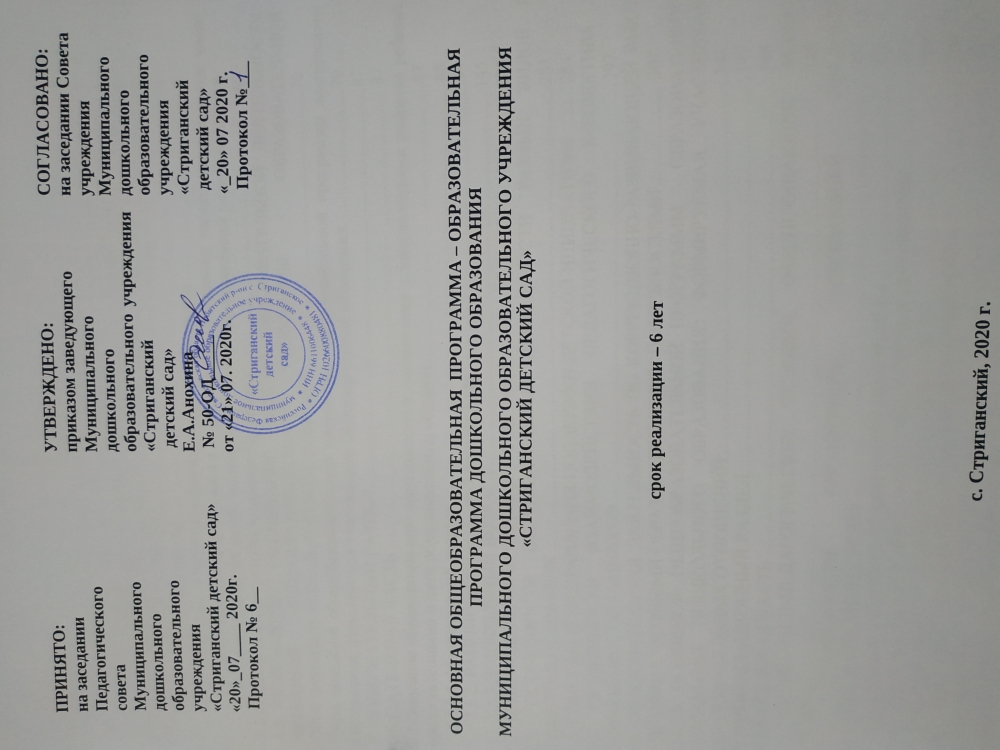 ОглавлениеОглавление	2ВВЕДЕНИЕ	4I. ЦЕЛЕВОЙ РАЗДЕЛ	5ОБЯЗАТЕЛЬНАЯ ЧАСТЬ	5ПОЯСНИТЕЛЬНАЯ ЗАПИСКА	5Цели и задачи Программы.	61.1.2 Принципы  и подходы к формированию   Программы.	81.1.3 Значимые для формирования и реализации Программы характеристики, в том числе особенности развития детей, воспитывающихся в образовательном учреждении	181.2. Планируемые результаты освоения Программы	461.3 РАЗВИВАЮЩЕЕ ОЦЕНИВАНИЕ КАЧЕСТВА ОБРАЗОВАТЕЛЬНОЙ ДЕЯТЕЛЬНОСТИ ОСНОВНОЙ ОБЩЕОБРАЗОВАТЕЛЬНОЙ ПРОГРАММЫ – ОБРАЗОВАТЕЛЬНОЙ ПРОГРАММЫ ДОШКОЛЬНОГО ОБРАЗОВАНИЯ	70Часть основной общеобразовательной программы – образовательной программы дошкольного образования, формируемая участниками образовательных отношений.	79II. СОДЕРЖАТЕЛЬНЫЙ РАЗДЕЛ	87ОБЯЗАТЕЛЬНАЯ ЧАСТЬ	872.1.Описание образовательной деятельности в соответствии с направлениями развития ребенка, представленными в пяти образовательных областях.	872.1.1. Младенческий возраст	882.1.2. РАННИЙ ВОЗРАСТ   от 1 года до 3 лет	992.1.3.ДОШКОЛЬНЫЙ ВОЗРАСТ	1452.2. ВЗАИМОДЕЙСТВИЕ ПЕДАГОГА С ДЕТЬМИ	2262.3. Особенности образовательной деятельности разных видов и культурных практик	2512.4. СПОСОБЫ И НАПРАВЛЕНИЯ ПОДДЕРЖКИ ДЕТСКОЙ ИНИЦИАТИВЫ	2842.5. ОСОБЕННОСТИ ВЗАИМОДЕЙСТВИЯ ПЕДАГОГИЧЕСКОГО КОЛЛЕКТИВА С СЕМЬЯМИ ВОСПИТАННИКОВ	2972.6. ОБРАЗОВАТЕЛЬНАЯ ДЕЯТЕЛЬНОСТЬ ПО КОРРЕКЦИОННО-РАЗВИВАЮЩЕЙ РАБОТЕ С ДЕТЬМИ С ОСОБЫМИ ОБРАЗОВАТЕЛЬНЫМИ ПОТРЕБНОСТЯМИ	307Часть основной общеобразовательной программы – образовательной программы дошкольного образования, формируемая участниками образовательных отношений	341III. ОРГАНИЗАЦИОННЫЙ РАЗДЕЛ	347Обязательная часть	3483.1. ПСИХОЛОГО-ПЕДАГОГИЧЕСКИЕ УСЛОВИЯ, ОБЕСПЕЧИВАЮЩИЕ РАЗВИТИЕ РЕБЕНКА	3483.2. ОСОБЕННОСТИ ОРГАНИЗАЦИИ РАЗВИВАЮЩЕЙ ПРЕДМЕТНО-ПРОСТРАНСТВЕННОЙ СРЕДЫ	3513.3. КАДРОВЫЕ УСЛОВИЯ РЕАЛИЗАЦИИ ПРОГРАММЫ	3703.4. МАТЕРИАЛЬНО-ТЕХНИЧЕСКОГО ОБЕСПЕЧЕНИЯ ПРОГРАММЫ	3753.5. ФИНАНСОВЫЕ УСЛОВИЯ РЕАЛИЗАЦИИ ООП ДО	3893.6. ПЛАНИРОВАНИЕ ОБРАЗОВАТЕЛЬНОЙ ДЕЯТЕЛЬНОСТИ	3963.7. РАСПОРЯДОК  И РЕЖИМ ДНЯ	4253.8.ОСОБЕННОСТИ ТРАДИЦИОННЫХ СОБЫТИЙ,	440ПРАЗДНИКОВ И МЕРОПРИЯТИЙ	4403.9.ПЕРСПЕКТИВЫ РАБОТЫ ПО СОВЕРШЕНСТВОВАНИЮ И РАЗВИТИЮ СОДЕРЖАНИЯ ПРОГРАММЫ	4423.10 ПЕРЕЧЕНЬ НОРМАТИВНЫХ И НОРМАТИВНО_МЕТОДИЧЕСКИХ ДОКУМЕНТОВ	………………………………………………………………………………………443ЧАСТЬ ОСНОВНОЙ ОБЩЕОБРАЗОВАТЕЛЬНОЙ ПРОГРАММЫ – ОБРАЗОВАТЕЛЬНОЙ ПРОГРАММЫ ДОШКОЛЬНОГО ОБРАЗОВАНИЯ, ФОРМИРУЕМАЯ УЧАСТНИКАМИ ОБРАЗОВАТЕЛЬНЫХ ОТНОШЕНИЙ	444ДОПОЛНИТЕЛЬНЫЙ РАЗДЕЛ	453ВВЕДЕНИЕОсновная общеобразовательная программа – образовательная программа дошкольного образования муниципального дошкольного образовательного учреждения «Стриганский детский сад» (далее по тексту – Программа) - это нормативно-управленческий документ, определяющий содержание и организацию образовательной деятельности на уровне дошкольного образования в МДОУ «Стриганский детский сад».Программа является документом, реализующим принципы Федерального государственного образовательного стандарта дошкольного образования (далее ФГОС ДО). Программа раскрывает представление общей модели образовательного процесса в МДОУ «Стриганский детский сад» (далее ДОУ), возрастные нормативы развития, определяет структуру и наполнения содержания образовательной деятельности в соответствии с направлениями развития ребенка в пяти образовательных областях (социально-коммуникативное развитие, познавательное развитие, речевое развитие, художественно-эстетическое развитие и физическое развитие). Программа включает три основных раздела: целевой, содержательный и организационный, в каждом из которых отражается обязательная часть и часть, формируемая участниками образовательных отношений, а так же представлена презентация Программы для родителей и социальных партнёров в  дополнительном разделе.Целевой раздел Программы определяет ее цели и задачи, принципы и подходы к формированию Программы, значимые характеристики, планируемые результаты ее освоения в виде целевых ориентиров.Содержательный раздел Программы включает описание образовательной деятельности в соответствии с направлениями развития ребенка в пяти образовательных областях.Организационный раздел Программы описывает систему условий реализации образовательной деятельности, необходимых для достижения целей Программы, планируемые результаты ее освоения в виде целевых ориентиров, а также особенности организации образовательной деятельности.Программа  учитывает новые стратегические ориентиры в развитии системы дошкольного образования:1.	повышение социального статуса дошкольного образования;2.	обеспечение государством равенства возможностей для каждого ребенка в получении качественного дошкольного образования;3.	обеспечение государственных гарантий уровня и качества дошкольного образования на основе единства обязательных требований к условиям реализации образовательных программ дошкольного образования, их структуре и результатам их освоения;4.	сохранение единства образовательного пространства Российской Федерации относительно уровня дошкольного образования.Целью Программы является проектирование социальных ситуаций развития ребенка и развивающей предметно-пространственной среды, обеспечивающих позитивную социализацию, мотивацию и поддержку индивидуальности детей через общение, игру, познавательно-исследовательскую деятельность и другие формы активности.Программа, в соответствии с Федеральным законом «Об образовании в Российской Федерации», содействует взаимопониманию и сотрудничеству между людьми, учитывает разнообразие мировоззренческих подходов, способствует реализации права детей дошкольного возраста на свободный выбор мнений и убеждений, обеспечивает развитие способностей каждого ребенка, формирование и развитие личности ребенка в соответствии с принятыми в семье и обществе духовно-нравственными и социокультурными ценностями в целях интеллектуального, духовно-нравственного, творческого и физического развития человека, удовлетворения его образовательных потребностей и интересов.Программа содержит рекомендации по развивающему оцениванию достижения целей в форме педагогической и психологической диагностики развития детей, а также качества реализации основной общеобразовательной программы ДОУ. Программа завершается описанием перспектив по ее совершенствованию и развитию.Программа позволяет организовать работу ДОУ в режиме развития, искать новые стратегические и тактические направления преобразования образовательной деятельности в ДОУ.I. ЦЕЛЕВОЙ РАЗДЕЛОБЯЗАТЕЛЬНАЯ ЧАСТЬПОЯСНИТЕЛЬНАЯ ЗАПИСКАОсновная общеобразовательная программа - образовательная программа дошкольного образования МДОУ «Стриганский детский сад» разработана педагогическим коллективом, в соответствии с Федеральным государственным образовательным стандартом дошкольного образования утверждённого Приказом Министерства образования и науки Российской Федерации от 17 октября 2013г. № 1155,  с учетом  «Примерной основной образовательной программы дошкольного образования», одобренной решением федерального учебно-методического объединения по общему образованию от 20 мая 2015г. № 2/15I :в I части  с использованием инновационной программы дошкольного образования «От рождения до школы» под редакцией Н. Е. Вераксы, Т. С. Комаровой, Э. М. Дорофеевой. — издание пятое (инновационное), испр. и доп. — М.: МОЗАИКА-СИНТЕЗ, 2019г. в части, формируемой участниками образовательных отношений, с использованием:образовательной программы «Азы финансовой культуры для дошкольников»: пособие для воспитателей, методистов и руководителей дошкольных учреждений /Л.В. Стахович, Е.В. Семенкова, Л.Ю. Рыжановская. (- 2-е изд.- М.: ВИТА-ПРЕСС, 2019);Парциальная программа худо-жественно-эстетического развития детей 2–7 лет в изобразительной деятельности (формирование эстетического отношения к миру) «ЦВЕТНЫЕ ЛАДОШКИ». /Лыкова И.А. (издание 16-е перераб.- М.: ИД «Цветной мир», 2019. – 136 с.,) .Объем обязательной части Программы составляет 88% от ее общего объема. Объем части формируемой участниками образовательных отношений, составляет 12% от ее общего объема.В соответствии с федеральным государственным стандартом дошкольного образования ДОУ обеспечивает образование, а также присмотр, уход и оздоровление детей в возрасте от 2 месяцев (при наличии условий) до 8 лет. В связи с потребностью  возникшей на 2019 – 2020 учебном году Программа ориентирована  на воспитанников с 1года 6 месяцев до 8 лет.Режим работы ДОУ установлен в  соответствии с потребностью семьи, объемом решаемых задач образовательной деятельности, возможностей бюджетного финансирования и составляет 9-ти часовое пребывание обучающихся с 07.30 до 16.30 часов, пятидневная рабочая неделя, выходные дни - суббота и воскресенье, праздничные дни. Режим посещения ребенком ДОУ может определяться индивидуально (в пределах режима работы ДОУ). Задачи Программы реализуются  в двух разновозрастных  группах общеразвивающей направленности:разновозрастная группа младшего дошкольного возраста (1 г. 6м. до 4 лет);разновозрастная группа старшего дошкольного возраста (4 до 8 лет).Предельная наполняемость групп составляет :В ДОУ образовательная деятельность осуществляется на государственном языке Российской Федерации. В соответствии с Конституцией Российской Федерации государственным языком Российской Федерации на всей ее территории является русский язык. Цели и задачи Программы.Главная цель российского образования была сформулирована в майском Указе Президента Российской Федерации «О национальных целях и стратегических задачах развития Российской Федерации на период до 2024 года»:«Воспитание гармонично развитой и социально ответственной личности на основе духовно-нравственных ценностей народов Российской Федерации, исторических и национально-культурных традиций».Т.о. создание благоприятных условий для полноценного проживания ребёнком дошкольного детства, формирование основ базовой культуры личности, всестороннее развитие психических и физических качеств в соответствии с возрастными и индивидуальными особенностями, подготовка к жизни в современном обществе, формирование предпосылок к учебной деятельности, обеспечение безопасности жизнедеятельности дошкольника.Особое внимание в Программе  уделяется развитию личности ребёнка, сохранению укреплению здоровья детей, а так же воспитанию у дошкольников  таких качеств как: патриотизм, активная жизненная позиция, творческий подход в решении различных жизненных ситуаций, уважение к традиционным ценностям.Цели Программы достигаются через решение следующих задач, обозначенных в ФГОС ДО:– охрана и укрепление физического и психического здоровья детей, в том числе их эмоционального благополучия;– обеспечение равных возможностей для полноценного развития каждого ребенка в период дошкольного детства независимо от места проживания, пола, нации, языка, социального статуса;– создание благоприятных условий развития детей в соответствии с их возрастными и индивидуальными особенностями, развитие способностей и творческого потенциала каждого ребенка как субъекта отношений с другими детьми, взрослыми и миром;– объединение обучения и воспитания в целостный образовательный процесс на основе духовно-нравственных и социокультурных ценностей, принятых в обществе правил и норм поведения в интересах человека, семьи, общества;– формирование общей культуры личности детей, развитие их социальных, нравственных, эстетических, интеллектуальных, физических качеств, инициативности, самостоятельности и ответственности ребенка, формирование предпосылок учебной деятельности;– формирование социокультурной среды, соответствующей возрастным и индивидуальным особенностям детей;– обеспечение психолого-педагогической поддержки семьи и повышение компетентности родителей (законных представителей) в вопросах развития и образования, охраны и укрепления здоровья детей;– обеспечение преемственности целей, задач и содержания дошкольного общего и начального общего образования.С учетом поставленных целей и задач определены задачи образования с учетом возраста детейв раннем возрасте:-  укреплять здоровье детей, воспитывать культурно-гигиенические навыки и навыки самообслуживания;- развивать основные движения, предупреждать утомление;- формировать наглядно-действенным мышлением и  элементы наглядно-образного мышления;- развивать восприятие, внимание, память детей;- расширять опыт ориентировки в окружающем, обогащать детей разнообразными сенсорными впечатлениями;- формировать представления о предметах ближайшего окружения, о простейших связях между ними;- воспитывать интерес к явлениям природы, бережное отношение к растениям;-продолжать развивать речь детей, расширять словарный запас, совершенствовать грамматическую структуру речи;- учить понимать речь взрослых без наглядного сопровождения,  добиваться того, чтобы к концу третьего года жизни речь стала полноценным средством общения детей друг с другом;- формировать первоначальное представление о количественных и качественных различиях предметов;- учить разнообразно действовать с предметами: собирать однородные по названию предметы, отбирать игрушки разного цвета, величины, формы;- воспитывать интерес к трудовым действиям взрослых, формировать предпосылки сюжетно-ролевой игры, развивать умение играть рядом, а затем и вместе со сверстниками;- формировать у детей опыт поведения в среде сверстников, воспитывать чувство симпатии к сверстникам, любовь к родителям и близким людям;- развивать художественное восприятие, воспитывать отзывчивость на музыку и пение, доступные пониманию детей произведения изобразительного искусства, литературы.в дошкольном возрасте:- охрана и укрепление физического и психического здоровья детей, в том числе их эмоционального благополучия;- обеспечение равных возможностей для полноценного развития каждого ребенка в период дошкольного детства независимо от места проживания, пола, нации, языка, социального статуса;- создание благоприятных условий развития детей в соответствии с их возрастными и индивидуальными особенностями, развитие способностей и творческого потенциала каждого ребенка как субъекта отношений с другими детьми, взрослыми и миром;- объединение обучения и воспитания в целостный образовательный процесс на основе духовно-нравственных и социокультурных ценностей, принятых в обществе правил и норм поведения в интересах человека, семьи, общества;- формирование общей культуры личности детей, развитие их социальных, нравственных, эстетических, интеллектуальных, физических качеств, инициативности, самостоятельности и ответственности ребенка, формирование предпосылок учебной деятельности;- формирование социокультурной среды, соответствующей возрастным и индивидуальным особенностям детей;- обеспечение психолого-педагогической поддержки семьи и повышение компетентности родителей (законных представителей) в вопросах развития и образования, охраны и укрепления здоровья детей;- обеспечение преемственности целей, задач и содержания дошкольного общего и начального общего образования.1.1.2 Принципы  и подходы к формированию   Программы.Опираясь на научные концепции, Программа реализует следующие основные принципы и положения, обозначенными  в ФГОС  ДО:Обеспечивает поддержку разнообразия детства. Принимая вызовы современного мира, ООП ДО рассматривает разнообразие как ценность, образовательный ресурс и предполагает использование разнообразия для обогащения образовательного процесса. ДОУ выстраивает образовательную деятельность с учетом региональной специфики Уральского региона, социокультурной ситуации развития каждого ребенка, его возрастных и индивидуальных особенностей, ценностей, мнений и способов их выражения;Обеспечивает сохранение уникальности и самоценности детства как важного этапа в общем развитии человека, полноценного проживания ребенком всех этапов детства (младенческого, раннего и дошкольного возраста), обогащение (амплификация) детского развития;Обеспечивает всестороннее развитие каждого ребенка, в том числе развитие социальных, нравственных, эстетических, интеллектуальных, физических качеств, инициативности, самостоятельности и ответственности ребенка;Реализует принцип возрастного соответствия — предлагает содержания и методы дошкольного образования в соответствии с психологическими законами развития и возрастными возможностями детей;Реализует принцип содействия и сотрудничества детей и взрослых, признание ребенка полноценным участником (субъектом) образовательных отношений. Этот принцип предполагает активное участие всех субъектов образовательных отношений – как детей, так и взрослых – в реализации Программы. Каждый участник имеет возможность внести свой индивидуальный вклад в ход игры, занятия, проекта, обсуждения, в планирование образовательного процесса, может проявить иннициативу. Принцип содействия предполагает диалогический  характер коммуникации между всеми участниками образовательных отношений, Детям представляется возможность высказывать свои взгляды, своё мнение, занимать позицию и отстаивать её, принимать решения и брать на себя ответственность в соответствии со своими возможностями;Сочетает принципы научной обоснованности и практической применимости — соответствует основным положениям возрастной психологии и дошкольной педагогики и может быть успешно реализована в массовой практике дошкольного образования;Соответствует критериям полноты, необходимости и достаточности — решает поставленные цели и задачи на необходимом и достаточном материале, максимально приближаясь к разумному «минимуму»;Объединяет обучение и воспитание в целостный образовательный процесс на основе традиционных российских духовно-нравственных и социокультурных ценностей;Программа построена на принципах позитивной социализации детей на основе принятых в обществе правил и норм поведения в интересах человека, семьи, общества и государства;Обеспечивает преемственность между всеми возрастными дошкольными группами и между детским садом и начальной школой;Реализует принцип индивидуализации дошкольного образования, что означает построение образовательного процесса с учетом индивидуальных особенностей, возможностей и интересов детей, такое построение образовательной деятельности, которое открывает возможности для индивидуализации образовательного процесса, появления индивидуальной траектории развития каждого ребенка с характерными для данного ребенка спецификой и скоростью, учитывающей его интересы, мотивы, способности и возрастно-психологические особенности. При этом сам ребенок становится активным в выборе содержания своего образования, разных форм активности. Для реализации этого принципа необходимы регулярное наблюдение за развитием ребенка, сбор данных о нем, анализ его действий и поступков; помощь ребенку в сложной ситуации; предоставление ребенку возможности выбора в разных видах деятельности, акцентирование внимания на инициативности, самостоятельности и активности ребенка;Базируется на личностно-ориентированном взаимодействии взрослого с ребенком, что означает понимание (признание) уникальности, неповторимости каждого ребенка; поддержку и развитие инициативы детей в различных видах деятельности;Предусматривает учет региональной специфики и варьирование образовательного процесса в зависимости от региональных особенностей, учета этнокультурной ситуации развития детей;Обеспечивает полноту содержания и интеграция отдельных образовательных областей. В соответствии со Стандартом Программа предполагает всестороннее социально-коммуникативное, познавательное, речевое, художественно-эстетическое и физическое развитие детей посредством различных видов детской активности. Деление Программы на образовательные области не означает, что каждая образовательная область осваивается ребенком по отдельности, в форме изолированных занятий по модели школьных предметов. Содержание образовательной деятельности в одной конкретной области тесно связано с другими областями. Такаяорганизация образовательного процесса соответствует особенностям развития детей раннего и дошкольного возраста.Реализует принцип открытости дошкольного образования;Предусматривает эффективное взаимодействие с семьями воспитанников;Использует преимущества сетевого взаимодействия с местным сообществом;Предусматривает создание современной информационно-образовательной среды  организации;Предлагает механизм профессионального и личностного роста педагогов.Методологические подходы к формированию Программы.Программа продолжает лучшие традиции отечественного дошкольного образования и учитывает результаты современных отечественных и зарубежных исследований в области дошкольной педагогики и психологии и последних исследований качества дошкольного образования.Программы основываются на научных положениях, разработанных в рамках культурно-исторической концепции Л.С. Выготского и его последователей.Программа базируется на семи основополагающих методологических подходах дошкольной психологии и педагогики -  «Семь золотых принципов дошкольной педагогики»:зона ближайшего развития (ЗБР) автор  Лев Семенович Выготский правильно организованное обучение -  обучение, которое опирается на зону ближайшего развития ребенка и «ведет» за собой развитие. Зона ближайшего развития (ЗБР) характеризуется содержанием, которым ребенок способен овладеть, подражая действиям взрослого. Важно подчеркнуть, что ЗБР — это область, создаваемая взрослым, внутри которой ребенок действует разумно и осмысленно. ЗБР представляет собой особое пространство взаимодействия взрослого и ребенка, в котором ребенок с помощью взрослого осваивает образцы человеческой культуры. Наличие ЗБР свидетельствует о ведущей роли взрослого в психическом развитии ребенка.Т.о. обучение в рамках Программы — это развивающее обучение в зоне ближайшего развития ребенка. Оно определяется содержанием предлагаемых взрослым задач, которые ребенок еще не может решить самостоятельно, но способен выполнить в совместной с взрослым деятельности. Развитие в рамках Программы выступает как важнейший результат успешности воспитания и обучения детей.2. культуросообразности  автор Константин Дмитриевич Ушинский своеобразие каждого народа обусловлено его историческим развитием, географическими и природными условиями и воспитание образованного человека и гражданина должно начинаться со знания своей родины, ее природы, географии, истории, культуры. Применение принципа культуросообразности в Программе ориентирует педагогов на учет национальных ценностей и традиций, что создает условия для духовно-нравственного воспитания дошкольников. Образование рассматривается как процесс приобщения ребенка к основным компонентам человеческой культуры (знание, мораль, искусство, труд).Т.о. воспитание и обучение ребенка должно строиться на основе духовно-нравственных ценностей народов Российской Федерации, исторических и национально-культурных традиций, а один из главных критериев отбора программного материала — его воспитательная ценность.3. Деятельностный подход автор Алексей Николаевич Леонтьев и его коллег (П.Я.Гальперин, А.В.Запорожец,  А.Р.Лурия,  Д.Б.Эльконин и др.)  психика ребенка развивается в разнообразных специфических детских видах деятельности, таких как: игровая, изобразительная, конструирование, исследовательская, проектная, общение и т.д.Т.О. обучение должно строиться на базе характерных для дошкольного возраста видах деятельности. Ребенок развивается тогда, когда он является активным участником, субъектом процесса обучения, занимается важным и интересным для него делом.4. Периодизация развития автор Даниил Борисович Эльконинв развитии ребенка выделяются своеобразные периоды, определяемые типом ведущей деятельности и соответствующими психологическими особенностями. Психическое развитие ребенка происходит неравномерно, и плавные периоды развития завершаются «кризисом», скачком, когда ребенок переходит на новый возрастной этап развития.  Для каждого возрастного периода оптимальной является такая организация образовательного процесса, которая осуществляется с опорой на ведущий вид деятельности.Т.О. Программы строиться с учетом возрастных возможностей детей с опорой на ведущий вид деятельности.5. Амплификация детского развития автор  Александр Владимирович ЗапорожецАмплификация — это широкое развертывание и максимальное обогащение содержания специфически детских видов деятельности (игра, конструирование, изобразительная деятельность и др.), а также общения со сверстниками и с взрослыми. Применительно к психическому развитию ребенка, А. В. Запорожец противопоставлял амплификацию искусственной акселерации, выражающейся в форсированном обучении, сокращении детства, преждевременном превращении младенца в дошкольника, дошкольника в школьника и т.д.Амплификация детского развития способствует формированию тех психических свойств и качеств, для возникновения которых наиболее благоприятные предпосылки создаются в раннем детстве.Т.о. Программы, признавая уникальность дошкольного детства, как важнейшего этапа в общем развитии человека, ориентируются на обеспечение предельно полного проживания детьми дошкольного детства как самоценного, значимого самого по себе этапа жизни каждого ребенка. Работа в Программе ведется по линии обогащения (амплификации) детского развития, т.е. избегая искусственного ускорения или замедления социальной ситуации развития ребенка, максимально насыщается специфическими для дошкольного возраста видами активности, среди которых особая роль отводится игре как ведущему виду деятельности.6. Развивающее обучение  автор Василий Васильевич ДавыдовРазвивающее обучение в системе Эльконина-Давыдова ориентировано на понимание ребенком обобщенных отношений и причинно-следственных связей между фактами. В дошкольном возрасте это означает, что у ребенка в процессе специфических детских видов деятельности при освоении культурных средств развиваются мышление, воображение, умение анализировать, обобщать и делать выводы.Т.О. Педагог должен сделать обучение развивающим, то есть направленным не столько на накопление знаний, сколько на развитие умения думать, рассуждать, вступать в диалог, отстаивать свою точку зрения.7. Пространство детской реализации (ПДР) Николай Евгеньевич ВераксаВ качестве главного условия развития детской личности Программой предусматривается социальная поддержка детской индивидуальности. Для этого разворачивается «пространство детской реализации» (Н. Е. Веракса). ПДР (пространство детской реализации) обеспечивает развитие личности, поддержку ее индивидуальности, уникальности, неповторимости, предоставляет свободу способов самореализации, открывает путь самостоятельного творческого поиска. Для этого взрослый должен уметь поддерживать инициативу ребенка на всех этапах:заметить проявление детской инициативы;помочь ребенку осознать и сформулировать свою идею; способствовать реализации замысла или проекта;создать условия для представления (предъявления, презентации) ребенком своих достижений социальному окружению, способствовать тому, чтобы окружающие увидели и оценили полученный результат;помочь ребенку осознать пользу и значимость своего труда для окружающих.Т.е., раскрывается и развивается индивидуальность каждого ребенка, поддерживается его уникальность, создается детско-взрослое сообщество, в котором формируется личностно-развивающий и гуманистический характер детско-взрослого взаимодействия. Ребенок утверждается как личность, у него появляется опыт продуктивного социального взаимодействия с взрослыми и сверстниками, формируются переживания социального успеха и собственной значимости.Т.О. создание ПДР (пространство детской реализации) — необходимое условие развития индивидуальности и формирования личности ребенка. Педагог должен уметь поддерживать инициативу ребенка на всех этапах, во всех видах деятельности.Психолого–педагогические условия помогут реализовать содержание и механизмы, заложенные в Программу, обеспечивают полноценное развитие личности детей во всех основных образовательных областях, а именно: в сферах социально-коммуникативного, познавательного, речевого, художественно-эстетического и физического развития на фоне эмоционального благополучия и положительного отношения к миру, к себе и к другим людям.Развивающие занятия. При проведении занятий использовать современные образовательные технологии, работать в зоне ближайшего развития (ЗБР), реализовывать деятельностный подход и принципы развивающего обучения, использовать на занятиях материал, соответствующий духовно-нравственным ценностям, историческим и национально-культурным традициям народов России позволит сохранить интерес детей и обеспечить их активное участие в занятии.Эмоциональное благополучие. Постоянно заботиться об эмоциональном благополучии детей, что означает теплое, уважительное, доброжелательное отношение к каждому ребенку, к его чувствам и потребностям, проявление уважения к его индивидуальности, чуткость к его эмоциональным состояниям, поддержка его чувства собственного достоинства и т.п., чтобы каждый ребенок чувствовал себя в безопасности, был уверен, что его здесь любят, о нем позаботятся помогут Детям с удовольствием ходит в детский сад, радоваться встрече со сверстниками и воспитателями.Справедливость и равноправие. Одинаково хорошо относиться ко всем детям независимо от пола, нации, языка, социального статуса, психофизиологических и других особенностей обеспечит дружелюбное отношение детей друг к другу независимо от пола, нации, языка, социального статуса, психофизиологических и других особенностей.Детско-взрослое сообщество. Педагогу необходимо проводить специальную работу над созданием детско-взрослого сообщества, основанного на взаимном уважении, равноправии, доброжелательности, сотрудничестве всех участников образовательных отношений (детей, педагогов, родителей), что будет способствовать активному и заинтересованному участию детей в реализации совместных проектов и общегрупповых событий, наличие в группе традиций, совместных правил, умение детей хорошо взаимодействовать и самостоятельно договариваться друг с другом.Формирование ценностных представлений. Проявление у детей таких качеств, как справедливость, забота о тех, кто слабее, чувство гордости за свою страну, за ее достижения, стремление быть полезным членом сообщества, умение поступиться личными интересами в интересах общего дела будет формироваться через объединение обучения и воспитания в целостный образовательный процесс на основе духовно-нравственных ценностей народов Российской Федерации, исторических и национально-культурных традиций, воспитание у дошкольников таких качеств, как:патриотизм, любовь к Родине, гордость за ее достижения;уважение к традиционным ценностям: любовь к родителям, уважение к старшим, заботливое отношение к малышам, пожилым людям и пр.;традиционные гендерные представления;нравственные основы личности — стремление в своих поступках следовать положительному примеру (быть «хорошим»).ПДР (пространство детской реализации). Постоянная работа над созданием ПДР, что означает:поддержка и развитие детской инициативы, помощь в осознании и формулировке идеи, реализации замысла;предоставление свободы выбора способов самореализации, поддержка самостоятельного творческого поиска;личностно-ориентированное взаимодействие, поддержка индивидуальности, признание уникальности, неповторимости каждого ребенка;уважительное отношение к результатам детского труда и творчества; создание условий для представления (предъявления, презентации);своих достижений социальному окружению;помощь в осознании пользы, признании значимости полученного результата для окружающих.	Сформирует у детей  инициативу и самостоятельность в различных видах детской деятельности, проявление активной жизненной позиции, умения творчески подходить к решению различных жизненных ситуаций.Нацеленность на дальнейшее образование. Развитие познавательного интереса, стремления к получению знаний, формирование положительной мотивации к дальнейшему обучению в школе, вузе. Формирование отношения к образованию как к одной из ведущих жизненных ценностей поможет детям стать  любознательными, задавать много вопросов, проявлять интерес к школе, желание в будущем учиться в школе.Региональный компонент. В содержании образования учитывается специфика национальных, социокультурных условий Уральского региона, что  создаёт условия для воспитания  интереса, проявлению у дошкольников интереса и уважения к родному краю, формирует представление об его основных достопримечательностях. Реализуя региональный компонент, обогащается содержание образования, то способствует воспитанию и развитию детей на идеях народной педагогики, помогает детям войти в мир народной культуры, сделать ее своим достоянием. Реализовать региональный компонент педагогам помогает образовательная программа с детьми дошкольного возраста «Мы живём на Урале» авт. О.В.Толстикова, О.В. Савельева (Екатеринбург: ГАОУ ДПО СО «ИРО». – 2013г. –102с). В образовательной программе:определены основные принципы, цели и задачи образовательной деятельности с детьми дошкольного возраста, с сохранением для взрослого (педагога, родителей) пространства для творчества, возможности учета индивидуальных особенностей и интересов современного ребенка;- представлено содержание программы, направленное на обеспечение развития личности современного ребенка, его социализации при сохранении этнической самоценности; компонентами содержания становятся толерантность, гражданственность и этнотолерантность, которые могут  формироваться целенаправленно средствами вхождения ребенка в культуру;описаны вариативные формы, способы, методы и средства реализации образовательной программы;определены планируемые результаты освоения ребенком образовательной программы как целевые ориентиры для взрослых;определены подходы к конструированию интерактивной предметно-развивающей среды, способствующей развитию и саморазвитию ребенка дошкольного возраста;определены требования, предъявляемые к взрослому, ориентированному на учет специфики национальных, социокультурных условий, в которых осуществляется образовательная деятельность.Образовательная программа создана с опорой на лучшие традиции российского дошкольного образования, что нашло свое отражение в содержании основных направлений (областей) развития детей, обозначенных в Федеральном государственном образовательном стандарте дошкольного образования: социально-коммуникативное развитие; познавательное развитие; речевое развитие; художественно-эстетическое развитие; физическое развитие, а также с учетом климатических, демографических условий, национально-культурных традиций народов Среднего Урала.Предметно-пространственная среда. Использовать все возможности для создания современной предметно-пространственной среды в соответствии с требованиями Программы  и ФГОС дошкольного образования (извлечения)«………..3.3. Требования к развивающей предметно-пространственной среде».3.3.1.	Развивающая предметно-пространственная среда обеспечивает максимальную реализацию образовательного потенциала пространства организации, Группы, а также территории, прилегающей к организации или находящейся на небольшом удалении, приспособленной для реализации Программы (далее — участок), материалов, оборудования и инвентаря для развития детей дошкольного возраста в соответствии с особенностями каждого возрастного этапа, охраны и укрепления их здоровья, учета особенностей и коррекции недостатков их развития.3.3.2.	Развивающая предметно-пространственная среда должна обеспечивать возможность общения и совместной деятельности детей (в том числе детей разного возраста) и взрослых, двигательной активности детей, а также возможности для уединения.3.3.3.	Развивающая предметно-пространственная среда должна обеспечивать: реализацию различных образовательных программ;в случае организации инклюзивного образования — необходимые для него условия;учет национально-культурных, климатических условий, в которых осуществляется образовательная деятельность;учет возрастных особенностей детей.3.3.4.	Развивающая предметно-пространственная среда должна быть содержательно-насыщенной, трансформируемой, полифункциональной, вариативной, доступной и безопасной.1)	Насыщенность среды должна соответствовать возрастным возможностям детей и содержанию Программы.Образовательное пространство должно быть оснащено средствами обучения и воспитания (в том числе техническими), соответствующими материалами, в том числе расходным игровым, спортивным, оздоровительным оборудованием, инвентарем (в соответствии со спецификой Программы).Организация образовательного пространства и разнообразие материалов, оборудования и инвентаря (в здании и на участке) должны обеспечивать:игровую, познавательную, исследовательскую и творческую активность всех воспитанников, экспериментирование с доступными детям материалами (в том числе с песком и водой);двигательную активность, в том числе развитие крупной и мелкой моторики, участие в подвижных играх и соревнованиях;эмоциональное благополучие детей во взаимодействии с предметно-пространственным окружением;возможность самовыражения детей.Для детей младенческого и раннего возраста образовательное пространство должно предоставлять необходимые и достаточные возможности для движения, предметной и игровой деятельности с разными материалами.2)	Трансформируемость пространства предполагает возможность изменений предметно-пространственной среды в зависимости от образовательной ситуации, в том числе от меняющихся интересов и возможностей детей.3)	Полифункциональность материалов предполагает:возможность разнообразного использования различных составляющих предметной среды, например детской мебели, матов, мягких модулей, ширм и т.д.;наличие в организации или Группе полифункциональных (не обладающих жестко закрепленным способом употребления) предметов, в том числе природных материалов, пригодных для использования в разных видах детской активности (в том числе в качестве предметов-заместителей в детской игре).4)	Вариативность среды предполагает:наличие в организации или Группе различных пространств (для игры, конструирования, уединения и пр.), а также разнообразных материалов, игр, игрушек и оборудования, обеспечивающих свободный выбор детей;периодическую сменяемость игрового материала, появление новых предметов, стимулирующих игровую, двигательную, познавательную и исследовательскую активность детей.5)	Доступность среды предполагает:доступность для воспитанников, в том числе детей с ограниченными возможностями здоровья и детей-инвалидов, всех помещений, где осуществляется образовательная деятельность;свободный доступ детей, в том числе детей с ограниченными возможностями здоровья, к играм, игрушкам, материалам, пособиям, обеспечивающим все основные виды детской активности;исправность и сохранность материалов и оборудования.6)	Безопасность предметно-пространственной среды предполагает соответствие всех ее элементов требованиям по обеспечению надежности и безопасности их использования.3.3.5.	организация самостоятельно определяет средства обучения, в том числе технические, соответствующие материалы (в том числе расходные), игровое, спортивное, оздоровительное оборудование, инвентарь, необходимые для реализации Программы Основной общеобразовательной программы-образовательной программы дошкольного образования МДОУ «Стриганскитй детский сад» Современные образовательные технологии. Использование современных образовательных технологий является необходимым условием профессионализма педагога. Одной из ведущих инновационных технологий используемых педагогами Учреждения является игровая технология «Сказочные лабиринты игры»  Вячеслава Вадимовича Воскобовича. Целью которой является – построение педагогического процесса, способствующего интеллектуально-творческому развитию детей в игре. Новизна технологии заключается в вариативном дидактическом сопровождении становления интеллектуальных, социальных и творческих умений детей в организованной совместной деятельности взрослого и детей. Практическая значимость технологии – в повышении образовательного потенциала развивающей предметно-пространственной среды Учреждения и повышения эффективности образовательного процесса. Использование игр в качестве образовательных средствспособствует потенциальному проживанию ребёнком всех этапов детства, поскольку игровое оборудование направленно на решение ряда возрастных задач, связанныхс познавательным и социальным развитием. Использование игровой деятельности как базового пресса для организации совместной деятельности взрослого и ребёнка по решению различных задач позволяет реализовать индивидуализацию в качестве основного принципа современного дошкольного образования. Учитывая особенности каждого ребёнка, который становиться активным участником деятельности с использованием игрового оборудования, взрослый организует сотрудничество детей и взрослых как партнёров, тем самым актуализирует субъектную позицию ребёнка, поддерживая его инициативность и активность. Использование игр Воскобовича в воспитательно-образовательном процессе способствует обеспечению вариативности содержания Программы и организационных форм дошкольного образования. Развивающие игры В.В. Воскобовича способствуют социально-коммуникативному, познавательному, речевому, художественно-эстетическому и физическому развитию детей, т.е. тем направлениям развития и образования, которые предусмотрены ФГОС дошкольного образования.Игры В.В. Воскобовича помогают дошкольникам осваивать основные игровые приёмы, приобретать навыки конструирования, выполнять задания, требующие интеллектуального напряжения, волевых усилий и концентрации внимания. Игровые умения совершенствуются и в творческой деятельности. В старшем дошкольном возрасте  в самостоятельной деятельности дети изобретают игровые задания, предлагают новые решения, придумывают и конструируют предметные формы, составляют к ним схемы и сочиняют игры и сказки.Взаимодействие с семьями воспитанников. Осуществляя эффективное взаимодействие с семьями воспитанников, в том числе обеспечивая:открытость дошкольного образования: открытость и доступность информации, регулярность информирования, свободный доступ родителей в пространство детского сада;максимальное участие родителей в образовательном процессе (участие родителей в мероприятиях, образовательном процессе, в решении организационных вопросов и пр.);педагогическую поддержку семьи в повышении компетентности родителей в вопросах развития и образования, охраны и укрепления здоровья детей;единство подходов к воспитанию детей в условиях дошкольного образовательного учреждения и семьи;позволит сменить формат взаимодействия родителей и воспитателей (родители из требовательных «заказчиков образовательной услуги станут союзниками, партнерами и помощниками педагогам, полноправными участниками образовательного процесса).В образовательной деятельности педагогами учитывается три модели, которые охватывают всё множество дошкольных образовательных программ: это учебная, комплексно-тематическая и предметно-средовая модели.  Для каждой из них характерна определенная позиция (или стиль поведения) взрослого, определенное соотношение инициативы и активности взрослого и ребёнка, и специфическая организация образовательного содержания. Так как каждая из моделей имеет свои очевидные достоинства и недостатки, Программой предполагается сочетание в работе всех трёх моделей, что позволит использовать сильные стороны моделей и обойти слабые места. При таком подходе образовательная деятельность в ДОУ условно разделяется на три составляющих, каждой из которых соответствует определенная позиция обучающего взрослого: при непосредственно организованном обучении в форме занятий рекомендуется позиция педагога, который ставит перед детьми определённые задачи, предлагает конкретные способы или средства их разрешения, оценивает правильность действий (в изолированном виде приводит к учебно-дисциплинарной модели образования, которая сосредоточена на систематической передаче обучающимся знаний, умений, навыков в рамках сложившихся академических предметов); во время взросло-детской (партнёрской) деятельности реализуется позиция равного партнёра, включённого в деятельность с детьми, который «из нутри» этой деятельности вводит свои предложения и принимает замыслы детей, демонстрирует разнообразные способы действий, решает возникающие в совместной деятельности проблемы вместе с детьми без жёстких оценок (в изолированном виде приводит к реализации комплексно-тематической образовательной модели, которая дает детям возможность познавать мир в его целостности, творить и свободно придумывать, однако не всегда может обеспечить системность знаний); при свободной самостоятельной деятельности детей педагог занимает позицию создателя развивающей среды. При таком подходе взрослый непосредственно не включен в детскую деятельность, а создает образовательную среду, которая позволяет детям действовать свободно и самостоятельно (в изолированном виде приводит к реализации предметно-средовой модели дошкольного образования, которая воплощает «средовой» подход в образовании и обеспечивает лишь «косвенное» присутствие взрослого в детской деятельности).Гармоничное сочетание в Программе трёх подходов позволяет, с одной стороны, осуществлять проблемное обучение, направлять и обогащать развитие детей, а с другой стороны – организовать для детей культурное пространство свободного действия, необходимое для процесса индивидуализации. Оптимальное сочетание моделей зависит от многих факторов, в первую очередь от возрастных и индивидуальных особенностей детей, а также от конкретной образовательной ситуации. Однако очевидно, что ввиду специфики дошкольного возраста учебная модель занимает сравнительно скромное место, а основную роль играют проектно-тематическая и средовая составляющие.  В основе Программе лежит философский взгляд на образование ребенка дошкольного возраста, обращённый к личностно-ориентированной педагогике, ориентированной на ребенка, который основан на практике обучения, соответствующего развитию детей. Такой подход позволяет большинству детей развиваться и учиться, полностью используя свой потенциал, в том числе и детей, со специальными потребностями которым требуется применение дополнительных методов, обеспечивающих им условия полноценного обучения и развития, становления и развития личности ребёнка, его самореализации. Содержание образовательного процесса направлено на организацию активной деятельности детей по созиданию, получению, овладению и применению полученных знаний для решения проблем.1.1.3 Значимые для формирования и реализации Программы характеристики, в том числе особенности развития детей, воспитывающихся в образовательном учрежденииВозрастные характеристики особенностей развития детей, воспитывающихся в ДОУ.Учитываются возрастные особенности современных детей (по данным исследований, проведенных в рамках Проекта ЮНЕСКО «От младенчества до школы»)Ранний возраст: для детей характерна повышенная потребность в получении информации; больше объем долговременной памяти; с момента рождения начинает функционировать смысловое восприятие мира и речи, основанное на образах.Дошкольники: комплексное развитие мыслительных операций (дети мыслят блоками, модулями, квантами); выше уровень интеллекта (высокий уровень составляет 130 IQ, а не 100; раньше такой IQ встречался у одного ребенка из десяти тысяч); дети 2-3 лет справляются с заданиями, рассчитанными ранее на детей 4-5 лет. Дети отличаются повышенной потребностью к восприятию информации, постоянно ищут возможности ее удовлетворения, если не получает необходимой «порции» информационной энергии, начинают проявлять недовольство или агрессию; информационный перегруз многих из них явно не беспокоит; объем долговременной памяти намного больше, а проходимость оперативной выше, что позволяет воспринимать и перерабатывать большое количество информации за короткий промежуток времени. Современные дошкольники не испытывают стресса при контакте с техникой (Интернетом, компьютером, мобильным телефоном и пр.) и воспринимают их как реальный источник информации.Рефлекс свободы: у современных детей система отношений доминирует над системой знаний. На смену вопросу «почему?» пришел вопрос «зачем?». Если раньше у ребенка был хорошо развит подражательный рефлекс и он старался повторять действия за взрослым, то у современных детей преобладает рефлекс свободы – они сами выстраивают стратегию своего поведения. Дети настойчивы и требовательны, имеют завышенную самооценку, не терпят насилия. Отмечается их врожденное стремление к самореализации, к проявлению своей деятельной натуры. Таким образом, при разработке Программы учитывается, что с поправкой на индивидуальные особенности, уникальность личного социального опыта и индивидуальную траектории развития современный ребенок обладает:достаточно развитым восприятием многофакторных качеств и отношений объектов, явлений и ситуаций;памятью достаточно развитой для удержания, сопоставления вновь воспринятого с уже бывшим в более раннем опыте;мышлением, достаточным для осознания, установления связей между сложными многоуровневыми многофакторными явлениями и событиями; речью, позволяющей объяснять свои представления и состояния, как ситуативные, так и перспективные, что позволяет ребенку вступать в отношения разного уровня и направленности; исследовательской инициативой, побуждающей ребенка к поиску новых впечатлений и позволяющей успешно исследовать сложные, многосвязные, физические и социальные объекты и явления, выявляя их скрытые сущностные характеристики и сети внутренних причинных взаимодействий; сложившейся «субъектностью», позволяющей ему действовать самостоятельно и автономно не только как субъекту деятельности, но и как субъекту социальных отношений;внутренней позицией, которая, в основном будет сформирована как новообразование к семи годам, но уже сейчас позволяет ребенку индивидуально (на основе собственных мировоззренческих представлений) относиться событиям и явлениям, что соответствует тем потенциальным способностям, которыми должен обладать человек для развития и саморазвития, для реализации в сотрудничестве и самореализации в самостоятельно выбранных видах деятельности. Планируя образовательную работу с воспитанниками, педагогический коллектив ДОУ опирается на характеристики возрастных особенностей развития детей раннего и дошкольного возраста, учитывают конкретные условия и особенности контингента воспитанников; индивидуальные особенности и интересы детей.Характеристики особенностей развития детей1.	Нелинейность развития ребенкаИсследования показывают, что раннее развитие детей протекает скачкообразно и включает в себя периоды регресса. Нелинейность развития особенно очевидна в первые три года жизни ребенка. В определенные моменты происходят резкие фундаментальные перестройки в мозгу, связанные с функциональным созреванием, благодаря которым ребенок приобретает возможность использования новых умений и форм учения и умений. Сначала он теряется в новом пространстве возможностей и не решается ими воспользоваться, демонстрирует регресс в поведении, снова становится «как младенец»: не может самостоятельно спускаться по лестнице, одеваться, плохо спит, не ест, снова просит бутылочку и делает многое другое из того, что, как надеялись взрослые, уже давно осталось позади. Это так: большой прогресс в-развитии вначале выглядит как шаг назад, до тех пор, пока ребенок с ним не справится и не научится им пользоваться. Тогда он вдруг окажется далеко впереди, совсем «в другом мире». Но поначалу ребенок не решается совершать те или иные действия и требует помощи в - ситуациях, с которыми он уже мог бы справляться вполне самостоятельно. Это защитный механизм, который вступает в действие, чтобы слишком много нового сразу не нанесло вред внутренней стабильности ребенка. Позиция педагога, состоящая в том, чтобы воспринимать регресс не как долгосрочное явление, а лишь как кратковременную передышку, демонстрируя ребенку при этом свою поддержку и защиту, а прежде всего — веру в его новые умения, является реальной поддержкой при развитии его способностей. Фаза слабости преодолена, но она была важна для того, чтобы совершить прыжок. Пропустить ее было бы равносильно лишению ребенка опыта. Ребенок понял: иногда можно быть и слабым и найти опору и стимул для нового старта.2.	Проблема «нарушений» в развитииНарушения развития часто приравнивают к неправильному развитию. Определения «отклонения в развитии», «отклонения в поведении» или «неподобающее поведение» с позиций новейших выводов психологии развития являются сомнительными. Так называемое отклонение в поведении может быть крайне осмысленным поведением, сигнализирующим необходимости обратить внимание на особые обстоятельства окружающей среды или на особые трудности в решении задач, стоящих перед ребенком в процессе развития. Часто внимательный взгляд показывает, что «неподобающее поведение» в неподобающих условиях может быть абсолютно уместным, так как дети вынуждены приспосабливать свое поведение к тем условиям, в которые они поставлены. Часто также забывают о том, что манера поведения, воспринимаемая на данном этапе как «нарушение правил», является не чем иным, как оставшейся от предыдущей ступени развития стратегией решения проблем, которая тогда выглядела вполне успешной. Взрослый, подобно детективу, должен вернуться к той точке, когда поведение ребенка, воспринимаемое сегодня как «нарушение», еще имело смысл и было логичным и последовательным. И с этой точки вновь начать обучение, создать условия для усвоения новых образцов поведения, для апробирования более компетентных стратегий поведения и выхода на новый уровень понимания.3.	Детская инициатива и потребность в индивидуальном подходеДетская инициатива, самостоятельность, индивидуальный подход имеют огромное значение в образовательном процессе. Согласно нейрофизиологическим исследованиям, сигналы, поступающие из окружающей среды в мозг ребенка через органы чувств, оказывают активное влияние на развитие мозговых структур только в том случае, если они поступают на фоне активного, самостоятельно инициируемого взаимодействия ребенка и окружающей среды.Иными словами, с целью активизации процессов развития детского мозга крайне важно создавать условия самостоятельной деятельности ребенка.Так как индивидуальные различия очень велики, лучше всего тщательно следить за тем, чем именно интересуется отдельный ребенок, к чему он стремится и что его радует. Навязывать детям неподходящие занятия с целью ускорения их развития малоэффективно, а иногда даже вредно.Ориентироваться следует на актуальный уровень развития ребенка и зону его ближайшего развития, определяемые путем наблюдения за ним, областью его интересов и потребностей.Таким образом, педагогическое наблюдение становится неотъемлемой частью образовательного процесса, а гибкость в планировании — важнейшим принципом, следование которому обеспечивает каждому ребенку адекватный образовательный процесс.4.	Влияние различных факторов на индивидуальное развитие ребенкаНа развитие ребенка также оказывают влияние разнородные факторы, не зависящие от дошкольной организации, которые должны учитываться при организации образовательной деятельности.К их числу, прежде всего, относятся условия:внутрисемейные: состав семьи, семейные ценности и религия, социально-экономический статус, уровень образования и этническая принадлежность семьи;внешней среды: характеристики окружающей социокультурной и природной среды, в которой живет ребенок и расположена дошкольная организация.Педагоги должны учитывать и уважать социокультурную среду, в которой растет ребенок, знать об условиях жизни в семье. Социокультурная среда современного детства характеризуется широким разнообразием и неоднородностью.На развитие ребенка оказывает влияние также образовательная среда, сформированная в дошкольной организации, в том числе:качество взаимодействия «взрослый-ребенок»;качество общего управления Детским садом;качество педагогических процессов;качество сформированной предметно-пространственной среды;другие факторы.5.	Роль взаимодействия в раннем развитии ребенкаЗаботливое, эмпатическое взаимодействие оказывает самое сильное влияние на формирование у ребенка способностей к компетентному решению жизненных задач с использованием своих интеллектуальных возможностей.Необходимо разнообразными путями пробуждать детское внимание и направлять его на людей, предметы и события — это означает бороться с процессами привыкания, при которых мозг работает «вполсилы».При активной, но тактичной и внимательной позиции взрослого активизируются врожденная любознательность и готовность к исследованиям, что непосредственно влияет на многие аспекты развития. Любознательность и готовность к исследованиям отталкиваются от всех ощущений и переживаний ребенка, заставляют его действовать, представлять ход событий, общаться с другими, использовать богатую фантазию, обдумывая взаимосвязи событий, и таким образом каждый раз заново объяснять познаваемый мир. Возрастные особенности развития детей младенческого возраста( от 2 месяцев до 1 года).Первый год жизни ребенка в плане развития самоценен как сам по себе, так и с позиций отдаленной перспективы. Но педагогические воздействия достигнут цели лишь в случае знания особенностей его развития. Этот период жизни ребенка отличается быстрым, как никогда в последующем, темпом физического, психического и даже социального развития.Средний вес (масса тела) при рождении 3200–3400 г. К 5–6 месяцам он удваивается, а к году утраивается. Средний рост ребенка при рождении 50–52 см, к году малыш подрастает на 20–25 см.Полноценный сон, активное бодрствование не даны ребенку от рождения. Лишь постепенно в течение первых месяцев (и даже года) он «научается» глубоко и спокойно спать, активно бодрствовать и с аппетитом съедать полагающуюся ему норму питания в отведенное для этого по режиму дня время. В этот период закладывается основа здорового образа жизни.В течение дня сон ребенка несколько раз чередуется с периодами активного бодрствования, длительность которого постепенно, но достаточно быстро увеличивается в течение года: с 1 часа до 3,5–4 часов. В последующие шесть лет бодрствование возрастает всего на 2–2,5 часа. Это свидетельствует о совершенствовании процессов высшей нервной деятельности и одновременно о необходимости охраны нервной системы малыша от переутомления.Умение активно бодрствовать — основа для развития движений, восприятия речи и общения с окружающими.Новорожденный беспомощен. Он не может даже подтянуться к источнику питания — материнской груди. А уже в 7–8 месяцев малыш активно ползает, может самостоятельно сесть и сохранять эту позу, занимаясь игрушкой. К году он самостоятельно ходит.Взаимосвязь и взаимозависимость разных сторон развития ребенка в первый год жизни особенно ярко проявляются при освоении основных движений. В первые месяцы жизни у ребенка интенсивно развиваются зрение и слух. Под их контролем и при их участии начинают действовать руки: малыш хватает и удерживает видимый предмет(4–5 месяцев). И, наконец, вид яркой игрушки или голос близкого человека побуждает ребенка, опираясь на руки или держась за опору, ползать и потом ходить (второе полугодие).Слуховые и зрительные восприятия в течение первого года значительно совершенствуются. В первые месяцы жизни малыш учится сосредотачивать взгляд на лице взрослого или игрушке, следить за их движением, прислушиваться к голосу или звучащему предмету, тянуть руки и захватывать предметы, подвешенные над кроваткой. После 4,5–5 месяцев дети способны различать основные цвета и формы. Они эмоционально отзывчивы на интонацию и музыку разного характера.Простые действия с игрушкой (удерживает, размахивает) превращаются после 9–10 месяцев в несложные предметно-игровые. Кубики малыш кладет в коробку, мяч бросает, куклу баюкает. Появляются любимые игрушки.В первые месяцы жизни ребенок произносит короткие отрывистые звуки (гы, кхы), в 4–5 месяцев он певуче гулит («а-а-а»), что очень важно для развития речевого дыхания. Потом начинает лепетать, то есть произносить слоги, из которых позже образуются слова.На примере первых предречевых реакций можно также проследить взаимосвязь разных сторон развития. Голосовые реакции, лежащие в основе развития речи, возникают исключительно на фоне положительного эмоционального состояния, сопровождаемого оживленными движениям и рук и ног, то есть проявляются в форме «комплекса оживления». К концу года можно уже говорить о речевом развитии, поскольку формируются основы понимания (до 30–50 слов), и ребенок начинает пользоваться несколькими простыми словами. Речевое обращение взрослого к ребенку может успокоить его, побудить выполнить несложное действие. «Социализация» тоже идет по разным направлениям. Даже 2–3-месячные дети, лежа рядом в манеже, радуются друг другу, с интересом рассматривают соседа.Малыши, особенно во втором полугодии, ярко проявляют разное отношение к взрослым: близким радуются, чужих настороженно рассматривают. Идет формирование инициативных обращений к близким взрослым (звуками, улыбкой, движениями).Передвигаясь, ребенок начинает ориентироваться в пространстве (манеж, комната): двигаться навстречу окликающему его взрослому, к заинтересовавшему предмету.Появляются простейшие элементы самообслуживания: в 5–6 месяцев удерживает бутылочку, к концу года держит чашечку, когда пьет что-нибудь; стягивает шапку, носки, подает по просьбе взрослого предметы одежды.Основные умения к концу первого года жизни: ребенок осваивает ходьбу в ближайшем пространстве, начинает использовать по назначению отдельные предметы и игрушки. Выполняет простые просьбы и понимает объяснения. В нужн6ой ситуации может использовать простые слова (до 8–10). Испытывает потребность в эмоциональном и в объектно направленном общении с взрослым.Возрастные характеристики воспитанников раннего возраста (от 1 года до 3 лет):На втором году жизни ежемесячная прибавка в весе составляет 200–250 граммов, а в росте 1 см. Продолжается совершенствование строения и функций внутренних органов, костной, мышечной и центральной нервной системы. Повышается работоспособность нервных клеток. Длительность каждого периода активного бодрствования у детей до полутора лет составляет 3–4 часа, двух лет — 4–5,5 часа.На развитие основных движений ребенка частично влияют пропорции его тела: короткие ноги, длинное туловище, большая голова. Малыш до полутора лет часто падает при ходьбе, не всегда может вовремя остановиться, обойти препятствие. Несовершенна и осанка. Вследствие недостаточного развития мышечной системы ребенку трудно долго выполнять однотипные движения, например, ходить с мамой «только за ручку».Постепенно совершенствуется ходьба. Дети учатся свободно передвигаться на прогулке: они взбираются на бугорки, ходят по траве, перешагивают через небольшие препятствия, например, палку, лежащую на земле. Исчезает шаркающая походка. В подвижных играх и на музыкальных занятиях дети делают боковые шаги, медленно кружатся на месте.В начале второго года дети много лазают: взбираются на горку, на диванчики, а позже (приставным шагом) и на шведскую стенку. Они также перелезают через бревно, подлезают под скамейку, пролезают через обруч. После полутора лет у малышей кроме основных развиваются подражательные движения (мишке, зайчику). В простых подвижных играх и плясках дети привыкают координировать свои движения и действия друг с другом (при числе участвующих не более 8–10).При обучении и правильном подборе игрового материала дети осваивают действия с разнообразными игрушками: разборными (пирамиды, матрешки и др.), строительным материалом и сюжетными игрушками (куклы с атрибутами к ним, мишки). Эти действия ребенок воспроизводит по подражанию после показа взрослого.Постепенно из отдельных действий складываются «цепочки», и малыш учится доводить предметные действия до результата: заполняет колечками всю пирамиду, подбирая их по цвету и размеру, из строительного материала возводит по образцу забор, паровозик, башенку и другие несложные постройки.Значительные перемены происходят и в действиях с сюжетными игрушками. Дети начинают переносить разученное действие с одной игрушкой (кукла) на другие (мишки, зайки); они активно ищут предмет, необходимый для завершения действия (одеяло, чтобы уложить куклу спать, мисочку, чтобы накормить мишку).Воспроизводя подряд 2–3 действия, они сначала не ориентируются на то, как это бывает в жизни: спящую куклу, например, вдруг начинают катать на машинке. К концу второго года в игровых действиях детей уже отражается привычная им жизненная последовательность: погуляв с куклой, кормят ее и укладывают спать.Бытовые действия с сюжетными игрушками дети воспроизводят на протяжении всего периода дошкольного детства. Но при этом дети 3–5 лет и старше устраивают из каждого действия «многозвеньевой ритуал». Перед едой кукле вымоют руки, завяжут салфетку, проверят, не горяча ли каша, кормить будут ложкой, а пить дадут из чашки. Всего этого на втором году нет. Ребенок просто подносит миску ко рту куклы. Аналогично он поступает и в других ситуациях. Этими особенностями объясняется простота подбора сюжетных игрушек и атрибутов к ним.Изложенное дает основание считать, что на втором году из отдельных действий складываются элементы, основа деятельности, свойственной дошкольному детству: предметная с характерным для нее сенсорным уклоном, конструктивная и сюжетно-ролевая игра (последнюю на втором году можно считать лишь отобразительной).Успехи в развитии предметно-игровой деятельности сочетаются с ее неустойчивостью, особенно заметной при дефектах воспитания. Имея возможность приблизиться к любому предмету, попавшему в поле зрения, ребенок бросает то, что держит в руках, и устремляется к нему. Постепенно это можно преодолеть.Второй год жизни —период интенсивного формирования речи. Связи между предметом (действием) и словами, их обозначающими, формируются в 6–10 раз быстрее, чем в конце первого года. При этом понимание речи окружающих по-прежнему опережает умение говорить.Дети усваивают названия предметов, действий, обозначения некоторых качеств и состояний. Благодаря этому можно организовать деятельность и поведение малышей, формировать и совершенствовать восприятие, в том числе составляющие основу сенсорного воспитания.В процессе разнообразной деятельности со взрослыми дети усваивают, что одно и то же действие может относиться к разным предметам: «надень шапку, надень колечки на пирамидку ит.д.». Важным приобретением речи и мышления является формирующаяся на втором году жизни способность обобщения. Слово в сознании ребенка начинает ассоциироваться не с од-ним предметом, а обозначать все предметы, относящиеся к этой группе, несмотря на различие по цвету, размеру и даже внешнему виду(кукла большая и маленькая, голышом и одетая, кукла-мальчик и кукла-девочка). Способность обобщения позволяет детям узнавать предметы, изображенные на картинке, в то время как в начале года на просьбу показать какой-либо предмет малыш ориентировался на случайные несущественные признаки. Так, словом «кх» он обозначал и кошку, и меховой воротник.Малыш привыкает к тому, что между предметами существуют разные связи, а взрослые и дети действуют в разных ситуациях, поэтому ему понятны сюжетные инсценировки (показ игрушек, персонажей кукольного и настольного театра).Впечатления от таких показов, заинтересованного рассматривания сохраняются в памяти. Поэтому дети старше полутора лет способны поддерживать диалог-воспоминание со взрослым о недавних событиях или вещах, связанных с их личным опытом: «Куда ходили?» —«Гулять».—«Ко-го видели?» — «Собачку».— «Кого кормили зернышками?» — «Птичку».Активный словарь на протяжении года увеличивается неравномерно. К полутора годам он равен примерно 20–30 словам. После 1 года 8–10 месяцев происходит скачок, и активно используемый словарь состоит теперь из 200–300 слов. В нем много глаголов и существительных, встречаются простые прилагательные и наречия (тут, там, туда ит. д.), а также предлоги.Упрощенные слова (ту-ту, ав-ав) заменяются обычными, пусть и не-совершенными в фонетическом отношении. После полутора лет ребенок чаще всего воспроизводит контур слова (разное число слогов), наполняя его звуками-заместителями, более или менее близкими по звучанию слышимому образцу. Попытки улучшить произношение, повторяя слово за взрослым, в этом возрасте не приносят успеха. Это становится возможным лишь на третьем году. Ребенок в большинстве случаев после полутора лет правильно произносит губно-губные звуки (п, б, м), передние небояычные (т, д, н), задние небо язычные (г, х). Свистящие, шипящие и сонорные звуки, а также слитные фонемы в словах, произносимых ребенком, встречаются крайне редко.Вначале произносимое ребенком слово является целым предложением. Так, слова «бах, упала» в одних случаях обозначают, что малыш уронил игрушку, в других — что он сам упал и ушибся.К полутора годам в высказываниях детей появляются двухсловные предложения, а в конце второго года обычным становится использование трех-, четырехсловных предложений.Ребенок старше полутора лет активно обращается ко взрослым с вопросами. Но выражает их преимущественно интонационно: «И я куся?» — то есть «Ира кушала?» Вопросительными словами дети пользуются реже, но могут спросить: «Где платок?», «Баба куда пошла?», «Это что?».На втором году жизни ребенок усваивает имена взрослых и детей, с которым и общается повседневно, а также некоторые родственные отношения (мама, папа, бабушка). Он понимает элементарные человеческие чувства, обозначаемые словами «радуется», «сердится», «испугался», «жалеет». В речи появляются оценочные суждения «плохой», «хороший», «красивый».Совершенствуется самостоятельность детей в предметно-игровой деятельности и самообслуживании.Малыш овладевает умением самостоятельно есть любую пищу, умываться и мыть руки, приобретает навыки опрятности.Расширяется ориентировка в ближайшем окружении. Знание того, как называются части помещения группы (мебель, одежда, посуда), помогает ребенку выполнять несложные (из одного, а к концу года из 2–3 действий) поручения взрослых, постепенно он привыкает соблюдать элементарные правила поведения, обозначаемые словами «можно», «нельзя», «нужно». Общение со взрослым носит деловой, объектно-направленный характер.На втором году закрепляется и углубляется потребность общения со взрослым по самым разным поводам. При этом к двум годам дети постепенно переходят с языка жестов, мимики, выразительных звукосочетаний к выражению просьб, желаний, предложений с помощью слов и коротких фраз. Так речь становится основным средством общения со взрослым, хотя в этом возрасте ребенок охотно говорит только с близкими, хорошо знакомыми ему людьми.На втором году жизни у детей сохраняется и развивается эмоциональное взаимообщение. Подвое трое они самостоятельно играют друг с другом в разученные ранее при помощи взрослого игры («Прятки», «Догонялки»).Однако опыт взаимообщения у детей невелик и основа его еще не сформирована. Имеет место непонимание со стороны предполагаемого партнера. Ребенок может расплакаться и даже ударить жалеющего его. Он активно протестует против вмешательства в свою игру.Игрушка в руках другого гораздо интереснее для малыша, чем та, что стоит рядом. Отобрав ее у соседа, но не зная, что делать дальше, малыш ее просто бросает. Воспитателю не следует проходить мимо подобных фактов, чтобы у детей не пропало желание общаться.Взаимообщение детей в течение дня возникает, как правило, в предметно игровой деятельности и режимных процессах, а поскольку предметно-игровые действия и самообслуживание только формируются, самостоятельность, заинтересованность в их выполнении следует всячески оберегать.Детей приучают соблюдать «дисциплину расстояния», и они осваивают умение играть и действовать рядом, не мешая друг другу, вести себя в группе соответствующим образом: не лезть в тарелку соседа, подвинуться на диванчике, чтобы мог сесть еще один ребенок, не шуметь в спальне и т.д. При этом они пользуются простыми словами: «на» («возьми»),«дай», «пусти», «не хочу» и др.На фоне «охраны» деятельности каждого малыша нужно формировать совместные действия. Сначала по подсказу взрослого, а к двум годам самостоятельно дети способны помогать друг другу: принести предмет, необходимый для продолжения игры (кубики, колечки для пирамидки, одеяло для куклы). Подражая маме или воспитателю, один малыш пытается «накормить, причесать» другого.Возможны несложные плясовые действия малышей парами на музыкальных занятиях.Основные приобретения второго года жизни. Основными приобретениями второго года жизни можно считать: совершенствование основных движений, особенно ходьбы. Подвижность ребенка порой даже мешает ему сосредоточиться на спокойных занятиях.Наблюдается быстрое и разноплановое развитие предметно-игрового поведения, благодаря чему к концу пребывания детей во второй группе раннего возраста у них формируются компоненты всех видов деятельности, характерных для периода дошкольного детства.Происходит быстрое развитие разных сторон речи и ее функций. Хотя темп развития понимания речи окружающих по-прежнему опережает умение говорить, в конце второго года активный словарь состоит уже из 200–300 слов, иначе говоря, по сравнению с предшествующей возрастной группой он возрастает в 20–30 раз. С помощью речи можно организовать поведение ребенка, а речь самого малыша становится основным средством общения со взрослым.С одной стороны, возрастает самостоятельность ребенка во всех сферах жизни, с другой—он осваивает правила поведения в группе (играть рядом, не мешая другим, помогать, если это понят но и несложно). Все это является основой для развития в будущем совместной игровой деятельности.На третьем году жизни дети становятся самостоятельнее. Продолжает развиваться предметная деятельность, ситуативно-деловое общение ребенка и взрослого; совершенствуются восприятие, речь, начальные формы произвольного поведения, игры, наглядно-действенное мышление.Развитие предметной деятельности связано с усвоением культурных способов действия с различными предметами. Развиваются действия соотносящие и орудийные.Умение выполнять орудийные действия развивает произвольность, преобразуя натуральные формы активности в культурные на основе предлагаемой взрослыми модели, которая выступает в качестве не только объекта подражания, но и образца, регулирующего собственную активность ребенка. В ходе совместной со взрослыми предметной деятельности продолжает развиваться понимание речи. Слово отделяется от ситуации и приобретает самостоятельное значение. Дети продолжают осваивать названия окружающих предметов, учатся выполнять простые словесные просьбы взрослых в пределах видимой наглядной ситуации.Количество понимаемых слов значительно возрастает. Совершенствуется регуляция поведения в результате обращения взрослых к ребенку, который начинает понимать не только инструкцию, но и рассказ взрослых.Интенсивно развивается активная речь детей. К 3 годам они осваивают основные грамматические структуры, пытаются строить простые предложения, в разговоре со взрослым используют практически все части речи. Активный словарь достигает примерно 1000–1500 слов.К концу третьего года жизни речь становится средством общения ребенка со сверстниками. В этом возрасте у детей формируются новые виды деятельности: игра, рисование, конструирование.Игра носит процессуальный характер, главное в ней действия. Они совершаются с игровыми предметами, приближенными к реальности. В середине третьего года жизни появляются действия с предметами-заместителями.Появление собственно изобразительной деятельности обусловлено тем, что ребенок уже способен сформулировать намерение изобразить какой-либо предмет. Типичным является изображение человека в виде «головонога» — окружности и отходящих от нее линий.К третьему году жизни совершенствуются зрительные и слуховые ориентировки, что позволяет детям безошибочно выполнять ряд заданий: осуществлять выбор из 2–3 предметов по форме, величине и цвету; различать мелодии; петь.Совершенствуется слуховое восприятие, прежде всего фонематический слух. К 3 годам дети воспринимают все звуки родного языка, но произносят их с большими искажениями.Основной формой мышления становится наглядно-действенная. Ее особенность заключается в том, что возникающие в жизни ребенка проблемные ситуации разрешаются путем реального действия с предметами. Для детей этого возраста характерна неосознанность мотивов, импульсивность и зависимость чувств и желаний от ситуации. Дети легко заражаются эмоциональным состоянием сверстников. Однако в этот период начинает складываться и произвольность поведения. Оно обусловлено развитием орудийных действий и речи. У детей появляются чувства гордости и стыда, начинают формироваться элементы самосознания, связанные с идентификацией с именем и полом. Завершается ранний возраст кризисом трех лет. Ребенок осознает себя как отдельного человека, отличного от взрослого. У него формируется образ Я.Кризис часто сопровождается рядом отрицательных проявлений: негативизмом, упрямством, нарушением общения со взрослым и др. Кризис может продолжаться от нескольких месяцев до двух лет. Но его может и не быть.Возрастные особенности воспитанников дошкольного возраста ( 3 до 8 лет):Возрастная  характеристика детей  3-4  лет В возрасте 3–4 лет ребенок постепенно выходит за пределы семейного круга. Его общение становится вне ситуативным. взрослый становится для ребенка не только членом семьи, но и носителем определенной общественной функции. Желание ребенка выполнять такую же функцию приводит к противоречию с его реальными возможностями. Это противоречие разрешается через развитие игры, которая становится ведущим видом деятельности в дошкольном возрасте.Главной особенностью игры является ее условность: выполнение одних действий с одними предметами предполагает их отнесенность к другим действиям с другими предметами. Основным содержанием игры младших дошкольников являются действия с игрушками и предметами-заместителями. Продолжительность игры небольшая. Младшие дошкольники ограничиваются игрой с одной-двумя ролями и простыми, неразвернутыми сюжетами. Игры с правилами в этом возрасте только начинают формироваться.Изобразительная деятельность ребенка зависит от его представлений о предмете. В этом возрасте они только начинают формироваться. Графические образы бедны. У одних детей в изображениях отсутствуют детали, у других рисунки могут быть более детализированы. Дети уже могут использовать цвет.Большое значение для развития мелкой моторики имеет лепка. Младшие дошкольники способны под руководством взрослого вылепить простые предметы.Известно, что аппликация оказывает положительное влияние на развитие восприятия. В этом возрасте детям доступны простейшие виды аппликации.Конструктивная деятельность в младшем дошкольном возрасте ограничена возведением несложных построек по образцу и по замыслу.В младшем дошкольном возрасте развивается перцептивная деятельность. Дети от использования предэталонов — индивидуальных единиц восприятия, переходят к сенсорным эталонам — культурно-выработанным средствам восприятия. К концу младшего дошкольного возраста дети могут воспринимать до 5 и более форм предметов и до 7 и более цветов, способны дифференцировать предметы по величине, ориентироваться в пространстве группы детского сада, а при определенной организации образовательного процесса и в помещении всего дошкольного учреждения.Развиваются память и внимание. По просьбе взрослого дети могут запомнить 3–4 слова и 5–6 названий предметов. К концу младшего дошкольного возраста они способны запомнить значительные отрывки из любимых произведений.Продолжает развиваться наглядно-действенное мышление. При этом преобразования ситуаций в ряде случаев осуществляются на основе целенаправленных проб с учетом желаемого результата. Дошкольники способны установить некоторые скрытые связи и отношения между предметами. В младшем дошкольном возрасте начинает развиваться воображение, которое особенно наглядно проявляется в игре, когда одни объекты выступают в качестве заместителей других.Взаимоотношения детей обусловлены нормами и правилами. В результате целенаправленного воздействия они могут усвоить относительно большое количество норм, которые выступают основанием для оценки собственных действий и действий других детей.Взаимоотношения детей ярко проявляются в игровой деятельности. Они скорее играют рядом, чем активно вступают во взаимодействие. Однако уже в этом возрасте могут наблюдаться устойчивые избирательные взаимоотношения. Конфликты между детьми возникают преимущественно по поводу игрушек. Положение ребенка в группе сверстников во многом определяется мнением воспитателя.В младшем дошкольном возрасте можно наблюдать соподчинение мотивов поведения в относительно простых ситуациях. Сознательное управление поведением только начинает складываться; во многом поведение ребенка еще ситуативно. Вместе с тем можно наблюдать и случаи ограничения собственных побуждений самим ребенком, сопровождаемые словесными указаниями. Начинает развиваться самооценка, при этом дети в значительной мере ориентируются на оценку воспитателя. Продолжает развиваться также их половая идентификация, что проявляется в характере выбираемых игрушек и сюжетов.Возрастные особенности развития детей 4-5 летВ игровой деятельности детей среднего дошкольного возраста-та появляются ролевые взаимодействия. они указывают на то, что дошкольники начинают отделять себя от принятой роли. в процессе игры роли могут меняться. игровые действия начинают выполняться не ради них самих, а ради смысла игры. Происходит разделение игровых и реальных взаимодействий детей.Развивается изобразительная деятельность. Рисунок становится предметным и детализированным. Графическое изображение человека характеризуется наличием туловища, глаз, рта, носа, волос, иногда одежды и ее деталей. Совершенствуется техническая сторона изобразительной деятельности. Дети могут рисовать основные геометрические фигуры, вырезать ножницами, наклеивать изображения на бумагу и т.д.Усложняется конструирование. Постройки могут включать 5–6 деталей. Формируются навыки конструирования по собственному замыслу, а также планирование последовательности действий.Двигательная сфера ребенка характеризуется позитивными изменениями мелкой и крупной моторики. Развиваются ловкость, координация движений. Дети в этом возрасте лучше, чем младшие дошкольники, удерживают равновесие, перешагивают через небольшие преграды. Усложняются игры с мячом.К концу среднего дошкольного возраста восприятие детей становится более развитым. Они оказываются способными назвать форму, на которую похож тот или иной предмет. Могут вычленять в сложных объектах простые формы и из простых форм воссоздавать сложные объекты. Дети способны упорядочить группы предметов по сенсорному признаку — величине, цвету; выделить такие параметры, как высота, длина и ширина. Совершенствуется ориентация в пространстве.Возрастает объем памяти. Дети запоминают до 7–8 названий предметов. Начинает складываться произвольное запоминание: дети способны принять задачу на запоминание, помнят поручения взрослых, могут выучить небольшое стихотворение и т.д.Начинает развиваться образное мышление. Дети способны использовать простые схематизированные изображения для решения несложных задач. Дошкольники могут строить по схеме, решать лабиринтные задачи. Развивается предвосхищение. На основе пространственного расположения объектов дети могут сказать, что произойдет в результате их взаимодействия. Однако при этом им трудно встать на позицию другого наблюдателя и во внутреннем плане совершить мысленное преобразование образа.Для детей этого возраста особенно характерны известные феномены Ж. Пиаже: сохранение количества, объема и величины. Например, если им предъявить три черных кружка и семь белых кружков из бумаги и спросить: «Каких кружков больше — черных или белых?», большинство ответят, что белых больше. Но если спросить: «Каких больше — белых или бумажных?», ответ будет таким же—больше белых.Продолжает развиваться воображение. Формируются такие его особенности, как оригинальность и произвольность. Дети могут самостоятельно придумать небольшую сказку на заданную тему.Увеличивается устойчивость внимания. Ребенку оказывается доступной сосредоточенная деятельность в течение 15–20 минут. Он способен удерживать в памяти при выполнении каких-либо действий несложное условие.В среднем дошкольном возрасте улучшается произношение звуков и дикция. Речь становится предметом активности детей. Они удачно имитируют голоса животных, интонационно выделяют речь тех или иных персонажей. Интерес вызывают ритмическая структура речи, рифмы.Развивается грамматическая сторона речи. Дошкольники занимаются словотворчеством на основе грамматических правил. Речь детей при взаимодействии друг с другом носит ситуативный характер, а при общении с взрослым становится в неситуативной.Изменяется содержание общения ребенка и взрослого. Оно выходит за пределы конкретной ситуации, в которой оказывается ребенок. Ведущим становится познавательный мотив. Информация, которую ребенок получает в процессе общения, может быть сложной и трудной для понимания, но она вызывает у него интерес. У детей формируется потребность в уважении со стороны взрослого, для них оказывается чрезвычайно важной его похвала. Это приводит к их повышенной обидчивости на замечания. Повышенная обидчивость представляет собой возрастной феномен.Взаимоотношения со сверстниками характеризуются избирательностью, которая выражается в предпочтении одних детей другим. Появляются постоянные партнеры по играм. В группах начинают выделяться лидеры. Появляются конкурентность, соревновательность. Последняя важна для сравнения себя с другим, что ведет к развитию образа Я ребенка, его детализации.Основные достижения возраста связаны с развитием игровой деятельности; появлением ролевых и реальных взаимодействий; с развитием изобразительной деятельности; конструированием по замыслу, планированием; совершенствованием восприятия, развитием образного мышления и воображения, эгоцентричностью познавательной позиции; развитием памяти, внимания, речи, познавательной мотивации; формированием потребности в уважении со стороны взрослого, появлением обидчивости, конкурентности, соревновательности со сверстниками; дальнейшим развитием образа Я ребенка, его детализацией.Возрастные особенности развития детей 5–6 летДети шестого года жизни уже могут распределять роли до начала игры и строить свое поведение, придерживаясь роли. Игровое взаимодействие сопровождается речью, соответствующей и по содержанию, и интонационно взятой роли. Речь, сопровождающая реальные отношения детей, отличается от ролевой речи.Дети начинают осваивать социальные отношения и понимать подчиненность позиций в различных видах деятельности взрослых, одни роли становятся для них более привлекательными, чем другие. При распределении ролей могут возникать конфликты, связанные с субординацией ролевого поведения. Наблюдается организация игрового пространства, в котором выделяются смысловой «центр» и «периферия». (В игре «Больница» таким центром оказывается кабинет врача, в игре «Парикмахерская» — зал стрижки, а зал ожидания выступает в качестве периферии игрового пространства.) Действия детей в играх становятся разнообразными.Развивается изобразительная деятельность детей. Это возраст наиболее активного рисования. В течение года дети способны создать до двух тысяч рисунков. Рисунки могут быть самыми разными по содержанию: это и жизненные впечатления детей, и воображаемые ситуации, и иллюстрации к фильмам и книгам. Обычно рисунки представляют собой схематичные изображения различных объектов, но могут отличаться оригинальностью композиционного решения, передавать статичные и динамичные отношения. Рисунки приобретают сюжетный характер; достаточно часто встречаются многократно повторяющиеся сюжеты с небольшими или, напротив, существенными изменениями. Изображение человека становится более детализированным и пропорциональным. По рисунку можно судить о половой принадлежности и эмоциональном состоянии изображенного человека.Конструирование характеризуется умением анализировать условия, в которых протекает эта деятельность. Дети используют и называют различные детали деревянного конструктора. Могут заменить детали постройки в зависимости от имеющегося материала. Овладевают обобщенным способом обследования образца. Дети способны выделять основные части предполагаемой постройки. Конструктивная деятельность может осуществляться на основе схемы, по замыслу и по условиям. Появляется конструирование в ходе совместной деятельности.Дети могут конструировать из бумаги, складывая ее в несколько раз (два, четыре, шесть сгибаний); из природного материала. Они осваивают два способа конструирования: 1) от природного материала к художественному образу (ребенок «достраивает» природный материал до целостного образа, дополняя его различными деталями); 2) от художественного образа к природному материалу (ребенок подбирает необходимый материал, для того чтобы воплотить образ).Продолжает совершенствоваться восприятие цвета, формы и величины, строения предметов; систематизируются представления детей. Они называют не только основные цвета и их оттенки, но и промежуточные цветовые оттенки; форму прямоугольников, овалов, треугольников. Воспринимают величину объектов, легко выстраивают в ряд — по возрастанию или убыванию — до 10 различных предметов.Однако дети могут испытывать трудности при анализе пространственного положения объектов, если сталкиваются с несоответствием формы и их пространственного расположения. Это свидетельствует о том, что в различных ситуациях восприятие представляет для дошкольников известные сложности, особенно если они должны одновременно учитывать несколько различных и при этом противоположных признаков.В старшем дошкольном возрасте продолжает развиваться образное мышление. Дети способны не только решить задачу в наглядном плане, но и совершить преобразования объекта, указать, в какой последовательности объекты вступят во взаимодействие и т.д. Однако подобные решения окажутся правильными только в том случае, если дети будут применять адекватные мыслительные средства. Среди них можно выделить схематизированные представления, которые возникают в процессе наглядного моделирования; комплексные представления, отражающие представления детей о системе признаков, которыми могут обладать объекты, а также представления, отражающие стадии преобразования различных объектов и явлений (представления о цикличности изменений): представления о смене времен года, дня и ночи, об увеличении и уменьшении объектов в результате различных воздействий, представления о развитии и т.д. Кроме того, продолжают совершенствоваться обобщения, что является основой словесно-логического мышления. В дошкольном возрасте у детей еще отсутствуют представления о классах объектов. Дети группируют объекты по признакам, которые могут изменяться, однако начинают формироваться операции логического сложения (объединения) и умножения (пересечения) классов. Так, например, старшие дошкольники при группировке объектов могут учитывать два признака: цвет и форму (материал) и т.д.Как показали исследования отечественных психологов, дети старшего дошкольного возраста способны рассуждать и давать адекватные причинные объяснения, если анализируемые отношения не выходят за пределы их наглядного опыта.Развитие воображения в этом возрасте позволяет детям сочинять достаточно оригинальные и последовательно разворачивающиеся истории. Воображение будет активно развиваться лишь при условии проведения специальной работы по его активизации.Продолжают развиваться устойчивость, распределение, переключаемость внимания. Наблюдается переход от непроизвольного к произвольному вниманию.Продолжает совершенствоваться речь, в том числе ее звуковая сторона. Детимогутправильновоспроизводитьшипящие,свистящиеисонорныезвуки. Развиваются фонематический слух, интонационная выразительность речи при чтении стихов в сюжетно-ролевой игре и в повседневной жизни.Совершенствуется грамматический строй речи. Дети используют практически все части речи, активно занимаются словотворчеством. Богаче становится лексика: активно используются синонимы и антонимы.Развивается связная речь. Дети могут пересказывать, рассказывать по картинке, передавая не только главное, но и детали.Достижения этого возраста характеризуются распределением ролей в игровой деятельности; структурированием игрового пространства; дальнейшим развитием изобразительной деятельности, отличающейся высокой продуктивностью; применением в конструировании обобщенного способа обследования образца; усвоением обобщенных способов изображения предметов одинаковой формы.Восприятие в этом возрасте характеризуется анализом сложных форм объектов; развитие мышления сопровождается освоением мыслительных средств (схематизированные представления, комплексные представления, представления о цикличности изменений); развиваются умение обобщать, причинное мышление, воображение, произвольное внимание, речь, образ Я.Возрастные особенности развития детей 6–8 лет.В сюжетно-ролевых играх дети подготовительной к школе группы начинают осваивать сложные взаимодействия людей, отражающие характерные значимые жизненные ситуации, например, свадьбу, рождение ребенка, болезнь и т.д.Игровые действия детей становятся более сложными, обретают особый смысл, который не всегда открывается взрослому. Игровое пространство усложняется. В нем может быть несколько центров, каждый из которых поддерживает свою сюжетную линию. При этом дети способны отслеживать поведение партнеров по всему игровому пространству и менять свое поведение в зависимости от места в нем. Так, ребенок уже обращается к продавцу не просто как покупатель, а как покупатель-мама или покупатель-шофер и т.п. Исполнение роли акцентируется не только самой ролью, но и тем, в какой части игрового пространства эта роль воспроизводится. Например, исполняя роль водителя автобуса, ребенок командует пассажирами и подчиняется инспектору ГИБДД. Если логика игры требует появления новой роли, то ребенок может по ходу игры взять на себя новую роль, сохранив при этом роль, взятую ранее. Дети могут комментировать исполнение роли тем или иным участником игры.Образы из окружающей жизни и литературных произведений, передаваемые детьми в изобразительной деятельности, становятся сложнее. Рисунки приобретают более детализированный характер, обогащается их цветовая гамма. Более явными становятся различия между рисунками мальчиков и девочек. Мальчики охотно изображают технику, космос, военные действия и т.п. Девочки обычно рисуют женские образы: принцесс, балерин, моделей и т.п. Часто встречаются и бытовые сюжеты: мама и дочка, комната и т.п.Изображение человека становится еще более детализированным и пропорциональным. Появляются пальцы на руках, глаза, рот, нос, брови, подбородок. Одежда может быть украшена различными деталями.При правильном педагогическом подходе у дошкольников формируются художественно-творческие способности в изобразительной деятельности.К подготовительной к школе группе дети в значительной степени осваивают конструирование из строительного материала. Они свободно владеют обобщенными способами анализа как изображений, так и построек; не только анализируют основные конструктивные особенности различных деталей, но и определяют их форму на основе сходства со знакомыми им объемными предметами. Свободные постройки становятся симметричными и пропорциональными, их строительство осуществляется на основе зрительной ориентировки.Дети быстро и правильно подбирают необходимый материал. Они достаточно точно представляют себе последовательность, в которой будет осуществляться постройка, и материал, который понадобится для ее выполнения; способны выполнять различные по степени сложности постройки как по собственному замыслу, так и по условиям.В этом возрасте дети уже могут освоить сложные формы сложения из листа бумаги и придумывать собственные, но этому их нужно специально обучать. Данный вид деятельности не просто доступен детям — он важен для углубления их пространственных представлений.Усложняется конструирование из природного материала. Дошкольникам уже доступны целостные композиции по предварительному замыслу, которые могут передавать сложные отношения, включать фигуры людей и животных.У детей продолжает развиваться восприятие, однако они не всегда могут одновременно учитывать несколько различных признаков.Развивается образное мышление, однако воспроизведение метрических отношений затруднено. Это легко проверить, предложив детям воспроизвести на листе бумаги образец, на котором нарисованы девять точек, расположенных не на одной прямой. Как правило, дети не воспроизводят метрические отношения между точками: при наложении рисунков друг на друга точки детского рисунка не совпадают с точками образца.Продолжают развиваться навыки обобщения и рассуждения, но они в значительной степени ограничиваются наглядными признаками ситуации.Продолжает развиваться воображение, однако часто приходится констатировать снижение развития воображения в этом возрасте в сравнении со старшей группой. Это можно объяснить многочисленными влияниями, которым подвергаются дети, в том числе и средств массовой информации, приводящими к стереотипности детских образов.Продолжает развиваться внимание дошкольников, оно становится произвольным. В некоторых видах деятельности время произвольного сосредоточения достигает 30 минут.У дошкольников продолжает развиваться речь: ее звуковая сторона, грамматический строй, лексика. Развивается связная речь. В высказываниях детей отражаются как расширяющийся словарь, так и характер обобщений, формирующихся в этом возрасте. Дети начинают активно употреблять обобщающие существительные, синонимы, антонимы, прилагательные ит.д.В результате правильно организованной образовательной работы у детей развиваются диалогическая и некоторые виды монологической речи.В подготовительной к школе группе завершается дошкольный возраст. Его основные достижения связаны с освоением мира вещей как предметов человеческой культуры; освоением форм позитивного общения с людьми; развитием половой идентификации, формированием позиции школьника.К концу дошкольного возраста ребенок обладает высоким уровнем познавательного и личностного развития, что позволяет ему в дальнейшем успешно учиться в школе.Индивидуальные особенности детейГлухой дошкольникГлухие дошкольники с сочетанными (комплексными) нарушениями развития. Клинико-психолого-педагогические обследования дошкольников со слуховой недостаточностью свидетельствуют о том, что у 25–30% из них выявляются сочетания нарушения слуха (первичного дефекта) с другими первичными нарушениями развития. Наиболее часто встречаются сочетания снижения слуха с первичной задержкой психического развития (ЗПР), нарушениями эмоционально-волевой сферы, нарушениями зрения, опорно-двигательного аппарата, с умственной отсталостью, локальными речевыми дефектами. Психическое развитие дошкольников с сочетанными (комплексными) нарушениями происходит замедленно; при этом наблюдается значительное отставание познавательных процессов, детских видов деятельности, речи. Наиболее очевидно проявляется задержка в формировании наглядно-образного мышления. В психическом развитии таких дошкольников наблюдаются индивидуальные различия, обусловленные выраженностью интеллектуальных, эмоциональных, слуховых и речевых отклонений. Для многих из них характерны нарушения поведения; у других отмечается отставание в становлении различных видов детской деятельности. Так, предметная деятельность формируется лишь к 4–5 годам и у большинства протекает на весьма низком уровне манипулирования, воспроизведения стереотипных игровых действий. Попытки самостоятельного рисования в основном сводятся к повторению изображений знакомых предметов либо к рисункам, выполненным как подражание взрослому. Особые трудности у глухих дошкольников с ЗПР возникают при овладении речью (Т.В. Розанова, Л.А. Головчиц). Их устную речь отличает воспроизведение отдельных звуко- и слогосочетаний, подкрепляемых естественными жестами и указаниями на предметы. Как правило, интерес к общению отсутствует. При овладении письменной формой речи также возникают значительные трудности. В вариативном сочетании комплексных нарушений отдельные дефекты сохраняют специфические особенности своей этимологии, однако при этом не происходит суммирования симптомов нескольких нарушений, а возникает новая сложная структура дефекта. Следует констатировать, что глухие дошкольники способны адекватно воспринимать и осмысливать мир, в котором живут, однако применяемые ими для этого способы отличаются от тех, которыми естественно пользуются их нормально развивающиеся сверстники. В связи с этим для детей очень важно правильно определять адекватные условия жизнедеятельности, которые могут обеспечить успешность компенсации полной или частичной потери слуха и реализацию их специальных потребностей. Слабовидящие детиСлабовидящие дети характеризуются наличием остроты зрения от 0,05 (5%) до 0,4 (40%) на лучше видящем глазу с коррекцией очками: 1) острота зрения в пределах от 0,05 до 0,09 с коррекцией очками на лучше видящем глазу - отмечаются сложные нарушения зрительных функций. Наряду со снижением остроты зрения у них сужено поле зрения, нарушено пространственное зрение. Все это затрудняет зрительное восприятие окружающего мира, в том числе и учебного материала; 2) острота зрения от 0,1 до 0,2 с коррекцией очками на лучше видящем глазу - относятся к инвалидам, хотя острота зрения у них выше. Именно поэтому во многих литературных источниках по тифлологии зрение до 0,2 обозначается как «медицинское слабовидение»; 3) Острота зрения от 0,3 до 0,4 с коррекцией очками на лучше видящем глазу. Эта верхняя граница слабовидения соответствует международным нормам признания детской инвалидности. Поэтому признается необходимость специальной педагогической, психологической и медицинской поддержки этой группы детей. К детям с функциональными нарушениями зрения относятся дети с амблиопией, косоглазием. Амблиопия - различные по происхождению формы понижения остроты зрения, причиной которых являются функциональные расстройства зрительного аппарата. Косоглазие - различные по происхождению и локализации поражения зрительной и глазодвигательной систем, вызывающие периодическое или постоянное отклонение глазного яблока. Дети с нарушением зрения при их общности с психофизическим развитием нормально видящих детей имеют свои специфические особенности в развитии. Одним из условий качественного обучения, воспитания, развития, абилитации и реабилитации является точное понимание педагогами особенностей состояния зрительных функций каждого ребенка и их учет в системе всех видов психолого-педагогического воздействия.Нарушение речиI уровень развития речиПервый уровень развития речи характеризуется как отсутствие общеупотребительной речи. Яркой особенностью дизонтогенеза речи выступает стойкое и длительное по времени отсутствие речевого подражания, инертность в овладении ребенком новыми для него словами. Такие дети в самостоятельном общении не могут пользоваться фразовой речью, не владеют навыками связного высказывания. В то же время нельзя говорить о полном отсутствии у них вербальных средств коммуникации. Этими средствами для них являются отдельные звуки и их сочетания — звукокомплексы и звукоподражания, обрывки лепетных слов, отдельные слова, совпадающие с нормами языка. Звукокомплексы, как правило, используются при обозначении лишь конкретных предметов и действий. При воспроизведении слов ребенок преимущественно сохраняет корневую часть, грубо нарушая их звукослоговую структуру.Многоцелевое использование ограниченных вербальных средств родного языка является характерной особенностью речи детей данного уровня. Звукоподражания и слова могут обозначать как названия предметов, так и, некоторые их признаки и действия, совершаемые с этими предметами, что указывает на ограниченность словарного запаса. Поэтому ребенок вынужден активно использовать паралингвистические средства общения: жесты, мимику, интонацию.При восприятии обращенной речи дети ориентируются на хорошо знакомую ситуацию, интонацию и мимику взрослого. Это позволяет им компенсировать недостаточное развитие импрессивной стороны речи. В самостоятельной речи отмечается неустойчивость в произношении звуков, их диффузность. Дети способны воспроизводить в основном одно-двусложные слова, тогда как более сложные слова подвергаются сокращениям. Наряду с отдельными словами в речи ребенка появляются и первые словосочетания. Слова в них, как правило, употребляются только в исходной форме, так как словоизменение детям еще не доступно. Подобные словосочетания могут состоять из отдельных правильно произносимых двух-трех-сложных слов, включающих звуки раннего и среднего онтогенеза; «контурных» слов из двух-трех слогов; фрагментов существительных и глаголов; фрагментов прилагательных и других частей речи; звукоподражаний и звукокомплексов и т. п.II уровень развития речи.Данный уровень определяется как начатки общеупотребительной речи, отличительной чертой которой является наличие двух-, трех-, а иногда даже четырехсловной  фразы. Объединяя слова в словосочетания и фразу, один и тот же ребенок может, как правильно использовать способы согласования и управления, так их и нарушать.В самостоятельной речи детей иногда появляются простые предлоги или их лепетные варианты; сложные предлоги отсутствуют.Недостаточность практического усвоения морфологической системы языка, в частности словообразовательных операций разной степени сложности, значительно ограничивает речевые возможности детей, приводя к грубым ошибкам в понимании и употреблении приставочных глаголов, относительных и притяжательных прилагательных, существительных со значением действующего лица. Наблюдаются существенные затруднения в усвоении обобщающих и отвлеченных понятий, системы антонимов и синонимов. Как и на предыдущем уровне, сохраняется многозначное употребление слов, разнообразные семантические замены. Характерным является использование слов в узком значении. Одним и тем же словом ребенок может назвать предметы, имеющие сходство по форме, назначению, выполняемой функции и т. д. Ограниченность словарного запаса проявляется и в незнании многих слов, обозначающих части тела, части предмета, посуду, транспорт, детенышей животных и т. п. Заметны трудности в понимании и использовании в речи слов, обозначающих признаки предметов, форму, цвет, материал.Связная речь характеризуется недостаточной передачей некоторых смысловых отношений и может сводиться к простому перечислению событий, действий или предметов. Детям со II уровнем речевого развития крайне затруднительно составление рассказов, пересказов без помощи взрослого. Даже при наличии подсказок, наводящих вопросов дети не могут передать содержание сюжетной линии. Это чаще всего проявляется в перечислении объектов, действий с ними, без установления временных и причинно-следственных связей.Звуковая сторона речи детей в полном объеме не сформирована и значительно отстает от возрастной нормы: наблюдаются множественные нарушения в произношении 16—20 звуков. Высказывания дошкольников малопонятны из-за выраженных нарушений слоговой структуры слов и их звуконаполняемости.К данному уровню речевого развития можно отнести уровень развития воспитанников с вторичным ТНР.III уровень развития речи.Для данного уровня развития речи детей характерно наличие развернутой фразовой речи с выраженными элементами недоразвития лексики, грамматики и фонетики. Типичным является использование простых распространенных, а также некоторых видов сложных предложений. Структура предложений может быть нарушена за счет пропуска или перестановки главных и второстепенных членов, например. В высказываниях детей появляются слова, состоящие из трех-пяти слогов.Специальные задания позволяют выявить существенные затруднения в употреблении некоторых простых и большинства сложных предлогов, в согласовании существительных с прилагательными и числительными в косвенных падежах. Таким образом, формирование грамматического строя языка у детей на данном уровне носит незавершенный характер и по-прежнему характеризуется наличием выраженных нарушений согласования и управления.Важной особенностью речи ребенка является недостаточная сформированность словообразовательной деятельности. В собственной речи дети употребляют простые уменьшительно-ласкательные формы существительных, отдельных притяжательных и относительных прилагательных, названия некоторых профессий, приставочные глаголы и т. д., соответствующие наиболее продуктивным и частотным словообразовательным моделям. В то же время они не обладают еще достаточными когнитивными и речевыми возможностями для адекватного объяснения значений этих слов. Стойкие и грубые нарушения наблюдаются при попытках образовать слова, выходящие за рамки повседневной речевой практики. Так, дети часто подменяют операцию словообразования словоизменением или вообще отказываются от преобразования слова, заменяя его ситуативным высказыванием. В случаях, когда дети все-таки прибегают к словообразовательным операциям, их высказывания изобилуют специфическими речевыми ошибками, такими, как: нарушения в выборе производящей основы, пропуски и замены словообразовательных аффиксов, грубое искажение звуко-слоговой структуры производного слова, стремление к механическому соединению в рамках слова корня и аффикса. Типичным проявлением общего недоразвития речи данного уровня являются трудности переноса словообразовательных навыков на новый речевой материал.Для этих детей характерно неточное понимание и употребление обобщающих понятий, слов с абстрактным и переносным значением, незнание названий слов, выходящих за рамки повседневного бытового общения.Отмечается тенденция к множественным лексическим заменам по различным типам: смешения по признакам внешнего сходства, замещения по значению функциональной нагрузки, видо-родовые смешения, замены в рамках одного ассоциативного поля и т. п. Наряду с лексическими ошибками у детей с III уровнем развития речи отмечается и специфическое своеобразие связной речи. Ее недостаточная сформированность часто проявляется как в детских диалогах, так и в монологах. Это подтверждают трудности программирования содержания развернутых высказываний и их языкового оформления. Характерными особенностями связной речи являются нарушение связности и последовательности рассказа, смысловые пропуски существенных элементов сюжетной линии, заметная фрагментарность изложения, нарушение временных и причинно-следственных связей в тексте. Указанные специфические особенности обусловлены низкой степенью самостоятельной речевой активности ребенка, с неумением выделить главные и второстепенные элементы его замысла и связей между ними, с невозможностью четкого построения целостной композиции текста. Одновременно с этими ошибками отмечается бедность и однообразие используемых языковых средств. При построении предложений дети опускают или переставляют отдельные члены предложения, заменяют сложные предлоги простыми. Часто встречается неправильное оформление связей слов внутри фразы и нарушение межфразовых связей между предложениями.В самостоятельной речи типичными являются трудности в воспроизведении слов разной слоговой структуры и звуконаполняемости: персеверации, антиципации, добавление лишних звуков, усечение слогов, перестановка слогов, добавление слогов или слогообразующей гласной. Звуковая сторона речи характеризуется неточностью артикуляции некоторых звуков, нечеткостью дифференциации их на слух. Недостаточность фонематического восприятия проявляется в том, что дети с трудом выделяют первый и последний согласный, гласный звук в середине и конце слова, не подбирают картинки, в названии которых есть заданный звук, не всегда могут правильно определить наличие и место звука в слове и т. п. Задания на самостоятельное придумывание слов на заданный звук не выполняют.IV уровень развития речи.Четвертый уровень речевого развития характеризуется незначительными нарушениями компонентов языковой системы ребенка. Отмечается недостаточная дифференциация звуков. Характерны своеобразные нарушения слоговой структуры слов, проявляющиеся в неспособности ребенка удерживать в памяти фонематический образ слова при понимании его значения. Следствием этого является искажение звуконаполняемости слов в различных вариантах. Недостаточная внятность речи и нечеткая дикция оставляют впечатление «смазанности». Все это показатели не закончившегося процесса фонемообразования. Остаются стойкими ошибки при употреблении суффиксов (единичности, эмоционально-оттеночных, уменьшительно-ласкательных, увеличительных). Отмечаются трудности в образовании сложных слов. Кроме того, ребенок испытывает затруднения при планировании высказывания и отборе соответствующих языковых средств, что обуславливает своеобразие его связной речи. Особую трудность для этой категории детей представляют сложные предложения.Неполноценная речевая деятельность откладывает отпечаток и на формирование сенсорной, интеллектуальной и аффективно-волевой сферы.Детям с недоразвитием речи, наряду с общей соматической ослабленностью   присуще и некоторое отставание в развитии двигательной сферы.  У значительной части детей двигательная недостаточность выражается в виде плохой координации сложных движений, неуверенности в воспроизведении точно дозированных движений, снижения скорости и ловкости их выполнения. Наибольшие трудности представляет для детей выполнение движений, по словесной инструкции и особенно серии двигательных актов.Одаренный ребенокОдарённость – значительное по сравнению с возрастными нормами опережение в умственном развитии либо исключительное развитие специальных способностей. Одарённые дети, демонстрируя выдающиеся способности в какой-либо одной области, иногда могут ничем не отличаться во всех отношениях от своих сверстников.Одарённость как правило, охватывает довольно широкий спектр индивидуально-психологических особенностей:в познавательной деятельности – повышенная любознательность, активная исследовательская деятельность окружающего мира, установление причинно-следственных связей. Для таких детей характерна быстрая передача нейронной информации на фоне повышенной биохимической и электрической активности мозга. Такие дети имеют отличную память, умение пользоваться накопленными знаниями, высокие способности к классификации;раннее речевое развитие обуславливает у одарённых детей абстрактное мышление, умение строить сложные синтаксические конструкции, ставить вопросы. Дети с удовольствием читают словари, энциклопедии, имеют яркое воображение, высокоразвитую фантазию;в сфере психосоциального развития одарённым детям свойственно рано сформировавшееся чувство справедливости, установление высоких требований к себе и окружающим, хорошее чувство юмора, иронии;в области физических данных для одарённых детей характерен очень высокий энергетический уровень и низкая продолжительность сна, особенно дневного.Дети-билингвыБилингвизм – это двуязычие, то есть сосуществование у человека или у всего народа двух языков, обычно первого – родного, и второго приобретённого. Может носить индивидуальный и массовый характер. Эти дети позднее овладевают речью; словарный запас на каждом из языков меньше, чем у сверстников, при этом общий, совокупный лексикон ребёнка шире; при отсутствии обучения формируются аграмматизмы; в школе возникают трудности при усвоении письменной речи второго языка; существует риск постепенной утраты доминирующего языка; могут возникнуть эмоциональные трудности, проявляющиеся в поведении – плаксивость, колебания настроения, повышенная капризность и другие проявления.При этом у детей-билингвов отмечаются положительные моменты: на практике эти дети намного раньше могут освоить металингвистические навыки, то есть они с раннего возраста лучше понимают устройство языка (например, что один и тот же предмет может называться по-разному); билингвы очень творчески используют свой языковой багаж, у них очень рано начинается словотворчество; большое стремление к самоанализу как пути познания окружающей реальности («я сказал неверно» / «родители говорят неверно»); большая социальная активность, вариативность и оригинальность в решении проблем.Часто болеющие детиЧасто болеющие дети, это дети преимущественно дошкольного возраста, которые болеют различными респираторно-вирусными заболеваниями более четырёх раз в году. Часто болеющих детей относят к группе риска на основании случаев заболеваемости:  - острыми респираторно-вирусными инфекциями (ОРВИ): - дети до года - четыре и более заболеваний в год;- от года до трёх лет – восемь и более заболеваний в год;- от четырёх до пяти лет – четыре-шесть и более заболеваний в год;- старше пяти лет – четыре-шесть и более заболеваний в год.В таких случаях врачи указывают на снижение у ребёнка иммунитета, формирования у него хронических воспалительных очагов, и как следствие это приводит к нарушениям физического и нервно-психического развития дошкольников. Принято считать, часто болеющих детей специфическим возрастным феноменом.Леворукие детиЛеворукость – это предпочтение и активное пользование левой рукой. Леворукость может быть временным признаком, часто её смешивают с истинным левшеством, при котором у человека наблюдаются совершенно иное распределение функций между полушариями мозга.Для леворуких детей характерно проявление следующих характеристик: сниженная способность зрительно-двигательной координации (дети плохо справляются с задачами на срисовывание графического изображения,  с трудом удерживают строчку на письме, часто впоследствии имеют плохой почерк, медленный темп письма); недостатки пространственного восприятия зрительной памяти (ошибки при расположении предметов в пространстве, зеркальное расположение графических элементов); слабость внимания (трудности переключения и концентрации внимания), повышенная утомляемость и как следствие – сниженная работоспособность; дети склонны к робости, неуверенности, подвержены страхам, быстрой смене настроения, при этом они более эмоциональны, чем их сверстники; речевые нарушения (ошибки звукобуквенного анализа, замедленный темп овладения чтением). Важно помнить о том, что леворукость – это индивидуальный вариант нормы.Дети с синдромом гиперактивности и дефицитом вниманияСиндром дефицита внимания и гиперактивности (СДВГ) – неврологическо – поведенческое расстройство развития, начинающееся в детском возрасте и проявляющееся такими симптомами как трудности концентрации внимания, гиперактивность, плохо управляемая импульсивность.В основе синдрома дефицита внимания с гиперактивностью (далее СДВГ) лежит дисфункция центральной нервной системы. Дети с проявлениями СДВГ имеют выраженные проблемы концентрации внимания, что существенно влияет на общую работоспособность. Страдает программирование поведения, проявляющееся в импульсивности, в сложности регуляции побуждений к деятельности, неспособности к самоконтролю. В ситуации эмоционального возбуждения эти дети «не успевают» сопоставлять свои желания с последствиями действий, вследствие чего испытывают трудности формирования межличностных отношений. Выделяются варианты протекания СДВГ в зависимости от преобладающих признаков:синдром гиперактивности без дефицита внимания;синдром дефицита внимания без гиперактивности (чаще наблюдается у девочек – тихие, спокойные, «витающие в облаках»);синдром, сочетающий дефицит внимания и гиперактивность (наиболее распространённый вариант).Диагноз СДВГ – это не поведенческая проблема, а медицинский и нейропсихологический диагноз, который может быть поставлен только по результатам специальной диагностики.Дети с нарушением эмоционально-волевой сферыТщательный анализ совокупности нескольких характерных симптомов может определить имеющееся у ребёнка нарушение эмоционально-волевой сферы, для которого наиболее характерно: эмоциональная напряжённость, быстрое психическое утомление (снижение  игровой активности, затруднений организации умственной деятельности);повышенная тревожность (проявляется в избегании социальных контактов, снижении стремления к общению); агрессивность (в виде демонстративного неповиновения, физической и вербальной агрессии), которая может быть направлена на самого себя. Ребёнок проявляет непослушание, с большим трудом воспитательным воздействиям взрослых; отсутствие эмпатии, чувства сопереживания, понимания другого человека; неготовность и нежелание преодолевать трудности (ребёнок вялый, с неудовольствием контактирует со взрослыми, может полностью игнорировать родителей, или сделать вид, что не слышит окружающих);низкая мотивация к успеху с избеганием гипотетических неудач, которые иногда могут истолковываться как проявление лени; выраженное недоверие к окружающим (может проявляться во враждебности, плаксивости, чрезмерной критичности); повышенная импульсивность.Нарушения эмоционально-волевой сферы у дошкольника, при отсутствии адекватного сопровождения, могут привести к серьёзным проблемам в виде низкой социальной адаптации, к формированию асоциального поведения, затруднению в обучении.Условия реализации программыХарактеристики особенностей развития детей, воспитывающихся в образовательном учрежденииПосещают ДОУ  35детей дошкольного возраста, что соответствует 1.	«Порядку организации и осуществления образовательной деятельности по основным общеобразовательным программам – образовательным программам дошкольного образования» (приказ Министерства образования и науки Российской Федерации от 30 августа 2013 г. № 1014); 2.	Постановлению Главного государственного санитарного врача Российской Федерации от 15 мая 2013 г. № 26 «Об утверждении СанПиН 2.4.1.3049-13 «Санитарно-эпидемиологические требования к устройству, содержанию и организации режима работы дошкольных образовательных организаций» (с изменениями на 27 августа 2015г.).Индивидуальная характеристика контингента воспитанников ДОУКоличественный состав воспитанников  - детей 35Из них: мальчиков – 18,   девочек – 17.дети с 1г.6мдо 3 лет - 5, из них мальчиков -2; девочек - 3.дети с 3 до 4 лет – 5, из них мальчиков –4;   девочек – 1.дети с 4 до 5 лет – 8; из них мальчиков – 2;   девочек – 6.дети с 5 до 6 лет  - 9;  из них: мальчиков  - 5;  девочек –4.дети 6 – 7 лет - 8; из них: мальчиков – 5;  девочек – 3.Распределение контингента воспитанников по группамВажное значение при определении содержательной основы Программы ДОУ и организации образовательной деятельности в ДОУ имеют климатические, природные, географические, экономические, экологические, национально-культурные, демографические, условия в которых осуществляется образовательный процесс.Климатические, природные, географические, экономические и экологические особенности территории.Ирбитский район расположен в юго-восточной части Свердловской области. Его территория на карте области выглядит в виде неправильного прямоугольника, вытянутого в меридиональном направлении на 100 км, а с запада на восток – на 86 км. Площадь района 4758 км 2. Административный центр района, г. Ирбит находится почти в центре района, на правом берегу р. Ницы при впадении в нее р. Ирбит. Его координаты – 57°30¢ с.ш. и 63°в.д. На севере район граничит с Туринским, на востоке с Байкаловским, на юге с Талицским, Пышминским, Камышловским, Сухоложским, на западе с Артемовским и Алапаевским районами. Через район проходит железная дорога   Свердловск – Тавда – Устье-Аха. Шоссейные дороги связывают его практически со всеми соседними районами. Расстояние до Екатеринбурга 204 км, до г. Москвы 1857 км.Удаленность района от Атлантического океана и соседство с Сибирью, большая разница в средних температурах самого теплого месяца — июля и самого холодного —  января говорит о континентальности климата. Его характерные черты: холодная продолжительная зима с устойчивым снежным покровом, теплое, но сравнительно короткое лето, ранние осенние и весенние заморозки, наибольшее количество осадков — в летнее время.С физико-географической точки зрения Ирбитский район находится в пределах южной тайги и подзоны осиново-березовых лесов и сосновых ленточных боров лесостепной зоны Западно-Сибирской равнины, ее Туринской наклонной равнины.Гидрографическая сеть района представлена рекой Ница и ее притоками: Ирбит, Кирга, Бобровка, относящимися к бассейну реки Тобол. Водный режим характеризуется ярко выраженными половодьями, продолжающимися до 57 дней.В районе имеются минеральные источники, которые по химическому составу относятся к типу хлоридно-натриевых вод. Источники еще недостаточно изучены и не используются.На территории Ирбитского района имеется 11 памятников природы, в том числе “Белая горка”, “Вязовая роща” около д. Бердюгина, Трубина, Озеро “Поваренное” (карьер “Рудник”), 7 охотничьих хозяйств.Село Стриганское расположено 70 километрахот города ИрбитаКлиматические условия имеют свои особенности: недостаточное количество солнечных дней и повышенная влажность воздуха. Исходя из этого, в образовательный процесс ДОУ включены мероприятия, направленные на оздоровление детей и предупреждение утомляемости. Процесс воспитания и обучения в детском саду является непрерывным, но, тем не менее, график образовательного процесса составляется в соответствии с выделением двух периодов:- холодный период − образовательный (сентябрь-май), составляется определенный режим дня и расписание организованных бразовательных форм;  - летний период − оздоровительный (июнь-август), для которого составляется другой режим дня.Вторая неделя января – устанавливаются каникулы, в период которых отменяется непосредственно-организованная деятельность.  В дни каникул создаются оптимальные условия для самостоятельной двигательной, игровой, продуктивной и музыкальной деятельности детей, проводятся музыкальные и физкультурные досуги, праздники, развлечения.В теплое время – жизнедеятельность детей, преимущественно, организуется на открытом воздухе;В совместной и самостоятельной деятельности по познанию окружающего мира, приобщению к культуре речи дети знакомятся с климатическими особенностями, явлениями природы, характерными для местности, в которой проживают. В совместной и самостоятельной художественно-эстетической деятельности (рисование, аппликация, лепка, конструирование и др.) предлагаются для изображения знакомые детям звери, птицы, домашние животные, растения уральского региона и др.Образовательная среда ДОУ.Муниципальное дошкольное образовательное учреждение «Стриганский детский сад» расположен по адресу 623827, Российская Федерация, Свердловская область, Ирбитский район, с. Стриганское, ул. Строителей, 8Телефон - 8(34355) 5-62-37 , электронный адрес ДОУ (e-mail): strigds@yandex.ru собственником имущества Учреждения выступает  Ирбитское муниципальное образование. От имени муниципального образования полномочия Учредителя осуществляет Администрация Ирбитского муниципального образования. Постановлением Главы Ирбитского МО № 653 от 19.11.2008г. «О делегировании полномочий Управлению образования» право осуществлять полномочия учредителя делегировано Управлению образования Ирбитского муниципального образования.Лицензия на правоведения образовательной деятельности от 06февраля 2018 года регистрационный № 19617 серия 66Л01 № 0006120 срок действия лицензии бессрочно.  Здание  детского сада  типовое, двухэтажное, построено по типовому проекту 70- х годов 20 века. В здание  имеются: две групповые ячейки - групповые комнаты, спальни, раздевальные и туалетные комнаты;  имеется пищеблок с подсобными помещениями, хозяйственный блок, и кабинет заведующего. Режим работы ДОУ :5-ти  дневная рабочая неделя Время работы с 7.30 час. до 16.30 часов, в предпраздничные дни – с 7.30 час. до 16.30 час.;выходные – суббота, воскресенье, праздничные дни.Структуру органов управления учреждения образуют:заведующий учреждением;общее собрание работников учреждения;- педагогический совет; - совет учреждения.Штатное количество ставок составляет -  14,75 единиц, укомплектованность 100%Дошкольное образовательное учреждение посещают дети из семей  социального статуса:Социально-демографические особенности осуществления образовательного процесса определились в ходе статистического опроса семей воспитанников:1)	Этнический состав семей воспитанников в основном имеет однородный характер, основной контингент – дети из русскоязычных семей.2)	Желание семей получать гарантированную и квалифицированную психолого-педагогическую поддержку, то есть присутствие определенной доли доверия в уровне квалификации и качестве предоставляемой услуги учреждением.Взаимодействие родителей и педагогов ДОУ в воспитании дошкольников рассматривается нами как взаимная деятельность ответственных взрослых, направленных на введение детей в пространство культуры, постижение ее ценностей и смыслов. Партнерское взаимодействие всех участников образовательного процесса позволяет выделять, осознавать и решать проблемы воспитания детей, а также обеспечивает необходимые глубинные связи между воспитывающими взрослыми в контексте развития личности ребенка.От того, насколько будут объединены цели педагогов, детей, родителей в одну, согласованы цель и задачи, найдены аспекты личностного смысла, привлекательные для всех субъектов, зависит успешность выработанной стратегии развития ДОУ, реализации Программы.Семья – самый первый и наиболее долго действующий фактор, формирующий личность ребёнка. Влияние на него всех остальных общностей, социальных институтов лишь корректирует семейное воспитание. Ведь именно в семье перед ребёнком впервые открываются двери в огромный и удивительный мир. И от семьи во многом зависит, каким этот мир будет восприниматься ребёнком: интересным, волнующим, несущим открытия и позитивные эмоции или чужим и враждебным. На территории закреплённой за МДОУ «Стри ганский детский сад» имеются дети не посещающие образовательную организацию  в возрасте от 2 месяцев до 6 лет. Дети не посещающие ДОУ :К сожалению, как показывают исследования, сегодня наблюдается неэффективное использование воспитательного потенциала семьи. У родителей отсутствует программа воспитания, в основном оно стихийно, их педагогические знания отрывочны, нет чётких представлений о возрастных и психических особенностях и потребностях ребёнка, они не умеют анализировать свои методы воспитания. И как следствие – частые ошибки, снижающие его результативность.Ошибочные подходы к этому процессу, сложности родителей во многом связаны с их недостаточной компетентностью в сфере воспитания детей дошкольного возраста. Современные родители, с одной стороны, довольно образованные люди, а с другой – они мало информированы по вопросам педагогики, психологии, физиологии и других областей знаний. Сегодня у родителей с любым образованием много вопросов о том, как воспитывать ребёнка. Поэтому семья в своей воспитательной деятельности нуждается в помощи.С той целью в ДОУ организован консультативный центр  для семей, воспитывающих детей, не посещающих образовательные учреждения. Одной из основных задач нашего консультационного центра является оказание помощи родителям  детей  2-х месяцев до 7 лет, не посещающих ДОУ, по различным вопросам воспитания, обучения и развития ребенка дошкольного возраста. Консультационный центр в своей деятельности руководствуется действующим законодательством Российской Федерации, Свердловской области, Уставом образовательной организации. В Консультационном центре родителям (законным представителям) и их детям, получающим дошкольное образование в форме семейного образования, оказываются следующие виды помощи (при наличии условий): - Педагогическое консультирование, консультирование педагога - психолога, консультирование учителя-логопеда, консультирование (при необходимости) других специалистов сторонних организаций, с которыми заключены договоры на условиях сетевого взаимодействия- Методическое сопровождение организации различных видов деятельности (общение, игра, познавательно-исследовательская деятельность - как сквозные механизмы развития ребенка) с ребенком, получающим дошкольное образование в форме семейного образования.Работа с родителями (законными представителями) и их детьми в консультационном центре может проводиться как индивидуально, так и в формах взаимодействия (групповые и подгрупповые).Индивидуальные формы взаимодействия с детьми проводятся в присутствии родителей (законных представителей).Деятельность консультационного центра организована через следующие формы работыСпецифика национальных, социокультурных  условий.В Ирбитском районе органом местного самоуправления является Ирбитское муниципальное образование. На сегодняшний день в состав Ирбитского муниципального образования входят 21 территориальная администрация в которых 103 населенных пункта, в том числе без населения - 6. Наиболее крупные населенные  пункты п. Пионерский, п. Зайково.Ирбитский район имеет сельскохозяйственное направление. В районе работают 12 крупных и средних предприятий, в том числе Колхоз «Урал»,  6 СПК («Килачевский», «Пригородное», «Завет Ильича»  и др.), 5 ООО («Агрофирма Ирбитская»). Кроме них продукцию сельского хозяйства производят 37 крестьянских фермерских и 10 842 личных  подсобных хозяйств граждан.В Ирбитском муниципальном образовании исторически сложилась большая социально-культурная сеть.51 образовательных организаций,6 учреждений подведомственных Управлению культуры,Медицинское обслуживание осуществляет  1 больница - ГБУЗ СО «Ирбитская центральная городская больница» (в структуру входят 2 поликлиники  и 46 ФАП, 4 - ОВП).Национальный состав Ирбитского района 95% русские, 2% татары, 3% казахи.В Стриганской  территориальной администрации -  национальный состав русские. Социально-культурную сеть  состоит :- МОУ Стриганская ОШ- Стригшанский  сельский дом культуры - Стриганская сельская библиотека- Стриганский  ФАП- Стриганская териториальная администрация- ОАО «Агрофирма Ирбитская»- крестьянское хозяйство Халявин А.И.-ПЧ12/4 Отдельный пост с.СтриганскоеСетевая форма реализации программы дошкольного образования – это совместная деятельность субъектов социально-культурной сети Стриганской территории, которая как кластер вокруг которого сформировалась (и формируется) устойчивая поддержка из внешней среды помогающая  успешно согласно выработанной стратегии отвечать за эффективность и качество реализации Программы. С учетом социокультурных условий, в которых осуществляется образовательная деятельность, поставлены задачи, направленные на использование сетевой формы взаимодействия в ходе реализации  Программы, обеспечивающей возможность социализации и ее успешного освоения воспитанниками с использованием ресурсов нескольких  организаций.При реализации кластерного подхода в совместной реализации целей и задач Программы нами выделяются несколько ключевых моментов: -	наличие общей цели – формирование культуры личности ребенка; -	наличие правовой основы совместной деятельности субъектов – договорные отношения; -	наличие разработанных механизмов взаимодействия между субъектами, объединяющимися в кластер – план совместной деятельности в решении поставленных целей и задач.Сетевая форма реализации ПрограммыДля создания качественных условий воспитания, обучения и развития детей ДОУ на договорной основе осуществляется сотрудничество с учреждениями единого образовательного комплекса.  Самораскрытие личности и самореализация творческих способностей воспитанников обеспечиваетсясоциальными партнерами, что повышает удовлетворенность родителей результатом образования ребенка.Социальное партнерство и сотрудничество, обеспечивает и степень открытости образовательного учреждения, является важным механизмом повышения качества образования.Обеспечение соответствия образовательных результатов социальным ожиданиям может быть достигнуто только в условиях постоянного взаимодействия образовательного учреждения с сообществом, т.е. в условиях открытости.  Т.о. Осуществление образовательного процесса с учетом специфики климатических, национально-культурных, демографических, и других условий направлено на развитие личности ребенка в контексте детской субкультуры, сохранение и развитие индивидуальности, достижение ребенком уровня психофизического и социального развития, обеспечивающего успешность познания мира ближайшего окружения через разнообразные виды детских деятельностей.Становление различных сфер самосознания ребенка происходит на основе культуры своего народа, ближайшего социального окружения, на познании историко-географических, этнических особенностей социальной, правовой действительности уральского региона, с учетом национальных ценностей и традиций. 1.2. Планируемые результаты освоения ПрограммыЦелевые ориентирыКак уже было обозначено ранее, главная цель дошкольного образования — «воспитание гармонично развитой и социально-ответственной личности на основе духовно-нравственных ценностей народов Российской Федерации, исторических и национально-культурных традиций» Но как достичь «гармоничного развития»? Для обеспечения «гармоничного развития» ребенка, в первую очередь, необходимо обеспечить единство задач воспитания, развития и обучения.Воспитание — это формирование первичных ценностных представлений (понимания того, «что такое хорошо и что такое плохо», основ нравственности, восприятия традиционных российских ценностей, патриотизм и пр.); формирование положительной мотивации (уверенности в себе, инициативности, позитивного отношения к миру, к себе, к другим людям, стремления «поступать хорошо», отношение к образованию как к одной из ведущих жизненных ценностей, стремление к здоровому образу жизни и пр.).Развитие — это развитие общих способностей, таких как познавательный интерес, умение думать, анализировать, делать выводы (когнитивные способности); умение взаимодействовать с окружающими, общаться, работать в команде (коммуникативные способности); умение следовать правилам и нормам, ставить цели, строить и выполнять планы, регулировать свое поведение и настроение (регуляторные способности).Особо хотелось бы сказать о развитии специальных способностей и одаренностей, то есть о тех способностях человека, которые определяют его успехи в конкретной деятельности, для осуществления которой необходимы специфического рода задатки и их развитие. К таким способностям относятся музыкальные, математические, лингвистические, технические, литературные, художественные, спортивные и пр. В Программе наряду с развитием общих способностей решается задача по поддержке и развитию специальных способностей детей.Обучение — это усвоение конкретных элементов социального опыта, освоение новых знаний, умений, навыков, для чего необходимы правильно организованные занятия.Конечно, такое деление до некоторой степени условно, так как в дошкольном возрасте любое взаимодействие с ребенком содержит в себе и воспитательный, и обучающий, и развивающий эффект. Единство воспитания, обучения и развития составляет основу дошкольного образования. Образовательные результаты в дошкольном воспитании, по определению, это результаты, достигнутые в процессе образовательной деятельности. Для целей дошкольного образования будем их классифицировать следующим образом:Мотивационные образовательные результаты — это сформированные в образовательном процессе первичные ценностные представления, мотивы, интересы, потребности, система ценностных отношений к окружающему миру, к себе, другим людям, инициативность, критическое мышление.Универсальные образовательные результаты — это развитие общих способностей (когнитивных — способности мыслить, коммуникативных — способности взаимодействовать, регуляторных — способности к саморегуляции своих действий).Предметные образовательные результаты — это усвоение конкретных элементов социального опыта и в том числе элементарных знаний, составляющих предпосылки научного представления о мире, предметных умений и навыков. Такой подход к пониманию образовательных результатов не позволяет акцентировать внимание исключительно на достижении предметных результатов (ЗУН — знания, умения, навыки), но требует комплексного подхода и предполагает, что во главу угла ставится формирование личности ребенка через развитие общих способностей (когнитивных, коммуникативных, регуляторных) с опорой на сформированные ценностные представления и полученные знания, умения, навыки.В такой парадигме достижение предметных результатов (знания, умения, навыки) является не целью, а материалом для развития ребенка, а ценностные представления задают требуемое направление для проявления инициативы и самореализации.Специфика дошкольного возраста (гибкость, пластичность развития ребенка, высокий разброс вариантов его развития, его непосредственность и непроизвольность) не позволяет требовать от ребенка-дошкольника достижения конкретных образовательных результатов, поэтому в Федеральных государственных образовательных стандартах дошкольного образования употребляется более корректный термин — «целевые ориентиры».Целевые ориентиры на этапе завершения дошкольного образования:Ожидаемые образовательные результаты освоения Программы - это не то, что ребенок должен освоить в обязательном порядке. Ожидаемые образовательные результаты следует рассматривать как социально-нормативныевозрастные характеристики возможных достижений ребенка, как целевые ориентиры для педагогов и родителей, обозначающие направленность воспитательной деятельности взрослых.В соответствии с ФГОС ДО ожидаемые образовательные результаты (целевые ориентиры) не подлежат непосредственной оценке, в том числе в виде педагогической диагностики (мониторинга), и не являются основанием для их формального сравнения с реальными достижениями детей. Освоение Программы не сопровождается проведением промежуточных аттестаций и итоговой аттестации воспитанников, педагоги не должны требовать от детей достижения конкретных образовательных результатов. Но этот факт вовсе не отменяет необходимости для самого педагога удерживать ожидаемые образовательные результаты именно как целевые ориентиры, задающие вектор работы с детьми.Целевые ориентиры, обозначенные в ФГОС ДО, являются общими для всего образовательного пространства Российской Федерации, однако каждая из примерных программ имеет свои отличительные особенности, свои приоритеты, целевые ориентиры, которые не противоречат ФГОС ДО, но могут углублять и дополнять его требования.Таким образом, ожидаемые образовательные результаты (целевые ориентиры) Программы базируются на ФГОС ДО и целях и задачах, обозначенных в пояснительной записке к Программе.Целевые ориентиры являются ориентирами для:а) построения образовательной политики ДОУ;б) решения задач:- формирования Программы.- анализа профессиональной деятельности;- взаимодействия с семьями;в) информирования родителей (законных представителей) и общественности относительно целей дошкольного образования, общих для всего образовательного пространства Российской Федерации.Но что можно считать хорошими образовательными результатами в дошкольном воспитании? К каким конкретно результатам следует стремиться воспитателю? Понятно, что это коренным образом зависит от возрастных и индивидуальных возможностей ребенка. Например, проявление инициативы у трехлетнего ребенка совершенно иное, нежели у шестилетнего.Поэтому ожидаемые результаты освоения детьми Программы будем подразделять на итоговые и промежуточныеожидаемые образовательные результаты(целевые ориентиры)Ожидаемые итоговые результаты освоения Программы являются целевыми ориентирами для воспитателя на этапе завершения детьми дошкольного образования. Промежуточные ожидаемые результаты освоения Программы являются целевыми ориентирами для воспитателя в каждый возрастной период освоения Программы. Планируемые результаты освоения основной общеобразовательной программы – образовательной программы  дошкольного образования в раннем возрасте.ДОШКОЛЬНЫЙ ВОЗРАСТПланируемые результаты освоения основной общеобразовательной программы – образовательной программы дошкольного образования в дошкольном возрастеВозрастная категория детей 4-го года жизниВозрастная категория детей 5-го года жизниВозрастная категория детей 6-го года жизниВозрастная категория детей 7-го года жизниПри реализации Программа предусмотрено проведение оценки индивидуального развития детей. Такая оценка производится педагогическим коллективом в рамках педагогической диагностики (оценки индивидуального развития детей дошкольного возраста, связанной с оценкой эффективности педагогических действий и лежащей в основе их дальнейшего планирования). Педагогическая диагностика осуществляется на основе карт развития детей от 0-3, от 3-7, автор Мишняева Елена Юрьевна.  Педагогами проводится педагогическое наблюдение, где фиксируются достижения детей в дневник педагогических наблюдений автор Мишняева Елена Юрьевна. Результаты педагогической диагностики (мониторинга) предусмотрено использовать исключительно для решения следующих образовательных задач:1) индивидуализации образования (в том числе поддержки ребенка, построения его образовательной траектории или профессиональной коррекции особенностей его развития);2) оптимизации работы с группой детей.Планируемые результаты с детьми с особенностями развития, препятствующими освоению ПрограммыПланируемые результаты с одаренными детьмиПланируемые результаты детейс индивидуальными особенностямиГлухой ребенок	– демонстрирует установку на положительное отношение к миру, к разным видам труда, другим людям и самому себе, обладает чувством собственного достоинства; активно взаимодействует со сверстниками и взрослыми, участвует в совместных играх; способен сопереживать неудачам и радоваться успехам других, адекватно проявляет свои чувства; – проявляет интерес к игрушкам, желание играть с ними; стремится играть рядом с товарищами в игровом уголке; в играх использует предметы-заменители и воображаемые предметы и действия; принимает участие в разных видах игр (дидактических, сюжетноролевых, театрализованных, подвижных); эмоционально откликается на игру, предложенную взрослым, подражает его действиям, принимает игровую задачу; подчиняет свои действия логике сюжета, умеет взаимодействовать со сверстниками, организовывать своё поведение; в самостоятельной игре сопровождает доступными формами речи свои действия; – пользуется речью как средством общения; понимает обращённую речь, выражает свои просьбы, отвечает на вопросы доступными средствами общения (использует речевые инструкции поручений, отчёты о выполненных действиях, опорный словарь с названиями тематических предметов, названиями действий, вопросами, текстами по различным темам); понимает и выполняет поручения, предъявляемые устно и письменно (инструкции, опорный словарь);  – называет любимого детского писателя, любимые сказки и рассказы, выделяет название читаемого, находит соответствующую страницу; отвечает на вопросы по содержанию, вопросы обобщающего характера, раскрывающие понимание смысла читаемого (о поступках персонажей, об особенностях их характера и т.д.); отражает прочитанное при подборе иллюстраций или проведении драматизации, в схематических рисунках, лепке, постройках макетов; – ребёнок владеет основными движениями, может контролировать свои движения и управлять ими; способен к волевым усилиям, может следовать социальным нормам поведения и правилам в разных видах деятельности, во взаимоотношениях с взрослыми и сверстниками, может соблюдать правила безопасного поведения и личной гигиены; – обладает начальными знаниями о себе, о природном мире, в котором он живёт; обладает элементарными представлениями из области живой природы, естествознания, математики и т.п.;– владеет практическими умениями в области гигиены и самостоятельно выполняет доступные возрасту культурно-гигиенические процедуры (культура еды, умывание, профилактика зубных заболеваний), владеет навыками самообслуживания (уход за внешним видом, уход за одеждой); – соблюдает усвоенные элементарные правила поведения в детском саду, на улице, в транспорте, в общественных местах; имеет опыт правильной оценки хороших и плохих поступков; стремится к самостоятельности, владеет приёмами сопоставления своих действий или своей работы с образцом; – правильно надевает и снимает наушники, индивидуальный слуховой аппарат, включает и выключает его; различает на слух неречевые и речевые звучания, бытовые шумы;– воспроизводит слитные речевые звучания, знакомый речевой материал (со стационарной аппаратурой, с индивидуальным слуховым аппаратом и без него); – имеет потребность в речевом общении; сформированную максимально приближенную к естественнойустную речь; пользуется голосом нормальной высоты, силы, без грубых нарушений тембра; сопряжено и отражённо произносит знакомый речевой материал, выражая разные интонации; соблюдает нормы орфоэпии в сопряженной, отраженной и самостоятельной речи, при чтении с опорой на надстрочные знаки.Дети с амблиопией, косоглазием	Ребенок может: – различать и называть все цвета спектра и их оттенки, коричневый, серый, черный и белый цвета;  – находить предметы заданного цвета в окружающей обстановке;  – соотносить предметы с цветными, силуэтными и контурными изображениями; – различать и называть плоскостные геометрические фигуры и объемные геометрические тела;  – находить предметы заданной формы в окружающей обстановке; – соотносить форму предметов с геометрическими эталонами;  – определять и сопоставлять величину окружающих предметов по словесной инструкции, обозначать их словом;  – воспринимать и описывать словесно сюжетные многоплановые изображения;  – выполнять действия двумя руками одновременно; – обследовать игрушки, предметы двумя руками в определенной последовательности;  – узнавать окружающие предметы на ощупь, выделять тактильно воспринимаемые признаки предметов, обозначать их речью; – узнавать и различать геометрические фигуры; – ориентироваться в схеме собственного тела и соотносить свои движения с движениями человека, стоящего напротив;  – ориентироваться в пространстве при помощи тактильных ощущений, запаха, цвета, слуха, изменения температурного режима и др.;  – определять направление и расположение предметов в пространстве, обозначать их речью, выполнять движение по словесной инструкции, карте и др.;  – самостоятельно составлять планы, схемы, ориентироваться с их помощью в пространстве;  – представить сведения о себе и о своей семье, рассказать о своем друге; – понимать и отражать в речи назначение окружающих предметов;  – ориентироваться в социально-бытовых ситуациях;  – принимать участие в организации игр; – взаимодействовать в коллективе, соподчинять свои действия действиям команды; – знать правила безопасного поведения в быту, на улице, в природе; – планировать самостоятельно и с помощью взрослого последовательность действий, операций в различных видах трудовой деятельности, действовать по готовому алгоритму, простой технологической карте или словесному поручению; – активно участвовать в различных видах индивидуальной и коллективной трудовой деятельности; – знать свойства и отношения объектов, их классификацию, сериацию и т. д.; – владеть способами проверки для определения количества, величины и формы предметов, их объемных и плоскостных моделей; – моделировать различные действия, направленные на воспроизведение величины, формы предметов, протяженности, удаленности с помощью пантомимических, знаковосимволических графических и других средств на основе предварительного тактильного и зрительного обследования предметов и их моделей;  – иметь представление о независимости количества элементов множества от пространственного расположения и качественных признаков предметов, составляющих множество;  – решать простые арифметические задачи устно, используя при необходимости в качестве счетного материала символические изображения;  – использовать в процессе продуктивной деятельности все виды словесной регуляции: словесного отчета, словесного сопровождения и словесного планирования деятельности; – выполнять схематические рисунки и зарисовки выполненных построек; – самостоятельно анализировать объемные и графические образцы, создавать конструкции на основе проведенного анализа; – образовывать последующее число добавлением одного предмета к группе, предыдущее – удалением одного предмета из группы; – владеть возможными способами изображения цифр;  – соотносить плоскостные и объемные формы в процессе игр и игровых упражнений, выделяя общие и различные пространственные признаки, структурные элементы геометрических фигур;  – иметь представления об окружности и круге, пользоваться детским циркулем для вычерчивания окружности; – иметь представления о внутренней и внешней части геометрической фигуры, ее границах, актуализировать их в практических видах деятельности; – владеть понятиями «точка», «прямая линия», «кривая линия», «извилистая линия», «ломаная линия», «замкнутая линия», «незамкнутая линия», «отрезок»;  – сооружать постройки по памяти, по фотографии, по плану, предложенному педагогом; – работать с бумагой, бросовым и природным материалом; – передавать в сюжетно-ролевых и театрализованных играх различные виды социальных отношений; – иметь представление о разных местах обитания, образе жизни, способах питания животных и растений; – знать и понимать, что такое Родина, города России, ее столица, государственная символика, гимн страны и т. д.; – связывать явления природы с изменениями в жизни людей, животных, растений в различных климатических условиях; – выделять знакомые объекты из фона зрительно, по звучанию, на ощупь, по запаху и на вкус; – понимать содержание литературных произведений (прозаических и стихотворных), характер персонажей и их взаимоотношения, мотивы их поведения и отражать это понимание в речи; – понимать и устанавливать логические связи;  – пересказывать произведение от лица разных персонажей, используя языковые и интонационно-образные средства выразительности речи; – выполнять речевые действия в соответствии с планом повествования, составлять рассказы по сюжетным картинкам и по серии сюжетных картинок, используя графические схемы, наглядные опоры; – отражать в речи собственные впечатления, представления, события своей жизни, составлять с помощью взрослого небольшие сообщения, рассказы «из личного опыта»; – отражать в речи эмоциональный, игровой, трудовой, познавательный опыт детей; – уметь самостоятельно давать простейший словесный отчет о содержании и последовательности действий в игре, в процессе рисования, конструирования, наблюдений; – составлять рассказы по сюжетным картинкам и по серии сюжетных картинок, – отражать собственные впечатления, представления, события своей жизни в речи, составлять с помощью взрослого небольшие сообщения, рассказы «из личного опыта»;  – владеть языковыми операциями, обеспечивающими овладение грамотой; – применять в продуктивных видах деятельности разные способы вырезания;  – эмоционально откликаться на воздействие художественного образа, понимать содержание произведений и выражать свои чувства и эмоции с помощью творческих рассказов; – проявлять интерес к произведениям народной, классической и современной музыки, к музыкальным инструментам; – рисовать с натуры и по представлению предметы и явления окружающей действительности; – передавать в рисунке образ предмета и сюжетные изображения, композицию; – передавать в лепке форму, пропорции, динамику движения; – составлять композиции, продумывать сюжетную линию, расположение в пространстве объектов аппликации.  – узнавать наиболее известные музыкальные фрагменты из произведений русской и мировой классики; – выражать в движении, мимике настроение и характер музыкального произведения. В области физического развития ребенок способен: – соотносить упражнения друг с другом, выполнять движения в разном темпе, в различных комбинациях; – выполнять точно, произвольно движения, переключаться с одного движения на другое; – сохранять заданный темп во время ходьбы; – осуществлять элементарное двигательное и словесное планирование действий в ходе спортивных упражнений; – знать терминологию простейших движений и положений; уметь оценить свои движения с помощью тактильного контроля и словесной коррекции; уметь оценивать движения по времени и степени мышечных усилий; – выражать свои потребности, значимые для здоровья и его сохранения с использованием вербальных средств общения; – стремиться к изучению себя, своих физических возможностей, представлений о – выполнять гигиенические процедуры и получать удовлетворение от самостоятельных действий и их результатов;  – описывать свое самочувствие, привлечь внимание взрослых в случае неважного самочувствия, недомогания.Дети с нарушением речиРебенок владеет собственно – речевыми умениями и коммуникациями:– вступает в общение;–поддерживает общение;– говорит выразительно в нормальном темпе;–владеет речевым этикетом;У ребенка грамотная связная речь:– высказывается последовательно;– высказывание носит целостный характер;– речь структурно оформлена;– присутствует логика изложения;– умеет оценивать собственное высказывание– правильное произношение всех звуков, умеет анализировать и исправлять речевые ошибки;– осознанно использует лексические средств в практике речевой деятельности;– понимает культурные ценности грамматически правильной речи, применяет всобственной речи.В результате реализации Программы и приобретения индивидуального социо-культурного опыта к завершению этапа дошкольного образования ребенок может обладать определенным (индивидуальным) уровнем ключевых компетентностей, а так же  основами положительного отношения к миру, другим людям и самому себе;понимания своих чувств и чувств других, проявления чуткости и уважения к другим людям, доверия и эмпатии;эмоциональной стабильности, уверенности в себе и своих силах;способности к целеполаганию и волевому усилию;способности и готовности соблюдать правила, устанавливать и поддерживать стабильные социальные связи и отношения, конструктивно решать конфликтные ситуации;инициативности, самостоятельности и ответственности в разных видах деятельности – игре, общении, конструировании и других, способности самостоятельно выбирать себе род занятий и участников по совместной деятельности; проявлять интерес к учению;восприятия информации на слух, выделения звуков в словах, выражения с помощью устной речи своих мыслей, желаний и потребностей логически связно и понятным для других образом; связной передачи простых сюжетов сказок и детской литературы своими словами; установления причинно-следственные и пространственно-временныхотношений и закономерностей, желания наблюдать, экспериментировать, формулировать собственные выводы, различать условную и реальную ситуации;проявления творческой инициативы в сюжетной игре, в специфически детских (продуктивных) видах деятельности;обладания первичными представлениями и знаниями о себе, предметном, природном, социальном и культурном мире, в котором он живет; элементарными представлениями о мире живой природы, естествознания, математики, истории и т.п., предпосылками грамотности, функциями письма и чтения;обладания развитой крупной и мелкой моторикой, ловкостью, выносливостью, силой, скоростью и т.д.; способностью и готовностью к самоконтролю, саморегуляции и двигательной активности;здорового и безопасного образа жизни, личной гигиены, в том числе умениями самостоятельно использовать предметы личной гигиены, соблюдать правила личной гигиены, ответственно относиться к своему здоровью, соблюдать правила безопасного поведения.Реализация образовательных целей и задач Программы направлена на достижение целевых ориентиров дошкольного образования, которые описаны как основные (ключевые) характеристики развития личности ребенка. К 8 годам – по завершению дошкольного образования – ребенок способен:- использовать основные культурные способы деятельности;- принимать собственные решения, опираясь на свои знания и умения в различных видах деятельности.- проявлять инициативу и самостоятельность в разных видах деятельности – игре, общении, конструировании и др.; выбирать себе род занятий, участников по совместной деятельности;- проявлять положительное отношение к миру, другим людям и самому себе; чувство собственного достоинства; адекватно проявлять свои чувства (в том числе чувство веры в себя), сопереживать неудачам и сорадоваться успехам других;- активно взаимодействовать со сверстниками и взрослыми и участвовать в совместных играх, стараясь продуктивно разрешать конфликты, договариваясь, учитывая интересы и чувства других;- следовать социальным нормам поведения и правилам в разных видах деятельности, во взаимоотношениях со взрослыми и сверстниками, проявляя способность к волевым усилиям; - проявлять развитое воображение в разных видах деятельности, и, прежде всего, в игре; - выражать свои мысли и желания, демонстрируя достаточно хорошее владение устной речью; использовать речь для выражения своих мыслей, чувств и желаний в ситуации общения;- контролировать свои движения и управлять ими; - соблюдать правила безопасного поведения и личной гигиены.К основным (ключевым) характеристикам возможных достижений воспитанников относится также то, что на этапе завершения дошкольного образования ребенок:- владеет разными формами и видами игры, различает условную и реальную ситуации, умеет подчиняться разным правилам и социальным нормам; - проявляет любознательность, задаёт вопросы взрослым и сверстникам, интересуется причинно-следственными связями, пытается самостоятельно придумывать объяснения явлениям природы и поступкам людей; склонен наблюдать, экспериментировать; - обладает начальными знаниями о себе, о природном и социальном мире, в котором он живёт; знаком с произведениями детской литературы, обладает элементарными представлениями из области живой природы, естествознания, математики, истории и т.п.; у него складываются предпосылки грамотности;-подвижен, вынослив, владеет основными движениями, у него развита крупная и мелкая моторика.Все перечисленные выше характеристики являются необходимыми предпосылками для перехода на следующий уровень начального общего образования, успешной адаптации к условиям жизни в общеобразовательной организации и требованиям образовательной деятельности.Степень реального развития этих характеристик и способности ребенка их проявлять к моменту перехода на следующий уровень образования может существенно варьировать у разных детей в силу различий в условиях жизни и индивидуальных особенностей развития конкретного ребенка.1.3 РАЗВИВАЮЩЕЕ ОЦЕНИВАНИЕ КАЧЕСТВА ОБРАЗОВАТЕЛЬНОЙ ДЕЯТЕЛЬНОСТИ ОСНОВНОЙ ОБЩЕОБРАЗОВАТЕЛЬНОЙ ПРОГРАММЫ – ОБРАЗОВАТЕЛЬНОЙ ПРОГРАММЫ ДОШКОЛЬНОГО ОБРАЗОВАНИЯОценивание качества образовательной деятельности, осуществляемой ДОУ по Программе, представляет собой важную составную часть данной образовательной деятельности, направленную на ее усовершенствование.Концептуальной основой такой оценки определяются требования Федерального закона «Об образовании в Российской Федерации», а также Федеральным государственным образовательным стандартом дошкольного образования, в котором определены государственные гарантии качества образования, рекомендациями Примерной основной образовательной программы дошкольного образования, одобренной решением федерального учебно-методического объединения по общему образованию протокол от 20 мая 2015 г. № 2/15.Оценивание качества, т.е. оценивание соответствия образовательной деятельности реализуемой ДОУ, заданным требованиям Федеральным государственным образовательным стандартом дошкольного образования и Программы направленно в первую очередь на оценивание созданных в ДОУ условий в процессе образовательной деятельности.Система оценивания образовательной деятельности, предусмотренная Программой, предполагает оценивание качества условий образовательной деятельности, обеспечиваемых ДОУ, включая психолого-педагогические, кадровые, материально-технические, финансовые, информационно-методические, управление Организацией и т. д.Программой предусмотрена система мониторинга динамики развития детей, динамики их образовательных достижений, основанная на методе наблюдения и включающая:– педагогические наблюдения, педагогическую диагностику, связанную с оценкой эффективности педагогических действий с целью их дальнейшей оптимизации;– детские портфолио, фиксирующие достижения ребенка в ходе образовательной деятельности; – карты индивидуального развития ребенка. При реализации Программы предусмотрено проведение оценки индивидуального развития детей. Такая оценка производится педагогическим коллективом в рамках педагогической диагностики (оценки индивидуального развития детей дошкольного возраста, связанной с оценкой эффективности педагогических действий и лежащей в основе их дальнейшего планирования).Результаты педагогической диагностики (мониторинга) предусмотрено использовать исключительно для решения следующих образовательных задач:- индивидуализации образования (в том числе поддержки ребенка, построения его образовательной траектории или профессиональной коррекции особенностей его развития);- оптимизации работы с группой детей.Мониторинг образовательного процесса определен как система организации сбора, хранения, обработки и распространения информации о деятельности педагогической системы, для непрерывного слежения за ее состоянием и прогнозирования развития. Мониторинг в отличие от диагностики имеет более широкий спектр возможностей благодаря своей регулярности, строгой направленности на решение задач управления и высокой технологичности.Мониторинг позволяет обнаружить эффективность реализуемой образовательной деятельности и всегда ориентирован на цели этой деятельности. Система мониторинга подразумевает, помимо ожидаемых результатов, обнаружение и неожиданных эффектов, и прогнозирование проблематики в будущем. Мониторинг предполагает:постоянный сбор информации об объектах контроля, т. е. выполнение функции слежения;изучение объекта по одним и тем же критериям с целью выявления динамики изменений;компактность, минимальность измерительных процедур и их включенность в педагогический процесс.Педагогический мониторинг развития детей в ходе реализации Программы.С целью оценки педагогами эффективности работы по Программы предусмотрено систематически проводить мониторинг образовательного процесса, т. е. осуществлять сбор данных о степени реализации образовательных целей, поставленных в Программе, в том числе, об индивидуальных особенностях развития каждого ребенка. Важнейшим способом педагогического мониторинга является систематическое наблюдение за изменениями в разных сферах развития детей, получение информации об индивидуальных особенностях каждого ребенка и динамике его продвижения в развитии.Наблюдение является одним из важных условий успешной работы педагога с детьми в ходе реализации Программы. Оно позволяет осуществлять индивидуальный подход к каждому ребенку, гибко осуществлять планирование работы с группой детей. Наблюдениеявляется целенаправленным и систематическим, не превращаясь при этом в самоцель.  Информацию, полученную в результате наблюдения, педагог фиксирует как качественные изменения в развитии ребенка - новые умения, интересов и предпочтения, в создании условий для их дальнейшего развития. Важнейшим условием полноценного, грамотного наблюдения признается психолого-педагогическая компетентность воспитателя: знание о закономерностях психического развития ребенка, о приоритетных целях воспитания и обучения, владение современными методами педагогической диагностики, умение устанавливать доверительные отношения с детьми, без которых невозможно получить верное представление о ребенке - его способностях, возможностях, интересах. Зная особенности своих воспитанников, педагог может планировать индивидуальную работу с каждым из них и отслеживать эффективность этой работы в процессе последующих наблюдений. Для того чтобы наблюдение было эффективным, предусмотрена фиксация его результатов с целью последующего анализа в виде электронной карты индивидуального развития ребенка.Портфолио детских работДеятельностный подход предполагает «производство» большого количества персональных продуктов деятельности детей, придание им особой ценности и непосредственное использование их для анализа и оценки всестороннего психического развития ребенка. В портфолио могут входить рисунки детей; гербарии; первые написанные ребенком цифры, буквы и слова; записки детей, фотографии детских поделок, а также фотоснимки за работой в разные периоды. Любой документ детского портфолио является результатом умения ребенка довести начатое дело до конца и естественным образом, без специальных взрослых назиданий, приучает детей ценить сам труд и его результаты.Коллекция детских работ собирается в индивидуальное портфолио ребенка и периодически (не реже 2-х раз в год) анализируется взрослыми. Например, педагог выделяет из коллекции ребенка его письменные работы и анализирует их с точки зрения формирования навыка письма. Подобным образом, он может исследовать развитие навыков элементарного счета и способов их записи; навыков ручного труда; как отражает ребенок образ самого себя и окружающего мира через рисунок, а также другие темы). Портфолио наглядно демонстрирует прогресс в развитии ребенка и наряду с журналом динамики достижений представляется на обсуждение с родителями и другими заинтересованными участниками образовательного процесса (логопедом, психологом, коррекционным педагогом, врачом, методистом детского сада).Портфолио старших дошкольников могут предъявляться будущим учителям начальной школы, что обеспечивает преемственность работы с ребенком в детском саду и школе.Особой ценностью портфолио обладает и для самого ребенка, который, разглядывая историю своей жизни в детском саду через собственные работы, формирует и укрепляет свою самооценку и стремление сравняться в своих знаниях и умениях со сверстниками.Особенности оценки основных (ключевых) характеристик развития личности ребенка Оценка индивидуального развития детей проводится педагогом в ходе внутреннего мониторинга становления основных (ключевых) характеристик развития личности ребенка, результаты которого могут быть использованы только для оптимизации образовательной работы с группой дошкольников и для решения задач индивидуализации образования через построение образовательной траектории для детей, испытывающих трудности в образовательном процессе или имеющих особые образовательные потребности. Мониторинг осуществляется в форме регулярных наблюдений педагога за детьми в повседневной жизни и в процессе непосредственной образовательной работы с ними.В качестве показателей оценки основных (ключевых) характеристик развития личности ребенка выделены внешние (наблюдаемые) проявления этих характеристик у ребенка в поведении, в деятельности, во взаимодействии со сверстниками и взрослыми, которые отражают становление этой характеристики на протяжении всего дошкольного возраста. Для построения развивающего образования система мониторинга становления основных (ключевых) характеристик развития личности ребенка учитывает необходимость организации образовательной работы в зоне его ближайшего развития. Поэтому диапазон оценки выделенных показателей определяется уровнем развития интегральной характеристики - от возможностей, которые еще не доступны ребенку, до способности проявлять характеристики в самостоятельной деятельности и поведении. Общая картина по группе позволит выделить детей, которые нуждаются в особом внимании педагога и в отношении которых необходимо скорректировать, изменить способы взаимодействия.Данные мониторинга должны отражать динамику становления основных (ключевых)  характеристик которые развиваются у детей на протяжении всего образовательного процесса. Прослеживая динамику развития основных (ключевых) характеристик, выявляя, имеет ли она неизменяющийся, прогрессивный или регрессивный характер, можно дать общую психолого-педагогическую оценку успешности воспитательных и образовательных воздействий взрослых на разных ступенях образовательного процесса, а также выделить направления развития, в которых ребенок нуждается в помощи.Выделенные показатели отражают основные моменты развития дошкольников, те характеристики, которые складываются и развиваются в дошкольном детстве и обуславливают успешность перехода ребенка на следующий возрастной этап.  Поэтому данные мониторинга – особенности динамики становления основных (ключевых) характеристик развития личности ребенка в дошкольном образовании – окажут помощь и педагогу начального общего образования для построения более эффективного взаимодействия с ребенком в период адаптации к новым условиям развития на следующем уровне образования.Оценка индивидуального развития детей проводится педагогом в ходе внутреннего мониторинга становления основных (ключевых) характеристик развития личности ребенка. Результаты мониторинга могут быть использованы только для оптимизации образовательной работы с группой дошкольников и для решения задач индивидуализации образования через построение образовательной траектории для детей, испытывающих трудности в образовательном процессе или имеющих особые образовательные потребности. Мониторинг осуществляется в форме регулярных наблюдений за детьми в повседневной жизни и в процессе непосредственной образовательной работы с ними.В качестве показателей оценки основных (ключевых) характеристик развития личности ребенка выделены внешние (наблюдаемые) проявления этих характеристик у ребенка в поведении, в деятельности во взаимодействии со сверстниками и взрослыми, которые отражают становление этой характеристики на протяжении всего дошкольного возраста.  Внешние проявления ключевых характеристик отражены в журнале «Динамики достижения детей группы».Общая картина по группе позволит выделить достижения детей группы, направления развития которым нужно уделить особое внимание, а также увидеть детей, которые нуждаются в особом внимании педагога и в отношении которых необходимо скорректировать, изменить способы взаимодействия.Данные мониторинга отражают динамику становления основных (ключевых) характеристик, которые развиваются у детей в процессе и в результате жизнедеятельности в дошкольной организации и вне ее.В Программе предусмотрены следующие уровни системы оценки качества: 1 диагностика развития ребенка, используемая как профессиональный инструмент педагога с целью получения обратной связи от собственных педагогических действий и планирования дальнейшей индивидуальной работы с детьми по Программе; внутренняя оценка, самооценка (самообследование) ДОУ;внешняя оценка ДОУ, в том числе независимая профессиональная и общественная оценка.Мониторинг качества деятельности образовательной системы ДОУ - определен как система организации сбора, хранения, обработки и распространения информации о деятельности образовательной системы для непрерывного слежения за ее состоянием и прогнозирования развития. Мониторинг имеет широкий̆ спектр возможностей̆ благодаря своей̆ регулярности, строгой̆ направленности на решение задач управления и высокой̆ технологичности.Мониторинг позволяет обнаружить эффективность образовательной̆ деятельности и всегда ориентирован на цели этой̆ деятельности. Система мониторинга подразумевает, помимо ожидаемых результатов, обнаружение и неожиданных эффектов, и прогнозирование проблематики в будущем. Мониторинг предполагает:- постоянный̆ сбор информации об объектах контроля и оценки, т. е. выполнение функции слежения;- изучение объекта по одним и тем же критериям с целью выявления динамики изменений;- компактность, оптимальность измерительных процедур оценки качества и их включенность в педагогический̆ и управленческий процесс. Мониторинг в ДОУ направлен на отслеживание качества предоставляемых образовательных услуг.Внутренняя оценка качества образования с целью ее улучшения на основе самоанализа и самооценки. В основу критериев для самоанализа, вместо привычной для педагогов ориентации на знания, умения и навыки, в качестве главной ценности закладывается ценность развития ребенка. Результаты работы имеют важное значение в контексте построения гуманистической, ориентированной на ребенка деятельности образовательной системы ДОУ.1.	Качества результатов деятельности ДОУ.Определение результативности деятельности ДОУ прежде всего связано со степенью решения целевых задач: охрана жизни и укрепление здоровья детей̆, развитие детей̆ раннего и дошкольного возраста, взаимодействие и поддержка семьи в процессе воспитания детей̆ дошкольного возраста. Исходя из этого, мониторинг направлен на изучение:- степени освоения ребенком образовательной̆ программы, его образовательных достижений с целью индивидуализации образования, развития способностей̆ и склонностей̆, интересов воспитанников;- степени готовности ребенка к школьному обучению;- удовлетворенности различных групп потребителей̆ (родителей̆, учителей̆, воспитателей̆) деятельностью ДОУ.В рамках образовательного мониторинга в ДОУ осуществляется отслеживание качества результатов деятельности дошкольного образовательного учреждения. Определение результативности деятельности ДОУ прежде всего связано со степенью решения целевых задач: охрана жизни и укрепление здоровья детей, развитие детей раннего и дошкольного возраста, взаимодействие с семьей и ее поддержка в процессе воспитания детей дошкольного возраста. Исходя из этого, объектами мониторинга качества результатов деятельности ДОУ являются:- нравственные, эстетические, физические, интеллектуальные и личностные качества ребенка;- степень освоения ребенком Программы, его образовательные достижения;- степень готовности ребенка к школьному обучению;- удовлетворенность различных групп потребителей (родителей, учителей, воспитателей) деятельностью ДОУ.Результаты диагностики после совместного обсуждения заносятся в индивидуальную карту развития ребенка (а также в сводную диагностическая карту по группе). Диагностическая карта отражает общую картину развития детей группы, по вертикальным ячейкам можно выделить наиболее проблемные сферы, что требует постановки образовательных задач для подгруппы или всей группы детей. Таким образом, педагогическая диагностика является основанием для построения образовательной работы с детьми.Периодичность мониторинга:Май – 3-4 неделя.Объекты мониторинга:освоение детьми Программыздоровьеготовность к школеразвитие детей раннего возрастФорма регистрации результатов мониторинга:«Индивидуальная карта развития ребенка».Дневник педагогического наблюдения.«Портфолио».Система мониторинга развития детей раннего возрастаМедико-педагогический мониторинг развития детей2. Качества педагогического процесса, реализуемого в ДОУ.Деятельность ДОУ и достижение выше обозначенных результатов обеспечиваются реализацией̆ Программы. При проектировании карты мониторинга образовательного процесса которая обеспечивает его направленность на отслеживание качества:- совместной образовательной̆ деятельности, осуществляемой̆ в процессе организации различных видов детской̆ деятельности (игровой̆, коммуникативной̆, трудовой̆, познавательно-исследовательской̆, изобразительной̆, конструктивной̆, музыкальной̆, восприятия художественной̆ литературы и фольклора);- организации самостоятельной̆ деятельности детей̆;- удовлетворенность родителей качеством образовательных услуг.3. Качества условий деятельности ДОУ.Реализация образовательного процесса возможна при обеспечении соответствующими ресурсами и создании необходимых условий. Поэтому в систему мониторинга включен анализ условий, обеспечивающих качество реализации Программы:- педагогические условия;- профессиональная компетентность педагогов;- материально-технические условия; - развивающая предметно-пространственная среда;- финансовые условия. Особенности осуществления мониторинга в ДОУ:Наблюдения в группе происходят с использованием показателей ШКАЛЫ ECERS-R, которые выделены для описания:Психолого-педагогических условий развития ребенка.Развивающая предметно-пространственная среда.Частота и длительность диагностического периода определена календарным учебным графиком ДОУ – 1 раз в год (конец учебного года), не более двух недель.Таким образом, на уровне ДОУ система оценки качества реализации Программы решает задачи:повышения качества реализации Программы;реализации требований Федерального государственного образовательного стандарта дошкольного образования к структуре, условиям и целевым ориентирам Программы; обеспечения объективной экспертизы деятельности ДОУ в процессе оценки качества Программы; задания ориентиров педагогам в их профессиональной деятельности и перспектив развития самого ДОУ;создания оснований преемственности между дошкольным и начальным общим образованием.Важнейшим элементом системы обеспечения качества дошкольного образования в ДОУ является оценка качества психолого-педагогических условий реализации Программы, и именно психолого-педагогические условия являются основным предметом оценки в принятой системе оценки качества образования на уровне ДОУ. Это позволяет выстроить систему оценки и повышения качества вариативного, развивающего дошкольного образования в соответствии с Федеральным государственным образовательным стандартом дошкольного образования посредством экспертизы условий реализации программы.Ключевым уровнем оценки является уровень образовательной деятельности, в которой непосредственно участвует ребенок, его семья и педагогический коллектив ДОУ. Система оценки качества предоставляет педагогам и администрации ДОУ материал для рефлексии своей деятельности и для серьезной работы над Программой, которую они реализуют. Результаты оценивания качества образовательной деятельности формируют доказательную основу для изменений программы, корректировки образовательной деятельности и её условий.Важная роль в системе оценки качества образовательной деятельности отдается также семьи воспитанников и другим субъектам образовательных отношений, участвующих в оценивании образовательной деятельности ДОУ, предоставляя обратную связь о качестве образовательных процессов ДОУ. Система оценки качества дошкольного образования:– сфокусирована на оценивании психолого-педагогических и других условий реализации Программы в ДОУ в пяти образовательных областях, определенных федеральным государственным образовательным стандартом дошкольного образования; – учитывает образовательные предпочтения и удовлетворенность дошкольным образованием со стороны семьи ребенка;– исключает использование оценки индивидуального развития ребенка в контексте оценки работы ДОУ;– исключает унификацию и поддерживает вариативность программ, форм и методов дошкольного образования;– способствует открытости по отношению к ожиданиям ребенка, семьи, педагогов, общества и государства;– включает как оценку педагогами ДОУ собственной работы, так и независимую профессиональную и общественную оценку условий образовательной деятельности в дошкольной организации;– использует единые инструменты, оценивающие условия реализации Программы в ДОУ, как для самоанализа, так и для внешнего оценивания.Программой не предусматривается оценивание качества образовательной деятельности ДОУ на основе достижения детьми планируемых результатов освоения Программы.Целевые ориентиры, представленные в Программы:- не подлежат непосредственной оценке;- не являются непосредственным основанием оценки как итогового, так и промежуточного уровня развития детей; -  не являются основанием для их формального сравнения с реальными достижениями детей;-  не являются основой объективной оценки соответствия установленным требованиям образовательной деятельности и подготовки детей; -  не являются непосредственным основанием при оценке качества образования. Программой предусмотрена система мониторинга динамики развития детей, динамики их образовательных достижений, основанная на методе наблюдения и включающая:– педагогические наблюдения, педагогическую диагностику, связанную с оценкой эффективности педагогических действий с целью их дальнейшей оптимизации;– детские портфолио, фиксирующие достижения ребенка в ходе образовательной деятельности; – карты развития ребенка; – различные шкалы индивидуального развития. Часть основной общеобразовательной программы – образовательной программы дошкольного образования, формируемая участниками образовательных отношений.ФГОС дошкольного образования определяет необходимость в части Программы, формируемой участниками образовательных отношений, представить выбранные участниками образовательных отношений образовательные программы, направленные на развитие детей в одной или нескольких образовательных областях, видах деятельности и/или культурных практиках (далее - авторские образовательные программы), методики, формы организации образовательной работы.В Программе данная часть учитывает образовательные потребности, интересы и мотивы детей, членов их семей и педагогов и ориентирована, в том числе, на специфику национальных, социокультурных и иных условий, в которых осуществляется образовательная деятельность.В части Программы, формируемой участниками образовательных отношений, определено два направления:1.   В модуле «Познавательное развитие» для детей 3-8 лет -  формирование у дошкольников финансовой культуры ребёнка, т. е. развитие индивидуальных особенностей восприятия финансового мира. 2. В модуле «художественно-эстетического развития» для детей 2-8 лет - формирование эстетического отношения к окружающему миру и творческое развитие ребенка с учетом его индивидуальности.Актуальность по формирования финансовой культуры дошкольников обусловлена значимостью подготовки ребёнка к условиям обучения в школе и к жизни в целом, формированием правильной ориентации ребёнка в экономических явлениях. Практика показала: чем раньше дети узнают о роли денег в частной, семейной и общественной жизни, тем быстрее формируются полезные финансовые привычки, которые помогают избежать многих ошибок по мере взросления и приобретения финансовой самостоятельности, а также заложить основу финансовой безопасности и благополучия на протяжении всей жизни. Цели: формирование финансовой культуры и азов финансовой грамотности у детей старших и подготовительных групп детских садов. Задачи: Образовательные: - познакомить дошкольников с денежной сферой жизни; - раскрыть взаимосвязь понятий: труд - продукт (результат труда) - деньги, подготовить к восприятию денег как жизненно необходимого, но ограниченного ресурса, труда как честного способа их заработать;- сформировать у детей начальные навыки обращения с деньгами, правильное отношение к финансовым ресурсам и их целевому предназначению; - подготовить к принятию своих первых финансовых решений; - заложить азы ответственного отношения к денежным ресурсам, управлению и контролю над ними, мотивацию к бережливости, накоплению, полезным тратам; - научить соотносить понятия надо, хочу и могу; - обогатить словарный запас и познакомить с понятиями: трудиться, работать и зарабатывать; деньги, доходы; покупать, тратить, расходовать, транжирить; откладывать, копить, сберегать; одалживать, занимать, отдавать, возвращать; планировать, экономить. - способствовать формированию гармоничной личности, осознающей нормы и ценности, определяющие основы финансово-экономических отношений между людьми в обществе; - подготовить детей к жизненному этапу, когда будут появляться карманные (личные) деньги. Воспитательные: - активизировать коммуникативную деятельность детей; - стимулировать интерес к изучению мира финансов; - сформировать у детей положительную мотивацию к формированию финансовой культуры и овладению финансовой грамотностью; - способствовать повышению ответственности и самоконтроля - качеств, необходимых для достижения успеха в жизни; - обеспечить психолого-педагогическую поддержку семьи и повышение компетентности родителей в вопросах формирования финансовой культуры ребёнка. Принципы и подходы к формированию части Программы, формируемой участниками образовательных отношенийОсновополагающей идеей Программы выступает формирование у детей здорового интереса к деньгам, которые по своей сути глубоко социальны и выступают неотъемлемой частью окружающей среды. Главным принципом реализации Программы является адекватность возрасту. При ознакомлении дошкольников с основными финансовыми и экономическими понятиями следует принимать во внимание возрастные особенности, соблюдать чувство меры и осторожность. принцип развивающего образования и сочетает принципы научной обоснованности и практической применимости, основывается на комплексно-тематическом принципе построения образовательного процесса и предполагает построение образовательного процесса на адекватных возрасту формах работы с детьми. Принцип вариативности - каждый воспитатель может творчески использовать в работе предлагаемое авторами содержание тематического плана. Программа предполагает тесную связь этического, трудового и экономического воспитания, призвана способствовать формированию ценностных жизненных ориентаций в дошкольном возрасте.Программа реализуется через образовательные области: «социально-коммуникативное развитие», «познавательное развитие», «речевое развитие», «художественно-эстетическое развитие», «физическое развитие». Она отвечает перспективным направлениям дошкольного образования, соответствует возрастным возможностям детей старшего дошкольного возраста и способствует выполнению целевых ориентиров ФГОС ДО.Необходимость введения в активный педагогический оборот категории «эстетическое отношение» актуализируется сегодня тем, что в дошкольной педагогике и, прежде всего, в художественном образовании на уровне целеполагания представлены более узкие понятия (художественные интересы, творческие способности и др.), которые не задают перспективу эстетического развития как долгосрочную стратегию личностного роста человека, связанную с формированием его мировоззрения.Основная проблема мировозрения – отношение человека к миру в целом. Эстетическое отношение рассматривается в отечественной философии как уникальный эмоционально-ценностный духовный феномен, универсальный способ взаимодействия человека, решающего проблему личностного смысла и самореализации, с окружающим миром и культурой. Специфика эстетического отношения состоит в установлении гармонического единства внешнего мира, культуры и сокровенного мира личности.Для разработки целей эстетического воспитания особенно важно то, что в процессе формирования эстетического отношения к окружающей действительности личность гармонизируется, приобретает способность выстраивать разрозненные факты, явления, события и их оценки в целостную систему художественных образов и понятий – эстетическую картину мира.Цель: направленное и последовательное воспитание у детей эстетической культуры в целях формирования эстетического отношения к окружающему миру и творческой самореализации.Основные задачи:1. Раскрыть природу изобразительного искусства как результат творческой деятельности человека.2. Формировать эстетическое отношение к изобразительному искусству как отражению жизни во всем ее многообразии, к окружающей действительности в целом и к самому себе как части мироздания.3. Развивать эстетическое восприятие как эмоционально-интеллектуальный процесс «эстетического переживания пережитого».4. Знакомить с деятельностью художника (и народного мастера) на всех его уровнях: восприятие–исполнительство–творчество.5. Формировать многоаспектный опыт художественной деятельности на основе освоения «языка искусства» и общей ручной умелости.Основополагающая идея программы состоит в том, что художественная деятельность на всех ее уровнях – восприятие, исполнительство, творчество – организуется как вхождение ребенка в общечеловеческую культуру.Эту идею раскрывает ряд принципиальных положений.Первое. Изобразительная деятельность предстает перед детьми как искусство.Второе. Центральными в новом содержании становятся не конкретные темы, образы или настроения, а проблемы как способ постижения ребенком окружающего мира и своего бытия в этом мире.Третье. Проблемное поле культуры персонифицируется в образе человека (художника, мастера, педагога), который передает выкристаллизовавшийся опыт человечества и учит смотреть на мир «глазами человека». (по принципу «эстетического переживания пережитого» (А.П. Ларьков).Четвертое. Проектирование инвариантного содержания изобразительной деятельности как идеального в условиях интеграции изобразительной и познавательной деятельности.Значимые характеристики для разработки II части Программы, в том числе особенности развития детей, воспитывающихся в образовательном учреждении    Дошкольный возраст имеет свои особенности.                                                                               В этот период дети любознательны, проявляют высокую познавательную активность, максимально открыты эмоциональному переживанию и сопереживанию. Развиваются предпосылки понятийного мышления: появляются элементы абстрактных рассуждений, проявляется интерес не только к тем явлениям, которые он видел непосредственно перед собой, но и к обобщённым свойствам предметов окружающей действительности. Ребёнок способен определить причинно-следственные связи между явлениями, проанализировать, обобщить новый материал и сделать вполне логические выводы. В старшем дошкольном возрасте происходит интенсивное развитие интеллектуальной, нравственно-волевой и эмоциональной сфер личности. Продолжается формирование базовых компонентов ценностных ориентаций. Закладываются основы морального поведения, формируются моральные нормы, свой опыт поведения, отношение к людям, выстраивается моральный облик ребёнка, черты которого проявляются в течение всей последующей жизни. Переход в старшую группу связан с изменением психологической позиции детей: они впервые начинают ощущать себя самыми старшими среди других детей в детском саду. Воспитатель помогает дошкольникам понять это новое положение. Он поддерживает в детях ощущение «взрослости» и на его основе стимулирует стремление к решению новых, более сложных задач познания, общения, деятельности. Опираясь на характерную для старших дошкольников потребность в самоуважении и признании их возможностей со стороны взрослых, воспитатель обеспечивает условия для развития детской самостоятельности, инициативы, творчества. Формирование финансовой культуры в части развития экономического мышления, деловых качеств, общественной активности и предприимчивости ограничено возрастными особенностями и психическим развитием дошкольников. В этот период дети ещё не готовы к правильному восприятию целого ряда финансово-экономических терминов, проведению сложных математических расчётов, планированию, анализу, синтезу и пр. Несоответствие между познавательными потребностями ребёнка и его возможностями переработать информацию может привести к перегрузке сознания различными разрозненными сведениями и фактами, многие из которых дети этого возраста не в состоянии осмыслить и понять. Формирование финансовой культуры охватывает два возрастных периода физического и психического развития детей от 5 до 6 лет и  от 6 до 8 лет. Программа реализуется в одной разновозрастной группе старшего дошкольного возраста с детьми от 5 до 8 лет.Индивидуальная характеристика контингента воспитанников.	Количественный состав воспитанников  от 5 до 8 лет  - 16 детей Из них: мальчиков 10,   девочек – 6.дети с 5 до 6 лет  - 9;  из них: мальчиков  - 5, девочек –4;дети 6 – 7 лет - 7; из них: мальчиков – 5,  девочек – 2.В изобразительной деятельности ребенок сталкивается с особой проблемой сжатия трех пространственных измерений в двухмерное пространство рисунка (Д. Баттерворд, М. Харрис). Один из первых исследователей детского творчества Luquet, полагал, что детские рисунки проходят в своем развитии несколько стадий: случайный реализм (стадия каракуль) сменяется интеллектуальным реализмом, когда дети рисуют скорее то, что они знают, чем то, что видят, и затем уступает место визуальному реализму, когда ребенок пытается овладеть тонкостями отображения реальных трехмерных объектов на ограниченной двумя измерениями плоскости рисунка. Такая позиция резко контрастирует с центральной идеей Пиаже, согласно которой обязательным условием пространственных репрезентаций является развитие интеллектуальных способностей.Таким образом, у ребенка-дошкольника могут параллельно сосуществовать различные символические и несимволические системы репрезентации, что очень важно для понимания перспектив актуального и последующего развития. Ранний период детского изобразительного творчества можно рассматривать как время творческих открытий и упражнений с использованием символов (Golomb). Одновременное существование нескольких форм отображения реальности обусловливает то, что: во-первых, изначально независимые процессы могут интегрироваться в иерархическую структуру, что дает ребенку возможность изображать символические объекты в реалистической перспективе;во-вторых, ребенок может начинать выбирать из репертуара возможных элементарных отображений те, которые соответствуют его родной культуре. В связи с этим, культура предоставляет ребенку эпигенетический путь для дальнейшего развития изобразительной деятельности. Следовательно, генезис изобразительной деятельности ребенка дошкольника обусловливается параллельно процессами общего развития самого ребенка и уровнем развития культуры и педагогики искусства.Воспитание эстетической культуры охватывает 5 возрастных периода: 2-3 лет, 3-4 лет,4-5 лет,5-6 лет, 6-8 лет и реализуется  в двух возрастных группах ДОУ :1. Разновозрастной группе младшего дошкольного возраста (1г6м до 4 лет) - 11 детей3. Разновозрастной группе старшего возраста (от 4 лет до 8 лет) - 24 детей.Учет специфики социокультурных и иных условий, в которых осуществляется образовательная деятельность с детьми дошкольного возрастаУсловия ДОУ, направлены на создание социальной ситуации развития детей, соответствующей специфике контингента воспитанников ДОУ и предусматривают:1) обеспечение эмоционального благополучия через:- непосредственное общение с каждым ребенком;	- уважительное отношение к каждому ребенку, к его чувствам и потребностям;2) поддержку индивидуальности и инициативы детей через:- создание условий для свободного выбора детьми деятельности, участников совместной деятельности;- создание условий для принятия детьми решений, выражения своих чувств и мыслей;- недирективную помощь детям, поддержку детской инициативы и самостоятельности в разных видах деятельности (игровой, исследовательской, проектной, познавательной и т.д.);3) установление правил взаимодействия в разных ситуациях:- создание условий для позитивных, доброжелательных отношений между детьми, в том числе принадлежащими к разным национально-культурным, религиозным общностям и социальным слоям, а также имеющими различные (в том числе ограниченные) возможности здоровья;- развитие коммуникативных способностей детей, позволяющих разрешать конфликтные ситуации со сверстниками;- развитие умения детей работать в группе сверстников;4) построение вариативного развивающего образования, ориентированного на уровень развития, проявляющийся у ребенка в совместной деятельности со взрослым и более опытными сверстниками, но не актуализирующийся в его индивидуальной деятельности (далее - зона ближайшего развития каждого ребенка), через:- создание условий для овладения культурными средствами деятельности;- организацию видов деятельности, способствующих развитию мышления, речи, общения, воображения и детского творчества, личностного, физического и художественно-эстетического развития детей;- поддержку спонтанной игры детей, ее обогащение, обеспечение игрового времени и пространства;- оценку индивидуального развития детей;5) взаимодействие с родителями (законными представителями) по вопросам образования ребенка, непосредственного вовлечения их в образовательную деятельность, в том числе посредством создания образовательных проектов совместно с семьей на основе выявления потребностей и поддержки образовательных инициатив семьи.Взаимодействие родителей и педагогов ДОУ в воспитании дошкольников рассматривается нами как взаимная деятельность ответственных взрослых, направленных на введение детей в пространство культуры, постижение ее ценностей и смыслов. Партнерское взаимодействие всех участников образовательного процесса позволяет выделять, осознавать и решать проблемы воспитания детей, а так же обеспечивает необходимые глубинные связи между воспитывающими взрослыми в контексте развития личности ребенка. Для достижения единства целей и задач воспитания ребёнка в Программе предусмотрено содержательное взаимодействие детского сада и семьи. Программа предусматривает активное приобщение родителей к образовательному процессу (родительский клуб, семейные проекты, обмен опытом, участие в праздничных мероприятиях, играх, интерактивных театральных миниатюрах, обучающих сказках и пр.).Планируемые результаты освоения основной общеобразовательной программы – образовательной программы дошкольного образования в части, формируемой участниками образовательных отношенийСпецифика дошкольного возраста не позволяет требовать от ребёнка достижения конкретных образовательных результатов и обусловливает необходимость определения результатов освоения образовательной программы в виде целевых ориентиров. В итоге освоения Программы по формированию финансовой культуры «Азы финансовой грамотности» дошкольник сможет: Личностные результаты - разбираться в значении основных экономических и финансовых понятий, предусмотренных Программой; - чётко осознавать, что труд - основа жизни, любой труд - это хорошо, плохо - сидеть без дела; - знать, что деньги зарабатываются трудом, являются мерой оценки труда, универсальным средством обмена; - понимать, что бережливость и экономия - это разумное отношение к расходам (они не бессмысленны, а направлены на достижение конкретных целей), умение ценить результаты труда, умение делиться и отдавать, в случае острой необходимости прийти на помощь ближнему, делиться своими сбережениями, порой абсолютно бескорыстно; - осознавать необходимость выделения главного (умение видеть преимущества того или иного предмета, действия). Практические результаты: - освоить начальные навыки обращения с деньгами, осознать необходимость грамотно и бережливо относиться к ним; - научиться принимать свои первые финансовые решения относительно расходов и трат, соотносить понятия хочу и могу. Понимать, что тратить можно мудро, с пользой для себя, а можно напрасно, без толку, бесполезно, бессмысленно; - освоить начальные навыки планирования: интересно и с пользой использовать свободное время, принадлежащие ребёнку вещи (игрушки, канцтовары и пр.), денежные средства и пр.; - заложить нравственно-этические привычки (возвращать долги, уважать свой и чужой труд, сопереживать, делиться и пр.), которые в будущем будут способствовать успешному управлению личными финансами. Целевые ориентиры дошкольного образования предназначены для педагогов и родителей. Их необходимо воспринимать как возрастные характеристики возможных достижений ребёнка и направление воспитательной деятельности взрослых. Освоив программу художетсвенно-эстетического развития дошкольников К 3 годам ребенок проявляет заметный интерес к иллюстрациям в детских книжках, к народной игрушке и другим предметам декоративно-прикладного искусства (посуда и другие предметы интерьера); понимает, что изображение отличается от реальных предметов; охотно экспериментирует с художественными инструментами (карандаш, фломастер, кисть) и материалами; осваивает способы зрительного и тактильного обследования предметов, что является основой для обогащения восприятия, формирования представлений об окружающем мире, развития эмоций и интереса к художественной деятельности. Может передавать свои представления и впечатления об окружающем мире в разных видах изобразительной деятельности (рисовании, лепке, аппликации). Создает образы конкретных предметов и явлений окружающего мира; передает форму и цвет доступными художественными способами; на основе ассоциаций устанавливает сходство между реальными предметами и их изображениями. С интересом рассматривает и обыгрывает образы (колобок, дорожка, машина, жучок, птичка) и композиции (колобок на дорожке, кукла в кроватке, солнышко в окошке). К 4 годам ребенок проявляет устойчивый интерес к декоративно-прикладному искусству (народной игрушке, посуде, музыкальным инструментам), мелкой пластике, книжной графике; владеет способами зрительного и тактильного обследования различных объектов для обогащения восприятия; с увлечением занимается лепкой и рисованием; проявляет интерес к изобразительной деятельности взрослых. Может отображать свои представления и впечатления об окружающем мире в разных видах изобразительной деятельности (рисовании, лепке, аппликации) и в процессе художественного труда, детского дизайна. Создает узнаваемые образы конкретных предметов и явлений окружающего мира; передает обобщенную форму и цвет доступными художественными способами (конструктивным, пластическим, комбинированным, модульным, каркасным и др.). Целенаправленно создает, рассматривает исвободно обыгрывает созданные образы (колобок, дорожка, машина, бабочка, цыпленок), постройки (забор, загородка, мостик, диванчик, стол, домик и др.) и композиции (колобокна дорожке, кукла в кроватке, солнышко в окошке).К 5 годам ребенок активно, уверенно, с интересом изображает знакомые объекты и явления (бытовые, природные, социальные), самостоятельно находит и воплощает в рисунке, коллаже, фигурке, конструкции простые сюжеты на темы окружающейжизни, художественной литературы, любимых мультфильмов, передавая при этом своеотношение к окружающему миру. В создаваемых образах передает доступными графическими, живописными и пластическими средствами различные признаки изображаемых объектов (форма, пропорции, цвет, фактура, характерные детали), уверен- но владеет разными художественными техниками; начинает понимать «язык искусства».Выражает свои представления, переживания, чувства, мысли доступными изобразительно-выразительными и конструктивными средствами; проявляет эстетические эмоции и чувства при восприятии произведений разных видов и жанров искусства.К 6 годам ребенок с увлечением рассматривает произведения изобразительного и декоративно-прикладного искусства; замечает красоту и гармонию в окружающем мире (природном, бытовом, социальном), выражая свое индивидуальное эмоционально-ценностное отношение. Самостоятельно создает выразительные образы различных объектов и явлений окружающего мира на основе сформированных представлений о них, при этом старается передать не только основные признаки (форму, цвет, пропорции, фактуру) изображаемых объектов, но и различные взаимосвязи между ними, а также выразить свое личное отношение. В разных видах изобразительной деятельности стремится к воплощению развернутых сюжетов; в декоративно-оформительской деятельности создает изделия, гармонично сочетающие форму, декор и назначение предмета. Успешно, самостоятельно и с интересом применяет освоенные художественные техники и способы, свободно сочетает их для реализации своих творческих замыслов; по своей инициативе осваивает новые техники (монотипия, коллаж, мозаика, граттаж, декупаж, квиллинг, папье-маше, оригами, киригами и др.) и различные изобразительно-выразительные средства (форма, линия, цвет, ритм, композиция).К 7 годам ребенок самостоятельно, свободно, увлеченно, с ярко выраженным и устойчивым интересом создает оригинальные образы и сюжетные композиции различной тематики из близкого окружения (семья, детский сад, бытовые общественные и природные явления, флора, фауна, деревня, город, праздники), а также на основе своего представления о «далеком» (природа и культура на других континентах, путешествия, космос), «прошлом» и «будущем» (приключения). В творческих работах передает различными изобразительно-выразительными средствами свои личные впечатления об окружающем мире (грустный или веселый человечек, добрый или злой сказочный персонаж) и выражает свое эмоционально-ценностное отношение. Успешно реализует творческие замыслы, свободно сочетает разные виды художественно-продуктивной деятельности; уверенно использует освоенные художественные техники и изобразительно- выразительные средства как особый «язык искусства»; с интересом осваивает новые способы создания образа и изобретает свои в процессе художественного экспериментирования; умеет планировать работу; охотно сотрудничает с другими детьми в процессе создания коллективной композиции; Интересуется изобразительным и декоративно-прикладным искусством; выражает свое отношение к эстетическим объектам и явлениям (красиво, нравится, любуюсь); имеет опыт «зрителя» в художественном музее и на арт-выставке.II. СОДЕРЖАТЕЛЬНЫЙ РАЗДЕЛОБЯЗАТЕЛЬНАЯ ЧАСТЬОбщее положениеСодержательный раздел Программы включает:описание образовательной деятельности в соответствии с направлениями развития ребенка, представленными пятью модулями образовательной деятельности в соответствии с направлениями развития ребенка в пяти образовательных областях, с учетом используемых вариативных образовательных программ дошкольного образования и методических пособий, обеспечивающих реализацию данного содержания;- описание вариативных форм, способов, методов и средств реализации Программы с учетом возрастных и индивидуальных особенностей воспитанников, специфики их образовательных потребностей и интересов;- описание образовательной деятельности по профессиональной коррекции нарушений развития детей.В содержательном разделе Программы представлены:- особенности образовательной деятельности разных видов и культурных практик;- способы и направления поддержки детской инициативы;- особенности взаимодействия педагогического коллектива с семьями воспитанников;- иные характеристики содержания Программы, наиболее существенные для ее реализации.Выбор способов реализации образовательной деятельности зависит от конкретных условий, предпочтений педагогического коллектива ДОУ и других участников образовательных отношений, а также с учетом индивидуальных особенностей воспитанников, специфики их индивидуальных потребностей и интересов. При организации образовательной деятельности по направлениям, обозначенным образовательными областями, педагоги следуют принципам Программы, в частности принципам поддержки разнообразия детства, индивидуализации дошкольного образования, возрастной адекватности образования и другим. Определяя содержание образовательной деятельности в соответствии с этими принципами, педагоги принимают во внимание разнообразие интересов и мотивов детей, значительные индивидуальные различия между детьми, неравномерность формирования разных способностей у ребенка, а также особенности социокультурной среды, в которой проживают семьи воспитанников, и особенности жизни села.2.1.Описание образовательной деятельности в соответствии с направлениями развития ребенка, представленными в пяти образовательных областях.Описание вариативных форм, способов, методов и средств реализации Программы с учетом возрастных и индивидуальных особенностей дошкольников, специфики их образовательных потребностей и интересов.Реализация Программы обеспечивается на основе вариативных форм, способов, методов и средств, представленных в Программе, методических пособиях, соответствующих принципам и целям ФГОС ДО и выбираемых педагогом с учетом многообразия конкретных социокультурных, географических, климатических условий реализации Программы, возраста воспитанников, состава групп, особенностей и интересов детей, запросов родителей (законных представителей).Формы организации образовательной деятельности: образовательные предложения для целой группы (занятие), различные виды игр, в том числе свободная игра, игра-исследование, ролевая, и др. виды игр, подвижные и традиционные народные игры; взаимодействие и общение детей и взрослых и/или детей между собой; проекты различной направленности, прежде всего исследовательские; праздники, социальные акции т.п., а также использование образовательного потенциала режимных моментов. Все формы вместе и каждая в отдельности могут быть реализованы через сочетание организованных взрослыми и самостоятельно инициируемых свободно выбираемых детьми видов деятельности.Конкретное содержание указанных образовательных областей зависит от возрастных и индивидуальных особенностей детей, определяется целями и задачами Программы и может реализовываться в различных видах деятельности (общении, игре, познавательно-исследовательской деятельности - как сквозных механизмах развития ребенка):в раннем возрасте - предметная деятельность и игры с составными и динамическими игрушками;  - экспериментирование с материалами и веществами (песок, вода, тесто и пр.); - общение с взрослым и совместные игры со сверстниками под руководством взрослого, самообслуживание и действия с бытовыми предметами-орудиями (ложка, совок, лопатка и пр.);- восприятие смысла музыки, сказок, стихов, рассматривание картинок;- двигательная активность.для детей дошкольного возраста - игровая, включая сюжетно-ролевую игру, игру с правилами и другие виды игры; - коммуникативная (общение и взаимодействие со взрослыми и сверстниками); - познавательно-исследовательская (исследования объектов окружающего мира и экспериментирования с ними);- изобразительная;- восприятие художественной литературы и фольклора;- самообслуживание и элементарный бытовой труд (в помещении и на улице); - конструирование из разного материала, включая конструкторы, модули, бумагу, природный и иной материал, изобразительная (рисование, лепка, аппликация), - музыкальная (восприятие и понимание смысла музыкальных произведений, пение, музыкально-ритмические движения, игры на детских музыкальных инструментах);- двигательная (овладение основными движениями) формы активности ребенка.2.1.1. Младенческий возрастРеализация содержания образования организовано через работу консультационного пункта.Формирование базового доверия к миру, к людям, к себе – ключевая задача периода раннего развития ребенка в период младенческого и раннего возраста.Важнейшая задача взрослых – создать и поддерживать позитивные и надежные отношения, в рамках которых обеспечивается развитие надежной привязанности и базовое доверие к миру как основы здорового психического и личностного развития (Б.Боулби, Э.Эриксон, М.И.Лисина, Д.Б. Эльконин, О.А.Карабанова и др.). При этом ключевую роль играет эмоционально насыщенное общение ребенка со взрослым (М.И. Лисина).С возрастом число близких взрослых увеличивается. В этих отношениях ребенок находит безопасность и признание, и они вдохновляют его исследовать мир и быть открытым для нового. Значение установления и поддержки позитивных надежных отношений в контексте реализации Программы сохраняет свое значение на всех возрастных ступенях.Личностно-развивающее взаимодействие со взрослым предполагает индивидуальный подход к каждому ребенку: учет его возрастных и индивидуальных особенностей, характера, привычек, предпочтений. При таком взаимодействии в центре внимания взрослого находится личность ребенка, его чувства, переживания, стремления, мотивы. Оно направлено на обеспечение положительного самоощущения ребенка, на развитие его способностей и расширение возможностей для их реализации. Это может быть достигнуто только тогда, когда в ДОУ  или в семье создана атмосфера доброжелательности и доверия между взрослыми и детьми, когда каждый ребенок испытывает эмоциональный комфорт, имеет возможность свободно выражать свои желания и удовлетворять потребности. Такое взаимодействие взрослых с ребенком является важнейшим фактором развития эмоциональной, мотивационной, познавательной сфер ребенка, личности ребенка в целом. Особое значение для данного возрастного периода имеет поддержка потребности в поиске, развитие предпосылок ориентировочно-исследовательской активности ребенка.Задачи воспитания и обучения детей от 2 месяцев до 1 года- Сохранять и укреплять здоровье детей, обеспечивать их полноценное физическое развитие, поддерживать эмоциональноположительное состояние каждого ребенка. - Обеспечивать режим дня, соответствующий возрасту и физическому состоянию ребенка. - Способствовать своевременному формированию движений руки, овладению ползанием и ходьбой. - Предупреждать усталость ребенка. Формировать зрительные и слуховые ориентировки. - Обогащать сенсорный опыт. - Развивать умение понимать речь взрослого и осуществлять подготовительную работу по овладению активной речью. - Поощрять попытки детей включаться в процесс самообслуживания.- Формировать элементы нравственного поведения, поддерживать эмоциональную отзывчивость детей, воспитывать у них доброжелательное отношение к близким людям. -  Формировать предпосылки эстетического соприятия, пробуждать интерес к игрушкам, картинкам, музыке, пению; поддерживать активность ребенка при выполнении простейших плясовых движений.- Активно помогать каждому ребенку в освоении соответствующих возрасту умений, систематически и грамотно анализировать полученные результаты. Младенческий возраст (2-12 месяцев)В первом полугодии жизни ребенка основными задачами образовательной деятельности являются создание условий для:– развития надежной привязанности как условия здорового психического и личностного развития на протяжении жизни;– развития базового доверия к миру;– развития эмоционального (ситуативно-личностного) общения младенца со взрослым;– познавательной активности по отношению к предметному окружению и предпосылок ориентировочно-исследовательской активности;– физического развития ребенка.В ходе эмоционального общения на данном возрастном этапе закладываются потенциальные возможности дальнейшего развития ребенка, создается основа для формирования таких личностных характеристик, как положительное самоощущение, инициативность, любознательность, доверие и доброжелательное отношение к окружающим людям.Во втором полугодии основные задачи образовательной деятельности состоят в создании условий:развития предметно-манипулятивной и познавательной активности;ситуативного-действенного общения ребенка со взрослым;развития речи;приобщения к художественно-эстетическим видам деятельности;развития первых навыков самообслуживания;физического развития.2.1.1.1. Модуль образовательной области «социально-коммуникативное развитие»Взрослый удовлетворяет потребность ребенка в общении и социальном взаимодействии: обращается к ребенку с улыбкой, ласковыми словами, бережно берет на руки, поглаживает, отвечает на его улыбку и вокализации, реагирует на инициативные проявления ребенка, поощряет их. Создает условия для положительного самовосприятия ребенка: обращается по имени, хвалит, реагирует на проявления недовольства ребенка, устраняет его причину (пеленает, переодевает, кормит и др.), успокаивает.Способствует предречевому развитию ребенка: сопровождает ласковой речью все свои действия в ходе режимных моментов, комментирует действия ребенка, называет предметы, игрушки, организует эмоциональные игры, напевает песенки.Способствовать формированию положительной установки на водные процедуры. Обращать внимание ребенка на чистоту рук; мыть лицо и руки по мере загрязнения, перед едой. Ежедневно или через день купать ребенка (перед ночным сном). Формировать понимание речи взрослого в процессе выполнения водных процедур. Поддерживать речевые и двигательные реакции ребенка в процессе мытья рук, умывания. Взрослый удовлетворяет потребность ребенка в общении и социальном взаимодействии: играет с ребенком, используя различные предметы. При этом активные действия ребенка и  взрослого чередуются. Взрослый показывает образцы действий с предметами; создает предметно-развивающую среду для самостоятельной игры-исследования; поддерживаетинициативу ребенка в общении и предметно-манипулятивной активности, поощряет его действия.Способствует развитию у ребенка позитивного представления о себе и положительного самоощущения: подносит к зеркалу, обращая внимание ребенка на детали его внешнего облика, одежды; учитывает возможности ребенка, обращает внимание на достижения ребенка, высказывая радость и поощряя их.К 7 месяцамвзрослый способствует развитию у ребенка интереса и доброжелательного отношения к другим детям; создает безопасное пространство для взаимодействия детей, насыщая его разнообразными предметами, наблюдает за активностью детей в этом пространстве, проявлениями интереса детей друг к другу, взаимодействием детей, называет детей по имени, комментируя происходящее. На этой стадии развития ребенок еще не может понять интересы другого ребенка, не может делиться игрушкой и/или не брать чужую игрушку. Такие требования к ребенку на этом возрастном этапе не выдвигаются. Задача взрослого – предотвращать возможные конфликты, отвлекая детей, переключая внимание конфликтующих на более интересные объекты или занятия. Взрослый также поддерживает стремление ребенка к самостоятельности в овладениинавыками самообслуживания: поощряет попытки ребенка самостоятельно держать ложку, зачерпывать из тарелки пищу, пить из чашки и т. п.Высаживание на горшок. С 7–8 месяцев формировать у детей умение проситься на горшок. Высаживать ребенка сразу после сна, если он проснулся сухим, а также спустя 10–15 минут после еды.Поощрять первые попытки ребенка сигнализировать — звуками, лепетом, поведением — о необходимости физиологического отправления, хвалить при положительном результате. Высаживать в определенном месте и на индивидуальный горшок. Приучать к элементарным навыкам опрятности. Воспитывать потребность находиться в сухой одежде. 2.1.1.2 Модуль образовательной области «Познавательное развитие»Взрослый создает условия для обогащения ребенка новыми впечатлениями, поддерживает проявления любознательности: помещает в поле зрения и досягаемости ребенка игрушки и предметы разной формы, величины, цвета, фактуры, звучания; после того, как младенцу исполнится 3 месяца, вкладывает игрушку ему в ручку; время от времени носит ребенка на руках, показывает и называет предметы, находящиеся в помещении.От рождения до 2,5–3 месяцев. Вызывать ступенчатое слежение глазами за медленно движущейся игрушкой (10–15 дней). Учить ребенка фиксировать взгляд на подвешенной игрушке, на лице ласково разговаривающего с ним взрослого (к 20 дням). Вызывать у ребенка первую улыбку (к 1 месяцу).  Способствовать развитию плавного слежения за движущейся игрушкой (1 месяц). Ласково разговаривать с ребенком, держа его в вертикальном положении (2 месяца). Побуждать следить за разговаривающим и медленно передвигающимся вокруг манежа взрослым (к 3 месяцам), прислушиваться к его голосу, негромкому пению, разнообразным звукам ближайшего окружения. Вызывать у ребенка «комплекс оживления» (яркая улыбка, гуление и т. п.). От 2,5–3 до 5–6 месяцев. Закреплять и обогащать зрительные и слуховые реакции детей. Поощрять попытки находить взглядом, поворотом головы источник звука (разговаривающий взрослый, звучащая игрушка и т. п.). Совершенствовать умение следить за перемещающимися объектами и сосредоточивать взгляд на неподвижных предметах, находясь в разных положениях (лежа на спине, животе; на руках у взрослого). Учить проявлять эмоциональный отклик, радоваться при виде матери, воспитателя (к 4 месяцам). Развивать эмоциональный отклик на различные интонации речи знакомого взрослого (ласковая, веселая, строгая). Способствовать тому, чтобы под воздействием зрительных, слуховых, ориентировочных реакций у ребенка формировались новые умения: наталкивание на низко висящую игрушку, попытка захватить, ощупать ее (к 3 месяцам). Развивать зрительно-моторную координацию рук в ситуациях, когда ребенок целенаправленно тянется к игрушке, захватывает и удерживает ее, манипулирует ею (к 4 месяцам).развитие действий  с предметами От рождения до 2,5–3 месяцев. Способствовать появлению попыток ребенка наталкиваться руками на низко подвешенные игрушки и прикасаться к ним (с 2 месяцев). Стимулировать развитие умений захватывать и удерживать низко висящую игрушку обеими руками (к 3 месяцам). От 2,5–3 до 5–6 месяцев. Помогать ребенку захватывать, ощупывать игрушку, висящую над грудью, манипулировать ею (с 4 месяцев). Учить брать игрушку из рук взрослого (5 месяцев) из разных положений (лежа на спине, животе, находясь на руках у взрослого), перекладывать ее из одной руки в другую (6 месяцев).Во второй половине года взрослый способствует развитию любознательности ребенка: обогащает окружающую ребенка среду предметами, которые можно исследовать и/или с которыми можно экспериментировать (разбирать на части, соединять и разъединять детали, складывать, выкладывать, извлекать звуки и пр.). Это могут быть предметы различной величины, формы, сразнообразной поверхностью, разного цвета (дерево, пластмасса, бумага, ткань, губка, шерсть, веревка и т. п.), позволяющие ребенку знакомиться с их физическими свойствами; игрушки, стимулирующие развитие памяти (исчезновение и появление предметов); игрушки и предметы, производящие шумы, позволяющие ребенку обнаружить первые причинно-следственные связи (погремушки, колокольчики и т. п.).На регулярных прогулках взрослый наблюдает за проявлениями детского любопытства, интереса к природным объектам, разделяя детское удивление и интерес, называя объекты, которые привлекают внимание детей, вместе с ребенком рассматривает камешки, листья, цветы и т. п.От 5–6 до 9–10 месяцев. Расширять зону восприятие ребенка посредством зрения, слуха, осязания. Предлагать его вниманию предметы разной формы (круглые, овальные, прямоугольные), из разного материала (мягкие, упругие и т. п.). Способствовать эстетическому восприятию красочно оформленных игрушек, красивой посуды, цветущего растения и т. п.Развивать координацию рук. Способствовать формированию умения брать и удерживать игрушку из любого положения (сбоку, над головой), дотягиваться до игрушки, предмета (подготовка к ползанию, ходьбе). От 9–10 до 12 месяцев. Продолжать обогащать сенсорный опыт детей. Совершенствовать зрительные, слуховые и тактильные ощущения. Предлагать послушать звучание барабана, дудочки. Давать гладить, мять предметы из разных материалов; учить различать холодную и горячую воду. Учить понимать, что шарик катится, проваливается в круглую лунку, что на кубик можно поставить другой кубик и т. п. Игры-занятия с подгруппой детей. В играх-занятиях с подгруппой детей предлагать озвученные взрослым или «говорящие» игрушки («Чудесный мешочек»), проводить игры-развлечения («Ладушки», «Прятки» и т. п). 2.1.1.3 Модуль образовательной  области «Развитие речи»От рождения до 2,5–3 месяцев. Побуждать ребенка прислушиваться к ласковому обращению взрослого; вызывать первые гортанные звуки. От2,5–3 до 5–6 месяцев. Способствовать формированию слуховых и зрительных связей как основы понимания речи. Побуждать ребенка прислушиваться к разным интонациям разговаривающего с ним взрослого. Побуждать находить взглядом привлекательные для ребенка предметы («Где часики?», «А где неваляшка?»). Формировать предпосылки активной речи. В процессе общения вызывать и развивать у ребенка голосовые реакции: в 4–5 месяцев — певучие гласные (гуление), в 5–6 месяцев — отдельные слоги (ба, ма, па). Произносить звуки, отдельные слоги вслед за ребенком, побуждать к повторному их произнесению. Способствовать развитию артикуляционного аппарата.В процессе взаимодействия с ребенком взрослый внимательно относится к попыткам ребенка выразить свои желания, потребности и интересы, тем самым поощряя начало активной речи. Он пытается понять, чего хочет ребенок, и вербализирует то, что тот хочет «сказать» или спросить. В ходе общения и игр взрослый стимулирует понимание ребенком речи: комментирует собственные действия и действия ребенка, называет окружающие предметы, читает детские стихи, поет песенки, показывает картинки, рассказывает, что на них изображено. Организует игры, включающие ритмические стихи и движения.От 5–6 до 9–10 месяцев. Развивать способность понимать речь взрослого, вслушиваться в произносимые им звуки, слова. Помогать устанавливать связь между предметом и словом, его обозначающим. Поощрять попытки ребенка по слову взрослого взглядом отыскивать близкого человека («Где мама?»), предметы, постоянно находящиеся в определенном месте («Где часы?»). С 8–9 месяцев побуждать детей к поиску предметов, находящихся в разных местах помещения.Продолжать развивать предпосылки активной речи. Учить подражать новым звукосочетаниям: да-да и др. (к 8 месяцам), разным интонациям взрослого (к 8–9 месяцам). Развивать и поддерживать стремление детей взаимодействовать со взрослыми в играх-развлечениях: «Идет коза рогатая», «Сорокабелобока», «Прятки» и др.; поддерживать эмоционально положительное состояние каждого ребенка. Игры-занятия с подгруппой детей.  В играх-занятиях с подгруппой детей побуждать детей выполнять ряд действий со знакомыми игрушками: кукла Ляля идет — топ-топ, пляшет — ля-ля-ля, уходит — до свидания. Поддерживать желание детей подражать отдельным звукосочетаниям при показе действий со знакомой сюжетной игрушкой (ав-ав — собачка лает, ам-ам — собачка ест и пр.). Показывать детям картинки, стимулирующие звукоподражание (барабан — бум-бум, дудочка — ду-ду и т.д.). Активизировать речевые проявления (звуки, звукосочетания, лепет) при показе заводной игрушки, в играх-развлечениях («Поехалипоехали» и др.). Способствовать хорошему настроению детей, дружелюбному отношению к сверстникам. От 9–10 до 12 месяцев. Расширять ориентировку в окружающем. Формировать способность понимать речь взрослого. Закреплять умение находить предмет в разных местах комнаты; определенную игрушку среди других игрушек (с 9 месяцев); выполнять простые поручения («Найди куколку», «Покорми собачку»); понимать, что одно и то же слово может обозначать предметы, отличающиеся по разным признакам: куклы в разных платьях, собачки разного размера и т. п. (к 11– 12 месяцам). Активизировать выполнение одного и того же действия с разными игрушками (укладывать спать куклу, мишку, зайца и т. д.). Учить узнавать на картинке знакомый предмет, называть его облегченным словом. Вызывать эмоциональный отклик на художественное оформление картинок. Учить понимать смысл слов можно — нельзя, хорошо — плохо. Продолжать развивать активную речь. Учить подражать новым словам (10 месяцев), пользоваться облегченными, обозначающими названия знакомых предметов и действий (собачка — ав-ав, спит — байбай) и первыми полными словами (мама, папа, дядя, баба и т. д.). Игры-занятия с подгруппой детей. Организовывать показы сюжетных игрушек, механических и заводных игрушек, наблюдения за живыми объектами (котенок, цыпленок), давать детям поручения («Возьмите мячики!» и т. д.). Способствовать укреплению дружелюбного отношения ко взрослым и детям, вызывать радость от восприятия живого объекта. Формировать предпосылки эстетического отношения к игрушкам и предметам.2.1.1.4	Модуль образовательной  области «художественно-эстетическое развитие»Развивать музыкальные способности детей.  Способствовать развитию восприятия музыки. Развивать слуховое внимание; вызывать эмоциональную отзывчивость на пение взрослых и звучание инструментальной музыки. От рождения до 2,5–3 месяцев. Вызывать слуховое сосредоточение у ребенка, побуждать находить источник звука (погремушки, колокольчика, шумовой коробочки, поющего взрослого). Способствовать формированию умения вслушиваться в звук, положительно и эмоционально реагировать на него (улыбка, гуление и др.). От 2,5–3 до 5–6 месяцев. Способствовать развитию музыкального восприятия, формированию навыка сосредоточиваться на пении взрослых и звучании музыкальных инструментов. Вызывать эмоциональную отзывчивость на веселую и спокойную мелодии. Поощрять «участие» в пении взрослых (движения рук и ног, произнесение отдельных звуков и др.). Вызывать радостное оживление при звучании плясовой мелодии. Учить с помощью взрослого приподнимать и опускать руки, приседать; самостоятельно звенеть погремушкой, колокольчиком, бубном, ударять в барабан.Во второй половине года взрослый организует предметно-пространственную среду, заполняя ее необходимыми оборудованием, предметами и материалами – музыкальными инструментами, репродукциями картин, бумагой, мелками, карандашами, красками и т. п. Взрослый организует прослушивание детьми фрагментов музыкальных произведений; демонстрирует звучание детских музыкальных инструментов, побуждает пританцовывать и/или позволяет детям свободно двигаться под музыку. Взрослый рассматривает вместе с ребенком картинки, репродукции картин; показывает короткие инсценировки с куклами, пальчиковыми игрушками; рисует в присутствии детей, побуждая их тем самым к собственной изобразительной деятельности; предоставляет детям возможность использовать все материалы для самовыражения и/или экспериментирования с ними: извлекать звуки из инструментов, чиркать каракули мелками или карандашами, экспериментировать с красками и т. п.Формировать интерес к пению взрослых, плясовым движениям, а также способствовать проявлению активности детей через подпевание отдельных слогов и использование при движениях под музыку хлопков, приплясываний, помахиваний погремушкой, платочком, шариком.От 5–6 до 9–10 месяцев. Приобщать к слушанию вокальной и инструментальной музыки. Способствовать эмоционально положительному отклику на веселую, быструю, грустную, спокойную, медленную мелодии, сыгранные на разных музыкальных инструментах (дудочка, губная гармошка, металлофон и др.). Формировать положительную реакцию на пение взрослого, звучание музыки. Стимулировать пропевание звуков и подпевание слогов. Способствовать проявлению активности при восприятии плясовых мелодий. Продолжать учить выполнять с помощью взрослых следующие движения под музыку: хлопать в ладоши, притопывать и слегка приседать, сгибать и разгибать ноги в коленях, извлекать звуки из шумовых инструментов. От 9–10 до 12 месяцев. Способствовать возникновению чувства удовольствия при восприятии вокальной и инструментальной музыки. Формировать эмоциональную отзывчивость на музыку контрастного характера (веселая — спокойная, быстрая — медленная). Пробуждать интерес к звучанию металлофона, флейты, детского пианино и др. Побуждать подражать отдельным певческим интонациям взрослого (а-а-а...), откликаться на песенно-игровые действия взрослых («Кукла пляшет», «Сорока-сорока», «Прятки»), по-разному реагировать на музыку плясового характера, состоящую из двух контрастных частей (медленная и быстрая). Побуждать детей активно и самостоятельно прихлопывать в ладоши, помахивать рукой, притопывать ногой, приплясывать, ударять в бубен, играть с игрушкой, игрушечным роялем.Примерный музыкальный репертуар Произведения. «весело — грустно», муз. Л. Бетховена; «Ласковая просьба», муз. Г. Свиридова; «Смелый наездник», муз. Р. Шумана; «верхом на лошадке», муз. а. Гречанинова; «Колыбельная», «Петушок», муз. а. Лядова; «Колыбельная», муз. н. Римского-Корсакова; «Полька», «Старинная французская песенка», «немецкая песенка», «неаполитанская песенка», «игра в лошадки», «Мама», муз. П. Чайковского; «Зайчик», муз. М. Старокадомского; «Зайчик дразнит медвежонка», муз. Д. Кабалевского. Рус. нар. песни: «Петушок», «Ладушки», «идет коза рогатая», «Баюшки-баю», «ой, люлюшки, люлюшки»; прибаутки, скороговорки, пестушки и игры. «Устали наши ножки», муз. Т. Ломовой, сл. Е. Соковниной; «Маленькая полечка», муз. Е. Тиличеевой, сл. а. Шибицкой; «ой, летали птички»; «Кап-кап»; «Кошка», муз. ан. александрова; «ай-да!», муз. в. верховинца; «Поезд», муз. н. Метлова, сл. Т. Бабаджан; «Зайчики и лисичка», муз. Б. Финоровского, сл. в. Aнтоновой; «Пляска с куклами», нем. нар. мелодия, сл. А. Ануфриевой; «Тихо-тихо мы сидим», рус. нар. мелодия, сл. А. Ануфриевой.2.1.1.5. Модуль образовательной области «физическое развитие»Взрослый способствует росту, укреплению здоровья, мышечного тонуса, развитию движений ребенка: организует питание, правильный режим сна и бодрствования, прогулок; проводит гимнастику, массаж и пр.Развитие  движений От рождения до 2,5–3 месяцев. Упражнять в умении удерживать голову при выкладывании на живот и в вертикальном положении на руках у взрослого (с 15–20 дней). У ребенка, удерживающего голову, вызывать отталкивание ногами от твердой поверхности для развития упора ног, поддерживая малыша под мышки в вертикальном положении (3 месяца). От 2,5–3 до 5–6 месяцев. Развивать движения для подготовки к ползанию. Закреплять умение лежать на животе, опираясь на ладони выпрямленных рук. Стимулировать развитие кисти руки, захватывание предметов, повороты на бок (4 месяца), со спины на живот (5 месяцев), с живота на спину (6 месяцев). Развивать упор ног, поддерживая ребенка под мышки в вертикальном положении. Учить его упираться ногами в твердую поверхность (5 месяцев). Упражнять в умении сохранять равновесие, покачивая малыша в горизонтальном и вертикальном положениях.Взрослый во второй половине года способствует прежде всего двигательному развитию, организует полноценное питание, режим дня, включающий сон и регулярное пребывание на свежем воздухе, время от времени проводит массаж. Развитию крупной и мелкой моторики на данном этапе следует придавать особое значение.От 5–6 до 9–10 месяцев. Стимулировать дальнейшее развитие рук, манипуляцию с предметами, самостоятельное ползание (к 7 месяцам). Учить ползать, подзывая к себе и привлекая игрушкой (с 6 месяцев). Стремиться к тому, чтобы малыш к 7 месяцам активно и подолгу ползал. Поддерживать стремление ребенка самостоятельно присаживаться из лежачего положения, а затем садиться, вставать и опускаться, держась руками за опору (к 8 месяцам). Способствовать развитию умения переступать вдоль барьера, придерживаясь за него руками, переходить от одного предмета к другому. Поддерживать попытки ребенка вползать на горку и спускаться с нее (8 месяцев), подниматься на горку по лестнице, держась за перила (9 месяцев), перелезать через бревно, влезать в дидактические ящики (с 8–9 месяцев).Упражнять в умении сохранять равновесие (сидя, стоя, переступая). Игры-занятия с подгруппой детей.  Объединять детей для выполнения упражнений (ползание, переступание), использовать мячи разных размеров, крупные сюжетные и музыкальные игрушки. От 9–10 до 12 месяцев. Совершенствовать ранее освоенные движения. К 10–11 месяцам учить ходить, придерживаясь за предметы, переходить от одного предмета к другому; ходить при поддержке за обе руки, спокойно подниматься и спускаться по лестнице и с горки, приседать на корточки, взбираться на невысокие предметы, свободно вставать и опускаться. Игры-занятия с подгруппой детей. Закреплять умения детей стоять и ходить, ориентироваться в окружающем пространстве (игры «Найди по голосу (кошку)», «Достань с горки игрушку», «Собери раскатившиеся шарики», «Догони собачку» и др.). Поддерживать и закреплять чувство удовлетворения от совместных действий, радостного сопереживания.В области крупной моторикиВзрослый поощряет самостоятельную активность и развитие свободного движения; организует безопасную предметно-пространственную среду, способствующую развитию свободной двигательной активности, самостоятельному перемещению ребенка в помещении, попыткам делать первые шаги. Для развития здоровой пространственной координации и двигательного аппарата ребенка важно, чтобы ребенок учился перемещению в пространстве и прямостоянию самостоятельно, без активного вмешательства взрослых. Необходимо предоставлять ребенку возможность развиваться по индивидуальной траектории моторного развития. Большинство детей активно ползают, но существует множество детей, пропускающих фазу активного ползания и двигающихся по-другому.  Следует также помнить, что сроки развития прямостояния у разных детей сильно варьируются в возрастном диапазоне от 10 месяцев до 1,5 и более лет. Искусственное ускорение этого процесса, беспокойство родителей (законных представителей) и неадекватные требования могут нанести ребенку вред.В области мелкой моторикиВзрослый насыщает среду предметами из разнообразных материалов (дерева, пластмассы, материи, шерсти и т. п.) различной величины и формы, ощупывание которых способствует развитию мелкой моторики ребенка, учитывая требования по обеспечению безопасности жизни и здоровья детей. Развитию мелкой моторики способствует также экспериментирование с карандашами, мелками и т. п..От 5–6 до 9–10 месяцев. Учить вначале по показу и слову взрослого, а затем только по его слову выполнять действия: стучать погремушкой, катать мяч, вынимать из коробки и вкладывать в нее предметы (с 6–7 месяцев). Создавать условия для развития действий с предметами в соответствии с их свойствами: резиновые игрушки сжимать, прислушиваясь к их звучанию, мячи катать, мелкие предметы вынимать из миски, ведерка и вкладывать их обратно (к 9–10 месяцам). Развивать мелкую моторику рук, предлагать детям расстегивать кнопки, учить снимать кольца со стержня, открывать коробки.  Развивать движения пальцев, предлагая брать маленькие мячи, перебирать крупные бусы, нанизанные на леску, большие пуговицы. Организовывать игры: «Сорока-белобока», «Пальчик-мальчик» и др. Игры-занятия с подгруппой детей. Организовывать катание мячей (во все стороны и ко взрослому), шариков по желобу и т. д.От 9–10 до 12 месяцев. Способствовать достижению определенного результата в действиях с предметами: вкладывать один полый предмет в другой, открывать и закрывать коробки, снимать и нанизывать кольца на стержень, накладывать кубик на кубик, втыкать грибки в отверстия специального столика. Организовывать игры с дидактической коробкой. Учить выполнять первые игровые действия с сюжетными игрушками: «Покачай, покорми, потанцуй...». Развивать мелкую моторику: учить катать и передвигать шарики, нанизанные на горизонтально и вертикально расположенные стержни, и т. д. Игры-занятия с подгруппой детей. Эти же задания предлагаются для игр-занятий с подгруппой детейОсновные умения к концу первого года жизни: ребенок осваивает ходьбу в ближайшем пространстве, начинает использовать по назначению отдельные предметы и игрушки. Выполняет простые просьбы и понимает объяснения. В нужн6ой ситуации может использовать простые слова (до 8–10). Испытывает потребность в эмоциональном и в объектно направленном общении с взрослым.модель организации адаптационного периода в группе детей раннего возраста Предадаптационный этапЦель:Обеспечение максимально безболезненного вхождения ребенка в новое социальное окружение на основе прогнозирования возможной степени адаптации каждого ребенка и его индивидуальной подготовки к посещению детского сада. Задачи:Выявление тревогоформирующих факторов, определяющих возможную степень адаптации каждого ребенка к новым социальным условиям. Разработка системы деятельности специалистов ДОУ и родителей, обеспечивающей максимально безболезненное вхождение ребенка в новое социальное окружение, подборка игр на данный период.Осуществление индивидуальной подготовки ребенка к посещению детского сада. Длительность: 3-4 месяца до поступления детей в детское учреждение. Участники: Специалисты ДОУ, семья ребенка.Взаимодействие с родителямиПриоритетное направление работы с родителями: максимальное вовлечение семьи в процесс адаптации детей ДОУ.Основные принципы взаимодействия с родителями:индивидуально-дифференцированный подход (корректная адресная помощь семье, взаимная поддержка в рамках родительского сообщества);систематичность и последовательность (постоянный контакт с семьей, включение родителей в деятельность детского сада – помощь в оформлении и подготовке группы, спальни к приему детей, др.);доверительные отношения между воспитателем и членами семей воспитанников (бабушки, дедушки, близкие родственники родителей);уважение норм и ценностей семьи.Формы взаимодействия с родителями:групповыеподгрупповыеиндивидуальные Предпочтение индивидуальным формам: беседам, рекомендациям, консультациям и т.д.Взаимодействие ДОУ и семьи ребенка раннего возраста в доадаптационный периодОрганизация первой встречи с семьей ребенка раннего возрастаЗадачи: Знакомство и установление эмоционального контакта с родителями и ребенком;Выявление факторов, влияющих на детей в период привыкания к новым условиям, на основе изучение уровня социального развития ребенка, особенностей его семейного воспитания;Обсуждение с родителями хода индивидуальной подготовки ребенка к посещению ДОУ.Решение первой задачи: знакомство и установление эмоционального контакта с родителями и ребенком.Форма: организация «Дня открытых дверей»: предложение визиток с телефонами специалистов, занятий по подготовке ребенка к посещению ДОУ.Решение второй задачи: выявление факторов, влияющих на детей в период привыкания к новым условиям, на основе изучение уровня социального развития ребенка, особенностей его семейного воспитания.Инструментарий для выявления тревогоформирующих факторов, оказывающих влияние на детей в период привыкания к ДОУ:диагностический комплекс, включающий наблюдение, индивидуальные беседы с родителями, анкетирование. Время проведения диагностических форм и процедур – до начала посещения ребенком детского сада Решение третьей задачи: обсуждение с родителями хода индивидуальной подготовки ребенка к посещению детского сада:Организация доадаптационного периодаЗадачи:Включение родителей в процесс подготовки ребенка к ДОУ. Установления эмоционального контакта воспитателя с ребенком и постепенное освоение ребенком пространства ДОУ.Совместная (родителей и педагогов) подготовка к организации этапа непосредственной адаптации ребенка к ДОУ.Особенности реализации задачРешение первой задачи: включение родителей в процесс подготовки ребенка к детскому саду:Обогащение представлений родителей об адаптации, рисках адаптационного периода, факторах, влияющих на адаптацию ребенка к детскому саду, роли родителей в обеспечении максимально безболезненного вхождения в новые социальные условия.Предложение рекомендаций для родителей:о психологической подготовке ребенка к ДОУ: «Как подготовить ребенка, к поступлению в детский сад»;о первых ступеньках адаптации.Разработка индивидуального плана подготовки к ДОУ в соответствии с предварительным прогнозом возможной адаптации ребенка.Решение второй задачи: установление эмоционального контакта воспитателя с ребенком и постепенное освоение ребенком пространства ДОУ:Установление эмоционального контакта воспитателя группы раннего возраста с будущими воспитанниками до того, как ребенок зайдет в группу ДОУ:организация первой встречи воспитателя с ребенком в знакомых для него условиях – на прогулке на территории, где обычно гуляет ребенок с мамой, либо на площадке ДОУ, посещение воспитателем ребенка на дому (по приглашению родителей и ребенка).Решение третьей задачи: подготовка родителей к организации этапа непосредственной адаптации ребенка к ДОУ:обогащение и уточнение представлений родителей о создании необходимых условий в период вхождения в группу ДОУ.Консультации для родителей:основные правила поведения взрослых в период, когда ребенок начал посещать ДОУ;основные показатели изменений в поведении ребенка в период адаптации;первые признаками того, что ребенок адаптировался и показатели окончания адаптационного периода.2.1.2. РАННИЙ ВОЗРАСТ   от 1 года до 3 лет2.1.2.1.	этап непосредственной адаптации к доуОрганизация постепенного привыкания ребенка к условиям детского садаНа 2-м этапе в организации адаптации, когда происходит набор детей, главной задачей является объединение усилий коллектива ДОУ и родителей по обеспечению успешной адаптации каждого ребенка.На этом этапе также должно происходить взаимодействие с семьями воспитанников. На уровне специалистов ДОУ их готовность к организации этапа непосредственной адаптации зависит от уровня их профессиональной компетентности в решении проблем адаптации, аналитико-проектировочных умений:анализировать результаты адаптационного периода предыдущего года, результаты организации настоящего доадаптационного периода, оценить эти результаты, выявить факторы и причины, повлиявшие и определившие результат.проектировать и создавать условия медико-психолого-педагогического сопровождения ребенка в период привыкания ребенка к условиям ДОУ с учетом аналитических данных.Введение детей раннего возраста в группу ДОУ с учетом прогноза степени адаптацииДетей с легкой адаптацией (по прогнозу) к ДОУ родители могут приводить с 7-8 до 12-13 часов.Родителям, у чьих детей прогнозируется адаптация средней тяжести, предлагается приводить ребенка на прогулку к 10 часам и гулять вместе с ним. После прогулки ребенка зовут вместе со всеми покушать. Если ребенок отказывается, воспитатель не настаивает. Он прощается с ребенком, приглашает его опять. Родители и педагоги должны соблюдать общие правила ведения ребенка находящегося уже в группе детского сада:укороченное время пребывания в дошкольном учреждении (оно увеличивается постепенно, в зависимости от поведения ребенка, на 1–2 часа в день);сохранение привычных для малыша воспитательных приемов (кормления, укладывания на сон и т. д.), причем, чем младше ребенок, тем это более необходимо;организация бодрствования вновь поступающих детей с учетом их индивидуальных желаний (играть одному или с другими детьми, участвовать в занятиях или нет и т. д.);исключение специальных мер закаливания, обеспечение ребенку теплового комфорта (рекомендовать вечером дома теплые гидропроцедуры).В адаптационный период ребенку особо необходимы любовь и чуткость взрослого, его поддержка. Воспитатель заменяет воспитанникам мать в ее отсутствие, а следовательно, должен и вести себя по-матерински, не скупясь на внимание, доброе слово, ласку, теплоту, сердечность, на готовность прийти на помощь, оказать эмоциональную поддержку, т.е. на действенное проявление любви.Особое значение имеет материнская функция воспитателя, проявляющаяся в теплом, сердечном и заботливом отношении к каждому малышу, в готовности прийти на помощь, терпеливо и доброжелательно приучать детей к совместному образу жизни и посильной для них самостоятельности. Быть веселой, улыбчивой, ласковой, изобретательной и терпеливой – обязательное условие успешной работы воспитательницы с малышами. В «педагогической копилке» воспитателя всегда должен быть запас различных игровых приемов, занимательных игр, шуток, образных импровизаций, прибауток, стишков.Вспомогательные мероприятия, направленные на регуляцию процесса адаптации:использование телесной терапии (взять ребенка на руки, обнять, погладить);использование фитотерапии (подвешивание над кроваткой возбудимого ребенка мешочков с успокаивающими сборами трав);сон с мягкой игрушкой. «Сонные» игрушки - помогают преодолеть испытываемые ребенком негативные состояния в период адаптации к новому коллективу, способствуют созданию положительной мотивации на режимный момент, имеют релаксирующую особенность, используются во время укладывания ребенка на сон;рассказывание сказок, пестушек, прибауток, пение колыбельных. Пестушки создают положительные радостные эмоции, прибаутки удовлетворяют потребности ребенка в радости, смехе, юморе и игре, психотерапевтический эффект колыбельных песен – успокоение, выравнивание эмоционального фона, создание ситуации защищенности и эмоциональной комфортности;использование игровых методов во взаимодействии с ребенком; создание позитивной установки у ребенка на все предстоящие режимные процессы, предварительное проговаривание их.Наличие в приемной и группе:картотеки игр-минуток «вхождения в день» («Комплименты», «Эхо», «Ласковое имя» и т.п.);музыкальных или говорящих игрушек, шкатулок;подушек – «думок», подушек – «плакушек», мягких игрушек разных размеров – обняв такую подушечку или игрушку, ребенок может поделиться с ней своим настроением; альбомов с семейными фотографиями воспитанников – в любой момент ребенок может его открыть и мысленно оказаться рядом со своими близкими людьми, почувствовать их любовь, дающую чувство уверенности и защищенности в окружающем мире; телефона, по которому малыш «звонит» маме или папе, поделиться чем-то сокровенным и т.д. Проведение специальных адаптационных игр: «Под зонтом», «Зайка», «Божья коровка», «Огуречик», «Солнышко и дождик», «Веселый мячик», «Ловись, рыбка», «Солнечные зайчики», «Мыльные пузыри», «Мы топаем ногами» и др.Организация подвижных и эмоционально-насыщенных игр:Игры с песком и водой. Пальчиковые игры: «Пальчик-мальчик», «Ладушки», «Пальчики спать хотят»;Игры-забавы: «Книжка-игрушка», «Покатаемся на лошадке»; «Иди ко мне», «Поезд», «Собирание сокровищ»;Народные игрушки-забавы и т.д.Организация предметно-развивающей средыВажным условием поддержания положительного эмоционально-чувственного состояния у детей в период адаптации является их занятость, т.к. бездеятельность утомляет ребенка и даже может явиться причиной плача, агрессии и других отрицательных эмоций. При создании развивающего пространства в групповом помещении необходимо учитывать ведущую роль игровой деятельности ребенка. Для обеспечения занятости детей раннего возраста в группе необходимо создать соответствующую их возрасту предметно-развивающую среду, которая включает в себя:пространство сюжетно-ролевых игр, где отдельно представлена зона разряжения, книжный киоск, зона сенсорного развития и развития мелкой моторики, «живой уголок» – растения; место в группе для двигательной активности, где имеется спортивный щиток с оборудованием, соответствующим возрасту детей;пространство изотворчества со свободным доступом к карандашам, что поможет малышам выплеснуть на бумагу свои чувства, как только возникала потребность выразить себя.Взаимодействие с родителями в адаптационном периодеЗадачи:помочь правильно организовать первые дни пребывание ребенка в ДОУ;мотивировать близких ребенку людей выбирать педагогически целесообразные методы взаимодействия с малышом;обеспечить процесс усвоения ребенком опыта общения и совместной деятельности.Формы и содержание совместной деятельности с родителями:Беседа по результатам анкетированияЗнакомство с основными правилами поведения взрослых в период, когда ребенок начал посещать ДОУ.Советы для родителей:В присутствии ребенка избегайте критических замечаний в адрес детского сада и его сотрудников.Старайтесь не нервничать, не показывать свою тревогу накануне его поступления в ЧДОУ.В выходные дни резко не меняйте режим для ребенка.Постоянно обращайте внимание на отклонения в поведении и здоровье малыша.Не отучайте ребенка от вредных привычек в адаптационный период.Создайте спокойную, бесконфликтную обстановку в семье.На время прекратите посещение с ребенком многолюдных мест, сократите просмотр телевизионных передач, старайтесь щадить его ослабленную нервную систему.Одевайте ребенка в детский сад в соответствии с температурой воздуха в группе. Обращайте внимание на аккуратность и опрятность его внешнего вида.Эмоционально поддерживайте малыша: чаще обнимайте, поглаживайте, называйте ласковыми именами.Будьте терпимее к его капризам. При явно выраженных невротических реакциях оставьте дома.Выполняйте предписания врача, советы и рекомендации педагога. Не наказывайте, «не пугайте» детским садом, забирайте домой вовремя.Когда рёбенок привыкнет к новым условиям, не принимайте его слез при расставании всерьез – это может быть вызвано просто плохим настроением.Совместное решение педагогических задачБеседы с родителями об особенностях адаптации ребенка к ДОУ Родители также должны обеспечить малышу в периоде адаптации щадящий режим (рациональное питание, дневной сон, более продолжительное время пребывания на свежем воздухе). Обстановка в семье должна быть спокойной, обращение родителей с ребенком особенно ласковым.Основные критериидля наблюдения за ребенком в период организации адаптации: Эмоциональное состояние.Поведение ребенка в момент расставания и встречи родных.Особенности аппетита.Особенности периода засыпания и сна.Отношение к предметному миру и игрушкам.Речевая активность.Двигательная активность.Общее состояние организма.Взаимодействие со взрослыми.Взаимодействие со сверстниками.Первые признаки того, что ребенок адаптировалсяхороший аппетит;спокойный сон;охотное общение с другими детьми;адекватная реакция на любое предложение воспитателя;нормальное эмоциональное состояние.Показатели окончания адаптационного периодаспокойное, бодрое, веселое настроение ребенка в момент расставания и встреч с родителями;уравновешенное настроение в течение дня, адекватное отношение к предложениям взрослых, общение с ними по собственной инициативе;умение общаться со сверстниками, не конфликтовать;желание есть самостоятельно, доедать положенную норму до конца;спокойный дневной сон в группе до назначенного по режиму времени;спокойный ночной сон, без просыпания до утра.Если малыш с радостью и много говорит о детском саде, если спешит туда, если у него там друзья и куча неотложных дел, можно считать, чтоадаптационный период закончился.2.1.2.2 постадаптационный этап3-й этап организации адаптацииНаправление деятельности: взаимодействие с семьей на основе результатов диагностического обследования и психического развития детей младшего дошкольного возраста. Уровень психического развития детей, выявленный в процессе обследования, становится определяющим в организации дифференцированного подхода во взаимодействии с семьей на данном этапе.Цель взаимодействия с семьей: оказание помощи детям в развитии и оздоровлении.Принципы взаимодействия: дифференцированный подход. Методы: привлечение родителей к участию в разработке и реализации индивидуальных образовательных и оздоровительных программ их детей.Задачи программ:	участие родителей в разработке и реализации индивидуального маршрута развития ребенка;согласование действий педагогов и родителей по сопровождению развития ребенка;совместный поиск методов и приемов развития и оздоровления ребенка;развитие умений родителей наблюдать за ребенком, «сопровождать», отмечать его достижения;обучение родителей приемам взаимодействия с ребенком в игровой деятельности и т.д.Основные задачи социально-коммуникативного развития ребенка второго-третьего года жизниОбеспечение развития первичных представлений: об образе собственного «я» на примерах положительного и отрицательного поведения; о своём внешнем облике, половой принадлежности, своих возможностях;об эмоциях и чувствах близких взрослых и сверстников;о составе своей семьи (папа, мама, бабушка, дедушка, брат, сестра);о способах обращения к взрослому за помощью в процессе самообслуживания; о способах поблагодарить за оказанную помощь;о некоторых видах труда взрослых (приготовление пищи, мытьё посуды и т. д.);об основных источниках опасности в быту (огонь, острые предметы и т. д.).Создание условий для приобретения опыта:проявлений интереса к игре, желания поиграть со взрослым и сверстником;инициирования возникновения игры;воспроизведения в играх несложного игрового сюжета в определённой последовательности;выполнения нескольких взаимосвязанных игровых действий с использованием соответствующих игрушек и предметов;переноса знакомых действий с игрушками в разнообразные игровые ситуации;самостоятельного отображения действий взрослого с объединением их в простейший сюжет; взятия на себя простейшей роли;отражения некоторых игровых действий персонажей в театрализованных играх;активного участия в подвижных играх;игры рядом и вместе друг с другом;проявлений внимания, сочувствия к сверстникам (делиться игрушками, уступать, отзываться на просьбу другого ребёнка, помогать ему);установления взаимоотношений (вербальных и невербальных) со взрослыми и сверстниками на основе усвоения простейших социальных правил и требований;выполнения элементарных правил культурного поведения на улице и в помещении (не топтать зелёные насаждения, не разбрасывать мусор; аккуратно пользоваться туалетом, умывальником; после еды говорить «спасибо»; не кричать, не мешать другим детям во время игр, за столом, в спальне, при одевании и раздевании);высказывания элементарных оценок по отношению к поступкам друг друга;понимания эмоциональных состояний близких взрослых и детей (радость, печаль, гнев);проявлений желания поддерживать порядок в группе; бережного и осторожного отношения (с помощью взрослого) к игрушкам, книгам, личным вещам, растениям, животным;самообслуживания (при помощи взрослого одеваться и раздеваться в определённой последовательности);выполнения простейших трудовых поручений при участии взрослого (принести книгу, поднести стул и т. п.).Создание оптимальных условий для обогащения и развития социально-коммуникативной сферы детей раннего возрастаЗадачи воспитания и обучения 1 года до 3 летПродолжать укреплять здоровье детей, закалять их, развивать основные виды движений. Создавать условия, способствующие развитию двигательной активности. Предупреждать утомление детей. В режимных процессах формировать простейшие навыки самостоятельности, опрятности, аккуратности. Расширять ориентировку детей в ближайшем окружении, пополнять запас понимаемых слов и активный словарь, развивать потребность в речевом общении. Учить понимать слова, обозначающие названия предметов, действия. Учить понимать простые предложения, небольшие рассказы. Содействовать формированию умения выражать словами, а затем короткими предложениями свои потребности и желания, отвечать на вопросы взрослого. Использовать окружающую обстановку и общение с ребенком для развития его восприятия, мышления, внимания, памяти. Учить детей действовать с игрушками, предметами ближайшего окружения в соответствии с их особенностями и назначением; подражать игровым действиям взрослого, отображать в игре по подражанию, образцу знакомые жизненные ситуации. Развивать познавательную и двигательную активность во всех видах игр. Формировать навыки культуры поведения: здороваться, прощаться, благодарить. Отмечать примеры доброжелательного отношения ребенка к сверстникам. Побуждать к сочувствию и отзывчивости. Учить бережно относиться к растениям и животным. Развивать эстетическое восприятие. Обращать внимание детей на запахи, звуки, цвет, размер предметов. Учить рассматривать картинки, иллюстрации. Развивать интерес к музыке, поддерживать радостное состояние при прослушивании произведения. Расширять музыкальные впечатления, обогащать слуховой опыт ребенка. Устанавливать взаимосвязь музыки и движений. Побуждать к подражанию певческим интонациям взрослого, к простейшим ритмическим движениям под музыку. Поощрять самостоятельную деятельность детей. Предоставлять им возможность играть с разнообразными дидактическими материалами. Приучать доводить начатую игру до конца. Учить играть, не мешая сверстникам.Задачи воспитания и обучения 2 лет до 3 летПродолжать укреплять и сохранять здоровье детей. воспитывать культурно-гигиенические навыки и навыки самообслуживания. Развивать основные движения. Предупреждать утомление. Наряду с наглядно-действенным мышлением формировать элементы наглядно-образного мышления. Развивать восприятие, внимание, память детей. Расширять опыт ориентировки в окружающем, обогащать детей разнообразными сенсорными впечатлениями. Формировать представления о предметах ближайшего окружения, о простейших связях между ними. Воспитывать интерес к явлениям природы, бережное отношение к растениям.Продолжать развивать речь детей. Расширять их словарный запас, совершенствовать грамматическую структуру речи. Учить понимать речь взрослых без наглядного сопровождения. Добиваться того, чтобы к концу третьего года жизни речь стала полноценным средством общения детей друг с другом. Формировать первоначальное представление о количественных и качественных различиях предметов. Учить разнообразно действовать с предметами: собирать однородные по названию предметы, отбирать игрушки разного цвета, величины, формы.Воспитывать интерес к трудовым действиям взрослых. Формировать предпосылки сюжетно-ролевой игры, развиватъ умение играть рядом, а затем и вместе со сверстниками. Формировать у детей опыт поведения в среде сверстников.Воспитывать чувство симпатии к сверстникам, любовь к родителям и близким людям. Развивать художественное восприятие, воспитывать отзывчивость на музыку и пение, доступные пониманию детей произведения изобразительного искусства, литературы. 2.1.2.3   МОДУЛЬ ОБРАЗОВАТЕЛЬНОЙ ОБЛАСТИ  «СОЦИАЛЬНО-КОММУНИКАТИВНОЕ РАЗВИТИЕ»В области Социально-коммуникативного  развития основными задачами образовательной деятельности являются созданные условия для:дальнейшего развития общения ребенка со взрослыми;дальнейшего развития общения ребенка с другими детьми;дальнейшего развития игры;дальнейшего развития самообслужывания.В сфере развития общения со взрослым.Взрослый удовлетворяет потребность ребенка в общении и социальном взаимодействии, поощряя ребенка к активной речи. Взрослый не стремится искусственно ускорить процесс речевого развития. Он играет с ребенком, используя различные предметы, при этом активные действия ребенка и взрослого чередуются; показывает образцы действий с предметами; создает предметно-развивающую среду для самостоятельной игры-исследования; поддерживает инициативу ребенка в общении и предметно-манипулятивной активности, поощряет его действия.Способствует развитию у ребенка позитивного представления о себе и положительного самоощущения: подносит к зеркалу, обращая внимание ребенка на детали его внешнего облика, одежды; учитывает возможности ребенка, поощряет достижения ребенка, поддерживает инициативность и настойчивость в разных видах деятельности.Взрослый способствует развитию у ребенка интереса и доброжелательного отношения к другим детям: создает безопасное пространство для взаимодействия детей, насыщая его разнообразными предметами, наблюдает за активностью детей в этом пространстве, поощряет проявление интереса детей друг к другу и просоциальное поведение, называя детей по имени,комментируя (вербализируя) происходящее. Особое значение в этом возрасте приобретает вербализация различных чувств детей, возникающих в процессе взаимодействия: радости, злости, огорчения, боли и т. п., которые появляются в социальных ситуациях. Взрослый продолжает поддерживать стремление ребенка к самостоятельности в различных повседневных ситуациях и при овладении навыками самообслуживания.В сфере развития социальных отношений и общения со сверстникамиВзрослый наблюдает за спонтанно складывающимся взаимодействием детей между собой в различных игровых и/или повседневных ситуациях; в случае возникающих между детьми конфликтов не спешит вмешиваться; обращает внимание детей на чувства, которые появляются у них в процессе социального взаимодействия; утешает детей в случае обиды и обращает внимание на то, что определенные действия могут вызывать обиду. В ситуациях, вызывающих позитивные чувства, взрослый комментирует их, обращая внимание детей на то, что определенные ситуации и действия вызывают положительные чувства удовольствия, радости, благодарности и т. п. Благодаря этому дети учатся понимать собственные действия и действия других людей в плане их влияния на других, овладевая таким образом социальными компетентностями.В сфере развития игрыВзрослый организует соответствующую игровую среду, в случае необходимости знакомит детей с различными игровыми сюжетами, помогает освоить простые игровые действия (покормить куклу, помешать в кастрюльке «еду»), использовать предметы-заместители, поддерживает попытки ребенка играть в роли (мамы, дочки, врача и др.), организуют несложные сюжетные игры с несколькими детьми.В сфере социального и эмоционального развитияВзрослый грамотно проводит адаптацию ребенка к ДОУ, учитывая привязанность детей к близким, привлекает родителей (законных представителей) или родных для участия и содействия в период адаптации. Взрослый, первоначально в присутствии родителей (законных представителей) или близких, знакомится с ребенком и налаживает с ним эмоциональный контакт. В период адаптации взрослый следит за эмоциональным состоянием ребенка и поддерживает постоянный контакт с родителями (законными представителями); предоставляет возможность ребенку постепенно, в собственном темпе осваивать пространство и режим ДОУ, не предъявляя ребенку излишних требований.Ребенок знакомится с другими детьми. Взрослый же при необходимости оказывает ему в этом поддержку, представляя нового ребенка другим детям, называя ребенка по имени, усаживая его на первых порах рядом с собой.Также в случае необходимости взрослый помогает ребенку найти себе занятия, знакомя его с пространством ДОУ, имеющимися в нем предметами и материалами. Взрослый поддерживает стремление детей к самостоятельности в самообслуживании (дает возможность самим одеваться, умываться и пр., помогает им), поощряет участие детей в повседневных бытовых занятиях; приучает к опрятности, знакомит с правилами этикета.Социально-коммуникативное развитие направлено на формирование первичных ценностных представлений, развитие способности к общению; развитие  саморегуляции, развитие игровой деятельности, навыков самообслуживания, приобщение к труду, формирование основ безопасности.Формирование первичных ценностных представлений Представлений Образ Я. Формировать у детей элементарные представления о себе, об изменении своего социального статуса (взрослении) в связи с началом посещения детского сада. Учить называть свое имя и возраст. Учить ребенка узнавать свой дом и квартиру, называть имена членов своей семьи.  Способствовать формированию личности ребенка, проявляя уважительное отношение к его интересам, нуждам, желаниям, возможностям. Формировать у каждого ребенка уверенность в том, что взрослые любят его, как и всех остальных детей. Нравственное воспитание. Способствовать усвоению детьми общепринятых морально-нравственных норм и ценностей. Воспитывать отрицательное отношение к грубости, жадности; учить умению играть не ссорясь, помогать друг другу и вместе радоваться успехам, красивым игрушкам и т. п. Формировать элементарные представления о том, что хорошо и что плохо. Воспитывать эмоциональную отзывчивость на состояние близких людей (пожалеть, посочувствовать). Воспитывать внимательное отношение к родителям.Развитие коммуникативных способностей Развитие общения, готовности к сотрудничеству. Формировать у детей опыт поведения среди сверстников, воспитывать чувство симпатии к ним, способствовать накоплению опыта доброжелательных взаимоотношений со сверстниками: обращать внимание детей на ребенка, проявившего заботу о товарище, выразившего сочувствие ему. Формирование детско-взрослого сообщества. Формировать у детей положительное отношение к детскому саду (обращать их внимание на  красоту и  удобство оформления комнат, на  множество книжек и игрушек, на возможность играть с детьми, подружиться с ними). Учить детей узнавать свой детский сад, находить свою группу. Создавать условия, способствующие формированию доверия и любви детей к своим воспитателям, помощнику воспитателя и другим сотрудникам дошкольного учреждения. Воспитывать чувство симпатии к сверстникам. Объяснять, что нельзя драться и обижать других детей. Учить ориентироваться в помещении своей группы, на участке; называть основные помещения, сооружения (групповая комната, лестница, веранда, песочница, горка). Содействовать созданию эмоционально-положительного климата в группе и детском саду, обеспечению у детей чувства комфорта и защищенности. Привлекать детей к посильному участию в играх, забавах, развлечениях и праздниках. Развитие регуляторных способностей. Освоение общепринятых правил и норм. Воспитывать элементарные навыки вежливого обращения, продолжать учить детей здороваться и прощаться (по напоминанию взрослого); излагать собственные просьбы спокойно, употребляя слова «спасибо» и «пожалуйста». Развитие целенаправленности, саморегуляции. Формировать умение спокойно вести себя в помещении и на улице: не шуметь, не бегать, выполнять просьбы взрослого. Приучать детей не перебивать говорящего взрослого, уметь подождать, если взрослый занят.Формирование социальных представлений, умений, навыков. Развитие игровой деятельности. Учить детей проявлять интерес к игровым действиям сверстников; помогать играть рядом, не мешать друг другу. Учить выполнять несколько действий с одним предметом и переносить знакомые действия с одного объекта на другой; выполнять с помощью взрослого несколько игровых действий, объединенных сюжетной канвой. Содействовать желанию детей самостоятельно подбирать игрушки и атрибуты для игры, использовать предметы-заместители. Подводить детей к пониманию роли в игре. Формировать начальные навыки ролевого поведения; учить связывать сюжетные действия с ролью. Развитие навыков самообслуживания. Способствовать развитию элементарных навыков самообслуживания; поддерживать стремление к самостоятельности при овладении навыками самообслуживания. Учить самостоятельно пить из чашки, правильно держать ложку.Учить детей одеваться и раздеваться в определенном порядке; при небольшой помощи взрослого снимать одежду, обувь (расстегивать пуговицы спереди, застежки на липучках); в определенном порядке аккуратно складывать снятую одежду. Приучать к опрятности. Приобщение к доступной трудовой деятельности. Создавать условия для приобщения детей к доступной трудовой деятельности. Привлекать их к выполнению простейших трудовых действий: совместно с взрослым и под его контролем расставлять хлебницы (без хлеба), салфетницы, раскладывать ложки и пр. Приучать поддерживать порядок в игровой комнате, по окончании игр расставлять игровой материал по местам. Поощрять интерес детей к деятельности взрослых. Обращать внимание на то, что и как делает взрослый (как ухаживает за растениями (поливает) и животными (кормит); как дворник подметает двор, убирает снег; как столяр чинит беседку и т. д.), объяснять, зачем он выполняет те или иные действия. Воспитывать уважительное отношение к труду взрослых. Формирование основ безопасности. Знакомить с элементарными правилами безопасного поведения в природе (не подходить к незнакомым животным, не гладить их, не дразнить; не рвать и не брать в рот растения и пр.). Знакомить с элементарными правилами безопасного поведения на дорогах. Формировать первичные представления о машинах, улице, дороге. Знакомить с некоторыми видами транспортных средств. Формировать первичные представления о безопасности собственной жизнедеятельности. Знакомить с предметным миром и правилами безопасного обращения с предметами. Знакомить с понятиями «можно — нельзя», «опасно». Формировать представления о правилах безопасного поведения в играх с песком и водой (воду не пить, песком не бросаться и т. д.).2.1.2.4 МОДУЛЬ ОБРАЗОВАТЕЛЬНОЙ ОБЛАСТИ «ПОЗНАВАТЕЛЬНОЕ  РАЗВИТИЕ»В сфере познавательного развития основными задачами образовательной деятельности являются создание условий для:– ознакомления детей с явлениями и предметами окружающего мира, овладения предметными действиями;– развития познавательно-исследовательской активности и познавательных способностей.В сфере ознакомления с окружающим миром Взрослый знакомит детей с назначением и свойствами окружающих предметов и явлений в группе, на прогулке, в ходе игр и занятий; помогает освоить действия с игрушками-орудиями(совочком, лопаткой и пр.).В сфере развития познавательно-исследовательской активности и познавательных способностей Взрослый поощряет любознательность и исследовательскую деятельность детей, создавая для этого насыщенную предметно-развивающую среду, наполняя ее соответствующими предметами. Для этого можно использовать предметы быта – кастрюли, кружки, корзинки, пластмассовые банки, бутылки, а также грецкие орехи, каштаны, песок и воду. Взрослый с вниманием относится к проявлению интереса детей к окружающему природному миру, к детским вопросам, не спешит давать готовые ответы, разделяя удивление и детский интерес.с детьми с 1г6м  до 3 летПродолжать обогащать сенсорный опыт детей. Обучать действиям с предметами: нанизывать на стержень пирамидки 2—3 кольца одинакового размера, собирать с помощью взрослого в определенной последовательности пирамидку на конусной основе, состоящую из 2—3 колпачков разных размеров; собирать пирамидку из четырех колец двух контрастных размеров; открывать и закрывать одноместную матрешку, вкладывать меньшие предметы в большие и вынимать их. Совершенствовать разнообразные действия с предметами (открывать — закрывать, нанизывать — снимать, прокатывать, втыкать, шнуровать, накладывать), ориентируясь на их величину (большой, маленький), цвет (красный, синий). Учить действовать с различными дидактическими игрушками (шаробросы, дидактические коробки, грибки и втулочки со столиками к ним и т. д.). Игры-занятия со строительнымматериалом (настольным, напольным). Знакомить детей с некоторыми формами (кубик, кирпичик, призма), «опредмечивая» их (призма — крыша). Учить различать предметы по величине: с помощью взрослого собирать пирамидку из 4–5 колец (от большого к маленькому), из 4–5 колпачков. Формировать умение подбирать крышки (круглые, квадратные) к коробочкам и шкатулкам соответствующих форм; собирать двухместные дидактические игрушки (матрешки, бочонки), составлять разрезные картинки из двух частей (пирамидка, яблоко и др.). Упражнять в соотнесении плоскостных фигур (круг, квадрат, треугольник, прямоугольник) с отверстиями дидактической коробки. Проводить дидактические игры на развитие слухового внимания («Кто в домике живет?», «Кто нас позвал?» и т. д.). Учить различать четыре цвета (красный, синий, желтый, зеленый); по предложению взрослого отбирать предметы определенного цвета. Использовать специальные дидактические пособия: помогать детям соотносить цвет и форму грибочков и втулочек с цветовым полем, плоскостные и объемные предметы с фигурными отверстиями коробок и столиков. Предоставлять возможность самостоятельно играть с дидактическими игрушками, мелким и крупным строительным материалом. Игры-занятия со строительным материалом (настольным, напольным). Продолжать знакомить детей с некоторыми формами (кубик, кирпичик, призма, цилиндр), «опредмечивая» их (цилиндр — столбик, труба). Учить способам конструирования — прикладыванию, накладыванию. Побуждать совместно со взрослым обыгрывать постройки, использовать для игр сюжетные игрушки. Формировать умение пользоваться знакомыми формами строительного материала и элементами пластмассовых конструкторов при сооружении собственных разнообразных построек. В летнее время на прогулке проводить игры с природными материалами. Сочетать игры с песком с играми со строительным материалом, игры с водой с сюжетными играми. Учить детей выкладывать камешками, ракушками, шишками изображенные взрослым на песке знакомые фигуры. Поощрять самостоятельное включение детьми в сюжетные игры природного материала в качестве предметов-заместителей (листик — тарелка).с детьми с 2 лет  до 3 лет Познавательное развитие предполагает развитие познавательных интересов, любознательности и познавательной мотивации; формирование познавательных действий, развитие воображения, внимания, памяти, наблюдательности; формирование первичных представлений о себе и окружающем мире, формирование элементарных естественно-научных представлений.Сенсорное развитие Продолжать работу по обогащению непосредственного чувственного опыта детей в разных видах деятельности. Помогать им обследовать предметы, выделяя их цвет, величину, форму. Побуждать включать движения рук по предмету в процесс знакомства с ним: обводить руками части предмета, гладить их и т. д. Упражнять в установлении сходства и различия между предметами, имеющими одинаковое название (одинаковые лопатки; большой красный мяч — маленький синий мяч). Учить детей называть свойства предметов. Дидактические игры. Обогащать в играх с дидактическим материалом чувственный опыт детей. Закреплять знания о величине, форме, цвете предметов. Учить собирать пирамидку (башенку) из 5–8 колец разной величины; ориентироваться в соотношении плоскостных фигур «Геометрической мозаики» (круг, треугольник, квадрат, прямоугольник); составлять целое из четырех частей (разрезных картинок, складных кубиков); сравнивать, соотносить, группировать, устанавливать тождество и различие однородных предметов по одному из сенсорных признаков (цвет, форма, величина). Проводить дидактические игры на развитие внимания и памяти («Чего не стало?» и т. п.); слуховой дифференциации («Что звучит?» и т. п.); тактильных ощущений, температурных различий (чудесный мешочек, теплый — холодный, легкий — тяжелый и т. п.); мелкой моторики руки (игрушки с пуговицами, крючками, молниями, шнуровкой и т. д.).Формирование элементарных математических представлений Представлений Количество. Привлекать детей к формированию групп однородных предметов. Учить различать количество предметов: много — один (один — много). Величина. Привлекать внимание детей к предметам контрастных размеров и их обозначению в речи (большой дом — маленький домик, большая матрешка — маленькая матрешка, большие мячи — маленькие мячи и т. д.). Форма. Учить различать предметы по форме и называть их (кубик, кирпичик, шар).Ознакомление с окружающим миром Предметное окружение. Продолжать знакомить детей с названиями предметов ближайшего окружения: игрушки, посуда, одежда, обувь, мебель, транспортные средства. Учить детей называть цвет, величину предметов, материал, из которого они сделаны (бумага, дерево, ткань, глина); сравнивать знакомые предметы (разные шапки, варежки, обувь и т. п.), подбирать предметы по тождеству (найди такой же носок, подбери пару к варежке), группировать их по способу использования (из чашки и стакана пьют, на кресле и стуле сидят и т. д.), выбирать объекты по заданным признакам (все красное, все круглое и т. д.). Природное окружение. Экологическое воспитание. Создавать условия для формирования интереса детей к природе и природным явлениям; поощрять любознательность детей при ознакомлении с объектами природы. Знакомить детей с доступными явлениями природы. Знакомить детей с животными и растениями ближайшего окружения. Учить различать по внешнему виду овощи (помидор, огурец, морковь и др.) и фрукты (яблоко, груша и др.). Учить узнавать в натуре, на картинках, в игрушках домашних животных (кошку, собаку, корову, курицу и др.) и их детенышей и называть их. Отмечать характерные признаки домашних животных (кошка мурлычет, собака лает и т. д.). Учить детей различать и называть таких животных, как заяц, медведь, лиса (в процессе чтения сказок, потешек; рассматривания иллюстраций, картин и игрушек). Формировать умение выделять их характерные особенности (у зайца длинные уши, лиса рыжая, и у нее длинный пушистый хвост, медведь косолапый и т. д.). Приобщать детей к наблюдениям за природой; вместе с детьми наблюдать за птицами и насекомыми на участке, за рыбками в аквариуме; подкармливать птиц. Формировать первичные представления о сезонных изменениях в природе. Помогать детям замечать красоту природы в разное время года. Учить основам взаимодействия с природой (рассматривать растения и животных, не нанося им вред; одеваться по погоде). Формировать бережное отношение к окружающей природе. Социальное окружение. Напоминать детям название города (поселка), в котором они живут. Воспитывать интерес к труду близких взрослых. Учить узнавать и называть некоторые трудовые действия (помощник воспитателя моет посуду, приносит еду, меняет полотенца и т. д.). Расширять круг наблюдений детей за трудом взрослых. Обращать их внимание на то, что и как делает взрослый, зачем он выполняет те или иные действия. Поддерживать желание помогать взрослым.Создание оптимальных условий для обогащения и развития познавательной сферы детей раннего возраста2.1.2.5  МОДУЛЬ ОбразовательнОЙ областИ  «речевое развитие»В области речевого развития основными задачами образовательной деятельности являются создание условий для:– развития речи у детей в повседневной жизни;– развития разных сторон речи в специально организованных играх и занятиях.В сфере развития речи в повседневной жизниВзрослые внимательно относятся к выражению детьми своих желаний, чувств, интересов, вопросов, терпеливо выслушивают детей, стремятся понять, что ребенок хочет сказать, поддерживая тем самым активную речь детей. Взрослый не указывает на речевые ошибки ребенка, но повторяет за ним слова правильно.Взрослый использует различные ситуации для диалога с детьми, а также создает условия для развития общения детей между собой. Он задает открытые вопросы, побуждающие детей к активной речи; комментирует события и ситуации их повседневной жизни; говорит с ребенком о его опыте, событиях из жизни, его интересах; инициирует обмен мнениями и информацией между детьми.В сфере развития разных сторон речи	Взрослые читают детям книги, вместе рассматривают картинки, объясняют, что на них изображено, поощряют разучивание стихов; организуют речевые игры, стимулируют словотворчество; проводят специальные игры и занятия, направленные на обогащение словарного запаса, развитие грамматического и интонационного строя речи, на развитие планирующей и регулирующей функций речи.Развитие речи от 1 года до 1г. 6 месяцевПонимание речи.Расширять запас понимаемых слов. Учить по слову взрослого находить и показывать на картинках игрушки, предметы одежды, посуды. Учить понимать слова, обозначающие части тела человека (руки, ноги, голова), части лица (рот, глаза, уши); бытовые и игровые действия (умываться, гулять); цвета предметов (красный, синий), контрастные размеры (большой, маленький), формы (кубик, кирпичик). Приучать детей понимать простые по конструкции и содержанию фразы, которыми взрослый сопровождает показ игрушек, свои действия.Активная речь. Совершенствовать умение детей подражать звукосочетаниям и словам. Пополнять активный словарь названиями известных действий (спи, иди, упал и т. п.). Учить показывать и называть изображенные на картинке знакомые предметы в статическом положении (к 1 году 3 месяцам) и их же в действии (к 1 году 6 месяцам). Приучать детей отвечать на вопросы «Что это?», «Что делает?». Побуждать переходить от общения с помощью жестов и мимики к общению с помощью доступных речевых средств. Учить произносить по подражанию предложения из двух слов.От 1г 6 м до 2 летПонимание речи.Расширять запас понимаемых слов. Называть детям цвет предметов (красный, синий, желтый, зеленый), размер (большой, маленький), форму (кубик, кирпичик, крыша-призма), состояние (чистый, грязный), а также место нахождения предмета (здесь, там); временные (сейчас) и количественные (один и много) отношения (к концу года), слова, обозначающие части тела ребенка и его лица (руки, ноги, голова, рот, глаза, уши, нос). Закреплять умение детей с помощью взрослого подбирать знакомые предметы по цвету. Учить понимать слова, обозначающие способы передвижения животных (летает, бегает и т. п.), способы питания (клюет, лакает и т. п.), голосовые реакции (мяукает, лает и т. п.); способы передвижения человека (идет, бежит и т. п.). Учить понимать предложения с предлогами в, на. Учить узнавать и показывать знакомые предметы независимо от их размера и цвета (мяч большой и маленький, красный и синий и т. п.); соотносить одно и то же действие с несколькими предметами (кормить можно куклу, мишку, слоника и т. п.). Содействовать пониманию сюжетов небольших инсценировок с игрушками, спектаклей кукольного театра о событиях, знакомых детям по личному опыту.Активная речь.Поощрять замену звукоподражательных слов общеупотребительными (вместо ав-ав — собака и т. п.). Предлагать образцы правильного произношения слов, побуждать детей к подражанию. Продолжать расширять и обогащать словарный запас: существительными, обозначающиминазванияигрушек, одежды, обуви, посуды, наименования транспортных средств; глаголами, обозначающимибытовые (есть, умыватьсяит. п.), игровые (катать, строитьит. п.) действия, действия, противоположныепозначению (открывать—закрывать, снимать—надеватьи т. п.); прилагательными, обозначающими цвет, величину предметов; наречиями (высоко, низко, тихо). Учитьдетейсоставлятьфразыиз 2–3 слов, правильноупотреблятьграмматическиеформы; согласовыватьсуществительныеиместоимениясглаголами; употреблятьглаголывнастоящем, прошедшем и будущем времени; использовать предлоги (в, на, за, к, с). Предлагать образцы употребления вопросительных слов (кто, что, куда, где). Учить интонационной выразительности речи.Способствовать развитию потребности детей в общении посредством речи. Подсказывать им поводы для обращения к взрослым и сверстникам (попроси; поблагодари; предложи; посмотри, кто пришел, и скажи нам и т. д.).Художественная  литература Приучать слушать и понимать короткие, доступные по содержанию народные песенки, потешки, сказки, а также авторские произведения (проза, стихи). Сопровождать чтение (рассказывание) показом картинок, игрушек, действий. Приучать детей слушать хорошо знакомые произведения без наглядного сопровождения. Предоставлять возможность повторять вслед за взрослым некоторые слова стихотворного текста и выполнять несложные действия, о которых говорится в поэтическом произведении. Обращать внимание на интонационную выразительность речи детей.Перечень произведений для чтения и рассказывания детямрусский фольклоррусские народные песенки, потешки. «Ладушки, ладушки!..», «Петушок, петушок...», «Большие ноги...», «водичка, водичка...», «Баю-бай, баю-бай...», «Киска, киска, киска, брысь!..», «Как у нашего кота...», «Пошел бюбкот под мосток...». русские народные сказки. «Курочка Ряба», «Репка» (обр. К. Ушинского); «Как коза избушку построила» (обраб. М. Булатова). Произведения поэтов и писателей России Поэзия. З. Александрова. «Прятки»; а. Барто. «Бычок», «Мячик», «Слон» (из цикла «игрушки»); в. Берестов. «Курица с цыплятами»; в. Жуковский. «Птичка»; Г. Лагздынь. «Зайка, зайка, попляши!»; С. Маршак. «Слон», «Тигренок», «Совята» (из цикла «Детки в клетке»); и. Токмакова. «Баиньки». Проза. Т. Александрова. «Хрюшка и Чушка» (в сокр.); Л. Пантелеев. «Как поросенок говорить научился»; В. Сутеев. «цыпленок и утенок»; Е. Чарушин. «Курочка» (из цикла «Большие и маленькие»); К. Чуковский. «цыпленок».Развитие речи детей с 2 лет до 3 лет Речевое развитие направлено на совершенствование всех сторон речи, развитие звуковой и интонационной культуры речи, фонематического слуха, формирование предпосылок обучения грамоте; овладение речью как средством общения, развитие речевого творчества; знакомство с книжной культурой, детской литературой.Развивающая речевая среда. Способствовать развитию речи как средства общения. Давать детям разнообразные поручения, которые стимулируют их общение со сверстниками и взрослыми («Загляни в раздевалку и расскажи мне, кто пришел», «Узнай у тети Оли и расскажи мне...», «Предупреди Митю... Что ты сказал Мите? И что он тебе ответил?»). Предлагать для самостоятельного рассматривания картинки, книжки, игрушки в качестве наглядного материала для общения детей друг с другом и с воспитателем. Рассказывать детям об этих предметах, а также об интересных событиях (например, о повадках и хитростях домашних животных). Формирование словаря. На основе расширения ориентировки детей в ближайшем окружении развивать понимание речи и  активизировать словарь. Учить детей по словесному указанию педагога находить предметы по названию, цвету, размеру («Принеси Машеньке вазочку для варенья», «Возьми красный карандаш», «Спой песенку маленькому медвежонку»); называть их местоположение («Грибок на верхней полочке, высоко», «Стоят рядом»); имитировать действия людей и движения животных («Покажи, как поливают из леечки», «Походи, как медвежонок»). Обогащать словарь детей: существительными, обозначающиминазванияигрушек, предметовличнойгигиены (полотенце, зубнаящетка, расческа, носовойплаток), одежды, обуви, посуды, мебели, спальных принадлежностей (одеяло, подушка, простыня, пижама), транспортных средств (автомашина, автобус), овощей, фруктов, домашних животных и их детенышей; глаголами, обозначающими трудовые действия (стирать, гладить, лечить, поливать), действия, противоположные по значению (открывать — закрывать, снимать — надевать, брать — класть), действия, характеризующие взаимоотношения людей (помочь, пожалеть, подарить, обнять), их эмоциональное состояние (плакать, смеяться, радоваться, обижаться); прилагательными, обозначающими цвет, величину, вкус, температуру предметов (красный, синий, сладкий, кислый, большой, маленький, холодный, горячий); наречиями (близко, далеко, высоко, быстро, темно, тихо, холодно, жарко, скользко). Способствоватьупотреблениюусвоенныхслов в самостоятельной речи детей. К концу года дети должны иметь словарный запас 1000–1200 слов. Звуковая культура речи. Упражнять детей в отчетливом произнесении изолированных гласных и согласных звуков (кроме свистящих, шипящих и сонорных), в правильном воспроизведении звукоподражаний, слов и несложных фраз (из 2—4 слов). Способствовать развитию артикуляционного и голосового аппарата, речевого дыхания, слухового внимания. Формировать умение пользоваться (по подражанию) высотой и силой голоса («Киска, брысь!», «Кто пришел?», «Кто стучит?»). Грамматический строй речи. Учить согласовывать существительные и местоимения с глаголами, употреблять глаголы в будущем и прошедшем времени, изменять их по лицам, использовать в речи предлоги (в, на, у, за, под). Упражнять в употреблении некоторых вопросительных слов (кто, что, где) и несложных фраз, состоящих из 2—4 слов («Кисонька-мурысенька, куда пошла?»). Связная речь. Учить понимать речь взрослых, слушать небольшие дидактические рассказы без наглядного сопровождения, отвечать на простейшие (что? кто? что делает?) и более сложные вопросы (во что одет? что везет? кому? какой? где? когда? куда?). Приобщать детей к рассматриванию рисунков в книгах, побуждать их называть знакомые предметы, показывать их по просьбе воспитателя, приучать задавать вопросы: «Кто (что) это?», «Что делает?». Пересказывать детям содержание несложных сюжетных картинок. Предлагать воспроизводить действия (движения) персонажа («Покажи, как клюют зернышки цыплята, как девочка ест суп»). Поощрять попытки детей старше 2 лет 6 месяцев по собственной инициативе или по просьбе воспитателя рассказывать об изображенном на картинке, о новой игрушке (обновке), о событии из личного опыта.Художественная  литература Читать детям художественные произведения, предусмотренные программой для второй группы раннего возраста. Продолжать приучать детей слушать народные песенки, сказки, авторские произведения. Сопровождать чтение показом игрушек, картинок, персонажей настольного театра и других средств наглядности, а также учить слушать художественное произведение без наглядного сопровождения. Сопровождать чтение небольших поэтических произведений игровыми действиями. Предоставлять детям возможность договаривать слова, фразы при чтении воспитателем знакомых стихотворений. Поощрять попытки прочесть стихотворный текст целиком с помощью взрослого. Во время игр-инсценировок учить детей повторять несложные фразы. Помогать детям старше 2 лет 6 месяцев драматизировать отрывки из хорошо знакомых сказок. Обращать внимание детей на ребенка, рассматривающего книжку по собственной инициативе.Список художественной литературыДля чтениясентябрь / октябрь / ноябрь русский фольклор Повторение. Повторение песенок, потешек, сказок, прочитанных и рассказанных детям второго года жизни. Песенки, потешки. «наши уточки с утра…»; «Пошел котик на Торжок…»; «Заяц Егорка…». Сказки. «Козлятки и волк», обраб. К. Ушинского Фольклор народов мира Произведения. «Три веселых братца», пер. с нем. Л. Яхнина; «Бу-бу, я рогатый», лит., обраб. ю. Григорьева. Произведения поэтов и писателей России Поэзия. а. Барто. «Мишка», «Грузовик» (из цикла «игрушки»), «Кто как кричит»; в. Берестов. «Больная кукла»; Г. Лагздынь. «Петушок»; С. Маршак. «Сказка о глупом мышонке»; Э. Мошковская. «Приказ» (в сокр.); н. Пикулева. «Лисий хвостик»; К. Чуковский. «Федотка». Проза. Л. Толстой. «Спала кошка на крыше…», «Был у Пети и Миши конь…». Произведения поэтов и писателей разных стран С. Капутикян. «все спят», пер. с арм. Т. Спендиаровой.декабрь / январь / февраль русский фольклор Песенки, потешки. «наша Маша маленька...»; «Чики, чики, кички...», «ай ду-ду, ду-ду, ду-ду! Сидит ворон на дубу». Сказки. «Теремок», обраб. М. Булатова.Фольклор народов мира Произведения. «Котауси и Мауси»; англ., обраб. К. Чуковского; «ой ты заюшка-пострел...»; пер. с молд. и. Токмаковой. Произведения поэтов и писателей России Поэзия. а. Барто. «Слон», «Лошадка» (из цикла «игрушки»); в. Берестов. «Котенок»; н. Пикулева. «надувала кошка шар...»; н. Саконская. «Где мой пальчик?». Проза. Л. Толстой. «Три медведя»; в. Сутеев. «Кто сказал „мяу“». Произведения поэтов и писателей разных стран Произведения. П. воронько. «обновки», пер. с укр. С. Маршака; С. Капутикян. «Маша обедает», пер. с арм. Т. Спендиаровой.март / апрель / май русский фольклор Песенки, потешки, заклички. «из-за леса, из-за гор...»; «Бежала лесочкам лиса с кузовочком...»; «огуречик, огуречик...»; «Солнышко, ведрышко...». Сказки. «Маша и медведь», обраб. М. Булатова. Фольклор народов мира Произведения. «Ты, собачка, не лай...», пер. с молд. и. Токмаковой; «Разговоры», чуваш., пер. Л. Яхнина; «Снегирек», пер. с нем. В. Викторова; «Сапожник», польск., обраб. Б. Заходера.Произведения поэтов и писателей России Поэзия. А. Пушкин. «Ветер по морю гуляет...» (из «Сказки о царе Салтане»); М. Лермонтов. «Спи, младенец...» (из стихотворения «Казачья колыбельная»); А. Барто. «Кораблик»; а. Барто, П. Барто. «Девочка-ревушка»; а. введенский. «Мышка»; А. Плещеев. «Сельская песня»; Г. Сапгир. «Кошка»; К. Чуковский. «Путаница». Проза. в. Бианки. «Лис и мышонок»; Г. Балл. «Желтячок»; н. Павлова. «Земляничка». Произведения поэтов и писателей разных стран Произведения. Д. Биссет. «Га-га-га!», пер. с англ. н. Шерешевской; Ч. Янчарский. «в магазине игрушек», «Друзья» (из книги «Приключения Мишки Ушастика»), пер. с польск. в. Приходько.В раннем возрасте речевое развитие ребенка является одним из центральных направлений педагогической работы.В раннем возрасте речевое развитие ребенка осуществляется в четырех направлениях:- Развитие понимания речи.- Развитие активной речи.- Развитие фонематического слуха.- Развитие речи как средства управления своим поведением.Создание оптимальных условий для обогащения и развития речевой сферы детей раннего возраста2.1.2.6 МОДУЛЬ ОбразовательнОЙ областИ «ХУДОЖЕСТВЕННО-ЭСТЕТИЧЕСКОЕ РАЗВИТИЕ»В области художественно-эстетического развития основными задачами образовательной деятельности являются создание условий для:– развития у детей эстетического отношения к окружающему миру;– приобщения к изобразительным видам деятельности;	– приобщения к музыкальной культуре;– приобщения к театрализованной деятельности.В сфере развития у детей эстетического отношения к окружающему миру Взрослые привлекают внимание детей к красивым вещам, красоте природы, произведениям искусства, вовлекают их в процесс сопереживания по поводу воспринятого, поддерживают выражение эстетических переживаний ребенка.В сфере приобщения к изобразительным видам деятельности Взрослые предоставляют детям широкие возможности для экспериментирования с материалами – красками, карандашами, мелками, пластилином, глиной, бумагой и др.; знакомятс разнообразными простыми приемами изобразительной деятельности; поощряют воображение и творчество детей.В сфере приобщения к музыкальной культуре Взрослые создают в ДОУ и в групповых помещениях музыкальную среду,органично включая музыку в повседневную жизнь. Предоставляют детям возможность прослушивать фрагменты музыкальных произведений, звучание различных, в том числе детских музыкальных инструментов, экспериментировать с инструментами и звучащими предметами. Поют вместе с детьми песни, побуждают ритмично двигаться под музыку; поощряют проявления эмоционального отклика ребенка на музыку. В сфере приобщения детей к театрализованной деятельности Взрослые знакомят детей с театрализованными действиями в ходе разнообразных игр, инсценируют знакомые детям сказки, стихи, организуют просмотры театрализованных представлений. Побуждают детей принимать посильное участие в инсценировках, беседуют с ними по поводу увиденного.С 1г до 3 лет знакомство  с искусством Развивать художественное восприятие, воспитывать отзывчивость на музыку и пение, доступные пониманию детей произведения изобразительного искусства, литературы. Рассматривать с детьми иллюстрации к произведениям детской литературы. Развивать умение отвечать на вопросы по содержанию картинок. Знакомить с народными игрушками:дымковской, богородской, матрешкой, ванькой-встанькой и другими, соответствующими возрасту детей. Обращать внимание детей на характер игрушек (веселая, забавная и др.), их форму, цветовое оформление. Развивать эстетическое восприятие; обращать внимание детей на красоту окружающих предметов (игрушки), объектов природы (растения, животные), вызывать чувство радости. изобразительная  деятельностьВызывать у детей интерес к действиям с карандашами, фломастерами, кистью, красками, глиной. Формировать представление о том, что карандашами, фломастерами и красками рисуют, а из глины лепят.Рисование.Развивать восприятие дошкольников, обогащать их сенсорный опыт путем выделения формы предметов, обведения их по контуру поочередно то одной, то другой рукой. Подводить детей к изображению знакомых предметов, предоставляя им свободу выбора. Обращать внимание детей на то, что карандаш (кисть, фломастер) оставляет след на бумаге, если провести по ней отточенным концом карандаша (фломастером, ворсом кисти). Учить следить за движением карандаша по бумаге. Привлекать внимание детей к изображенным ими на бумаге разнообразным линиям, конфигурациям. Побуждать задумываться над тем, что они нарисовали, на что это похоже. Вызывать чувство радости от штрихов и линий, которые дети нарисовали сами. Побуждать к дополнению нарисованного изображения характерными деталями; к осознанному повторению ранее получившихся штрихов, линий, пятен, форм. Развивать эстетическое восприятие окружающих предметов. Учить детей различать цвета карандашей, фломастеров, правильно называть их; рисовать разные линии (длинные, короткие, вертикальные, горизонтальные, наклонные), пересекать их, уподобляя предметам: ленточкам, платочкам, дорожкам, ручейкам, сосулькам, заборчику и др. Подводить детей к рисованию предметов округлой формы. Формировать правильную позу при рисовании (сидеть свободно, не наклоняться низко над листом бумаги), свободная рука поддерживает лист бумаги, на котором рисует малыш. Учить бережно относиться к материалам, правильно их использовать: по окончании рисования класть их на место, предварительно хорошо промыв кисточку в воде. Учить держать карандаш и кисть свободно: карандаш — тремя пальцами выше отточенного конца, кисть — чуть выше железного наконечника; набирать краску на кисть, макая ее всем ворсом в баночку, снимать лишнюю краску, прикасаясь ворсом ккраю баночки.Лепка. Вызывать у детей интерес к лепке. Знакомить с пластическими материалами: глиной, пластилином, пластической массой (отдавая предпочтение глине). Учить аккуратно пользоваться материалами. Учить дошкольников отламывать комочки глины от большого куска; лепить палочки и колбаски, раскатывая комочек между ладонями прямыми движениями; соединять концы палочки, плотно прижимая их друг к другу (колечко, бараночка, колесо и др.). Учить раскатывать комочек глины круговыми движениями ладоней для изображения предметов круглой формы (шарик, яблоко, ягода и др.), сплющивать комочек между ладонями (лепешки, печенье, пряники); делать пальцами углубление в середине сплющенного комочка (миска, блюдце). Учить соединять две вылепленные формы в один предмет: палочка и шарик (погремушка или грибок), два шарика (неваляшка) и т. п. Приучать детей класть глину и вылепленные предметы на дощечку или специальную заранее подготовленную клеенку.конструктивно-модельная деятельностьВ процессе игры с настольным и напольным строительным материалом продолжать знакомить детей с деталями (кубик, кирпичик, трехгранная призма, пластина, цилиндр), с вариантами расположения строительных форм на плоскости. Продолжать учить детей сооружать элементарные постройки по образцу, поддерживать желание строить что-то самостоятельно. Способствовать пониманию пространственных соотношений. Учить пользоваться дополнительными сюжетными игрушками, соразмерными масштабам построек (маленькие машинки для маленьких гаражей и т. п.). По окончании игры приучать убирать все на место. Знакомить детей с простейшими пластмассовыми конструкторами. Учить совместно со взрослым конструировать башенки, домики, машины. Поддерживать желание детей строить самостоятельно. В летнее время способствовать строительным играм с использованием природного материала (песок, вода, желуди, камешки и т. п.).Музыкальное  воспитание От 1 года до 2 лет Дети второго года жизни радуются пению, движениям и игровым действиям под музыку. Взрослым следует стремиться вызвать эмоциональный отклик на музыку с помощью самых разнообразных приемов (жестом, мимикой, подпеванием, движениями), желание слушать музыкальные произведения. Неоднократно повторять с детьми произведения, с которыми их знакомили ранее (на первом году жизни и в течение этого года). Приобщать к веселой и спокойной музыке, способствовать формированию умения различать на слух звучание разных по тембру музыкальных инструментов (барабан, флейта или дудочка). Помогать понять содержание понравившейся песенки, подпевать (как могут, умеют), постепенно формируя умение заканчивать петь вместе со взрослым. Приучать ходить под музыку, показывать простейшие плясовые движения (пружинка, притопывание ногой, переступание с ноги на ногу, прихлопывание в ладоши, помахивание погремушкой, платочком; кружение, вращение руками — «фонарики»). В процессе игровых действий вызывать желание передавать движения, связанные с образом (птичка, мишка, зайка).Музыкальный репертуар Слушание Произведения. «Полянка», рус. нар. мелодия, обраб. Г. Фрида; «Колыбельная», муз. в. Агафонникова; «Искупался иванушка», рус. нар. мелодия; «Как у наших у ворот», рус. нар. мелодия, обраб. АБыканова; «Верхом на лошадке», «Колыбельная»,  «Танец», муз. а. Гречанинова; «Мотылек», «Сказочка», муз. С. Майкапара. Пение и подпевание Произведения. «Кошка», муз. Ан. Александрова, сл. н. Френкель; «Наша елочка», муз. М. Красева, сл. М. Клоковой; «Бобик», муз. Т. Попатенко, сл. Н. Найденовой; «Петушок», «Лиса», «Лягушка», «Сорока», «Чижик», рус. нар. попевки. Образные упражнения Произведения. «Зайка и мишка», муз. Е. Тиличеевой; «Идет коза рогатая», рус. нар. мелодия; «Собачка», муз. М. Раухвергера. Музыкально-ритмические движения Произведения. «Шарик мой голубой», муз. Е. Тиличеевой; «Мы идем», муз. Р. Рустамова, сл. Ю. Островского; «Маленькая кадриль», муз. М. Раухвергера; «Вот так», белорус. нар. мелодия («Микита»), обр. С. Полонского, сл. М. Александровской; «Юрочка», белорус. пляска, обр. Ан. Александрова; «Да, да, да!», муз. Е. Тиличеевой, сл. Ю. ОстровскогоОт 2 до 3 летВоспитывать интерес к музыке, желание слушать музыку, подпевать, выполнять простейшие танцевальные движения. Слушание. Учить детей внимательно слушать спокойные и бодрые песни, музыкальные пьесы разного характера, понимать, о чем (о ком) поется, и эмоционально реагировать на содержание. Учить различать звуки по высоте (высокое и низкое звучание колокольчика, фортепьяно, металлофона).Пение.Вызывать активность детей при подпевании и пении. Развивать умение подпевать фразы в песне (совместно с воспитателем). Постепенно приучать к сольному пению. Музыкально-ритмические движения. Развивать эмоциональность и образность восприятия музыки через движения. Продолжать формировать способность воспринимать и воспроизводить движения, показываемые взрослым (хлопать, притопывать ногой, полуприседать, совершать повороты кистей рук и т. д.). Учить детей начинать движение с началом музыки и заканчивать с ее окончанием; передавать образы (птичка летает, зайка прыгает, мишка косолапый идет). Совершенствовать умение ходить и бегать (на носках, тихо; высоко и низко поднимая ноги; прямым галопом), выполнять плясовые движения в кругу, врассыпную, менять движения с изменением характера музыки или содержания песни.Музыкальный репертуар  Слушание Произведения. «Лошадка», муз. Е. Тиличеевой, сл. Н. Френкель; «Наша погремушка», муз. И. Арсеева, сл. и. Черницкой; «Зайка», рус. нар. мелодия, обраб. Ан. Александрова, сл. Т. Бабаджан; «Корова», муз. М. Раухвергера, сл. О. Высотской; «Кошка», муз. Ан. Александрова, сл. Н. Френкель; «Слон», «Куры и петухи» (из «Карнавала животных» К. Сен-Санса), «Зима», «Зимнее утро», муз. П. Чайковского; «Весною», «Осенью», муз. С. Майкапара; «Цветики», муз. В. Карасевой, сл. Н. Френкель;  «Вот как мы умеем», «Марш и бег», муз. Е. Тиличеевой, сл. Н. Френкель; «Гопачок», укр. нар. мелодия, обраб. М. Раухвергера; «Догонялки», муз. Н. Александровой, сл. Т. Бабаджан; «Из-под дуба», рус. нар. плясовая мелодия; «Кошечка» (к игре «Кошка и котята»), муз. В. Витлина, сл. Н. Найденовой; «Микита», белорус. нар. мелодия, обраб. С. Полонского; «Пляска с платочком», муз. Е. Тиличеевой, сл. и. Грантовской; «Полянка», рус. нар. мелодия, обраб. Г. Фрида; «Птички» (вступление), муз. Г. Фрида; «Стукалка», укр. нар. мелодия; «Утро», муз. Г. Гриневича, сл. С. Прокофьевой; «Юрочка», белорус. нар. плясовая мелодия, обраб. Ан. Александрова; «Пляска с куклами», «Пляска с платочками», нем. нар. плясовые мелодии, сл. A. Ануфриевой; «Ай-да», муз. в. Верховинца; «Где ты, зайка?», рус. нар. мелодия, обраб. Е. Тиличеевой. Пение Произведения. «Баю» (колыбельная), муз. М. Раухвергера; «Белые гуси», муз. М. Красева, сл. М. Клоковой; «Вот как мы умеем», «Лошадка», муз. Е. Тиличеевой, сл. Н. Френкель; «Где ты, зайка?», обраб. Е. Тиличеевой; «Дождик», рус. нар. мелодия, обраб. B. Фере; «Елочка», муз. Е. Тиличеевой, сл. М. Булатова; «Зима», муз. В. Карасевой, сл. Н. Френкель; «Идет коза рогатая», обраб. А. Гречанинова; «Колыбельная», муз. М. Красева; «Кошка», муз. Ан. Александрова, сл. Н. Френкель; «Кошечка», муз. В. Витлина, сл. Н. Найденовой; «Ладушки», рус. нар. мелодия; «Птичка», муз. М. Раухвергера, сл. А. Барто; «Собачка», муз. М. Раухвергера, сл. н. Комиссаровой; «Цыплята», муз. а. Филиппенко, сл. Т. волгиной; «Колокольчик», муз. И. Арсеева, сл. И. Черницкой; «Кто нас крепко любит?», муз. и сл. И. Арсеева; «Лошадка», муз. И. Арсеева, сл. в. Татаринова; «Кря-кря», муз. И. Арсеева, сл. Н. Чечериной. Музыкально-ритмические движения Произведения. «Дождик», муз. и сл. Е. Макшанцевой; «Козлятки», укр. нар. мелодия, сл. Е. Макшанцевой; «Бубен», рус. нар. мелодия, сл. Е. Макшанцевой; «Воробушки», «Погремушка, попляши», «Колокольчик», «Погуляем», муз. И. Арсеева, сл. и. Черницкой; «Вот как мы умеем», «Марш и бег», муз. Е. Тиличеевой, сл. н. Френкель; «Гопачок», укр. нар. мелодия, обраб. М. Раухвергера; «Догонялки», муз. Н. Александровой, сл. Т. Бабаджан; «Из-под дуба», рус. нар. плясовая мелодия; «Кошечка» (к игре «Кошка и котята»), муз. В. Витлина, сл. Н. Найденовой; «Микита», белорус. нар. мелодия, обраб. С. Полонского; «Пляска с платочком», муз. Е. Тиличеевой, сл. и. Грантовской; «Полянка», рус. нар. мелодия, обраб. Г. Фрида; «Птички» (вступление), муз. Г. Фрида; «Стуколка», укр. нар. мелодия; «Утро», муз. Г. Гриневича, сл. С. Прокофьевой; «Юрочка», белорус. нар. плясовая мелодия, обраб. Ан. Александрова; «Пляска с куклами», «Пляска с платочками», нем. плясовые и нар. мелодии, сл. А. Ануфриевой; «Ай-да», муз. В. Верховинца; «Где ты, зайка?», рус. нар. мелодия, обраб. Е. Тиличеевой. Рассказы с музыкальными иллюстрациями. «Птички», муз. Г. Фрида; «Праздничная прогулка», муз. Ан. Александрова. Игры с пением. «Игра с мишкой», муз. Г. Финаровского; «Кошка», муз. Ан. Александрова, сл. н. Френкель; «Кто у нас хороший?», рус. нар. песня. Музыкальные забавы. «Из-за леса, из-за гор», Т. Казакова; «Лягушка», рус. нар. песня, обраб. ю. Слонова; «Котик и козлик», муз. ц. Кюи.театрализованные  игрыПробуждать интерес к театрализованной игре путем первого опыта общения с персонажем (кукла Катя показывает концерт), расширения контактов со взрослым (бабушка приглашает на деревенский двор). Побуждать детей отзываться на игры-действия со звуками (живой и неживой природы), подражать движениям животных и птиц под музыку, под звучащее слово (в произведениях малых фольклорных форм). Способствовать проявлению самостоятельности, активности в игре с персонажами-игрушками. Развивать умение следить за действиями заводных игрушек, сказочных героев, адекватно реагировать на них. Способствовать формированию навыка перевоплощения в образы сказочных героев. Создавать условия для систематического восприятия театрализованных выступлений педагогического театра (взрослых).театрализованные развлеченияТеатрализованные представления.Кукольный театр: «Козлик Бубенчик и его друзья», Т. Караманенко; инсценирование рус. нар. сказок: «веселые зайчата», Л. Феоктистова; «Ладушки в гостях у бабушки», «на бабушкином дворе», Л. Исаева.инсценирование песен. «Кошка и котенок», муз. М. Красева, сл. О. Высотской; «неваляшки», муз. З. Левиной; «Посреди двора ледяная гора», муз. Е. Соковниной; «веселый поезд», муз. Э. Компанейца.Создание оптимальных условий для обогащения и развития художественно-эстетической сферы детей раннего возрастаТехнологии и виды изобразительной деятельности2.1.2.7 МОДУЛЬ ОБРАЗОВАТЕЛЬНОЙ ОБЛАСТИ «ФИЗИЧЕСКОЕ РАЗВИТИЕ»В области физического развития основными задачами образовательной деятельности являются создание условий для:– укрепления здоровья детей, становления ценностей здорового образа жизни;– развития различных видов двигательной активности;– формирования навыков безопасного поведения.В сфере укрепления здоровья детей, становления ценностей здорового образа жизни Взрослые организуют правильный режим дня, приучают детей к соблюдению правил личной гигиены, в доступной форме объясняют, что полезно и что вредно для здоровья.В сфере развития различных видов двигательной активностиВзрослые организую пространственную среду с соответствующим оборудованием – как внутри помещений Учреждение, так и на внешней ее территории (горки, качели и т. п.) для удовлетворения естественной потребности детей в движении, для развития ловкости, силы, координации и т. п. Проводят подвижные игры, способствуя получению детьми радости отдвигательной активности, развитию ловкости, координации движений, правильной осанки. Вовлекают детей в игры с предметами, стимулирующие развитие мелкой моторики.В сфере формирования навыков безопасного поведения Взрослые создают в Организации безопасную среду, а также предостерегают детей от поступков, угрожающих их жизни и здоровью. Требования безопасности не должны реализовываться за счет подавления детской активности и препятствования деятельному исследованию мира.Развитие  движений от 1 года до 2 летСоздавать условия, побуждающие детей к двигательной активности; содействовать развитию основных движений. Учить ходить в прямом направлении, сохраняя равновесие и постепенно включая движения рук; влезать на стремянку и слезать с нее; подлезать, перелезать; отталкивать предметы при бросании и катании; выполнять движения совместно с другими детьми.От 1 года  до 1 года 6 месяцев Ходьба и упражнения в равновесии. Ходьба стайкой в прямом направлении по лежащей на полу дорожке. Ходьба с помощью взрослого вверх по доске, приподнятой одним концом от пола на 10–15 см (ширина доски 25 см, длина 1,5–2 м), и вниз до конца. Подъем на опрокинутый вверх дном ящик (50 × 50 × 10 см) и спуск с него. Перешагивание через веревку, положенную на землю, или палку, приподнятую от пола на 5–10 см. Ползание, лазанье. Ползание на расстояние до 2 м, подлезание под веревку (высота 50 см), пролезание в обруч (диаметр 50 см). Лазанье по лесенке-стремянке вверх и вниз (высота 1 м). Катание, бросание. Катание мяча (диаметр 25 см) вперед (из исходного положения сидя, стоя). Бросание мяча (диаметр 6–8 см) вниз, вдаль.От 1 года 6 месяцев  до 2 лет Ходьба и упражнения в равновесии. Ходьба стайкой, ходьба по доске (ширина 20 см, длина 1,5–2 м), приподнятой одним концом от пола на 15–20 см. Подъем на опрокинутый вверх дном ящик (50 × 50 × 15 см) и спуск с него. Перешагивание через веревку или палку, приподнятую от пола на 12–18 см. Ползание, лазанье. Перелезание через бревно (диаметр 15–20 см), подлезание под веревку, поднятую на высоту 35–40 см, пролезание в обруч (диаметр 45 см). Лазанье по лесенке-стремянке вверх и вниз (высота 1,5 м). Катание, бросание. Катание мяча (диаметр 20–25 см) в паре со взрослым, катание по скату и перенос мяча к скату. Бросание мяча (диаметр 6–8 см) правой и левой рукой на расстояние 50–70 см. Общеразвивающие упражнения. В положении сидя на скамейке поднимание рук вперед и опускание их, отведение за спину. В положении сидя повороты корпуса вправо и влево с  передачей предмета. В положении стоя наклоны вперед и выпрямление; при поддержке взрослого наклоны вперед, перегибаясь через палку (40–45 см от пола). Приседания с поддержкой взрослого.Подвижные  игры Формировать у детей устойчивое положительное отношение к подвижным играм. Ежедневно проводить подвижные игры с использованием игрушки и без нее. С детьми от 1 года до 1 года 6 месяцев подвижные игры проводятся индивидуально. С детьми старше 1 года 6 месяцев — индивидуально и по подгруппам (2–3 человека). Развивать основные движения детей (ходьба, ползание и лазанье, катание и бросание мяча). Учить детей двигаться стайкой в одном направлении, не мешая друг другу. Учить внимательно слушать взрослого, действовать по сигналу.Перечень  подвижных игр Совместные игры. «Догони мяч», «Передай мяч», «Доползи до погремушки», «Догони собачку», «Маленькие и большие», «Поймай бабочку», «Где пищит мышонок?». Самостоятельные игры. игры с каталками, тележками, автомобилями, самолетами.Физическое развитие детей	 от 2 лет до 3 летФизическое развитие направлено на сохранение и укрепление здоровья детей, гармоничное физическое развитие, приобщение к физической культуре, развитие психофизических качеств (сила, быстрота, выносливость, ловкость, гибкость), приобщение к спортивным и подвижным играм, развитие интереса к  спорту; становление ценностей здорового образа жизни, овладение его элементарными нормами и правилами, воспитание культурно-гигиенических навыков, полезных привычек. Продолжать укреплять здоровье детей. Развивать движения в ходе обучения разнообразным формам двигательной деятельности.  Предупреждать утомление детей. Формировать культурно-гигиенические навыки и навыки самообслуживания.  С детьми в возрасте до 2 лет 6 месяцев, особенно в случаях, если в группе много новых детей, следует планировать работу по облегченной программе. Физкультурно-оздоровительная работа. В течение года под руководством медицинского персонала, учитывая здоровье детей и местные условия, осуществлять комплекс закаливающих процедур с использованием природных факторов: воздуха, солнца, воды. Приучать детей находиться в помещении в облегченной одежде. Обеспечивать длительность их пребывания на воздухе в соответствии с режимом дня. Воспитывать интерес и желание участвовать в подвижных играх и физических упражнениях на прогулке. При проведении закаливающих мероприятий осуществлять дифференцированный подход к детям с учетом состояния их здоровья. Специальные закаливающие процедуры проводить по решению администрации и медицинского персонала дошкольного учреждения, принимая во внимание пожелания родителей.Воспитание культурно-гигиенических навыков. Продолжать учить детей под контролем взрослого, а затем самостоятельно мыть руки по мере загрязнения и перед едой, насухо вытирать лицо и руки личным полотенцем. Учить с помощью взрослого приводить себя в порядок. Формировать навык пользования индивидуальными предметами (носовым платком, салфеткой, полотенцем, расческой, горшком). Учить держать ложку в правой руке.физическая  культура Формировать умение сохранять устойчивое положение тела, правильную осанку.Образовательная деятельностьУчить ходить и бегать, не наталкиваясь друг на друга, с согласованными, свободными движениями рук и ног. Приучать действовать сообща, придерживаясь определенного направления передвижения с опорой на зрительные ориентиры, менять направление и характер движения во время ходьбы и бега в соответствии с указанием педагога. Учить ползать, лазать, разнообразно действовать с мячом (брать, держать, переносить, класть, бросать, катать). Учить прыжкам на двух ногах на месте, с продвижением вперед, в длину с места, отталкиваясь двумя ногами.Подвижные игры. Развивать у детей желание играть вместе с воспитателем в подвижные игры с простым содержанием, несложными движениями. Способствовать развитию умения детей играть в игры, в ходе которых совершенствуются основные движения (ходьба, бег, бросание, катание). Учить выразительности движений, умению передавать простейшие действия некоторых пepcoнажей (попрыгать, как зайчики; поклевать зернышки и попить водичку, как цыплята, и т. п.).Перечень основных движений подвижных игр и упражнений основные движения ходьба.Ходьба подгруппами и всей группой, парами, по кругу, взявшись за руки, с изменением темпа, с переходом на бег и наоборот, с изменением направления, врассыпную (после 2 лет 6 месяцев), обходя предметы, приставным шагом вперед, в стороны. упражнения в равновесии. Ходьба по прямой дорожке (ширина 20 см, длина 2–3 м) с перешагиванием через предметы (высота 10–15 см); по доске, гимнастической скамейке, бревну (ширина 20–25 см). Кружение в медленном темпе (с предметом в руках). бег. Бег подгруппами и всей группой в прямом направлении, друг за другом, в колонне по одному, в медленном темпе в течение 30–40 секунд (непрерывно), с изменением темпа. Бег между двумя шнурами, линиями (расстояние между ними 25–30 см). Ползание, лазанье. Ползание на четвереньках по прямой (расстояние 3–4 м); по доске, лежащей на полу; по наклонной доске, приподнятой одним концом на высоту 20–30 см; по гимнастической скамейке. Подлезание под воротца, веревку (высота 30–40 см), перелезание через бревно. Лазанье по лесенке-стремянке, гимнастической стенке вверх и вниз (высота 1,5 м) удобным для ребенка способом. катание, бросание, метание. Катание мяча двумя руками и одной рукой воспитателю, друг другу, под дугу, стоя и сидя (расстояние 50–100 см); бросание мяча вперед двумя руками снизу, от груди, из-за головы, через шнур, натянутый на уровне груди ребенка, с расстояния 1–1,5 м, через сетку, натянутую на уровне роста ребенка. Метание мячей, набивных мешочков, шишек на дальность правой и левой рукой; в горизонтальную цель — двумя руками, правой (левой) рукой с расстояния 1 м. Ловля мяча, брошенного воспитателем с расстояния 50–100 см.Прыжки. Прыжки на двух ногах на месте, слегка продвигаясь вперед; прыжки на двух ногах через шнур (линию); через две параллельные линии (10–30 см). Прыжки вверх с касанием предмета, находящегося на 10–15 см выше поднятой руки ребенка. общеразвивающие упражнения упражнения для кистей рук, развития и укрепления мышц плечевого пояса. Поднимать руки вперед, вверх, в стороны; скрещивать их перед грудью и разводить в стороны. отводить руки назад, за спину; сгибать и разгибать их. Хлопать руками перед собой, над головой, размахивать вперед–назад, вниз–вверх. упражнения для развития и укрепления мышц спины и гибкости позвоночника. Поворачиваться вправо–влево, передавая предметы рядом стоящему (сидящему). наклоняться вперед и в стороны. Поочередно сгибать и разгибать ноги, сидя на полу. Поднимать и опускать ноги, лежа на спине. Стоя на коленях, садиться на пятки и подниматься. упражнения для развития и укрепления мышц брюшного пресса и ног. Ходить на месте. Сгибать левую (правую) ногу в колене (с поддержкой) из исходного положения стоя. Приседать, держась за опору; потягиваться, поднимаясь на носки. выставлять ногу вперед на пятку. Шевелить пальцами ног (сидя). Подвижные игры С ходьбой и бегом. «Догони мяч!», «По тропинке», «Через ручеек», «Кто тише?», «Пepeшагни через палку», «Догоните меня!», «воробышки и автомобиль», «Солнышко и дождик», «Птички летают», «Принеси предмет». С ползанием. «Доползи до погремушки», «Проползти в воротца», «не переползай линию!», «обезьянки». С бросанием и ловлей мяча. «Мяч в кругу», «Прокати мяч», «Лови мяч», «Попади в воротца», «целься точнее!». С подпрыгиванием. «Мой веселый, звонкий мяч», «Зайка беленький сидит», «Птички в гнездышках», «Через ручеек». на ориентировку в пpocтpaнстве. «Где звенит?», «найди флажок». движение под музыку и пение. «Поезд», «Заинька», «Флажок».Создание оптимальных условий для обогащения и развития физической сферы детей раннего возраста2.1.3.ДОШКОЛЬНЫЙ ВОЗРАСТ2.1.3.1. МОДУЛЬ ОБРАЗОВАТЕЛЬНОЙ ОБЛАСТИ «СОЦИАЛЬНО-КОММУНИКАТИВНОЕ РАЗВИТИЕ»В области социально-коммуникативного развития ребенка в условиях информационной социализации основными задачами образовательной деятельности являются создание условий для:– развития положительного отношения ребенка к себе и другим людям;– развития коммуникативной и социальной компетентности, в том числе информационно-социальной компетентности;– развития игровой деятельности;– развития компетентности в виртуальном поиске.В сфере развития положительного отношения ребенка к себе и другим людямВзрослые создают условия для формирования у ребенка положительного самоощущения – уверенности в своих возможностях, в том, что он хороший, его любят.Способствуют развитию у ребенка чувства собственного достоинства, осознанию своих прав и свобод (иметь собственное мнение, выбирать друзей, игрушки, виды деятельности, иметь личные вещи, по собственному усмотрению использовать личное время).Взрослые способствуют развитию положительного отношения ребенка к окружающим его людям: воспитывают уважение и терпимость к другим детям и взрослым, вне зависимости от их социального происхождения, расовой и национальной принадлежности, языка, вероисповедания, пола, возраста, личностного и поведенческого своеобразия; воспитываютуважение к чувству собственного достоинства других людей, их мнениям, желаниям, взглядам.В сфере развития коммуникативной и социальной компетентностиУ детей с самого раннего возраста возникает потребность в общении и социальных контактах. Первый социальный опыт дети приобретают в семье, в повседневной жизни, принимая участие в различных семейных событиях. Уклад жизни и ценности семьи оказывают влияние на социально-коммуникативное развитие детей.Взрослые создают в Организации различные возможности для приобщения детей к ценностям сотрудничества с другими людьми, прежде всего реализуя принципы личностно-развивающего общения и содействия, предоставляя детям возможность принимать участие в различных событиях, планировать совместную работу. Это способствует развитию у детей чувства личной ответственности, ответственности за другого человека, чувства «общего дела», понимания необходимости согласовывать с партнерами по деятельности мнения и действия.Взрослые помогают детям распознавать эмоциональные переживания и состояния окружающих, выражать собственные переживания. Способствуют формированию у детей представлений о добре и зле, обсуждая с ними различные ситуации из жизни, из рассказов, сказок, обращая внимание на проявления щедрости, жадности, честности, лживости, злости,  доброты и др., таким образом создавая условия освоения ребенком этических правил и норм поведения. Взрослые предоставляют детям возможность выражать свои переживания, чувства, взгляды, убеждения и выбирать способы их выражения, исходя из имеющегося у них опыта. Эти возможности свободного самовыражения играют ключевую роль в развитии речи и коммуникативных способностей, расширяют словарный запас и умение логично и связно выражать свои мысли, развивают готовность принятия на себя ответственности в соответствии с уровнем развития.Интерес и внимание взрослых к многообразным проявлениям ребенка, его интересам и склонностям повышает его доверие к себе, веру в свои силы. Возможность внести свой вклад в общее дело и повлиять на ход событий, например при участии в планировании, возможность выбора содержания и способов своей деятельности помогает детям со временем приобрести способность и готовность к самостоятельности и участию в жизни общества, что характеризует взрослого человека современного общества, осознающего ответственность за себя и сообщество.Взрослые способствуют развитию у детей социальных навыков: при возникновении конфликтных ситуаций не вмешиваются, позволяя детям решить конфликт самостоятельно и помогая им только в случае необходимости. В различных социальных ситуациях дети учатся договариваться, соблюдать очередность, устанавливать новые контакты. Взрослые способствуют освоению детьми элементарных правил этикета и безопасного поведения дома, на улице. Создают условия для развития бережного, ответственного отношения ребенка к окружающей природе, рукотворному миру, а также способствуют усвоению детьми правил безопасного поведения, прежде всего на своем собственном примере и примере других, сопровождая собственные действия и/или действия детей комментариями.В сфере развития игровой деятельностиВзрослые создают условия для свободной игры детей, организуют и поощряют участие детей в сюжетно-ролевых, дидактических, развивающих компьютерных играх и других игровых формах; поддерживают творческую импровизацию в игре. Используют дидактические игры и игровые приемы в разных видах деятельности и при выполнении режимных моментов.с 3 лет до 4 летСоциально-коммуникативное развитие направлено на формирование первичных ценностных представлений, воспитание способности к общению (коммуникативные способности); целенаправленности и саморегуляции (регуляторные способности),  формирование социальных представлений, умений и навыков  (развитие игровой деятельности, навыков самообслуживания, приобщение к труду, формирование основ безопасности).Формирование первичных ценностных представлений Образ Я. Постепенно формировать образ Я. Сообщать детям разнообразные, касающиеся непосредственно их сведения (ты мальчик, у тебя серые глаза, ты любишь играть и т. п.), в том числе сведения о прошлом (не умел ходить, говорить; ел из бутылочки) и о происшедших с ними изменениях (сейчас умеешь правильно вести себя за столом, рисовать, танцевать; знаешь «вежливые» слова). Закреплять умение называть свое имя и возраст. Способствовать развитию у детей положительной самооценки, учитывая, что в этом возрасте самооценка и положение ребенка в группе сверстников во многом определяется мнением воспитателя. Нравственное воспитание. Развивать у детей элементарные представления о том, что такое хорошо и что такое плохо; воспитывать социальный и эмоциональный интеллект: обращать внимание детей на личностные (доброжелательный, чуткий) и деловые (трудолюбивый, аккуратный) качества человека; формировать опыт правильной оценки хороших и плохих поступков. Воспитывать уважительное отношение и  чувство принадлежности к своей семье. Беседовать с ребенком о членах его семьи (как зовут, чем занимаются, как играют с ребенком и пр.). Учить заботиться о близких людях, вызывать чувство благодарности к родителям и близким за их любовь и заботу. Воспитывать уважительное отношение к сотрудникам детского сада (музыкальный руководитель, медицинская сестра, заведующая, старший воспитатель и др.), их труду; напоминать их имена и отчества.Патриотическое воспитание. Формировать первичные представления о малой родине: напоминать детям название города (поселка), в котором они живут; обсуждать с детьми, где они гуляли в выходные дни (в парке, сквере, детском городке) и пр. Воспитывать интерес и любовь к малой родине. В дни праздников обращать внимание детей на красочное оформление зала детского сада, воспитывать чувство сопричастности к жизни дошкольного учреждения, страны.развитие коммуникативных способностей Развитие общения, готовности к сотрудничеству. Помогать детям объединяться для игры в группы по 2–3 человека на основе личных симпатий. Развивать умение взаимодействовать и ладить друг с другом в  непродолжительной совместной игре. Приучать соблюдать в игре элементарные правила общения (договариваться, уступать, соблюдать договоренности). Продолжать помогать детям общаться со знакомыми взрослыми и сверстниками посредством поручений (спроси, выясни, предложи помощь, поблагодари и т. п.). Подсказывать детям образцы обращения к взрослым, зашедшим в группу («Скажите: „Проходите, пожалуйста“», «Предложите: „Хотите посмотреть...“», «Спросите: „Понравились ли наши рисунки?“»). В быту, в самостоятельных играх помогать детям посредством речи взаимодействовать и налаживать контакты друг с другом («Посоветуй Мите перевозить кубики на большой машине», «Предложи Саше сделать ворота пошире», «Скажи: „Стыдно драться! Ты уже большой“»). Продолжать воспитывать эмоциональную отзывчивость, поощрять попытки пожалеть сверстника, обнять его, помочь; создавать игровые ситуации, способствующие формированию внимательного, заботливого отношения к окружающим. Развивать умение инициативно обращаться к знакомому взрослому или сверстнику (с вопросом, просьбой, предложением и т. п.). Формирование детско-взрослого сообщества. Способствовать формированию чувства принадлежности к  сообществу детей и  взрослых в детском саду. Формировать у детей положительное отношение к детскому саду (обращать их внимание на красоту и удобство оформления комнат, на  множество книжек и  игрушек, на  возможность играть с детьми, подружиться с ними).Воспитывать такие качества, как доброта, дружелюбие. Формировать доброжелательное отношение друг к другу, умение делиться с товарищем, учить жить дружно, вместе пользоваться игрушками, книгами, помогать друг другу; приучать детей общаться спокойно, без крика. Вовлекать детей в жизнь группы, воспитывать стремление поддерживать чистоту и порядок в группе, формировать бережное отношение к игрушкам, книгам, личным вещам и пр. Формировать чувство общности, значимости каждого ребенка для детского сада.развитие регуляторных  способностей Освоение общепринятых правил и норм. Способствовать освоению детьми общепринятых правил и норм. Закреплять навыки организованного поведения в детском саду, дома, на улице. Продолжать приучать детей к вежливости (учить здороваться, прощаться, благодарить за помощь). Приучать соблюдать порядок и чистоту в помещении и на участке детского сада. Развитие целенаправленности, саморегуляции, самостоятельности. Способствовать первичным проявлениям целенаправленности, саморегуляции собственных действий, поощрять стремление детей к самостоятельности («я сам»). Развивать умение находить себе интересное занятие, в совместных играх учить детей выполнять постепенно усложняющиеся правила. Приучать к соблюдению в процессе игры элементарных правил поведения (не отнимать игрушки, не толкать друг друга, не мешать сверстнику, не ломать постройки).формирование социальных  представлений, умений, навыков Развитие игровой деятельности. Развивать у детей интерес к различным видам игр. Поддерживать бодрое и радостное настроение, побуждать к активной деятельности, развивать самостоятельность в выборе игры, в осуществлении задуманного. Помогать робким, застенчивым детям включаться в общую игру. Способствовать возникновению игр на темы из окружающей жизни, по мотивам литературных произведений. Развивать умение выбирать роль, выполнять в  игре с  игрушками несколько взаимосвязанных действий (готовить обед, накрывать на стол, кормить). Учить взаимодействовать в сюжетах с двумя действующими лицами (шофер — пассажир, мама — дочка, врач — больной); в индивидуальных играх с игрушками-заместителями исполнять роль за себя и за игрушку. Показывать способы ролевого поведения, используя обучающие игры. Способствовать обогащению игрового опыта детей посредством объединения отдельных действий в единую сюжетную линию. Поощрять попытки детей самостоятельно подбирать атрибуты для той или иной роли; дополнять игровую обстановку недостающими предметами, игрушками. Развитие навыков самообслуживания. Формировать элементарные навыки самообслуживания; поддерживать стремление к  самостоятельности при овладении навыками самообслуживания. Учить правильно пользоваться столовой и чайной ложками, вилкой, салфеткой; учить самостоятельно одеваться и раздеваться в определенной последовательности (надевать и снимать одежду, расстегивать и застегивать пуговицы, складывать, вешать предметы одежды и т. п.). Воспитывать навыки опрятности, умение замечать непорядок в одежде и устранять его при небольшой помощи взрослых. Приобщение к труду. Побуждать к самостоятельному выполнению элементарных поручений: готовить материалы к занятиям (кисти, доски для лепки и пр.), после игры убирать на место игрушки, строительный материал, книги. Во второй половине года начинать формировать навыки, необходимые для дежурства по столовой (раскладывать ложки, расставлять хлебницы, салфетницы и т. п.). Воспитывать уважительное, бережное отношение к результатам труда и творчества, своего и сверстников (рисункам, поделкам, постройкам и т. п.). Воспитывать уважение к людям знакомых профессий, бережное отношение к результатам их труда. Побуждать детей оказывать помощь взрослым, выполнять элементарные трудовые поручения. Формирование основ безопасности. Знакомить с правилами безопасного поведения в природе (не есть грибы и ягоды, не трогать животных, не отходить от группы и др.). Формировать первичные представления о  безопасном поведении на дорогах (переходить через дорогу только вместе со взрослым, держась за руку взрослого). Формировать навыки безопасного передвижения в  помещении (осторожно спускаться и подниматься по лестнице, держась за перила; открывать и  закрывать двери, держась за  дверную ручку).  Совершенствовать умение свободно ориентироваться в помещениях и на участке детского сада. Формировать навыки безопасного поведения в играх с песком, водой, снегом, с мелкими предметами (не брать их в рот, не бросаться песком, не засовывать предметы в ухо, нос и пр.). Обсуждать с детьми, что произойдет, если не соблюдать правила безопасности. Развивать умение обращаться при необходимости за помощью к взрослым.с 4 до 5 лет Социально-коммуникативное развитие направлено на формирование первичных ценностных представлений, воспитание способности к общению (коммуникативные способности); целенаправленности и саморегуляции (регуляторные способности),  формирование социальных представлений, умений и навыков  (развитие игровой деятельности, навыков самообслуживания, приобщение к труду, формирование основ безопасности).формирование первичных  ценностных представлений Образ Я. Продолжать формировать образ Я. Формировать представления о росте и развитии ребенка, его прошлом, настоящем и будущем («я был маленьким, я расту, я буду взрослым»). Формировать первичные представления о школе (я пойду в школу, в школе интересно, я буду хорошо учиться, я много узнаю). Продолжать формировать традиционные гендерные представления. Закреплять умение называть свое имя, фамилию, возраст, пол. Воспитывать в ребенке самоуважение, чувство собственного достоинства, уверенность в себе, в том, его любят, что он хороший. Избегать публичной оценки неблаговидного поступка ребенка, замечания делать очень тактично, так как дети пятого года жизни обидчивы. Чаще хвалить детей, отмечать, что хорошего они сделали, чем порадовали и удивили окружающих. Нравственное воспитание. Способствовать формированию личностного отношения ребенка к соблюдению (и нарушению) моральных норм: взаимопомощь, сочувствие обиженному и несогласие с действиями обидчика; одобрения действий того, кто поступил справедливо, уступил по просьбе сверстника, поделился игрушками и пр. Воспитывать скромность, отзывчивость, желание быть добрым и справедливым. Учить испытывать чувство стыда за неблаговидный поступок; учить искренне извиняться перед сверстником за причиненную обиду. Патриотическое воспитание. Воспитывать уважительное отношение и чувство принадлежности к своей семье, любовь и уважение к родителям. Дать детям представление о том, что такое семья (это все, кто живет вместе с ребенком), дать детям первоначальные представления о родственных отношениях (сын, мама, папа, дочь и т. д.). Интересоваться тем, какие обязанности есть у ребенка по дому (убирать игрушки, помогать накрывать на стол и т. п.). Учить детей знать и называть своих ближайших родственников. Продолжать воспитывать любовь к родному краю; знакомить с названиями улиц, на которых живут дети, рассказывать о самых красивых местах родного города (поселка), его достопримечательностях. Воспитывать любовь и уважение к нашей Родине — России. Воспитывать уважение к государственным символам, дать детям доступные их пониманию представления о государственных праздниках. Рассказывать о Российской армии, о воинах, которые охраняют нашу Родину. Знакомить с некоторыми родами войск (морской флот, ракетные войска и т. п.).развитие коммуникативных  способностей Развитие общения, готовности к сотрудничеству. Учить детей содержательно и доброжелательно общаться со сверстниками, подсказывать, как можно порадовать друга, поздравить его, как спокойно высказать свое недовольство его поступком, как извиниться. Учить коллективным играм, правилам добрых взаимоотношений (как играть, чтобы всем было интересно и никому не было обидно), развивать умение считаться с интересами товарищей, поступать в соответствии с правилами и общим игровым замыслом. Поощрять детей к совместному выполнению проектов, поручений, формировать умение договариваться (с помощью воспитателя) о распределении коллективной работы, заботиться о своевременном завершении совместного задания. Поддерживать проявление детской инициативы, помогать реализовать ее, способствовать пониманию значения результатов своего труда для других. Формирование детско-взрослого сообщества. Развивать чувство принадлежности к сообществу детей и взрослых в детском саду. Знакомить с традициями детского сада. Закреплять представления ребенка о себе как о члене коллектива, развивать чувство общности с другими детьми, привлекать детей к обсуждению и созданию символики и традиций группы, детского сада. Воспитывать дружеские взаимоотношения между детьми, обращать внимание детей на то, чем хорош каждый из воспитанников группы (так как в этом возрасте отношение детей друг к другу во многом определяется мнением воспитателя). Формировать у детей положительное отношение к детскому саду. Продолжать знакомить детей с детским садом и его сотрудниками. Совершенствовать умение свободно ориентироваться в помещениях детского сада. Учить замечать изменения в оформлении группы и зала, участка детского сада, обсуждать с детьми предполагаемые изменения (перестановки мебели, покупка игрушек, оформление группы и пр.), привлекать их для посильного участия в оформлении и украшении группы, чтобы детям было уютно и хорошо, чтобы они воспринимали детский сад как свой общий дом и чувствовали себя там хозяевами.развитие регуляторных способностей Освоение общепринятых правил и норм. Способствовать освоению детьми общепринятых правил и норм поведения. Расширять представления о правилах поведения в общественных местах. Формировать навыки культурного поведения в общественном транспорте. Продолжать формировать у детей основы культуры поведения и вежливого общения; напоминать о необходимости здороваться, прощаться, называть работников дошкольного учреждения по имени и отчеству, не вмешиваться в разговор взрослых, вежливо выражать свою просьбу, благодарить за оказанную услугу. Развитие целенаправленности, саморегуляции. Формировать первичные представления детей об их правах (на игру, доброжелательное отношение, новые знания и др.) и обязанностях в группе детского сада, дома, на улице (самостоятельно есть, одеваться, убирать игрушки и др.). Интересоваться тем, какие обязанности по дому есть у ребенка (убирать игрушки, помогать накрывать на стол и т. п.). Закреплять навыки бережного отношения к вещам, учить использовать их по назначению, ставить на место. Закреплять навыки самообслуживания и навыки правильного поведения, связанные с самообслуживанием.формирование социальных  представлений, умений и навыков Развитие игровой деятельности. Развивать интерес к сюжетно-ролевым играм, игровые умения. Расширять область самостоятельных действий детей в выборе роли, разработке и осуществлении замысла, использовании атрибутов; развивать социальные отношения играющих за счет осмысления профессиональной деятельности взрослых. Развивать умение детей объединяться в сюжетной игре, распределять роли (мать, отец, дети), выполнять игровые действия в соответствии с выбранной ролью и общим сценарием. Продолжать работу по развитию и обогащению сюжетов игр, используя косвенные методы руководства, подводить детей к самостоятельному созданию игровых замыслов. Учить подбирать предметы и атрибуты для игры. В совместных с воспитателем играх, содержащих 2–3 роли, совершенствовать умение детей объединяться в игре, распределять роли (мать, отец, дети), выполнять игровые действия, поступать в соответствии с правилами и общим игровым замыслом. Развитие навыков самообслуживания. Продолжать развивать навыки самообслуживания. Совершенствовать умение самостоятельно одеваться, раздеваться. Приучать аккуратно складывать и вешать одежду, с помощью взрослого приводить ее в порядок (чистить, просушивать). Воспитывать стремление быть аккуратным, опрятным. Формировать умение самостоятельно заправлять кровать. Приучать самостоятельно готовить свое рабочее место и убирать его после окончания занятий рисованием, лепкой, аппликацией (мыть баночки, кисти, протирать стол и т. д.), прибираться после игр с песком и водой. Приобщение к труду. Продолжать приобщать детей к доступной трудовой деятельности, воспитывать положительное отношение к труду, желание трудиться. Формировать ответственное отношение к порученному заданию (умение и желание доводить дело до конца, стремление сделать его хорошо). Приучать детей самостоятельно поддерживать порядок в групповой комнате и на участке детского сада: убирать на место строительный материал, игрушки, помогать воспитателю (выполнять его поручения), приводить в порядок (очищать, просушивать, относить в отведенное место) используемое ими в трудовой деятельности оборудование. Учить детей самостоятельно выполнять обязанности дежурных по столовой: аккуратно расставлять хлебницы, чашки с блюдцами, тарелки, салфетницы, раскладывать столовые приборы (ложки, вилки, ножи). Поддерживать инициативу детей при выполнении посильной работы (ухаживать за комнатными растениями, поливать их, расчищать снег, подкармливать зимующих птиц и пр.). Продолжать воспитывать ценностное отношение к собственному труду, труду других людей. Знакомить детей с профессиями близких  людей, подчеркивать значимость их труда. Формировать интерес к профессиям родителей.Формирование основ безопасности. Формировать элементарные навыки безопасного поведения в природе. Знакомить с безопасными способами взаимодействия с животными и растениями (без разрешения взрослых не рвать растения, не трогать и не кормить животных и пр.); с правилами поведения в природе (не отходить от взрослых, без разрешения взрослых не подходить к водоемам, не пить из ручья, не купаться и пр.). Дать представления о съедобных, несъедобных и ядовитых растениях и грибах. Продолжать формировать навыки безопасного поведения на дорогах: продолжать знакомить с понятиями «улица», «дорога», «перекресток»; знакомить со знаками дорожного движения «Пешеходный переход», «Остановка общественного транспорта»; закреплять знание значения сигналов светофора. Продолжать знакомить детей с элементарными правилами поведения на улице, с правилами перехода через дорогу. Подводить детей к осознанному соблюдению правил дорожного движения. Закреплять знания правил дорожного движения в сюжетно-ролевых играх. Формировать элементарные навыки безопасности собственной жизнедеятельности: знакомить с правилами безопасного поведения во время игр, использования игрового оборудования; с правилами поведения с незнакомыми людьми. Закреплять у детей знание своего имени, фамилии, возраста, имен родителей, формировать представления о правилах поведения в сложных ситуациях (потерялся, ушибся, проголодался и пр.). Рассказать детям о причинах возникновения пожаров и о работе пожарных.с 5 лет до 6 летСоциально-коммуникативное развитие направлено на формирование первичных ценностных представлений, воспитание способности к общению (коммуникативные способности); целенаправленности и саморегуляции (регуляторные способности), формирование социальных представлений, умений и навыков  (развитие игровой деятельности, навыков самообслуживания, приобщение к труду, формирование основ безопасности).формирование первичных ценностных представленийОбраз Я. Расширять представления ребенка об изменении позиции в связи с взрослением (ответственность за младших, уважение и помощь старшим, в том числе пожилым людям и т. д.). Через символические и образные средства углублять представления ребенка о себе в прошлом, настоящем и будущем. Расширять традиционные гендерные представления. Воспитывать уважительное отношение к сверстникам своего и противоположного пола. Продолжать воспитывать самоуважение, чувство собственного достоинства, уверенность в своих силах и возможностях.  Развивать инициативность, стремление творчески подходить к любому делу, поддерживать проявление инициативы во всех видах детской деятельности. Нравственное воспитание. Продолжать формировать умение оценивать свои поступки и поступки других людей, воспитывать стремление «поступать хорошо». Воспитывать стремление к честности и справедливости. Развивать умение детей выражать свое отношение к окружающему, с уважением относиться к мнениям других людей. Воспитывать стремление в своих поступках следовать хорошему примеру. Продолжать воспитывать уважение к традиционным ценностям, принятым в обществе. Учить уважать старших, заботиться о младших, помогать им, защищать тех, кто слабее.  Продолжать воспитывать уважительное отношение и чувство принадлежности к своей семье. Углублять представления ребенка о семье и ее истории. Учить создавать простейшее генеалогическое древо с опорой на историю семьи. Углублять представления о том, где работают родители, как важен для общества их труд. Поощрять посильное участие детей в подготовке различных семейных праздников. Интересоваться, какие у ребенка есть постоянные обязанности по дому. Патриотическое воспитание. Расширять представления о малой Родине. Рассказывать детям о достопримечательностях, культуре, традициях родного края; о замечательных людях, прославивших свой край. Расширять представления детей о родной стране, о государственных праздниках (8 Марта, День защитника Отечества, День Победы, Новый год и т. д.). Воспитывать любовь к Родине, гордость за ее достижения, героическое прошлое, уверенность в счастливом будущем. Формировать представления о том, что Российская Федерация (Россия) — большая многонациональная страна, знакомить с народными традициями и обычиями (с учетом региональных особенностей и национальностей детей группы). Рассказывать детям о том, что Москва — главный город, столица нашей Родины. Познакомить с флагом и гербом России, мелодией гимна. Показывать Россию на карте, глобусе. Расширять представления детей о Российской армии. Воспитывать уважение к защитникам отечества. Рассказывать о трудной, но почетной обязанности защищать Родину, охранять ее спокойствие и безопасность; о том, как в годы войн храбро сражались и защищали нашу страну от врагов прадеды, деды, отцы. Приглашать в детский сад военных, ветеранов из числа близких родственников детей. Рассматривать с детьми картины, репродукции, альбомы с военной тематикой.развитие коммуникативных способностей Развитие общения, готовности к сотрудничеству. Воспитывать дружеские взаимоотношения между детьми; привычку сообща играть, трудиться, заниматься; умение самостоятельно находить общие интересные занятия, развивать желание помогать друг другу. Воспитывать уважительное отношение к окружающим. Создавать условия для развития социального и эмоционального интеллекта детей. Формировать такие качества, как сочувствие, отзывчивость, внимательное отношение к окружающим (взрослым и сверстникам), умение проявлять заботу, с благодарностью относиться к помощи и знакам внимания. В повседневной жизни, в играх подсказывать детям формы выражения вежливости (попросить прощения, извиниться, поблагодарить, сделать комплимент). Учить детей решать спорные вопросы и улаживать конфликты с помощью речи: убеждать, доказывать, объяснять. Формирование детско-взрослого сообщества. Продолжать развивать чувство принадлежности к сообществу детей и взрослых в детском саду. Расширять представления ребенка о себе как о члене коллектива, формировать активную жизненную позицию через участие в совместной проектной деятельности, взаимодействие с детьми других возрастных групп, посильное участие в жизни дошкольного учреждения. Приобщать к мероприятиям, которые проводятся в детском саду, в том числе совместно с родителями (спектакли, спортивные праздники и развлечения, подготовка выставок детских работ). Продолжать формировать интерес к детскому саду, воспитывать отношение к нему как ко второму дому. Обращать внимание на своеобразие оформления разных помещений, развивать умение замечать изменения в оформлении помещений, учить понимать и объяснять причины таких изменений; высказывать свое мнение по поводу замеченных перемен, вносить свои предложения. Вызывать стремление поддерживать чистоту и  порядок в  группе, украшать ее произведениями искусства, рисунками. Привлекать к оформлению групповой комнаты, зала к праздникам, использовать созданные детьми изделия, рисунки, аппликации (птички, бабочки, снежинки, веточки с листьями и т. п.).развитие регуляторных  способностей Усвоение общепринятых правил и норм. Расширять представления о  правилах поведения в  общественных местах; об  обязанностях в группе детского сада, дома. Обогащать словарь детей вежливыми словами (здравствуйте, до свидания, пожалуйста, извините, спасибо и т. д.). Продолжать воспитывать у детей осознанное отношение к выполнению общепринятых норм и правил. Важно, чтобы дети понимали, что правила создаются для того, чтобы всем было лучше (проще, комфортнее, безопаснее и пр.). Обсуждать с ними, что будет, если те или иные правила не будут соблюдаться. Поощрять детей к нормотворчеству, то есть к выработке групповых правил самими детьми. Развитие целенаправленности, саморегуляции. Развивать целенаправленность и саморегуляцию собственных действий; воспитывать усидчивость. Развивать волевые качества: умение ограничивать свои желания, доводить начатое дело до конца. Продолжать развивать внимание, умение понимать поставленную задачу (что нужно делать), способы ее достижения (как делать); воспитывать усидчивость; учить проявлять настойчивость, целеустремленность в достижении конечного результата.формирование социальных  представлений, умений и навыков Развитие игровой деятельности. Совершенствовать и расширять игровые замыслы и умения детей. Формировать желание организовывать сюжетно-ролевые игры. Поощрять выбор темы для игры; учить развивать сюжет на основе знаний, полученных при восприятии окружающего, из литературных произведений и телевизионных передач, экскурсий, выставок, путешествий, походов. Учить детей согласовывать тему игры; распределять роли, подготавливать необходимые условия, договариваться о  последовательности совместных действий, налаживать и регулировать контакты в совместной игре: договариваться, мириться, уступать, убеждать и т. д. Учить самостоятельно разрешать конфликты, возникающие в ходе игры. Способствовать укреплению устойчивых детских игровых объединений. Продолжать формировать умение согласовывать свои действия с действиями партнеров, соблюдать в игре ролевые взаимодействия и взаимоотношения. Развивать эмоции, возникающие в ходе ролевых и сюжетных игровых действий с персонажами. Учить усложнять игру путем расширения состава ролей, согласования и прогнозирования ролевых действий и поведения в соответствии с сюжетом игры, увеличения количества объединяемых сюжетных линий. Способствовать обогащению знакомой игры новыми решениями (участие взрослого, изменение атрибутики, внесение предметовзаместителей или введение новой роли). Создавать условия для творческого самовыражения; для возникновения новых игр и их развития. Формировать привычку аккуратно убирать игрушки в отведенное для них место. Развитие навыков самообслуживания. Продолжать развивать навыки самообслуживания. Закреплять умение быстро, аккуратно одеваться и раздеваться, соблюдать порядок в своем шкафу (раскладывать одежду в определенные места), опрятно заправлять постель. Формировать умение правильно пользоваться столовыми приборами (ложкой, ножом, вилкой). Воспитывать умение самостоятельно и своевременно готовить материалы и пособия к занятию, учить самостоятельно раскладывать подготовленные воспитателем материалы для занятий, убирать их, мыть кисточки, розетки для красок, палитру, протирать столы. Приобщение к труду. Продолжать приобщать детей к доступной трудовой деятельности, воспитывать положительное отношение к труду, желание выполнять посильные трудовые поручения. Разъяснять детям значимость их труда. Воспитывать желание участвовать в совместной трудовой деятельности. Формировать необходимые умения и навыки в разных видах труда и творчества. Воспитывать самостоятельность и ответственность, умение доводить начатое дело до конца. Развивать творчество и инициативу при выполнении различных видов труда и на занятиях творчеством. Знакомить детей с наиболее экономными приемами работы. Воспитывать культуру трудовой деятельности, бережное отношение к материалам и инструментам. Продолжать учить детей помогать взрослым поддерживать порядок в группе: протирать игрушки, строительный материал и т. п. Приучать добросовестно выполнять обязанности дежурных по столовой: сервировать стол, приводить его в порядок после еды. Поощрять желание выполнять обязанности дежурного в уголке природы (поливать комнатные растения; фиксировать необходимые данные в календаре природы — время года, месяц, день недели, время суток, температуру, результаты наблюдений; подбирать книги, соответствующие тематике наблюдений и занятий, и т. д.). Воспитывать ценностное отношение к собственному труду, поддерживать инициативу детей при выполнении посильной работы Формировать умение достигать запланированного результата. Учить оценивать результат своей работы (с помощью взрослого). Воспитывать уважение к результатам труда и творчества сверстников. Расширять представления детей о труде взрослых, результатах их труда, его общественной значимости. Формировать бережное отношение к тому, что сделано руками человека. Прививать детям чувство благодарности к людям за их труд. Формирование основ безопасности. Формировать основы экологической культуры и безопасного поведения в природе. Формировать понимание того, что в природе все взаимосвязано, что человек не должен нарушать эту взаимосвязь, чтобы не навредить животному и растительному миру. Знакомить с правилами поведения при грозе. Продолжать формировать навыки безопасного поведения на дорогах. Уточнять знания детей об элементах дороги (проезжая часть, пешеходный переход, тротуар), о движении транспорта, о работе светофора. Знакомить с элементарными правилами дорожного движения, правилами передвижения пешеходов и  велосипедистов. Формировать осознанное отношение к соблюдению правил дорожного движения. Продолжать знакомить с  дорожными знаками: «Дети», «Остановка трамвая», «Остановка автобуса», «Пешеходный переход», «Велосипедная дорожка». Закреплять основы безопасности собственной жизнедеятельности. Продолжать знакомить с  правилами безопасного поведения во время игр в разное время года (купание в водоемах, катание на велосипеде, на санках, коньках, лыжах и др.). Расширять знания об источниках опасности в быту (электроприборы, газовая плита, утюг и др.). Закреплять навыки безопасного пользования бытовыми предметами. Уточнять знания детей о работе пожарных, о причинах пожаров, об  элементарных правилах поведения во  время пожара. Знакомить с работой службы спасения — МЧС. Закреплять знания о том, что в случае необходимости взрослые звонят по телефонам «101», «102», «103». Знакомить с названиями ближайших к детскому саду улиц и улиц, на которых живут дети. Закреплять умение называть свое имя, фамилию, отчество, возраст,  месяц рождения, имена и отчества родителей, домашний адрес, телефон. Формировать умение обращаться за помощью к взрослым.с 6 до 8 летСоциально-коммуникативное развитие направлено на формирование первичных ценностных представлений, воспитание способности к общению (коммуникативные способности); целенаправленности и саморегуляции (регуляторные способности),  формирование социальных представлений, умений и навыков  (развитие игровой деятельности, навыков самообслуживания, приобщение к труду, формирование основ безопасности).формирование первичных ценностных представлений Образ Я. Развивать представление о временной перспективе личности, об изменении позиции человека с возрастом (ребенок посещает детский сад, школьник учится, взрослый работает, пожилой человек передает свой опыт другим поколениям). Углублять представления ребенка о себе в прошлом, настоящем и будущем. Углублять представления детей о дальнейшем обучении, формировать элементарные знания о специфике школы, колледжа, вуза; воспитывать нацеленность на дальнейшее обучение, формировать понимание того, что хорошее образование необходимо любому человеку. Приучать детей — будущих школьников — проявлять инициативу в получении новых знаний. Воспитывать осознанное отношение к своему будущему (к своему образованию, к своему здоровью, к своей деятельности, к своим достижениям), стремление быть полезным обществу. Формировать понимание того, что все зависит от самого человека — его трудолюбия, настойчивости, веры в себя. Продолжать воспитывать самоуважение, чувство собственного достоинства, уверенность в своих силах и возможностях. Воспитывать инициативность и творческий подход,  создавать для поддержания детской инициативы ПДР — пространство детской реализации (возможность для каждого ребенка проявить инициативу, сформулировать и реализовать свою идею, предъявить результат сообществу и увидеть (осознать) полезность своего труда для окружающих). Закреплять традиционные гендерные представления, продолжать развивать в мальчиках и девочках качества, свойственные их полу. Нравственное воспитание. Воспитывать уважительное отношение к окружающим, заботливое отношение к малышам, пожилым людям; учить помогать им. Воспитывать стремление в своих поступках следовать положительному примеру (быть хорошим). Создавать условия для развития социального и эмоционального интеллекта детей, развивать стремление и умение справедливо оценивать свои поступки и поступки сверстников. Поощрять проявление таких качеств, как сочувствие, отзывчивость, справедливость, скромность. Продолжать воспитывать уважение к традиционным семейным ценностям; уважительное отношение и чувство принадлежности к своей семье, любовь и уважение к родителям. Учить проявлять заботу о близких людях, с благодарностью принимать заботу о себе. Расширять представления детей об истории семьи в контексте истории родной страны (роль каждого поколения в разные периоды истории страны). Рассказывать детям о воинских наградах дедушек, бабушек, родителей, развивать интерес к профессиям родителей и месту их работы. Патриотическое воспитание. Продолжать развивать интерес и любовь к родному краю, расширять представления о малой родине. Продолжать знакомить с  достопримечательностями региона, в  котором живут дети. Продолжать знакомить с профессиями, связанными со спецификой родного города (поселка). Нa основе расширения знаний об окружающем воспитывать патриотические и интернациональные чувства, любовь к Родине. Углублять и уточнять представления о нашей Родине — России. Закреплять представления о том, что в нашей стране мирно живут люди разных национальностей, воспитывать уважение к людям разных национальностей, интерес к их культуре и обычаям. Продолжать знакомить с государственными символами, закреплять знания о флаге, гербе и гимне России (гимн исполняется во время праздника или другого торжественного события; когда звучит гимн, все встают, а мужчины и мальчики снимают головные уборы). Расширять знания о государственных праздниках. Расширять представления о Москве — главном городе, столице России. Рассказать, что Россия — самая большая страна мира, показать Россию и Москву на карте. Поощрять интерес детей к событиям, происходящим в стране, воспитывать чувство гордости за  ее достижения. Рассказывать детям о Ю. А. Гагарине и других героях космоса. Углублять знания о Российской армии. Воспитывать уважение к защитникам Отечества, к памяти павших бойцов (возлагать с детьми цветы к обелискам, памятникам и т. д.).развитие коммуникативных способностей Развитие общения, готовности к сотрудничеству. Развивать умение самостоятельно объединяться для совместных занятий (игры, труда, проектов и пр.) способность совместно заниматься выбранным делом, договариваться, планировать,  обсуждать и реализовывать планы, воспитывать в детях организаторские способности, развивать инициативу. Формировать отношения, основанные на сотрудничестве и взаимопомощи. Воспитывать доброжелательность, готовность выручить сверстника; умение считаться с интересами и мнением товарищей, умение слушать собеседника, не  перебивать, спокойно отстаивать свое мнение, справедливо решать споры. Формирование детско-взрослого сообщества. Способствовать формированию уважительного отношения и чувства принадлежности к сообществу детей и взрослых в детском саду, воспитывать дружеские взаимоотношения между детьми. Развивать у детей интерес к общегрупповым (общесадовским) событиям и проблемам, формировать потребность к совместному обсуждению и самостоятельному решению основных вопросов (на утреннем и вечернем круге и пр.). Поддерживать совместные инициативы в проектной (творческие, исследовательские и нормотворческие проекты), продуктивной (коллективные работы), событийной, игровой и других видах деятельности; в организации мероприятий. Привлекать детей к  созданию развивающей среды дошкольного учреждения (мини-музеев, выставок, библиотеки, конструкторских мастерских и др.), к оформлению и обустройству группы. Обращать внимание детей на эстетику окружающего пространства (оформление помещений, участка детского сада, парка, сквера). Учить выделять радующие глаз компоненты окружающей среды (окраска стен, мебель, оформление участка и т. п.). Формировать умение эстетически оценивать окружающую среду, высказывать оценочные суждения, обосновывать свое мнение. Воспитывать восприятие пространства детского сада как «второго дома» с соответствующими правами и обязанностями.  развитие регуляторных  способностей Освоение общепринятых правил и норм. Воспитывать организованность, дисциплинированность; развивать волевые качества: умение ограничивать свои желания, выполнять установленные нормы поведения, в том  числе выполнять совместно установленные правила группы. Продолжать формировать основы культуры поведения и  вежливого общения; воспитывать привычку без напоминаний использовать в общении со сверстниками и взрослыми формулы словесной вежливости (приветствие, прощание, просьбы, извинения). Развитие целенаправленности, саморегуляции.  Воспитывать организованность; развивать волевые качества, самостоятельность, целенаправленность и саморегуляцию своих действий, воспитывать умение доводить начатое дело до конца. Расширять представления детей об их обязанностях, прежде всего в связи с подготовкой к школе. формирование социальных  представлений, умений и навыков Развитие игровой деятельности. Продолжать развивать у детей самостоятельность в организации игр, выполнении игровых правил и норм. Продолжать формировать способность совместно развертывать игру, согласовывая собственный игровой замысел с  замыслами сверстников; умение договариваться, планировать и обсуждать совместные действия. Продолжать воспитывать в игре инициативу, организаторские способности, развивать творческое воображение. Продолжать учить детей брать на  себя различные роли в  соответствии с сюжетом игры; использовать атрибуты, конструкторы, строительный материал, побуждать детей по-своему обустраивать собственную игру, самостоятельно подбирать и  создавать недостающие для игры предметы (билеты для игры в театр, деньги для покупок). Способствовать творческому использованию в играх представлений об окружающей жизни, впечатлений от произведений литературы, мультфильмов. Развитие навыков самообслуживания. Закреплять умение детей правильно пользоваться столовыми приборами (ножом, ложкой, вилкой); самостоятельно следить за чистотой одежды и обуви, замечать и устранять непорядок в своем внешнем виде, тактично сообщать товарищу о необходимости что-то поправить в костюме, прическе. Закреплять умение самостоятельно одеваться и раздеваться, складывать в шкаф одежду, ставить на место обувь, сушить при необходимости мокрые вещи, ухаживать за обувью (мыть, протирать, чистить); аккуратно убирать за собой постель после сна. Учить самостоятельно и своевременно готовить материалы и пособия к занятию, без напоминания убирать свое рабочее место. Приобщение к труду. Развивать творческую инициативу, способность реализовывать себя в разных видах труда и творчества. Продолжать формировать осознанное отношение и интерес к своей деятельности, умение достигать запланированного результата, воспитывать трудолюбие. Учить детей старательно, аккуратно выполнять поручения, беречь материалы и предметы, убирать их на место после работы. Воспитывать желание участвовать в совместной трудовой деятельности наравне со всеми, стремление быть полезными окружающим, радоваться результатам коллективного труда. Учить детей поддерживать порядок в группе и на участке детского сада, добросовестно выполнять обязанности дежурных по столовой (сервировать стол, приводить его в порядок после еды), формировать навык ответственно относиться к  обязанности дежурного в уголке природы (поливать комнатные растения; фиксировать необходимые данные в календаре природы и т. д.). Прививать интерес к труду в природе, привлекать к посильному участию. Расширять представления о труде взрослых, о значении их труда для общества. Воспитывать уважение к людям труда. Формирование основ безопасности. Продолжать знакомить с правилами безопасного поведения на  природе, уточнять и  расширять представления о таких явлениях природы, как гроза, гром, молния, ураган, знакомить с правилами поведения человека в этих условиях. Продолжать формировать навыки безопасного поведения на дорогах. Систематизировать знания детей об  устройстве улицы, о  дорожном движении. Знакомить с  понятиями «площадь», «бульвар», «проспект». Продолжать знакомить с дорожными знаками — предупреждающими, запрещающими и информационноуказательными. Расширять представления детей о работе ГИБДД. Подводить детей к осознанию необходимости соблюдать правила дорожного движения. Воспитывать культуру поведения на улице и в общественном транспорте. Продолжать приучать к заботе о безопасности собственной жизнедеятельности. Подвести детей к пониманию необходимости соблюдать меры предосторожности, учить оценивать свои возможности по преодолению опасности. Развивать свободную ориентировку в пределах ближайшей к детскому саду местности. Формировать умение находить дорогу из дома в детский сад на схеме местности. Закреплять умение называть свое имя, фамилию, отчество, возраст,  дату рождения, домашний адрес, телефон, имена и отчества родителей, их профессии. Закреплять знание правил безопасного поведения во время игр в разное время года (купание в водоемах, катание на велосипеде, катание на санках, коньках, лыжах и др.). Формировать у детей навыки поведения в ситуациях: «Один дома», «Потерялся», «Заблудился». Формировать умение обращаться за помощью к взрослым. Расширять знания детей о работе МЧС, пожарной службы, службы скорой помощи. Уточнять знания о работе пожарных, правилах поведения при пожаре. Закреплять знания о том, что в случае необходимости взрослые звонят по телефонам «101», «102», «103».Формы, способы, методы и средства реализации содержательных линий поддержки культурных практик в обязательной частиФОРМ И МЕТОДОВ  РАБОТЫ С ДЕТЬМИ ПО ПАТРИОТИЧЕСКОМУ ВОСПИТАНИЮНеобычное приветствие;Прослушивание звуков или музыкальных произведений различного характера;Создание проблемной ситуации;Выполнение заданий в рабочих тетрадях совместно с родителями;Гостевание;     Совместная проектная деятельность;Музей-изба;Анализ нравственных качеств; Природоохранная деятельность;Изготовление подарков. «Уроки доброты»;Акции;Выставки и экспозиции;развлечения, досуги, праздники, концерты;Игры (дидактические, имитационные, сюжетно-ролевые игры «Мастерская старинных кукол», подвижные, настольно-печатные, игры-сотрудничкства);Инсценировки, театрализации;Создание мини музея «По страницам семейной памяти»;Выставка военной техники, детских рисунков «Войне мы скажем – Нет!»;Коллажи. КОМПОНЕНТЫ ДУХОВНО-НРАВСТВЕННОГО ВОСПИТАНИЯМЕТОДЫ И ПРИЕМЫ ТРУДОВОГО ВОСПИТАНИЯ ДЕТЕЙВИДЫ ТРУДАНавыки культурного быта (труд по самообслуживанию)Ознакомление с трудом взрослыхХозяйственно – бытовой труд (содружество взрослого и ребенка, совместная деятельность) труд в природеРучной труд (мотивация – сделать приятное взрослому, другу – ровеснику, младшему ребенку)ФОРМЫ ОРГАНИЗАЦИИ ТРУДОВОЙ ДЕЯТЕЛЬНОСТИ2.1.3.2. МОДУЛЬ ОБРАЗОВАТЕЛЬНОЙ ОБЛАСТИ  «ПОЗНАВАТЕЛЬНОЕ РАЗВИТИЕ»В области познавательного развития ребенка основными задачами образовательной деятельности являются создание условий для:– развития любознательности, познавательной активности, познавательных способностей детей;– развития представлений в разных сферах знаний об окружающей действительности, в том числе о виртуальной среде, о возможностях и рисках Интернета.В сфере развития любознательности, познавательной активности, познавательных способностей Взрослые создают насыщенную предметно-пространственную среду, стимулирующую познавательный интерес детей, исследовательскую активность, элементарное экспериментирование с различными веществами, предметами, материалами.Ребенок с самого раннего возраста проявляет исследовательскую активность и интерес к окружающим предметам и их свойствам, а в возрасте 3-5 лет уже обладает необходимыми предпосылками для того, чтобы открывать явления из естественнонаучной области, устанавливая и понимая простые причинные взаимосвязи «если… то…». Уже в своей повседневной жизни ребенок приобретает многообразный опыт соприкосновения с объектами природы – воздухом, водой, огнем, землей (почвой), светом, различными объектами живой и неживой природы и т. п. Ему нравится наблюдать природные явления, исследовать их, экспериментировать с ними. Он строит гипотезы и собственные теории, объясняющие явления, знакомится с первичными закономерностями, делает попытки разбираться во взаимосвязях, присущих этой сфере.Возможность свободных практических действий с разнообразными материалами, участие в элементарных опытах и экспериментах имеет большое значение для умственного и эмоционально-волевого развития ребенка, способствует построению целостной картины мира, оказывает стойкий долговременный эффект. У ребенка формируется понимание, что окружающий мир полон загадок, тайн, которые еще предстоит разгадать. Таким образом, перед ребенком открывается познавательная перспектива дальнейшего изучения природы, мотивация расширять и углублять свои знания.Помимо поддержки исследовательской активности, взрослый организует познавательные игры, поощряет интерес детей к различным развивающим играм и занятиям, например лото, шашкам, шахматам, конструированию и пр.В сфере развития представлений в разных сферах знаний об окружающей действительностиВзрослые создают возможности для развития у детей общих представлений об окружающем мире, о себе, других людях, в том числе общих представлений в естественнонаучной области, математике, экологии. Взрослые читают книги, проводят беседы, экскурсии, организуют просмотр фильмов, иллюстраций познавательного содержания и предоставляют информацию в других формах. Побуждают детей задавать вопросы, рассуждать, строить гипотезы относительно наблюдаемых явлений, событий. Знакомство с социокультурным окружением предполагает знакомство с названиями улиц, зданий, сооружений, организаций и их назначением, с транспортом, дорожным движением и правилами безопасности, с различными профессиями людей.Усвоение детьми ценностей, норм и правил, принятых в обществе, лучше всего происходит при непосредственном участии детей в его жизни, в практических ситуациях, предоставляющих поводы и темы для дальнейшего обсуждения.Широчайшие возможности для познавательного развития предоставляет свободная игра. Следуя интересам и игровым потребностям детей, взрослые создают для нее условия, поддерживают игровые (ролевые) действия, при необходимости предлагают варианты развертывания сюжетов, в том числе связанных с историей и культурой, а также с правиламиповедения и ролями людей в социуме.Участвуя в повседневной жизни, наблюдая за взрослыми, ребенок развивает математические способности и получает первоначальные представления о значении для человека счета, чисел, приобретает знания о формах, размерах, весе окружающих предметов, времени и пространстве, закономерностях и структурах. Испытывая положительные эмоции отобращения с формами, количествами, числами, а также с пространством и временем, ребенок незаметно для себя начинает еще до школы осваивать их математическое содержание.Благодаря освоению математического содержания окружающего мира в дошкольном возрасте у большинства детей развиваются предпосылки успешного учения в школе и дальнейшего изучения математики на протяжении всей жизни. Для этого важно, чтобы освоение математического содержания на ранних ступенях образования сопровождалось позитивными эмоциями – радостью и удовольствием. Предлагая детям математическое содержание, нужно также иметь в виду, что их индивидуальные возможности и предпочтения будут различными и поэтому освоение детьми математического содержания носит сугубо индивидуальный характер. По завершении этапа дошкольного образования между детьми наблюдается большой разброс в знаниях, умениях и навыках, касающихся математического содержания.В соответствии с принципом интеграции образовательных областей Программа предполагает взаимосвязь математического содержания с другими разделами Программы. Особенно тесно математическое развитие в раннем и дошкольном возрасте связано с социально-коммуникативным и речевым развитием. Развитие математического мышления происходит и совершенствуется через речевую коммуникацию с другими детьми и взрослыми, включенную в контекст взаимодействия в конкретных ситуациях.Воспитатели систематически используют ситуации повседневной жизни для математического развития, например, классифицируют предметы, явления, выявляют последовательности в процессе действий «сначала это, потом то…» (ход времени, развитие  сюжета в сказках и историях, порядок выполнения деятельности и др.), способствуют формированию пространственного восприятия (спереди, сзади, рядом, справа, слева и др.) и т.п., осуществляя при этом речевое сопровождение.Элементы математики содержатся и могут отрабатываться на занятиях музыкой и танцами, движением и спортом. На музыкальных занятиях при освоении ритма танца, при выполнении физических упражнений дети могут осваивать счет, развивать пространственную координацию. Для этого воспитателем совместно с детьми осуществляется вербализацияматематических знаний, например фразами «две ноги и две руки», «встать парами», «рассчитаться на первый и второй», «в команде играем вчетвером»; «выполняем движения под музыку в такт: раз, два, три, раз, два, три»; «встаем в круг» и др.Математические элементы могут возникать в рисунках детей (фигуры, узоры), при лепке, конструировании и др. видах детской творческой активности. Воспитатели обращают внимание детей на эти элементы, проговаривая их содержание и употребляя соответствующие слова- понятия (круглый, больше, меньше, спираль – о домике улитки, квадратный, треугольный – о рисунке дома с окнами и т. п.). У детей развивается способность ориентироваться в пространстве (право, лево, вперед, назад и т. п.); сравнивать, обобщать (различать, классифицировать) предметы; понимать последовательности, количества и величины; выявлять различные соотношения (например, больше – меньше, толще – тоньше, длиннее – короче, тяжелее – легче и др.); применять основные понятия, структурирующие время (например, до – после, вчера – сегодня – завтра, названия месяцев и дней); правильно называть дни недели, месяцы, времена года, части суток.Дети получают первичные представления о геометрических формах и признаках предметов и объектов (например, круглый, с углами, с таким-то количеством вершин и граней), о геометрических телах (например, куб, цилиндр, шар).У детей формируются представления об использовании слов, обозначающих числа. Они начинают считать различные объекты (например, предметы, звуки и т. п.) до 10, 20 и далее, в зависимости от индивидуальных особенностей развития.Развивается понимание соотношения между количеством предметов и обозначающим это количество числовым символом; понимание того, что число является выражением количества, длины, веса, времени или денежной суммы; понимание назначения цифр как способа кодировки и маркировки числа (например, номер телефона, почтовый индекс, номер маршрута автобуса).Развивается умение применять такие понятия, как «больше, меньше, равно»; устанавливать соотношения (например, «как часто», «как много», «насколько больше») использовать в речи геометрические понятия (например, «треугольник, прямоугольник, квадрат, круг, куб, шар, цилиндр, точка, сторона, угол, площадь, вершина угла, грань»). Развивается способность воспринимать «на глаз» небольшие множества до 6–10 объектов (например, при играх с использованием игральных костей или на пальцах рук).Развивается способность применять математические знания и умения в практических ситуациях в повседневной жизни (например, чтобы положить в чашку с чаем две ложки сахара), в различных видах образовательной деятельности (например, чтобы разделить кубики поровну между участниками игры), в том числе в других образовательных областях.Развитию математических представлений способствует наличие соответствующих математических материалов, подходящих для счета, сравнения, сортировки, выкладывания последовательностей и т. п.От 3 лет до 4 летПознавательное развитие предполагает развитие познавательных интересов, любознательности и познавательной мотивации, интереса к учебной деятельности и желания учиться в школе; формирование познавательных действий, развитие воображения, внимания, памяти, наблюдательности, умения анализировать, устанавливать причинно-следственные связи, формулировать выводы; формирование первичных представлений о себе и окружающем мире, формирование элементарных естественно-научных представлений.развитие когнитивных  способностей Сенсорное развитие. Обогащать чувственный опыт детей, развивать умение фиксировать его в речи. Совершенствовать восприятие (активно включая все органы чувств). Развивать образные представления (используя при характеристике предметов эпитеты и сравнения). Создавать условия для ознакомления детей с цветом, формой, величиной, осязаемыми свойствами предметов (теплый, холодный, твердый, мягкий, пушистый и т. п.); развивать умение воспринимать звучание различных музыкальных инструментов, родной речи. Закреплять умение выделять цвет, форму, величину как особые свойства предметов; группировать однородные предметы по нескольким сенсорным признакам: величине, форме, цвету. Совершенствовать навыки установления тождества и различия предметов по их свойствам: цвету, форме, величине. Развитие познавательных действий. Способствовать развитию у детей любознательности и познавательной мотивации, развитию воображения и творческой активности; развитию восприятия, внимания, памяти, наблюдательности, способности анализировать, сравнивать, выделять характерные, существенные признаки предметов и явлений окружающего мира; умения устанавливать простейшие связи между предметами и явлениями, делать простейшие обобщения. Учить детей обобщенным способам исследования объектов окружающей жизни с помощью сенсорных эталонов и перцептивных действий. Перцептивные действия — это различные способы использования сенсорных эталонов при восприятии окружающего мира: сравнение объекта с эталоном; сериация (упорядочивание) объектов по какому-либо признаку (цвет, форма, величина и др.); перцептивное моделирование — построение образа объекта с использованием сенсорных эталонов (например, окно можно рассматривать как объект, состоящий из прямоугольников). Включать детей в совместные с взрослыми практические познавательные действия экспериментального характера, в процессе которых выделяются ранее скрытые свойства изучаемого объекта (тонет — не тонет, бьется — не бьется и др.). Учить детей использовать схемы и планы (построить конструкцию по чертежу, найти игрушку по плану комнаты, выполнить последовательность действий по заданной схеме и др.). Учить детей совместно с взрослым рисовать простейшие схемы и планы.формирование элементарных математических представленийКоличество, счет.Учить составлять группы из  однородных предметов и выделять из них отдельные предметы; различать понятия «много», «один», «по одному», «ни одного»; находить один и несколько одинаковых предметов в окружающей обстановке; понимать вопрос «Сколько?»; при ответе пользоваться словами «много», «один», «ни одного». Учить сравнивать две равные (неравные) группы предметов, пользуясь приемами наложения и приложения на  основе взаимного сопоставления элементов (предметов). Учить понимать вопросы: «Поровну ли?», «Чего больше (меньше)?»; отвечать на вопросы, пользуясь предложениями типа: «Я на каждый кружок положил грибок. Кружков больше, а грибов меньше» или «Кружков столько же, сколько грибов». Учить уравнивать неравные по количеству группы предметов путем добавления одного предмета или предметов к меньшей по количеству группе или убавления одного предмета из большей группы.Величина.Учить сравнивать два предмета по размеру (длиннее — короче, выше — ниже, больше — меньше). Сравнивать предметы контрастных и  одинаковых размеров; при сравнении предметов соизмерять один предмет с другим по заданному признаку величины (длине, ширине, высоте, величине в целом), пользуясь приемами наложения и приложения; обозначать результат сравнения словами (длинный — короткий, одинаковые (равные) по длине; широкий — узкий, одинаковые (равные) по ширине; высокий — низкий, одинаковые (равные) по высоте; большой — маленький, одинаковые (равные) по величине). Форма.Познакомить детей с геометрическими фигурами: кругом, квадратом, треугольником. Учить обследовать форму этих фигур, используя зрение и осязание. Ориентировка в пространстве. Развивать умение ориентироваться в расположении частей своего тела и в соответствии с ними различать пространственные направления от себя: вверху — внизу, впереди — сзади (позади), справа — слева. Учить различать правую и левую руки. Ориентировка во времени.Учить ориентироваться в контрастных частях суток: день — ночь, утро — вечер.ознакомление  с окружающим миром Предметное окружение.Продолжать знакомить детей с  предметами ближайшего окружения (игрушки, предметы домашнего обихода, виды транспорта), их функциями и назначением. Побуждать вычленять некоторые особенности предметов домашнего обихода (части, размеры, форму, цвет), устанавливать связи между строением и функцией. Понимать, что отсутствие какой-то части нарушает предмет, возможность его использования. Расширять представления о  свойствах (прочность, твердость, мягкость) материала (дерево, бумага, ткань, глина). Способствовать овладению способами обследования предметов, включая простейшие опыты (тонет — не тонет, рвется — не рвется). Предлагать группировать (чайная, столовая, кухонная посуда) и классифицировать  (посуда — одежда) хорошо знакомые предметы. Рассказывать о том, что одни предметы сделаны руками человека (посуда, мебель и т. п.), другие созданы природой (камень, шишки). Формировать понимание того, что человек создает предметы, необходимые для его жизни и жизни других людей (мебель, одежда, обувь, посуда, игрушки и т. д.). Природное окружение. Развивать интерес детей к миру природы, к природным явлениям; поощрять любознательность и инициативу. Обращать внимание на красоту природы, учить отражать полученные впечатления в речи и продуктивных видах деятельности. Учить детей устанавливать простейшие взаимосвязи в окружающем мире, делать простейшие обобщения (чтобы растение выросло, его нужно посадить; чтобы растение росло, его нужно поливать и т. п.).Неживая природа.Учить детей определять состояние погоды (холодно, тепло, жарко, солнечно, облачно, идет дождь, дует ветер), учить одеваться по погоде. Помогать детям отмечать состояние поогоды в календаре наблюдений. Знакомить с  некоторыми характерными особенностями времен года (опадают листья, выпал снег, побежали ручьи, распустились цветы и т. п.). Мир растений.Формировать элементарные представления о растениях, показать, что для роста растения нужны земля, вода и воздух. Учить различать и называть части растений: стебель, листья, цветок, семена, плоды. Расширять представления о растениях, растущих в данной местности. Формировать умение различать по внешнему виду и вкусу некоторые овощи и фрукты (с учетом местных условий). Дать первичную классификацию растений: фрукты овощи, ягоды (лесные — садовые), цветы, кусты, деревья. Познакомить с некоторыми съедобными и несъедобными грибами. Мир животных.Расширять представления детей о животном мире. Дать первичную классификацию животного мира: животные (дикие и домашние), птицы, рыбы, насекомые. Продолжать знакомить с домашними животными и их детенышами, особенностями их передвижения и питания. Разговаривать с детьми о домашних питомцах: кошках, собаках, аквариумных рыбках и др., рассказывать о необходимости заботиться о них. Дать первоначальные представления о диких животных. Учить видеть и называть отличительные особенности внешнего вида знакомых животных (лиса — рыжая, у нее длинный, пушистый хвост и т. д.). Познакомить с некоторыми насекомыми (муравей, бабочка, жук и пр.). Обсудить, почему одни из них могут летать, а другие нет (потому что у одних есть крылья, а у других нет).Экологическое воспитание.Воспитывать любовь к природе, бережное отношение к ней, учить правильно вести себя в природе (не рвать без надобности растения, не ломать ветки деревьев, не беспокоить животных, не засорять природу мусором и др.).Социальное окружение.Расширять представления детей об известных им профессиях (воспитатель, помощник воспитателя, музыкальный руководитель, врач, продавец, повар, шофер, строитель), об их трудовых действиях, инструментах, результатах труда. Знакомить детей с правилами дорожного движения. Учить различать проезжую часть дороги, тротуар, понимать значение зеленого, желтого и красного сигналов светофора. Рассказывать об особенностях работы водителя. Знакомить с ближайшим окружением (основными объектами городской/поселковой инфраструктуры): дом, улица, магазин, поликлиника, парикмахерская.От 4 лет до 5 летПознавательное развитие предполагает развитие познавательных интересов, любознательности и познавательной мотивации, интереса к учебной деятельности и желания учиться; формирование познавательных действий, развитие воображения, внимания, памяти, наблюдательности, умения анализировать, устанавливать причинно-следственные связи, формулировать выводы; формирование первичных представлений об окружающем мире, формирование элементарных естественно-научных представлений.развитие познавательно-исследовательской деятельности Сенсорное развитие.Продолжать работу по сенсорному развитию в разных видах деятельности. Обогащать сенсорный опыт, знакомя детей с широким кругом предметов и объектов, с новыми способами их обследования. Закреплять полученные ранее навыки обследования предметов и объектов. Совершенствовать восприятие детей путем активного использования всех органов чувств (осязание, зрение, слух, вкус, обоняние). Обогащать чувственный опыт и умение фиксировать полученные впечатления в речи. Продолжать знакомить с геометрическими фигурами (круг, треугольник, квадрат, прямоугольник, овал), с цветами (красный, синий, зеленый, желтый, оранжевый, фиолетовый, белый, серый).Развивать осязание. Знакомить с различными материалами на ощупь, путем прикосновения, поглаживания (характеризуя ощущения: гладкое, холодное, пушистое, жесткое, колючее и др.). Формировать образные представления на основе развития образного восприятия в процессе различных видов деятельности. Развивать умение использовать эталоны как общепринятые свойства и качества предметов (цвет, форма, размер, вес и т. п.); подбирать предметы по 1–2 качествам (цвет, размер, материал и т. п.). Развитие познавательных действий. Продолжать знакомить детей с обобщеннымиспособами исследования разных объектов с помощью сенсорных эталонов (цвет, форма, величина и др.), помогать осваивать перцептивные действия (соотнесение с эталоном, сериация, моделирование). Формировать умение получать сведения о новом объекте в процессе его практического исследования. Развивать умение решать задачу, выполняя ряд последовательных действий в соответствии с предлагаемым алгоритмом. Помогать детям понимать и использовать в познавательно-исследовательской деятельности планы, схемы, модели, предложенные взрослым. Поощрять детей к составлению и использованию своих планов, схем, моделей. Проектная деятельность.Развивать первичные навыки в проектноисследовательской деятельности, оказывать помощь в оформлении ее результатов и создании условий для их презентации сверстникам. Привлекать родителей к участию в проектно-исследовательской деятельности детей.Дидактические игры.Учить детей играм, направленным на закрепление представлений о  свойствах предметов, совершенствуя умение сравнивать предметы по внешним признакам, группировать; составлять целое из частей (кубики, мозаика, пазлы). Совершенствовать тактильные, слуховые, вкусовые ощущения детей («Определи на ощупь (по вкусу, по звучанию)»). Развивать наблюдательность и внимание («Что изменилось?», «У кого колечко?»). Помогать детям осваивать простейшие настольно-печатные игры (домино, лото, парные карточки и др.), при наличии возможности, обучать детей игре в шашки и шахматы.формирование элементарных математических представлений Количество, счет.Дать детям представление о  том, что множество («много») может состоять из разных по качеству элементов: предметов разного цвета, размера, формы; учить сравнивать части множества, определяя их равенство или неравенство на основе составления пар предметов (не прибегая к счету). Вводить в речь детей выражения: «Здесь много кружков, одни — красного цвета, а другие — синего; красных кружков больше, чем синих, а синих меньше, чем красных» или «красных и синих кружков поровну». Учить считать до 5 (на основе наглядности), пользуясь правильными приемами счета: называть числительные по порядку; соотносить каждое числительное только с одним предметом пересчитываемой группы; относить последнее числительное ко всем пересчитанным предметам, например: «Один, два, три — всего три кружка». Сравнивать две группы предметов, именуемые числами 1–2, 2–2, 2–3, 3–3, 3–4, 4–4, 4–5, 5–5. Формировать представления о  порядковом счете, учить правильно пользоваться количественными и порядковыми числительными, отвечать на вопросы «Сколько?», «Который по счету?», «На котором месте?». Формировать представление о  равенстве и  неравенстве групп на основе счета: «Здесь один, два зайчика, а здесь одна, две, три елочки. Елочек больше, чем зайчиков; 3 больше, чем 2, а 2 меньше, чем 3». Учить уравнивать неравные группы двумя способами, добавляя к меньшей группе один (недостающий) предмет или убирая из большей группы один (лишний) предмет («К 2 зайчикам добавили 1 зайчика, стало 3 зайчика и елочек тоже 3. Елочек и зайчиков поровну — 3 и 3» или: «Елочек больше (3), а зайчиков меньше (2). Убрали 1 елочку, их стало тоже 2. Елочек и зайчиков стало поровну: 2 и 2»). Отсчитывать предметы из большего количества; выкладывать, приносить определенное количество предметов в соответствии с образцом или заданным числом в пределах 5 (отсчитай 4 петушка, принеси 3 зайчика). На основе счета устанавливать равенство (неравенство) групп предметов в ситуациях, когда предметы в группах расположены на разном расстоянии друг от друга, когда они отличаются по размерам, по форме расположения в пространстве. Величина. Совершенствовать умение сравнивать два предмета по величине (длине, ширине, высоте), а также учить сравнивать два предмета по толщине путем непосредственного наложения или приложения их друг к другу; отражать результаты сравнения в речи, используя прилагательные (длиннее — короче, шире — уже, выше — ниже, толще — тоньше или равные (одинаковые) по длине, ширине, высоте, толщине). Учить сравнивать предметы по двум признакам величины (красная лента длиннее и шире зеленой, желтый шарфик короче и уже синего). Устанавливать размерные отношения между 3–5 предметами разной длины (ширины, высоты), толщины, располагать их в определенной последовательности — в порядке убывания или нарастания величины. Вводить в активную речь детей понятия, обозначающие размерные отношения предметов («эта (красная) башенка — самая высокая, эта (оранжевая) — пониже, эта (розовая) — еще ниже, а эта (желтая) — самая низкая» и т. д.). Форма.Развивать представление детей о  геометрических фигурах: круге, квадрате, треугольнике, а также шаре, кубе. Учить выделять особые признаки фигур с  помощью зрительного и  осязательнодвигательного анализаторов (наличие или отсутствие углов, устойчивость, подвижность и др.). Познакомить детей с прямоугольником, сравнивая его с кругом, квадратом, треугольником. Учить различать и называть прямоугольник, его элементы: углы и стороны. Формировать представление о том, что фигуры могут быть разных размеров: большой — маленький куб (шар, круг, квадрат, треугольник, прямоугольник). Учить соотносить форму предметов с известными геометрическими фигурами: тарелка — круг, платок — квадрат, мяч — шар, окно, дверь — прямоугольник и др. Ориентировка в пространстве.Развивать умения определять пространственные направления от  себя, двигаться в  заданном направлении (вперед — назад, направо — налево, вверх — вниз); обозначать словами положение предметов по отношению к себе (передо мной стол, справа от меня дверь, слева — окно, сзади на полках — игрушки). Познакомить с пространственными отношениями: далеко — близко, высоко — низко. Ориентировка во времени. Расширять представления детей о частях суток, их характерных особенностях, последовательности (утро  — день — вечер — ночь). Объяснить значение слов: «вчера», «сегодня», «завтра».ознакозление с окружающим миромПредметное окружение.Продолжать знакомить детей с миром предметов, необходимых для разных видов деятельности: труда, рисования, игры и т. д. Уточнять и активизировать в их речи названия и назначение предметов ближайшего окружения. Создавать условия, необходимые для того, чтобы дети пятого года жизни могли «шагнуть» за пределы уже освоенного окружения и начать интересоваться «всем на свете». Рассказывать об объектах, заинтересовавших детей при рассматривании картин, рисунков в книгах, а также в телепередачах и т. п. Способствовать зарождению проектов и образовательных событий на темы, интересующие детей. Продолжать знакомить детей с признаками предметов, учить определять их цвет, форму, величину, вес. Рассказывать о материалах, из которых сделаны предметы (глина, бумага, ткань, металл, резина, пластмасса, стекло, фарфор), об их свойствах и качествах. Объяснять целесообразность изготовления предмета из определенного материала (корпус машин — из металла, шины — из резины и т. п.). Побуждать детей устанавливать связь между назначением и строением, назначением и материалом. Учить устанавливать причинно-следственные связи между предметом и его пользой (кресло удобнее для отдыха, чем стул и т. д.). Поощрять попытки детей узнавать, как и где сделана та или иная вещь. Вызывать интерес к истории создания предмета (прошлому и настоящему). Расширять знания детей о транспорте. Дать представление о первичной классификации: транспорт водный, воздушный, наземный. Расширять представления об общественном транспорте (автобус, поезд, самолет, теплоход и т. д.); о специальном транспорте (полицейская машина, пожарная машина, скорая помощь), знакомить с особенностями их внешнего вида и назначения. Природное окружение.Развивать интерес детей к миру природы, к природным явлениям; поощрять любознательность и инициативу. Формировать представления о простейших взаимосвязях в живой и неживой природе. Создавать условия для организации детского экспериментирования с природным материалом. Поощрять инициативу детей в исследовании объектов и явлений природы. Учить устанавливать связи между предметами и явлениями, делать простейшие обобщения. Обращать внимание на красоту природы, учить отражать полученные впечатления в речи и продуктивных видах деятельности. Неживая природа.Расширять представления детей о многообразии погодных явлений (дождь, гроза, ветер, гром, молния, радуга, снег, град и пр.). Познакомить с некоторыми необычными природными явлениями, которые дети в своей жизни еще не видели (землетрясение, цунами, северное сияние). Учить детей определять состояние погоды (холодно, тепло, жарко, солнечно, облачно, идет дождь, дует ветер), учить одеваться по погоде. Помогать детям отмечать состояние погоды в календаре наблюдений.Способствовать развитию наблюдательности, любознательности, помогать устанавливать простейшие связи (похолодало — исчезли бабочки, жуки). Закреплять представления о сезонных изменениях в природе. Формировать у детей первичные представления о многообразии природно-климатических условий Земли: кто живет, что растет, какой климат в средней полосе (лес, тайга, степь), в холодных областях (арктика, антарктика), в жарких странах. Мир растений. Расширять представления детей о растениях. Дать представление о том, что растения — живые существа (для их роста и развития необходимы земля, вода, тепло, свет). Формировать начальные представления о приспособленности растений к среде обитания и временам года. Расширять представления о классификации растений и грибов: фрукты, овощи, ягоды (лесные — садовые), цветы (садовые и луговые), кусты и деревья (садовые и лесные), грибы (съедобные — несъедобные). Учить различать и называть некоторые растения по их частям и характерным признакам (стволу, листьям, плодам). Приобщать к сезонным наблюдениям. Мир животных.Расширять представления детей о животном мире, о классификации животного мира: животные, птицы, рыбы, земноводные (лягушка), пресмыкающиеся или рептилии (ящерицы, черепахи, змеи, крокодилы), насекомые. Рассказать о доисторических (вымерших) животных: динозавры, мамонты. Формировать умение группировать животных по разным признакам: животные — дикие и домашние; птицы — домашние, лесные, городские; рыбы — речные, морские, озерные; насекомые — летающие, ползающие. Расширять представления о домашних животных и их детенышах (особенности поведения, передвижения; что едят; какую пользу приносят людям).Знакомить с трудом людей по уходу за домашними животными. Расширять представления о жизни диких животных в природных условиях: как они передвигаются и спасаются от врагов, чем питаются, как приспосабливаются к жизни в зимних условиях. Экологическое воспитание. Продолжать воспитывать любовь к природе и бережное отношение к ней (беречь растения, подкармливать зимующих птиц, сохранять чистоту на участке детского сада, не засорять природу и т. п.). Продолжать формировать у детей умение взаимодействовать с окружающим миром, гуманное отношение к людям и природе.Ознакомление с социальным миром. Формировать первичные представления о сферах человеческой деятельности; дать элементарные представления о жизни и особенностях труда в городе и в сельской местности (с опорой на опыт детей). Продолжать знакомить с различными профессиями (шофер, почтальон, продавец, врач и т. д.); расширять и обогащать представления о трудовых действиях, орудиях труда, результатах труда. Учить интересоваться работой родителей (где и кем работают). Продолжать знакомить с культурными явлениями (театром, цирком, зоопарком, вернисажем), их атрибутами, связанными с ними профессиями, правилами поведения.От 5 лет до 6 лет Познавательное развитие предполагает развитие познавательных интересов, любознательности и познавательной мотивации, интереса к учебной деятельности и желания учиться; формирование познавательных действий, развитие воображения, внимания, памяти, наблюдательности, умения анализировать, устанавливать причинно-следственные связи, формулировать выводы; формирование первичных представлений об окружающем мире, формирование элементарных естественно-научных представлений.развитие когнитивных  способностей Сенсорное развитие.Развивать восприятие, умение выделять разнообразные свойства и отношения предметов (цвет, форма, величина, расположение в пространстве и т. п.), включая органы чувств: зрение, слух, осязание, обоняние, вкус. Продолжать знакомить с цветами спектра: красный, оранжевый, желтый, зеленый, голубой, синий, фиолетовый (хроматические) и белый, серый и черный (ахроматические). Учить различать цвета по насыщенности, правильно называть их. Продолжать знакомить с  различными геометрическими фигурами, учить использовать в  качестве эталонов плоскостные и  объемные формы. Формировать умение обследовать предметы сложных форм. Расширять представления о фактуре предметов (гладкий, пушистый, шероховатый и т. п.). Совершенствовать глазомер. Развитие познавательных действий. Развивать познавательноисследовательский интерес, внимание, воображение, мышление, умение понимать поставленную задачу (что нужно делать), способы ее достижения (как делать). Закреплять умение использовать обобщенные способы обследования объектов с помощью системы сенсорных эталонов и перцептивных действий. Побуждать детей исследовать окружающий мир, применяя различные средства и инструменты. Создавать условия для детского экспериментирования, направленного на выявление скрытых свойств объектов. Закреплять умение получать информацию о новом объекте в  процессе его исследования. Развивать умение детей читать (понимать) и составлять схемы, модели и алгоритмы собственой деятельности. Проектная деятельность.Создавать условия для реализации детьми проектов трех типов: исследовательских, творческих и нормативных. Развивать проектную деятельность исследовательского типа. Организовывать презентации проектов. Формировать у детей представления об авторстве проекта. Создавать условия для реализации проектной деятельности творческого типа. (Творческие проекты в этом возрасте носят индивидуальный характер.) Способствовать развитию проектной деятельности нормативного типа. (Нормативная проектная деятельность — это проектная деятельность, направленная на выработку детьми норм и правил поведения в детском коллективе.) Дидактические игры.Организовывать дидактические игры, объединяя детей в подгруппы по 2–4 человека; учить выполнять правила игры. Развивать в играх память, внимание, воображение, мышление, речь, сенсорные способности детей. Учить сравнивать предметы, подмечать незначительные различия в их признаках (цвет, форма, величина, материал), объединять предметы по общим признакам, составлять из части целое (складные кубики, мозаика, пазлы), определять изменения в расположении предметов (впереди, сзади, направо, налево, под, над, посередине, сбоку). Формировать желание действовать с разнообразными дидактическими играми и игрушками (народными, электронными, компьютерными и др.). Побуждать детей к самостоятельности в игре, вызывая у них эмоционально положительный отклик на игровое действие. Учить подчиняться правилам в групповых играх. Воспитывать творческую самостоятельность. Формировать такие качества, как дружелюбие, дисциплинированность. Воспитывать культуру честного соперничества в играх-соревнованиях.формирование элементарных математических представлений Количество и  счет.Учить создавать множества (группы предметов) из разных по качеству элементов (предметов разного цвета, размера, формы, назначения; звуков, движений); разбивать множества на части и воссоединять их; устанавливать отношения между целым множеством и каждой его частью, понимать, что множество больше части, а часть меньше целого множества; сравнивать разные части множества на основе счета и соотнесения элементов (предметов) один к одному; определять большую (меньшую) часть множества или их равенство. Учить считать до 10; последовательно знакомить с образованием каждого числа в пределах от 5 до 10 (на наглядной основе). Сравнивать рядом стоящие числа в пределах 10 на основе сравнения конкретных множеств; получать равенство из неравенства (неравенство из равенства), добавляя к меньшему количеству один предмет или убирая из большего количества один предмет («7 меньше 8, если к 7 добавить один предмет, будет 8, поровну», «8 больше 7; если из 8 предметов убрать один, то станет по 7, поровну»). Формировать умение понимать отношения рядом стоящих чисел (5 < 6 на 1, 6 > 5 на 1). Отсчитывать предметы из большого количества по образцу и заданному числу (в пределах 10). Совершенствовать умение считать в  прямом и  обратном порядке (в пределах 10). Считать предметы на ощупь, считать и воспроизводить количество звуков, движений по образцу и заданному числу (в пределах 10). Познакомить с цифрами от 0 до 9. Познакомить с порядковым счетом в пределах 10, учить различать вопросы «Сколько?», «Который?» («Какой?») и  правильно отвечать на них. Продолжать формировать представление о  равенстве: определять равное количество в группах, состоящих из разных предметов; правильно обобщать числовые значения на основе счета и сравнения групп (здесь 5 петушков, 5 матрешек, 5 машин — всех игрушек поровну — по 5). Упражнять детей в понимании того, что число не зависит от величины предметов, расстояния между предметами, формы, их расположения, а также направления счета (справа налево, слева направо, с любого предмета). Познакомить с количественным составом числа из единиц в пределах 5 на конкретном материале: 5 — это один, еще один, еще один, еще один и еще один. Величина.Учить устанавливать размерные отношения между 5–10 предметами разной длины (высоты, ширины) или толщины: систематизировать предметы, располагая их в  возрастающем (убывающем) порядке по величине; отражать в речи порядок расположения предметов и соотношение между ними по размеру (розовая лента — самая широкая, фиолетовая — немного уже, красная — еще уже, но она шире желтой, а зеленая уже желтой и всех остальных лент и т. д.). Сравнивать два предмета по величине (длине, ширине, высоте) опосредованно — с помощью третьего (условной меры), равного одному из сравниваемых предметов. Развивать глазомер, умение находить предметы длиннее (короче), выше (ниже), шире (уже), толще (тоньше) образца и равные ему. Формировать понятие о том, что предмет (лист бумаги, лента, круг, квадрат и др.) можно разделить на несколько равных частей (на две, четыре). Учить называть части, полученные от деления, сравнивать целое и части, понимать, что целый предмет больше каждой своей части, а часть меньше целого.Форма.Познакомить детей с овалом на основе сравнения его с кругом и прямоугольником. Дать представление о четырехугольнике: подвести к пониманию того, что квадрат и прямоугольник являются разновидностями четырехугольника. Развивать у детей геометрическую зоркость: умение анализировать и сравнивать предметы по форме, находить в ближайшем окружении предметы одинаковой и разной формы: книги, картина, одеяла, крышки столов — прямоугольные, поднос и блюдо — овальные, тарелки — круглые и т. д. Развивать представления о том, как из одной формы сделать другую. Ориентировка в  пространстве.Совершенствовать умение ориентироваться в  окружающем пространстве; понимать смысл пространственных отношений (вверху — внизу, впереди (спереди) — сзади (за), слева — справа, между, рядом с, около); двигаться в заданном направлении, меняя его по сигналу, а также в соответствии со знаками — указателями направления движения (вперед, назад, налево, направо и т. п.); определять свое местонахождение среди окружающих людей и предметов (я стою между Олей и Таней, за Мишей, позади (сзади) Кати, перед Наташей, около Юры); обозначать в речи взаимное расположение предметов (справа от куклы сидит заяц, а слева от куклы стоит лошадка, сзади — мишка, а впереди — машина). Учить ориентироваться на листе бумаги (справа — слева, вверху — внизу, в середине, в углу).Ориентировка во времени. Дать детям представление о том, что утро, вечер, день и ночь составляют сутки. Учить на  конкретных примерах устанавливать последовательность различных событий: что было раньше (сначала), что позже (потом), определять, какой день недели сегодня, какой был вчера, какой будет завтра.Ознакомление  с окружающим миром Предметное окружение.Продолжать обогащать представления детей о  мире предметов. Объяснять назначение незнакомых предметов. Формировать представление о предметах, облегчающих труд человека в быту (кофемолка, миксер, мясорубка и др.), создающих комфорт (бра, картины, ковер и т. п.). Объяснять, что прочность и долговечность зависят от свойств и качеств материала, из которого сделан предмет. Развивать умение самостоятельно определять материалы, из которых изготовлены предметы, характеризовать свойства и качества предметов: структуру и температуру поверхности, твердость — мягкость, хрупкость — прочность, блеск, звонкость. Побуждать сравнивать предметы (по назначению, цвету, форме, материалу), классифицировать их по различным признакам (посуда — фарфоровая, стеклянная, керамическая, пластмассовая). Рассказывать о том, что любая вещь создана трудом многих людей (Откуда пришел стол? Как получилась книжка? и т. п.). Объяснять, что предметы имеют прошлое, настоящее и будущее. Знакомить с некоторыми предметами прошлых времен, с тем «как жили наши предки». Природное окружение, экологическое воспитание. Продолжать развивать интерес детей к миру природы, расширять и уточнять их представления. Создавать условия для проявления инициативы и творчества в ее познании, учить наблюдать, развивать любознательность. Развивать желание исследовать и экспериментировать с объектами живой и неживой природы (не нанося им вред). Создавать условия для детской исследовательской деятельности, развивать восприятие, внимание, память, наблюдательность, способность анализировать, сравнивать, выделять характерные, существенные признаки предметов и явлений в процессе ознакомления с природой. Использовать в процессе ознакомления с природой произведения художественной литературы, музыки, знакомить с народными приметами. Развивать умение видеть красоту и своеобразие окружающей природой, учить передавать свое отношение к природе в речи и продуктивных видах деятельности.Неживая природа.Показывать взаимодействие живой и неживой природы. Учить устанавливать причинно-следственные связи между природными явлениями (сезон — растительность — труд людей). Формировать представления о чередовании времен года, частей суток и их некоторых характеристиках. Учить детей фиксировать в календаре природы время года, месяц, день недели, время суток, температуру, результаты наблюдений  и т. д.). Формировать первичные представления о климатическом и природном многообразии планеты Земля: холодные климатические зоны (арктика, антарктика), умеренный климат (леса, степи, тайга), жаркий климат (джунгли, саванна, пустыня). Познакомить детей с картой и глобусом, показать некоторые зоны с характерным климатом (например, Африку, где всегда жарко; Северный Полюс, где всегда холодно и все всегда покрыто снегом и льдом; среднюю полосу России, где привычный нам климат). Обсудить, как человек в своей жизни использует воду, песок, глину, камни; рассказать о существовании драгоценных и полудрагоценных камней, познакомить с коллекцией камней в уголке науки.Мир животных.Расширять и систематизировать знания о животном мире. Расширять первичные представления о классификации животного мира: млекопитающие, птицы, рыбы, насекомые, земноводные (лягушки, жабы, тритоны), пресмыкающиеся или рептилии (ящерицы, черепахи, крокодилы, змеи), паукообразные (пауки, скорпионы, тарантулы, клещи), ракообразные (раки, крабы, омары, креветки). Расширять представления о домашних животных, их повадках, зависимости от человека. Дать представление о том, откуда взялись домашние животные, как древний человек приручил их; познакомить с некоторыми «дикими родичами» домашних животных (волк, лисица, шакал, собака — семейство псовых; тигр, лев, пантера, кошка — семейство кошачьих). Воспитывать у детей ответственное отношение к домашним питомцам. Познакомить с некоторыми типичными представителями животного мира различных климатических зон: в жарких странах (Африка) — слоны, жирафы, верблюды, львы; в Арктике (Северный полюс) — белые медведи, в Антарктике (Антарктида) — пингвины, в наших лесах — медведи, волки, лисы, зайцы и другие, уже знакомые детям дикие животные. Мир растений.Расширять представления детей о растениях. Знакомить детей с многообразием родной природы: деревьями, кустарниками, травянистыми растениями. Познакомить с понятиями «лес», «луг» и «сад». Развивать познавательный интерес детей, расширяя их представления о лесных животных: где живут (нора, берлога, дупло, гнездо), чем питаются, как готовятся к зиме (зайчик линяет, белки запасают корм на зиму); как некоторые звери готовятся к зимней спячке (еж зарывается в осенние листья, медведи зимуют в берлоге, змеи заползают в разные расщелины и пустые норы, лягушки закапываются в ил на дне водоемов и т. д.). Дать представление о хищных зверях и птицах. Экологическое воспитание.Формировать элементарные экологические представления. Формировать представления о том, что человек — часть природы и что он должен беречь, охранять и защищать ее. Рассказывать о значении солнца и воздуха в жизни человека, животных и растений. Учить укреплять свое здоровье в процессе общения с природой. Социальное окружение.Расширять представления об учебных заведениях (детский сад, школа, колледж, вуз). Формировать потребность в получении знаний, стремление к дальнейшему обучению. Продолжать знакомить с культурными явлениями (цирк, библиотека, музей и др.), их атрибутами, значением в жизни общества, связанными с ними профессиями, правилами поведения. Расширять представления о сферах человеческой деятельности (наука, искусство, производство, сельское хозяйство). Обогащать представления детей о  профессиях. Рассказывать детям о профессиях воспитателя, учителя, врача, строителя, работников сельского хозяйства, транспорта, торговли, связи др.; о важности и значимости их труда; о том, что для облегчения труда используется разнообразная техника. Рассказывать о личностных и деловых качествах человека-труженика. Знакомить с трудом людей творческих профессий: художников, писателей, композиторов, мастеров народного декоративно-прикладного искусства; с результатами их труда (картинами, книгами, музыкой, предметами декоративного искусства). Воспитывать чувство благодарности к человеку за его труд. Знакомить детей с историей, географическими, природно-климатическими особенностями, природой, населением и хозяйством родного села родного села, (посёлка). Воспитывать интерес и любовь к  видами родного ландшафта (лес, луг, водоем, овраг, пруд).Наша планета.Формировать элементарные представления об истории человечества (Древний мир, Средние века, современное общество) через знакомство с произведениями искусства (живопись, скульптура, мифы и легенды народов мира), реконструкцию образа жизни людей разных времен (одежда, утварь, традиции и др.). Дать представление о многообразии народов мира. Знакомить с элементами культуры (костюмы, внешний вид), обычаев (национальные блюда), государствами (название, флаг, столица) некоторых народов мира: в Европе англичане, итальянцы, испанцы, немцы, французы;  в Азии — индусы, китайцы, японцы; в Африке — бедуины, египтяне, жители Конго, в Южной Америке — бразильцы, мексиканцы, в Северной Америке — американцы, канадцы. Показывать заинтересовавшие детей страны на карте, глобусе. Поощрять детей к проектноисследовательской деятельности на темы народов мира. с 6 лет до 8 летПознавательное развитие предполагает развитие познавательных интересов, любознательности и познавательной мотивации, интереса к учебной деятельности и желания учиться; формирование познавательных действий, развитие воображения, внимания, памяти, наблюдательности, умения анализировать, устанавливать причинно-следственные связи, формулировать выводы; формирование первичных представлений об окружающем мире, формирование элементарных естественно-научных представлений.развитие когнитивных  способностей 	Сенсорное развитие.Развивать зрение, слух, обоняние, осязание, вкус, сенсомоторные способности. Совершенствовать координацию руки и глаза; развивать мелкую моторику рук в разнообразных видах деятельности. Развивать умение созерцать предметы, явления (всматриваться, вслушиваться), направляя внимание на более тонкое различение их качеств. Учить выделять в процессе восприятия несколько качеств предметов; сравнивать предметы по форме, величине, строению, положению в пространстве, цвету; выделять характерные детали, сочетания цветов и оттенков, различные звуки (музыкальные, природные, звуки улицы и др.). Побуждать применять разнообразные способы обследования предметов (наложение, приложение, измерение, сравнение по количеству, размеру, весу и т. д.). Развивать умение классифицировать предметы по общим качествам (форме, величине, строению, цвету). Закреплять знания детей о хроматических (цвета спектра) и ахроматических (белый, черный и оттенки серого) цветах. Развитие познавательных действий. Создавать условия для самостоятельного установления связей и отношений между системами объектов и явлений с применением различных средств. Совершенствовать действия экспериментального характера, направленные на выявление скрытых свойств объектов. Развивать умение добывать информацию различными способами, учить определять оптимальный способ получения необходимой информации в соответствии с условиями и целями деятельности. Продолжать развивать умение самостоятельно действовать в соответствии с предлагаемым алгоритмом; ставить цель, составлять соответствующий собственный алгоритм; обнаруживать несоответствие результата и цели; корректировать свою деятельность. Учить детей самостоятельно составлять модели и использовать их в познавательно-исследовательской деятельности. Продолжать развивать навыки учебной деятельности: внимательно слушать воспитателя, действовать по предложенному им плану, а также самостоятельно планировать свои действия, выполнять поставленную умственную задачу, правильно оценивать результаты своей деятельности.Проектная деятельность.Развивать проектную деятельность всех типов (исследовательскую, творческую, нормативную). В исследовательской проектной деятельности формировать умение уделять внимание анализу эффективности источников информации. Поощрять обсуждение проекта в кругу сверстников. Содействовать творческой проектной деятельности индивидуального и группового характера, поддерживать инициативу и самостоятельность в создании идеи и реализации проекта, создавать условия для презентации результата. В работе над нормативными проектами (нормотворчество) поощрять обсуждение детьми соответствующих этим проектам ситуаций и отрицательных последствий, которые могут возникнуть при нарушении установленных норм. Помогать детям в символическом отображении ситуации, проживании ее основных смыслов и выражении их в образной форме.Дидактические игры.Продолжать учить детей играть в различные настольные игры (лото, мозаика, бирюльки и др.). Развивать умение организовывать игры, исполнять роль ведущего. Учить согласовывать свои действия с действиями ведущего и других участников игры. Развивать в игре сообразительность, умение самостоятельно решать поставленную задачу. Содействовать проявлению и развитию в игре необходимых для подготовки к школе качеств: произвольного поведения, ассоциативно-образного и логического мышления, воображения, познавательной активности.формирование элементарных математических представлений Количество, счет. Развивать общие представления о множестве: умение формировать множества по заданным основаниям, видеть составные части множества, в которых предметы отличаются определенными признаками. Упражнять в объединении, дополнении множеств, удалении из множества части или отдельных его частей. Устанавливать отношения между отдельными частями множества, а также целым множеством и каждой его частью на основе счета, составления пар предметов или соединения предметов стрелками. Совершенствовать навыки количественного и  порядкового счета в пределах 10. Познакомить со счетом в пределах 20 без операций над числами. Знакомить с числами второго десятка. Закреплять понимание отношений между числами натурального ряда (7 больше 6 на 1, а 6 меньше 7 на 1), умение увеличивать и уменьшать каждое число на 1 (в пределах 10). Учить называть числа в прямом и обратном порядке (устный счет), последующее и предыдущее число к названному или обозначенному цифрой, определять пропущенное число. Знакомить с составом чисел в пределах 10. Учить раскладывать число на два меньших и составлять из двух меньших большее (в пределах 10, на наглядной основе). Познакомить с монетами достоинством 1, 5, 10 копеек, 1, 2, 5, 10 рублей (различение, набор и размен монет). Учить на наглядной основе составлять и решать простые арифметические задачи на сложение (к большему прибавляется меньшее) и на вычитание (вычитаемое меньше остатка); при решении задач пользоваться знаками действий: плюс (+), минус (–) и знаками отношения равно (=), больше (>), меньше (<). Величина. Учить считать по заданной мере, когда за единицу счета принимается не один, а несколько предметов или часть предмета. Делить предмет на 2–8 и более равных частей путем сгибания предмета (бумаги, ткани и др.), а также используя условную меру; правильно обозначать части целого (половина, одна часть из двух (одна вторая), две части из четырех (две четвертых) и т. д.); устанавливать соотношение целого и части, размера частей; находить части целого и целое по известным частям. Формировать у детей первоначальные измерительные умения. Учить измерять длину, ширину, высоту предметов (отрезки прямых линий) с помощью условной меры (бумаги в клетку). Учить детей измерять объем жидких и сыпучих веществ с помощью условной меры. Дать представления о  весе предметов и  способах его измерения. Сравнивать вес предметов (тяжелее — легче) путем взвешивания их на ладонях. Познакомить с весами. Развивать представление о том, что результат измерения (длины, веса, объема предметов) зависит от величины условной меры. Форма.Уточнить знание известных геометрических фигур, их элементов (вершины, углы, стороны) и некоторых их свойств. Дать представление о  многоугольнике (на  примере треугольника и четырехугольника), о прямой линии, отрезке прямой (определения не даются). Учить детей распознавать фигуры независимо от их пространственного положения, изображать, располагать на плоскости, упорядочивать по размерам, классифицировать, группировать по цвету, форме, размерам. Моделировать геометрические фигуры; составлять из  нескольких треугольников один многоугольник, из нескольких маленьких квадратов — один большой прямоугольник; из частей круга — круг, из четырех отрезков — четырехугольник, из двух коротких отрезков — один длинный и т. д.; конструировать фигуры по словесному описанию и перечислению их характерных свойств; составлять тематические композиции из фигур по собственному замыслу. Учить  детей делить геометрические фигуры на равные части (круг на два полукруга, квадрат на два прямоугольника или на два треугольника и пр.) Анализировать форму предметов в целом и отдельных их частей; воссоздавать сложные по форме предметы из отдельных частей по контурным образцам, по описанию, представлению.Ориентировка в  пространстве.Учить ориентироваться на  ограниченной площади (лист бумаги, учебная доска, страница тетради, книги и т. д.); располагать предметы и их изображения в указанном направлении, отражать в речи их пространственное расположение (вверху, внизу, выше, ниже, слева, справа, левее, правее, в левом верхнем (правом нижнем) углу, перед, за, между, рядом и др.). Познакомить с планом, схемой, маршрутом, картой. Развивать способность к моделированию пространственных отношений между объектами в виде рисунка, плана, схемы. Учить «читать» простейшую графическую информацию, обозначающую пространственные отношения объектов и направление их движения в пространстве: слева направо, справа налево, снизу вверх, сверху вниз; самостоятельно передвигаться в пространстве, ориентируясь на условные обозначения (знаки и символы). Ориентировка во времени. Дать детям элементарные представления о времени: его текучести, периодичности, необратимости, последовательности всех дней недели, месяцев, времен года. Учить пользоваться в речи понятиями: «сначала», «потом», «до», «после», «раньше», «позже», «в одно и то же время». Развивать «чувство времени», умение беречь время, регулировать свою деятельность в соответствии со временем; различать длительность отдельных временных интервалов (1 минута, 10 минут, 1 час). Учить определять время по часам с точностью до 1 часа.ознакомление  с окружающим миром Предметное окружение.Продолжать расширять и  уточнять представления детей о предметном мире. Обогащать представления о видах транспорта (наземный, подземный, воздушный, космический, водный). Формировать представления о предметах, облегчающих труд людей на производстве (компьютер, роботы, станки и т. д.); об объектах, создающих комфорт и уют в помещении и на улице. Побуждать детей к пониманию того, что человек изменяет предметы, совершенствует их для себя и других людей, делая жизнь более удобной и комфортной. Расширять представления детей об истории создания предметов. Вызывать чувство восхищения совершенством рукотворных предметов и объектов природы. Формировать понимание того, что человек создал себе сам все, что не дала ему природа (нет крыльев, он создал самолет; нет огромного роста, он создал кран, лестницу и т. п.). Способствовать восприятию предметного окружения как творения человеческой мысли. Углублять представления о существенных характеристиках предметов, о свойствах и качествах различных материалов. Рассказывать, что материалы добывают и производят (дерево, металл, ткань).Природное окружение.Поддерживать интерес детей к миру природы, создавать условия для проявления инициативы и творчества в ее познании, формировать желание самостоятельно добывать знания (экспериментируя, слушая книги, рассматривая иллюстрации и картины, наблюдая за природными объектами и явлениями и т. д.). Формировать элементарные представления об эволюции Земли (возникновение Земли, эволюция растительного и животного мира), месте человека в природном и социальном мире. Развивать умение видеть красоту и своеобразие окружающей природы, учить передавать свое отношение к природе в речи и продуктивных видах деятельности. Неживая природа. Учить обобщать и систематизировать представления о временах года (вести дневники наблюдения за погодой; оформлять альбомы о  временах года; подбирать картинки, фотографии, детские рисунки, рассказы и пр.). Формировать навык ответственно относиться к  обязанности дежурного в уголке природы (фиксировать необходимые данные в календаре природы — время года, месяц, день недели, время суток, температуру, результаты наблюдений  и т. д.). Рассказать об «особенных» днях года: день зимнего солнцестояния — 22 декабря (самый короткий день в году); день летнего солнцестояния — 22 июня (самый длинный день в году); дни весеннего (21 марта) и осеннего (22 сентября) равноденствия, когда день и ночь равны по длительности. Расширять представления о погодных явлениях (снег, иней, град, туман, дождь, ливень, ураган, метель и т. п.). Формировать первичные географические представления, развивать интерес к природному разнообразию Земли. Учить пользоваться картой и глобусом, показывать на карте и глобусе моря и континенты (на Земле всего шесть континентов, или материков: Австралия, Антарктида, Африка, Евразия, Северная Америка, Южная Америка). Продолжать формировать первичные представления о климатических и природных зонах Земли: холодные климатические зоны (арктика, антарктика), умеренные климатические зоны (леса, степи, тайга), жаркие климатические зоны (джунгли, саванна, пустыня). Развивать познавательный интерес детей, рассказывая о удивительных природных явлениях (полярный день и полярная ночь, северное сияние и пр.) и фактах (например, когда у нас, в Северном полушарии, лето, в Австралии, в Южном полушарии, — зима и т. д.). Мир растений.Развивать представления детей о растениях. Дать представление о том, что растения — живые существа, или, как говорят ученые, это одно из царств живой природы, для их роста и развития необходимы земля, вода, тепло, свет. Дать детям начальное представление об особенностях растительного мира в различных природных зонах (джунгли, тайга, пустыня, тундра и пр.). Подводить детей к умению делать элементарные выводы и умозаключения о приспособленности растений к среде обитания (карликовые растения в тундре, колючки в пустыне, отсутствие растительности в Антарктиде и пр.). Расширять представления о классификации растений: фрукты, овощи, ягоды (лесные — садовые), цветы (садовые и луговые), кусты и деревья (садовые и лесные). Рассказывая о грибах (съедобные — несъедобные), можно отметить, что грибы это не растение, что это отдельное царство живой природы и что в школе дети подробнее все узнают, если захотят. Учить различать и называть некоторые растения по их частям и характерным признакам (стволу, листьям, плодам). Развивать интерес к природе родного края. Мир животных.Расширять и систематизировать знания о животном мире, о первичной классификации: млекопитающие, птицы, рыбы, земноводные (лягушки, жабы, тритоны), пресмыкающиеся или рептилии (ящерицы, черепахи, крокодилы, змеи), насекомые, паукообразные (пауки, скорпионы, тарантулы, клещи), ракообразные (раки, крабы, омары, креветки). Дать детям более полные представления о классе млекопитающих, обсудить, почему они так называются (потому что выкармливают своих детенышей молоком). Рассказать об основных отрядах класса млекопитающих (не для запоминания): насекомоядные (еж, крот), рукокрылые (летучие мыши), грызуны (мышь, дикообраз, суслик, хомяк, сурок, заяц, белка), хищные (волки, лисы, еноты, медведи, хорьки, барсуки, скунсы, выдры), ластоногие (тюлени, морские котики, морские львы, сивучи, нерпы, моржи), китообразные (киты, дельфины, кашалоты), парнокопытные (свинья, бегемот, верблюд, жираф, олень, буйволы,  бизоны, антилопы,  газели), непарнокопытные (лошадь, зебра, осел, тапир, носорог), хоботные (слоны), приматы (лемуры, мартышки, человекообразные обезьяны и человек). Классификация животного мира — хорошая тема для коллективного проекта, если это заинтересует детей. Упражнять в умении группировать представителей мира животных по разным признакам: животные — дикие и домашние; птицы — домашние, лесные, городские; птицы — хищные и не  хищные. Дать представление о том, что в разных странах домашние животные разные (коровы и др. — в России, слоны — в Индии, ослы — в Азии, верблюды — в Африке, страусы — в Австралии и т.д.). Развивать интерес и любопытство детей, умение сравнивать, анализировать и рассуждать, задавая «коварные» вопросы и приводя парадоксальные факты (почему пингвин это птица, почему кит это не рыба и т.д.). Расширять представления о приспособлении животных к окружающей среде (перелетные птицы улетают в теплые края; медведи, ежи, змеи и пр. — впадают в зимнюю спячку, белки запасают корм на зиму, зайцы летом серые, а зимой белые и т. д.) . Подводить детей к умению самостоятельно делать элементарные выводы и умозаключения о жизнедеятельности животных. Расширять представления о некоторых жизненных циклах и метаморфозах (превращениях) в мире животных (бабочка: яйцо, личинка (гусеница), куколка — бабочка; лягушка: икринка, головастик — лягушка;  птица: яйцо, птенец — птица). Экологическое воспитание.Формировать элементарные экологические представления. Объяснять, что в природе все взаимосвязано. Учить устанавливать причинно-следственные связи между природными явлениями (если исчезнут насекомые — опылители растений, то растения не дадут семян и др.). Подвести к пониманию того, что жизнь человека на Земле во многом зависит от окружающей среды: чистые воздух, вода, лес, почва благоприятно сказываются на здоровье и жизни человека, что человек — часть природы, что он должен беречь, охранять и защищать ее. Воспитывать желание и умение правильно вести себя в природе (любоваться красотой природы, наблюдать за растениями и животными, не нанося им вред), учить самостоятельно делать элементарные выводы об охране окружающей среды. Знакомить с Красной книгой: что это такое, зачем она нужна, почему существуют разные книгим для разных регионов. Познакомить с отдельными представителями животного и растительного мира, занесенными в Красную книгу России (амурские тигры, белые медведи, зубры и пр.).Социальное окружение.Расширять осведомленность детей в  сферах человеческой деятельности (наука, искусство, производство и сфера услуг, сельское хозяйство), представления об их значимости для жизни ребенка, его семьи, детского сада и общества в целом. Продолжать расширять представления о людях разных профессий. Дать детям представления о человеке труда: ответственность, аккуратность, добросовестность помогают создавать разные материальные и духовные ценности. Дать представление о том, что с одним объектом  культуры, производства, социальным объектом всегда связан целый комплекс разнообразных профессий (в театре работают: артисты, режиссеры, сценаристы, костюмеры, модельеры, декораторы, художники-оформители, билетеры, гардеробщики, охранники, уборщики и пр.). Наша планета. Рассказывать детям о том, что Земля — наш общий дом, на Земле много разных стран; о том, как важно жить в мире со всеми народами, знать и уважать их культуру, обычаи и традиции. Расширять знания детей об истории Урала («Уральская мифология» или «Как первый человек пришел на Урал»), археологических находках.Знакомить с географическим расположением своего края, района, села(поселка), с картой Свердловской области, картой города, села (поселка), природно-климатическими зонами Урала, видами ландшафта (лес, луг, водоем, овраг, пруд), природой, населением и хозяйством родного края, природными богатствами недр Уральской земли: уголь, нефть, руды, минералы и пр. (с учетом местных условий).Расширять представления дошкольников о  своей принадлежности к человеческому сообществу, о детстве ребят в других странах. Дать представление о многообразии народов мира. Знакомить с элементами культуры (костюмы, внешний вид), обычаев (национальные блюда), государствами (название, флаг, столица) некоторых народов мира: в Европе англичане, итальянцы, испанцы, немцы, французы;  в Азии — индусы, китайцы, японцы; в Африке — бедуины, египтяне, жители Конго; в Южной Америке — бразильцы, мексиканцы; в Северной Америке — американцы, канадцы. Показывать на карте, глобусе континенты и страны, заинтересовавшие детей. Поощрять детей к проектно-исследовательской деятельности на темы народов мира. Воспитывать интерес и уважение к другим народам.Формы, способы, методы и средства реализации содержательных линий поддержки культурных практик в обязательной частиПедагогические условия успешного и полноценного интеллектуального развития детей дошкольного возрастаИспользование в работе с детьми ИКТ, способствующих развитию интеллектуального потенциала каждого ребенка, знания о работе с компьютеромОбеспечение использования собственных, в том числе «ручных» действий в познании различных количественных групп, дающих возможность накопления чувственного опыта предметно-количественного содержания.Использование разнообразного дидактического наглядного материала, способствующего выполнению каждым ребенком действий с различными предметами, величинами.Организация обучения детей, предполагающая использование детьми совместных действий в освоении различных понятий. Для этого на занятиях дети организуются в микрогруппы по 3-4 человека. Такая организация провоцирует активное речевое общение детей со сверстниками.Организация речевого общения детей, обеспечивающая самостоятельное использование слов, обозначающих математические понятия, явления окружающей действительности.Организация разнообразных форм взаимодействия: «педагог – дети», «дети – дети».Организация речевого общения детей.Организация разнообразных форм взаимодействия- Позиция педагога при организации жизни детей в детском саду, дающая возможность самостоятельного накопления чувственного опыта и его осмысления. Основная роль воспитателя – организация ситуаций для познания детьми отношений между предметами, когда ребенок сохраняет в процессе обучения чувство комфортности и уверенности в собственных силах.- Психологическая перестройка позиции педагога на личностно – ориентированное взаимодействие с ребенком в процессе обучения, содержанием которого являются формирование у детей средств и способов приобретения знаний в ходе специально – организованной самостоятельной деятельности.- Фиксация успеха, достигнутого ребенком, его аргументация создает положительный эмоциональный фон для проведения обучения, способствует возникновению  познавательного интереса.- Организация обучения детей.Детское экспериментированиеЭкспериментирование как методическая система познавательного развития дошкольников:Наблюдения – целенаправленный процесс, в результате которого ребенок должен сам получать знания.Опыты:-  демонстрационные (показ воспитателя) и лабораторные (дети вместе с воспитателем, с его помощью)-   кратковременные и долгосрочные-   опыт-доказательство и опыт-исследованиеПоисковая деятельность как нахождение способа действияМЕТОДЫ, ПОЗВОЛЯЮЩИЕ ПЕДАГОГУ НАИБОЛЕЕ ЭФФЕКТИВНО ПРОВОДИТЬ РАБОТУ ПО ПОЗНАВАТЕЛЬНОМУ РАЗВИТИЮМетоды, повышающие познавательную активность:Элементарный анализ;Сравнение по контрасту и подобию, сходствуГруппировка и классификацияМоделирование и конструированиеОтветы на вопросы детейПриучение к самостоятельному поиску ответов на вопросыМетоды, вызывающие эмоциональную активность:Воображаемая ситуацияПридумывание сказокИгры – драматизацииСюрпризные моменты и элементы новизныЮмор и шуткаСочетание разнообразных средств на одном занятииМетоды, способствующие взаимосвязи различных видов деятельности:Прием предложения и обучения способу связи разных видов деятельностиПерспективное планированиеПерспектива, направленная на последующую деятельностьБеседаМетоды коррекция и уточнения детских представленийПовторениеНаблюдениеЭкспериментированиеСоздание проблемных ситуацийБеседа2.1.3.3. МОДУЛЬ ОБРАЗОВАТЕЛЬНОЙ ОБЛАСТИ «РЕЧЕВОЕ РАЗВИТИЕ»В области речевого развития ребенка основными задачами образовательной деятельности является создание условий для:– формирования основы речевой и языковой культуры, совершенствования разных сторон речи ребенка;– приобщения детей к культуре чтения художественной литературы.В сфере совершенствования разных сторон речи ребенка.Речевое развитие ребенка связано с умением вступать в коммуникацию с другими людьми, умением слушать, воспринимать речь говорящего и реагировать на нее собственным откликом, адекватными эмоциями, то есть тесно связано с социально-коммуникативным развитием. Полноценное речевое развитие помогает дошкольнику устанавливать контакты, делиться впечатлениями. Оно способствует взаимопониманию, разрешению конфликтных ситуаций, регулированию речевых действий. Речь как важнейшее средство общения позволяет каждому ребенку участвовать в беседах, играх, проектах, спектаклях, занятиях и др., проявляя при этом свою индивидуальность. Педагоги должны стимулировать общение, сопровождающее различные виды деятельности детей, например, поддерживать обмен мнениями по поводу детских рисунков, рассказов и т. д.Овладение речью (диалогической и монологической) не является изолированным процессом, оно происходит естественным образом в процессе коммуникации: во время обсуждения детьми (между собой или со взрослыми) содержания, которое их интересует, действий, в которые они вовлечены. Таким образом, стимулирование речевого развития является сквозным принципом ежедневной педагогической деятельности во всех образовательных областях. Взрослые создают возможности для формирования и развития звуковой культуры, образной, интонационной и грамматической сторон речи, фонематического слуха, правильного звуко- и словопроизношения, поощряют разучивание стихотворений, скороговорок, чистоговорок, песен; организуют речевые игры, стимулируют словотворчество.В сфере приобщения детей к культуре чтения литературных произведений.Взрослые читают детям книги, стихи, вспоминают содержание и обсуждают вместе с детьми прочитанное, способствуя пониманию, в том числе на слух. Детям, которые хотят читать сами, предоставляется такая возможность. У детей активно развивается способность к использованию речи в повседневном общении, а также стимулируется использование речи в области познавательно-исследовательского, художественно-эстетического, социально-коммуникативного и других видов развития.Взрослые могут стимулировать использование речи для познавательно-исследовательского развития детей, например отвечая на вопросы «Почему?..», «Когда?..», обращая внимание детей на последовательность повседневных событий, различия и сходства, причинно-следственные связи, развивая идеи, высказанные детьми, вербально дополняя их. Например, ребенок говорит: «Посмотрите на это дерево», а педагог отвечает: «Это береза. Посмотри, у нее набухли почки и уже скоро появятся первые листочки».Детям с низким уровнем речевого развития взрослые позволяют отвечать на вопросы не только словесно, но и с помощью жестикуляции или специальных средств.Речевому развитию способствуют наличие в развивающей предметно-пространственной среде открытого доступа детей к различным литературным изданиям, предоставление места для рассматривания и чтения детьми соответствующих их возрасту книг, наличие других дополнительных материалов, например плакатов и картин, рассказов в картинках, аудиозаписей литературных произведений и песен, а также других материалов.С 3 лет до 4 летРечевое развитие направлено на совершенствование всех сторон речи, развитие звуковой и интонационной культуры речи, фонематического слуха, формирование предпосылок обучения грамоте; овладение речью как средством общения, развитие речевого творчества; знакомство с книжной культурой, детской литературой.Развивающая речевая среда. Продолжать помогать детям общаться со сверстниками и взрослыми, подсказывать детям образцы обращения, помогать детям посредством речи взаимодействовать и налаживать контакты друг с другом в быту и самостоятельных играх.Предоставлять детям для самостоятельного рассматривания картинки, книги, рекламные буклеты (игрушки, автомашины, одежда, посуда и т. п.), наборы предметов (камешки, ракушки, желуди, катушки с нитками разного цвета, лоскутки тканей) в целях развития инициативной речи, обогащения и уточнения представлений о предметах ближайшего окружения. Продолжать приучать детей слушать рассказы воспитателя о забавных случаях и житейских ситуациях, понятных младшим дошкольникам (о рассердившейся тарелке, об обидевшейся туфельке, о печальных мокрых рукавах рубашки и т. п.); о проказах животных (кошки, собаки, вороны); об интересной прогулке.Формирование словаря. На основе обогащения представлений о ближайшем окружении продолжать расширять и активизировать словарный запас детей. Уточнять названия и назначение предметов одежды, обуви, головных уборов, посуды, мебели, видов транспорта.Учить детей различать и называть существенные детали и части предметов (у платья — рукава, воротник, карманы, пуговицы), качества (цвет и его оттенки, форма, размер), особенности поверхности (гладкая, пушистая, шероховатая), некоторые материалы и их свойства (бумага легко рвется и размокает, стеклянные предметы бьются, ре- зиновые игрушки после сжимания восстанавливают первоначальную форму), местоположение (за окном, высоко, далеко, под шкафом). Обращать внимание детей на некоторые сходные по назначению предметы (тарелка — блюдце; стул — табурет — скамеечка; шуба — пальто — дубленка). Учить понимать обобщающие слова (одежда, посуда, мебель, овощи, фрукты, птицы и т. п.); называть части суток (утро, день, вечер, ночь); называть домашних животных и их детенышей, овощи и фрукты.Звуковая культура речи. Продолжать учить детей внятно произносить в словах гласные (а, у, и, о, э) и некоторые согласные звуки (п — б; т — д; к — г; ф — в; т — с; з — ц). Развивать моторику речедвигательного аппарата, слуховое восприятие, речевой слух и речевое дыхание, уточнять и закреплять артикуляцию звуков. Вырабатывать правильный темп речи, интонационную выразительность. Учить отчетливо произносить слова и короткие фразы, говорить спокойно, с естественными интонациями. Грамматический строй речи. Продолжать учить детей согласовывать прилагательные с существительными в роде, числе, падеже; употреблять существительные с предлогами (в, на, под, за, около). Помогать детям употреблять в речи имена существительные в форме единственного и множественного числа, обозначающие животных и их детенышей (утка — утенок — утята); форму множественного числа существительных в родительном падеже (ленточек, матрешек, книг, груш, слив).Относиться к словотворчеству детей как к этапу активного овладения грамматикой, подсказывать им правильную форму слова.Учить детей получать из нераспространенных простых предложений (состоят только из подлежащего и сказуемого) распространенные путем введения в них определений, дополнений, обстоятельств; составлять предложения с однородными членами (Мы пойдем в зоопарк и увидим слона, зебру и тигра).Связная речь. Развивать диалогическую форму речи. Вовлекать детей в разговор во время рассматривания предметов, картин, иллюстраций; наблюдений за живыми объектами; после просмотра спектаклей, мультфильмов. Обучать умению вести диалог с педагогом и сверстниками: слушать и понимать заданный вопрос, понятно отвечать на него, говорить в нормальном темпе, не перебивая говорящего.Помогать доброжелательно общаться друг с другом, напоминать детям о необходимости говорить «спасибо», «здравствуйте», «до свидания», «спокойной ночи» (в семье, группе). Учить интересно рассказывать, делиться своими впечатлениями с воспитателями, родителями и сверстниками. Побуждать участвовать в драматизации знакомых сказок.Приобщение к художественной литературеРазвивать интерес к книгам, формировать потребность (привычку) в регулярном чтении: рассматривать с детьми рисунки в знакомых книжках, ярко и выразительно рассказывать им о содержании иллюстраций, заслушивать высказывания детей, ежедневно читать знакомые, любимые детьми либо новые, соответствующие возрасту и интересам детей (рекомендованные программой) художественные произведения. Воспитывать умение слушать новые сказки, рассказы, стихи, следить за развитием действия, сопереживать героям произведения. Обсуждать с детьми поступки персонажей и последствия этих поступков. Повторять наиболее интересные, выразительные отрывки из прочитанного произведения, предоставляя детям возможность договаривать слова и простые фразы.С помощью воспитателя инсценировать и драматизировать небольшие отрывки из народных сказок.Учить детей читать наизусть потешки и небольшие стихотворения.список литературы для чте ния детямСентябрь / октябрь / ноябрьРусский фольклор Песенки, потешки. «Пальчик-мальчик…», «Заинька, попляши…», «Ночь пришла…»,«Сорока, сорока…», «Еду-еду к бабе, к деду…», «Тили-бом! Тили-бом!…». Сказки. «Колобок», обр. К. Ушинского; «Волк и козлята», обр. А. Н. Толстого; «Кот, петух и лиса», обр. М. Боголюбской.Фольклор народов мира Песенки. «Что за грохот», пер. с латыш. С. Маршака.Сказки. «Рукавичка», укр., обр. Е. Благининой; «Два жадных медвежонка», венг., обр. А. Краснова и В. Важдаева; «Упрямые козы», узб., обр. Ш. Сагдуллы.Произведения поэтов и писателей России Поэзия. К. Бальмонт. «Осень»; А. Блок. «Зайчик»;  А. Плещеев. «Осень наступила…»; А. Майков. «Колыбельная песня»; А. Пушкин. «Ветер, ветер! Ты могуч!...» (из «Сказки о мертвойцаревне и о семи богатырях»); С. Черный. «Приставалка», «Про Катюшу»;  К. Чуковский.«Путаница», «Краденое солнце», «Мойдодыр».Проза. К. Ушинский. «Петушок с семьей», «Уточки»; Т. Александрова. «Медвежонок Бурик»; Б. Житков. «Как мы ездили в зоологический сад», «Как мы в зоосад приехали», «Зебра», «Слоны», «Как слон купался» (из книги «Что я видел»); М. Зощенко. «Умная птичка»; Г. Цыферов. «Про друзей», «Когда не хватает игрушек» (из книги «Про цыпленка, солнце и медвежонка»); К. Чуковский. «Так и не так».Произведения поэтов и писателей разных странПоэзия. Г. Виеру. «Ежик и барабан», пер. с молд. Я. Акима; П. Воронько. «Хитрый ежик», пер. с укр. С. Маршака; Л. Милева. «Быстроножка и Серая Одежка», пер. с болг. М. Маринова;  Проза. Д. Биссет. «Лягушка в зеркале», пер. с англ. Н. Шерешевской; Л. Муур. «Крошка Енот и Тот, кто сидит в пруду», пер. с англ. О. Образцовой; Ч. Янчарский. «Игры», «Самокат» (из книги «Приключения Мишки Ушастика»), пер. с польск. В. Приходько.Де кабрь / январь / фе вральРусский фольклор Песенки, потешки, заклички. «Как у нашего кота…», «Сидит белка на тележке…»,«Ай, качи-качи-качи»…», «Жили у бабуси…», «Чики-чики-чикалочки…», «Кисонька-мурысенька…», «Заря-заряница…».Сказки. «Гуси-лебеди», «Снегурочка и лиса», обр. М. Булатова; «Лиса и заяц», обр. В. Даля.Фольклор народов мираПесенки. «Маленькие феи», англ., обр. С. Маршака; «Купите лук…», пер. с шотл. И. Токмаковой.Сказки. «У солнышка в гостях», пер. с словац. С. Могилевской и Л. Зориной; «Лиса- нянька», пер. с финск. Е. Сойни; «Храбрец-молодец», пер. с болг. Л. Грибовой.Произведения поэтов и писателей РоссииПоэзия. С. Гродецкий. «Кто это?»; А. Пушкин. «Свет наш, солнышко!...», «Месяц, месяц…» (из «Сказки о мертвой царевне и о семи богатырях»); В. Берестов. «Курица с цыплятами», «Бычок»; Н. Заболоцкий. «Как мыши с котом воевали»; В. Маяковский. «Что такое хорошо и что такое плохо?»; К. Чуковский. «Муха-цокотуха», «Ежики смеются», «Елка».Проза. Д. Мамин-Сибиряк. «Сказка про храброго зайца — длинные уши, косые глаза, короткий хвост»; Л. Воронкова. «Маша-растеряша», «Снег идет» (из книги «Снег идет»); Н. Носов «Ступеньки»; А. Н.Толстой. «Петушки».Произведения поэтов и писателей разных странПоэзия.  С. Капутикян. «Кто скорее допьет», пер. с арм. Т. Спендиаровой.Проза. Е. Бехлерова. «Капустный лист», пер. с польск. Г. Лукина; А. Босев. «Трое», пер. с болг. В. Викторова; Б. Поттер. «Ухти-Тухти», пер. с англ. О. Образцовой; Й. Чапек. «Трудный день», «В лесу», «Кукла Яринка» (из книги «Приключения песика и кошечки»), пер. с чешск. Г. Лукина.Март / апрель / майРусский фольклорПесенки, потешки, заклички. «Травка-муравка…», «На улице три курицы…», «Тень, тень, потетень…», «Курочка-рябушечка…», «Дождик, дождик, пуще…», «Божья коровка…», «Радуга-дуга…».Сказки. «Бычок — черный бочок, белые копытца», обр. М. Булатова; «У страха глаза велики», обр. М. Серовой; «Теремок», обр. Е. Чарушина.Фольклор народов мираСказки. «Пых», белорус., обр. Н. Мялика; «Лесной мишка и проказница мышка», латыш., обр. Ю. Ванага, пер. Л. Воронковой; «Петух и лиса», пер. с шотл. М. Клягиной-Кондратьевой; «Свинья и коршун», сказка народов Мозамбика, пер. с португ. Ю. Чубкова.Произведения поэтов и писателей РоссииПоэзия. К. Бальмонт. «Комарики-макарики»; И. Косяков. «Все она»; А. Майков «Ла- сточка примчалась...» (из новогреческих песен); А. Плещеев. «Весна» (в сокр.);В. Маяковский. «Что ни страница — то слон, то львица»; С. Михалков. «Песенка друзей»; Э. Мошковская. «Жадина»; И. Токмакова. «Медведь»; К. Чуковский. «Айболит», «Чудо-дерево», «Черепаха».Проза. Л. Толстой .«Таня знала буквы…»; «У Вари был чиж…», «Пришла весна…»; К. Ушинский. «Васька», «Лиса Патрикеевна»; В. Бианки. «Купание медвежат»; С. Прокофьева. «Маша и Ойка», «Когда можно плакать», «Сказка о невоспитанном мышонке» (из книги «Машины сказки»);  А. Н. Толстой. «Еж», «Лиса».Произведения поэтов и писателей разных странПоэзия. А. Босев. «Дождь», пер. с болг. И. Мазнина; С. Капутикян. «Маша не плачет», пер. с арм. Т. Спендиаровой; М. Карем. «Мой кот», пер. с франц. М. Кудиновой.Проза. О. Альфаро. «Козлик-герой», пер. с исп. Т. Давитьянц; Для заучивания наизустьПроизведения. «Пальчик-мальчик…», «Как у нашего кота…», «Огуречик, огуречик…», «Мыши водят хоровод…» — рус. нар. песенки; В. Берестов. «Петушки»; Е. Ильина. «Наша елка» (в сокр.); К. Чуковский. «Елка» (в сокр.).с 4 до 5 летРечевое развитие направлено на совершенствование всех стоон речи, развитие звуковой и интонационной культуры речи, фонематического слуха, формирование предпосылок обучения грамоте; овладение речью как средством общения, развитие речевого творчества; знакомство с книжной культурой, детской литературой.Развивающая речевая среда. Удовлетворять потребность детей в получении и обсуждении информации о предметах, явлениях, событиях, выходящих за пределы привычного им ближайшего окружения.В уголок «интересных вещей» вносить наборы картинок, фотографий, открыток (животные разных стран и их детеныши, транспортные средства, спорт, растения сада и луга, юмористические картинки, достопримечательности родных мест); иллюстрированные издания любимых книг; предметы, позволяющие детальнее рассмотреть знакомый объект (увеличительное стекло), узнавать о некоторых свойствах предметов (магнит) и т. п.Выслушивать детей, уточнять их ответы, подсказывать слова, более точно отражающие особенность предмета, явления, состояния, поступка; помогать логично и понятно высказывать суждение.Рассказывать детям об интересных фактах и событиях; о том, какими смешными и беспомощными они пришли в детский сад и какими знающими, умелыми и воспитанными стали.Формирование словаря.Пополнять и активизировать словарь детей на основе углубления знаний о ближайшем окружении. Расширять представления о предметах, явлениях, событиях, не имевших места в их собственном опыте. Активизировать употребление в речи названий предметов, их частей, деталей, материалов, из которых они изготовлены, видимых и некоторых скрытых свойств материалов (мнется, бьется, ломается, крошится). Учить использовать в речи наиболее употребительные прилагательные, глаголы, наречия, предлоги.Вводить в словарь детей существительные, обозначающие профессии; глаголы, характеризующие трудовые действия, движение (бежит, мчится). Продолжать учить детей определять и называть местоположение предмета (слева, справа, рядом, около, между), время суток. Помогать заменять часто используемые детьми указательные местоимения и наречия (там, туда, такой, этот) более точными выразительными словами; употреблять слова антонимы (чистый — грязный, светло —темно).Учить употреблять существительные с обобщающим значением (мебель, овощи, животные и т. п.).Звуковая культура речи.Закреплять правильное произношение гласных и согласных звуков, отрабатывать произношение свистящих, шипящих и сонорных (р, л) звуков. Развивать артикуляционный аппарат.Продолжать работу над дикцией: совершенствовать отчетливое произнесение слов и словосочетаний. Развивать фонематический слух: учить различать на слух и называть слова, начинающиеся на определенный звук. Совершенствовать интонационную выразительность речи.Грамматический строй речи.Предоставлять детям возможность активного экспериментирования со словом, поощрять характерное для пятого года жизни словотворчество (спун, притолстился, не рас- смешливливай меня), тактично подсказывать общепринятый образец слова.Продолжать учить детей согласовывать слова в предложении, правильно использовать предлоги в речи; образовывать форму множественного числа существительных, обозначающих детенышей животных (по аналогии), употреблять эти существительные в именительном и винительном падежах (лисята — лисят, медвежата —медвежат); правильно употреблять форму множественного числа родительного падежа существительных (вилок, яблок, туфель). Учить правильно употреблять формы повелительного наклонения некоторых глаголов (Ляг! Лежи! Поезжай! Беги! и т. п.), несклоняемые существительные (пальто, пианино, кофе, какао).Побуждать детей активно употреблять в речи простейшие виды сложносочиненных и сложноподчиненных предложений.Связная речь. Продолжать совершенствовать диалогическую речь: учить участвовать в беседе, понятно для слушателей отвечать на вопросы и задавать их.Учить детей рассказывать: описывать предмет, картину; упражнять в составлении рассказов по картине, созданной ребенком с использованием раздаточного дидактического материала. Упражнять детей в умении пересказывать наиболее выразительные и динамичные отрывки из сказок. Обсуждать с детьми информацию о предметах, явлениях, событиях, выходящих за пределы привычного им ближайшего окружения.Выслушивать детей, уточнять их ответы, подсказывать слова, более точно отражающие особенность предмета, явления, состояния, поступка; помогать логично и понятно высказывать суждение.Приобщение к художественной литературе.Продолжать приучать детей внимательно слушать сказки, рассказы, стихотворения; запоминать небольшие и простые по содержанию считалки. Помогать им, используя разные приемы и педагогические ситуации, правильно воспринимать содержание произведения, сопереживать его героям.Зачитывать по просьбе ребенка понравившийся отрывок из сказки, рассказа, стихотворения, помогая становлению личностного отношения к произведению. Поддерживать внимание и интерес к слову в литературном произведении.Продолжать работу по формированию интереса к книге. Предлагать вниманию детей иллюстрированные издания знакомых произведений.Объяснять, как важны в книге рисунки; показывать, как много интересного можно узнать, внимательно рассматривая книжные иллюстрации.Познакомить с книжками, оформленными Ю. Васнецовым, Е. Рачевым, Е. Чарушиным.список литературы для чтения детямСентябрь / октябрь / ноябрьРусский фольклорПесенки, потешки. «Наш козел…»; «Зайчишка-трусишка…»; «Дон! Дон! Дон!…», «Гуси вы, гуси…».Сказки. «Про Иванушку-дурачка», обр. М. Горького; «Война грибов с ягодами», обр. В. Даля; «Сестрица Аленушка и братец Иванушка», обр. А. Н. Толстого; «Жихарка»,обр. И. Карнауховой.Фольклор народов мираПесенки. «Рыбки», «Утята», франц., обр. Н. Гернет и С. Гиппиус.Сказки. «Три поросенка», пер. с англ. С. Михалкова; «Заяц и еж», из сказок братьев Гримм, пер. с нем. А. Введенского, под ред. С. Маршака.Произведения поэтов и писателей РоссииПоэзия. И. Бунин. «Листопад» (отрывок); А. Майков. «Осенние листья по ветру кружат…»; А. Пушкин. «Уж небо осенью дышало…» (из романа «Евгений Онегин»); А. Фет. «Мама! Глянь-ка из окошка…»; Я. Аким. «Первый снег»; А. Барто. «Уехали».Проза. В. Вересаев. «Братишка»; А. Введенский. «О девочке Маше, о собачке Петушке и о кошке Ниточке» (главы из книги); М. Зощенко. «Показательный ребенок».Литературные сказки. М. Горький. «Воробьишко»; В. Осеева. «Волшебная иголочка»; Р. Сеф. «Сказка о кругленьких и длинненьких человечках»; К. Чуковский. «Телефон», «Тараканище».Произведения поэтов и писателей разных странПоэзия. В. Витка. «Считалочка», пер. с белорус. И. Токмаковой; Ю. Тувим. «Чудеса», пер.с польск. В. Приходько.Декабрь / январь / февральРусский фольклорПесенки, потешки. «Ножки, ножки, где вы были?...», «Сидит, сидит зайка…», «Кот на печку пошел…», «Сегодня день целый…».Сказки. «Лисичка-сестричка и волк», обр. М. Булатова; «Зимовье», обр. И. Соколова- Микитова; «Лиса и козел», обр. О. Капицы.Фольклор народов мираПесенки. «Чив-чив, воробей», пер. с коми-пермяц. В. Климова; Сказки. «Красная Шапочка», Ш. Перро, пер. с франц. Т. Габбе.Произведения поэтов и писателей РоссииПоэзия. С. Дрожжин. «Улицей гуляет...» (из стихотворения «В крестьянской семье»);С. Есенин. «Поет зима — аукает...»; Н. Некрасов. «Не ветер бушует над бором...»(из поэмы «Мороз, Красный нос»); И. Суриков. «Зима»; С. Михалков. «Дядя Степа»; Ю. Мориц. «Дом гнома, гном —дома!».Проза. К. Ушинский. «Бодливая корова»; С. Воронин. «Воинственный Жако»; Н. Носов. «Заплатка»; Л. Пантелеев. «На море» (глава из книги «Рассказы о Белочке и Тамарочке»).Литературные сказки. Н. Носов. К. Чуковский. «Федорино горе».Произведения поэтов и писателей разных странПоэзия. Ф. Грубин. «Слезы», пер. с чешск. Е. Солоновича; Ю. Тувим. «Про пана Трулялинского», пересказ с польск. Б. Заходера.Литературные сказки. Э. Блайтон. «Знаменитый утенок Тим» (главы из книги), пер.с англ. Э. Паперной; Т. Эгнер. «Приключения в лесу Елки-на-Горке» (главы из книги), пер. с норв. Л. Брауде.Март / апрель / майРусский фольклорПесенки, потешки, заклички. «Барашеньки…», «Идет лисичка по мосту…», «Солнышко-ведрышко…», «Иди, весна, иди, красна…».Сказки. «Привередница», «Лиса-лапотница», обр. В. Даля; «Петушок и бобовое зернышко», обр. О. Капицы.Фольклор народов мираПесенки. «Мешок», татар., пер. Р. Ягофарова, пересказ Л. Кузьмина.Сказки. Бр. Гримм. «Бременские музыканты», нем., пер. В. Введенского, под ред.С. Маршака.Произведения поэтов и писателей РоссииПоэзия. Е. Баратынский. «Весна, весна» (в сокр.); С. Маршак. «Вот какой рассеянный»,«Мяч»; Ю. Мориц. «Песенка про сказку»; Проза. В. Бианки. «Подкидыш»;  Н. Сладков. «Неслух».Литературные сказки. Д. Мамин-Сибиряк. «Сказка про Комара Комаровича —ДлинныйНос и про Мохнатого Мишу — Короткий Хвост»; В. Бианки. «Первая охота»;Произведения поэтов и писателей разных странПроза. С. Вангели. «Подснежники» (главы из книги «Гугуцэ — капитан корабля»), пер.с молд. В. Берестова.Литературные сказки. Д. Биссет. «Про мальчика, который рычал на тигров», пер. с англ.Н. Шерешевской; Э. Хогарт. «Мафин и его веселые друзья» (главы из книги), пер.с англ. О. Образцовой и Н. Шанько.Для заучивания наизустьПроизведения. «Дед хотел уху сварить...», «Ножки, ножки, где вы были?», рус. нар.песенки; А. Пушкин. «Ветер, ветер! Ты могуч...» (из «Сказки о мертвой царевне и о семи богатырях»); З. Александрова. «Елочка»; А. Барто. «Я знаю, что надо придумать»; Л. Николаенко. «Кто рассыпал колокольчики...»; В. Орлов. «С базара», «Почему медведь зимой спит» (по выбору воспитателя); Е. Серова. «Одуванчик»,«Кошачьи лапки» (из цикла «Наши цветы»); «Купите лук...», шотл. нар. песенка, пер. И. Токмаковой.Дополнительная литератураПесенки. «Барабек», англ., обр. К. Чуковского; Народные сказки. «Пастушок с дудочкой», пер. с уйгурск. Л. Кузьмина; «Как собака дру-га искала», мордов., обр. С. Фетисова; «Ивовый росток», пер. с япон. Н. Фельдман, под ред. С. Маршака; «Лисичка со скалочкой», рус., обр. М. Булатова; «Колосок», укр., обр. С. Могилевской.Литературные сказки.  Д. Биссет. «Про поросенка, который учился летать», Рассказы. В. Бианки. «Подкидыш»; Поэзия. З. Александрова. «Дождик»; Е. Благинина. «Эхо»; Ю. Кушак. «Новость»; Ю. Мориц. «Огромный собачий секрет»; Я. Райнис. «Наперегонки», пер. с латыш. Л. Мезинова; Ю. Тувим. «Овощи», пер. с польск. С. Михалкова; Э. Мошковская. «Добежали до вечера»; Л. Берестов. «Кто чему научится»; Ю. Кушак. «Сорок сорок».с 5 лет до 6 летРечевое развитие направлено на совершенствование всех сторон речи, развитие звуковой и интонационной культуры речи, фонематического слуха, формирование предпосылок обучения грамоте; овладение речью как средством общения, развитие речевого творчества; знакомство с книжной культурой, детской литературой.Развивающая речевая среда.Продолжать развивать речь как средство общения. Расширять представления детей о многообразии окружающего мира. Предлагать для рассматривания изделия народных промыслов, мини-коллекции (открытки, марки, монеты, наборы игрушек, выполненных из определенного материала), иллюстрированные книги (в том числе знакомые сказки с рисунками разных художников), открытки, фотографии с достопримечательностями родного края, Москвы, репродукции картин (в том числе из жизни дореволюционной России). Поощрять попытки ребенка делиться с педагогом и другими детьми разнообразными впечатлениями, уточнять источник полученной информации (телепередача, рассказ близкого человека, посещение выставки, детского спектакля и т. д.).Развивать стремление детей выражать свое отношение к окружающему, самостоятельно находить для этого различные речевые средства; побуждать к использованию в речи фольклора (пословицы, поговорки, потешки и др.). Показать значение родного языка в формировании основ нравственности.Формирование словаря. Обогащать речь детей существительными, обозначающими предметы бытового окружения; прилагательными, характеризующими свойства и качества предметов; наречиями, обозначающими взаимоотношения людей, их отношение к труду. Упражнять в подборе существительных к прилагательному (белый — снег, сахар, мел), слов со сходным значением (шалун — озорник — проказник), с противоположным значением (слабый — сильный, пасмурно — солнечно).Помогать детям употреблять в речи слова в точном соответствии со смыслом.Звуковая культура речи. Закреплять правильное, отчетливое произнесение звуков. Учить различать на слух и отчетливо произносить сходные по артикуляции и звучанию согласные звуки: с — з, с — ц, ш — ж, ч — ц, с — ш, ж — з, л — р. Продолжать развивать фонематический слух. Учить определять место звука в слове (начало, середина, конец). Отрабатывать интонационную выразительность речи. образовательная деятельность с детьми 5–6 летГрамматический строй речи.Совершенствовать умение согласовывать слова в предложениях: существительные с числительными (пять груш, трое ребят) и прилагательные с существительными (лягушка —зеленое брюшко). Помогать детям замечать неправильную постановку ударения в слове, ошибку в чередовании согласных, предоставлять возможность самостоятельно ее исправить. Знакомить с разными способами образования слов (сахарница, хлебница; масленка, солонка; воспитатель, учитель, строитель). Упражнять в образовании однокоренных слов (медведь — медведица — медвежонок — медвежья), в том числе глаголов с приставками (забежал — выбежал — перебежал).Помогать детям правильно употреблять существительные множественного числа в именительном и винительном падежах; глаголы в повелительном наклонении; прилагательные и наречия в сравнительной степени; несклоняемые существительные. Учить составлять по образцу простые и сложные предложения. Совершенствовать умение пользоваться прямой и косвенной речью.Связная речь.Развивать умение поддерживать беседу. Совершенствовать диалогическую форму речи. Поощрять попытки высказывать свою точку зрения, согласие или несогласие с ответом товарища.Развивать монологическую форму речи.Учить связно, последовательно и выразительно пересказывать небольшие сказки, рассказы. Учить (по плану и образцу) рассказывать о предмете, содержании сюжетной картины, составлять рассказ по картинкам с последовательно развивающимся действием. Развивать умение составлять рассказы о событиях из личного опыта, придумывать свои концовки к сказкам. Формировать умение составлять небольшие рассказы творческого характера на тему, предложенную воспитателем.Приобщение к художественной литературеПродолжать развивать интерес детей к художественной литературе. Учить внимательно и заинтересованно слушать сказки, рассказы, стихотворения; запоминать считалки, скороговорки, загадки. Прививать интерес к чтению больших произведений (по главам). Способствовать формированию эмоционального отношения к литературным произведениям. Побуждать рассказывать о своем восприятии конкретного поступка литературного персонажа. Помогать детям понять скрытые мотивы поведения героев произведения. Продолжать объяснять (с опорой на прочитанное произведение) доступные детям жанровые особенности сказок, рассказов, стихотворений. Воспитывать чуткость к художественному слову; зачитывать отрывки с наиболее яркими, запоминающимися описаниями, сравнениями, эпитетами. Учить детей вслушиваться в ритм и мелодику поэтического текста. Помогать выразительно, с естественными интонациями читать стихи, участвовать в чтении текста по ролям, в инсценировках. Продолжать знакомить с книгами. Обращать внимание детей на оформление книги, на иллюстрации. Сравнивать иллюстрации разных художников к одному и тому же произведению. Выяснять симпатии и предпочтения детей.Примерный список литературы для чтения детямСентябрь / октябрь / ноябрьРусский фольклор Песенки. «Как на тоненький ледок…»; «Николенька-гусачок…»; «Уж я колышки тешу…».Сказки. «Лиса и кувшин», обраб. О. Капицы; «Крылатый, мохнатый да масляный» обраб. И. Карнауховой; «Хаврошечка», обраб. А. Н. Толстого.Фольклор народов мира Песенки. «Гречку мыли», литов., обраб. Ю. Григорьева; Сказки. «Кукушка», ненецк., обраб. К. Шаврова; «Чудесные истории про зайца по имени Лек», сказки народов Западной Африки, пер. О. Кустовой и В. Андреева.Произведения поэтов и писателей РоссииПоэзия. И. Бунин. «Первый снег;А. К. Толстой. «Осень, обсыпается весь наш бедный сад…»; М. Цветаева. «У кроватки»; Проза. В. Дмитриева. «Малыш и Жучка» (главы); Л. Толстой. «Косточка», «Прыжок»Литературные сказки. Т. Александрова. «Домовенок Кузька» (главы); В. Бианки. «Сова»; Б. Заходер. «Серая звездочка».Произведения поэтов и писателей разных странВ. Смит. «Про летающую корову», пер. с англ. Б. Заходера.Декабрь / январь / февральРусский фольклорПесенки. «Как у бабушки козел…»; «Ты мороз, мороз, мороз…»; «По дубочку постучишь,прилетает синий чиж…».      Сказки. «Заяц-хвастун», обраб. О. Капицы;«Рифмы», авторизированный пересказ Б. Шергина.Фольклор народов мираПесенки. «Счастливого пути!», голл., обраб. И. Токмаковой.Сказки. «Златовласка», пер. с чеш. К. Паустовского.Произведения поэтов и писателей РоссииПоэзия. С. Есенин. «Береза»; И. Никитин. «Встреча зимы»; А. Пушкин «Зимний вечер» (в сокр.); А. Фет. «Кот поет, глаза прищурил…»; С. Черный. «Волк»; В. Левин. «Сундук», «Лошадь»; М. Яснов. «Мирная считалка».Проза. Б. Алмазов. «Горбушка»; А. Гайдар. «Чук и Гек» (главы); Литературные сказки. А. Пушкин. «Сказка о царе Салтане, о сыне его славном и могу- чем богатыре Гвидоне Салтановиче и о прекрасной царевне Лебеди»; П. Бажов. «Серебряное копытце».Произведения поэтов и писателей разных странПоэзия. Я. Бжехва. «На Горизонтских островах», пер. с польск. Б. Заходера; Литературные сказки. Р. Киплинг. «Слоненок», пер. с англ. К. Чуковского, стихи в пер. С. Маршака.Март / апрель / майРусский фольклорПесенки. «Ранним-рано поутру…»; «Грачи-киричи…»; «Уж ты, пташечка, ты залетная…»; «Ласточка-ласточка…»; «Дождик, дождик, веселей…»; «Божья коровка…».Сказки. «Сивка-Бурка», обр. М. Булатова; «Финист — Ясный сокол», обр. А. Платонова.Фольклор народов мираПесенки. «Веснянка», укр., обр. Г. Литвака; «Три золотых волоска Деда-Всеведа», пер. с чеш. Н. Аросьевой (из сборника сказок К. Я. Эрбена).Произведения поэтов и писателей РоссииПоэзия. С. Городецкий. «Котенок»; С. Есенин. «Черемуха», А. Барто. «Веревочка».Проза. Л. Толстой. «Лев и собачка»; В. Драгунский. «Друг детства», «Сверху вниз, наи- скосок»; К. Паустовский. «Кот-ворюга».Литературные сказки. Н. Телешов. «Крупеничка»; В. Катаев. «Цветик-семицветик».Произведения поэтов и писателей разных странПоэзия. Ю. Тувим. «Письмо ко всем детям по одному очень важному делу», пер. с польск. С. Михалкова.Для заучивания наизустьПроизведения. «По дубочку постучишь...», рус. нар. песня; И. Белоусов. «Весенняя гостья»; Е. Благинина. «Посидим в тишине»; Г. Виеру. «Мамин день», пер. с молд. Я. Акима; М. Исаковский. «Поезжай за моря-океаны»; М. Карем. «Мирная считалка», пер. с франц. В. Берестова; А. Пушкин. «У лукоморья дуб зеленый...» (из поэмы «Руслан и Людмила»); И. Суриков. «Вот моя деревня».Для чтения в лицахПроизведения. Ю. Владимиров. «Чудаки»; С. Городецкий. «Котенок»; В. Орлов. «Ты скажи мне, реченька...»; Дополнительная литератураРусские народные сказки. «Никита Кожемяка» (из сборника сказок А. Афанасьева); «Докучные сказки».Зарубежные народные сказки. «О мышонке, который был кошкой, собакой и тигром»,инд, пер. Н. Ходзы; «Как братья отцовский клад нашли», молд., обр. М. Булатова; «Желтый аист», кит., пер. Ф. Ярлина.Проза. Б. Житков. «Белый домик», «Как я ловил человечков»; Г. Снегирев. «Пингвиний пляж», «К морю», «Отважный пингвиненок»; Л. Пантелеев. «Буква „ы“»; М. Москвина. «Кроха»; Поэзия. Я. Аким. «Жадина»; Ю. Мориц. «Домик с трубой»; Р. Сеф. «Совет», «Бесконечные стихи»; Д. Чиарди. «О том, у кого три глаза», пер. с англ. Р. Сефа; Б. Заходер. «Приятная встреча»; С. Черный. «Волк»; А. Плещеев. «Мой садик»; Литературные сказки. А. Волков. «Волшебник Изумрудного города» (главы); О. Пройслер. «Маленькая Баба Яга», пер. с нем. Ю. Коринца; Дж. Родари. «Волшебный барабан» (из книги «Сказки, у которых три конца»), пер. с итал. И. Константиновой;Г. Сапгир. «Небылицы в лицах», «Как лягушку продавали»;с 6 до 8 летРечевое развитие направлено на совершенствование всех сторон речи, развитие звуковой и интонационной культуры речи, фонематического слуха, формирование предпосылок обучения грамоте; овладение речью как средством общения, развитие речевого творчества; знакомство с книжной культурой, детской литературой.Развивающая речевая среда. Совершенствовать речь как средство общения. Опираясь на опыт детей и учитывая их предпочтения, подбирать наглядные материалы для самостоятельного восприятия с последующим обсуждением с воспитателем и сверстниками. Уточнять высказывания детей, помогать им более точно характеризовать объект, ситуацию; учить высказывать предположения и делать простейшие выводы, излагать свои мысли понятно для окружающих.Продолжать формировать умение отстаивать свою точку зрения. Пручать детей к самостоятельности суждений.Продолжать совершенствовать все стороны речи; учить детей пользоваться как краткой, так и распространенной формой ответа, в зависимости от характера поставленного вопроса, дополнять высказывания товарищей. Помогать осваивать формы речевого этикета.Формирование словаря. Продолжать работу по обогащению бытового, природоведческого, обществоведческого словаря детей. Побуждать детей интересоваться смыслом слова. Совершенствовать умение использовать разные части речи в точном соответствии с их значением и целью высказывания. Помогать детям осваивать выразительные средства языка (образные слова и выражения, эпитеты, сравнения), особенности устной речи различных этносов, населяющих Свердловскую область. Современная и древняя культура Среднего Урала: этнические языки. Особенности устной речи тех этносов, с которыми осуществляется общение.Звуковая культура речи. Совершенствовать умение различать на слух и в произношении все звуки родного языка. Отрабатывать дикцию: учить детей внятно и отчетливо произносить слова и словосочетания с естественными интонациями.Совершенствовать фонематический слух: учить называть слова с определенным звуком, находить слова с этим звуком в предложении, определять место звука в слове.Отрабатывать интонационную выразительность речи.Грамматический строй речи. Продолжать упражнять детей в согласовании слов в предложении.Совершенствовать умение образовывать (по образцу) однокоренные слова, существительные с суффиксами, глаголы с приставками, прилагательные в сравнительной и превосходной степени.Помогать правильно строить сложноподчиненные предложения, использовать языковые средства для соединения их частей (чтобы, когда, потому что, если, если бы и т. д.).Связная речь. Продолжать совершенствовать диалогическую и монологическую формы речи.Формировать умение вести диалог между воспитателем и ребенком,между детьми; учить быть доброжелательными и корректными собеседниками, воспитывать культуру речевого общения.Продолжать учить содержательно и выразительно пересказывать литературные тексты, драматизировать их.Совершенствовать умение составлять рассказы о предметах, о содержании картины, по набору картинок с последовательно развивающимся действием. Помогать составлять план рассказа и придерживаться его.Развивать умение составлять рассказы из личного опыта.Продолжать совершенствовать умение сочинять короткие сказки на заданную тему.Подготовка к обучению грамоте. Дать представления о предложении (без грамматического определения).Упражнять в составлении предложений, членении простых предложений (без союзов и предлогов) на слова с указанием их последовательности. Учить детей делить двусложные и трехсложные слова с открытыми слогами (наша Маша, малина, береза) на части. Учить составлять слова из слогов (устно). Учить выделять последовательность звуков в простых словах.Приобщение к художественной литературеПродолжать развивать интерес детей к художественной литературе. Пополнять литературный багаж сказками, рассказами, стихотворениями, загадками, считалками, скороговорками.Воспитывать читателя, способного испытывать сострадание и сочувствие к героям книги, отождествлять себя с полюбившимся персонажем Развивать у детей чувство юмора. Обращать внимание детей на выразительные средства (образные слова и выражения, эпитеты, сравнения); помогать почувствовать красоту и выразительность языка произведения; прививать чуткость к поэтическому слову.Продолжать совершенствовать художественно-речевые исполнительские навыки детей при чтении стихотворений, в драматизациях (эмоциональность исполнения, естественность поведения, умение интонацией, жестом, мимикой передать свое отношение к содержанию литературной фразы).Помогать детям объяснять основные различия между литературными жанрами: сказкой, рассказом, стихотворением. Продолжать знакомить детей с иллюстрациями известных художников.Примерный список литературы для чтения детямСентябрь / октябрь / ноябрьРусский фольклорПесенки. «Лиса рожью шла…»; «Чигарики-чок-чигарок…».Прибаутки. «Братцы, братцы!..»; «Федул, что губы надул?..»; «Ты пирог съел?».Небылицы. «Богат Ермошка».Сказки и былины. «Илья Муромец и Соловей-разбойник» (запись А. Гильфердинга, отрывок); «Василиса Прекрасная» (из сборника сказок А. Афанасьева); «Волк и лиса», обраб. И. Соколова-Микитова.Фольклор народов мираПесенки. «Мы пошли по ельнику», пер. со швед. И. Токмаковой.Сказки. Из сказок Ш. Перро (франц.): «Кот в сапогах», пер. Т. Габбе; «Айога», нанайск., обраб. Д. Нагишкина.Произведения поэтов и писателей РоссииПоэзия. М. Волошин. «Осенью»; С. Городецкий. «Первый снег»; М. Лермонтов. «Горные вершины» (из Гёте); Ю. Владимиров. «Оркестр»; Г. Сапгир. «Считалки, скороговорки».Проза. А. Куприн. «Слон»; М. Зощенко. «Великие путешественники».Литературные сказки. А. Пушкин. «Сказка о мертвой царевне и о семи богатырях»; А. Ремизов. «Хлебный голос»; К. Паустовский. «Теплый хлеб».Произведения поэтов и писателей разных странПоэзия. Л. Станчев. «Осенняя гамма», пер. с болг. И. Токмаковой.Литературные сказки. Х. К. Андерсен. «Дюймовочка», пер. с дат. А. Ганзен;Декабрь / январь / февральРусский фольклорПесенки. «Зима пришла…».Календарные обрядовые песни. «Коляда! Коляда! А бывает коляда…»; «Коляда, коляда, ты подай пирога…»; «Как пошла коляда…».Прибаутки. «Где кисель — тут и сел»; «Глупый Иван...».Сказки и былины. «Добрыня и Змей», пересказ Н. Колпаковой; «Снегурочка» (по народ- ным сюжетам).Фольклор народов мираПесенки. «Что я видел», «Трое гуляк», пер. с франц. Н. Гернет и С. Гиппиус.Сказки. «Каждый свое получил», эстон., обраб. М. Булатова; «Голубая птица», туркм., обраб. А. Александровой и М. Туберовского.Произведения поэтов и писателей РоссииПоэзия. С. Есенин. «Пороша»; А. Пушкин «Зима! Крестьянин, торжествуя…» (из романа «Евгений Онегин»); П. Соловьева. «День и ночь»; Н. Рубцов. «Про зайца»; Проза. К. Коровин. «Белка» (в сокр.). С. Алексеев. «Первый ночной таран»; Ю. Коваль.«Стожок».Литературные сказки. В. Даль. «Старик-годовик»; П. Ершов. «Конек-Горбунок»; К. Ушинский. «Слепая лошадь»; К. Драгунская. «Лекарство от послушности».Произведения поэтов и писателей разных странПоэзия. Б. Брехт. «Зимний разговор через форточку», пер. с нем. К. Орешина.Литературные сказки. С. Топелиус. «Три ржаных колоска», пер. со швед. А. Любарской.Март / апрель / майРусский фольклорПесенки. «Идет матушка весна…»; «Когда солнышко взойдет, роса на землю падет…».Календарные обрядовые песни. «Как на масляной неделе…»; «Тин-тин-ка…»; «Масленица, Масленица!».Прибаутки. «Сбил-сколотил — вот колесо».Небылицы. «Вы послушайте, ребята».Сказки и былины. «Садко» (запись П. Рыбникова, отрывок); «Семь Симеонов — семь работников», обр. И. Карнауховой; «Сынко-Филипко», пересказ Е. Поленовой;Фольклор народов мираПесенки. «Ой, зачем ты жаворонок…», укр., обраб. Г. Литвака; «Улитка», молд., обраб. И. Токмаковой.«Самый красивый наряд на свете», пер. с япон. В. Марковой.Произведения поэтов и писателей РоссииПоэзия. А. Блок. «На лугу»; С. Городецкий. «Весенняя песенка»; В. Жуковский «Жаворонок» (в сокр.); Ф. Тютчев. «Весенние воды»; А. Фет. «Уж верба вся пушистая» (отрывок); Е. Воробьев. «Обрывок провода»; Ю. Коваль. «Русачок-травник»; Литературные сказки. А. Ремизов. «Гуси-лебеди»; И. Соколов-Микитов. «Соль земли»; Г. Скребицкий. «Всяк по-своему».Произведения поэтов и писателей разных странПоэзия. Э. Лир. «Лимерики» («Жил-был старичок из Гонконга…», «Жил-был старичок из Винчестера…», «Жила на горе старушонка…», «Один старикашка с косою…»), пер. с англ. Г. Кружкова.Проза. Х. К. Андерсен. «Гадкий утенок», пер. с дат. А. Ганзен.Для заучивания наизустьПроизведения. Я. Аким. «Апрель»; П. Воронько. «Лучше нет родного края», пер. с укр. С. Маршака; Е. Благинина. «Шинель»; Н. Гернет и Д. Хармс. «Очень-очень вкусный пирог»; С. Есенин. «Береза»; С. Маршак. «Тает месяц молодой...»; Э. Мошковская. «Добежали до вечера»; В. Орлов. «Ты лети к нам, скворушка...»; А. Пушкин. «Уж небо осенью дышало...» (из «Евгения Онегина»); Н. Рубцов. «Про зайца»; И. Суриков. «Зима»; П. Соловьева. «Подснежник»; Ф. Тютчев. «Зима недаром злится» (по выбору воспитателя).Для чтения в лицахПроизведения. А. Фройденберг. «Великан и мышь», пер. с нем. Ю. Коринца; Дополнительная литератураА. Блок. «На лугу»; Н. Некрасов. «Перед дождем» (в сокр.); А. Пушкин. «За весной, красой природы…» (из поэмы «Цыганы»); А. Фет. «Что за вечер…» (в сокр.); С. Черный. «Перед сном», «Волшебник»; Э. Мошковская. «Хитрые старушки», «Какие бывают подарки»; В. Берестов. «Дракон»; И. Токмакова. «Мне грустно»; М. Валек. «Мудрецы», пер. со словац. Р. Сефа.Проза. Д. Мамин-Сибиряк. «Медведко»;М. Пришвин. «Курица на столбах»; Ю. Коваль.«Выстрел».Литературные сказки. А. Усачев. «Кузнецовой.Сказки  Д.Н. Мамина – Сибиряка: «Серая Шейка», «Аленушкины сказки».Формы, способы, методы и средства реализации содержательных линий поддержки культурных практик в обязательной частиМЕТОДЫ РАЗВИТИЯ РЕЧИСРЕДСТВА РАЗВИТИЯ РЕЧИОбщение взрослых и детей.Художественная литература.Культурная языковая среда.Изобразительное искусство, музыка, театр.Обучение родной речи на занятиях.Занятия по другим разделам программы.ФОРМИРОВАНИЕ ИНТЕРЕСА И ПОТРЕБНОСТИ В ЧТЕНИИ (ВОСПРИЯТИЕ КНИГ)Чтение литературного произведения.Рассказ литературного произведения.Беседа о прочитанном произведении.Обсуждение литературного произведения.Инсценировка литературного произведения. Театрализованная игра.Игра на основе сюжета литературного произведения.Продуктивная деятельность по мотивам прочитанного.Сочинение по мотивам прочитанного.Ситуативная беседа по мотивам прочитанного.2.1.3.4. МОДУЛЬ ОБРАЗОВАТЕЛЬНОЙ ОБЛАСТИ «ХУДОЖЕСТВЕННО-ЭСТЕТИЧЕСКОЕ РАЗВИТИЕ»В области художественно-эстетического развития ребенка основными задачами образовательной деятельности являются создание условий для:– развития у детей интереса к эстетической стороне действительности, ознакомления с разными видами и жанрами искусства (словесного, музыкального, изобразительного), в том числе народного творчества;– развития способности к восприятию музыки, художественной литературы, фольклора; – приобщения к разным видам художественно-эстетической деятельности, развития потребности в творческом самовыражении, инициативности и самостоятельности в воплощении художественного замысла.В сфере развития у детей интереса к эстетической стороне действительности, ознакомления с разными видами и жанрами искусства, в том числе народного творчества Программа относит к образовательной области художественно-эстетического развития приобщение детей к эстетическому познанию и переживанию мира, к искусству и культуре в широком смысле, а также творческую деятельность детей в изобразительном, пластическом, музыкальном, литературном и др. видах художественно-творческой деятельности.Эстетическое отношение к миру опирается прежде всего на восприятие действительности разными органами чувств. Взрослые способствуют накоплению у детей сенсорного опыта, обогащению чувственных впечатлений, развитию эмоциональной отзывчивости на красоту природы и рукотворного мира, сопереживания персонажам художественной литературы и фольклора.Взрослые знакомят детей с классическими произведениями литературы, живописи, музыки, театрального искусства, произведениями народного творчества, рассматривают иллюстрации в художественных альбомах, организуют экскурсии на природу, в музеи, демонстрируют фильмы соответствующего содержания, обращаются к другим источникамхудожественно-эстетической информации.В сфере приобщения к разным видам художественно-эстетической деятельности, развития потребности в творческом самовыражении, инициативности и самостоятельности в воплощении художественного замыслаВзрослые создают возможности для творческого самовыражения детей: поддерживают инициативу, стремление к импровизации при самостоятельном воплощении ребенком художественных замыслов; вовлекают детей в разные виды художественно-эстетической деятельности, в сюжетно-ролевые и режиссерские игры, помогают осваивать различныесредства, материалы, способы реализации замыслов.В изобразительной деятельности (рисовании, лепке) и художественном конструировании взрослые предлагают детям экспериментировать с цветом, придумывать и создавать композицию; осваивать различные художественные техники, использовать разнообразные материалы и средства.В музыкальной деятельности (танцах, пении, игре на детских музыкальных инструментах)– создавать художественные образы с помощью пластических средств, ритма, темпа, высоты и силы звука. В театрализованной деятельности, сюжетно-ролевой и режиссерской игре – языковыми средствами, средствами мимики, пантомимы, интонации передавать характер, переживания, настроения персонажей.с 3лет  – 4 летХудожественно-эстетическое развитие предполагает развитие художественно-творческих способностей детей в различных видах художественной деятельности., формирование интереса и предпосылок ценностно-смыслового восприятия и понимания произведений искусства; развитие эстетического восприятия окружающего мира, воспитание художественного вкуса.Приобщение  к искусствуПодводить детей к восприятию произведений искусства, содействовать возникновению эмоционального отклика на литературные и музыкальные произведения, произведения народного и профессионального искусства (книжные иллюстрации, изделия народных промыслов, предметы быта, одежда). Знакомить с элементарными средствами выразительности в разных видах искусства (цвет, звук, форма, движение, жесты), подводить к различению видов искусства через художественный образ. Развивать эстетическое восприятие, умение видеть красоту и своеобразие окружающего мира, вызывать положительный эмоциональный отклик на красоту природы, поддерживать желание отображать полученные впечатления в продуктивных видах деятельности. Готовить детей к посещению кукольного театра, выставки и т. д.изобразительная  деятельностьФормировать интерес к занятиям изобразительной деятельностью. Учить в рисовании, лепке, аппликации изображать простые предметы и явления, передавая их образную выразительность. Помогать создавать индивидуальные и коллективные композиции в рисунках, лепке, аппликации. Рисование. Учить детей передавать в  рисунках красоту окружающих предметов и природы (голубое небо с белыми облаками; кружащиеся на ветру и падающие на землю разноцветные листья; снежинки и т. п.). Продолжать учить правильно держать карандаш, фломастер, кисть, не напрягая мышц и не сжимая сильно карандаш и кисть во время рисования. Учить набирать краску на кисть: аккуратно обмакивать ее всем ворсом в баночку с краской, снимать лишнюю краску о край баночки легким прикосновением ворса, хорошо промывать кисть, прежде чем набрать краску другого цвета. Приучать осушать промытую кисть о мягкую тряпочку или бумажную салфетку. Закреплять знание названий цветов (красный, синий, зеленый, желтый, белый, черный), познакомить с оттенками (розовый, голубой, серый). Обращать внимание детей на подбор цвета, соответствующего изображаемому предмету. Учить ритмичному нанесению линий, штрихов, пятен, мазков (опадают с деревьев листочки, идет дождь, «снег, снег кружится, белая вся улица», «дождик, дождик, кап, кап, кап...»). Учить изображать простые предметы, рисовать прямые линии (короткие, длинные) в разных направлениях, перекрещивать их (полоски, ленточки, дорожки, заборчик, клетчатый платочек и др.). Подводить детей к изображению предметов разной формы (округлая, прямоугольная) и предметов, состоящих из комбинаций разных форм и линий (неваляшка, снеговик, цыпленок, тележка, вагончик и др.). Учить создавать несложные сюжетные композиции, повторяя изображение одного предмета (елочки на нашем участке, неваляшки гуляют) или изображая разнообразные предметы, насекомых и т. п. (в траве ползают жучки и червячки; колобок катится по дорожке и др.). Учить располагать изображения по всему листу. Лепка. Формировать интерес к лепке. Закреплять представления детей о свойствах материала (глины, пластилина, пластической массы и пр.) и способах лепки. Учить раскатывать комочки прямыми и круговыми движениями, соединять концы получившейся палочки, сплющивать шар, сминая его ладонями обеих рук. Побуждать детей украшать вылепленные предметы, используя палочку с заточенным концом; учить создавать предметы, состоящие из 2–3 частей, соединяя их путем прижимания друг к другу. Закреплять умение аккуратно пользоваться глиной, класть комочки и вылепленные предметы на дощечку.Учить детей лепить несложные предметы, состоящие из нескольких частей (неваляшка, цыпленок, пирамидка и др.). Предлагать объединять вылепленные фигурки в коллективную композицию (неваляшки водят хоровод, яблоки лежат на тарелке и др.). Вызывать радость от восприятия результата общей работы. Аппликация.Приобщать детей к искусству аппликации, формировать интерес к этому виду деятельности. Учить предварительно выкладывать на листе бумаги приготовленные детали разной формы, величины, цвета, раскладывать их в определенной последовательности, составляя задуманный ребенком или заданный воспитателем предмет, а затем наклеивать полученное изображение на бумагу. Формировать навыки аккуратной работы. Учить аккуратно пользоваться клеем: намазывать его кисточкой тонким слоем на обратную сторону наклеиваемой фигуры (на специально приготовленной клеенке); прикладывать стороной, намазанной клеем, к листу бумаги и плотно прижимать салфеткой. Учить создавать в аппликации на бумаге разной формы (квадрат, розета и др.) предметные и декоративные композиции из геометрических форм и природных материалов, повторяя и чередуя их по форме и цвету. Закреплять знание формы предметов и их цвета. Развивать чувство ритма. Народное декоративно-прикладное искусство. Приобщать детей к декоративной деятельности: учить украшать дымковскими узорами силуэты игрушек, вырезанных воспитателем (птичка, козлик, конь и др.), и разных предметов (блюдечко, рукавички).конструктивно-модельная деятельность Поддерживать интерес детей к конструированию, знакомить с различными видами конструкторов. Подводить детей к простейшему анализу созданных построек. Совершенствовать конструктивные умения, учить различать, называть и использовать основные строительные детали (кубики, кирпичики, пластины, цилиндры, трехгранные призмы), сооружать новые постройки, используя полученные ранее умения (накладывание, приставление, прикладывание), использовать в постройках детали разного цвета. Учить располагать кирпичики, пластины вертикально (в ряд, по кругу, по периметру четырехугольника), ставить их плотно друг к другу, на определенном расстоянии (заборчик, ворота). Побуждать детей к созданию вариантов конструкций, добавляя другие детали (на столбики ворот ставить трехгранные призмы, рядом со столбами — кубики и др.). Изменять постройки двумя способами: заменяя одни детали другими или надстраивая их в высоту, длину (низкая и высокая башенка, короткий и длинный поезд). Учить сооружать постройки по простейшим схемам и планам. Поддерживать желание сооружать постройки по собственному замыслу. Продолжать учить детей обыгрывать постройки, объединять их по сюжету: дорожка и дома — улица; стол, стул, диван — мебель для кукол. Приучать детей после игры аккуратно складывать детали в коробки. Воспитывать умение работать коллективно, объединять свои поделки в соответствии с общим замыслом, договариваться, кто какую часть работы будет выполнять.Музыкальная  деятельностьВоспитывать у детей эмоциональную отзывчивость на музыку. Познакомить с тремя музыкальными жанрами: песней, танцем, маршем. Способствовать развитию музыкальной памяти, формировать умение узнавать знакомые песни, пьесы; чувствовать характер музыки (веселый, бодрый, спокойный), эмоционально на нее реагировать. Слушание. Учить слушать музыкальное произведение до конца, понимать характер музыки, узнавать и определять, сколько частей в произведении. Развивать способность различать звуки по высоте в пределах октавы — септимы, замечать изменение в силе звучания мелодии (громко, тихо). Совершенствовать умение различать на слух звучание музыкальных игрушек, детских музыкальных инструментов (музыкальный молоточек, шарманка, погремушка, барабан, бубен, металлофон и др.). Пение. Способствовать развитию певческих навыков: петь без напряжения в диапазоне ре (ми) — ля (си), в одном темпе со всеми, чисто и ясно произносить слова, передавать характер песни (весело, протяжно, ласково, напевно). Песенное творчество. Учить допевать мелодии колыбельных песен на слог «баю-баю» и веселые мелодии на слог «ля-ля». Формировать навыки сочинительства веселых и грустных мелодий по образцу. Музыкально-ритмические движения. Учить двигаться соответственно двухчастной форме музыки и силе ее звучания (громко, тихо); реагировать на начало звучания музыки и ее окончание (самостоятельно начинать и заканчивать движение). Совершенствовать навыки основных движений (ходьба и бег). Учить маршировать вместе со всеми и индивидуально, бегать легко, в умеренном и быстром темпе под музыку. Улучшать качество исполнения танцевальных движений: притопывать попеременно двумя ногами и одной ногой. Развивать умение кружиться в парах, выполнять прямой галоп, двигаться под музыку ритмично и согласно темпу и характеру музыкального произведения с предметами, игрушками и без них. Способствовать развитию навыков выразительной и эмоциональной передачи игровых и сказочных образов: идет медведь, крадется кошка, бегают мышата, скачет зайка, ходит петушок, клюют зернышки цыплята, летают птички, едут машины, летят самолеты, идет коза рогатая и др. Развитие танцевально-игрового творчества. Стимулировать самостоятельное выполнение танцевальных движений под плясовые мелодии. Активизировать выполнение движений, передающих характер изображаемых животных. Игра на детских музыкальных инструментах. Знакомить детей с некоторыми детскими музыкальными инструментами: дудочкой, металлофоном, колокольчиком, бубном, погремушкой, барабаном, а также их звучанием. Способствовать приобретению элементарных навыков подыгрывания на детских ударных музыкальных инструментах.музыкальный репертуарсентябрь / октябрь / ноябрь Слушание Произведения. «Прогулка» муз. В.Волкова, «Колыбельная» муз. Т.Назаровой, Русская народная плясовая, «Осенний ветерок» муз. А.Гречанинова, «Марш» муз. Э.Парлова, «Дождик» муз. Н.Любарского;Пение упражнения на развитие слуха и голоса. «Петушок» рус.нар.прибаутка, обработка М.Красева, «Котя, котенька, коток» р.н.п., «Ладушки» р.н.песня,  «Птичка» муз. М.Раухвергера, «Где же наши ручки?» муз. Т.Ломовой, «Собачка» муз. М.Раухвергера,  «Кошка» муз.Ан.Александрова, «Зайка» р.н.п., Песенное творчество Произведения. «Осень» муз. И.Кишко,  Музыкально-ритмические движения, игровые упражнения. «»Ножками затопали» муз. М.Раухвергера, «Птички летают» муз. А Серова, «Зайчики», «Ай-да!» муз. и сл. Г.Ильиной, «Фонарики» русская народная мелодия, «Кто хочет побегать?» литовская народная мелодия, «Птички летают и клюют зернышки» швейцарская нар. мелодия, «Погуляем» муз. Т.Ломовой, «Гуляем и пляшем» муз. М.Раухвергера, Упражнение с лентами» Болгарская нар.мелодия, «Пружинки» рус.нар.мелодия «Из-под дуба», «Марш» муз. Э.Парлова, «Кружение на шаге» муз. Е.Аарне», «Большие и маленькие ноги» муз. В.Агафонникова,Этюды-драматизации. «Смело идти и прятаться», муз. И. Беркович («Марш»). игры. «Солнышко и дождик», муз. М. Раухвергера, сл. А. Барто; «Жмурки с Мишкой», муз. Ф. Флотова; «Где погремушки?», муз. Ан. Александрова; «Прятки», рус. нар. мелодия. Хороводы и пляски. «Гуляем и пляшем» муз.М.Раухвергера, «Гопак» муз.М.Мусоргского, «Пляска» (на развитие двигательного творчества) любая р.н.мелодия, »Пляска с листочками» муз. А.Филиппенко, «Пальчики – ручки» р.н.мелодия обр. М.Раухвергера, «Пляска с погремушками» муз. и сл. В.Антоновой, «Игра с погремушками» муз. Т.Вилькорейской,  «Стуколка» укр.нар.мелодияИгры «Кошка и мыши», «Хитрый кот» р.н.прибаутка,  «Прятки» под р.н. мелодию «Пойду ль я, выйду ль я»; «Петушок» р.н.прибаутка, «Где же наши ручки?» муз.Т.Ломовой, Пляска-игра «Прятки с собачкой» укр.нар.мелодия;  Игра «Птички и кошка» под любую веселую музыку.	декабрь / январь / февральСлушание Произведения.   «Медведь» муз. В.Ребикова, «Вальс Лисы» муз. Ж.Колодуба,  «Полька» муз. Г. Штальбаум, «Колыбельная» муз. С.Разоренова, «Лошадка» муз.М.Симанского, «Полянка» русская народная мелодия, «Полька» муз.З.Бетман, «Шалун» муз. О.Бера; Русские плясовые мелодии по усмотрению музыкального руководителя. Пение упражнения на развитие слуха и голоса. «Топ, топ, топоток» муз.В.Журбинской, «Баю-баю» муз. М.Красева, «Колыбельная» муз. Е.Тиличеевой, Песни. «Елочка» муз.Н.Бахутовой, «Елочка» муз. М.Красева, »Дед Мороз» муз. А.Филиппенко, »Елка»  муз.Т.Попатенко,»Машенька-Маша» муз. и сл.С.Невельштейн, «Самолет»  муз.Е.Тиличеевой, »Заинька» муз. М.Красева, «Маша и каша» муз. Т.Назаровой, «Маме песенку пою» муз. Т.Попатенко, Музыкально-ритмические движения игровые упражнения. «Зимняя пляска» муз. М.Старокадомского, «Марш и бег» муз.Е.Тиличеевой, «Большие и маленькие ноги»  муз. В.Агафонникова, «Сапожки» русская народная мелодия, Упражнение для рук любая плавная мелодия,  «Марш» муз. Ю.Соколовского, Упражнение «Фонарики и хлопки в ладоши» любая веселая р.н.мелодия, «Бег и махи руками». Вальс. Муз. А Жилина,  «Спокойная ходьба и кружение»  р.н.мелодия,  «Автомобиль»  муз.М.Раухвергера, «Пружинка» под р.н.мелодию «Ах вы, сени», «Топающий шаг»или «Топотушки» с продвижением вперед, «Мой конек» (галоп) чешская нар.мелодия, «Пляска зайчиков» муз. А.Филиппенко, Упражнение «Притопы» любая р.н.плясовая, «Медведи» муз.Е.Тиличеевой,Этюды-драматизации. «Зайцы и лиса», муз. Е. Вихаревой; «Медвежата», муз. М. Красева, сл. Н. Френкель; «Птички летают», муз. Л. Банниковой. Игры. «Игра с погремушками», «Игра с мишкой» муз. Г.Финаровского, «Зайчики и лисичка» муз. Г.Финаровского,  «Саночки» любая веселая музыка,  «Ловишки» муз.Й Гайдна, «Самолет» муз.Л.Банниковой, Хороводы и пляски. «Пляска с погремушками», «Поссорились – помирились» муз.Т.Вилькорейской, «Веселый танец» муз.М.Сатулиной, «Пляска с султанчиками»  хорватская народная мелодия, «Стуколка» украинская народная мелодия, «Сапожки» русская народная мелодия, «Маленький танец» муз.Н.Александровой,Характерные танцы. «Танец Петрушек», латв. нар. полька; «Пляска зайчиков» муз.А.Филиппенко, март / апрель / май Слушание  Произведения. «Капризуля» муз.В.Волкова, «Марш» муз.Е.Тиличеевой, «Лошадка» муз.М.Симановского, «Резвушка» муз.В.Волкова, «Воробей» муз.А.Руббаха, «Марш» муз.Э.Парлова, «Мишка пришел в гости» муз.М.Раухвергера, «Курочка» муз.Н.Любарского, «Дождик накрапывает» муз.Ан.Александрова:Пение. Упражнения на развитие слуха и голоса. «Я иду с цветами» муз.Е.Тиличеевой, «Бобик» муз.Т.Попатенко, «Самолет» муз.Е.Тиличеевой, «Заинька» муз.М.Ерасева,  «Игра с лошадкой» муз. М.Симанского, «Петушок» русская народная прибаутка, «Ко-ко-ко»  польская народная песня, Песни. «Бобик» муз.Т.Попатенко, «Пирожки» муз. А.Филиппенко, «Маме песенку пою» муз.Т.Попатенко, «Маша и каша» муз.Т.Назаровой,  «Есть у солнышка друзья» муз. Е.Тиличеевой,  «Кап-кап» муз. Ф.Филькенштейна, «Машина» муз. Т.Попатенко, «Цыплята» муз. А.Филиппенко, «Серенькая кошечка» муз.В.Витлина,  «Корова» муз.М.РаухвергераПесенное творчество Произведения. «Закличка солнца», сл. нар., обраб. И. Лазарева и М. Лазарева; придумывание колыбельной мелодии и плясовой мелодии. Музыкально-ритмические движения игровые упражнения. «Бег с платочками» под укр.нар.мелодию «Стуколка», «Да-да-да!» муз.Е.Тиличеевой,  «Марш» муз.Е.Тиличеевой, «Бег» муз. Т.Ломовой, «Бег и махи руками» «Вальс» муз. А.Жилина, Упражнение «Воротики». Бег муз.Т.Ломовой, «Кошечка» муз.Т.Ломовой, «Упражнение с лентами» под болгарскую народную мелодию, «Воробушки» венгерская народная мелодия, «Ножками затопали» муз.М.Раухвергера,  «Побегали – потопали» муз.Л.Бетховена,, «Выставление ноги на пятку» любая р.ен.плясовая, Упражнение «Мячики» муз.М.Сатулиной,  «Всадники и лошадки» чешская нар.мелодияЭтюды-драматизации. «Птички», муз. Л. Банниковой, «Жуки», венгер. нар. мелодия, обраб. Л. Вишкарева. игры. «Ис погремушками», финская нар. мелодия; «Заинька», муз. А. Лядова; «Прогулка», муз. И. Пахельбеля и Г. Свиридова; «Игра с цветными флажками», рус. нар. мелодия. Хороводы и пляски. «Пляска с платочком» муз. Е.Тиличеевой, «Поссорились – помирились» муз. Т.Вилькорейской, «Пляска с султанчиками» хорватская народная мелодия,  «Приседай» эстонская народная мелодия, Хоровод «Березка» муз.Р.Рустамова,  Игры  «Кошка и котята» муз. В.Витлина, «Солнышко и дождик» муз. М.Раухвергера,  Игра «Самолет» муз.Л.Банниковой,  «Воробушки и автомобиль» муз.М.Раухвергера,  Игра «Черная курица» чешская народная игра с пением,  Игра с лошадкой муз.И.Кишко, Игра «Табунщик и лошадки», Игра «Кот Васька» муз.Г.Лобачева, «Карусель» под русскую народную мелодию, Игра «Ловишки» муз.Й.Гайдна июнь / июль / август Слушание Произведения. «Дождик накрапывает»  муз.Ан.Александрова;  «Марш» муз.Э.Парлова;  «Курочка»  муз.Н.Любарского;  «Полька»  муз.Г.Штальбаума;  «Марш»  муз.Е.Тиличеевой;  и другие, полюбившиеся детям, произведения.Пение упражнения на развитие слуха и голоса. «Петушок»  русская народная прибаутка, обработка М.Красева;  «Котя_ котенька, коток»  русская народная песня;  «Ладушки»  русская народная песня;  «Петушок»  русская народная прибаутка;  «Баю-баю»  муз.М.Красева и другие знакомые попевки.Песни. «Жук»  муз. В.Карасевой;  «Есть у солнышка друзья»  муз.Е.Тиличеевой;  «Игра с лошадкой»  муз.И.Кишко;  «Машина»  муз.Т.Попатенко;  «Серенькая кошечка»  муз.В.Витлина;  «Ко-ко-ко, ко-ко-ко – кличет мама-квочка»  польская народная песня;  «Корова»  муз.М.Раухвергера;  «Цыплята»  муз. А.Филиппенко;  и другие знакомые песни.  Музыкально-ритмические движения игровые упражнения. «Марш» и «Бег» муз.Е.Тиличеевой, Т.Ломовой;  Упражнение «Пружинка», любая русская народная плясовая;  «Серенькая кошечка» муз.В.Витлина; Упражнение «Хлопки» и Фонарики», любая веселая музыка;  «Побегали – потопали» музыка Л.Бетховена;  Танцевальное движение «Выставление ноги на пятку» Русская народная мелодия;  «Большие и маленькие ноги» музыка В.Агафонникова;  «Кружение на шаге» муз.Е.Аарне;  «Легкий бег»  любая веселая мелодия;  «Жуки» Венгерская народная мелодия; и другие знакомые упражнения.Хороводы и пляски. «Пальчики-ручки» русская народная мелодия;  «Поссорились-помирились» муз.Т.Вилькорейской;  «Веселый танец»  муз.М.Сатулиной;  «Сапожки»  русская народная мелодия;  «Танец с игрушками»  муз.Н.Вересокина;  «Пляска с погремушками»  муз.В.Антоновой;  «Стуколка»  украинская народная мелодия;  «Пляска с платочком»  муз.Е.Тиличеевой. в течение года развитие танцевально-игрового творчестваПроизведения. «Пляска», муз. Р. Рустамова; «Зайцы», муз. Е. Тиличеевой; «Веселые ножки», рус. нар. мелодия, обраб. В. Агафонникова; «Волшебные платочки», рус. нар. мелодия, обраб. Р. Рустамова. Музыкально-дидактические игры развитие звуковысотного слуха. «Птицы и птенчики», «Веселые матрешки», «Три медведя». Развитие ритмического слуха. «Кто как идет?», «Веселые дудочки». Развитие тембрового и динамического слуха. «Громко — тихо», «Узнай свой инструмент»; «Колокольчики». Определение жанра и развитие памяти. «Что делает кукла?», «Узнай и спой песню по картинке».Подыгрывание на детских ударных музыкальных инструментах  народные мелодии.театрализованные  игры Пробуждать интерес детей к  театрализованной игре, создавать условия для ее проведения. Формировать умение следить за развитием действия в играх-драматизациях и кукольных спектаклях, созданных силами взрослых и старших детей. Учить детей имитировать характерные действия персонажей (птички летают, козленок скачет), передавать эмоциональное состояние человека (мимикой, позой, жестом, движением). Знакомить детей с приемами вождения настольных кукол. Учить сопровождать движения простой песенкой. Вызывать желание действовать с элементами костюмов (шапочки, воротнички и т. д.) и атрибутами как внешними символами роли. Развивать стремление импровизировать на несложные сюжеты песен, сказок. Вызывать желание выступать перед куклами и сверстниками, обустраивая место для выступления. Побуждать участвовать в беседах о театре (театр, актеры, зрители, поведение людей в зрительном зале).с 4лет  – 5 летХудожественно-эстетическое развитие предполагает развитие художественно-творческих способностей детей в различных видах художественной деятельности, формирование интереса и предпосылок ценностно-смыслового восприятия и понимания произведений искусства; развитие эстетического восприятия окружающего мира, воспитание художественного вкуса.Приобщение  к искусствуПриобщать детей к  восприятию искусства, развивать интерес к  нему.  Поощрять выражение эстетических чувств, проявление эмоций при рассматривании предметов народного и декоративно-прикладного искусства, прослушивании произведений музыкального фольклора. Познакомить детей с творческими профессиями (артист, художник, композитор, писатель). Учить узнавать и называть предметы и явления природы, окружающей действительности в художественных образах (литература, музыка, изобразительное искусство). Развивать умение различать жанры и виды искусства: стихи, проза, загадки (литература), песни, танцы (музыка), картина (репродукция), скульптура (изобразительное искусство), здание и соооружение (архитектура). Учить выделять и называть основные средства выразительности (цвет, форма, величина, ритм, движение, жест, звук) и создавать свои художественные образы в изобразительной, музыкальной, конструктивной деятельности. Познакомить детей с  архитектурой. Формировать представления о том, что дома, в которых они живут (детский сад, школа, другие здания), — это архитектурные сооружения; учить видеть, что дома бывают разные по форме, высоте, длине, с разными окнами, с разным количеством этажей, подъездов и т.  д. Вызывать интерес к различным строениям, расположенным вокруг детского сада (дома, в которых живут ребенок и его друзья, школа, кинотеатр). Привлекать внимание детей к сходству и различиям разных зданий, поощрять самостоятельное выделение частей здания, его особенностей. Учить замечать различия в сходных по форме и строению зданиях (форма и величина входных дверей, окон и других частей). Поощрять стремление детей изображать в рисунках, аппликации реальные и сказочные строения. Организовать посещение музея (совместно с родителями), рассказать о назначении музея. Развивать интерес к посещению кукольного театра, выставок. Закреплять знания детей о книге, книжной иллюстрации. Познакомить с библиотекой как центром хранения книг, созданных писателями и поэтами. Знакомить с произведениями народного искусства (потешки, сказки, загадки, песни, хороводы, заклички, изделия народного декоративноприкладного искусства). Воспитывать бережное отношение к произведениям искусства.изобразительная  деятельностьПродолжать развивать интерес детей к изобразительной деятельности. Вызывать положительный эмоциональный отклик на предложение рисовать, лепить, вырезать и наклеивать; развивать самостоятельность, активность и творчество. Продолжать развивать эстетическое восприятие, образные представления, воображение, эстетические чувства, художественно-творческие способности. Продолжать формировать умение рассматривать и обследовать предметы, в том числе с помощью рук. Обогащать представления детей об изобразительном искусстве (иллюстрации к произведениям детской литературы, репродукции произведений живописи, народное декоративное искусство, скульптура малых форм и др.) как основе развития творчества. Учить детей выделять и использовать средства выразительности в рисовании, лепке, аппликации. Продолжать формировать умение создавать коллективные произведения в рисовании, лепке, аппликации. Подводить детей к оценке созданных товарищами работ. Учить проявлять дружелюбие при оценке работ других детей.Рисование.Закреплять умение сохранять правильную позу при рисовании: не горбиться, не наклоняться низко над столом, к мольберту; сидеть свободно, не напрягаясь. Приучать детей быть аккуратными: сохранять свое рабочее место в порядке, по окончании работы убирать все со стола. Продолжать формировать у детей умение рисовать отдельные предметы и создавать сюжетные композиции, повторяя изображение одних и тех же предметов (неваляшки гуляют, деревья на нашем участке зимой, цыплята гуляют по травке) и добавляя к ним другие (солнышко, падающий снег и т. д.). Формировать и закреплять представления о форме предметов (круглая, овальная, квадратная, прямоугольная, треугольная), величине, расположении частей. Помогать детям при передаче сюжета располагать изображения на всем листе в соответствии с содержанием действия и включенными в действие объектами. Направлять внимание детей на передачу соотношения предметов по величине: дерево высокое, куст ниже дерева, цветы ниже куста. Продолжать закреплять и обогащать представления детей о цветах и оттенках окружающих предметов и объектов природы. К уже известным цветам и  оттенкам добавить новые (коричневый, оранжевый, светло-зеленый); формировать представление о том, как можно получить эти цвета. Учить смешивать краски для получения нужных цветов и оттенков. Развивать желание использовать в рисовании, аппликации разнообразные цвета, обращать внимание на многоцветие окружающего мира.Закреплять умение правильно держать карандаш, кисть, фломастер, цветной мелок; использовать их при создании изображения. Учить детей закрашивать рисунки кистью, карандашом, проводя линии и штрихи только в одном направлении (сверху вниз или слева направо); ритмично наносить мазки, штрихи по всей форме, не выходя за пределы контура; проводить широкие линии всей кистью, а узкие линии и точки — концом ворса кисти. Закреплять умение чисто промывать кисть перед использованием краски другого цвета. К концу года формировать у детей умение получать светлые и темные оттенки цвета, изменяя нажим на карандаш. Формировать умение правильно передавать расположение частей при рисовании сложных предметов (кукла, зайчик и др.) и соотносить их по величине. Лепка. Продолжать развивать интерес детей к лепке; совершенствовать умение лепить из глины (из пластилина, пластической массы). Закреплять приемы лепки, освоенные в предыдущих группах; учить прищипыванию с легким оттягиванием всех краев сплюснутого шара, вытягиванию отдельных частей из целого куска, прищипыванию мелких деталей (ушки у котенка, клюв у птички). Учить сглаживать пальцами поверхность вылепленного предмета, фигурки. Учить приемам вдавливания середины шара, цилиндра для получения полой формы. Познакомить с приемами использования стеки. Поощрять стремление украшать вылепленные изделия узором при помощи стеки. Закреплять приемы аккуратной лепки. Аппликация. Воспитывать интерес к аппликации, усложняя ее содержание и расширяя возможности создания разнообразных изображений; поощрять проявление активности и творчества. Формировать у детей умение правильно держать ножницы и пользоваться ими. Обучать вырезыванию, начиная с формирования навыка разрезания по прямой сначала коротких, а затем длинных полос. Учить составлять из  полос изображения разных предметов (забор, скамейка, лесенка, дерево, кустик и др.). Учить вырезать круглые формы из  квадрата и  овальные из  прямоугольника путем скругления углов; использовать этот прием для изображения в аппликации овощей, фруктов, ягод, цветов и т. п. Продолжать расширять количество изображаемых в  аппликации предметов (птицы, животные, цветы, насекомые, дома, как реальные, так и воображаемые) из готовых форм. Учить детей преобразовывать эти формы, разрезая их на две или четыре части (круг — на полукруги, четверти; квадрат — на треугольники и т.  д.). Закреплять навыки аккуратного вырезывания и наклеивания.Прикладное творчество. Обучать конструированию из бумаги: сгибать прямоугольный лист бумаги пополам, совмещая стороны и углы (альбом, флажки для украшения участка, поздравительная открытка), приклеивать к основной форме детали (к дому — окна, двери, трубу; к автобусу — колеса; к стулу — спинку). Приобщать детей к изготовлению поделок из природного материала: коры, веток, листьев, шишек, каштанов, ореховой скорлупы, соломы (лодочки, ежики и т. д.). Учить использовать для закрепления частей клей, пластилин; применять в поделках катушки, коробки разной величины и другие предметы.Народное декоративно-прикладное искусство. Продолжать формировать умение создавать декоративные композиции по  мотивам дымковских, филимоновских узоров. Использовать дымковские и филимоновские изделия для развития эстетического восприятия прекрасного и в качестве образцов для создания узоров в стиле этих росписей (для росписи могут использоваться вылепленные детьми игрушки и силуэты игрушек, вырезанные из бумаги). Познакомить детей с городецкими изделиями. Учить выделять элементы городецкой росписи (бутоны, купавки, розаны, листья); видеть и называть цвета, используемые в росписи.конструктивно-модельная деятельностьПродолжать развивать у детей способность различать и называть строительные детали (куб, пластина, кирпичик, брусок); учить использовать их с учетом конструктивных свойств (устойчивость, форма, величина). Развивать умение устанавливать ассоциативные связи, предлагая вспомнить, какие похожие сооружения дети видели. Учить анализировать образец постройки: выделять основные части, различать и соотносить их по величине и форме, устанавливать пространственное расположение этих частей относительно друг друга (в домах — стены, вверху — перекрытие, крыша; в автомобиле — кабина, кузов и т. д.). Побуждать детей создавать постройки разной конструктивной сложности (гараж для нескольких автомашин, дом в 2–3 этажа, широкий мост для проезда автомобилей или поездов, идущих в двух направлениях и др.). Развивать умение использовать в сюжетно-ролевой игре постройки из строительного материала. Учить самостоятельно измерять постройки (по высоте, длине и ширине), соблюдать заданный воспитателем принцип конструкции (Построй такой же домик, но высокий).Учить сооружать постройки из крупного и мелкого строительного материала, использовать детали разного цвета для создания и украшения построек. Учить детей договариваться о том, что они будут строить, распределять между собой материал, согласовывать действия и совместными усилиями достигать результат.Музыкальная  деятельностьПродолжать развивать у детей интерес к музыке, желание ее слушать, вызывать эмоциональную отзывчивость при восприятии музыкальных произведений. Обогащать музыкальные впечатления, способствовать дальнейшему развитию основ музыкальной культуры. Слушание. Формировать навыки культуры слушания музыки (не отвлекаться, дослушивать произведение до конца). Учить чувствовать характер музыки, узнавать знакомые произведения, высказывать свои впечатления о прослушанном. Учить замечать выразительные средства музыкального произведения: тихо, громко, медленно, быстро. Развивать способность различать звуки по высоте (высокий, низкий в пределах сексты, септимы). Пение. Обучать детей выразительному пению, формировать умение петь протяжно, подвижно, согласованно (в пределах ре — си первой октавы). Развивать умение брать дыхание между короткими музыкальными фразами. Учить петь мелодию чисто, смягчать концы фраз, четко произносить слова, петь выразительно, передавая характер музыки. Учить петь с инструментальным сопровождением и без него (с помощью воспитателя). Песенное творчество. Учить самостоятельно сочинять мелодию колыбельной песни и отвечать на музыкальные вопросы (Как тебя зовут? Что ты хочешь, кошечка? Где ты?). Формировать умение импровизировать мелодии на заданный текст. Музыкально-ритмические движения.Продолжать формировать у детей навык ритмичного движения в соответствии с характером музыки. Учить самостоятельно менять движения в соответствии с двух- и трехчастной формой музыки. Совершенствовать танцевальные движения: прямой галоп, пружинка, кружение по одному и в парах. Учить детей двигаться в парах по кругу в танцах и хороводах, ставить ногу на носок и на пятку, ритмично хлопать в ладоши, выполнять простейшие перестроения (из круга врассыпную и обратно), подскоки.Продолжать совершенствовать у детей навыки основных движений (ходьба: «торжественная», спокойная, «таинственная»; бег: легкий, стремительный). Развитие танцевально-игрового творчества.Способствовать развитию эмоционально-образного исполнения музыкально-игровых упражнений (кружатся листочки, падают снежинки) и сценок, используя мимику и пантомиму (зайка веселый и грустный, хитрая лисичка, сердитый волк и т. д.). Обучать инсценированию песен и постановке небольших музыкальных спектаклей. Игра на детских музыкальных инструментах. Формировать умение подыгрывать простейшие мелодии на деревянных ложках, погремушках, барабане, металлофоне.Музыкальный репертуарсентябрь / октябрь / ноябрь Слушание Произведения. «Марш» муз. И.Дунаевского»;  «Полянка» русская народная плясовая; «Колыбельная» муз. С.Левидова;  «Полька» муз.М.И.Глинки; «Грустное настроение» муз. А.Штейнвиля;  «Вальс» муз.Ф.Шуберта;  «Кот и мышь»  муз. Ф.Рыбицкого;  Пение упражнения на развитие слуха и голоса. «Осенние распевки» муз.М.Сидоровой;  «Две тетери», муз. М. Щеглова, сл. народные; «Андрей-воробей» р.н.п.;  «Чики-чики-чикалочка»   русская народная прибаутка;  «Жук», муз. Н. Потоловского, сл. народные;  «Котик» муз.И.Кишко;   Распевка «Мяу-мяу»;  Упражнение на дыхание;Песни. «Петушок», «Ладушки», «Где наши ручки?» муз.Е.Тиличеевой ;  «Барабанщик» муз. М.Красева;  «Кто проснулся рано?» муз. Г.Гриневича;  «Котик» муз.И.Кишко;  «Колыбельная зайчонка» муз. В.Карасева;  «Лошадка Зорька» муз. Т.Ломовой;  «Осень» муз. А.Филиппенко;   «Варись, варись, кашка» муз.Е.Туманян;  «Первый снег» муз. А.Филиппенко;    Музыкально-ритмические движения игровые упражнения. «Марш» муз.Е.Тиличеевой;  «Барабанщик» муз.Д.Кабалевского;  «Качание рук с лентами» Вальс. муз.А Жилина;  «Качание рук с лентами и легкий бег», Вальс, муз. А.Жилина;  «Пружинки» р.н.мелодия «Ах вы, сени»;  «Прыжки» Полечка, муз.Д.Кабалевского;  «Большие и маленькие ноги» муз.В.Агафонникова;  «Лошадки» муз.Л.Банниковой;  «Марш» муз.Ф.Шуберта;  «Мячики» муз.М.Сатулиной;  «Хлопки в ладоши» под англ.нар.мелодию «Полли»;  «Притопы с топотушками» под р.н.мелодию «Из0под дуба»;  «Ходьба и бег» под латвийскую нар.мелодию;  «Кружение парами» под латвийскую народную польку;     Хороводы и пляски. «Нам весело»  украинская народная мелодия;  «Огородная-хороводная» муз.Б.Можжевелова;  «Танец осенних листочков»  муз.А.Филиппенко;  «Пляска парами»  литовская народная мелодия;  Музыкальные игры Произведения. Игра «Петушок» (программа мл.гр);  Игра «Кот Васька» (программа мл.гр);  «Заинька»  русская народная песня;  Игра  «Ловишки с петушком»  муз.Й.Гайдна (прогр. мл.гр);  Игра  «Хитрый кот»  (мл.гр);    Игра  «Колпачок»  русская народная песня;  Игра  «Ищи игрушку»  под русскую народную мелодию;  декабрь / январь / февраль Слушание Произведения. «Бегемотик танцует» муз. Е.Жарковского;  «Вальс-шутка» муз. Д.Шостаковича;  «Вальс» муз. Ф.Шуберта;  «Кот и мышь» муз. Ф.Рыбицкого;  «Немецкий танец» муз. Л.Бетховена;  «Два петуха» муз. С.Разоренова;    «Смелый наездник» муз.Р.Шумана;  «Маша спит» муз. Г.Фрида;  Пение упражнения на развитие слуха и голоса. «Кто проснулся рано?»  муз.Г.Гриневич;  «Зайчик ты, зайчик»  русская народная песня;  «Котик»  муз.И.Кишко и другие знакомые попевки.Песни.  «Первый снег» муз. А.Филиппенко;  «Веселый Новый год» муз. Е.Жарковского;  «Дед Мороз» муз.В.Герчик;  «Елка-елочка» муз.Т.Попатенко;  «Песенка про хомячка» муз. Л.Абелян;  «Саночки» муз.А.Филиппенко;  «Паровоз» муз.Г.Эрнесакса;  «Машина» муз. Т.Попатенко;  «Мы запели песенку» муз. Р.Рустамова;  «Весенняя полька»  муз.Е.Тиличеевой;   Музыкально-ритмические движения. Игровые упражнения. «Шагаем, как медведи» муз.Е.Каменоградского;  «Всадники»  муз.В.Витлина;  «Хороводный шаг»  русская народная мелодия «Как пошли наши подружки»;  «Большие и маленькие ноги» муз. В.Агафонникова; »Выставление ноги на носочек» любая мелодия в двухчастной форме;  «Выставление ноги на пятку» любая мелодия в двухчастной форме;  «Саночки» муз. А.Филиппенко (дети парами двигаются по залу);  «Хлоп-хлоп» под «Польку» муз.И.Штрауса;  «Ходьба и бег» под латвийскую народную мелодию;  «Зайчики» под музыку Д.Кабалевского «Полечка»;  Хороводы и пляски «Вальс»  муз.Ф.Шуберта (Вальс снежинок);  «Полька»  муз.И.Штрауса;  «Пляска с султанчиками»  хорватская народная мелодия;  «Пляска парами» литовская народная мелодия;    Музыкальные игры Произведения. «Дети и медведь»  муз.В.Верховенца;  Игра  «Зайцы и лиса» муз.Ю.Рожавской;  Игра с погремушками»,  «Экосез» муз. А.Жилина;  Игра «Паровоз»  муз.Г.Эрнесакса;  Игра «Покажи ладошки»  латвийская народная мелодия;  март / апрель / май 	Слушание Произведения. «»Вальс» А.Грибоедова;  «Ёжик»  муз.Д.Кабалевского;  «Полечка» муз.Д.Кабалевского;  «Марш солдатиков» муз. Е.Юцевич;  «Колыбельная» муз.В.-А.Моцарта;  «Шуточка» муз.В.Селиванова;  «Полька» муз.И.Штрауса; Пение упражнения на развитие слуха и голоса. Попевка «Ежик»,  «Солнышко» весенняя распевка;  «Зайчик ты, зайчик»  русская народная песня;  «Кто проснулся рано?»  и другие знакомые попевки.  Пение. «Воробей», муз. В. Герчик; «Новый дом» муз. Р.Бойко;  «Весенняя полька» муз. Е.Тиличеевой;  «Три синички» русская народная песня;  «Зайчик» муз. М.Старокадомского;  «Хохлатка» муз. А.Филиппенко;  Музыкально-ритмические движения игровые упражнения. «Скачут по дорожке» муз.А.Филиппенко;  «Марш» Ф.Шуберта;  «Спокойный шаг» под р.н.мелодию «Как пошли наши подружки;  «Дудочка» муз. Т.Ломовой;  «Упражнение с флажками» муз.В.Козырева;  Марш и бег под барабан;  «Подскоки»  под французскую народную мелодию;  Хороводы и пляски.  «Пляска с платочком»  хорватская народная мелодия;  «Танец в кругу»  финская народная мелодия;  «Веселый танец»  литовская народная мелодия;  Свободная пляска под любую веселую музыку;  «Как на нашем на лугу»  муз.Л.Бирнова; и другие знакомые пляски по желанию детей.Игры с пением. «Игра с платочком»  народная мелодия;  «Игра с ёжиком»  муз.М.Сидорова;  «Кто у нас хороший?»  русская народная песня;  Игра «Музыкальные загадки»;  «Заинька»  русская народная песня;  Игра  «Ищи игрушку» под русскую народную мелодию;  «Вот так вот» белорусская народная мелодия;    июнь / июль / августСлушание Произведения. «Папа и мама разговаривают»  муз. И.Арсеева;  «Марширующие поросята»  муз. П.Берлин; а также любимые произведения детей, которые они слушали в течение учебного года. Пение упражнения на развитие слуха и голоса. «Где был, Иванушка?», рус. нар. песня; «Гуси», рус. нар. песня, «Пастушок», муз. Н. Преображенской, сл. народные.Песни. Произведения.  «Веселый жук» муз.М.Котляревского;  «Котик» муз. И.Кишко; «Три синички» русская народная песня;  «Зайчик» муз.М.Старокадомского;  «Хохлатка»  муз.А.Филиппенко; «Новый дом»  муз.Р.Бойко;  «Котик» муз.И.Кишко;   а также любимые песни, выученные ранее. Музыкально-ритмические движения. Игровые упражнения. «Упражнение с погремушкой»;  «Марш» муз.Е.Тиличеевой;  «Скачут по дорожке» муз. А.Филиппенко;  «Птички летают» муз.А.Жилина;  «Хлоп-хлоп» И.Штраус, «Полька»;  «Зайчики прыгают» Д.Кабалевский, «Полечка»;  Хороводы и пляски. «Пляска парами» литовская народная мелодия;  «Мы на луг ходили»  муз.А.Филиппенко;   и другие знакомые пляски, полюбившиеся детям.Музыкальные игры. Игры с пением. Игра  «Белые гуси»;  «Веселая девочка Таня»  муз.А.Филиппенко;  Игра «Ищи игрушку» русская народная мелодия;  театрализованные  игры. Продолжать развивать и поддерживать интерес детей к театрализованной игре путем приобретения более сложных игровых умений и навыков (способность воспринимать художественный образ, следить за развитием и взаимодействием персонажей). Проводить этюды для развития необходимых психических качеств (восприятия, воображения, внимания, мышления), исполнительских навыков (ролевого воплощения, умения действовать в воображаемом плане) и ощущений (мышечных, чувственных), используя музыкальные, словесные, зрительные образы. Учить детей разыгрывать несложные представления по  знакомым литературным произведениям; использовать для воплощения образа известные выразительные средства (интонацию, мимику, жест). Побуждать детей к проявлению инициативы и самостоятельности в выборе роли, сюжета, средств перевоплощения; предоставлять возможность для экспериментирования при создании одного и того же образа. Учить чувствовать и понимать эмоциональное состояние героя, вступать в ролевое взаимодействие с другими персонажами. Способствовать разностороннему развитию детей в театрализованной деятельности путем прослеживания количества и характера исполняемых каждым ребенком ролей. Содействовать дальнейшему развитию режиссерской игры, предоставляя место, игровые материалы и возможность объединения нескольких детей в длительной игре. Приучать использовать в театрализованных играх образные игрушки и бибабо, самостоятельно вылепленные фигурки из глины, пластмассы, пластилина, игрушки из киндер-сюрпризов. Продолжать использовать возможности педагогического театра (взрослых) для накопления эмоционально-чувственного опыта, понимания детьми комплекса выразительных средств, применяемых в спектакле.с 5лет  – 6 летХудожественно-эстетическое развитие предполагает развитие  художественно-творческих способностей детей в различных видах художественной деятельности, формирование интереса  и предпосылок ценностно-смыслового восприятия и понимания произведений искусства; развитие эстетического восприятия окружающего мира, воспитание художественного вкуса.Приобщение  к искусствуПродолжать формировать интерес к музыке, живописи, литературе, народному искусству, воспитывать бережное отношение к произведениям искусства. Развивать эстетические чувства, эмоции, эстетический вкус, эстетическое восприятие произведений искусства, формировать умение выделять их выразительные средства. Учить соотносить художественный образ и средства выразительности, характеризующие его в разных видах искусства, подбирать материал и пособия для самостоятельной художественной деятельности. Формировать умение выделять, называть, группировать произведения по видам искусства: литература, музыка, изобразительное искусство, архитектура, театр. Знакомить (без запоминания) с видами изобразительного искусства: графика, декоративно-прикладное искусство, живопись, скульптура, фотоискусство. Продолжать знакомить с основными жанрами изобразительного искусства: натюрморт, пейзаж, портрет. Формировать умение выделять и использовать в своей изобразительной, музыкальной, театрализованной деятельности средства выразительности разных видов искусства, называть материалы для разных видов художественной деятельности. Познакомить с  произведениями живописи (И. Шишкин, И. Левитан, В. Серов, И. Грабарь, П. Кончаловский и др.) и изображением родной природы в картинах художников. Расширять представления о графике (ее выразительных средствах). Знакомить с творчеством художников-иллюстраторов детских книг (Ю. Васнецов, Е. Рачев, Е. Чарушин, И. Билибин и др.). Продолжать знакомить с архитектурой. Закреплять знания о том, что существуют различные по назначению здания: жилые дома, магазины, театры, кинотеатры и др. Обращать внимание детей на сходства и различия архитектурных сооружений одинакового назначения: форма, пропорции (высота, длина, украшения — декор и т. д.). Подводить дошкольников к пониманию зависимости конструкции здания от его назначения: жилой дом, театр, храм и т. д. Развивать наблюдательность, учить внимательно рассматривать здания, замечать их характерные особенности, разнообразие пропорций, конструкций, украшающих деталей. При чтении литературных произведений, сказок обращать внимание детей на описание сказочных домиков (теремок, рукавичка, избушка на курьих ножках), дворцов. Познакомить с понятием «народное искусство». Расширять представления детей о народном искусстве, фольклоре, музыке и художественных промыслах.изобразительная  деятельностьПродолжать развивать интерес детей к изобразительной деятельности. Обогащать сенсорный опыт, развивая органы восприятия: зрение, слух, обоняние, осязание, вкус; закреплять знания об основных формах предметов и объектов природы. Развивать эстетическое восприятие, учить созерцать красоту окружающего мира. Развивать способность наблюдать, всматриваться (вслушиваться) в явления и объекты природы, замечать их изменения (например, как изменяются форма и цвет медленно плывущих облаков, как постепенно раскрывается утром и закрывается вечером венчик цветка, как изменяется освещение предметов на солнце и в тени). В процессе восприятия предметов и явлений развивать мыслительные операции: анализ, сравнение, уподобление (на что похоже), установление сходства и различия предметов и их частей, выделение общего и единичного, характерных признаков, обобщения. Развивать чувство формы, цвета, пропорций, учить передавать в изображении основные свойства предметов (форма, величина, цвет), характерные детали, соотношение предметов и их частей по величине, высоте, расположению относительно друг друга. Формировать умение организовывать свое рабочее место, готовить все необходимое для занятий; работать аккуратно, экономно расходовать материалы, сохранять рабочее место в чистоте, по окончании работы приводить его в порядок. Продолжать совершенствовать умение детей рассматривать работы (рисунки, лепку, аппликации), радоваться достигнутому результату, замечать и выделять выразительные решения изображений. Рисование.Продолжать совершенствовать умение передавать в рисунке образы предметов, объектов, персонажей сказок, литературных произведений. Обращать внимание детей на отличия предметов по форме, величине, пропорциям частей; побуждать их передавать эти отличия в рисунках. Учить передавать положение предметов в  пространстве на  листе бумаги, обращать внимание детей на то, что предметы могут поразному располагаться на плоскости (стоять, лежать, менять положение: живые существа могут двигаться, менять позы, дерево в ветреный день — наклоняться и т. д.). Учить передавать движения фигур. Способствовать овладению композиционными умениями: учить располагать предмет на листе с учетом его пропорций (если предмет вытянут в высоту, располагать его на листе по вертикали; если он вытянут в ширину, например, не очень высокий, но длинный дом, располагать его по горизонтали). Закреплять способы и приемы рисования различными изобразительными материалами (цветные карандаши, гуашь, акварель, цветные мелки, пастель, сангина, угольный карандаш, фломастеры, разнообразные кисти и т. п). Вырабатывать навыки рисования контура предмета простым карандашом с легким нажимом на него, чтобы при последующем закрашивании изображения не оставалось жестких, грубых линий, пачкающих рисунок. Учить рисовать акварелью в соответствии с ее спецификой (прозрачностью и легкостью цвета, плавностью перехода одного цвета в другой). Учить рисовать кистью разными способами: широкие линии — всем ворсом, тонкие — концом кисти; наносить мазки, прикладывая кисть всем ворсом к бумаге, рисовать концом кисти мелкие пятнышки. Закреплять знания об уже известных цветах, знакомить с новыми цветами (фиолетовый) и оттенками (голубой, розовый, темно-зеленый, сиреневый), развивать чувство цвета. Учить смешивать краски для получения новых цветов и оттенков (при рисовании гуашью) и высветлять цвет, добавляя в краску воду (при рисовании акварелью). При рисовании карандашами учить передавать оттенки цвета, регулируя нажим на карандаш. В карандашном исполнении дети могут, регулируя нажим, передать до трех оттенков цвета. Учить детей создавать сюжетные композиции на темы окружающей жизни и на темы литературных произведений («Кого встретил Колобок», «Два жадных медвежонка», «Где обедал, воробей?» и др.). Развивать композиционные умения, учить располагать изображения на полосе внизу листа, по всему листу. Обращать внимание детей на соотношение по величине разных предметов в сюжете (дома большие, деревья высокие и низкие; люди меньше домов, но больше растущих на лугу цветов). Учить располагать на рисунке предметы так, чтобы они загораживали друг друга (растущие перед домом деревья и частично его загораживающие и т. п.). Лепка. Продолжать знакомить детей с особенностями лепки из глины, пластилина и пластической массы. Развивать умение лепить с натуры и по представлению знакомые предметы (овощи, фрукты, грибы, посуда, игрушки); передавать их характерные особенности. Продолжать учить лепить посуду из целого куска глины и пластилина ленточным способом. Закреплять умение лепить предметы пластическим, конструктивным и комбинированным способами. Учить сглаживать поверхность формы, делать предметы устойчивыми.Учить передавать в лепке выразительность образа, лепить фигуры человека и животных в движении, объединять небольшие группы предметов в несложные сюжеты (в коллективных композициях): «Курица с цыплятами», «Два жадных медвежонка нашли сыр», «Дети на прогулке» и др. Формировать у детей умения лепить по представлению героев литературных произведений (Медведь и Колобок, Лиса и Зайчик, Машенька и Медведь и т. п.). Развивать творчество, инициативу. Продолжать формировать умение лепить мелкие детали; пользуясь стекой, наносить рисунок чешуек у рыбки, обозначать глаза, шерсть животного, перышки птицы, узор, складки на одежде людей и т. п. Продолжать формировать технические умения и  навыки работы с разнообразными материалами для лепки; побуждать использовать дополнительные материалы (косточки, зернышки, бусинки и т. д.). Закреплять навыки аккуратной лепки. Закреплять умение тщательно мыть руки по окончании лепки.Аппликация.Закреплять умение детей создавать изображения (разрезать бумагу на короткие и длинные полоски; вырезать круги из квадратов, овалы из  прямоугольников, преобразовывать одни геометрические фигуры в другие: квадрат — в два–четыре треугольника, прямоугольник — в полоски, квадраты или маленькие прямоугольники), создавать из этих фигур изображения разных предметов или декоративные композиции. Учить вырезать одинаковые фигуры или их детали из бумаги, сложенной гармошкой, а симметричные изображения — из бумаги, сложенной пополам (стакан, ваза, цветок и др.). С целью создания выразительного образа учить приему обрывания. Побуждать создавать предметные и сюжетные композиции, дополнять их деталями, обогащающими изображения. Формировать аккуратное и бережное отношение к материалам. Прикладное творчество. Совершенствовать умение работать с бумагой: сгибать лист вчетверо в разных направлениях; работать по готовой выкройке (шапочка, лодочка, домик, кошелек). Закреплять умение создавать из бумаги объемные фигуры: делить квадратный лист на несколько равных частей, сглаживать сгибы, надрезать по сгибам (домик, корзинка, кубик). Закреплять умение детей делать игрушки, сувениры из природного материала (шишки, ветки, ягоды) и других материалов (катушки, проволока в цветной обмотке, пустые коробки и др.), прочно соединяя части. Формировать умение самостоятельно создавать игрушки для сюжетно-ролевых игр (флажки, сумочки, шапочки, салфетки и др.); сувениры для родителей, сотрудников детского сада, елочные украшения. Привлекать детей к изготовлению пособий для занятий и самостоятельной деятельности (коробки, счетный материал), ремонту книг, настольно-печатных игр. Закреплять умение экономно и рационально расходовать материалы. Продолжать развивать умение работать коллективно, объединять свои поделки в соответствии с общим замыслом, договариваться, кто какую часть работы будет выполнять. Народное декоративно-прикладное искусство.Продолжать знакомить с народным декоративно-прикладным искусством (дымковской, филимоновской, городецкой, полхов-майданской, гжельской, каргопольской росписью), расширять представления о народных игрушках (матрешки — городецкая, богородская; бирюльки). Продолжать знакомить детей с изделиями народных промыслов, закреплять и углублять знания о дымковской и филимоновской игрушках и  их росписи; предлагать создавать изображения по  мотивам народной декоративной росписи, знакомить с ее цветовым строем и элементами композиции, добиваться большего разнообразия используемых элементов. Продолжать знакомить с городецкой росписью, ее цветовым решением, спецификой создания декоративных цветов (как правило, не чистых тонов, а оттенков), учить использовать для украшения оживки. Познакомить с  росписью Полхов-Майдана. Включать городецкую и полхов-майданскую роспись в творческую работу детей, помогать осваивать специфику этих видов росписи. Учить составлять узоры по мотивам городецкой, полхов-майданской, гжельской росписи: знакомить с характерными элементами (бутоны, цветы, листья, травка, усики, завитки, оживки). Учить создавать узоры на листах в форме народного изделия (поднос, солонка, чашка, розетка и др.). Для развития творчества в декоративной деятельности использовать декоративные ткани. Предоставлять детям бумагу в форме одежды и головных уборов (кокошник, платок, свитер и др.), предметов быта (салфетка, полотенце). Знакомить детей с  декоративно-прикладным искусством на  основе региональных особенностей (фарфоровые и керамические изделия, скульптура малых форм). Развивать декоративное творчество детей (в том числе коллективное).Учить ритмично располагать узор. Предлагать расписывать бумажные силуэты и объемные фигуры. Продолжать знакомить детей с особенностями декоративной лепки. Формировать интерес и эстетическое отношение к предметам народного декоративно-прикладного искусства. Учить лепить птиц, животных, людей по типу народных игрушек (дымковской, филимоновской, каргопольской и др.). Учить обмакивать пальцы в воду, чтобы сгладить неровности вылепленного изображения, когда это необходимо для передачи образа. Формировать умение украшать узорами предметы декоративного искусства. Учить расписывать изделия гуашью, украшать их налепами и углубленным рельефом, использовать стеку.конструктивно-модельная деятельностьПродолжать развивать умение детей устанавливать связь между создаваемыми постройками и тем, что они видят в окружающей жизни; создавать разнообразные постройки и конструкции (дома, спортивное и игровое оборудование и т. п.). Учить выделять основные части и характерные детали конструкций. Поощрять самостоятельность, творчество, инициативу, дружелюбие. Помогать анализировать сделанные воспитателем поделки и постройки; на основе анализа находить конструктивные решения и планировать создание собственной постройки. Знакомить с новыми деталями: разнообразными по форме и величине пластинами, брусками, цилиндрами, конусами и др. Учить заменять одни детали другими. Формировать умение создавать различные по величине и конструкции постройки одного и того же объекта. Учить строить по рисунку, самостоятельно подбирать необходимый строительный материал. Учить детей коллективно возводить постройки, необходимые для игры, планировать предстоящую работу, сообща выполнять задуманное. Учить применять конструктивные умения, полученные на занятиях.Музыкальная деятельностьПродолжать развивать интерес и любовь к музыке, музыкальную отзывчивость на нее. Формировать музыкальную культуру на основе знакомства с классической, народной и современной музыкой. Продолжать развивать музыкальные способности детей: звуковысотный, ритмический, тембровый, динамический слух. Способствовать дальнейшему развитию навыков пения, движений под музыку, игры и импровизации мелодий на детских музыкальных инструментах; творческой активности детей. Слушание.Учить различать жанры музыкальных произведений (марш, танец, песня). Совершенствовать музыкальную память через узнавание мелодий по отдельным фрагментам произведения (вступление, заключение, музыкальная фраза). Совершенствовать навык различения звуков по высоте в пределах квинты, звучания музыкальных инструментов (клавишно-ударные и струнные: фортепиано, скрипка, виолончель, балалайка). Пение.Формировать певческие навыки, умение петь легким звуком в диапазоне от «ре» первой октавы до «до» второй октавы, брать дыхание перед началом песни, между музыкальными фразами, произносить отчетливо слова, своевременно начинать и заканчивать песню, эмоционально передавать характер мелодии, петь умеренно, громко и тихо. Способствовать развитию навыков сольного пения, с музыкальным сопровождением и без него. Содействовать проявлению самостоятельности и творческому исполнению песен разного характера. Развивать песенный музыкальный вкус. Песенное творчество. Учить импровизировать мелодию на заданный текст. Учить детей сочинять мелодии различного характера: ласковую колыбельную, задорный или бодрый марш, плавный вальс, веселую плясовую. Музыкально-ритмические движения. Развивать чувство ритма, умение передавать через движения характер музыки, ее эмоциональнообразное содержание. Учить свободно ориентироваться в пространстве, выполнять простейшие перестроения, самостоятельно переходить от умеренного к быстрому или медленному темпу, менять движения в соответствии с музыкальными фразами. Способствовать формированию навыков исполнения танцевальных движений (поочередное выбрасывание ног вперед в прыжке; при ставной шаг с приседанием, с продвижением вперед, кружение; приседание с выставлением ноги вперед). Познакомить с русским хороводом, пляской, а также с танцами других народов. Продолжать развивать навыки инсценирования песен; учить изображать сказочных животных и птиц (лошадка, коза, лиса, медведь, заяц, журавль, ворон и т. д.) в разных игровых ситуациях. Музыкально-игровое и танцевальное творчество. Развивать танцевальное творчество; учить придумывать движения к пляскам, танцам, составлять композицию танца, проявляя самостоятельность в творчестве. Учить самостоятельно придумывать движения, отражающие содержание песни. Побуждать к инсценированию содержания песен, хороводов. Игра на детских музыкальных инструментах.Учить детей исполнять простейшие мелодии на детских музыкальных инструментах; знакомые песенки индивидуально и небольшими группами, соблюдая при этом общую динамику и темп. Развивать творчество детей, побуждать их к активным самостоятельным действиям.театрализованные  игрыПродолжать развивать интерес к театрализованной игре путем активного вовлечения детей в игровые действия. Вызывать желание попробовать себя в разных ролях. Усложнять игровой материал за счет постановки перед детьми все более перспективных (с точки зрения драматургии) художественных задач («Ты была бедной Золушкой, а теперь ты красавица-принцесса», «Эта роль еще никем не раскрыта»), смены тактики работы над игрой, спектаклем. Создавать атмосферу творчества и доверия, предоставляя каждому ребенку возможность высказаться по поводу подготовки к выступлению, процесса игры. Учить детей создавать творческие группы для подготовки и проведения спектаклей, концертов, используя все имеющиеся возможности. Учить выстраивать линию поведения в роли, используя атрибуты, детали костюмов, сделанные своими руками. Поощрять импровизацию, умение свободно чувствовать себя в роли. Воспитывать артистические качества, раскрывать творческий потенциал детей, вовлекая их в различные театрализованные представления: игры в концерт, цирк, показ сценок из спектаклей. Предоставлять детям возможность выступать перед сверстниками, родителями и другими гостями.музыкальный репертуарсентябрь / октябрь / ноябрь	Слушание Произведения:  «Марш деревянных солдатиков»; «Голодная кошка и сытый кот» муз. В.Салманова; «Полька» муз.П.И.Чайковского; «На слонах в Индии» муз. А.Гедике; «Сладкая грёза» муз.П.И.Чайковского;  «Мышки» муз. А.Жилинского.Пение упражнения на развитие слуха и голоса. «Жил-был у бабушки серенький козлик» р.н.п.;   «Бай-качи, качи» русская народная прибаутка;  Песни. «Урожай собирай» муз.А.Филиппенко; «Падают листья»  муз. М.Красева; «К нам гости пришли» муз.Ан.Александрова;   «От носика до хвостика»  муз. М.Парцхлаладзе;  «Снежная песенка» муз.Д.Львова-Компанейца;  «Голубые санки» муз.М.Иорданского;Пляски, хороводы  Пляска «Приглашение» Украинская народная мелодия;  «Пляска с притопами» Украинская народная мелодия «Гопак»;  «Веселый танец» Еврейская народная мелодия;   «Кошачий танец» Рок-н-ролл;  «Отвернись-повернись» Карельская народная мелодия;Игры Игра  «Воротики» р.н.мелодия «Полянка»;   Игра  «Плетень» муз.В.Калинникова;  Игра  «Чей кружок скорее соберется?» русская народная мелодия «Как под яблонькой»;  Игра  «Ловишки» муз.Й.Гайдна;   Игра  «Ворон» Русская народная прибаутка; Игра  «Займи место» русская народная мелодия;  «Догони меня!» любая веселая мелодия;Музыкально-ритмические движения упражнения. «Марш»  муз. Ф.Наденеко; »Великаны и гномы» муз.Д.Львова-Компанейца;  Упражнение для рук» Польская народная мелодия;  Упражнение «Попрыгунчики» муз.Ф.Шуберта;  Танцевальное движение «Хороводный шаг» под р.н.мелодию «Белолица-круглолица»;  «Марш» муз. В.Золотарева;   «Прыжки»  Английская народная мелодия «Полли»;  Упражнение «Поскоки» муз.Т.Ломовой «Поскачем»; Упражнение «Гусеница». «Большие и маленькие ноги» муз.В.Агафонникова;  Танцевальное движение «Ковырялочка» Ливенская полька; «Марш»  муз. М.Робера;  «Всадники» муз. В.Витлина; Упражнение «Топотушки» русская народная мелодия;декабрь / январь / февральСлушание Произведения. «Болезнь куклы» муз.П.И.Чайковского: «Клоуны» муз. Д.Кабалевского; »Новая кукла» муз.П.И.Чайковского; «Страшилище» муз. В.Витлина; »Утренняя молитва»  муз.П.И.Чайковского;  «Детская полька» муз. А.Жилинского; Пение упражнения на развитие слуха и голоса. «Андрей-воробей», рус. нар. песня, обр. Ю. Слонова; «Бубенчики», «Гармошка», муз. Е. Тиличеевой; «Считалочка», муз. И. Арсеева; «Снега-жемчуга», муз. М. Парцхаладзе, сл. М. Пляцковского; «Где зимуют зяблики?», муз. Е. Зарицкой, сл. Л. Куклина. Песни. «Голубые санки», муз. М. Иорданского, сл. М. Клоковой; «Гуси-гусенята», муз. Ан. Александрова, сл. Г. Бойко; «Рыбка», муз. М. Красева, сл. М. Клоковой. Песни  Произведения. «Наша елка»  муз. А.Островского; «Дед Мороз»  муз. В.Витлина;  «Зимняя песенка» муз.В.Витлина;  «Снежная песенка»  муз.Д.Львова-Компанейца;  «Елочка» муз.Е.Тиличеевой; «Песенка друзей» муз.В.Герчик»;  «Про козлика» муз.Г.Струве;  «Кончается зима» муз.Т.Попатенко;  «Мамин праздник» муз. Ю.Гурьева;  Музыкально-ритмические движения упражнения. Упражнение «Приставной шаг» немецкая народная мелодия;  «Попрыгаем и побегаем» муз. С.Соснина;  «Ветер и ветерок» муз.Л.Бетховена, «Лендлер»;  Упражнения «Притопы» финская народная мелодия; Танцевальное движение «Ковырялочка» (повторение); Упражнение «Приставной шаг в сторону» немецкая народная мелодия;  «Всадники»  муз.В.Витлина;  «Марш»  муз.И.Кишко;  Упражнение «Мячики» муз.П.И.Чайковского из балета «Лебединое озеро»;  «Шаг и поскок» муз. Т.Ломовой; «Веселые ножки»  латвийская народная мелодия;  «Марш» муз. Н.Богословского;  «Кто лучше скачет?» муз.Т.Ломовой;  «Спокойный шаг»  муз.Т.Ломовой; Танцы и пляски. «Потанцуй со мной, дружок» английская народная песня; Творческая пляска;  «Парная пляска»  Чешская народная мелодия;  «Озорная полька» муз. Н.Вересокиной; Музыкальные игры. «Ищи игрушку», «Будь ловкий», рус. нар. мелодия, обраб. В. Агафонникова; «Займи место»; «Найди себе пару», латв. нар. мелодия, обраб. Т. Попатенко;  Игра  «Не выпустим!» «Кот и мыши» муз.Т.Ломовой;  «Ловишки»  муз.Й.Гайдна;  «Игра со снежкками» любая веселая музыка; «Будь внимательным!»  Датская народная мелодия; Игры с пением. «Что нам нравится зимой?» муз.Е.Тиличеевой; март / апрель / май Слушание Произведения. «Баба Яга» муз. П.И.Чайковского; «Вальс» муз. С.Майкапара; «Утренняя молитва» П.И.Чайковского, «Детская полька» А.Жилинского; «Игра в лошадки» муз. П.И.Чайковского;  «Две гусеницы разговаривают» муз. Д.Жученко;  «Утки идут на речку» муз.Д.Львова-Компанейца;Пение упражнения на развитие слуха и голоса. «Динь-динь» немецкая народная песня; «Солнышко, не прячься»Песни  «Про козлика» муз.Г.Струве; «Мамин праздник» муз. Ю.Гурьева; «Кончается зима№ муз.Т.Попатенко; «У матушки четверо было детей» немецкая народная песня;  «Скворушка»  муз. Ю.Слонова;  «Песенка друзей» муз.В.Герчик;  «Вовин барабан»  муз.В.Герчик;   «Я умею рисовать»  муз.Л.Абелян;  «Вышли дети в сад зеленый» польская народная песня; «Песенка-чудесенка»  муз. А.Берлина;Музыкально-ритмические движения упражнения. «Пружинящий шаг и бег» муз.Е.Тиичеевой;   «Передача платочка»  муз. Т.Ломовой; «Отойди – подойди» чешская народная мелодия;   Упражнение для рук» шведская народная мелодия;  «Разрешите пригласить» под русскую народную мелодию «Ах ты, береза»;  «Побегаем» муз.К.вебера;   «Спокойный шаг» муз. Т.Ломовой;  «После дождя» Венгерская народная мелодия;   «Зеркало»  Русская народная мелодия «Ой, хмель мой, хмель»; «Три притопа» муз. Ан, Александрова;  «Смелый наездник»  муз.Р.Шумана;  «Спортивный марш» муз. В.Золотарева;   «Упражнение с обручем»   Латышская народная мелодия;  «Ходьба и поскоки».  «Мальчики и девочки»  Английская народная мелодия;  «Петушок»  Русская народная мелодия; Пляски   «Дружные тройки»  «Полька» И.Штрауса;   Хоровод  «Светит месяц»  русская народная песня;  «Ну и до свидания»  муз.И.Штрауса; Хоровод  «Земелюшка-чернозем» русская народная песня;Игры   «Сапожник» польская народная песня; «Ловишки»;   «Кот и мыши»;  «Горошина»  муз.В.Карасевой;  Игра с бубном; «Перепелка»  чешская народная песня;июнь / июль / август Слушание Произведения. «Неаполитанская песенка» муз.П.И.Чайковского;  «Лисичка поранила лапу» муз. В.Гаврилина;  «Вальс» муз.П.И.Чайковского;  «Утки идут на речку» муз. Д.Львова-Компанейца.Пение упражнения на развитие слуха и голоса. «Колыбельная», муз. Е. Тиличеевой, сл. Н. Найденовой; рус. нар. песенки и попевки. Песни. «Веселая дудочка»  муз. М.Красева;  «Веселые путешественники» муз.М.Старокадомского;  «У матушки четверо было детей»; «Вышли дети в сад зеленый»;  Пение знакомых песен по желанию;Песенное творчество Потешки, дразнилки, считалки и другие рус. нар. попевки. Музыкально-ритмические движения упражнения. «Великаны и гномы»  муз.Д.Львова-Компанейца;  Упражнение «Попрыгунчики» муз. Ф.Шуберта;  «Поскачем» муз.Т.Ломовой; «Большие и маленькие ноги» муз. В.Агафонникова;   «Топотушки» р.н.плясовая;  «Приставной шаг» немецкая народная мелодия; «Ковырялочка»; Пляски   «Веселые дети» литовская народная мелодия;  «Приглашение»  украинская народная мелодия; Кошачий танец Рок-н-ролл;  «Веселый танец»  Еврейская народная мелодия;  «Ну и до свидания!».  «Полька» муз.И.Штрауса; и другие знакомые пляски.   Игры с пением. «Горошина» муз.В.Карасевой;  «Кот и мыши»  муз.Т.Ломовой;  Игра «Сапожник» польская народная песня;  Игра «займи место» русская народная мелодия; Игра «Перепёлка» чешская народная песня;  и другие знакомые игры.  В течении года Музыкально-дидактические игры Развитие звуковысотного слуха. «Музыкальное лото», «Ступеньки», «Где мои детки?», «Мама и детки». Развитие чувства ритма. Работа с ритмическими карточками  (см.Сборник «Этот удивительный ритм»); «Тук-тук, молотком»;  «Кап-кап, мокрые дорожки»;   «Колокольчик»;  «Сел комарик под кусточек»;  «По деревьям скок-скок»;  «Жучок»;  «Лиса»;  «Маленькая Юлька»;  «Федосья»;    Развитие тембрового слуха. «На чем играю?», «Музыкальные загадки», «Музыкальный домик». с 6лет  – 8 летХудожественно-эстетическое развитие предполагает развитие художественно-творческих способностей детей в различных видах художественной деятельности, формирование интереса и предпосылок ценностно-смыслового восприятия и понимания произведений искусства; развитие эстетического восприятия окружающего мира, воспитание художественного вкуса.Приобщение к искусствуРазвивать эстетическое восприятие, художественный вкус, эстетическое отшение к окружающему, к искусству и художественной деятельности; умение самостоятельно создавать художественные образы в разных видах деятельности. Поощрять активное участие детей в художественной деятельности по собственному желанию и под руководством взрослого. Знакомить с историей и видами искусства (декоративно-прикладное, изобразительное искусство, литература, музыка, архитектура, театр, танец, кино, цирк); формировать умение различать народное и профессиональное искусство. Воспитывать любовь и бережное отношение к произведениям искусства. Формировать основы художественной культуры, закреплять знания об искусстве как виде творческой деятельности людей, организовать посещение выставки, театра, организованные в сельском клубе (совместно с родителями). Расширять представления детей о творческих профессиях (художник, композитор, артист, танцор, певец, пианист, скрипач, режиссер, директор театра, архитектор и т. п.). Формировать представление о значении органов чувств человека для художественной деятельности, формировать умение соотносить органы чувств с видами искусства (музыку слушают, картины рассматривают, стихи читают и слушают и т. д.).Расширять знания детей об основных видах изобразительного искусства (живопись, графика, скульптура), развивать художественное восприятие, расширять первичные представления об основных живописных жанрах (портрет, пейзаж, натюрморт, батальная и жанровая живопись). Продолжать знакомить детей с произведениями живописи: И. Шишкин («Рожь»), И. Левитан ( «Март», «Весна. Большая вода»), А. Саврасов («Грачи прилетели»)Расширять представления о художниках — иллюстраторах детской книги (Ю. Васнецов,В. Лебедев, Т. Маврина, Е. Чарушин и др.).Обогащать представления о скульптуре малых форм, выделяя образные средства выразительности (форму, пропорции, цвет, характерные детали, позы, движения и др.). Продолжать знакомить с народным декоративно-прикладным искусством (гжельская, хохломская, жостовская роспись), с керамическими изделиями, народными игрушками. Расширять представления о разнообразии народного искусства, художественных промыслов (различные виды материалов, разные регионы страны и мира). Воспитывать интерес к искусству родного края.Продолжать знакомить с архитектурой, закреплять и обогащать знания детей о том, что существуют здания различного назначения (жилые дома, магазины, кинотеатры, детские сады, школы и др.).Развивать умение выделять сходство и различия архитектурных сооружений одинакового назначения. Формировать умение выделять одинаковые части конструкции и особенности деталей.Познакомить со спецификой храмовой архитектуры: купол, арки, аркатурный поясок по периметру здания, барабан (круглая часть под куполом) и т. д. Знакомить с архитектурой с опорой на региональные особенности местности, в которой живут дети. Рассказать детям о том, что, образовательная деятельность с детьми 6–7 лет как и в каждом виде искусства, в архитектуре есть памятники, которые известны во всем мире: в России это Кремль, собор Василия Блаженного, Зимний дворец, Исаакиевский собор, Петергоф, памятники Золотого кольца и другие — в каждом городе свои.Развивать умения передавать в художественной деятельности образы архитектурных сооружений, сказочных построек. Поощрять стремление изображать детали построек (наличники, резной подзор по контуру крыши).Изобразительная деятельность Поддерживать интерес детей к изобразительной деятельности. Развиватьобразное эстетическое восприятие, образные представления, эстетическое отношение к предметам и явлениям окружающего мира, произведениям искусства, к художественно-творческой деятельности.Воспитывать самостоятельность; учить активно и творчески применять ранее усвоенные способы изображения в рисовании, лепке и аппликации, используя выразительные средства.Продолжать развивать коллективное творчество. Воспитывать стремление действовать согласованно, договариваться о том, кто какую часть работы будет выполнять, как отдельные изображения будут объединяться в общую картину.Формировать эстетические суждения; учить аргументированно и развернуто оценивать изображения, созданные как самим ребенком, так и его сверстниками, обращая внимание на обязательность доброжелательного и уважительного отношения к работам товарищей; развивать умение замечать недостатки своих работ и исправлять их; вносить дополнения для достижения большей выразительности создаваемого образа.Рисование. Совершенствовать умение изображать предметы по памяти и с натуры; развивать наблюдательность, аналитические способности, умение сравнивать предметы между собой, способность замечать характерные особенности предметов и изображать их, передавая форму, величину, строение, пропорции, цвет, композицию. Совершенствовать технику изображения. Продолжать развивать свободу и одновременно точность движений руки под контролем зрения, их плавность, ритмичность. Расширять набор материалов, которые дети могут использовать при рисовании (гуашь, акварель, сухая и жирная пастель, сангина, угольный карандаш, гелевая ручка и др.). Предлагать соединять в одном рисунке разные материалы для создания выразительного образа. Учить новым способам работы с уже знакомыми материалами (например, рисовать акварелью по сырому слою); разным способам создания фона для изображаемой картины: при рисовании акварелью и гуашью — до создания основного изображения; при рисовании пастелью и цветными карандашами фон может быть подготовлен как в начале, так и по завершении основного изображения. Развивать представление о разнообразии цветов и оттенков, опираясь на реальную окраску предметов, декоративную роспись, сказочные сюжеты; учить создавать цвета и оттенки.Постепенно подводить детей к обозначению цветов, например, включающих два оттенка (желто-зеленый, серо-голубой) или уподобленных природным (малиновый, персиковый и т. п.). Обращать их внимание на изменчивость цвета предметов (например, в процессе роста помидоры зеленые, а созревшие — красные). Учить замечать изменение цвета в природе в связи с изменением погоды (небо голубое в солнечный день и серое в пасмурный). Развивать цветовое восприятие в целях обогащения колористической гаммы рисунка. Учить детей различать оттенки цветов и передавать их в рисунке, развивать восприятие, способность наблюдать и сравнивать цвета окружающих предметов, явлений (нежно-зеленые только что появившиеся листочки, бледно-зеленые стебли одуванчиков и их темно-зеленые листья и т. п.).В сюжетном рисовании продолжать учить детей размещать изображения на листе в соответствии с их реальным расположением (ближе или дальше от рисующего; ближе к нижнему краю листа — передний план или дальше от него — задний план); передавать различия в величине изображаемых предметов (дерево высокое, цветок ниже дерева; воробышек маленький, ворона большая и т. п.). Формировать умение строить композицию рисунка; передавать движения людей и животных, растений, склоняющихся от ветра. Продолжать формировать умение передавать в рисунках как сюжеты народных сказок, так и авторских произведений (стихотворений, сказок, рассказов); проявлять самостоятельность в выборе темы, композиционного и цветового решения.Лепка.Развивать творчество детей; учить свободно использовать для создания образов предметов, объектов природы, сказочных персонажей разнообразные приемы, усвоенные ранее; продолжать учить передавать форму основной части и других частей, их пропорции, позу, характерные особенности изображаемых объектов; обрабатывать поверхность формы движениями пальцев и стекой.Продолжать формировать умение передавать характерные движения человека и животных, создавать выразительные образы (птичка подняла крылышки, приготовилась лететь; козлик скачет; девочка танцует; дети делают гимнастику — коллективная композиция). Учить детей создавать скульптурные группы из двух-трех фигур, развивать чувство композиции, умение передавать пропорции предметов, их соотношение по величине, выразительность поз, движений, деталей.Аппликация. Продолжать учить создавать предметные и сюжетные изображения с натуры и по представлению: развивать чувство композиции (учить красиво располагать фигуры на листе бумаги формата, соответствующего пропорциям изображаемых предметов). Развивать умение составлять узоры и декоративные композиции из геометрических и растительных элементов на листах бумаги разной формы; изображать птиц, животных по замыслу детей и по мотивам народного искусства.Закреплять приемы вырезания симметричных предметов из бумаги, сложенной вдвое; нескольких предметов или их частей из бумаги, сложенной гармошкой.При создании образов поощрять применение разных приемов вырезания, обрывания бумаги, наклеивания изображений (намазывая их клеем полностью или частично, создавая иллюзию передачи объема); учить мозаичному способу изображения с предварительным легким обозначением карандашом формы частей и деталей картинки. Про-должать развивать чувство цвета, колорита, композиции. Поощрять проявления творчества.Прикладное творчество. При работе с бумагой и картоном закреплять умение складывать бумагу прямоугольной, квадратной, круглой формы в разных направлениях (пилотка); использовать разную по фактуре бумагу, делать разметку с помощью шаблона; создавать игрушкизабавы (мишка-физкультурник, клюющий петушок и др.).Формировать умение создавать предметы из полосок цветной бумаги (коврик, дорожка, закладка), подбирать цвета и их оттенки при изготовлении игрушек, сувениров, деталей костюмов и украшений к праздникам. Формировать умение использовать образец. Совершенствовать умение детей создавать объемные игрушки в технике оригами. При работе с тканью формировать умение вдевать нитку в иголку, завязывать узелок; пришивать пуговицу, вешалку; шить простейшие изделия (мешочек для семян, фартучек для кукол, игольница) швом «вперед иголку». Закреплять умение делать аппликацию, используя кусочки ткани разнообразной фактуры (шелк для бабочки, байка для зайчика и т. д.), наносить контур с помощью мелка и вырезать в соответствии с задуманным сюжетом.При работе с природным материалом закреплять умение создавать фигуры людей, животных, птиц из желудей, шишек, косточек, травы, веток, корней и других материалов, передавать выразительность образа, создавать общие композиции («Лесная поляна», «Сказочные ге-рои»). Развивать фантазию, воображение.Народное декоративно-прикладное искусство.Продолжать развивать декоративное творчество детей; умение создавать узоры по мотивам народных росписей, уже знакомых детям и новых (городецкая, гжельская, хохломская, жостовская).Продолжать формировать умение свободно владеть карандашом, кистью при выполнении линейного рисунка, учить плавным поворотам руки при рисовании округлых линий, завитков в разном направлении (от веточки и от конца завитка к веточке, вертикально и горизонтально), учить осуществлять движение всей рукой при рисовании длинных линий, крупных форм, одними пальцами — при рисовании небольших форм и мелких деталей, коротких линий, штрихов, травки (хохлома), оживок (городец) и др.Учить видеть красоту созданного изображения и в передаче формы, плавности, слитности линий или их тонкости, изящности, ритмичности расположения линий и пятен, равномерности закрашивания рисунка; чувствовать плавные переходы оттенков цвета.Учить детей выделять и передавать цветовую гамму народного декоративного искусства определенного вида. Закреплять умение создавать композиции на листах бумаги разной формы, силуэтах предметов и игрушек; расписывать вылепленные детьми игрушки.Закреплять умение при составлении декоративной композиции на основе того или иного вида народного искусства использовать xapaктерные для него элементы узора и цветовую гамму.Продолжать развивать навыки декоративной лепки; учить использовать разные способы лепки (налеп, углубленный рельеф), применять стеку.Конструктивно-модельная деятельность Формировать интерес к разнообразным зданиям и сооружениям (жилыедома, театры и др.). Поощрять желание передавать их особенности в конструктивной деятельности.Учить видеть конструкцию объекта и анализировать ее основные части, их функциональное назначение.Предлагать детям самостоятельно находить отдельные конструктивные решения на основе анализа существующих сооружений.Закреплять навыки коллективной работы: умение распределять обязанности, работать в соответствии с общим замыслом, не мешая друг другу.Конструирование из строительного материала. Учить детей сооружать различные конструкции одного и того же объекта в соответствии с их назначением (мост для пешеходов, мост для транспорта).Определять, какие детали более всего подходят для постройки, как их целесообразнее скомбинировать; продолжать развивать умение планировать процесс возведения постройки. Продолжать учить сооружать постройки, объединенные общей темой(улица, машины, дома).Конструирование из деталей конструкторов. Познакомить с разнообразными пластмассовыми конструкторами. Учить создавать различные модели (здания, самолеты, поезда и т. д.) по рисунку, по словесной инструкции воспитателя, по собственному замыслу.Познакомить детей с деревянным конструктором, детали которого крепятся штифтами.Учить создавать различные конструкции (мебель, машины) по рисункуи по словесной инструкции воспитателя.Учить создавать конструкции, объединенные общей темой (детская площадка, стоянка машин и др.).Учить разбирать конструкции при помощи скобы и киянки (в пластмассовых конструкторах).Музыкальное развитиеПродолжать приобщать детей к музыкальной культуре, воспитывать художественный вкус, обогащать музыкальные впечатления детей, вызывать яркий эмоциональный отклик при восприятии музыки разного характера. Совершенствовать звуковысотный, ритмический, тембровый и динамический слух. Способствовать дальнейшему формированию певческого голоса, развитию навыков движения под музыку. Обучать игре на детских музыкальных инструментах. Знакомить с элементарными музыкальными понятиями.Слушание.Продолжать развивать навыки восприятия звуков по высоте в пределах квинты — терции; обогащать впечатления детей и формировать музыкальный вкус, развивать музыкальную память. Способствовать развитию мышления, фантазии, памяти, слуха. Знакомить с элементарными музыкальными понятиями (темп, ритм); жанрами (опера, концерт, симфонический концерт), творчеством композиторов и музыкантов.Познакомить детей с мелодией Государственного гимна Российской Федерации.Пение.Совершенствовать певческий голос и вокально-слуховую координацию. Закреплять практические навыки выразительного исполнения песен в пределах от до первой октавы до ре второй октавы; учить брать дыхание и удерживать его до конца фразы; обращать внимание на артикуляцию (дикцию). Закреплять умение петь самостоятельно, индивидуально и коллективно, с музыкальным сопровождением и без него.Песенное творчество. Учить самостоятельно придумывать мелодии, используя в качестве образца русские народные песни; самостоятельно импровизировать мелодии на заданную тему по образцу и без него, используя для этого знакомые песни, музыкальные пьесы и танцы.Музыкально-ритмические движения. Способствовать дальнейшему развитию навыков танцевальных движений, умения выразительно и ритмично двигаться в соответствии с разнообразным характером музыки, передавая в танце эмоционально-образное содержание. Знакомить с национальными плясками (русские, белорусские, украинские и т. д.).Развивать танцевально-игровое творчество; формировать навыки художественного исполнения различных образов при инсценировании песен, театральных постановок.Музыкально-игровое и танцевальное творчество. Способствовать развитию творческой активности детей в доступных видах музыкальной исполнительской деятельности (игра в оркестре, пение, танцевальные движения и т. п.). Учить импровизировать под музыку соответствующего характера (лыжник, конькобежец, наездник, рыбак; лукавый котик и сердитый козлик и т. п.). Учить придумывать движения, отражающие содержание песни; выразительно действовать с воображаемыми предметами. Учить самостоятельно искать способ передачи в движениях музыкальных образов.Формировать музыкальные способности; содействовать проявлению активности и самостоятельности.Игра на детских музыкальных инструментах. Знакомить с музыкальными произведениями в исполнении различных инструментов и в оркестровой обработке.Учить играть на металлофоне, ударных и электронных музыкальных инструментах, русских народных музыкальных  инструментах: трещотках, погремушках, треугольниках ложки колокольчики исполнять музыкальные произведения в оркестре и в ансамбле.Театрализованная игра Развивать самостоятельность детей в организации театрализованных игр: умение самостоятельно выбирать сказку, стихотворение, песню для постановки; готовить необходимые атрибуты и декорации к будущему спектаклю; распределять между собой обязанности и роли, развивать творческую самостоятельность, эстетический вкус в передаче образа; отчетливость произношения; учить использовать средства выразительности (поза, жесты, мимика, интонация, движения).Воспитывать любовь к театру. Широко использовать в театрализованной деятельности детей разные виды театра (бибабо, пальчиковый, баночный, театр картинок, перчаточный, кукольный и др.).Воспитывать навыки театральной культуры, приобщать к театральному искусству через просмотр театральных постановок, видеоматериалов; рассказывать о театре, театральных профессиях.Учить постигать художественные образы, созданные средствами театральной выразительности (свет, грим, музыка, слово, хореография, декорации и др.) и распознавать их особенности.Использовать разные формы взаимодействия детей и взрослых в театрализованной игре.Способствовать формированию оценочных суждений в процессе анализа сыгранных ролей, просмотренных спектаклей. Развивать воображение и фантазию детей в создании и исполнении ролей.Музыкальный репертуарСентябрь / октябрь / ноябрьСлушаниеПроизведения. «Танец дикарей» муз.Ёсинао Нака;  «Вальс игрушек» муз. Ю.Ефимова;  «Марш гусей»  муз. Бина Канэда;  «Осенняя песнь» муз.П.И.Чайковского;  «Две плаксы» муз.Е.Гнесиной;  «Русский наигрыш» народная мелодия;  Пение Упражнения на развитие слуха и голоса. «Лиса по лесу ходила», рус. нар. песня;  «Ёжик и бычок»  сл.П.Воронько;  «Динь-динь-динь» немецкая народная песня;  «Ехали медведи»;  «Ручеек»;  «Аты-баты»;  Артикуляционная гимнастика;  Песни. «Листопад», муз. Т. Попатенко, «Осень» муз. А.Арутюнова;  «Падают листья» муз.М.Красева;  «Хорошо у нас в саду» муз.В.Герчик;  «Скворушка прощается» муз. Т.Попатенко;  Повторение песен из репертуара старшей группы;  «Как пошли наши подружки» русская народная песня;  «Моя Россия» муз.Г.Струве;  «Дождик обиделся» муз.Д.Львова-Компанейца;  «Пестрый колпачок» муз.Г.Струве;  «Будет горка во дворе» муз. Т.Попатенко;  Музыкально-ритмические движения Упражнения. «Физкульт-ура!» муз. Ю.Чичкова;  «Прыжки» муз. Л.Шитте;  «Хороводный и топающий шаг» под русскую народную мелодию «Я на горку шла»;  «Марш» муз. Н.Леви;  Упражнение для рук «Большие крылья» армянская народная мелодия;  «Приставной шаг», «Детская полька» муз.А.Жилинского;  «Высокий и тихий шаг». «Марш», муз. Ж.Б.Люлли;  «Боковой галоп». «Контрданс» муз.Ф.Шуберта;  «Бег с лентами». «Экосез», муз. А.Жилина;  «Поскоки и сильный шаг» муз. М.И.Глинки;  «Прыжки через воображаемые препятствия» Венгерская народная мелодия;  «Спокойная ходьба с изменением направления» Английская народная мелодия.  Танцы и пляски. Хоровод «На горе-то калина»;  Танцевальная импровизация»  «Отвернись-повернись» карельская народная мелодия;  Хоровод «Светит месяц» русская народная мелодия;  «На горе-то калина» русская народная песня;  «Полька» муз.Ю.Чичкова;  «Парный танец» хорватская народная мелодия;  »Танец утят» французская народная мелодия;  «Хороводный и топающий шаг» под русскую народную мелодию «Я на горку шла»;  Музыкальные игрыИгры. «Веселые скачки» муз.Б.Можжевелова;  Игра «Зеркало» муз.Б.Бартока «Пьеса»;  Игра «Ищи!»  муз.Т.Ломовой;    Игры с пением. «Алый платочек» чешская народная песня;  Игра «Почтальон» (Динь-динь-динь – письмо тебе) немецкая народная песня;  Игра «Кто скорее?» муз.Л.Шварца;  Декабрь / январь / февральСлушаниеПроизведения. «В пещере горного короля» муз.Э.Грига;  «Снежинки» муз. А.Стоянова;  «Две плаксы» муз.Е.Гнесиной;  «У камелька» муз.П.И.Чайковского:  «Пудель и птичка»  муз.Ф.Лемарка;  «Флейта и контрабас» муз.Г.Фрида;  «Болтунья» муз.В Волкова;  Пение Упражнения на развитие слуха и голоса. «Верблюд» муз.М.Андреевой;  «Лиса по лесу ходила» русская народная песня;  Мажорные трезвучия на гласные звуки; «Два кота» польская народная песня;  «Маленькая Юлька»  (ст.гр);  «Мышка»;  «Ехали медведи»;  Песни. «Новогодняя» муз.А.Филиппенко»; «В просторном светлом зале» муз.А.Штерна;  «Горячая пора»  муз.А.Журбина;  «Моя Россия» муз.Г.Струве;  «Зимняя песенка», муз. М. Kpaсева, сл. С. Вышеславцевой; «Елка», муз. Е. Тиличеевой, сл. Е. Шмановой; «К нам приходит Hовый год», муз. В. Герчик, сл. З. Петровой; «Мамина песенка» муз.М.Парцхаладзе;  «Будем моряками» муз.Ю.Слонова;  «Хорошо рядом с мамой» .муз.А.Филиппенко; «Идет весна» муз. В.Герчик;  «Солнечная капель» муз. С.Соснина;  «Долговязый журавель» русская народная песня;Музыкально-ритмические движения Упражнения. «»Шаг с акцентом и легкий бег» Венгерская народная мелодия;  Упражнение для рук «Мельница» муз.Т.Ломовой;  «Марш» муз.Ц.Пуни;  «Упражнение с лентой на палочке» муз. И.Кишко;  «Поскоки и энергичная ходьба», «Галоп» мух.Ф.Шуберта;  «Ходьба змейкой», «Куранты» муз. В.Щербачева;  «Поскоки с остановками», «Юмореска» муз. А.Дворжака;  «Прыжки и ходьба» муз.Е.Тиличеевой;  Упражнение «Нежные руки», «Адажио» муз. Д. Штейбельта;  «Марш0парад» муз. В.Сорокина; «Бег и подпрыгивание», «Экосез» муз. И.Гуммеля;   Танцы и пляски. «Танец вокруг елки»  чешская народная мелодия;  «Веселый танец» еврейская народная мелодия;  «Танец в парах» латышская народная мелодия;  «Сапожники и клиенты» польская народная мелодия (пляска-игра);  «Танец утят»  французская народная мелодия;  «Полька с поворотами»  муз.Ю.Чичкова;  «Детская полька»  муз.А.Жилинского;Хороводы. «Зимний праздник», муз. М. Старокадомского; «Под Новый год», муз. Е. Зарицкой; «К нам приходит Новый год», муз. В. Герчик, сл. З. Петровой.  «Вдоль по улице метелица метет»Игры.  Игра «Жмурка»;   Игра  «Ищи!»;  Игра «Скрипучая дверь» муз.Ф.Черчиля «Хей-хо»;  Игры с пением. «Дед Мороз и дети»  муз.И.Кишко; «Что нам нравится зимой?» муз.Е.Тиличеевой;  «Как на тоненький ледок», рус. нар. песня»  Март / апрель / майСлушаниеПроизведения. «Песня жаворонка», муз. П. Чайковского; «Марш Черномора» муз. М.И.Глинки;  «Жаворонок» муз.М.И.Глинки;  «Флейта и контрабас» муз. Г.Фрида;  «Три подружки» («Плакса», «Злюка», «Резвушка») муз. Д.Кабалевского;  «Гром и дождь» муз.Т.Чудовой;  «Королевский марш львов» муз. К.Сен-Санса;  «Лягушки» муз. Слонова;  Упражнения на развитие слуха и голоса. «В школу», муз. Е. Тиличеевой, сл. М. Долинова; «Котя-коток», «Колыбельная», «Горошина», муз. В. Карасевой;  «Чемодан»;  «Волк»;  «Зайчик»;  Песни. «Идет весна» муз. В.Герчик;  «Солнечная капель» муз. С.Соснина;  «Долговязый журавель» русская народная песня;  «Будем моряками муз.Ю.Чичкова;  «Хорошо рядом с мамой» муз.А.Филиппенко:  «Песенка о светофоре» муз.Н.Петровой;  «Хорошо у нас в саду»  муз. В.Герчик; «Зеленые ботинки» муз.С.Гаврилова;  «До свиданья, детский сад!» муз. Г.Левдокимова;   Музыкально-ритмические движенияУпражнения. «Шаг с притопом, бег, осторожная ходьба». «Веселая прогулка» муз. М.Чулаки; Упражнение «Бабочки» под «Ноктюрн» П.И.Чайковского;  «Ходьба с остановкой на шаге» венгерская народная мелодия;    «Бег и прыжки» под муз. Л.Делиба «Пиццикато»;  «Осторожный шаг и прыжки» муз.Е.Тиличеевой;  Упражнение для рук «Дождик» муз. Н.Любарского;  «Поскоки и прыжки» муз. И.Саца;  «Цирковые лошадки» муз.М.Красева;  «Шаг с поскоком и бег»  муз.С.Шнайдер;  «Шагают аисты», «Марш» муз. Т.Шутенко. Танцы и пляски. «Вологодские кружева»  муз.В.Лаптева;  «Танец»  муз.Ю.Чичкова;  «Полька с поворотами»  муз.Ю.Чичкова»;  Пляска «Сапожники и клиенты»  польская народная мелодия;  «Полька с хлопками»  муз.И.Дунаевского;  Полька «Чебурашка» муз.В.Шаинского;  Музыкальные игры Игры. «Заря-заряница»;  Игра «Будь ловким!» муз.Н.Ладухина;  Игра «Бездомный заяц»  (любая веселая мелодия);  Игра «Кто быстрее пробежит в галошах?» (любая веселая музыка);  Игра «Звероловы и звери» муз.Е.Тиличеевой;  «Замри!» английская народная игра;  Игра «Зоркие глаза»  муз.М.Глинки;  Игра «Лягушки и аисты» муз. В.Витлина;  Июнь / июль / августСлушание  Произведения. «»Полет шмеля» муз.Н.А.Римского-Корсакова;  «Сонный котёнок» муз. Б.Берлина;  «Королевский марш львов» муз.К.Сен-Санса;  «Лягушки» муз.Ю.Слонова и другие знакомые произведения.ПениеУпражнения на развитие слуха и голоса. «В лесу»;  «Лень»;  «А я по лугу», рус. нар. мелодия; «Скок-скок, поскок», рус. нар. песня; Песни. «О ленивом червячке»  муз.В.Ефимова;  «Зеленые ботинки»  муз. С.Гаврилова;  «Как пошли наши подружки», рус. нар. песня; «На мосточке», муз. А. Филиппенко; «Солнечный зайчик»  муз. В.Голикова;   и другие знакомые песни.Музыкально-ритмические движенияУпражнения.  «Осторожный шаг и прыжки», «Этюд» муз. Ф.Бугрмюллера;  «Волшебные руки», «Лунный свет» муз. К.Дебюсси;  «Передача мяча» муз.С.Соснина;  «Энергичные поскоки и пружинящий шаг», «Танец» муз. С. Затеплинского и другие знакомые упражнения.Танцы и пляски. «Весело танцуем вместе» немецкая народная песня;  «Танцуй, как я!»  муз. неизвестного композитора; и другие знакомые пляски.Хороводы. «Ай да березка» русская народная песня; «Земелюшка-чернозем» р.н.п.;  «На горе-то калина»Музыкальные игрыИгры. «Звероловы и звери», муз. Е. Тиличеевой; «Зеркало»;  Игра «Если б я был…» финская народная песня;  «Где был, Иванушка?» Игры с пением. «Уж как по мосту-мосточку», «Как у наших у ворот», «Камаринская», обраб. А. Быканова; «Зайчик», «Медведюшка», рус. нар. песни, обраб. М. Красева; «Журавель», укр. нар. песня; «Игра с флажками», муз. Ю. Чичкова.2.1.3.5. МОДУЛЬ ОБРАЗОВАТЕЛЬНОЙ ОБЛАСТИ «ФИЗИЧЕСКОЕ РАЗВИТИЕ»В области физического развития ребенка основными задачами образовательной деятельности являются создание условий для:– становления у детей ценностей здорового образа жизни;– развития представлений о своем теле и своих физических возможностях;– приобретения двигательного опыта и совершенствования двигательной активности;–формирования начальных представлений о некоторых видах спорта, овладения подвижными играми с правилами.В сфере становления у детей ценностей здорового образа жизниВзрослые способствуют развитию у детей ответственного отношения к своему здоровью. Они рассказывают детям о том, что может быть полезно и что вредно для их организма, помогают детям осознать пользу здорового образа жизни, соблюдения его элементарных норм и правил, в том числе правил здорового питания, закаливания и пр. Взрослые способствуют формированию полезных навыков и привычек, нацеленных на поддержание собственного здоровья, в том числе формированию гигиенических навыков. Создают возможности для активного участия детей в оздоровительных мероприятиях.В сфере совершенствования двигательной активности детей, развития представлений о своем теле и своих физических возможностях, формировании начальных представлений о спорте Взрослые уделяют специальное внимание развитию у ребенка представлений о своем теле, произвольности действий и движений ребенка.Для удовлетворения естественной потребности детей в движении взрослые организуют пространственную среду с соответствующим оборудованием как внутри помещения так и на внешней территории (горки, качели и т. п.), подвижные игры (как свободные, так и по правилам), занятия, которые способствуют получению детьми положительных эмоций отдвигательной активности, развитию ловкости, координации движений, силы, гибкости, правильного формирования опорно-двигательной системы детского организма.Взрослые поддерживают интерес детей к подвижным играм, занятиям на спортивных снарядах, упражнениям в беге, прыжках, лазании, метании и др.; побуждают детей выполнять физические упражнения, способствующие развитию равновесия, координации движений, ловкости, гибкости, быстроты, крупной и мелкой моторики обеих рук, а также правильного не наносящего ущерба организму выполнения основных движений.Взрослые проводят физкультурные занятия, организуют спортивные игры в помещении и на воздухе, спортивные праздники; развивают у детей интерес к различным видам спорта, предоставляют детям возможность кататься на коньках, лыжах, ездить на велосипеде, плавать, заниматься другими видами двигательной активности.с 3 лет до 4 летФизическое развитие направлено на сохранение и укрепление здоровья детей, гармоничное физическое развитие, приобщение к физической культуре, развитие психофизических качеств (сила, быстрота, выносливость, ловкость, гибкость), приобщение к спортивным и подвижным играм, развитие интереса к  спорту; становление ценностей здорового образа жизни, овладение его элементарными нормами и правилами, воспитание культурно-гигиенических навыков, полезных привычек.Формирование начальных представлений о здоровом образе жизниСтановление ценностей здорового образа жизни. Учить различать и называть органы чувств (глаза, рот, нос, уши), дать представление об их роли в организме и о том, как их беречь и ухаживать за ними. Развивать представление о ценности здоровья; формировать желание не болеть, быть здоровым, дать первичные представления о том, что такое «здоровый образ жизни» и зачем к нему надо стремиться. Формировать первоначальные представления о  полезной (овощи, фрукты, молочные продукты и пр.) и вредной для здоровья человека пище (сладости, пирожные, сладкие газированные напитки и пр.). Формировать представление о пользе закаливания, утренней зарядки, спортивных и подвижных игр, физических упражнений (не будешь болеть, будешь сильным и ловким и пр.); полноценного сна (во сне человек растет, восстанавливает силы, если не выспаться, то будет плохое настроение, усталость и пр.). Познакомить детей с  упражнениями, укрепляющими различные органы и системы организма. Формировать умение сообщать о своем самочувствии взрослым, осознавать необходимость при заболевании обращаться к врачу, лечиться. Воспитание культурно-гигиенических навыков. Формировать потребность в соблюдении навыков гигиены и опрятности в повседневной жизни. Формировать осознанную привычку мыть руки перед едой и чистить зубы утром и вечером. Совершенствовать культурно-гигиенические навыки, формировать простейшие навыки поведения во время еды, умывания. Приучать детей следить за своим внешним видом; учить правильно пользоваться мылом, аккуратно мыть руки, лицо, уши; насухо вытираться после умывания, вешать полотенце на место, пользоваться расческой и носовым платком. Формировать элементарные навыки поведения за  столом: умение правильно пользоваться столовой и чайной ложками, вилкой, салфеткой; не крошить хлеб, пережевывать пищу с закрытым ртом, не разговаривать с полным ртом.физическая  культура Физкультурные занятия и упражнения.Продолжать развивать разнообразные виды движений. Учить детей ходить и бегать свободно, не шаркая ногами, не опуская головы, сохраняя перекрестную координацию движений рук и ног. Учить действовать совместно: строиться в колонну по одному, шеренгу, круг, находить свое место при построениях. Учить энергично отталкиваться двумя ногами и правильно приземляться в прыжках с высоты, на месте и с продвижением вперед; принимать правильное исходное положение в прыжках в длину и высоту с места; в метании мешочков с песком, мячей диаметром 15–20 см. Закреплять умение энергично отталкивать мячи при катании, бросании. Продолжать учить ловить мяч двумя руками одновременно. Обучать хвату за перекладину во время лазанья. Закреплять умение ползать. Учить сохранять правильную осанку в положениях сидя, стоя, в движении, при выполнении упражнений в равновесии. Развивать самостоятельность и творчество при выполнении физических упражнений. Спортивные и подвижные игры. Формировать интерес и любовь к спорту, знакомить с некоторыми видами спорта, формировать потребность в двигательной активности. Приобщать к доступным спортивным занятиям: учить кататься на санках,  кататься на лыжах (надевать и снимать лыжи, ходить на них, ставить лыжи на место). Приобщать к доступным подвижным играм, воспитывать у детей умение соблюдать элементарные правила, согласовывать движения, ориентироваться в пространстве, учить реагировать на сигналы «беги», «лови», «стой» и др., вводить в игры более сложные правила со сменой видов движений. Развивать самостоятельность, активность и творчество детей в процессе двигательной деятельности. Поощрять самостоятельные игры с каталками, автомобилями, тележками, велосипедами, мячами, шарами. Развивать навыки лазанья, ползания; ловкость, выразительность и красоту движений. примерный перечень основных движений, подвижных игр и упражненийосновные движения Ходьба. Ходьба обычная, на носках, с высоким подниманием колена, в колонне по одному, по два (парами); в разных направлениях: по прямой, по кругу, змейкой (между предметами), врассыпную. Ходьба с выполнением заданий (с остановкой, приседанием, поворотом). упражнения в равновесии. Ходьба по прямой дорожке (ширина 15–20 см, длина 2–2,5 м), по доске, гимнастической скамейке, бревну, приставляя пятку одной ноги к носку другой; ходьба по ребристой доске, с перешагиванием через предметы, рейки, по лестнице, положенной на пол. Ходьба по наклонной доске (высота 30–35 см). Медленное кружение в обе стороны. бег. Бег обычный, на носках (подгруппами и всей группой), с одного края площадки на другой, в колонне по одному, в разных направлениях: по прямой, извилистой дорожкам (ширина 25–50 см, длина 5–6 м), по кругу, змейкой, врассыпную; бег с выполнением заданий (останавливаться, убегать от догоняющего, догонять убегающего, бежать по сигналу в указанное место), бег с изменением темпа (в медленном темпе в течение 50–60 секунд, в быстром темпе на расстояние 10 м).катание, бросание, ловля, метание. Катание мяча (шарика) друг другу, между предметами, в воротца (ширина 50–60 см). Метание на дальность правой и левой рукой (к концу года на расстояние 2,5–5 м), в горизонтальную цель двумя руками снизу, от груди, правой и левой рукой (расстояние 1,5–2 м), в вертикальную цель (высота центра мишени 1,2 м) правой и левой рукой (расстояние 1–1,5 м). Ловля мяча, брошенного воспитателем (расстояние 70–100 см). Бросание мяча вверх, вниз, об пол (землю), ловля его (2–3 раза подряд). Ползание, лазанье. Ползание на четвереньках по прямой (расстояние 6 м), между предметами, вокруг них; подлезание под препятствие (высота 50 см), не касаясь руками пола; пролезание в обруч; перелезание через бревно.Лазанье по лесенке-стремянке, гимнастической стенке (высота 1,5 м). Прыжки. Прыжки на двух ногах на месте, с продвижением вперед (расстояние 2–3 м), из кружка в кружок, вокруг предметов, между ними, прыжки с высоты 15–20 см, вверх с места, доставая предмет, подвешенный выше поднятой руки ребенка; через линию, шнур, через 4–6 линий (поочередно через каждую); через предметы (высота 5 см); в длину с места через две линии (расстояние между ними 25–30 см); в длину с места на расстояние не менее 40 см. групповые упражнения с переходами. Построение в колонну по одному, шеренгу, круг; перестроение в колонну по два, врассыпную; размыкание и смыкание обычным шагом; повороты на месте направо, налево переступанием. ритмическая гимнастика. выполнение разученных ранее общеразвивающих упражнений и циклических движений под музыку. общеразвивающие упражнения упражнения для кистей рук, развития и укрепления мышц плечевого пояса. Поднимать и опускать прямые руки вперед, вверх, в стороны (одновременно, поочередно). Перекладывать предметы из одной руки в другую перед собой, за спиной, над головой. Хлопать в ладоши перед собой и отводить руки за спину. Вытягивать руки вперед, в стороны, поворачивать их ладонями вверх, поднимать и опускать кисти, шевелить пальцами. упражнения для развития и укрепления мышц спины и гибкости позвоночника. Передавать мяч друг другу над головой вперед-назад, с поворотом в стороны (вправо влево). из исходного положения сидя: поворачиваться (положить предмет позади себя, повернуться и взять его), наклониться, подтянуть ноги к себе, обхватив колени руками. из исходного положения лежа на спине: одновременно поднимать и опускать ноги, двигать ногами, как при езде на велосипеде.из исходного положения лежа на животе: сгибать и разгибать ноги (поочередно и вместе), поворачиваться со спины на живот и обратно; прогибаться, приподнимая плечи, разводя руки в стороны. упражнения для развития и укрепления мышц брюшного пресса и ног. Подниматься на носки; поочередно ставить ногу на носок вперед, назад, в сторону. Приседать, держась за опору и без нее; приседать, вынося руки вперед; приседать, обхватывая колени руками и наклоняя голову. Поочередно поднимать и опускать ноги, согнутые в коленях. Сидя захватывать пальцами ног мешочки с песком. Ходить по палке, валику (диаметр 6–8 см) приставным шагом, опираясь на них серединой ступни.Спортивные игры и упражнения катание на санках. Катать на санках друг друга; кататься с невысокой горки. скольжение.Скользить по ледяным дорожкам с поддержкой взрослых. Ходьба на лыжах. Ходить по ровной лыжне ступающим и скользящим шагом; делать повороты на лыжах переступанием.Кататься на трехколесном велосипеде по прямой, по кругу, с поворотами направо, налево. Подвижные игры с бегом.«Бегите ко мне!», «Птички и птенчики», «Мыши и кот», «Бегите к флажку!», «найди свой цвет», «Трамвай», «Поезд», «Лохматый пес», «Птички в гнездышках». с прыжками. «По ровненькой дорожке», «Поймай комара», «воробышки и кот», «С кочки на кочку». с подлезанием и лазаньем. «наседка и цыплята», «Мыши в кладовой», «Кролики».с бросанием и ловлей. «Кто бросит дальше мешочек», «Попади в круг», «Сбей кеглю», «Береги предмет». на ориентировку в пространстве. «найди свое место», «Угадай, кто и где кричит», «найди, что спрятано».с 4 лет до 5 летФизическое развитие направлено на сохранение и укрепление здоровья детей, гармоничное физическое развитие, приобщение к физической культуре, развитие психофизических качеств (сила, быстрота, выносливость, ловкость, гибкость), приобщение к спортивным и подвижным играм, развитие интереса к  спорту; становление ценностей здорового образа жизни, овладение его элементарными нормами и правилами, воспитание культурно-гигиенических навыков, полезных привычек.формирование начальных представлений о здоровом образе жизни Становление ценностей здорового образа жизни. Продолжать знакомить детей с частями тела и органами чувств человека. Формировать представление о значении частей тела и органов чувств для жизни и здоровья человека (руки делают много полезных дел; ноги помогают двигаться; рот говорит, ест; зубы жуют; язык помогает жевать, говорить; кожа чувствует; нос дышит, улавливает запахи; уши слышат). Воспитывать потребность в соблюдении режима питания, употреблении в пищу овощей и фруктов, других полезных продуктов. Формировать представление о необходимых человеку веществах и витаминах. Расширять представления о важности для здоровья сна, гигиенических процедур, движений, закаливания. Знакомить детей с понятиями «здоровье» и «болезнь». Развивать умение устанавливать связь между совершаемым действием и состоянием организма, самочувствием («Я чищу зубы — значит, они у  меня будут крепкими и  здоровыми», «Я  промочил ноги на  улице, и у меня начался насморк»). Формировать представления о здоровом образе жизни. Формировать умение оказывать себе элементарную помощь при ушибах, обращаться за помощью к взрослым при заболевании, травме. Воспитание культурно-гигиенических навыков. Продолжать воспитывать у детей опрятность, привычку следить за своим внешним видом. Воспитывать привычку самостоятельно умываться, мыть руки с мылом перед едой, по мере загрязнения, после пользования туалетом. Закреплять умение пользоваться расческой, носовым платком; при кашле и  чихании отворачиваться, прикрывать рот и  нос носовым платком. Совершенствовать навыки аккуратного приема пищи: умение брать пищу понемногу, хорошо пережевывать, есть бесшумно, правильно пользоваться столовыми приборами (ложка, вилка), салфеткой, полоскать рот после еды.физическая  культура Физкультурные занятия и упражнения. Обеспечивать гармоничное физическое развитие. Формировать правильную осанку. Развивать и совершенствовать двигательные умения и навыки детей, умение творчески использовать их в самостоятельной двигательной деятельности. Закреплять и развивать умение ходить и бегать с согласованными движениями рук и ног. Учить бегать легко, ритмично, энергично отталкиваясь носком. Учить ползать, пролезать, подлезать, перелезать через предметы. Учить перелезать с одного пролета гимнастической стенки на другой (вправо, влево). Учить энергично отталкиваться и правильно приземляться в прыжках на двух ногах на месте и с продвижением вперед, ориентироваться в пространстве. В прыжках в длину и высоту с места учить сочетать отталкивание со взмахом рук, при приземлении сохранять равновесие. Учить прыжкам через короткую скакалку. Закреплять умение принимать правильное исходное положение при метании, отбивать мяч о землю правой и левой рукой, бросать и ловить его кистями рук (не прижимая к груди). Во всех формах организации двигательной деятельности развивать у детей организованность, самостоятельность, инициативность, умение поддерживать дружеские взаимоотношения со сверстниками. Продолжать знакомить с физическими упражнениями на укрепление различных органов и систем организма. Спортивные и подвижные игры. Продолжать формировать интерес и любовь к спорту. Развивать представления о некоторых видах спорта. Учить кататься на двухколесном велосипеде по прямой, по кругу. Учить ходить на  лыжах скользящим шагом, выполнять повороты, подниматься на гору. Учить построениям, соблюдению дистанции во время передвижения. Развивать интерес к подвижным играм. Воспитывать самостоятельность и  инициативность в  организации знакомых игр. Развивать в  играх психофизические качества (быстроту, силу, выносливость, гибкость, ловкость и др.). Учить выполнять ведущую роль в подвижной игре, осознанно относиться к выполнению правил игры. Продолжать развивать активность детей в играх с мячами, скакалками, обручами и т. д.примерный перечень основных движений, подвижных игр и упражнений основные движения Ходьба. Ходьба обычная, на носках, на пятках, на наружных сторонах стоп, ходьба с высоким подниманием колен, мелким и широким шагом, приставным шагом в сторону (направо и налево). Ходьба в колонне по одному, по двое (парами). Ходьба по прямой, по кругу, вдоль границ зала, змейкой (между предметами), врассыпную. Ходьба с выполнением заданий (присесть, изменить положение рук); ходьба в чередовании с бегом, прыжками, изменением направления, темпа, со сменой направляющего. упражнения в равновесии. Ходьба между линиями (расстояние 10–15 см), по линии, по веревке (диаметр 1,5–3 см), по доске, гимнастической скамейке, бревну (с перешагиванием через предметы, с поворотом, с мешочком на голове, ставя ногу с носка, руки в стороны). Ходьба по ребристой доске, ходьба и бег по наклонной доске вверх и вниз (ширина 15–20 см, высота 30–35 см). Перешагивание через рейки лестницы, приподнятой на 20–25 см от пола, через набивной мяч (поочередно через 5–6 мячей, положенных на расстоянии друг от друга), с разными положениями рук. Кружение в обе стороны (руки на поясе). бег. Бег обычный, на носках, с высоким подниманием колен, мелким и широким шагом. Бег в колонне (по одному, по двое); бег в разных направлениях: по кругу, змейкой (между предметами), врассыпную. Бег с изменением темпа, со сменой ведущего. непрерывный бег в медленном темпе в течение 1–1,5 минуты. Бег на расстояние 40–60 м со средней скоростью; челночный бег 3 раза по 10 м; бег на 20 м (5,5–6 секунд; к концу года). Ползание, лазанье. Ползание на четвереньках по прямой (расстояние 10 м), между предметами, змейкой, по горизонтальной и наклонной доске, скамейке, по гимнастической скамейке на животе, подтягиваясь руками. Ползание на четвереньках, опираясь на стопы и ладони; подлезание под веревку, дугу (высота 50 см) правым и левым боком вперед. Пролезание в обруч, перелезание через бревно, гимнастическую скамейку. Лазанье по гимнастической стенке (перелезание с одного пролета на другой вправо и влево). Прыжки.Прыжки на месте на двух ногах (20 прыжков 2–3 раза в чередовании с ходьбой), продвигаясь вперед (расстояние 2–3 м), с поворотом кругом. Прыжки: ноги вместе, ноги врозь, на одной ноге (на правой и левой поочередно). Прыжки через линию, поочередно через 4–5 линий, расстояние между которыми 40–50 см. Прыжки через 2–3 предмета (поочередно через каждый) высотой 5–10 см. Прыжки с высоты 20–25 см, в длину с места (не менее 70 см). Прыжки с короткой скакалкой. катание, бросание, ловля, метание.Прокатывание мячей, обручей друг другу между предметами. Бросание мяча друг другу снизу, из-за головы и ловля его (на расстоянии 1,5 м); перебрасывание мяча двумя руками из-за головы и одной рукой через препятствия (с расстояния 2 м). Бросание мяча вверх, о землю и ловля его двумя руками (3–4 раза подряд), отбивание мяча о землю правой и левой рукой (не менее 5 раз подряд). Метание предметов на дальность (не менее 3,5–6,5 м), в горизонтальную цель (с расстояния 2–2,5 м) правой и левой рукой, в вертикальную цель (высота центра мишени 1,5 м) с расстояния 1,5–2 м. групповые упражнения с переходами. Построение в колонну по одному, в шеренгу, в круг; перестроение в колонну по два, по три; равнение по ориентирам; повороты направо, налево, кругом; размыкание и смыкание. ритмическая гимнастика. выполнение знакомых, разученных ранее упражнений и цикличных движений под музыку. общеразвивающие упражнения для кистей рук,развития и укрепления мышц плечевого пояса. Поднимать руки вперед, в стороны, вверх (одновременно, поочередно), отводить руки за спину из положений: руки вниз, руки на поясе, руки перед грудью; размахивать руками вперед-назад; выполнять круговые движения руками, согнутыми в локтях. Закладывать руки за голову, разводить их в стороны и опускать. Поднимать руки через стороны вверх, плотно прижимаясь спиной к спинке стула (к стенке); поднимать палку (обруч) вверх, опускать за плечи; сжимать, разжимать кисти рук; вращать кисти рук из исходного положения руки вперед, в стороны. упражнения для развития и укрепления мышц спиныи гибкости позвоночника. Поворачиваться в стороны, держа руки на поясе, разводя их в стороны; наклоняться вперед, касаясь пальцами рук носков ног. наклоняться, выполняя задание: класть и брать предметы из разных исходных положений (ноги вместе, ноги врозь). наклоняться в стороны, держа руки на поясе. Прокатывать мяч вокруг себя из исходного положения (сидя и стоя на коленях); перекладывать предметы из одной руки в другую под приподнятой ногой (правой и левой); сидя приподнимать обе ноги над полом; поднимать, сгибать, выпрямлять и опускать ноги на пол из исходных положений лежа на спине, сидя. Поворачиваться со спины на живот, держа в вытянутых руках предмет. Приподнимать вытянутые вперед руки, плечи и голову, лежа на животе. упражнения для развития и укрепления мышц брюшного пресса и ног. Подниматься на носки; поочередно выставлять ногу вперед на пятку, на носок; выполнять притопы; полуприседания (4–5 раз подряд); приседания, держа руки на поясе, вытянув руки вперед, в стороны. Поочередно поднимать ноги, согнутые в коленях. Ходить по палке или по канату, опираясь носками о пол, пятками о палку (канат). Захватывать и перекладывать предметы с места на место стопами ног. статические упражнения. Сохранять равновесие в разных позах: стоя на носках, руки вверх; стоя на одной ноге, руки на поясе (5–7 секунд). Ходьба на лыжах. Передвигаться на лыжах по лыжне скользящим шагом. выполнять повороты на месте (направо и налево) переступанием. Подниматься на склон прямо ступающим шагом.Подвижные игры с бегом.«Самолеты», «цветные автомобили», «У медведя во бору», «Птичка и кошка», «найди себе пару», «Лошадки», «Позвони в погремушку», «Бездомный заяц», «Ловишки». с прыжками.«Зайцы и волк», «Лиса в курятнике», «Зайка серый умывается». с ползанием и лазаньем. «Пастух и стадо», «Перелет птиц», «Котята и щенята». с бросанием и ловлей.«Подбрось — поймай», «Сбей булаву», «Мяч через сетку». на ориентировку в пространстве, на внимание. «найди, где спрятано», «найди и промолчи, «Кто ушел?», «Прятки». народные игры. «У медведя во бору» и др.с 5 лет до 6 летФизическое развитие направлено на сохранение и укрепление здоровья детей, гармоничное физическое развитие, приобщение к физической культуре, развитие психофизических качеств (сила, быстрота, выносливость, ловкость, гибкость),  приобщение к спортивным и подвижным играм, развитие интереса к спорту; становление ценностей здорового образа жизни, овладение его элементарными нормами и правилами, воспитание культурно-гигиенических навыков, полезных привычек.формирование начальных представлений о здоровом образе жизниСтановление ценностей здорового образа жизни. Расширять представления об особенностях функционирования и целостности человеческого организма. Акцентировать внимание детей на особенностях их организма и здоровья («Мне нельзя есть апельсины — у меня аллергия», «Мне нужно носить очки»). Расширять представления о составляющих (важных компонентах) здорового образа жизни (правильное питание, движение, сон и солнце, воздух и вода — наши лучшие друзья) и факторах, разрушающих здоровье. Формировать представления о  зависимости здоровья человека от  правильного питания; умения определять качество продуктов, основываясь на сенсорных ощущениях. Расширять представления о роли гигиены и режима дня для здоровья человека. Формировать представления о правилах ухода за больным (заботиться о нем, не шуметь, выполнять его просьбы и поручения). Воспитывать сочувствие к болеющим. Формировать умение характеризовать свое самочувствие. Знакомить детей с возможностями здорового человека, формировать у детей потребность в здоровом образе жизни. Воспитание культурно-гигиенических навыков. Формировать у детей привычку следить за чистотой тела, опрятностью одежды, прически; самостоятельно чистить зубы, умываться, по  мере необходимости мыть руки, следить за чистотой ногтей; при кашле и чихании закрывать рот и нос платком. Закреплять умение замечать и самостоятельно устранять непорядок в своем внешнем виде. Совершенствовать культуру еды: умение правильно пользоваться столовыми приборами (вилкой, ножом); есть аккуратно, бесшумно, сохраняя правильную осанку за столом; обращаться с просьбой, благодарить.физическая культура физкультурные занятия и упражнения. Продолжать формировать правильную осанку; умение осознанно выполнять движения. Совершенствовать двигательные умения и навыки детей. Развивать быстроту, силу, выносливость, гибкость. Закреплять умение легко ходить и бегать, энергично отталкиваясь от опоры. Учить бегать наперегонки, с преодолением препятствий. Учить лазать по гимнастической стенке, меняя темп. Учить прыгать в длину, в высоту с разбега, правильно разбегаться, отталкиваться и приземляться в зависимости от вида прыжка, прыгать на мягкое покрытие через длинную скакалку, сохранять равновесие при приземлении. Учить сочетать замах с броском при метании, подбрасывать и ловить мяч одной рукой, отбивать его правой и левой рукой на месте и вести при ходьбе. Приучать помогать взрослым готовить физкультурный инвентарь к занятиям физическими упражнениями, убирать его на место. Спортивные и подвижные игры. Прививать интерес к  физической культуре и спорту и желание заниматься физкультурой и спортом. Продолжать знакомить с различными видами спорта. Знакомить с доступными сведениями из истории олимпийского движения. Знакомить с основами техники безопасности и правилами поведения в спортивном зале и на спортивной площадке. Учить ориентироваться в пространстве. Учить элементам спортивных игр, играм с элементами соревнования, играм-эстафетам. Поддерживать интерес детей к различным видам спорта, сообщать им некоторые сведения о событиях спортивной жизни страны. Продолжать учить детей самостоятельно организовывать знакомые подвижные игры, проявляя инициативу и творчество. Воспитывать у детей стремление участвовать в играх с элементами соревнования, играх-эстафетах.примерный перечень основных движений, подвижных игр и упражнений основные движения ходьба.Ходьба обычная, на носках (руки за голову), на пятках, на наружных сторонах стоп, с высоким подниманием колена (бедра), перекатом с пятки на носок, приставным шагом вправо и влево. Ходьба в колонне по одному, по двое, по трое, вдоль стен зала с поворотом, с выполнением различных заданий воспитателя. упражнения в равновесии. Ходьба по узкой рейке гимнастической скамейки, веревке (диаметр 1,5–3 см), по наклонной доске прямо и боком, на носках. Ходьба по гимнастической скамейке, с перешагиванием через набивные мячи, приседанием на середине, раскладыванием и собиранием предметов, прокатыванием перед собой мяча двумя руками, боком (приставным шагом), с мешочком песка на голове. Ходьба по наклонной доске вверх и вниз на носках, боком (приставным шагом). Кружение парами, держась за руки.бег. Бег обычный, на носках, с высоким подниманием колена (бедра), мелким и широким шагом, в колонне по одному, по двое; змейкой, врассыпную, с препятствиями. непрерывный бег в течение 1,5–2 минут в медленном темпе, бег в среднем темпе на 80–120 м (2–3 раза) в чередовании с ходьбой; челночный бег 3 раза по 10 м. Бег на скорость: 20 м примерно за 5–5,5 секунды (к концу года — 30 м за 7,5–8,5 секунды). Бег по наклонной доске вверх и вниз на носках, боком, приставным шагом. Кружение парами, держась за руки. Ползание и лазанье.Ползание на четвереньках змейкой между предметами в чередовании с ходьбой, бегом, переползанием через препятствия; ползание на четвереньках (расстояние 3–4 м), толкая головой мяч; ползание по гимнастической скамейке, опираясь на предплечья и колени, на животе, подтягиваясь руками. Перелезание через несколько предметов подряд, пролезание в обруч разными способами, лазанье по гимнастической стенке (высота 2,5 м) с изменением темпа, перелезание с одного пролета на другой, пролезание между рейками.Прыжки. Прыжки на двух ногах на месте (по 30–40 прыжков 2–3 раза) в чередовании с ходьбой, разными способами (ноги скрестно, ноги врозь, одна нога вперед — другая назад), продвигаясь вперед (на расстояние 3–4 м). Прыжки на одной ноге (правой и левой) на месте и продвигаясь вперед, в высоту с места прямо и боком через 5–6 предметов — поочередно через каждый (высота 15–20 см). Прыжки на мягкое покрытие высотой 20 см, прыжки с высоты 30 см в обозначенное место, прыжки в длину с места (не менее 80 см), в длину с разбега (примерно 100 см), в высоту с разбега (30–40 см). Прыжки через короткую скакалку, вращая ее вперед и назад, через длинную скакалку (неподвижную и качающуюся). бросание, ловля, метание. Бросание мяча вверх, о землю и ловля его двумя руками (не менее 10 раз подряд); одной рукой (правой, левой не менее 4–6 раз); бросание мяча вверх и ловля его с хлопками. Перебрасывание мяча из одной руки в другую, друг другу из разных исходных положений и построений, различными способами (снизу, из-за головы, от груди, с отскоком от земли). отбивание мяча о землю на месте с продвижением шагом вперед (на расстояние 5–6 м), прокатывание набивных мячей (вес 1 кг). Метание предметов на дальность (не менее 5–9 м), в горизонтальную и вертикальную цель (центр мишени на высоте 1 м) с расстояния 3–4 м.групповые упражнения с переходами. Построение в колонну по одному, в шеренгу, круг; перестроение в колонну по двое, по трое; равнение в затылок, в колонне, в шеренге. Размыкание в колонне — на вытянутые руки вперед, в шеренге — на вытянутые руки в стороны. Повороты направо, налево, кругом переступанием, прыжком.ритмическая гимнастика. Красивое, грациозное выполнение знакомых физических упражнений под музыку. Согласование ритма движений с музыкальным сопровождением.общеразвивающие упражнения для кистей рук, развития и укрепления мышц плечевого пояса. Разводить руки в стороны из положения руки перед грудью; поднимать руки вверх и разводить в стороны ладонями вверх из положения руки за голову. Поднимать руки со сцепленными в замок пальцами (кисти повернуты тыльной стороной внутрь) вперед—вверх; поднимать руки вверх—назад попеременно, одновременно. Поднимать и опускать кисти; сжимать и разжимать пальцы. упражнения для развития и укрепления мышц спины и гибкости позвоночника. Поднимать руки вверх и опускать вниз, стоя у стены и касаясь ее затылком, плечами, спиной, ягодицами и пятками. Поочередно поднимать согнутые прямые ноги, прижавшись к гимнастической стенке и взявшись руками за рейку на уровне пояса. Поворачиваться, разводя руки в стороны, из положений руки перед грудью, руки за голову. Поочередно отводить ноги в стороны из упора, присев; двигать ногами, скрещивая их из исходного положения лежа на спине. Подтягивать голову и ноги к груди (группироваться). упражнения для развития и укрепления мышц брюшного пресса и ног. Переступать на месте, не отрывая носки ног от пола. Приседать (с каждым разом все ниже), поднимая руки вперед, вверх, отводя их за спину. Поднимать прямые ноги вперед (махом); выполнять выпад вперед, в сторону (держа руки на поясе, совершая руками движения вперед, в сторону, вверх). Захватывать предметы пальцами ног, приподнимать и опускать их; перекладывать, передвигать их с места на место. Переступать приставным шагом в сторону на пятках, опираясь носками ног о палку (канат). Статические упражнения. Сохранять равновесие, стоя на гимнастической скамейке на носках, приседая на носках; сохранять равновесие после бега и прыжков (приседая на носках, руки в стороны), стоя на одной ноге, руки на поясе. Спортивные упражнения Скольжение. Скользить по ледяным дорожкам с разбега. Ходьба на лыжах. Ходить на лыжах скользящим шагом. выполнять повороты на месте и в движении. Подниматься на горку лесенкой, спускаться с нее в низкой стойке. Спортивные игры городки. Бросать биты сбоку, занимая правильное исходное положение. Знать 3–4 фигуры. выбивать городки с полукона (2–3 м) и кона (5–6 м). Элементы баскетбола. Перебрасывать мяч друг другу двумя руками от груди, вести мяч правой, левой рукой. Бросать мяч в корзину двумя руками от груди. бадминтон. отбивать волан ракеткой, направляя его в определенную сторону. играть в паре с воспитателем. Элементы футбола. Прокатывать мяч правой и левой ногой в заданном направлении. обводить мяч вокруг предметов; закатывать в лунки, ворота; передавать ногой друг другу в парах, отбивать о стенку несколько раз подряд. Элементы хоккея. Прокатывать шайбу клюшкой в заданном направлении, закатывать ее в ворота. Прокатывать шайбу друг другу в парах. Подвижные игры С бегом.«Ловишки», «Уголки», «Парный бег», «Мышеловка», «Мы веселые ребята», «Гуси-лебеди», «Сделай фигуру», «Караси и щука», «Перебежки», «Хитрая лиса», «встречные перебежки», «Пустое место», «Затейники», «Бездомный заяц». С прыжками. «не оставайся на полу», «Кто лучше прыгнет?», «Удочка», «С кочки на кочку», «Кто сделает меньше прыжков?», «Классы». С лазаньем и ползанием. «Кто скорее доберется до флажка?», «Медведь и пчелы», «Пожарные на ученье». С метанием. «охотники и зайцы», «Брось флажок», «Попади в обруч», «Сбей мяч», «Сбей кеглю», «Мяч водящему», «Школа мяча», «Серсо». Эстафеты. «Эстафета парами», «Пронеси мяч, не задев кеглю», «Забрось мяч в кольцо», «Дорожка препятствий». С элементами соревнования. «Кто скорее пролезет через обруч к флажку?», «Кто быстрее ?», «Кто выше?». Игры народов Среднего Урала:Русские – «Гори, гори ясно!», « «Гуси лебеди», «Жмурки», «Классы», «Краски», «Ляпки», «Молчанка», «Палочка-выручалочка», «Пятнашки», «Фанты».Башкирские – «Липкие пеньки», «Медный пень», «Палка-кидалка».Татарские – «Займи место», «Кто первый», «Кто дальше бросит?», «Мяч по кругу», «Серый волк», «Скок-перескок», «Спутанные кони», «Хлопушки». Удмуртские – «Водяной», «Догонялки», «Серый зайка». Марийские - «Биляша», «Катание мяча». Коми – «Ловля оленей», «Охота на оленей»Чувашские – «Кто вперед возьмет флажок», «Тума-дуй».Спортивные игры: «Катание на лыжах», «Катание на санках» и др.с 6 лет до 8 летФизическое развитие направлено на сохранение и укрепление здоровья детей, гармоничное физическое развитие, приобщение к физической культуре, развитие психофизических качеств (сила, быстрота, выносливость, ловкость, гибкость), приобщение к спортивным и подвижным играм, развитие интереса к  спорту; становление ценностей здорового образа жизни, овладение его элементарными нормами и правилами, воспитание культурно-гигиенических навыков, полезных привычек.формирование начальных представлений о здоровом образе жизниСтановление ценностей здорового образа жизни. Расширять представления детей о рациональном питании (объем пищи, последовательность ее приема, разнообразие в питании, питьевой режим). Формировать представления о  значении двигательной активности в  жизни человека; умения использовать специальные физические упражнения для укрепления своих органов и систем. Формировать представления об активном отдыхе. Расширять представления о правилах и видах закаливания, о пользе закаливающих процедур. Расширять представления о роли солнечного света, воздуха и воды в жизни человека и их влиянии на здоровье. Воспитание культурно-гигиенических навыков. Воспитывать привычку правильно и быстро (не отвлекаясь) умываться, насухо вытираться, пользуясь индивидуальным полотенцем, правильно чистить зубы, полоскать рот после еды, пользоваться носовым платком и расческой. Способствовать формированию осознанной привычки мыть руки перед едой и ежедневно (утром и вечером) чистить зубы. Закреплять умение аккуратно пользоваться столовыми приборами; правильно вести себя за столом. Продолжать воспитывать привычку следить за чистотой одежды и обуви, замечать и устранять непорядок в своем внешнем виде, учить тактично сообщать товарищу о  необходимости что-то  поправить в костюме, прическе.физическая культура Физкультурные занятия и упражнения.Формировать потребность в ежедневной двигательной деятельности. Воспитывать умение сохранять правильную осанку в различных видах деятельности. Совершенствовать технику ocновных движений, добиваясь естественности, легкости, точности, выразительности их выполнения. Закреплять умение соблюдать заданный темп в ходьбе и беге. Учить сочетать разбег с отталкиванием в прыжках на мягкое покрытие, в длину и высоту с разбега. Добиваться активного движения кисти руки при броске. Учить перелезать с пролета на пролет гимнастической стенки по диагонали. Учить быстро перестраиваться на месте и во время движения, равняться в колонне, шеренге, кругу; выполнять упражнения ритмично, в указанном воспитателем темпе. Развивать психофизические качества: силу, быстроту, выносливость, ловкость, гибкость. Продолжать упражнять детей в статическом и динамическом равновесии, развивать координацию движений и  ориентировку в  пространстве. Спортивные и подвижные игры. Начальные представления о некоторых видах спорта. Поддерживать интерес к физической культуре и спорту, отдельным достижениям в области спорта. Продолжать знакомить с различными видами спорта. Закреплять навыки выполнения спортивных упражнений. Учить самостоятельно следить за состоянием физкультурного инвентаря, спортивной формы, активно участвовать в уходе за ними. Обеспечивать разностороннее развитие личности ребенка: воспитывать выдержку, настойчивость, решительность, смелость, организованность, инициативность, самостоятельность, творчество, фантазию. Учить детей использовать разнообразные подвижные игры (в том числе игры с элементами соревнования), способствующие развитию психофизических качеств (ловкость, сила, быстрота, выносливость, гибкость), координации движений, умения ориентироваться в пространстве. Продолжать учить детей самостоятельно организовывать подвижные игры, придумывать собственные игры, варианты игр, комбинировать движения; справедливо оценивать свои результаты и результаты товарищей. Развивать интерес к спортивным играм и упражнениям (городки, бадминтон, баскетбол, настольный теннис, хоккей, футбол).примерный перечень основных движений, подвижных игр и упражнений основные движения Ходьба. Ходьба обычная, на носках с разными положениями рук, на пятках, на наружных сторонах стоп, с высоким подниманием колена (бедра), широким и мелким шагом, приставным шагом вперед и назад, гимнастическим шагом, перекатом с пятки на носок; ходьба в полуприседе. Ходьба в колонне по одному, по двое, по трое, по четыре, в шеренге. Ходьба в разных направлениях: по кругу, по прямой с поворотами, змейкой, врассыпную. Ходьба в сочетании с другими видами движений. упражнения в равновесии. Ходьба по гимнастической скамейке боком приставным шагом; с набивным мешочком на спине; приседая на одной ноге и пронося другую махом вперед сбоку скамейки; поднимая прямую ногу и делая под ней хлопок; с остановкой посередине и перешагиванием (палки, веревки), с приседанием и поворотом кругом, с перепрыгиванием через ленточку. Ходьба по узкой рейке гимнастической скамейки, по веревке (диаметр 1,5–3 см) прямо и боком. Кружение с закрытыми глазами (с остановкой и выполнением различных фигур). бег.Бег обычный, на носках, высоко поднимая колено, сильно сгибая ноги назад, выбрасывая прямые ноги вперед, мелким и широким шагом. Бег в колонне по одному, по двое, из разных исходных положений, в разных направлениях, с различными заданиями, с преодолением препятствий. Бег со скакалкой, с мячом, по доске, бревну, в чередовании с ходьбой, прыжками, с изменением темпа. непрерывный бег в течение 2–3 минут. Бег со средней скоростью на 80–120 м (2–4 раза) в чередовании с ходьбой; челночный бег 3–5 раз по 10 м. Бег на скорость: 30 м примерно за 6,5–7,5 секунды к концу года. Ползание, лазанье. Ползание на четвереньках по гимнастической скамейке, бревну; ползание на животе и спине по гимнастической скамейке, подтягиваясь руками и отталкиваясь ногами. Пролезание в обруч разными способами; подлезание под дугу, гимнастическую скамейку несколькими способами подряд (высота 35–50 см). Лазанье по гимнастической стенке с изменением темпа, сохранением координации движений, использованием перекрестного и одноименного движения рук и ног, перелезанием с пролета на пролет по диагонали.Прыжки.Прыжки на двух ногах: на месте (разными способами) по 30 прыжков 3–4 раза в чередовании с ходьбой, с поворотом кругом, продвигаясь вперед на 5–6 м, с зажатым между ног мешочком с песком. Прыжки через 6–8 набивных мячей последовательно через каждый; на одной ноге через линию, веревку вперед и назад, вправо и влево, на месте и с продвижением. Прыжки вверх из глубокого приседа, на мягкое покрытие с разбега (высота до 40 см). Прыжки с высоты 40 см, в длину с места (около 100 см), в длину с разбега (180–190 см), вверх с места, доставая предмет, подвешенный на 25–30 см выше поднятой руки ребенка, с разбега (не менее 50 см). Прыжки через короткую скакалку разными способами (на двух ногах, с ноги на ногу), прыжки через длинную скакалку по одному, парами, прыжки через большой обруч (как через скакалку). Подпрыгивание на двух ногах, стоя на скамейке, продвигаясь вперед; прыжки на двух ногах с продвижением вперед по наклонной поверхности.бросание, ловля, метание. Перебрасывание мяча друг другу снизу, из-за головы (расстояние 3–4 м), из положения сидя ноги скрестно; через сетку. Бросание мяча вверх, о землю, ловля его двумя руками (не менее 20 раз), одной рукой (не менее 10 раз), с хлопками, поворотами. отбивание мяча правой и левой рукой поочередно на месте и в движении. ведение мяча в разных направлениях. Перебрасывание набивных мячей. Метание на дальность (6–12 м) левой и правой рукой. Метание в цель из разных положений (стоя, стоя на коленях, сидя), метание в горизонтальную и вертикальную цель (с расстояния 4–5 м), метание в движущуюся цель. групповые упражнения с переходами.Построение (самостоятельно) в колонну по одному, в круг, шеренгу. Перестроение в колонну по двое, по трое, по четыре на ходу, из одного круга в несколько (2–3). Расчет на «первый-второй» и перестроение из одной шеренги в две; равнение в колонне, шеренге, круге; размыкание и смыкание приставным шагом; повороты направо, налево, кругом. ритмическая гимнастика. Красивое, грациозное выполнение физических упражнений под музыку. Согласование ритма движений с музыкальным сопровождением. общеразвивающие упражнения упражнения для кистей рук, развития и укрепления мышц плечевого пояса. Поднимать рук вверх, вперед, в стороны, вставая на носки (из положения стоя, пятки вместе, носки врозь), отставляя ногу назад на носок, прижимаясь к стенке; поднимать руки вверх из положения руки к плечам. Поднимать и опускать плечи; энергично разгибать согнутые в локтях руки (пальцы сжаты в кулаки), вперед и в стороны; отводить локти назад (рывки 2–3 раза) и выпрямлять руки в стороны из положения руки перед грудью; выполнять круговые движения согнутыми в локтях руками (кисти у плеч). вращать обруч одной рукой вокруг вертикальной оси, на предплечье и кисти руки перед собой и сбоку; вращать кистями рук. Разводить и сводить пальцы; поочередно соединять все пальцы с большим. упражнения для развития и укрепления мышц спины и гибкости позвоночника.опускать и поворачивать голову в стороны. Поворачивать туловище в стороны, поднимая руки вверх — в стороны из положения руки к плечам (руки из-за головы). в упоре сидя поднимать обе ноги (оттянув носки), удерживая ноги в этом положении; переносить прямые ноги через скамейку, сидя на ней в упоре сзади. из положения лежа на спине(закрепив ноги) переходить в положение сидя и снова в положение лежа. Прогибаться, лежа на животе. из положения лежа на спине поднимать обе ноги одновременно, стараясь коснуться лежащего за головой предмета. из упора присев переходить в упор на одной ноге, отводя другую ногу назад (носок опирается о пол). Поочередно поднимать ногу, согнутую в колене; поочередно поднимать прямую ногу стоя, держась за опору.упражнения для развития и укрепления мышц брюшного пресса и ног.выставлять ногу вперед на носок скрестно: приседать, держа руки за головой; поочередно пружинисто сгибать ноги (стоя, ноги врозь); приседать из положения ноги врозь, перенося массу тела с одной ноги на другую, не поднимаясь. выполнять выпад вперед, в сторону; касаться носком выпрямленной ноги (мах вперед) ладони вытянутой вперед руки (одноименной и разноименной); свободно размахивать ногой вперед-назад, держась за опору. Захватывать ступнями ног палку посередине и поворачивать ее на полу. статические упражнения. Сохранять равновесие, стоя на скамейке, кубе на носках, на одной ноге, закрыв глаза, балансируя на большом набивном мяче (вес 3 кг).  выполнять общеразвивающие упражнения, стоя на левой или правой ноге, и т. п. Спортивные упражнения катание на санках. Скользить с разбега по ледяным дорожкам.  Ходьба на лыжах. идти скользящим шагом по лыжне, заложив руки за спину. Ходить попеременным двухшажным ходом. Проходить на лыжах 600 м в среднем темпе. Подниматься на горку лесенкой. Спускаться с горки в низкой и высокой стойке, тормозить. игры на лыжах. «Шире шаг», «Кто самый быстрый?», «встречная эстафета», «не задень» и др. Спортивные игры городки. Бросать биты сбоку, от плеча, занимая правильное исходное положение. Знать 4–5 фигур. выбивать городки с полукона и кона при наименьшем количестве бросков бит. элементы баскетбола. Передавать мяч друг другу (двумя руками от груди, одной рукой от плеча). Перебрасывать мяч друг другу двумя руками от груди в движении. Ловить летящий мяч на разной высоте (на уровне груди, над головой, сбоку, снизу, у пола и т. п.) и с разных сторон. Бросать мяч в корзину двумя руками из-за головы, от плеча. вести мяч одной рукой, передавая его из одной руки в другую, передвигаться в разных направлениях, останавливаясь и снова передвигаясь по сигналу. элементы футбола. Передавать мяч друг другу, отбивая его правой и левой ногой, стоя на месте. вести мяч змейкой между расставленными предметами, попадать в предметы, забивать мяч в ворота.элементы хоккея(без коньков — на снегу, на траве). вести шайбу клюшкой, не отрывая ее от шайбы. Прокатывать шайбу клюшкой друг другу, задерживать шайбу клюшкой. вести шайбу клюшкой вокруг предметов и между ними. Забивать шайбу в ворота, держа клюшку двумя руками (справа и слева). Попадать шайбой в ворота, ударять по шайбе с места и после ведения. бадминтон. Перебрасывать волан на сторону партнера без сетки, через сетку (правильно держа ракетку). Свободно передвигаться по площадке во время игры. элементы настольного тенниса. выполнять подготовительные упражнения с ракеткой и мячом: подбрасывать и ловить мяч одной рукой, ракеткой с ударом о пол, о стену (правильно держа ракетку). Подавать мяч через сетку после его отскока от стола. Подвижные игры с бегом. «Быстро возьми, быстро положи», «Перемени предмет», «Ловишка, бери ленту», «Совушка», «Чье звено скорее соберется?», «Кто скорее докатит обруч до флажка?», «Жмурки», «Два Мороза», «Догони свою пару», «Краски», «Горелки», «Коршун и наседка». с прыжками. «Лягушки и цапля», «не попадись», «волк во рву». с метанием и ловлей. «Кого назвали, тот ловит мяч», «Стоп», «Кто самый меткий?», «охотники и звери», «Ловишки с мячом». с ползанием и лазаньем.«Перелет птиц», «Ловля обезьян». эстафеты. «веселые соревнования», «Дорожка препятствий». с элементами соревнования. «Кто скорее добежит через препятствия к флажку?», ««Чья команда забросит в корзину больше мячей?». Игры народов Среднего Урала:	Русские – «Гори, гори ясно!», «Городки», «Гуси лебеди», «Жмурки», «Классы», «Краски», «Лапта», «Ляпки», «Молчанка», «Палочка-выручалочка», «Пятнашки», «У медведя во бору», «Фанты».Башкирские – «Липкие пеньки», «Медный пень», «Палка-кидалка», «Стрелок», «Юрта». Татарские – «Жмурки», «Займи место», «Кто первый», «Кто дальше бросит?», «Лисичка и курочки», «Мяч по кругу», «Перехватчики», «Продам горшки», «Серый волк», «Скок-перескок», «Спутанные кони», «Тимербай», «Хлопушки». Удмуртские – «Водяной», «Догонялки», «Игра с платочком», «Охота на лося», «Серый зайка». Марийские - «Биляша», «Катание мяча». Коми – «Ловля оленей», «Невод», «Охота на оленей», «Стой, олень!».Чувашские – «Штаидерт», «Кто вперед возьмет флажок», «Тума-дуй».Спортивные игры:«Городки», «Катание на лыжах», «Катание на санках» и др.организация работы по укреплению здоровья детей в ДОУВ дошкольной организации необходимо проводить постоянную работу по укреплению здоровья детей, закаливанию организма и совершенствованию его функций.закаливание  детей Для закаливания детей основные природные факторы (солнце, воздух и вода) используют дифференцированно в зависимости от возраста детей, здоровья, с  учетом подготовленности персонала и  материальной базы дошкольной образовательной организации. При организации закаливания должны быть реализованы основные гигиенические принципы — постепенность, систематичность, комплексность и учет индивидуальных особенностей ребенка. Закаливающие мероприятия следует осуществлять с учетом здоровья, возраста детей и времени года. Закаливание детей включает комплекс мероприятий: широкая аэрация помещений (проветривание);оптимальный температурный режим; правильно организованная прогулка; физические упражнения, проводимые в легкой спортивной одежде в помещении и на открытом воздухе; умывание прохладной водой и другие водные, воздушные и солнечные процедурыю.  Важно обращать внимание на выработку у детей правильной осанки. В помещении следует обеспечивать оптимальный температурный режим, регулярное проветривание; приучать детей находиться в  помещении в облегченной одежде. Необходимо обеспечивать пребывание детей на воздухе в соответствии с режимом дня.Проветриваниевсе помещения ДОУ должны ежедневно проветриваться. Проветривание проводится не менее 10 минут через каждые 1,5 часа. В помещениях групповых и спальнях во всех климатических районах, кроме районов с суровым климатом (IА, IБ, IГ климатические под районы), обеспечивается естественное сквозное или угловое проветривание. Сквозное проветривание в присутствии детей не проводится. Проветривание через туалетные комнаты не допускается (в ред. Постановления Главного государственного санитарного врача РФ от 27.08.2015 № 41). В присутствии детей допускается широкая односторонняя аэрация всех помещений в теплое время года. Длительность проветривания зависит от температуры наружного воздуха, направления ветра, эффективности отопительной системы. Проветривание проводится в отсутствие детей и заканчивается за 30 минут до их прихода с прогулки или занятий. При проветривании допускается кратковременное снижение температуры воздуха в помещении, но не более чем на 2–4 °C. В помещениях спален сквозное проветривание проводится до дневного сна. При проветривании во время сна фрамуги, форточки открываются с одной стороны и закрывают за 30 минут до подъема. В холодное время года фрамуги, форточки закрываются за 10 минут до отхода ко сну детей. В теплое время года сон (дневной и ночной) организуется при открытых окнах (избегая сквозняка).ПрогулкаДля укрепления здоровья детей, удовлетворения их потребности в двигательной активности, профилактики утомления необходимы ежедневные прогулки. Нельзя сокращать продолжительность прогулки. Важно обеспечить достаточное пребывание детей на свежем воздухе в течение дня. Детям необходимы ежедневные прогулки. Рекомендуемая для детей 3–7 лет продолжительность ежедневных прогулок составляет 3–4 часа. Важно обеспечить достаточное пребывание детей на свежем воздухе в течение дня, нельзя без веских причин сокращать продолжительность прогулок, например с целью проведения дополнительных занятий. Можно сокращать продолжительность прогулки при плохих погодных условиях, в частности при температуре воздуха ниже минус 15 °C и скорости ветра более 7 м/с. На прогулке необходимо создавать условия для самостоятельной двигательной активности детей, обучать детей пользоваться спортивно-игровым оборудованием и спортивными принадлежностями. В структуре прогулки обязательно  предусматривать подвижные и спортивные игры, спортивные упражнения, следует поощрять участие детей в совместных подвижных играх и физических упражнениях на прогулке.Оздоровительные процедуры  после дневного сна Оздоровительные процедуры после дневного сна (физические упражнения, контрастные воздушные ванны, водное закаливание) являются очень важным режимным моментом. Правильно организованный подъем детей после сна поднимает настроение и мышечный тонус ребенка, дает хороший оздоровительный и закаливающий эффект.Организация  физического воспитаниядвигательный  режим Физическое воспитание детей направлено на улучшение здоровья и физического развития, расширение функциональных возможностей детского организма, формирование двигательных навыков и двигательных качеств.Формы двигательной активности:Физкультура в помещении, физкультура на прогрулке,утренняя гимнастикагимнастика после снаподвижные и спортивные игры и упражнения на прогулкефизкультминутки (в середине статического занятия)физкультурный досугфизкультурный праздникдень здоровья самостоятельное использование физкультурного и  спортивно-игрового оборудования                            самостоятельная физическая активность в помещении самостоятельные подвижные и спортивные игры на прогулкеВажно обеспечивать оптимальный двигательный режим — рациональное сочетание различных видов занятий и форм двигательной активности, в котором общая продолжительность двигательной активности составляет не менее 60 % от всего времени бодрствования. Работа по  физическому развитию проводится с  учетом здоровья и возраста детей, времени года, при постоянном контроле со стороны медицинских работников. Для достижения достаточного объема двигательной активности детей необходимо использовать все организованные формы занятий физическими упражнениями с широким включением подвижных игр, спортивных упражнений. Следует развивать инициативу детей в организации самостоятельных подвижных и спортивных игр и упражнений, поощрять самостоятельное использование детьми имеющегося физкультурного и  спортивно-игрового оборудования. Для реализации двигательной деятельности детей используются оборудование и  инвентарь физкультурного зала и  спортивных площадок в соответствии с возрастом и ростом ребенка.МЕТОДЫ ФИЗИЧЕСКОГО РАЗВИТИЯВ сфере становления у детей ценностей здорового образа жизни.Взрослые способствуют развитию у детей ответственного отношения к своему здоровью. Они рассказывают детям о том, что может быть полезно и что вредно для их организма, помогают детям осознать пользу здорового образа жизни, соблюдения его элементарных норм и правил, в том числе правил здорового питания, закаливания и пр. Взрослые способствуют формированию полезных навыков и привычек, нацеленных на поддержание собственного здоровья, в том числе формированию гигиенических навыков.Взрослые проводят физкультурные занятия, организуют спортивные игры в помещении и на воздухе, спортивные праздники; развивают у детей интерес к различным видам спорта.Здоровьесберегающие,  здоровьеразвивающие и здоровьеформирующие технологииЗдоровьесберегающие технологии - это технологии, направленные на сохранение здоровья и активное формирование здорового образа жизни и здоровья воспитанников.Здоровьеформирование – педагогический процесс, направленный на формирование и развитие у субъектов позитивной, устойчивой ориентации на сохранения здоровья, как необходимого условия жизнеспособности.Образованность и здоровье – фундаментальные жизненные блага, качеством которых определяется и уровень жизни отдельного человека, состоятельность каждого государства. Происходит это потому, что образование и здравоохранение  рассматриваются, как самостоятельные сферы. Задачи управления здоровья воспитанников по самой своей природе имеют комплексный характер.Задачи:Побуждение в детях желание заботится о своем здоровье, заинтересованное отношение к собственному здоровью.Формирование установки на использование здорового питания.Использование оптимальных двигательных режимов для детей с учетом психологических и иных особенностей, развитие потребности физической культуры и спорта.Выполнение рекомендованного педагогами и врачами режима дня.Формирование знаний о негативных факторах риска здоровью детей (сниженная двигательная активность, низкий уровень закаленности).Формирование потребности ребенка безбоязненно обращаться к врачу по любым вопросам, связанным с особенностями роста и развития, состояния здоровья.Развитие готовности ребенка самостоятельно поддерживать свое здоровье на основе использования навыков личной гигиены.Средства и методы здоровьеформирования:методики и технологии  психолого-медико-социального сопровождения  воспитанников на каждом возрастном этапе,игры, направленные на   здоровьеформирование  дошкольников;решение проблемных ситуаций;промежуточные  и итоговые диагностики состояния здоровья, мероприятия по формированию здорового образа жизни, коррекционная  работа по медицинским показателям,  технологии  включения воспитанников  и родителей воспитанников   в здоровьеформирующую деятельность.С детьми дошкольного возраста разработаны и реализуются инновационные проекты образовательной области «Физическое развитие»Проект «Паспорт здоровья дошкольника», предполагает объединение усилия детей, их родителей, врачей и педагогического коллектива в достижении физического, психического, нравственного и интеллектуального здоровья каждого ребенка дошкольного возраста, позволит использовать итоги ежегодной диспансеризации для конкретных рекомендаций врачей родителям и педагогическим коллективам по укреплению комплексного здоровья ребенка.Задачи участников образовательных отношений:уделять первостепенное внимание укреплению здоровья дошкольного образовательного учреждения и в семье;в начале и в конце учебного года проводить медико-педагогический мониторинг здоровья и развития детей;перестроить цели и задачи профессиональной подготовки педагогов с того чтобы все они понимали законы физического, психического, нравственного и интеллектуального развития и здоровья детей, учитывали их в своей профессиональной деятельности, осознали здоровье детей и свое собственное здоровье – как высшие ценности;способствовать распространению публичных знаний о здоровьесберегающих режимах и методах обучения среди педагогов и родителей;изучать и пропагандировать опыт работы ДОУ здорового развития, других образовательных учреждений;объединять усилия общественных организаций по обеспеченью прав детей на свободное и гармоничное развитие, создавать общественные ассоциации родителей, которые обеспечат демократичность, государственно-общественный характер управления образованием, помогут объединить усилия семьи, ДОУ и общества по устранению из педагогического процесса здоровье-деструктивных режимов во имя гармоничного развития ребенка;инициировать дополнительные меры материального и морального стимулирования педагогов, применяющих здоровьеразвивающие технологии в образовании и имеющих устойчивые положительные практические результаты.Проект «Здоровьеформирующая образовательная среда ДОУ и семьи», цель которого повышение теоретических знаний и практических навыков детей по формированию собственного здоровья, ознакомление детей и родителей с основными факторами, влияющими на здоровье воспитанников и снижение уровня заболеваемости в саду.  Задачи участников образовательных отношений:построение единого здоровьеформирующего, интеллектуально развивающего  образовательного пространства ДОУ на основе комплексного использования здоровьесберегающих, здоровьеформирующиx и интеллектуально развивающих технологий;создание организационно-педагогических и методических условий развития здоровьеформирующих и познавательных компетентностей  всех субъектов образовательного процесса;организация активной познавательной деятельности в сфере здоровьеформирования;создание условий для развития воспитанников посредством организации практической деятельности: двигательной,  игровой восприятия художественной литературы, коммуникативной, познавательно-исследовательской, продуктивной и др.) по  формированию ценностно-деятельностного отношения к здоровому образу жизни;формирование индивидуальных маршрутов здоровья воспитанников на основе системы паспортов здоровья, кейсов здоровья и дневников наблюдений;разработка мониторинга индивидуально-психологических особенностей личности во взаимосвязи педагог -   ребёнок - родитель, а также степени сформированности единой здоровьеформирующей, интеллектуально развивающей среды детского сада и семьи.Формы, способы, методы и средства реализации содержательных линий поддержки культурных практик в обязательной части2.2. ВЗАИМОДЕЙСТВИЕ ПЕДАГОГА С ДЕТЬМИВ ДОУ взаимодействие взрослых с детьми является важнейшим фактором развития ребенка и пронизывает все направления образовательной деятельности. С помощью взрослого и в самостоятельной деятельности ребенок учится познавать окружающий мир, играть, рисовать, общаться с окружающими. Процесс приобщения к культурным образцам человеческой деятельности (культуре жизни, познанию мира, речи, коммуникации, и прочим), приобретения культурных умений при взаимодействии со взрослыми и в самостоятельной деятельности в предметной среде называется процессом овладения культурными практиками.Процесс приобретения общих культурных умений во всей его полноте возможен только в том случае, если взрослый выступает в этом процессе в роли партнера, а не руководителя, поддерживая и развивая мотивацию ребенка. Партнерские отношения взрослого и ребенка в детском саду и в семье являются разумной альтернативой двум диаметрально противоположным подходам: прямому обучению и образованию, основанному на идеях «свободного воспитания». Основной функциональной характеристикой партнерских отношений является равноправное относительно ребенка включение взрослого в процесс деятельности. Взрослый участвует в реализации поставленной цели наравне с детьми, как более опытный и компетентный партнер. Характер взаимодействия с детьми:- личностно-порождающее взаимодействие - характерно принятие ребенка таким, какой он есть, и вера в его способности;- личностно-порождающее взаимодействие способствует формированию у ребенка  различных позитивных качеств. Ребенок учится уважать себя и других, так как отношение ребенка к себе и другим людям всегда отражает характер отношения к нему окружающих взрослых. Он приобретает чувство уверенности в себе, не боится ошибок. Когда взрослые предоставляют ребенку  самостоятельность, оказывают поддержку, вселяют веру в его силы, он не пасует перед трудностями, настойчиво ищет пути их преодоления.Ребенок не боится быть самим собой, быть искренним. Когда взрослые поддерживают индивидуальность ребенка, принимают его таким, каков он есть, избегают неоправданных ограничений и наказаний, ребенок не боится быть самим собой, признавать свои ошибки. Взаимное доверие между взрослыми и детьми способствует истинному принятию ребенком моральных норм.Ребенок учится брать на себя ответственность за свои решения и поступки. Ведь взрослый везде, где это возможно, предоставляет ребенку право выбора того или действия. Признание за ребенком права иметь свое мнение, выбирать занятия по душе, партнеров по игре способствует формированию у него личностной зрелости и, как следствие, чувства ответственности за свой выбор.Ребенок приучается думать самостоятельно, поскольку взрослые не навязывают ему своего решения, а способствуют тому, чтобы он принял собственное.Ребенок учится адекватно выражать свои чувства. Помогая ребенку осознать свои переживания, выразить их словами, взрослые содействуют формированию у него умения проявлять чувства социально приемлемыми способами.Ребенок учится понимать других и сочувствовать им, потому что получает этот опыт из общения со взрослыми и переносит его на других людей.Важнейшим условием реализации Программы является создание развивающей, эмоционально комфортной для ребенка образовательной среды. Пребывание в детском саду должно доставлять ребенку радость, а образовательные ситуации должны быть увлекательными. Важнейшие образовательные ориентиры: обеспечение эмоционального благополучия детей;  создание условий для формирования доброжелательного и внимательного отношения детей к другим людям; развитие детской самостоятельности (инициативности, автономии и ответственности);развитие детских способностей, формирующихся в разных видах деятельности. Для реализации этих целей педагогам рекомендуется: проявлять уважение к личности ребенка и развивать демократический стиль взаимодействия с ним и с другими педагогами; создавать условия для принятия ребенком ответственности и проявления эмпатии к другим людям; обсуждать совместно с детьми возникающие конфликты, помогать решать их, вырабатывать общие правила, учить проявлять уважение друг к другу; обсуждать с детьми важные жизненные вопросы, стимулировать проявление позиции ребенка; обращать внимание детей на тот факт, что люди различаются по своим убеждениям и ценностям, обсуждать, как это влияет на их поведение; обсуждать с родителями (законными представителями) целевые ориентиры, на достижение которых направлена деятельность педагогов, и включать членов семьи в совместное взаимодействие по достижению этих целей. Система образования в ДОУ нацелена то, чтобы у ребенка развивались игра и познавательная активность. В ДОУ созданы условия для проявления таких качеств, как: инициативность, жизнерадостность, любопытство и стремление узнавать новое. Адекватная организация образовательной среды стимулирует развитие уверенности в себе, оптимистического отношения к жизни, дает право на ошибку, формирует познавательные интересы, поощряет готовность к сотрудничеству и поддержку другого в трудной ситуации, то есть обеспечивает успешную социализацию ребенка и становление его личности. Изучаемые детьми темы выступают как материал для достижения целей образовательной работы — развития способностей и инициативы ребенка, овладения доступными для дошкольного возраста культурными средствами (наглядными моделями и символами). Благодаря этому Программа становится залогом подготовки детей к жизни в  современном обществе, требующем умения учиться всю жизнь и при этом разумно и творчески относиться к действительности. Все ситуации повседневной жизни, в которых оказывается ребенок в детском саду, имеют образовательное значение: на прогулке и во время режимных моментов ребенок выстраивает отношение к себе и другим, учится быть инициативным и принимать решения, использовать свое мышление и воображение.Роль педагога в организации психолого-педагогических условийОбеспечение эмоционального благополучия ребенка Обеспечение эмоционального благополучия ребенка достигается за счет уважения к его индивидуальности, чуткости к его эмоциональному состоянию, поддержки его чувства собственного достоинства. В ДОУ  педагоги создают атмосферу принятия, в которой каждый ребенок чувствует, что его ценят и принимают таким, какой он есть; могут выслушать его и понять. Для обеспечения в группе эмоционального благополучия педагог должен: общаться с детьми доброжелательно, без обвинений и угроз; внимательно выслушивать детей, показывать, что понимает их чувства, помогать делиться своими переживаниями и мыслями;помогать детям обнаружить конструктивные варианты поведения; создавать ситуации, в которых дети при помощи разных культурных средств (игра, рисунок, движение и т. д.) могут выразить свое отношение к личностно-значимым для них событиям и явлениям, в том числе происходящим в детском саду; обеспечивать в течение дня чередование ситуаций, в которых дети играют вместе и могут при желании побыть в одиночестве или в небольшой группе детей. Особенности организации предметно-пространственной среды. Для обеспечения эмоционального благополучия детей обстановка в детском саду должна быть располагающей, почти домашней, в таком случае дети быстро осваиваются в ней, свободно выражают свои эмоции. Все помещения детского сада, предназначенные для детей, должны быть оборудованы таким образом, чтобы ребенок чувствовал себя комфортно и свободно. Комфортная среда — это среда, в которой ребенку уютно и уверенно, где он может себя занять интересным, любимым делом. Комфортность среды дополняется ее художественно-эстетическим оформлением, которое положительно влияет на ребенка, вызывает эмоции, яркие и неповторимые ощущения. Пребывание в такой эмоциогенной среде способствует снятию напряжения, зажатости, излишней тревоги, открывает перед ребенком возможности выбора рода занятий, материалов, пространства.формирование доброжелательных, внимательных отношений Воспитание у детей доброжелательного и внимательного отношения к людям возможно только в том случае, если педагог сам относится к детям доброжелательно и внимательно, помогает конструктивно разрешать возникающие конфликты.Для формирования у детей доброжелательного отношения к людям педагогу следует: устанавливатьпонятныедлядетейправилавзаимодействия; создавать ситуации обсуждения правил, прояснения детьми их смысла;  поддерживать инициативу детей старшего дошкольного возраста по созданию новых норм и правил (когда дети совместно предлагают правила для разрешения возникающих проблемных ситуаций).развитие  самостоятельности Развитие самостоятельности включает две стороны: адаптивную  (умение понимать существующие социальные нормы и действовать в соответствии с ними) и активную (готовность принимать самостоятельные решения) .В  ходе реализации Программы дошкольники получают позитивный социальный опыт создания и  воплощения собственных замыслов. Дети должны чувствовать, что их попытки пробовать новое, в том числе и при планировании собственной жизни в течение дня, будут поддержаны взрослыми. Это возможно в том случае, если образовательная ситуация будет строиться с учетом детских интересов. Образовательная траектория группы детей может меняться с учетом происходящих в жизни дошкольников событий. Самостоятельность человека (инициативность, автономия, ответственность) формируется именно в дошкольном возрасте, разумеется, если взрослые создают для этого условия. Для формирования детской самостоятельности педагоги  выстраивают образовательную среду таким образом, чтобы дети могли: учиться на собственном опыте, экспериментировать с различными объектами, в том числе с растениями; находиться в течение дня как в одновозрастных, так и в разновозрастных группах; изменять или конструировать игровое пространство в соответствии с возникающими игровыми ситуациями; быть автономными в своих действиях и принятии доступных им решений. С целью поддержания детской инициативы педагоги следует создают ситуации, в которых дошкольники учатся: при участии взрослого обсуждать важные события со сверстниками; совершать выбор и обосновывать его (например, детям можно предлагать специальные способы фиксации их выбора); предъявлять и обосновывать свою инициативу (замыслы, предложения и пр.); планировать собственные действия индивидуально и в малой группе, команде; оценивать результаты своих действий индивидуально и в малой группе, команде. Все утренники и праздники создавались с учетом детской инициативы и включали импровизации и презентации детских произведений. Особенности организации предметно-пространственной среды. Среда в ДОУ вариативна, состоит из различных площадок (мастерских, исследовательских площадок, художественных студий, библиотечек, игровых, лабораторий и пр.), которые дети могут выбирать по собственному желанию. Предметно-пространственная среда меняется в соответствии с интересами и проектами детей не реже чем один раз в несколько недель. В течение дня необходимо выделять время, чтобы дети могли выбрать пространство активности (площадку) по собственному желанию.создание условий для развития свободной игровой деятельности Игра — одно из наиболее ценных новообразований дошкольного возраста. Играя, ребенок свободно и с удовольствием осваивает мир во всей его полноте — со стороны смыслов и норм, учась понимать правила и творчески преобразовывать их. Развитие свободной игровой деятельности требует поддержки со стороны взрослого. При этом роль педагога в игре  разная в зависимости от возраста детей, уровня развития игровой деятельности, характера ситуации и пр. Педагог  выступает в игре и в роли активного участника, и в роли внимательного наблюдателя. С целью развития игровой деятельности педагоги должны уметь: создавать в течение дня условия для свободной игры детей; определять игровые ситуации, в которых детям нужна косвенная помощь; наблюдать за играющими детьми и понимать, какие именно события дня отражаются в игре;отличать детей с развитой игровой деятельностью от тех, у кого игра развита слабо; косвенно руководить игрой, если игра носит стереотипный характер (например, предлагать новые идеи или способы реализации детских идей). Кроме того, педагоги должны знает детскую субкультуру: наиболее типичные роли и игры детей, понимать их значимость. Воспитатели должны устанавливать взаимосвязь между игрой и другими видами деятельности. Спонтанная игра является не столько средством для организации обучения, сколько самоценной деятельностью детей. Особенности организации предметно-пространственной среды. Для развития игровой деятельности игровая среда должна стимулировать детскую активность и постоянно обновляться в соответствии с текущими интересами и инициативой детей. Игровое оборудование должно быть разнообразным и легко трансформируемым. Дети должны иметь возможность участвовать в создании и обновлении игровой среды. Возможность внести свой вклад в ее усовершенствование должны иметь и родители.создание условий для развития познавательной деятельности Обучение наиболее эффективно тогда, когда ребенок занят  значимым и интересным исследованием окружающего мира, в ходе которого он самостоятельно и при помощи взрослого совершает открытия. Педагог должен создавать ситуации, в которых может проявляться детская познавательная активность, а не просто воспроизведение информации. Ситуации, которые могут стимулировать познавательное развитие (то есть требующие от детей развития восприятия, мышления, воображения, памяти), возникают в повседневной жизни ребенка постоянно: на прогулках, во время еды, укладывания спать, одевания, подготовки к празднику и т. д. Стимулировать детскую познавательную активность педагог может: регулярно предлагая детям вопросы, требующие не только воспроизведения информации, но и мышления; регулярно предлагая детям открытые, творческие вопросы, в том числе — проблемно-противоречивые ситуации, на которые могут быть даны разные ответы; обеспечивая в ходе обсуждения атмосферу поддержки и принятия; позволяя детям определиться с решением в ходе обсуждения той или иной ситуации; организуя обсуждения, в которых дети могут высказывать разные точки зрения по одному и тому же вопросу, помогая увидеть несовпадение точек зрения; строя обсуждение с учетом высказываний детей, которые могут изменить ход дискуссии;помогая детям обнаружить ошибки в своих рассуждениях;  помогая организовать дискуссию; предлагая дополнительные средства (двигательные, образные, в том числе наглядные модели и символы), в тех случаях, когда детям трудно решить задачу. Особенности организации предметно-пространственной среды.  Среда для развития познавательной деятельности должна быть насыщенной, предоставлять ребенку возможность для активного исследования и решения задач, содержать современные материалы (конструкторы, материалы для формирования сенсорики, наборы для экспериментирования и пр.).создание условий для развития проектной деятельности В дошкольном возрасте у детей должен появиться опыт создания собственного замысла и воплощения своих проектов. В дошкольном возрасте дети могут задумывать и реализовывать исследовательские, творческие и нормативные проекты. С целью развития проектной деятельности в группе следует создавать открытую атмосферу, которая вдохновляет детей на проектное действие и поощряет его. Необходимо регулярно выделять время для проектной деятельности, создавать условия для презентации проектов. С целью развития проектной деятельности педагоги: создают проблемные ситуации, которые инициируют детское любопытство, стимулируют стремление к исследованию; внимательны к детским вопросам, возникающим в разных ситуациях, регулярно предлагать проектные образовательные ситуации в ответ на заданные детьми вопросы; поддерживают детскую автономию: предлагать детям самим выдвигать проектные решения; помогают детям планировать свою деятельность при выполнении  своего замысла; в ходе обсуждения предложенных детьми проектных решений поддерживают их идеи, делая акцент на новизне каждого предложенного варианта; помогают детям сравнивать предложенные ими варианты решений, аргументировать выбор варианта. Особенности организации предметно-пространственной среды. Для развития проектной деятельности следует предлагать детям большое количество увлекательных материалов и оборудования, стимулируя детей к исследованию и творчеству. Природа и ближайшее окружение — важные элементы среды исследования, содержащие множество явлений и объектов, которые можно использовать в совместной исследовательской деятельности воспитателей и детей.создание условий для самовыражения средствами искусства В дошкольном возрасте дети должны получить опыт осмысления происходящих событий и выражения своего отношения к ним при помощи культурных средств — линий, цвета, формы, звука, движения, сюжета и пр.Для того чтобы дети научились выражать себя средствами искусства, педагоги: планируют время в течение дня, когда дети могут создавать свои произведения; создают атмосферу принятия и поддержки во время занятий творческими видами деятельности;  оказывают помощь и поддержку в овладении необходимыми для занятий техническими навыками; предлагают такие задания, чтобы детские произведения не были стереотипными, отражали их замысел;поддерживают детскую инициативу в воплощении замысла и выборе необходимых для этого средств; организуют события, мероприятия, выставки проектов, на которых дошкольники могут представить свои произведения для детей разных групп и родителей. Особенности организации предметно-пространственной среды. Для поддержки самовыражения детей средствами искусства среда должна быть насыщена необходимыми материалами и обеспечивать возможность заниматься разными видами деятельности: живописью, рисунком, игрой на  музыкальных инструментах, пением, конструированием, актерским мастерством, танцем, различными видами ремесел, поделками по дереву, из глины и пр.создание условий для физического развития Физическое развитие очень важно для здоровья детей, потому что позволяет реализовать их врожденное стремление к движению. Становление детской идентичности, образа Я тесно связано с физическим развитием ребенка, с его ловкостью, подвижностью, активностью. Для того чтобы стимулировать физическое развитие детей, важно: ежедневно предоставлять детям возможность активно двигаться; обучать детей правилам безопасности;  создавать доброжелательную атмосферу эмоционального принятия, способствующую проявлениям активности всех детей (в том числе и менее активных) в двигательной сфере; использовать различные методы обучения, помогающие детям с разным уровнем физического развития с удовольствием бегать, лазать, прыгать. Особенности организации предметно-пространственной среды. Среда должна стимулировать физическую активность детей, присущее им желание двигаться, познавать, побуждать к подвижным играм. В ходе подвижных игр, в том числе спонтанных, дети должны иметь возможность использовать игровое и  спортивное оборудование. Игровая площадка должна предоставлять условия для развития крупной моторики. Игровое пространство (как на площадке, так и в помещениях) должно быть трансформируемым (меняться в зависимости от игры и предоставлять достаточно места для двигательной активности).Цифровизация как элемент общего образовательного пространства В современном мире все большая роль отводится процессами цифровизации: с уверенностью можно говорить о том, что препятствовать развитию цивилизации в этом направлении невозможно. Однако, как показывают современные исследования, ежедневное неограниченное индивидуальное использование гаджетов в дошкольном возрасте приводит к негативным последствиям в развитии. Именно поэтому Программа ориентирована на традиционные виды деятельности, в которых акцент делается на непосредственное взаимодействие ребенка с окружающим миром, с взрослыми и сверстниками. В то же время дозированное использование современных технологий в совместной деятельности детей может приводить к позитивным результатам, поскольку позволяет моделировать ситуации, недоступные детям непосредственно. Следует признать, что отбор цифрового образовательного контента должен проводится с особой осторожностью, поскольку в настоящее время его качество редко соответствует задачам развития.2.3. Особенности образовательной деятельности разных видов и культурных практикКонкретное содержание образовательных областей зависит от возрастных и индивидуальных особенностей детей, определяется целями и задачами Программы и реализовывается в различных видах деятельности (общении, игре, познавательно-исследовательской деятельности - как сквозных механизмах развития ребенка): в раннем возрасте (2 года - 3 года) - предметная деятельность и игры с составными и динамическими игрушками; экспериментирование с материалами и веществами (песок, вода, тесто и пр.), общение с взрослым и совместные игры со сверстниками под руководством взрослого, самообслуживание и действия с бытовыми предметами-орудиями (ложка, совок, лопатка и пр.), восприятие смысла музыки, сказок, стихов, рассматривание картинок, двигательная активность; для детей дошкольного возраста (3 года – 7(8) лет) - ряд видов деятельности, таких как игровая, включая сюжетно-ролевую игру, игру с правилами и другие виды игры, коммуникативная (общение и взаимодействие со взрослыми и сверстниками), познавательно-исследовательская (исследования объектов окружающего мира и экспериментирования с ними), а также восприятие художественной литературы и фольклора, самообслуживание и элементарный бытовой труд (в помещении и на улице), конструирование из разного материала, включая конструкторы, модули, бумагу, природный и иной материал, изобразительная (рисование, лепка, аппликация), музыкальная (восприятие и понимание смысла музыкальных произведений, пение, музыкально-ритмические движения, игры на детских музыкальных инструментах) и двигательная (овладение основными движениями) формы активности ребенка. Направленность содержания образовательных областей на развитие приоритетных видов детской деятельностиПути интеграции различных образовательных областейРеализации принципа интеграции формирования Программы и ее комплексный подход позволяют осуществлять решение основных психолого-педагогических задач одной области в процессе освоения всех областей Программы. Реализация комплексно-тематического принципа построения образовательного процесса осуществляется в тесной взаимосвязи с принципом интеграции. Полноценная реализация темы возможна при интеграции не только содержания дошкольного образования, но и ее организационных форм, в которых в той или иной степени будут интегрироваться и различные виды детской деятельности. При планировании психолого-педагогической работы с детьми в ДОУ предусматриваются следующие варианты интеграции: 1.	Интеграция содержания и задач психолого-педагогической работы (содержание образовательной области «Физическое развитие» интегрируется с содержанием таких образовательных областей, как «Познавательное развитие», «Речевой развитие и т.д.) 2.	Интеграция детских деятельностей (утренняя гимнастика под музыку (интеграция музыкальной и двигательной деятельностей), игры с правилами, например, «Лото» (интеграция познавательно-исследовательской, коммуникативной и игровой деятельностей) и т.д.) 3.	Использование средств одной образовательной области для организации и оптимизации образовательного процесса в ходе реализации другой образовательной области или основной общеобразовательной программы в целом. Например, восприятие произведений художественной литературы не только для решения задач образовательной области «Художественно-эстетической развитие», но и в качестве средства для обогащения образовательного процесса: образовательной области «Социально-коммуникативное развитие» (чтение и восприятие рассказов о Родине), образовательной области «Познавательное развитие» (чтение и восприятие рассказов о природе) и т.д. Примерные виды интеграции образовательных областейСодержание Программы в полном объёме реализуется:в процессе образовательных предложений для целой группы (занятий);в совместной образовательной деятельности взрослых и детей; через организацию самостоятельной деятельности детей. В таблице представлены формы, способы, методы, приемы и средства работы с детьми:Совместная образовательная деятельность, осуществляемая в ходе режимных моментов - это деятельность, в которой решение образовательных задач по всем основным направлениям развития сопряжено с одновременным выполнением функций по присмотру и уходу за детьми.Совместная образовательная деятельность в ходе режимных моментов Режимные моменты занимают значительную часть времени пребывания детей в детском саду. Режимные моменты в целом структурируют время ребенка, разбивая его на знакомые ему ситуации, что важно для формирования устойчивой картины миры, в которой ребенок способен ориентироваться и использовать как отправную точку в своей активности. Осуществляя режимные моменты, необходимо учитывать индивидуальные особенности детей (длительность сна, вкусовые предпочтения, темп деятельности и т. д.). Приближенный к индивидуальным особенностям ребенка режим детского сада способствует его комфорту, хорошему настроению и активности. Важно, чтобы каждый ребенок чувствовал себя в детском саду комфортно, безопасно; знал, что его здесь любят, что о нем позаботятся. Режимные моменты — это не только присмотр и  уход за детьми, но и отличная возможность для их обучения и воспитания. Развивающее общение при проведении режимных моментов, даже во время таких обыденных процедур, как умывание, одевание, прием пищи и т. п., позволяет детям много узнать и многому научиться. Например, во время обеда дети могут узнать об овощах и фруктах, из которых приготовлены блюда, подсчитать количество тарелок на столе и т. п.; в процессе одевания можно побеседовать с детьми о назначении предметов одежды, их сезонном соответствии, материалах, из которых они изготовлены и т. д. Таким образом, в ходе режимных моментов у детей не только развиваются соответствующие навыки самообслуживания, но и расширяются представления об окружающем мире, обогащается словарный запас, развиваются социально-коммуникативные навыки и т. д.утренний прием детей Прием детей — это очень важный момент в режиме дня. Встречая ребенка, необходимо каждый раз показывать ему, как вы ему рады, как вы его любите, назвать по имени, приобнять, погладить; при необходимости подсказать ребенку, во что он может поиграть до зарядки; если позволяет время, то поговорить с ребенком, расспросить его (что делал дома, где гулял и т. д.). Повышенное внимание надо уделять детям, которые неохотно расстаются с родителями и не хотят оставаться в группе, особенно в период адаптации к детскому саду. Кроме того, утренний прием детей — это хорошая возможность для персонального общения с родителями. Надо стремиться использовать это время максимально эффективно.задачи педагога  встречать детей приветливо, доброжелательно, здороваясь персонально с каждым ребенком. Пообщаться с родителями, обменяться необходимой информацией (сообщить о предстоящих событиях, об успехах и проблемах ребенка).ожидаемый образовательный результат  Эмоциональный комфорт и положительный заряд на день. Развитие навыков вежливого общения.  вовлеченность родителей в образовательный процесс.утренняя  гимнастика Утренняя зарядка в детском саду это не столько занятие физкультурой, сколько оргмомент в начале дня, нацеленный на создание положительного эмоционального настроя и сплочение детского коллектива. Зарядку надо проводить под музыку или детские песенки, в игровой форме, весело и интересно. Раз в 2 недели надо в зарядке что-нибудь изменять: музыку, какое-либо упражнение или движение, чтобы был элемент новизны и у детей поддерживался интерес. Один из интересных вариантов утренней гимнастики — это утренняя гимнастика под специальные песенки на иностранном, чаще всего английском, языке. Важно, чтобы песенки были очень простые и исполнялись носителями языка. При этом от воспитателя знание английского языка не требуется, достаточно, чтобы он понимал простейшие команды этих песенок. Такой вариант зарядки, с одной стороны, приучает детский слух к звучанию английской речи и помогает в дальнейшем легче воспринимать и изучать английский язык, а с другой стороны, развивает у детей фонематический слух и способствует лучшему усвоению русского языка. В теплое время года прием детей и утреннюю гимнастику рекомендуется проводить на улице.задачи педагога  Провести зарядку весело и интересно. Способствовать сплочению детского сообщества.ожидаемый образовательный результат  Положительный эмоциональный заряд. Сплочение детского коллектива, развитие добрых взаимоотношений между детьми, умения взаимодействовать. Музыкальное и физическое развитие.дежурствоЕжедневно определяются дежурные по столовой — 2–3 ребенка. Правило, по  которому определяются дежурные, нужно выработать вместе с детьми и оно должно быть понятно всем детям. То, что дежурные должны делать, тоже должно быть всем понятно, и в первую очередь самим дежурным. Имена дежурных надо писать крупными печатными буквами на специальном стенде, хотя дети еще и не умеют читать (желательно рядом с именами помещать фотографии детей). Дежурных надо как-то выделять, например, выдавать фартуки или повязки, чтобы всем было видно, кто сегодня дежурит. Дежурство — это почетно, это важно, это интересно, это ответственно. Именно такое отношение к общественно-полезным занятиям надо формировать у детей.задачи педагога   Позаботиться о том, чтобы все знали, кто сегодня дежурит: обозначить имена дежурных на стенде, выдать им необходимые атрибуты (фартук, повязку или др.), объявить дежурных на утреннем круге.  Давать дежурным посильное задание, чтобы они знали свои обязанности и чтобы могли успешно с ними справиться.  Формировать у дежурных ответственное отношение к порученному делу, стремление сделать его хорошо.Способствовать тому, чтобы остальные дети видели и ценили труд дежурных, учились быть им благодарными за их старание, не забывали поблагодарить.  использовать образовательные возможности режимного момента (поддержание навыков счета, развитие речи, мышления и т. д.).Ожидаемый образовательный результат  Приобщение к труду, воспитание ответственности и самостоятельности.  воспитание умения ценить чужой труд, заботу, умения быть благодарным.  Формирование привычки пользоваться «вежливыми» словами.подготовка к приему пищи (завтрак, обед, полдник) Главное в подготовке к любому приему пищи — это необходимость мыть руки перед едой. Привычку мыть руки перед едой и умение это делать лучше всего вырабатывать (вспоминать) в начале учебного года, когда идет тема знакомства с детским садом. Помогут в этом специальные песенки, игры, плакаты.задачи педагога   Учить детей быстро и правильно мыть руки.  Приучать детей к самостоятельности (мыть руки самостоятельно, без напоминаний).  обсуждать с детьми, почему так важно мыть руки, чтобы дети понимали, что чистота рук это не просто требование педагога, а жизненная необходимость для сохранения здоровья.ожидаемый образовательный результат  Умение самостоятельно и правильно мыть руки (воспитание культурно-гигиенических навыков, навыков самообслуживания).  Понимание того, почему необходимо мыть руки перед едой, (формирование навыков здорового образа жизни).  Выработка привычки мыть руки перед едой без напоминаний (развитие самостоятельности и саморегуляции).Прием пищи (завтрак, обед, полдник)  Нельзя заставлять детей есть, важно, чтобы они кушали с аппетитом. Если есть возможность, то  надо предоставлять детям выбор хотя бы из двух блюд — ребенок с большим удовольствием будет есть то, что он сам выбрал. Надо учитывать, что дети едят с разной скоростью, не надо их торопить, пусть они кушают в своем темпе. Недопустимо заставлять ребенка сидеть за столом в ожидании еды или после ее приема. Нужно, чтобы дети знали правило: поел — поблагодари и иди играть. Плакат с меню. Рекомендуется вывешивать для детей меню, написанное простыми словами крупными печатными буквами, лучше с картинками и пиктограммами. Меню, как и все плакаты для детей, надо вывешивать на уровне глаз, чтобы дети могли их рассматривать, обсуждать и пытаться прочитать, что там написано. Воспитание культуры поведения за столом. Известная русская пословица «Когда я ем, я глух и нем» очень хороша и детям понятна. Однако не надо полностью запрещать детям разговаривать за столом. Ведь мы, взрослые, беседуем за столом, общаемся? Надо воспитывать культуру поведения: не говорить с полным ртом, пользоваться салфеткой, не мешать другим непрерывной болтовней, быть вежливым, использовать вежливые слова и прочее. Второй завтрак (особенности проведения). Главное, чтобы второй завтрак прошел организованно и не затянулся во времени. Надо, чтобы дети быстро помыли руки, перекусили и пошли одеваться для прогулки. Очень хорошо, если педагог во время второго завтрака расскажет и сможет заинтересовать детей тем, что будет происходить на прогулке. Обед (особенности проведения). Обед проводится так же, как завтрак, с тем лишь отличием, что, пообедав, ребенок идет не играть, а готовиться ко сну. За обедом педагог может вспомнить вместе с детьми, о чем они читали накануне перед сном. Это поможет заинтересовать детей предстоящим чтением, и они более охотно пойдут спать. Полдник (особенности проведения). При 10,5–12-часовом пребывании возможна организация как отдельного полдника, так и уплотненного полдника с включением блюд ужина (см. СанПиН 2.4.1.3049-13). Ужин (особенности проведения). Обычно на ужин остается мало детей, поэтому педагог имеет возможность более полного общения с оставшимися детьми (поговорить задушевно, поиграть, позаниматься чемнибудь интересным и т .д.).задачи педагога   Создавать все условия для того, чтобы дети поели спокойно, в своем темпе, с аппетитом.  Поощрять детей есть самостоятельно в соответствии со своими возрастными возможностями. воспитывать культуру поведения за столом, формировать привычку пользоваться «вежливыми» словами.  обращать внимание детей на то, как вкусно приготовлен завтрак, стараться формировать у детей чувство признательности поварам за их труд. использовать образовательные возможности режимного момента (поддержание навыков счета, развитие речи и т. д.)ожидаемый образовательный результат  Формирование культуры поведения за столом, навыков вежливого общения.  Развитие умения есть самостоятельно, в соответствии со своими возрастными возможностями.  воспитание умения ценить чужой труд, заботу, умения быть благодарным.утренний  кругЭто новый элемент в режиме дня. Утренний круг предоставляет большие возможности для формирования детского сообщества, развития когнитивных и коммуникативных способностей, саморегуляции детей. В Программе утренний круг проводится в форме развивающего общения (развивающего диалога). Утренний круг — это начало дня, когда дети собираются все вместе для того, чтобы вместе порадоваться предстоящему дню, поделиться впечатлениями, узнать новости (что интересного будет сегодня?), обсудить совместные планы, проблемы, договориться о правилах и т. д. Именно на утреннем круге зарождается и обсуждается новое приключение (образовательное событие), дети договариваются о совместных правилах группы (нормотворчество), обсуждаются «мировые» и «научные» проблемы (развивающий диалог) и т. д.задачи педагога   Планирование: организовать детей для обсуждения планов реализации совместных дел (проектов, мероприятий, событий и пр.).информирование: сообщить детям новости, которые могут быть интересны и/или полезны для них (появились новые игрушки, у кого-то день рождения и т. д.).   Проблемная ситуация: предложить для обсуждения «проблемную ситуацию», интересную детям, в соответствии с образовательными задачами Программы (возможно, позже «проблемная ситуация» перерастет в проект, образовательное событие и т. д.). развивающий диалог: вести дискуссию в формате развивающего диалога, т.е. направлять дискуссию недирективными методами, стараться задавать открытые вопросы (т. е. вопросы, на которые нельзя ответить однозначно), не давать прямых объяснений и готовых ответов, а подводить детей к тому, чтобы они рассуждали и «сами» пришли к правильному ответу. детское сообщество: учить детей быть внимательными друг к другу, поддерживать атмосферу дружелюбия, создавать положительный эмоциональный настрой.   навыки общения: учить детей культуре диалога (говорить по очереди, не перебивать, слушать друг друга, говорить по существу, уважать чужое мнение и пр.).  равноправие и инициатива: поддерживать детскую инициативу, создавая при этом равные возможности для самореализации всем детям (и тихим, и бойким, и лидерам, и скромным и т. д.).Ожидаемый образовательный результат  коммуникативное развитие: развитие навыков общения, умения доброжелательно взаимодействовать со сверстниками, готовности к совместной деятельности, умение вести диалог (слушать собеседника, аргументировано высказывать свое мнение).  когнитивное развитие: развитие познавательного интереса, умения формулировать свою мысль, ставить задачи, искать  пути решения.  регуляторное развитие: развитие умения соблюдать установленные нормы и правила, подчинять свои интересы интересам сообщества, планировать свою и совместную деятельность.  навыки, умения, знания: ознакомление с окружающим миром, развитие речи. развитие детского сообщества: воспитание взаимной симпатии и дружелюбного отношения детей друг к другу. обеспечение эмоционального комфорта: создание положительного настроя на день, положительного отношения к детскому саду.игры,  занятияВремя в режиме дня, обозначенное как «игры, занятия», предназначено для разнообразных детских деятельностей, как с участием, так и без участия взрослого. Подробнее о том, как оптимально организовать этот процесс, написано в следующем разделе. Здесь обозначены только некоторые особенности игр, занятий в разные периоды дня. Игры, занятия после завтрака. Это время в первую очередь для организованных занятий, совместных проектов, образовательных событий, то есть тех детских активностей, где важна роль взрослого. Конечно для свободных игр и для самостоятельных занятий детей в центрах активности время тоже должно быть. Игры, занятия после прогулки. Это время для свободных игр и для самостоятельных занятий в центрах активности, а также это время может использоваться для совместных дел (проектов), репетиций, разучивания песенок, для дополнительных индивидуальных и подгрупповых занятий, для занятий со специалистами. Следует позаботиться, чтобы дети перед обедом играли в спокойные игры, так как вскоре предстоит дневной сон. Игры, занятия после дневного сна. Во второй половине дня больше возможностей для самореализации детей — самостоятельных игр, дополнительных занятий, проектной и событийной деятельности. Задача педагога создать каждому ребенку возможность найти себе занятие по своим интересам — недопустимо, чтобы дети скучали, не находили, чем им заняться.подготовка к прогулке  (возвращение с прогулки)задачи педагога   Учить детей самостоятельно одеваться на прогулку, после прогулки самостоятельно раздеваться, убирать свою одежду в шкафчик, на сушилку.  Развивать доброжелательность, готовность детей помочь друг другу.  использовать образовательные возможности во время режимных моментов.Ожидаемый образовательный результат  Развитие навыков самообслуживания, умения самостоятельно одеваться и раздеваться в соответствии со своими возрастными возможностями.  Развитие доброжелательности, готовность помочь сверстнику.прогулкаДля укрепления здоровья детей, удовлетворения их потребности в двигательной активности, профилактики утомления необходимы ежедневные прогулки. Нельзя без основательных причин сокращать продолжительность прогулки. Важно обеспечить достаточное пребывание детей на свежем воздухе в течение дня. Для оптимального развития детей необходимо тщательно продумывать содержание прогулки, насыщать ее интересными видами деятельности, обеспечивать условия для самостоятельных подвижных и сюжетных игр (игрушки, игровое и спортивное оборудование и пр.). Прогулка может состоять из следующих структурных элементов: самостоятельная деятельность детей;  подвижные и спортивные игры, спортивные упражнения;  различные уличные игры и развлечения;  наблюдение, экспериментирование;  спортивные секции и кружки (дополнительное образование);  индивидуальные или групповые занятия по различным направлениям развития детей (основное и дополнительное образование);  посильные трудовые действия.задачи педагога   Позаботиться о том, чтобы прогулка была интересной и содержательной.  обеспечить наличие необходимого инвентаря (для сюжетных и спортивных игр, исследований, трудовой деятельности и пр.).  организовывать подвижные и спортивные игры и упражнения  Приобщать детей к культуре «дворовых игр» — учить их различным играм, в которые можно играть на улице.  Способствовать сплочению детского сообщества.  При возможности, организовывать разновозрастное общение.  Максимально использовать образовательные возможности прогулки.ожидаемый образовательный результат  Укрепление здоровья детей, профилактика утомления.  Удовлетворение потребности в двигательной активности.  Физическое развитие, приобщение к подвижным и спортивным играм.Сплочение детского сообщества, развитие доброжелательности, умения взаимодействовать со сверстниками.  Развитие игровых навыков.  Развитие разновозрастного общения.подготовка ко сну,  дневной сон Необходимо создавать условия для полноценного дневного сна детей. Для этого в помещении, где спят дети, следует создать спокойную, тихую обстановку, обеспечить постоянный приток свежего воздуха. Кроме того, быстрому засыпанию и глубокому сну способствуют полноценная двигательная активность в течение дня и спокойные тихие игры, снимающие перевозбуждение, незадолго до сна. Во время сна воспитатель должен находиться рядом с детьми. Укладываясь спать, ребенок учится в определенной последовательности раздеваться и аккуратно складывать свои вещи. Хорошо, если в спальне звучит спокойная, убаюкивающая музыка. Чтение перед сном. Многие дети не  хотят днем спать. Чтение перед сном помогает уложить детей в постель, успокаивает, помогает детям уснуть. Ежедневное чтение очень важно для развития и воспитания детей, особенно в век интернета и смартфонов. Для детей среднего и старшего дошкольного возраста хорошо читать тексты с продолжением, тогда дети на следующий день более охотно укладываются, чтобы узнать, что же дальше приключилось с героями книги. Читать перед сном можно не  только художественную литературу, но и познавательные тексты для детей, детям это тоже нравится. Иногда вместо чтения можно ставить хорошую аудиозапись, начитанную профессиональными актерами. Чтение перед сном не заменяет совместного чтения и обсуждения в течение дня и в процессе занятий по развитию речи и ознакомлению с художественной литературой. Если ребенок не хочет спать. Большинство детей после чтения засыпают. Но есть дети, которые днем не засыпают и очень плохо переносят необходимость два часа лежать в кровати ничего не делая. Таких особенных детей, которые никак не спят днем даже после адаптационного периода, бесполезно и неправильно заставлять спать. Правильнее будет с такими детьми договориться. Например, договориться, что он 1 час спокойно лежит, а потом, после того как воспитатель скажет, что час прошел, идет тихонько играть. Часто такой договор снимает у детей чувство протеста и ребенок засыпает. Ну а если не засыпает, то воспитатель должен честно соблюдать договоренности и дать ребенку встать и пойти играть. Конечно, по поводу такого ребенка воспитатель должен посоветоваться с родителями.задачи педагога   	Создавать условия для полноценного дневного сна детей (свежий воздух, спокойная, доброжелательная обстановка, тихая музыка и пр.).  Учить детей самостоятельно раздеваться, складывать одежду в определенном порядке. Стремиться заинтересовать детей чтением, чтобы у детей формировалась любовь и потребность в регулярном чтении.Ожидаемый образовательный результат  Укрепление здоровья детей, профилактика утомления.  Развитие навыков самообслуживания.  Формирование интереса и потребности в регулярном чтении.  Приобщение к художественной литературе.постепенный подъем, профилактические физкультурно-оздоровительные процедуры Правильно организованный подъем детей после дневного сна не только создает положительный эмоциональный фон, но и дает большой оздоровительный эффект. Приятная пробуждающая музыка, «потягушечки» в постели, ходьба по корригирующим дорожкам, воздушные ванны и элементы водного закаливания, дыхательной гимнастики, самомассажа — все это будет способствовать оздоровлению и комфортному переходу детей от сна к активной деятельности. Рекомендуется следующий порядок проведения:  постепенное пробуждение под приятную музыку (1–3 минуты); «потягушечки» в постели; можно потягиваться, поднимать и опускать руки и ноги, выполнять элементы самомассажа и пальчиковой гимнастики (2–3 минуты); ходьба по массажным (корригирующим, рефлексогенным) дорожкам, (1–2 минуты); гимнастика после сна с элементами дыхательной гимнастики (4–5 минут);закаливающие водные процедуры: обтирание холодной водой (руки до локтя, шея);  одевание после сна. Важно, чтобы групповая комната была хорошо проветрена к пробуждению детей. Очень хорошо все процедуры проводить в игровой форме, сопровождать рифмовками, песенками.задачи педагога   К пробуждению детей подготовить (проветрить) игровую комнату.  организовать постепенный подъем детей (по мере пробуждения).  Провести гимнастику после сна и закаливающие процедуры, так, чтобы детям было интересно. обсуждать с детьми, зачем нужна гимнастика и закалка.Ожидаемый образовательный результат  Формирование у детей ценностного отношения к собственному здоровью (как хорошо закаляться, быть здоровым и не болеть).  Комфортный переход от сна к активной деятельности.  Укрепление здоровья детей, профилактика заболеваний.вечерний кругЭто новый элемент в режиме дня. Вечерний круг проводится в форме рефлексии — обсуждения с детьми наиболее важных моментов прошедшего дня. Вечерний круг помогает детям научиться осознавать и анализировать свои поступки и поступки сверстников. Дети учатся справедливости, взаимному уважению, умению слушать и понимать друг друга. В теплое время года вечерний круг можно проводить на улице.задачи педагога   рефлексия. вспомнить с детьми прошедший день, все самое хорошее и интересное, чтобы у детей формировалось положительное отношение друг к другу и к детскому саду в целом. обсуждение проблем. обсудить проблемные ситуации, если в течение дня таковые возникали, подвести детей к самостоятельному разрешению и урегулированию проблемы, организовать обсуждение планов реализации совместных дел (проектов, мероприятий, событий и пр.).развивающий диалог: предложить для обсуждения проблемную ситуацию, интересную детям, в соответствии с образовательными задачами Программы.  детское сообщество: учить детей быть внимательными друг к другу, поддерживать атмосферу дружелюбия, создавать положительный эмоциональный настрой.   навыки общения: учить детей культуре диалога (говорить по очереди, не перебивать, слушать друг друга, говорить  по существу, уважать чужое мнение и пр.).Ожидаемый образовательный результат  коммуникативное развитие: развитие навыков общения, умения доброжелательно взаимодействовать со сверстниками, готовности к совместной деятельности.  когнитивное развитие: развитие познавательного интереса, умения формулировать свою мысль, ставить задачи, искать пути решения.  регуляторное развитие: развитие умения соблюдать установленные нормы и правила, подчинять свои интересы интересам сообщества, планировать свою и совместную деятельность. навыки, умения, знания: ознакомление с окружающим миром, развитие речи.  развитие детского сообщества: воспитание взаимной симпатии и дружелюбного отношения детей друг к другу, положительного отношения к детскому саду. Эмоциональный комфорт: обеспечение эмоционального комфорта, создание хорошего настроения, формирование у детей желания прийти в детский сад на следующий день.уход детей  домойКогда ребенок уходит домой, очень важно, чтобы воспитатель лично очень дружелюбно, ласково и весело попрощался с ребенком, называя его по имени; похвалил его перед родителем, повышая его самооценку, формируя желание вновь прийти в детский сад. С родителем тоже надо пообщаться, поговорить о ребенке, рассказать, как прошел день, сообщить необходимую информацию. Важно, чтобы родитель был в курсе того, что происходит в детском саду, чувствовал себя участником образовательного процесса.задачи педагога   Попрощаться с каждым ребенком ласково и доброжелательно, чтобы у ребенка формировалась уверенность в том, в детском саду его любят и ждут, всегда ему рады. Пообщаться с родителями, сообщить необходимую информацию, способствовать вовлечению родителей в образовательный процесс, формированию у них ощущения причастности к делам группы и  детского сада.Ожидаемый образовательный результат  Эмоциональный комфорт. Формирование у ребенка желания прийти в детский сад на следующий день. Приобщение родителей к образовательному процессу.  обеспечение единства воспитательных подходов в семье и в детском саду.Посредством данных культурных практик дошкольники стихийно осваивают и приобретают собственный опыт общения и группового взаимодействия со взрослыми, сверстниками. Культурные практики – это также стихийное и подчас обыденное освоение разного опыта общения и группового взаимодействия с взрослыми, сверстниками. Это – приобретение собственного нравственного, эмоционального опыта сопереживания, заботы, эмпатии, помощи и т.п. Здесь – начала «скрытого» воспитания и освоения фонового знания. Культурные практики – понятие, объясняющее, как ребенок становится субъектом активного отношения, восприятия, выбора, пробы сил, принятия или непринятия чего – либо в своей жизни. Это понятие помогает объяснить, с помощью каких культурных механизмов ребенок выбирает то или иное действие и какое влияние на развитие имеет этот выбор. Самостоятельная деятельность детей - свободная деятельность воспитанников в условиях созданной педагогами предметно-развивающей образовательной среды, обеспечивающей выбор каждым ребенком деятельности по интересам и позволяющая ему взаимодействовать со сверстниками или действовать индивидуально.Данный вид деятельности осуществляется для закрепления полученных знаний, развития умений и навыков, самостоятельной активности ребенка, в целях развития и амплификации (обогащения) опыта воспитанников. Формы самостоятельной деятельности детей  Содержание Программа заключается в описании новых средств, методов, технологий с помощью которых взрослый может обеспечить нравственное и коммуникативное развитие ребенка в различных культурных практиках: игре, художественно-эстетической деятельности, исследовании, коммуникации, чтении, изучении основ математики, грамоты и др. Виды и формы культурных практик, реализуемых в ДОУ Достижение целей Программа через основные виды деятельности детейФормы взаимодействия с социальными партнерами2.4. СПОСОБЫ И НАПРАВЛЕНИЯ ПОДДЕРЖКИ ДЕТСКОЙ ИНИЦИАТИВЫГлавный целевой ориентир дошкольного образования – это поддержка детской инициативы. Чтобы ее сформировать, детям необходимо предоставить свободу для самовыражения. При совместной партнёрской деятельности, взрослый не только насыщает среду, наблюдает за детьми и предоставляет им возможность для самовыражения, но и руководит их действиями, показывает новые способы действий, задает модели поведения и пр. Роль взрослого – мотивировать, заинтересовать детей.Взаимодействие педагога с ребёнком строится на отношении к ребёнку как к качественно отличному от взрослого, но равноценному ему партнёру. В соответствии с этим воспитатели предоставляют детям право выбора и учитывают их интересы и потребности.Ребёнок как личность равноценен взрослому, но обладает специфически детскими индивидуальными и возрастными механизмами поведения. Рассматривая детей как равноценных партнёров, воспитатель уважает в каждом из них право на индивидуальную точку зрения, на самостоятельный выбор. Поэтому, общаясь с детьми, он предоставляет им не универсальный образец для подражания, а определённое поле выбора, то есть диапазон одинаково принятых в культуре форм поведения, в котором каждый ребёнок находит свой собственный, адекватный его индивидуальным особенностям стиль поведения. Тем самым усвоение детьми культурных норм не противоречит развитию в каждом из них творческой и активной индивидуальности. Активность ребёнка выходит далеко за пределы усвоения взрослого опыта и рассматривается как накопление личного опыта в процессе самостоятельного исследования и преобразования окружающего его мира. Индивидуализация образования в дошкольном возрасте предполагает:постоянное наблюдение, сбор данных о ребёнке, анализ его деятельности и создание индивидуальных программ развития;помощь и поддержку ребёнка в сложной ситуации;предоставление выбора в разных видах деятельности, акцент на инициативность, самостоятельность и личностную активность детей.Инициативность ребенка предполагает самостоятельную постановку целей, организацию действий, направленных на достижение этих целей и реализацию действий. При этом ребенок как субъект должен уметь оценивать обстановку, в которой происходит действие (например, в игре уметь провести анализ ситуации, выявить позиции участников), разрабатывать план действий (цепь ходов в настольной игре) и выполнять действие. Инициативность – одно из важных условий развития творческой деятельности ребёнка.Поддержка детской инициативы, детского творчества связана с созданием социальной ситуации развития ребенка, через три группы условий:- предметно-пространственные (обрудование, мебель, игрушки);- социальные (система взаимоотношений со взрослыми и сверстниками);- деятельностные (организация детских видов деятельности).Социальная ситуация развитияВажнейшим условием реализации Программы является создание образовательной среды, и эмоционально комфортной и развивающей для ребенка. Пребывание в ДОУ должно доставлять ребенку радость, а образовательные ситуации должны быть увлекательными.  Важнейшие образовательные ориентиры – это:обеспечение эмоционального благополучия детей;создание условий для формирования доброжелательного и внимательного отношения детей к другим людям;развитие детской самостоятельности (инициативности, автономии и ответственности);развитие детских способностей, формирующихся в разных видах деятельности.Изучаемые темы выступают как материал для достижения целей образовательной работы – развития способностей и инициативы ребенка, овладения доступными для дошкольного возраста культурными средствами (наглядными моделями и символами). Благодаря этому образовательная программа становится залогом подготовки детей к жизни в современном обществе, требующем умения учиться всю жизнь) и при этом разумно и творчески относиться к действительности. Все ситуации повседневной жизни, в которых оказывается ребенок в ДОУ, имеют образовательное значение: на прогулке и во время «режимных моментов» (сон, туалет, еда) ребенок выстраивает отношение к себе и другим, учится быть инициативным и принимать решения, применять свое мышление и воображение.Главным принципом создания образовательной среды ДОУ является сочетание и чередование:- ситуаций, в которых ребенок осваивает и учится выполнять нормы и правила, заданные извне (воспитателем, правилами группы, другими участниками образовательного процесса и т.д.) – адаптивная составляющая;- ситуаций, в которых ребенок активен, и сам задает нормы и правила, выбирает материал, партнера, способ деятельности, придумывает правила игры и т.д. – пространство детской инициативы.Множество ситуаций находится между обозначенными двумя полюсами, по-разному сочетая адаптивную (осваивающую, принимающую) составляющую и инициативную, самостоятельную:ребенок может строить собственный проект или локальное действие внутри большой темы события, которым живет группа, детский сад или создавать собственные темы проектов или событий;в моменты рисования или другого художественного творчества ребенок может выбирать предмет изображения, материал, способ и место работы и т.д.;ребенок может принимать решение о том, будет его рисунок представлен на общей выставке или нет, будет он выступать на концерте или будет наблюдать и т.д.;ребенок придумал игру, но согласовывает свои действия с партнерами по группе, с товарищами по игре, с режимом дня;ребенок абсолютно самостоятельно занимается каким-либо видом деятельности длительное время – и так далее.Самостоятельность означает осознание ребенком ситуаций действия по правилам и пространства собственной инициативы.Главной задачей при проектировании образовательного пространства ДОУ является грамотное сочетание, мера ситуаций разного характера, их вариативность в опыте ребенка.Для реализации заявленного принципа в ДОУ выстраивается образовательное пространство определенным образом, поддерживая все типы ситуаций с помощью соответствующих инструментов:1.	Для поддержания инициативных ситуаций развития ребенка создаются следующие условия:В режиме дня «свободная деятельность» занимает длительное время (от 3 до 4 часов, в зависимости от возраста детей). Это время не может быть занято организованными видами деятельности (игры, проводимые воспитателем, подготовка к празднику и т.д.).Мобильная трансформируемая среда, значительная часть которой может быть изменена самим ребенком (легкие ширмы, столы и стульчики, коврики, мягкие формы и т.д.).Предметно-пространственная среда содержит интересные предметы, развивающие дидактические материалы, однако не отвлекает ребенка, не рассеивает его внимание. Доступность среды позволяет ребенку самостоятельно выбрать материал и заниматься своим делом, не прибегая к помощи взрослого. Доступность обеспечивается расположением материалов на низкой высоте, открытыми шкафчиками, подписанными контейнерами и т.д. Главный критерий – возможность ребенка длительное время заниматься чем-то интересным без обращения к взрослому. Среда часто меняется воспитателем, исходя из его наблюдений за интересами детей группы и из детских изменений среды.Предметы среды позволяют многофункциональное использование и могут быть включены в любую детскую деятельность, игру, проект. Развивающие игры и иные дидактические материалы предполагают разнообразие действий ребенка, возможность открывания нового (младший ребенок – ощупывает и обнюхивает, старший – играет по правилам или даже придумывает собственный способ действия с дидактическим материалом). Развивающие материалы предполагают множество уровней сложности в работе с ними.В среде создаются места для индивидуальной работы каждого ребенка. Это могут быть индивидуальные подписанные стол и стул, подобранные под его рост и возраст, либо общие коврики, мобильные столы и стулья, которые могут быть заняты ребенком на время работы, и тогда любой другой ребенок должен попросить разрешения, договориться присоединяться к игре или работе товарища.В пространстве группы и ДОУ задаются разные пространства предъявления детских продуктов:легко сменяемые стенды и демонстрационные столы / полки, на которых ребенок может разместить свою работу (младшим детям сначала помогает воспитатель).«Утренний круг» , «Вечерний круг» или иные собрания группы или ее части (утренние и вечерние), на которых дети – по желанию – делают сообщения, утром, чем они хотят заниматься в течение дня, обсуждают темы возможных проектов и вечером, доклады или иные способы представления собственных результатов деятельности. Важно, чтобы в эти моменты дети располагались в кругу и видели друг друга.праздники и иные события как демонстрация детских продуктов (они строятся не сценарным, а рамочным образом).детское портфолио, которое создает сам ребенок, принимая решения о том, какие работы будут включаться в портфолио. В младшем возрасте ребенку помогает воспитатель.В жизни группы возникают события, основанные на проявленном детском интересе, как его продолжение и развитие. Эти события не стоят в календарном плане заранее, поскольку возникают прямо здесь и сейчас.Форма индивидуальных детских проектов (скорее – «квази-проектов») позволяет ребенку заявить свои интерес и намерение, использовать ресурсы группы (книги, знания других ребят, воспитателей и родителей), довести дело до продукта и предъявить его товарищам по группе или даже всем желающим в детском саду. Важно следить за тем, чтобы детские проекты не подменялись поручениями воспитателя.Поддержка детской инициативы – это особая работа воспитателя. В ее основе лежит безоценочное внимание к детским действиям. С одной стороны, воспитатель обращает внимание на доведение детского действия до продукта, на простоту или сложность выбранного ребенком способа действия, однако он не может оценивать продукты и самого ребенка, сравнивать между собой. Воспитатель использует безоценочные «я-суждения» для обсуждения детских работ.Воспитатель поддерживает соблюдение правил во время свободной деятельности, обеспечивая тем самым возможность детей на концентрированное ответственное самостоятельное действие. 2.	Для обеспечения промежуточных ситуаций, сочетающих адаптивные и инициативные составляющие, необходимо учитывать следующее:Предметно-пространственная среда должна быть не только насыщенной и яркой, но и ограниченной по ресурсам. Например, наличие материалов в единственном или ограниченном количестве приводит к необходимости договариваться друг с другом.Важно сочетать разные типы событий – общие, спланированные заранее и задаваемые извне воспитателем или графиком работы детского сада, и спонтанно возникающие по инициативе детей.Игры и события, организованные воспитателем, должны предполагать значительную долю вариативности детского поведения. Праздник или событие ни в коем случае не сценируются. Взрослыми задается базовая тема или сюжет, внутри которого возможно множество ролей (часть из них может даже не предполагаться группой организаторов), детских выступлений, проектов и поведений.3.	Для обеспечения ситуаций освоения и принятия норм необходимо:Задать возможность большого разнообразия детского поведения внутри ситуаций, подчиняющихся правилам (от пассивного наблюдения за праздником до активного участия в нем). Это особенно важно в период адаптации ребенка.Разъяснять детям смысл правил и норм.4.	Для обеспечения постепенного осознания ребенком пространств своей инициативы и становления субъектности ребенка в образовательном пространстве детского сада должны присутствовать:«Утренний (Вечерний) совет» или иные формы предъявления и обсуждения детьми своих достижений.Оценка взрослого должна смениться нахождением ребенка в открытой вариативной среде, в которой ребенок видит разное поведение детей и взрослых и разные реакции на эти поведения. Ребенок действует не на основе оценки взрослого (потому что его похвалили или, напротив, оценили низко), а на основе внутренней мотивации, которая поддерживается богатством предметно-пространственной среды и действий ровесников и взрослых.Взрослый не должен помогать ребенку в том, что он может сделать сам, тем более делать это инициативно, без просьбы ребенка. Введение нормы «попроси меня о помощи» позволяет ребенку оценивать собственные возможности и искать ресурсы, обращаясь к тому или иному взрослому или старшему товарищу. Это основа самооценки и – в будущем – проектной и учебной деятельности.Множественность ситуаций выбора позволяют ребенку научиться принимать решения.Способы и направления поддержки детской инициативы в «Центрах активности»РАННИЙ ВОЗРАСТДОШКОЛЬНЫЙ ВОЗРАСТПедагогические действия, направленные на формирование у ребенка любви и уважения к самому себе, понимания того, что он любим и значим для других  Педагоги:- строят общение с детьми, выбирая стратегию поддержки и создания индивидуальной программы развития для каждого ребенка, учитывающей его потребности;- понимают, что их выбор методов воспитания и обучения может либо облегчать участие ребенка в видах деятельности, либо создавать препятствия; - педагоги осознают, что если дети испытывают трудности в обучении, то происходит это потому, что их технологии и методы обучения не позволяют этим детям освоить соответствующее действие, а не потому, что они не обладают способностью учиться;- выбирая определенные методы и приемы, стараются добиться того, чтобы особенности и потребности большинства детей не препятствовали их участию в работе и достижению успеха в деятельности;- используют разнообразные методы обучения и поддерживают детей с различными потребностями в обучении, учитывая их интересы и сильные стороны развития;- постоянно следят за тем, не появляются ли сигналы, которые свидетельствуют о том, что, возможно, метод не «работает» в отношении конкретного ребенка или группы детей, и готовы предпринять соответствующие меры для адаптации;- направляют и облегчают процесс познания ребенка, стимулируют познание, разделяя с ребенком ответственность за обучение; - планируют  и создают условия для развития детей, всегда учитывая индивидуальные способности каждого ребенка;- предоставляют детям разнообразные материалы и создает ситуации, которые дают им неограниченные возможности взаимодействия с окружающим миром. Дети учатся успешнее, когда делают что-либо самостоятельно, выясняя путем проб и ошибок, как устроен мир. Изученные понятия хорошо закрепляются с помощью активных упражнений;- внимательно наблюдают за тем, как дети работают с материалами, что помогает им определить, какие задания следует давать детям, исходя из их интересов, специфических потребностей, стилей восприятия; отмечают, к каким материалам дети явно не проявляют интереса, стараются выяснить причины его отсутствия и разнообразить игры и задания; - умеют задавать детям открытые вопросы, помогая им продолжать исследовать и узнавать новое. Открытые вопросы предполагают более одного «правильного» ответа. Они также позволяют понять мыслительный процесс ребенка. Вопросы-ответы помогают развивать не только мышление, но и речь. Если воспитатель часто задает вопросы, то и дети начнут о многом спрашивать. Развитие мышления имеет гораздо большее значение для образования, чем запоминание фактической информации; - отводят время на вопросы и ответы, а также на самостоятельное выражение мыслей; - обсуждают с детьми все сделанные выводы и заключения, как верные, так и не совсем. Часто обсуждение идеи, которая в результате оказывается неверной, приносит больше пользы, чем обсуждение верного ответа; - умеют идти на риск, пробовать новые материалы и новые пути использования старых материалов. Некоторые занятия окажутся особенно успешными; некоторые - наоборот.  Инициативные педагоги вовремя заменят материалы или найдут способ продолжить и развить занятие, которое имеет особенный успех. Они предлагают детям новые занятия, чтобы приучить их активно пробовать новое; - умеют признать, что они чего-то не знают, - это лучше, чем дать неверную или неточную информацию. Говоря «не знаю», воспитатели тем самым создают обстановку, в которой они и дети вместе участвуют в поиске ответов и решений, совместно исследуют мир. При этом дети учатся пользоваться различными источниками; замечают, что и взрослые тоже учатся; - общаются и играют с детьми, разделяют их стремление узнать новое и проявляют интерес ко всему, что дети делают и исследуют; - умеют почувствовать, когда их присутствие не нужно; когда детей следует предоставить самим себе, чтобы они самостоятельно управляли процессом познания. Характеристика образовательной моделиВоспитатели признают, что дети развиваются каждый по-своему, в своем темпе и имеют индивидуальные потребности.Воспитатели действуют, прежде всего, как помощники.Обучение, главным образом, проходит в различных выбранных детьми видах деятельности.Материалы, используемые для непосредственного осязаемого обучения, являются жизненно важной частью обучения.Обучение - это постоянный процесс, важны действия ребенка внутри обучения.Содержание образования группируется, в основном, вокруг главных идей. Обучение навыкам происходит в значимом для детей, деятельностном контексте.Детям предлагаются темы, основанные на их интересах, потребностях.Решения по планированию основываются не только на содержании ОП ДО, но и на результатах наблюдения воспитателем за детьми.Дети подключаются к принятию решения о том, что они хотят изучать и с кем они хотят работать.	Стиль организации среды и организации работы, подразумевает что:Дети дошкольного возраста сами каждый день по своему собственному осознанному выбору используют материалы, игрушки, пособия.Дети могут заниматься разными видами деятельности одновременно.Дети могут заниматься разными видами деятельности каждый день.Дети могут играть столько, сколько они хотят (в рамках режима). Занятия (НОД) не заменяют и не подменяют игру.Все взрослые в детском саду оказывают помощь и поддержку детям.Информация о продвижении, достижениях, перспективах ребенка максимально доступна, открыта родителям (кроме конфиденциальной).Родители, по возможности, принимают участие в работе группы, в наблюдении за детьми.2.5. ОСОБЕННОСТИ ВЗАИМОДЕЙСТВИЯ ПЕДАГОГИЧЕСКОГО КОЛЛЕКТИВА С СЕМЬЯМИ ВОСПИТАННИКОВОсновная цель взаимодействия детского сада с семьями воспитанников — сохранение и укрепление здоровья детей, обеспечение их эмоционального благополучия, комплексное всестороннее развитие и создание оптимальных условий для развития личности каждого ребенка, путем обеспечения единства подходов к воспитанию детей в условиях дошкольного образовательного учреждения и семьи и повышения компетентности родителей в области воспитания.«Союз педагогов и родителей — залог счастливого детства» — так определен Программой основной принцип взаимоотношения семьи и детского сада. Этот принцип почерпнут из «Манифеста воспитателей России», принятого на форуме «Ориентиры детства» 20 августа 2018 года. Педагогическое взаимодействие предполагает координацию усилий нескольких сторон (субъектов образовательного пространства) в образовательном процессе. Равноправными субъектами педагогического процесса в детском саду являются дети, воспитатели, специалисты, младшие воспитатели,  медсестра, родители. Равноправие субъектов подразумевает:взаимное информирование о ребенке и разумное использование полученной информации педагогами и родителями в интересах детей. Общение с родителями по поводу детей — важнейшая обязанность педагогического коллектива;обеспечение открытости дошкольного образования: открытость и доступность информации, регулярность информирования, свободный доступ родителей в пространство детского сада;обеспечение максимального участия родителей в образовательном процессе (участие родителей в мероприятиях, образовательном процессе, в решении организационных вопросов и пр.);обеспечение педагогической поддержки семьи и повышения компетентности родителей в вопросах развития и образования, охраны и укрепления здоровья детей;обеспечение единства подходов к воспитанию детей в условиях дошкольного образовательного учреждения и семьи.Семья является важнейшим общественным институтом, имеющим решающее значение, как для индивидуальной жизни человека, так и для социального, экономического культурологического развития общества.  Цель коллектива – установить партнерские отношения, объединить усилия для успешного освоения детьми основной общеобразовательной программ дошкольного образования, создать атмосферу общности интересов, активизировать родителей через включение их в управление и совместную детско-взрослую деятельность.Задачи: Обеспечение психолого-педагогической поддержки семьи и повышение компетентности родителей (законных представителей) в вопросах развития и образования, охраны и укрепления здоровья детей.Оказание помощи родителям (законным представителям) в воспитании детей, охране и укреплении их физического и психического здоровья, в развитии индивидуальных способностей и необходимой коррекции нарушений их развития.Обеспечить учет образовательных потребностей, интересов и мотивов детей, членов их семей в определении: специфики национальных, социокультурных и иных условий, в которых осуществляется образовательная деятельность;выбора тех парциальных образовательных программ и форм организации работы с детьми, которые в наибольшей степени соответствуют потребностям и интересам детей, а также возможностям педагогического коллектива;сложившиеся традиции ДОУ.Создать условия для участия родителей (законных представителей) в образовательной деятельности.Обеспечить информационную открытость разработки и реализации Программы для предоставления информации о ООП ДО семье и всем заинтересованным лицам, вовлечённым в образовательную деятельность. Взаимодействие с родителями (законными представителями) по вопросам образования ребенка, непосредственного вовлечения их в образовательную деятельность, в том числе посредством создания образовательных проектов совместно с семьей на основе выявления потребностей и поддержки образовательных инициатив семьи.Обеспечить консультативной поддержкой родителей (законных представителей) по вопросам образования и охраны здоровья детей, в том числе инклюзивного образования.В современных  условиях дошкольное образовательное учреждение является единственным общественным институтом, регулярно и неформально взаимодействующим с семьей,  то есть  имеющим возможность оказывать  на неё  определенное влияние.    В основу совместной деятельности семьи и дошкольного учреждения заложены следующие принципы:Личностно-развивающий и гуманистический характер взаимодействия взрослых и детей (родителей (законных представителей), педагогов ДОУ) и детей;Сотрудничество ДОУ с семьей;Приобщение детей к социокультурным нормам, традициям семьи, общества и государства;Учет этнокультурной ситуации развития детей;Уважение взрослых к человеческому достоинству детей, формирование и поддержка их положительной самооценки, уверенности в собственных возможностях и способностях;Поддержка взрослыми положительного, доброжелательного отношения друг к другу и взаимодействия детей друг с другом в разных видах деятельности;Поддержка родителей (законных представителей) в воспитании детей, охране и укреплении их здоровья, вовлечение семей непосредственно в образовательную деятельность.Для осуществления партнёрского взаимодействия с родителями используются разнообразные формы:Активное участие родителей в разработке и реализации индивидуального образовательного маршрута ребёнка;Приглашение родителей в периоды непосредственно образовательной деятельности с целью рассказа об их профессии, хобби, и т.д.;Сотрудничество в рамках исследовательских проектов, где взрослый идёт консультантом.Взаимодействие с родителями как обязательное условие успешной реализации основной общеобразовательной программы дошкольного образования,  позволит обеспечить ее эффективность, повысить  качество образования.Необходимые условия:совместные усилия семьи и ДОУ в оказании помощи и поддержки ребенку;уважение и понимание между родителями и педагогами, систематическое  обсуждение вопросов воспитания, обучения и развития ребенка;проявление терпимости и деликатности в общении с ребенком;воспитание у детей уважения и доверия к взрослым (родителям, педагогу, близким людям).Родители являются первыми педагогами ребенка. Одной из функций детского сада является оказание консультативно-методической помощи родителям в воспитании и обучении детей.На сегодняшний день в ДОУ осуществляется интеграция общественного и семейного воспитания дошкольников со следующими категориями родителей:с семьями воспитанников;с  будущими родителями;с родителями выпускников;с родителями детей, не посещающих дошкольное образовательное учреждение.Приведя ребенка в детский сад, родители хотят, чтобы их детей не только готовили к школе,  но и обеспечивали широкий спектр знаний, развивали умения, навыки общения, выявляли и развивали способности и др. Однако без партнерского взаимодействия с семьей решить эти проблемы практически невозможно. Степень эффективности сотрудничества обусловлена:положительной установкой взаимодействующих сторон на совместную работу, осознанием ее целей и личностной заинтересованностью;совместным планированием, организацией и оценкой результатов образовательного процесса; свободой выбора участников деятельности.Укрепление и развитие тесной связи и взаимодействия различных социальных институтов (детский сад, семья, общественность) обеспечивает благоприятные условия жизни и воспитания обучения ребенка, развития его личности.Наиболее полезный и эффективный стиль воспитания в обобщенной  форме может  быть   сформулирован   как   сочетание   тёплого эмоционального отношения к детям (моральная поддержка, преобладание поощрительных воздействий над запретами и наказаниями) с чётко определёнными правилами поведения, в пределах которых предоставляется достаточный контроль для личной инициативы.В основе взаимодействия детского сада и семьи лежит сотрудничество, т.е. совместное определение целей деятельности, совместное планирование предстоящей работы, совместное распределение сил, средств, предмета деятельности во времени в соответствии с возможностями каждого участника, совместный контроль и оценка результатов работы, а затем и прогнозирование новых целей, задач и результатов.Сотрудничество предполагает не только взаимные действия, но и   взаимопонимание,   взаимопознание,  взаимовлияние.   Мы понимаем,  что чем лучше знают и понимают партнеры друг друга, тем больше у них возможностей для формирования положительных личностных и деловых отношений, для того чтобы прийти к согласию, договориться о совместных действиях.Инициаторами установления сотрудничества являются педагоги, поскольку они профессионально подготовлены к образовательной работе, а, следовательно, понимают, что ее успешность зависит от согласованности и преемственности в воспитании и обучении детей.Педагог сознает, что такое сотрудничество в интересах ребенка и что в этом необходимо убедить родителей.Инициатива в установлении взаимодействия с семьей и квалифицированная реализация задач этого взаимодействия определяют нашу направляющую роль в семейном воспитании.Важнейшим способом реализации сотрудничества педагогов и родителей является организация нашей совместной деятельности, в которой родители - не пассивные наблюдатели, а активные участники образовательного процесса, т.е. включение родителей в деятельность детского сада.Под включением родителей в деятельность  по реализации целей и задач Программы их участие в:стратегическом, тактическом, оперативном планировании на всех уровнях: организационных форм обучения, развития детей в совместной и самостоятельной деятельности;разработке, согласовании программ (образовательной, рабочей,  программы развития), планов совместной работы; организации образовательного процесса;создании творческих групп, которые активно делятся собственным опытом, собственными достижениями;организации современной развивающей среды в группах и на территории дошкольного учреждения;оказании дополнительных услуг; привлечении родителей к оценке и контролю (общественная экспертиза) за качеством образовательного процесса.Признаками сотрудничества с семьей по реализации Программы являются:осознание цели деятельности каждым участником образовательного процесса;личный контакт между участниками процесса с обменом информацией, взаимной помощью, самоконтролем;положительные межличностные отношения;включение родителей и педагогов в общественные формы обсуждения и решения проблем в организации образовательного процесса, в том числе через сайт ДОУ.Подходы к взаимодействию с родителями по реализации Программы: Родители рассматриваются, как важный фактор в улучшении перспектив развития детей. Родители не только не мешают и не препятствуют работе педагогов, а наоборот, могут способствовать быстрым успехам, могут овладеть новыми навыками, руководствуясь сильным желанием помочь своим детям.Родители имеют право на информированность и обращение к педагогам детского сада за советами с тем, чтобы эффективнее влиять на развитие своих детей. Родители при соответствующих условиях могут быть субъектами организации, планирования и развития образовательной системы ДОУ.В основе совместной деятельности семьи и ДОУ  по реализации Программы заложены следующие принципы:Родители и педагоги являются партнерами в воспитании и обучении детей.Единство в понимании педагогами и родителями ценностно-целевых ориентиров, задач, средств, условий, результата развития ребенка.Помощь, поддержка, уважение и доверие к ребенку со стороны педагогов и родителей.Знание педагогами и родителями воспитательных возможностей педагогического коллектива и семьи, максимальное использование воспитательного потенциала в совместной работе с детьми.Постоянный анализ (с использованием общественной экспертизы) промежуточных и «конечных» результатов образовательного процесса (образования ребенка), с целью обеспечения успешности ребенка на каждом возрастном этапе развития.Взаимодействие педагогов ДОУ и семьи в ходе реализации Программы выстраивается по следующим направлениям:вовлечение родителей в планово-прогностическую, организационную, экспертно-аналитическую деятельность;организация психолого-педагогического, нормативно-правового  просвещения родителей;практическая помощь семье в воспитании ребенка;использование в практической деятельности позитивного опыта общественного и семейного воспитания;оказание  помощи родителям в профилактике  девиантных  форм  поведения детей;разработка тематического оформления образовательного учреждения по работе с семьей;активизация педагогического самообразования родителей;расширение сферы дополнительного образования и досуговых услуг.В учреждении предусмотрены разнообразные формы работы с родителями: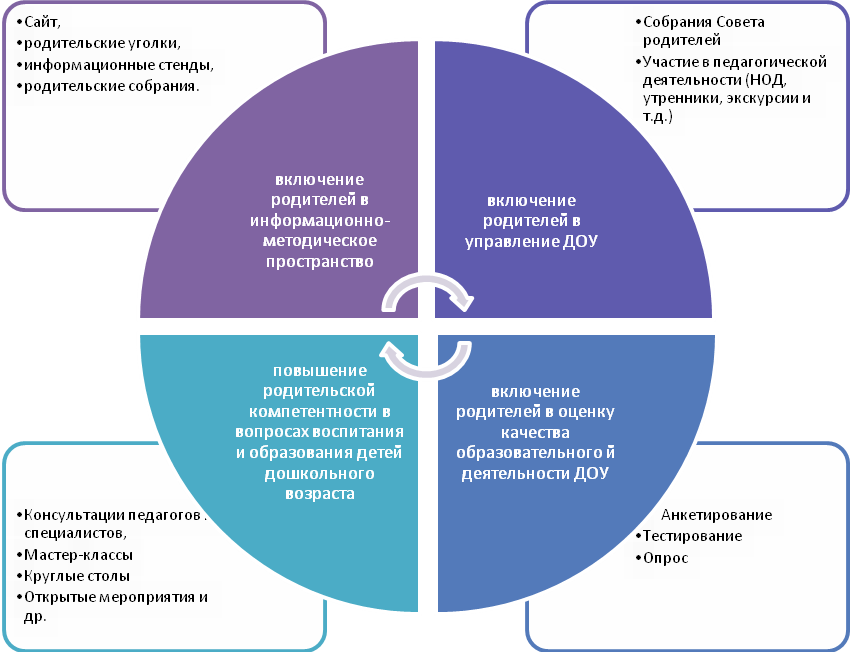 Одна из наиболее интересных и эффективных форм работы с родителями – «Паспорт группы», который помогает реализовать принципы:открытости;прозрачности.В паспорте группы, представленной в виде таблиц, выделены следующие разделы:цели и задачи основной общеобразовательной программы - образовательной программы дошкольного образования;образовательные задачи по всем образовательным областям, цели, задачи ожидаемый результат  основной образовательной программы дошкольного образования; перечень нормативно-правовых и концептуальных документов, регламентирующих образовательную деятельность ДОУ;ресурсное обеспечение (условия реализации основной образовательной программы дошкольного образования).Показатели степени включения родителей в деятельность по реализации Программы1.	Сформированность представлений родителей о сфере педагогической деятельности, т.е. наличие представлений:о нормативно-правовой базе системы дошкольного образования;о возрастных и психологических особенностях развития ребенка дошкольного возраста;о педагогической деятельности в целом;о специфике работы с детьми дошкольного возраста; об адекватных средствах и условиях развития ребенка; об особенностях образовательного процесса в детском саду;о предполагаемых и реальных результатах развития детей дошкольного возраста.2.	Владение необходимыми знаниями, практическими умениями и навыками воспитания и обучения детей дошкольного возраста.3.	Степень проявления интереса к активному включению в планирование, организацию и оценку результатов образовательного процесса.4.	Удовлетворенность образовательными услугами.Родители владеют необходимыми знаниями, практическими умениями и навыками воспитания и обучения детей дошкольного возраста; активно включаются в планирование, организацию и оценку результатов образовательного процесса; удовлетворены образовательными услугами.Основные формы взаимодействия ДОУ с семьей ребёнка с ОВЗЗнакомство с семьей: посещение, анкетирование.Информирование родителей о ходе образовательного процесса: индивидуальные и групповые консультации, оформление информационных стендов, организация выставок детского творчества, приглашение родителей на детские концерты и праздники.Образование родителей: проведение семинаров-практикумов, мастер-классов, тренингов, создание библиотеки и др.Организация совместной деятельности: организации тематических праздников, конкурсов, посещение культурных мероприятий, театров, музеев.Привлечение родителей к закреплению образовательного и коррекционно-развивающего материала в домашних условиях.Формы взаимодействия родителей и детей в домашних условиях:организовать в семье регулярную практику совместных с ребёнком игр (в том числе и подвижных), труда, чтения художественной литературы и др.;создавать ситуации, способствующие возникновению чувства единения, радости, гордости за результаты общего труда, дела;полноценно общаться с ребёнком;обеспечить разнообразие социальных впечатлений и эмоций ребёнка;насыщать жизнь ребёнка достаточным количеством положительных, с точки зрения морали, образцов родительского поведения;не допускать проявлений двойной морали, рассогласования требований со стороны разных членов семьи, родителей и педагогов;формировать у ребёнка толерантное отношение к небольшим нарушениям людьми правил поведения, к незначительным отступлениям от норм морали, терпимость и уважение к людям;поощрять самостоятельность ребёнка и целенаправленность его действий и поступков;личным примером прививать ребёнку позитивное отношение к здоровому образу жизни — всей семьёй вести здоровый образ жизни;участвовать вместе с ребёнком в создании, поддержании и укреплении семейных традиций, а также в укреплении и обогащении традиций ДОУ;бережно относиться ко всем детским «почему» и «зачем» (если ответа нет — сказать об этом честно, но обязательно узнать ответ и вернуться к вопросу ребёнка);учиться вместе с детьми наблюдать и рассказывать им о различных представителях живой (растения и животные) и неживой (камни, глина, дождь, снег, ветер) природы, о своей семье (рассматривать семейные фото), городе (селе), Родине, мире и т. п., связывая наблюдения с реальной жизнью ребёнка;не лениться посещать всей семьёй исторические места города (села), музеи, знакомиться с достопримечательностями;вместе с детьми создавать коллекции, экспериментировать с окружающими предметами и материалами (поверьте, вам понравится!);и наконец, ходить на родительские собрания, консультации, практикумы и т. п. в ДОУ и задавать как можно больше вопросов!Принципы взаимодействия педагогов ДОУ и семьи в ходе реализации Программы1)	Доброжелательный стиль общения педагогов с родителями.Позитивный настрой на общение является тем самым прочным фундаментом, на котором строится вся работа педагогов группы с родителями. В общении воспитателя с родителями неуместны категоричность, требовательный тон. Любая прекрасно выстроенная администрацией ДОУ модель взаимодействия с семьёй останется моделью на бумаге, если воспитатель не выработает для себя конкретных форм корректного общения с родителями. Педагог общается с родителями ежедневно, и именно от него зависит, каким будет отношение семьи к детскому саду в целом. Ежедневное доброжелательное взаимодействие педагогов с родителями значит гораздо больше, чем отдельное хорошо проведённое мероприятие.2)	Индивидуальный подход.Такой подход необходим не только в работе с детьми, но и с родителями. Воспитатель должен чувствовать ситуацию, настроение мамы или папы. Здесь и пригодится человеческое и педагогическое умение воспитателя успокоить родителя, посочувствовать и вместе подумать, как помочь ребёнку в той или иной ситуации.3)	Сотрудничество, а не наставничество.Современные мамы и папы в большинстве своём люди амбициозные, осведомлённые и, конечно, хорошо знающие, как им надо воспитывать своих собственных детей. Поэтому позиция наставления и пропаганды педагогических знаний сегодня вряд ли принесёт положительный результат. Гораздо эффективнее будут создание атмосферы взаимопомощи и поддержки семьи в сложных педагогических ситуациях, демонстрация заинтересованности коллектива детского сада разобраться в проблемах семьи и искреннее желание помочь.4)	Серьёзная подготовка.Любое, даже самое небольшое мероприятие по работе с семьями воспитанников необходимо тщательно и серьёзно готовить. Главное в этой работе — качество, а не количество отдельно взятых, не связанных между собой мероприятий. Слабое, плохо подготовленное родительское собрание или семинар могут негативно повлиять на положительный имидж организации в целом.5)	Динамичность.ДОО сегодня должна находиться в режиме развития и представлять собой открытую и мобильную систему: быстро реагировать на изменения социального состава родителей, их образовательные потребности и воспитательные запросы. В зависимости от этого должны меняться форма и направление работы педагогического коллектива с семьями воспитанников. Особенности взаимодействия педагогического коллектива с семьями воспитанников (коллективное, диадное) обусловливает интериоризацию ценностей культуры в ценностную структуру личности ребёнка через механизм чувственного переживания, осознания внутренних отношений, в результате чего вырабатываются ценностные ориентиры, личностный смысл его деятельности, субъектные качества, проявляющиеся в общении, уважении мира другого человека, самостоятельности и ответственности, рефлексивности и эмоциональной адекватности, внутренней позиции и самоценности.В результате – образовательная модель:Где взаимодействие взрослых с детьми строится не только на поглаживании и ласке, но и на признании права ребенка на самостоятельность, самоопределение и саморазвитие.Где работа с детьми обеспечивает индивидуализацию образования.Где родители являются непосредственными равноправными и равноответственными участниками образовательного процесса.Где руководитель и другие сотрудники в равной степени заинтересованы и включены в достижение качества образования, удовлетворения потребностей детей и родителей, информирование сообщества о достижениях детей и сотрудников детского сада.И, самое главное, где используются лучшие стороны разновозрастных групп детского сада.Образование в детском саду -  ориентированное на ребенка:Развивает у детей способность к сотрудничеству с разными взрослыми и сверстниками.Усиливает у детей самоконтроль, чтобы они могли сами справляться с трудностями.Поощряет развитие у детей уверенности и независимости.Развивает навыки общения, умение объяснить и отстоять свою точку зрения.Развивает критическое мышление.Развивает усидчивость.Развивает умение действовать по инструкции взрослого.Позволяет детям оставаться детьми, они чувствуют себя комфортно и безопасно.Усиливает любознательность детей, их стремление исследовать новое.Предполагает знания, обязательные для каждого ребенка.Способствует развитию навыков осознанного регулирования поведения.Сохраняет спонтанную игру, как важный учебный опыт.Позволяет детям иметь свое мнение.Позволяет детям самоутверждаться и иметь повышенную самооценку.Побуждает детей задавать вопросы.Позволяет детям принимать решения по поводу своего обучения.Учитывает разные интересы детей.Включает родителей.2.6. ОБРАЗОВАТЕЛЬНАЯ ДЕЯТЕЛЬНОСТЬ ПО КОРРЕКЦИОННО-РАЗВИВАЮЩЕЙ РАБОТЕ С ДЕТЬМИ С ОСОБЫМИ ОБРАЗОВАТЕЛЬНЫМИ ПОТРЕБНОСТЯМИЦелькоррекционнойработыДОУ —созданиеоптимальныхпсихолого-педагогическихусловийдляобеспечениякоррекциинедостатковвфизическоми(или)психическомразвитиидетейсОВЗиоказанияпомощидетямэтойкатегориивосвоенииосновнойобразовательнойпрограммыдошкольногообразования.Задачикоррекции:своевременное выявление детей с ОВЗ и определение их особых образовательных потребностей, обусловленных недостатками в физическом и (или) психическом развитии;создание условий, способствующих освоению детьми с ОВЗ программы и их интеграции в ДОУ; осуществление индивидуально ориентированной медико-педагогической помощи детям с ОВЗ с учётом особенностей психического и (или) физического развития, индивидуальных возможностей детей (в соответствии с рекомендациями медико-педагогической комиссии); разработка и реализация индивидуальных планов коррекционной работы с детьми с ОВЗ, организация индивидуальных и (или) групповых занятий для детей с выраженным нарушением в физическом и (или) психическом развитии; разработка и реализация дополнительных образовательных программ и получения дополнительных образовательных коррекционных услуг; реализация системы мероприятий по социальной адаптации детей с ОВЗ и формированию здорового образа жизни; оказание консультативной и методической помощи родителям (законным представителям) детей с ОВЗ по медицинским, социальным, правовым и другим вопросам.В современном российском обществе, на законодательном уровне определено право детей на доступное образование (ст. 2 пункт 27 Федерального закона 29 декабря 2012 г. N 273-ФЗ «Об образовании в Российской Федерации»), которое подразумевает активное вовлечение в процесс обучения каждого ребенка; мобилизацию ресурсов внутри образовательной организации и окружающих сообществ; действия, направленные  на  удовлетворение разнообразных образовательных потребностей  обучающихся,  тем  самым, определяя необходимость реализации инклюзивного подхода во всех дошкольных образовательных организациях.К детям с ограниченными возможностями здоровья отнесены:дети с нарушениями слуха (глухие; слабослышащие; позднооглохшие);дети с нарушениями зрения (незрячие, слабовидящие, функциональными нарушениями зрения);дети с тяжелыми нарушениями речи;дети с нарушениями функций опорно-двигательного аппарата;дети с задержкой психического развитиялица с нарушением интеллекта (умственно отсталые);лица с нарушениями эмоционально-волевой сферы;лица со сложными недостатками развития.Под специальными образовательными условиями для данной категории детей в Программы определены: организационно-педагогическое обеспечение, использование в работе адаптированных образовательных программ.  Содержание образовательной деятельности, представленное в Программы в пяти образовательных областях: социально-коммуникативного, познавательного, речевого, художественно-эстетического, физического развития, может быть дополнено содержанием коррекционно-развивающей образовательной деятельности с детьми и формами - специальными занятиями (индивидуальными, подгрупповыми, групповыми), с  воспитателем, ассистентом – помощником , тьютором.Важнейшая роль в работе с детьми с особыми образовательными потребностями, в том числе с ограниченными возможностями здоровья, принадлежит воспитателю и родителям ребенка.Воспитатели в ходе организации культурных практик, освоения детьми с особыми образовательными потребностями, должны реализовывать рекомендации специалистов в работе с детьми.Родители ребенка могут участвовать в разработке и реализации адаптированной образовательной программы. И педагоги, и родители должны быть заинтересованы созданием оптимальных условий  для развития, адаптации ребенка  с особыми образовательными потребностями (развивающей предметно-пространственной среды, психолого-педагогических, кадровых, материально-технических, учебно-методических (дидактических), организационных, необходимых средств воспитания и обучения для использования в образовательном процессе и т.п.), которые должны быть закреплены адаптированной образовательной программой.Реализация адаптированной образовательной программы ребенка с ограниченными возможностями здоровья (в т.ч. ребенка-инвалида) строится с учетом:- особенностей и содержания взаимодействия с родителями (законными представителями);- особенностей и содержания взаимодействия с педагогами образовательной организации;- вариативности технологий, средств, способов, форм и методов организации работы с детьми с ограниченными возможностями здоровья;- результатов психологической, педагогической диагностики и педагогического наблюдения за детьми с ограниченными возможностями здоровья, как в ходе адаптационного периода их пребывания в образовательной организации, так и в продвижении по этапам коррекционно-развивающей работы, этапам инклюзивного процесса;- личностно-ориентированного подхода к организации всех видов культурных практик и целенаправленного формирования образа результата действия, планирования, реализацию программы действий, оценку результатов действия, осмысление результатов.В структуру адаптированной образовательной программы, в зависимости от психофизического развития и возможностей ребенка, структуры и тяжести недостатков, интегрируются необходимы модули коррекционных программ, комплексов методических рекомендаций по проведения занятий с детьми с ограниченными возможностями здоровья.В адаптированной образовательной программы определяются специфическое для ребенка с ОВЗ соотношение форм, м видов культурных практик, индивидуализированный объем и глубина содержания, специальные психолого-педагогические технологии, учебно-методические материалы и технические средства, содержание работы тьютора (при наличии).Задачи коррекционно-развивающей работы с детьми дошкольного возраста с ОВЗ:Формирование и развитие социально-бытовых ориентировок, закрепление навыков самообслуживания.Стимулирование речевой деятельности.Формирование вербальных и невербальных способов общения.Формирование коммуникативной функции речи.Удовлетворение потребности в общении с окружающими.Формирование предметно-практической деятельности.Развитие познавательной деятельности.Обучение простейшим предметным и трудовым действиям.Вовлечение ребенка-инвалида и родителей в совместную деятельность.Коррекция взаимоотношений в семье.Деятельность учителя-логопеда, дефектолога.Коррекционно-развивающая работа и (или) инклюзивное образование в Программы направлены на создание условий:- формирования у детей общей культуры, развития физических, интеллектуальных, нравственных, эстетических и личностных качеств, предпосылок учебной деятельности, сохранения и укрепления здоровья, обеспечения эмоционального благополучия с использованием адекватных возрасту и физическому и(или) психическому состоянию методов обучения и воспитания;- обеспечения коррекции нарушений развития различных категорий детей с ограниченными возможностями здоровья, оказания им квалифицированной помощи и поддержки в освоении Программы;- освоения  детьми с ограниченными возможностями здоровья Программы, их разностороннее развитие с учетом возрастных и индивидуальных особенностей и особых образовательных потребностей, социальной адаптации;- совместного обучения детей с ОВЗ и их нормально развивающихся сверстников с использованием адекватных вспомогательных средств и педагогических приемов, организацией совместных форм работы воспитателей и специалистов (педагога-психолога, учителя-логопеда, дефектолога и др.)Коррекционно-развивающая работа с детьми осуществляется на следующих принципах:принцип индивидуального подхода предполагает всестороннее изучение ребенка и разработку соответствующих мер психолого-педагогического воздействия, взаимодействия с учетом выявленных особенностей (выбор форм, методов  и средств обучения и воспитания с учетом индивидуальных образовательных потребностей каждого ребенка);принцип поддержки самостоятельной активности ребенка (индивидуализации)направлен на формирование социально активной личности, которая является субъектом своего развития, а не пассивным потребителем социальных услуг;принцип социального взаимодействия предполагает создание условий для понимания и принятия друг другом всех участников образовательных отношений (включение детей, родителей и специалистов в совместную деятельность);принцип междисциплинарного подхода. Разнообразие индивидуальных характеристик детей требует от специалистов (воспитатель, учитель-логопед, социальный педагог, педагог-психолог, дефектолог и др.) комплексного подхода к определению и разработке методов и средств воспитания и обучения;принцип вариативности в организации процессов обучения и воспитания. Включение в инклюзивную форму детей с различными особенностями в развитии предполагает наличие вариативной развивающей среды, т. е. необходимых развивающих и дидактических пособий, средств обучения, безбарьерной среды, вариативной методической базы обучения и воспитания;принцип партнерского взаимодействия с семьей. Родители являются полноправными участниками коррекционно-развивающего процесса. Им предоставляется вся информация о том, какое медицинское, психологическое и педагогическое воздействие оказывается на ребёнка в образовательной организации;принцип динамического развития образовательной модели ДОУ. Модель ДОУ может изменяться, включая новые структурные подразделения, специалистов и др.Реализация коррекционно-развивающей работы обеспечивает планомерное и качественное развитие ребенка с особыми образовательными потребностями, не нарушая и не изменяя индивидуальной образовательной траектории каждого ребенка на всех этапах дошкольного образования.Воспитатели вместе со специалистами по коррекционному обучению постоянно разрабатывают и обновляют рабочую программу в зависимости от уровня развития и индивидуальных возможностей ребенка. Таким образом, Программа  предусматривает создание целостной системы специальных образовательных условий: начиная с предельно общих, необходимых для всех категорий детей с ОВЗ, до индивидуальных, определяющих эффективность реализации образовательного процесса и социальной адаптированности ребенка в соответствии с его особенностями и образовательными возможностями. Содержание коррекционной работы направлено на обеспечение коррекции недостатков в физическом и (или) психическом развитии различных категорий детей с ограниченными возможностями здоровья и оказание помощи детям с нарушением в речевом развитии в освоении основной общеобразовательной программы дошкольного образования.Содержание коррекционной работы по освоению детьми основной общеобразовательной программы,  обеспечивает: -  выявление особых образовательных потребностей детей с ограниченными возможностями здоровья, обусловленных недостатками в их речевом развитии; - осуществление индивидуально ориентированной логопедической, медико-психолого-педагогической помощи детям с ограниченными возможностями здоровья с учетом особенностей психофизического развития и индивидуальных возможностей детей (в соответствии с рекомендациями психолого-медико-педагогической комиссии);-  возможность освоения детьми с ограниченными возможностями здоровья образовательной программы и их интеграции в образовательном учреждении.Особенности организации коррекционно-развивающей работы с детьми с ограниченными возможностями здоровья (краткая характеристика)Организация работы с детьми с особенностями развития, препятствующими  освоению образовательной ПрограммыОбъективным фактом становится понимание ситуации, когда сложности на пути образовательного процесса, даже в условиях инклюзивной модели, появляются не только у детей с ОВЗ. В детской популяции в последние годы отмечается увеличение  количества детей со специфическими отклонениями (особенностями)  как органического, так и функционального характера. Педагогическим сообществом эти дети отнесены к так называемой «группе риска» детей, также имеющих «особые образовательные потребности» - особенности развития, препятствующие успешному  освоению образовательной программы. Для данной категории детей могут быть разработаны индивидуальные образовательные маршруты, предусмотренные основной образовательной программой образовательной организации.Данная группа детей на сегодняшний день выделяется наиболее широко и может быть представлена следующими категориями:одарённые дети;дети-билингвы;часто болеющие дети;леворукие дети;дети с синдромом гиперактивности и дефицитом внимания;дети с нарушением эмоционально-волевой сферы.Инклюзия в таком случае рассматривается, как процесс включения всех детей в общее (дошкольное) образование на основе особых образовательных потребностей данных категорий. В то же время, практически каждая из представленных категорий может входить в симптомокомплекс сочетанных нарушений, имеющихся у детей с ОВЗ. В этой ситуации обеспечение качества образовательного процесса становится возможным в рамках определённого пересмотра ценностных характеристик образования и созданию своевременных практических рекомендаций для организации условий образования и воспитания детей с особыми образовательными потребностями.Организация работы с детьми с особенностями развития, препятствующими освоению образовательной программы (краткая характеристика)Существенное внимание в ДОУ уделяется детям, проявляющим одаренность.Для этой категории детей предусмотрена разработка индивидуальных образовательных программ (маршрутов).Индивидуальная образовательная программа «Одаренный ребенок» является одним из программно-целевых документов педагогов ДОУ, характеризующих ценностно-целевые ориентиры, специфику, организацию, ресурсное обеспечение (программно-методическое,  предметно-развивающее) образовательной деятельности одаренного ребенка в детском саду, преобразования в образовательных технологиях, с учетом характерных индивидуальных особенностей, выявленных проявлений его одаренности.Индивидуальная образовательная программа является средством выстраивания педагогической образовательной стратегии, целью которой является организация педагогического коллектива образовательного учреждения и родителей на достижение поставленных целей образования одаренного ребенка, при выполнении запрограммированного плана действий за определенный временной период. Индивидуальная образовательная программа:- максимально адаптируется к потребностям, особенностям, способностям ребенка, что является непременным условием стратегии, реализуемой через выстроенную индивидуальную образовательную технологию, которая является показателем изменений, вносимых в образовательный процесс;- разрабатывается с учетом специфических социокультурных особенностей ближайшего окружения ребенка, определяет для окружающих ребенка взрослых цели, задачи, условия и средства его воспитания и развития. Программа несет стратегию локальных изменений: обновление образовательной деятельности за счет внедрения методов и приемов, организационных форм, обеспечивающих личностный рост ребенка, позитивную динамику  его образовательных достижений;-  определяет пути индивидуальной траектории развития ребенка, достижения прогнозируемого результата, который должен быть получен к определенному моменту времени (кто, когда и какие действия для этого должен совершить и что этих действий будет достаточно для достижения ожидаемого результата развития одаренного ребенка);- позволяет своевременно выявлять и предупреждать нежелательные тенденции в развитии одаренного ребенка в период реализации образовательных целей и задач.В этой связи индивидуальная образовательная программа рассматривается как технология достижения прогнозируемого результата образовательной деятельности с одаренным ребенком. Соединение основного (общеразвивающего), коррекционно-развивающего и дополнительного образования позволит создать максимально адаптированную траекторию развития одаренного ребенка. Основное образование обеспечит возможность ребенку освоения целей и задач основной общеобразовательной программы дошкольного образования с учетом повышенного уровня «трудности».Коррекционно-развивающее образование  обеспечит своевременную помощь и поддержку ребенку в решении возникших проблем в его развитии.Дополнительное образование привлекательно для ребенка в плане удовлетворения его потребностей в разных сферах продуктивной деятельности, окружающей действительности, расширения его стартовых возможностей на этапе завершения дошкольного образования.Индивидуальная образовательная программа обязательна для согласования с семьей воспитанника.Принципы организации процесса воспитания и развития одаренного  ребенка:предоставление свободы в использовании средств исполнения замысла, в чередовании дел, в продолжительности  занятий  одним  каким-либо делом, в выборе способов и т.д.;создание обстановки, опережающей развитие ребенка;самостоятельное решение ребенком задач, требующих максимального напряжения сил, когда ребенок добирается до «потолка» своих возможностей;умная, доброжелательная помощь (а не подсказка) взрослых;уход от жестко регламентированного обучения ребенка;обеспечение ребенку двигательной активности в различных формах;использование многообразных форм организации обучения, включающих разные специфически детские виды деятельности;обеспечение взаимосвязи познавательной деятельности с повседневной жизнью детей, их самостоятельной деятельностью (игровой, художественной, конструктивной и др.);создание развивающей предметной среды, функционально моделирующей содержание детской деятельности и инициирующей ее;широкое использование методов, активизирующих мышление, воображение и поисковую деятельность ребенка;введение в обучение ребенка элементов проблемности, задач открытого типа, имеющих разные варианты решений; широкое использование игровых приемов, игрушек; создание эмоционально значимых для ребенка ситуаций;выделение в качестве ведущей в образовательном процессе диалогической формы общения взрослого с ребенком, что обеспечивает развитие активности, инициативности ребенка, формирует уважение и доверие к взрослому;обеспечение ребенку чувства комфортности и успешности;обеспечение условий в обучении требующих максимального  напряжения  сил.Требования к педагогу, работающему с одаренными детьми:Нельзя забывать, что одаренный ребенок остается дошкольником со всеми присущими возрасту психологическими особенностями, которые необходимо всячески поощрять, избегая «овзросления» ребенка, на которое может наталкивать педагога высокий уровень его умственного развития. Большая часть заданий должна даваться ребенку в игровой, максимально привлекательной для него форме.Отношение взрослого к ребенку уважительное и доверительное.Необходимо всячески поддерживать детскую инициативу, быть готовым изменить ход занятий в соответствии с ней.Следует помнить, что одаренный ребенок может оказаться «умнее» взрослого при выполнении того или иного задания, придумать свой способ решения задачи, не предусмотренный заранее, что требует от воспитателя особого внимания и гибкости во взаимоотношениях с одаренным ребенком.Профессиональная наблюдательность, собственная сензитивность и компетентность в социальной перцепции, должны быть присущи педагогу, работающему с одаренным ребенком.К одаренному ребенку не должны применяться школьные требования и приемы обучения (соблюдение дисциплины, явное или скрытое проставление оценок и т. п.). В общении с одаренным ребенком важен язык, на котором даются задания, комментируется ход их выполнения, анализируются полученные результаты: не следует «сюсюкать», приспосабливаться к речи детей, но не следует использовать и «взрослые» термины. Основные средства решения задачи развития одаренного  ребенка:Активизация творчества ребенка-участника совместной изобразительной деятельности, LEGO-конструирования и такого вида детской игры, как режиссерская (комбинационная) игра и др.Перенос основного внимания с содержания обучения на его средства; для совершенствования, развития умственных способностей важны не столько сами по себе знания и навыки (каковы бы они ни были), сколько то, каким образом они преподносятся ребенку и как им усваиваются.Введение в процесс обучения ребенка таких действий, которые в максимальной степени будут способствовать развитию ее умственных способностей.Введение в процесс обучения наглядных форм моделирования:- расширение диапазона моделируемых отношений (наглядные модели, используемые на занятиях, отображают пространственные, временные, логические и другие отношения);- развитие степени обобщенности моделируемых отношений внутри каждого их типа (овладение моделями, имеющими обобщенный смысл и отображающими не единичные ситуации, а существенные черты многих объектов и ситуаций, например, круги Эйлера).- изменение самих наглядных моделей, с которыми действует ребенок (числовая ось, модель звукового состава слова и т. п.). Наглядные модели должны стать средством обучения, т.е. их построение и использование должно осуществляться сознательно под руководством взрослых и должно быть направлено на решение умственных задач, связанных с усвоением определенных знаний. В этих условиях максимально реализуются потенциальные возможности развития способностей: от построения и использования реальных (графических, предметных, двигательных) моделей ребенок постепенно переходит к их построению и использованию «в уме». В результате средства обучения превращаются в средства собственного мышления: построения замыслов, планирования действий, решения различных умственных задач. А это и есть развитие умственных способностей.Использование форм символизации, которые являются основанием для развития творческих способностей. Задачи, должны быть направлены на развитие воображения. Создание обстановки, опережающей  развитие  детей.   Необходимо, насколько это  возможно,  заранее  окружить  ребенка  такой  средой  и  такой системой  отношений,  которые  стимулировали  бы  его  самую  разнообразную творческую деятельность и исподволь развивали бы в  нем  именно  то,  что  в соответствующий момент способно наиболее эффективно  Новые понятия должны вводиться только в знакомом, доступном содержании.Принцип активности и самостоятельности ребенка, а также стимулирование к высказыванию собственных идей по поводу решаемой проблемы.Содержание развивающих игр и упражнений должно быть ориентированно на ребенка и его взаимодействие с другими детьми.Организация работы с одаренными детьми(краткая характеристика)Часть основной общеобразовательной программы – образовательной программы дошкольного образования, формируемая участниками образовательных отношенийСодержание образования в части Программы, формируемой участниками образовательных отношений, выстроено по модулям образовательной деятельности, на основе авторских программ, выбранных c учетом образовательных потребностей, интересов, мотивов детей, членов их семей и возможностей педагогов, с учетом специфики национальных, социокультурных условий, в которых осуществляется образовательная деятельность.Содержание авторских программ является взаимодополняющим к четырём образовательным областям (модулям образовательной деятельности) обязательной части:1.	«Социально-коммуникативное развитие (ранний, дошкольный возраст). 2.	«Познавательное развитие» (дошкольный возраст), 3.	«Речевое развитие» (дошкольный возраст), 4.	«Художественно-эстетическое развитие» (ранний, дошкольный возраст),Объем части Программы для детей раннего возраста, формируемой участниками образовательных отношений, составляет не более 8% от общего объема времени на реализацию Программы. Объем части Программы для детей дошкольного возраста, формируемой участниками образовательных отношений, составляет 15% от общего объема времени на реализацию Программы.Формы, методы и средства реализации Программы Формирование финансовой культурыпризвано вызвать интерес к финансовой грамотности у детей и родителей. С этой целью используются формы и методы, которые позволяют детям стать активными участниками учебного процесса (игры, обучающие сказки, интерактивные театральные мини-постановки, притчи, творческие проекты, загадки, ситуационные задачи, занятия- исследования и пр.). Особое внимание уделяется играм, сказкам, притчам и театральным мини-постановкам, которые позволяют незаметно, без напряжения формировать ценностную ориентацию и такие качества, как трудолюбие, бережливость, честность, милосердие, взаимопомощь, а также развивать самостоятельность, инициативность, творчество. Программа предусматривает следующие формы и методы реализации: - игровые (игры, игровые упражнения, игровые приёмы, интерактивные театральные мини-постановки и др.);- словесные (беседа, объяснение, рассуждение, рассказ взрослого, чтение и обсуждение художественной литературы, пояснение и др.);- наглядные (наблюдение, просмотр фильмов, рассматривание предметов, плакатов, зарисовок, картин, иллюстраций и др.); - практические (исследование, экспериментирование и др.). Базовой формой и методом реализации Программы является игра. Ребёнок осваивает и познаёт мир через игру, поэтому обучение, осуществляемое с помощью игры, для дошкольника естественно. В целях достижения оптимального результата рекомендуется использовать разные игры: театрализованные, режиссёрские, сюжетно-ролевые, интеллектуальные, семейные и др. В совместной игровой деятельности происходит активное общение детей друг с другом и взрослым, которое заряжает положительными эмоциями, стимулирует познавательную активность, способствует развитию мышления. В процессе игры дети осваивают знания, овладевают умениями и навыками, учатся культуре общения и поведения. В играх моделируются реальные жизненные ситуации, устанавливается адекватная возрасту ситуация общения, развивается речь (объяснительная и доказательная). Игры включают в себя познавательное и воспитательное содержание, что позволяет интегративно решать задачи по формированию у старших дошкольников основ финансовой культуры. В повседневной жизни возникают ситуации, когда с ребёнком можно поговорить о финансах. Знания и навыки, приобретённые в процессе игр и игровых занятий, будут способствовать экономическому развитию дошкольников, которое не прекратится с окончанием детского возраста, так как представляет собой процесс длиною в жизнь. Интерактивный мини-спектакль (обучающая сказка) - один из самых эффективных методов обучения, лучшая среда для раскрытия и роста творческого потенциала, обогащения внутреннего мира ребёнка, возможность обсуждения и советов. Хороший эффект в работе по формированию финансовой культуры дошкольника достигается и с помощью ситуационных задач, занятий-исследований, занятий-бесед, интерактивных занятий, папок-передвижек, сказок и иного фольклора. Ситуационная задача представляет один из видов интерактивного обучения, методический приём, включающий совокупность условий, направленных на решение практически значимой ситуации, и способствующий развитию мотивации к познавательной деятельности. Решение ситуационных задач способствует формированию умения объяснять явления действительности, ориентироваться в мире ценностей. Для того чтобы заинтересовать дошкольника, задача должна быть актуальной и представлять реальную ситуацию, которая стимулирует проявление разнообразных эмоций (сочувствие, удивление, радость, гнев и т. д.). Главным элементом задачи является проблемный вопрос, который должен быть сформулирован таким образом, чтобы ребёнку захотелось найти на него ответ. Занятия-исследования - один из основных путей познания, наиболее полно соответствующий природе ребёнка и современным задачам обучения и воспитания. Программа предусматривает использование начального, самого простого уровня исследования, когда взрослый ставит проблему, сам намечает стратегию и тактику её решения. Решение же находит сам ребёнок. Беседы, разговор, рассказывание, объяснение могут быть использованы при реализации всех образовательных областей Программы.  Викторины и конкурсы можно рассматривать как своеобразные формы познавательной деятельности с использованием информационно-развлекательного содержания. Чтение — основная форма восприятия художественной литературы как особого вида детской деятельности, а также эффективная форма развития познавательно-исследовательской, коммуникативной деятельности, решения задач психолого-педагогической работы таких образовательных областей, как «социально-коммуникативное развитие», «познавательное развитие», «художественно-эстетическое развитие», «речевое развитие».Проекты по темам Программы - эффективный метод, позволяющий установить взаимосвязь «воспитатель - родитель - ребёнок». Участники проекта осваивают новые понятия и формируют представления о финансовой культуре. Воспитатель является организатором продуктивной деятельности, источником информации, консультантом, экспертом, основным руководителем проекта, при этом партнёром и помощником родителей и ребёнка в саморазвитии. Метод проектов - универсальный интегрированный метод, способствующий развитию исследовательской активности и познавательно-практической деятельности участников проекта, - расширяет ориентировку дошкольников в окружающем мире и развивает самосознание, открывает большие возможности для воспитания детских дружеских взаимоотношений и сотрудничества, развития социальных чувств и представлений. В целях стимулирования деятельности детей, создания условий для приобретения ими опыта или осознания этого опыта. Формы подведения итогов: открытое занятие для родителей, интерактивная театрализованная мини-постановка, выставка, презентация проектов, игра-испытание и др. Средства реализации Программы способствуют созданию развивающей среды с учётом возрастных и индивидуальных особенностей дошкольников, специфики их образовательных потребностей и интересов. Учитывая тот факт, что наличие обратной связи повышает эффективность реализации Программы, предусмотрено использование как традиционных средств (книги, модели, макеты, иллюстративный материал, игрушки, инвентарь для всех видов труда, оборудование и материалы для лепки, аппликации, рисования, конструирования, дидактический материал и др.), так и интерактивных средств (аудио- и видеоматериалы, электронные ресурсы), основанных на достижениях технологического прогресса. Для успешной реализации Программы должны быть обеспечены следующие условия: активная поддержка родителей (законных представителей), вовлечение семей непосредственно в образовательную деятельность; использование форм и методов работы с детьми, соответствующих их возрастным особенностям; поддержка взрослыми положительного, доброжелательного отношения детей друг к другу и взаимодействия детей друт с другом в разных видах деятельности;предоставление детям возможности выбора материалов, видов активности, участников совместной деятельности и общения; уважение взрослых к человеческому достоинству детей, формирование и поддержка их положительной самооценки, уверенности в собственных возможностях и способностях. 2.3.	Варианты взаимодействия с семьями дошкольников по реализации Части Программы, формируемой участниками образовательных отношений. Дошкольное образовательное учреждение представляет собой первый социальный институт, в котором начинается педагогическое просвещение родителей, приобщение их к единому образовательному пространству. Важной составляющей Программы является активное привлечение родителей, которые рассматриваются как важные действующие лица и помощники воспитателя в формировании у детей финансовой культуры.С этой целью необходимо обеспечить открытость дошкольного образовательного учреждения для родителей, предоставить им полную информацию об образовательной Программе, о ходе её реализации, о специфике образовательного процесса, возможность обсуждения вопросов, связанных с реализацией Программы, поддерживать образовательные инициативы родителей. Программа предполагает проведение ряда занятий и подготовку буклета для родителей, чтобы ознакомить их с теми понятиями, которые изучают дети, и таким образом вовлечь их в процесс плодотворного взаимодействия по формированию финансовой культуры.  Памятки для родителей составляются по определённым темам. Программы изложены доходчиво, конкретно, кратко и целенаправленно, с таким расчётом, что их необязательно хранить, достаточно только прочитать. Анкетирование, опрос позволяют воспитателю получить необходимую информацию для размышления. Учитывая занятость родителей, целесообразно использовать анкеты с небольшим количеством вопросов, которые не требуют развёрнутых ответов. Тематические стенды с наглядным и консультативным материалом по различным вопросам, который меняется раз в месяц. Выставки по темам программы с использованием фотоснимков игровой, учебной, трудовой деятельности детей и взрослых. Папки-передвижки предназначена для работы с семьёй. В каждой папке указана тема, содержание и правила работы с ней. Родительский клуб: проведение лекций, семинаров, практикумов, бесед, тренингов, создание библиотеки. Совместные мероприятия: встречи с интересными людьми, мероприятия в рамках проектной деятельности, открытые занятия, выставки, ярмарки . художественно-эстетического развития дошкольниковВ эстетическом развитии детей центральной является способность ребенка к восприятию художественного произведения и самостоятельному созданию нового образа (в рисунке, лепке, аппликации, конструкции, сочинительстве), который отличается оригинальностью, вариативностью, гибкостью, подвижностью. Эти показатели относятся как к конечному продукту, так и к характеру процесса деятельности.Содержание образовательной деятельности Ранний возраст. Педагог знакомит детей с народной игрушкой (филимоновской, дымковской, богородской) для обогащения зрительных впечатлений и развития эстетических эмоций (радость, удивление). На примере творчества известных мастеров детской книги (Ю. Васнецова, А. Елисеева, В. Лебедева, Е.Рачева, П. Репкина и др.) знакомит с книжной иллюстрацией как видом изобразительного искусства, доступным для восприятия детей раннего возраста.Помогает детям научиться устанавливать связи (ассоциации) между предметами окружающего мира и их изображениями (игрушки, еда, посуда, транспорт). В бытовых ситуациях использует простые, но при этом красивые, эстетично оформленные предметы.Во время прогулок систематически проводит наблюдения за природными объектами (цветок, дерево, жук, бабочка, птичка) и явлениями (дождь, снег, ветер, листопад) для обогащения и уточнения зрительных впечатлений. С помощью художественного слова, музыки, движения помогает детям «открыть» красоту и выразительность образов природы («Ласковое солнышко», «Листочки танцуют», «Быстрые дорожки», «Пушистые облака», «Тяжёлые тучи», «Весёлый дождик», «Грустные сосульки»).Педагог создает ситуации для формирования способов зрительного и тактильного обследования знакомых предметов. Учит «входить в образ».Общие методические рекомендации Основу художественного образования детей раннего возраста составляет сенсорное развитие. В раннем детстве накапливаются представления о цвете, форме, величине. Важно, чтобы эти представления были разнообразными. Для этого необходимо создавать условия для познавательной деятельности (выявлять цвет, размер, форму предметов путем зрительного, осязательного и двигательного обследования, сравнения).Сенсорное воспитание предполагает решение следующих задач: развитие органов чувств (зрения, слуха, обоняния, осязания и др.); знакомство с сенсорными эталонами  (формы, цветы, величины и др.); освоение способов обследования предметов (перцептивных действий).Все методы обучения детей третьего года жизни носят игровой и наглядно-действенный характер. Оптимальным является вариант образовательной ситуации, в которой дети сначала обследуют предмет, играют с ним и затем изображают. Работая с детьми раннего возраста, педагог может гибко подходить к планированию задач и содержания изобразительной деятельности. с 3-4 лет Педагог знакомит детей с народной игрушкой (филимоновской, дымковской, семеновской, богородской) для обогащения зрительных впечатлений и показа условно-обобщенной трактовки художественных образов. Знакомит с книжной графикой на примере творчества известных мастеров детской книги (Ю. Васнецова, А. Елисеева, В. Лебедева, Е. Рачева, П. Репкина и др.). Формирует способы зрительного и тактильного обследования предметов для уточнения восприятия их формы, пропорций, цвета, фактуры. Помогает детям выявить ассоциативные связи между предметами и явлениями окружающего мира и их изображениями. Проводит наблюдения в природе и уголке живой природы для уточнения представлений о внешнем виде растений и животных, а также для обогащения и уточнения зрительных впечатлений («Золотой листопад», «Листочки танцуют», «Снежные дорожки», «Пушистые облака», «Тяжёлые тучи», «Весёлый дождик», «Грустный дождь», «Кошка умывается», «Воробьи купаются в лужах» и т.д.). Педагог учит детей «входить в образ». Соз- дает условия для освоения детьми обобщенных способов и приёмов изображения знакомых предметов на основе доступных средств художественно-образной выразительности (цвет, пятно, линия, форма, ритм). Вызывает интерес к сотворчеству с воспитателем и другими детьми при создании коллективных композиций («Грибная полянка», «Птички в гнёздышке», «Праздничный букет», «Зелёный лужок», «Праздничная ёлочка» и т.д.). Интегрирует виды художественной деятельности (рисование и аппликация, лепка и конструирование).Основа методики обучения детей изобразительной деятельности – активное восприятие и обследование предметов окружающего мира. Поэтому для изображения подбираются те реальные предметы, с которыми дети хорошо знакомы в игровой и практической деятельности (мячик, воздушный шарик, ленточка, карандаш, клубок, флажок, яблоко, конфета, бублик, осенний листок и др.). В отдельных случаях вместо реального предмета используется картинка или рисунок, качественно выполненный воспитателем или хорошо рисующим родителем. Изображение на картинке или дидактическом рисунке должно быт крупным, отчетливым, легко узнаваемым, с ярко выраженной формой, без излишней детализации, позитивным по создаваемой эмоции.В процессе демонстрации объекта или его изображения педагог называет предмет, выделяет его форму (обводит рукой) и обращает внимание детей на цвет – обозначает словом (сенсорный эталон) или сравнивает с хорошо знакомыми объектами (как листик, как молоко, как лимон и др.).В разных видах изобразительной деятельности дети осваивают обобщенные способы создания образа, которые в последующем создадут основу художественной умелости. Педагог создает ситуации для переноса детьми освоенных способов в разные смысловые контексты. Поэтому активное знакомство с предметами, понимание их формы и назначения, точное название помогает детям освоить необходимые способы изображения.4-5 летПедагог содействует развитию художественного восприятия, наглядно-образного мышления, творческого воображения и художественного вкуса. Обогащает детей эстетическими впечатлениями в области национального и мирового искусства. Знакомит с«языком искусства», основными средствами художественно-образной выразительности живописи, графики (книжной и прикладной), архитектуры, скульптуры, дизайна, народного идекоративно-прикладного искусства. Вводит в активный словарь новые термины, связанные с искусством и культурой (художник», «музей», «выставка», «картина», «мольберт», «палитра» и др.). Развивает художественное восприятие: умение «войти» в образ, вступить в «диалог» с его творцом (художником, мастером, дизайнером). Побуждает детей самостоятельно выбирать художественные техники для создании выразительных образов, используя для этого освоенные способы и приемы. Советует сочетать различные виды деятельности, художественные техники и материалы при создании одной композиции (макета, коллажа, панно), когда одни дети вырезают детали, другие приклеивают, третьи конструируют из бумаги, четвертые прорисовывают (например, сюжеты «Наш город», «На ферме»). Показывает возможность создания одного и того же образа (солнце, цветок, бабочка) в разных художественных техниках и видах деятельности (в рисунке, аппликации, лепке, художественном конструировании и труде). Поощряет проявления инициативы, самостоятельности, увлеченности в поиске и реализации творческих замыслов. При организации коллективных работ («Золотая осень», «Праздничный салют», «В деревне», «На улице») учит согласовывать замыслы и действия, планировать работу. Проявляет уважение к художественным интересам каждого ребенка, бережно относится к результатам его творческой деятельности; создает условия для экспериментирования и самостоятельного художественного творчества. Консультирует родителей (или их законных представителей), как поддержать индивидуальные интересы и способности ребенка, каким образом организовать дома его художественную деятельность и создать портфолио творческого развития.5-6 летПедагог использует различные образовательные ситуации для обогащения художественных впечатлений детей, продолжает знакомить с произведениями национального и мировогоискусства. Содействует освоению «языка искусства», овладению доступными средствами художественно-образной выразительности скульптуры, живописи, графики (книжной и прикладной), дизайна, народного и декоративно-прикладного искусства. Развивает эстетическое восприятие, творческое соображение, художественные интересы и способности. Поддерживает желание передавать характерные признаки объектов и явлений на основе представлений, полученных из наблюдений или в результате рассматривания репродукций, фотографий, иллюстраций в детских книгах и энциклопедиях; отражать в своих работах обобщенные представления о цикличности изменений в природе (пейзажи в разное время года). Создает условия для того, чтобы дети научились грамотно отбирать содержание рисунка, лепки, аппликации в соответствии с темой, замыслом или творческой задачей. Поддерживает стремление самостоятельно комбинировать знакомые художественные техники, помогает осваивать новые, поддерживает желание по собственной инициативе объединять разные способы изображения (например, комбинировать силуэтную аппликацию с рисованием, создание объемной формы сочетать с декоративной росписью). В художественно дидактических играх способствует развитию восприятия цвета, формы, ритма, композиции; к примеру, помогает детям научиться различать цветовые контрасты и нюансы; предлагает размещать цвета по степени интенсивности (до пяти-семи светлотных оттенков), по порядку размещения цветов в радуге, на цветовой модели (спектральный круг), соблюдая переходы отодного цвета к другому.6-8 лет Педагог продолжает знакомить детей с произведениями разных видов искусства для обогащения зрительных впечатлений и формирования эстетического отношения к окружающему миру; рассказывает о замысле и творческих поисках художника при создании художественного произведения; поясняет, чем одни произведения искусства отличаются от других по тематике и средствам выразительности; помогает определить, к каким видам и жанрам изобразительного искусства относятся те или иные произведения, обсуждает ихсодержание; поощряет индивидуальные оценки детьми этих произведений. Воспитатель расширяет, систематизирует и детализирует содержание художественной деятельности детей; активизирует выбор сюжетов о семье, жизни в детском саду, а также о бытовых, общественных и природных явлениях (семья, дом, город, деревня, праздники, путешествия, в т.ч. космические, веселые приключения, дальние страны); поощряет интерес к изображению человека (портрет, автопортрет, семейный портрет, бытовой портрет, бытовые сюжеты: «Как мы провели воскресенье», «Что мы делали на прогулке», «Где мы были летом», представители разных профессий с соответствующими атрибутами, инструментами, техникой); при создании пейзажей и сюжетов на тему природы поддерживает желание детей изображать животных с детенышами в движении; учит передавать свое представление об историческом прошлом родины посредством изображение характерных костюмов, интерьеров, предметов быта; показывает возможность создания сказочных и фантазийных образов (Русалочки, Жар-птицы, Дюймовочки, Оловянного солдатика, Конька-Горбунка, Бабы-яги). Помогает детям научиться различать фантазийный (воображаемый, придуманный) мир в произведениях изобразительного и декоративно-прикладного искусства; перенести это понимание в собственную художественную деятельность; развивает воображение. Поддерживаетсамостоятельный выбор детьми замыслов, тем, образов, сюжетов, материалов, инструментов, технических способов и приёмов; учит определять замысел и сохранять его на протяжении всей работы. Способствует сотрудничеству детей при выполнении коллективных работ.III. ОРГАНИЗАЦИОННЫЙ РАЗДЕЛОбязательная частьОрганизационный раздел содержит:- психолого-педагогические условия, обеспечивающие развитие ребенка;- особенности организации развивающей предметно-пространственной среды;- кадровые условия реализации Программы;- материально-техническое обеспечение Программы (описание обеспеченности методическими материалами и средствами обучения и воспитания);- финансовые условия реализации Программы- планирование образовательной деятельности (проектно-тематический план); - распорядок и  режим дня;- особенности традиционных событий, праздников, мероприятий;- перспективы работы по совершенствованию и развитию содержания образования;- перечень нормативных и нормативно-методических документов;- перечень литературных источников. 3.1. ПСИХОЛОГО-ПЕДАГОГИЧЕСКИЕ УСЛОВИЯ, ОБЕСПЕЧИВАЮЩИЕ РАЗВИТИЕ РЕБЕНКАДля успешной реализации Программы предусмотрено обеспечение следующих психолого-педагогических условий:1)	уважение взрослых к человеческому достоинству детей, формирование и поддержка их положительной самооценки, уверенности в собственных возможностях и способностях;2)	использование в образовательной деятельности форм и методов работы с детьми, соответствующих их возрастным и индивидуальным особенностям (недопустимость как искусственного ускорения, так и искусственного замедления развития детей);3)	построение образовательной деятельности на основе взаимодействия взрослых с детьми, ориентированного на интересы и возможности каждого ребенка и учитывающего социальную ситуацию его развития;4)	поддержка взрослыми положительного, доброжелательного отношения детей друг к другу и взаимодействия детей друг с другом в разных видах деятельности;5)	поддержка инициативы и самостоятельности детей в специфических для них видах деятельности;6)	возможность выбора детьми материалов, видов активности, участников совместной деятельности и общения;7)	защита детей от всех форм физического и психического насилия;8)	поддержка родителей (законных представителей) в воспитании детей, охране и укреплении их здоровья, вовлечение семей непосредственно в образовательную деятельность.Для реализации Программы предусмотрено обеспечить условия, необходимые для создания социальной ситуации развития детей, соответствующей специфике дошкольного возраста, предполагают:1)	обеспечение эмоционального благополучия через:- непосредственное общение с каждым ребенком;- уважительное отношение к каждому ребенку, к его чувствам и потребностям;2)	поддержку индивидуальности и инициативы детей через:- создание условий для свободного выбора детьми деятельности, участников совместной деятельности;- создание условий для принятия детьми решений, выражения своих чувств и мыслей;- недирективную помощь детям, поддержку детской инициативы и самостоятельности в разных видах деятельности (игровой, исследовательской, проектной, познавательной и т.д.);3)	установление правил взаимодействия в разных ситуациях:- создание условий для позитивных, доброжелательных отношений между детьми, в том числе принадлежащими к разным национально-культурным, религиозным общностям и социальным слоям, а также имеющими различные (в том числе ограниченные) возможности здоровья;- развитие коммуникативных способностей детей, позволяющих разрешать конфликтные ситуации со сверстниками;- развитие умения детей работать в группе сверстников;4)	построение вариативного развивающего образования, ориентированного на уровень развития, проявляющийся у ребенка в совместной деятельности со взрослым и более опытными сверстниками, но не актуализирующийся в его индивидуальной деятельности (далее - зона ближайшего развития каждого ребенка), через:- создание условий для овладения культурными средствами деятельности;- поддержку спонтанной игры детей, ее обогащение, обеспечение игрового времени и пространства;- оценку индивидуального развития детей;5)	взаимодействие с родителями (законными представителями) по вопросам образования ребенка, непосредственного вовлечения их в образовательную деятельность, в том числе посредством создания образовательных проектов совместно с семьей на основе выявления потребностей и поддержки образовательных инициатив семьи.Программа предполагает создание следующих психолого-педагогических условий, обеспечивающих развитие ребенка в соответствии с его возрастными и индивидуальными возможностями и интересами:1.	Личностно-порождающее взаимодействие взрослых с детьми, предполагающее создание таких ситуаций, в которых каждому ребенку предоставляется возможность выбора деятельности, партнера, средств и пр.; обеспечивается опора на его личный опыт при освоении новых знаний и жизненных навыков.2.	Ориентированность педагогической оценки на относительные показатели детской успешности, то есть сравнение нынешних и предыдущих достижений ребенка, стимулирование самооценки.3.	Формирование игры как важнейшего фактора развития ребенка.4.	Создание развивающей образовательной среды, способствующей физическому, социально-коммуникативному, познавательному, речевому, художественно-эстетическому развитию ребенка и сохранению его индивидуальности.5.	Сбалансированность репродуктивной (воспроизводящей готовый образец) и продуктивной (производящей субъективно новый продукт) деятельности, то есть деятельности по освоению культурных форм и образцов и детской исследовательской, творческой деятельности; совместных и самостоятельных, подвижных и статичных форм активности.6.	Участие семьи как необходимое условие для полноценного развития ребенка дошкольного возраста.7.	Профессиональное развитие педагогов, направленное на развитие профессиональных компетентностей, в том числе коммуникативной компетентности и мастерства мотивирования ребенка, а также владения правилами безопасного пользования Интернетом, предполагающее создание сетевого взаимодействия педагогов и управленцев, работающих по Программе.Основа успешности достижения целей, поставленных Программой - создание условий для обеспечения комфортного самочувствия каждого ребенка в Детском саду. Организация жизни и деятельности детей, с точки зрения обеспечения их комфортности, учитывает потребности детей прежде всего в признании, общении как со взрослыми, так и с ровесниками, потребность в познании и движении, проявлении активности и самостоятельности.Особое значение для ребенка-дошкольника имеет признание его играющим детским сообществом как полноценного «игрока» (партнера по игре). Поэтому одной из основных задач педагога является формирование играющего детского сообщества, в котором каждый ребенок находит свое место и может легко встраиваться в игру.Общение ребенка со взрослым - второй важный фактор в обеспечении комфортности. Необходимо, чтобы оно строилось с учетом изменения характера потребности самого ребенка в общении со взрослым на протяжении дошкольного возраста, что диктует изменение его форм. Так, для ребенка в возрасте до 3 лет взрослый выступает как образец для подражания, партнер по игре, помощник, организатор и участник совместной предметной деятельности; ребенок испытывает потребность в доброжелательном внимании и сотрудничестве. В 3-5 лет - взрослый является источником познания, способным ответить на многочисленные вопросы, партнером по обсуждению разных явлений, их причин и взаимосвязей. В этом возрасте ребенок испытывает потребность не только в доброжелательном внимании, сотрудничестве, но и уважительном отношении взрослого. В 5-7 лет взрослый воспринимается как личность, обладающая умениями, знаниями, социально-нравственными нормами, как строгий и добрый старший друг. Ребенок испытывает потребность в доброжелательном внимании, сотрудничестве и взаимопонимании, сопереживании. Исходя из этого, вся образовательная работа строится на диалогическом (а не монологическом) общении, реализующем как общую детскую потребность в доброжелательности, так и возрастную потребность в типе общения со взрослым.Все виды потребностей с разным содержательным наполнением, имеют одну общую составляющую - потребность ребенка в доброжелательном внимании. В этом контексте каждый педагог понимает, что чувство любви к детям для педагога - необходимые качества, без которых нельзя сформировать те же чувства у детей.А.В. Запорожец, говоря о «смысловой стороне человеческой деятельности», выделил феномен эмоционального отношения ребенка к выполняемому заданию, класс «умных эмоций», в которых ребенок получает удовольствие от преодоления определенных трудностей при выполнении задания, сопереживательного диалога с героями художественной литературы. Опора на эмоционально-смысловую составляющую образовательного процесса существенно повышает его результативность, способствует обогащению личностного развития ребенка: познавательной мотивации, целеустремленности, креативности, произвольности.Итак, комфортное проживание ребенком дошкольного периода, как основа формирования жизнерадостности, оптимизма, уверенности, самодостаточности - это мотивированная эмоциональная и осмысленная деятельность ребенка, задаваемая определенным содержанием педагогического процесса, сущность которого составляет обогащение общего детского развития, а не интенсификацию развития отдельных психических функций ребенка.Исходя из основных потребностей ребенка как основы формирования его комфортного самочувствия, образовательный процесс строится на диалогическом, а не монологическом общении. И тут важно сделать акцент на формировании обучающегося детского сообщества, в котором каждый ребенок чувствует себя успешным, уверенным в том, что он может справиться с любым заданием как самостоятельно, так и при помощи других детей и понимающего его взрослого. Обеспечение эмоционального благополучия ребенка достигается за счет уважения к его индивидуальности, чуткости к его эмоциональным состояниям, поддержки его чувства собственного достоинства. Педагоги создают атмосферу принятия, в которой каждый ребенок чувствует, что его ценят и принимают, таким, какой он есть, могут выслушать и понять. Взрослые проявляют чуткими к эмоциональным состояниям детей, для обеспечения эмоционального благополучия детей педагог:общается с детьми в позитивном ключе, без обвинений и угрозвнимательно выслушивает детей, показывает, что понимает их чувства, помогает поделиться своими переживаниями и мыслямипомогает детям обнаружить конструктивные варианты поведения создает ситуации, в которых дети могут выразить свое отношение к личностно значимым для них событиям и явлениям, в том числе – происходящим в детском саду, при помощи разных культурных средств: через проигрывание, рисунок, движение и т.д.  обеспечивает в течение дня чередование ситуаций, в которых дети играют вместе и могут, при желании, побыть одни или в небольшой группе детей.3.2. ОСОБЕННОСТИ ОРГАНИЗАЦИИ РАЗВИВАЮЩЕЙ ПРЕДМЕТНО-ПРОСТРАНСТВЕННОЙ СРЕДЫРазвивающая предметно-пространственная среда (далее - РППС) как часть образовательной среды, представлена специально организованным пространством (помещениями детского сада, прилегающими к нему территориями, которые также предназначены для реализации Прогаммы), материалами, оборудованием и средствами обучения и воспитания детей раннего и дошкольного возраста в группах общеразвивающей направленности, охраны и укрепления их здоровья, предоставляющими возможность учета особенностей их здоровья и  развития.В соответствии с целями, задачами, целевыми ориентирами Программы, РППС в ДОУ обеспечивает и гарантирует:– охрану и укрепление физического и психического здоровья и эмоционального благополучия детей, проявление уважения к их человеческому достоинству, чувствам и потребностям, формирование и поддержку положительной самооценки, уверенности в собственных возможностях и способностях, в том числе при взаимодействии детей друг с другом и в коллективной работе;- максимальную реализацию образовательного потенциала пространства групп и прилегающих территорий, приспособленных для реализации образовательной программы (участок («открытая площадка»), а также материалов, оборудования и инвентаря для развития детей раннего и дошкольного возраста в соответствии с потребностями каждого возрастного этапа;- построение вариативного развивающего образования, ориентированного на возможность свободного выбора детьми материалов, видов активности, участников совместной деятельности и общения как с детьми, так и со взрослыми, а также свободу в выражении своих чувств и мыслей;– построение образовательной деятельности на основе взаимодействия взрослых с детьми, ориентированного на уважение достоинства и личности, интересы и возможности каждого ребенка и учитывающего социальную ситуацию его развития и соответствующие возрастные и индивидуальные;– создание равных условий, максимально способствующих реализации различных авторских образовательных программ.Игровые центры становятся в некотором смысле экспериментальными лабораториями: детям разрешается брать любые материалы, размещенные в открытых контейнерах, и использовать их в соответствии со своими целями. Воспитатели выступают в роли помощников ребенка. РППС обладает свойствами открытой системы и выполняет образовательную, воспитывающую, мотивирующую функции. Среда в ДОУ является не только развивающей, но и развивающейся, обеспечивает возможность реализации разных видов детской активности, в том числе игровой, коммуникативной, познавательно-исследовательской, двигательной, конструирования, восприятия произведений литературы и фольклора, музыкального и изобразительного творчества, конструктивной деятельности и пр. в соответствии с потребностями каждого возрастного этапа детей.РППС спроектирована с учетом принципов ее формирования ФГОС ДО:содержательная насыщенность – включает средства обучения, материалы, инвентарь, игровое, спортивное и оздоровительное оборудование, которые позволяют обеспечить игровую, познавательную, исследовательскую и творческую активность всех категорий детей, экспериментирование с материалами, доступными детям; двигательную активность, в том числе развитие крупной и мелкой моторики, участие в подвижных играх и соревнованиях; эмоциональное благополучие детей во взаимодействии с предметно-пространственным окружением; возможность самовыражения детей;трансформируемость – обеспечивает возможность изменений РППС в зависимости от образовательной ситуации, в том числе меняющихся интересов, мотивов и возможностей детей;полифункциональность – обеспечивает возможность разнообразного использования составляющих РППС (детской мебели, мягких модулей, ширм, природных материалов) в разных видах детской активности;доступность – обеспечивает свободный доступ воспитанников (в том числе детей с ограниченными возможностями здоровья) к играм, игрушкам, материалам, пособиям, обеспечивающим все основные виды детской активности;безопасность – все элементы РППС соответствуют требованиям по обеспечению надежности и безопасности их использования, такими как санитарно-эпидемиологические правила и нормативы и правила пожарной безопасности.учет климатогеографических особенностей Уральского региона.В Программе развивающая предметно-пространственная среда является одним из элементов пространства детской реализации (ПДР).  Главная задача педагога при организации развивающей предметной среды состоит в создании детям возможности выбора занятий по своим интересам, проявления самостоятельности и инициативы, в обеспечении условий для самореализации через различные виды детских деятельностей (рисование, конструирование, проекты и пр.). При этом обеспечить высокий уровень развития детей можно имея даже скромные материальные возможности, так как развивающим эффектом обладают не сами объекты развивающей среды, а детская деятельность, организуемая взрослыми или самостоятельная. Результат работы в первую очередь зависит от профессионализма и творческого потенциала педагогов. Для реализации требований Программы и ФГОС ДО пространство группы следует организовывать в виде хорошо разграниченных зон («центры», «уголки», «площадки», «мастерские» и пр.), оснащенных большим количеством развивающих материалов (книги, игрушки, материалы для творчества, развивающее оборудование и пр.). Разделение пространства в помещении группы на центры активности способствует большей упорядоченности самостоятельных игр и занятий и позволяет детям заниматься конкретной деятельностью, используя конкретные материалы,  без дополнительных пояснений и вмешательства со стороны взрослого. Кроме того, наличие центров активности помогает детям лучше понимать, где и как работать с материалами. Количество и организация Центров варьируется в зависимости от возраста детей, размера и конфигурации помещения, возможностей ДОО. В Программе определен перечень центров активности. Места для отдыха. Люди любят окружать себя мягкими предметами, связывая с ними понятие уюта и комфорта. Мягкая мебель присутствует в большинстве домов, она помогает людям расслабиться. Дети дошкольного возраста не являются исключением. Для удовлетворения этой потребности в помещениях групп педагоги размещают место для отдыха, оснащая его мягкой мебелью и делая максимально уютным. Это место, где ребенок сможет побыть один, если площадь ограничить так, чтобы в нем помещалось не больше двух человек. Однако такое место занимает относительно большое пространство, став частью, например, литературного центра. И в первом, и во втором случае здесь должны быть запрещены любые активные игры, нарушающие покой отдыхающих детей. Малыши должны хорошо понимать назначение места для отдыха. Если они забудут, как надо себя здесь вести, их следует мягко переместить в другой центр, более подходящий для активных игр. В одном помещении может быть несколько мест для отдыха. Кроме того, мягкую мебель можно поставить в тех или иных центрах активности. Например, в центре ролевых игр вполне уместны мягкое детское кресло или диван. Дети могут здесь просто отдохнуть, а могут поиграть (в том случае, если игры не становятся слишком активными и шумными).Уголки уединения. Постоянно быть частью большой группы сверстников — большая нагрузка для дошкольника. Поэтому в  помещениях групп  предусмотрены так называемые уголки уединения, которые помогают ребенку избежать стресса. У ребенка должна быть возможность побыть одному, если он в этом нуждается. Уголок уединения – это место для игры одного или двух детей. В нем может находиться стол с одним или двумя стульями. Соответственно, любой центр, предоставляющий место лишь для одного или двух детей, можно рассматривать в качестве уголка уединения. Необходимо только следить, чтобы другие дети не беспокоили находящихся в нем одногруппников. Важно научить детей понимать, что в уголках уединения не может быть много людей, а также уважать потребность в уединении, возникающую у других. Нарушителей следует мягко переместить в другие, более подходящие для активных игр места. Ограничение количества детей в центрах активности. Иногда возникает необходимость ограничивать количество детей, желающих играть в одном центре. Конечно, если речь идет о всеми любимом центре, многие дети могут расстроиться из-за невозможности находиться в нем столько, сколько они хотят. В этом случае педагоги задумываются о его расширении. Если из-за ограниченной площади это не представляется возможным, создается система, которая позволяла бы каждому ребенку понимать, что данный центр уже заполнен, и знать, когда подойдет его очередь поиграть в нем. И надо помнить, что правила призваны создать более комфортные для детей условия, а не ограничить их свободу — важно, чтобы дети видели, что все находятся в равных условиях.  Оптимальное использование пространства. Следует стремиться к максимальной реализации образовательного потенциала пространства детского сада, группы, а также территории детского сада и для организации детской деятельности использовать не только игровую комнату, но все возможное пространство — спальню, рекреации, дополнительные помещения детского сада, территорию детского сада. Для этого можно использовать различные приемы, в том числе: освобождается пространство в спальне, частично или полностью заменив обычные кровати выдвижными, двухъярусными, складными, штабелируемыми и пр., либо поставив вместо кроватей специальные подиумы. Это позволит перенести один или несколько тихих центров активности, например литературный центр, зону отдыха, центр грамотности и письма, центр настольно-печатных игр, центр мелкой моторики и пр., в спальную комнату; используются рекреации, коридоры и другие свободные пространства детского сада для различных целей: - для проведения игр и занятий по интересам (английский язык, шахматы, библиотека и пр.); - для физической активности (классики на полу, кегли, физкультурные тренажеры, детский настольный футбол и т. д.); - для выставки детских достижений (рисунки, фотографии, поделки, стенгазеты, коллективные работы и пр.); - для информационных целей (стенды, объявления и т. д. для родителей и детей); максимально используется территорию детского сада, не ограничивая детскую деятельность рамками групповой площадки и создавая условия для разновозрастного общения.Основные принципы оформления пространстваВ групповом помещении есть специальное место для размещения различных плакатов, объявлений, детских работ, фотографий и пр., так называемый «групповой стенд» (один или несколько). Правильно оформленные групповые стенды являются эффективным средством развития детей. Стенд станет незаменимым помощником воспитателей в обучении детей, если он отвечает перечисленным ниже требованиям. Материал стенда нужен и интересен детям. Материалы, размещенные на стендах,  интересны и нужны детям. Информация на  стенде рассматриваются и  обсуждаются детьми. Например, на стенде можно размещаются меню на день, написанное крупными печатными буквами, текст новой песенки, кто сегодня дежурный, у кого сегодня день рождения, новости дня и т. д. Особый интерес у детей вызывают их собственные поделки и фотографии. Часть стендов  занимает так называемый справочный материал. Он помогает детям в их занятиях или информировать их. Например, на стенде недалеко от центра грамоты и письма может быть размещен алфавит, около центра математики — плакат с числами. Материалы регулярно обновляются. Не только дети, но и взрослые привыкают к неизменяющимся вещам, со временем человек просто перестает замечать их. Зато каждого интересует новое. Поэтому чтобы материалы стенда приносили максимальную пользу, привлекали внимание, вызывали желание обсуждать, они должны регулярно обновляться. Элемент новизны хорошо стимулирует познавательный интерес. Материалы соответствуют возрастным возможностям детей. Материалы стенда должны показывать то, что дети могут понять. Главное назначение стенда — побуждать детей обсуждать представленные материалы, получать информацию, размышлять и, как следствие, развивать у детей речь, мышление, познавательный интерес. Материалы снабжены надписями. Материалы, вывешенные на стенде, обязательно нужно подписывать крупными печатными буквами, хотя большинство дошкольников еще не умеют читать. Тем самым педагог знакомит детей с печатным текстом, стимулирует интерес к чтению, а также помогает им понять, что благодаря подписям люди могут больше узнавать о представленных картинках и фотографиях. Стенд с фотографиями. Стенд с фотографиями обычно вызывает большой интерес у всех детей группы. Фотографии детей, занимающихся той или иной деятельностью, а также фотографии их семей, размещенные на стенде, помогут каждому ребенку чувствовать себя полноценным членом группы. При этом если такой стенд организуется, то на нем  представлены фотографии всех детей группы. Это очень важно. Фотографии также можно сопроводить печатными подписями или высказываниями детей по поводу изображенных на них эпизодов. Это позволяет детям соотносить напечатанный текст с их собственным опытом, особенно если подробно обсудить с детьми изображенное на фотографии и прочитать подписи вслух. Выставка детских работ Размещение на стенде детских рисунков и поделокозначает признание их значения, а также стимулирует детей ответственно относиться к своим работам. Если мы хотим, чтобы дети гордились тем, что они делают, важно вывешивать на стенде творческие, самостоятельные работы детей, а не раскраски или рисунки, сделанные на групповых занятиях, когда все дети выполняют рисунок строго по заданию педагога. Возможно, детские работы и не будут сильно отличаться друг от друга, однако к каждой нужно относиться с уважением и вниманием. Детские работы и  необходимые материалы следует выставлять на уровне, удобном детям для рассматривания и обмена мнениями. Педагоги  помнят, что наиболее интересны для детей именно те материалы, которые, с одной стороны, используются в жизни детей достаточно регулярно, а с другой — к созданию которых дети непосредственно причастны. Использование проектной деятельности, в результате которой рождаются такие материалы, является оптимальным в жизни детского сада.Мебель  для центров активностиМебель в центрах активности  максимально способствует детской игре и обеспечивать доступность для детей и удобство размещения  игровых материалов. Мебель в группе  мобильна (легко передвигаемой),  что позволяет легко трансформировать (изменять) пространство. Например, дети сами могут, по  мере необходимости, легко освобождать и  заполнять пространство группы столами и стульями. Имеются легкие ширмы и низкие стеллажи на колесиках, тогда можно изменять пространство, создавая, убирая и трансформируя центры активности. Обустройство группы безопасно, мебель на колесиках — снабжена замками-блокираторами, стеллажи — устойчивые и не могут упасть и т. д. Мебель и оборудование в группе и на участке расположено таким образом, чтобы обеспечить безопасность передвижения детей. Для  удобства присмотра за  детьми используются низкие шкафчики или стеллажи без задних стенок, а высокую мебель лучше всего ставить вдоль стен.В группе предусмотрено специальное место для хранения детских портфолио. Портфолио должны быть  легко доступны детям.Материалы  для центров активностиОчень важен правильный подбор и оснащение центров активности игровыми развивающими материалами. Чтобы самостоятельные занятия детей в центрах активности несли максимальный развивающий и обучающий эффект, должны соблюдаться некоторые основные условия. Упорядоченность материалов. У  каждого материала свое определенное место. Весь материал  хорошо классифицирован, сгруппирован и находиться в соответствующих центрах активности. Оснащение соответствует характеру занятий в центре активности, чтобы дети всегда знали, что где находится. В центрах активности не  хранят предметы, не соответствующие их назначению.Достаточность материалов. Материалов достаточно для всех желающих ими воспользоваться, чтобы у детей не возникало излишней конкуренции и опасения, что более не будет возможности воспользоваться этими материалами. Разнообразие материалов. Материалы  максимально разнообразны, чтобы любой ребенок смог найти себе занятие по интересам, и полифункциональны, чтобы побуждать детей к творчеству и инициативе. Соответствие возрастным и  индивидуальным возможностям. Материалы  разного уровня сложности, отвечать возрастным и индивидуальным возможностям детей. Учебные материалы подбираются таким образом, чтобы работа с ними не была слишком легкой, но и не вызывала у детей серьезных затруднений. Доступность и удобство использования. Все материалы для игр и самостоятельных занятий доступны детям (храниться на доступной детям высоте, в понятном им порядке). Центры активности и материалы  промаркированы ярлыками (рисунками, пиктограммами) и снабжать четкими надписями крупными печатными буквами. Материалы, предназначенные для активной детской деятельности, размещены в открытых и закрытых пластмассовых контейнерах (коробках т. д.). При этом контейнеры, легкие и вместительные,  располагаются на полках таким образом, чтобы ими было легко и удобно пользоваться. Они систематизированы и снабжены необходимыми надписями и символами (слова + пиктограммы-картинки/фотографии). Автодидактика. Во всех центрах активности много материалов, с которыми дети могут работать без помощи воспитателя, а также материалы с элементами автодидактики.Регулярное обновление. Учебные и игровые материалы регулярно обновляться в соответствии с Программой и интересами детей. Новый материал появляется не реже чем 1 раз в неделю. При этом появление нового материала объявлено (например, на утреннем круге), а дети с новым материалом ознакомлены и, обучены, как им можно пользоваться. Привлекательность для детей. Материалы центров интересны детям как по содержанию, так и по оформлению, дети с увлечением и по собственной инициативе работают с материалами, проявляют интерес к новинкам, стараются научиться ими пользоваться. Надо помнить — то, что ребенку-дошкольнику не интересно, то для него в плане обучения практически бесполезно. Прочность и безопасность. Все материалы  обладают определенным запасом прочности, чтобы дети не боялись сломать или испортить их. В таблице представлен  перечень оборудования и материалов для центров активности, причем в таблице нет разбиения по возрастам. Важно помнить, что этот перечень действительно примерный, и нет необходимости пытаться его полностью воспроизвести. Главная задача, которая решается предъявлением данной таблицы, состоит в том, чтобы педагог ясно понимал предназначения каждого центра активности и чтобы педагог смог оснастить эти центры исходя из реальных условий своей группы. При этом воспитатель должен обеспечить соответствие материалов центров возрастным возможностям детей исходя из содержания образования для соответствующей возрастной группы.Материал центров конкретизируется в рабочих программах.Содержательной характеристикой образовательного процесса – свободной самостоятельной деятельности детей в развивающей предметно-пространственной среде ДОУ  является:- действия ребенка в разнообразной предметной среде;- предоставление ребенку выбора дел по интересам;- индивидуальные действия ребенка во взаимодействии со сверстниками;- воспроизведение ребенком показанных ему взрослым практических способов и приемов работы с материалами и оборудованием.Направленность центров на совместную, индивидуальную деятельность детейОрганизация развивающей предметно-пространственной среды для работы с детьми с особенностями развития, препятствующими освоению образовательной программы Организация развивающей предметно-пространственной среды при  работе с одаренными детьмиОсобенности организации развивающей предметно-пространственной среды для работы с детьми с ограниченными возможностями здоровья3.3. КАДРОВЫЕ УСЛОВИЯ РЕАЛИЗАЦИИ ПРОГРАММЫУкомплектованность, профессионализм и квалификация кадров являются значимыми в реализации поставленных в Программе целей и задач, достижении целевых ориентиров Программы.ДОУ укомплектован квалифицированными кадрами (руководящими, педагогическими, учебно-вспомогательными, административно-хозяйственными работниками) в соответствии со штатным расписанием. Реализация Программы осуществляется:1)	педагогическими работниками в течение всего времени пребывания воспитанников в ДОУ. 2)	учебно-вспомогательными работниками в группе в течение всего времени пребывания воспитанников в ДОУ. Каждая группа сопровождаться одним учебно-вспомогательным работниками.Для обеспечения качественных условий реализации Программы команды квалифицированных профессионалов, в ДОУ работают педагоги - имеющие определенный уровень образования - обладающие значимыми профессиональными компетенциями, необходимыми для решения образовательных задач развития детей дошкольного возраста с учетом их возрастных и индивидуальных особенностей,Осуществляющие трудовые действия:- участие в разработке основной общеобразовательной программы образовательной организации в соответствии с федеральным государственным образовательным стандартом дошкольного образования;- участие в создании безопасной и психологически комфортной образовательной среды образовательной организации через обеспечение безопасности жизни детей, поддержание эмоционального благополучия ребенка в период пребывания в образовательной организации;- планирование и реализация образовательной работы в группе детей раннего и/или дошкольного возраста в соответствии с федеральными государственными образовательными стандартами и основными образовательными программами;- организация и проведение педагогического мониторинга освоения детьми образовательной программы и анализ образовательной работы в группе детей раннего и/или дошкольного возраста;- участие в планировании и корректировке образовательных задач (совместно с психологом и другими специалистами) по результатам мониторинга с учетом индивидуальных особенностей развития каждого ребенка раннего и/или дошкольного возраста;- реализация педагогических рекомендаций специалистов (психолога, логопеда, дефектолога и др.)  в работе с детьми, испытывающими трудности в освоении программы, а также с детьми с особыми образовательными потребностями;- развитие профессионально значимых компетенций, необходимых для решения образовательных задач развития детей раннего и дошкольного возраста с учетом особенностей возрастных и индивидуальных особенностей их развития;- формирование психологической готовности к школьному обучению;- создание позитивного психологического климата в группе и условий для доброжелательных отношений между детьми, в том числе принадлежащими к разным национально-культурным, религиозным общностям и социальным слоям, а также с различными (в том числе ограниченными) возможностями здоровья;- организация видов деятельности, осуществляемых в раннем и дошкольном возрасте: предметной, познавательно-исследовательской, игры (ролевой, режиссерской, с правилом), продуктивной; конструирования, создания широких возможностей для развития свободной игры детей, в том числе обеспечение игрового времени и пространства- организация конструктивного взаимодействия детей в разных видах деятельности, создание условий для свободного выбора детьми деятельности, участников совместной деятельности, материалов;- активное использование недирективной помощи и поддержка детской инициативы и самостоятельности в разных видах деятельности;- организация образовательного процесса на основе непосредственного общения с каждым ребенком с учетом его особых образовательных потребностей.Обладающие необходимыми умениями:- организовывать виды деятельности, осуществляемые в раннем и дошкольном возрасте: предметная, познавательно-исследовательская, игра (ролевая, режиссерская, с правилом), продуктивная; конструирование, создания широких возможностей для развития свободной игры детей, в том числе обеспечения игрового времени и пространства;- применять методы физического, познавательного и личностного развития детей раннего и дошкольного возраста в соответствии с образовательной программой организации;- использовать методы и средства анализа психолого-педагогического мониторинга, позволяющие оценить результаты освоения детьми образовательных программ, степень сформированности у них качеств, необходимых для дальнейшего обучения и развития на следующих уровнях обучения;- владеть всеми видами развивающих деятельностей дошкольника (игровой, продуктивной, познавательно-исследовательской);- выстраивать партнерское взаимодействие с родителями (законными представителями) детей раннего и дошкольного возраста для решения образовательных задач, использовать методы и средства для их психолого-педагогического просвещения;- владеть ИКТ-компетентностями, необходимыми и достаточными для планирования, реализации и оценки образовательной работы с детьми раннего и дошкольного возраста.Опирающиеся на необходимые знания:- специфика дошкольного образования и особенностей организации работы с детьми раннего и дошкольного возраста;- основные психологические подходы: культурно-исторический, деятельностный и личностный; основы дошкольной педагогики, включая классические системы дошкольного воспитания;- общие закономерности развития ребенка в раннем и дошкольном возраст;- особенности становления и развития детских деятельностей в раннем и дошкольном возрасте- основы теории физического, познавательного и личностного развития детей раннего и дошкольного возраста;- современные тенденции развития дошкольного образования.Характеристика педагогических кадров, участвующих в реализации ПрограммыДля успешной реализации Программы созданы педагогические условия как для профессионального развития педагогических и руководящих работников ДОУ, так и их дополнительного профессионального образования.Сведения о руководящих и педагогических работниках ДОУ Повышение квалификацииВ целях эффективной реализации Программы в ДОУ созданы условия для профессионального развития педагогических и руководящих кадров, в т.ч. их дополнительного профессионального образования, в различных формах и программах дополнительного профессионального образования, в т.ч. учитывающих особенности реализуемой Программы. В ДОУ предусмотрено организационно-методическое сопровождение педагогов как самостоятельно так и с привлечением других организаций и партнеров обеспечивать консультативную поддержку руководящих и педагогических работников по вопросам образования детей, в том числе реализации программ инклюзивного образования дошкольников. ФОРМЫ  МЕТОДИЧЕСКОЙ  РАБОТЫ  В  ДОУ3.4. МАТЕРИАЛЬНО-ТЕХНИЧЕСКОГО ОБЕСПЕЧЕНИЯ ПРОГРАММЫВ ДОУ обеспечены материально-технические условия, позволяющие достичь обозначенные в Программе цели и выполнить задачи, а также:─ осуществлять все виды деятельности ребенка, как индивидуальной самостоятельной, так и в рамках каждой дошкольной группы с учетом возрастных и индивидуальных особенностей воспитанников, их особых образовательных потребностей; ─ организовывать участие родителей воспитанников (законных представителей), педагогических работников и представителей общественности в разработке и обсуждении Программы, в создании условий для ее реализации, а также мотивирующей образовательной среды осуществления образовательной деятельности;─ использовать в образовательном процессе современные образовательные технологии (в т.ч. игровые, коммуникативные, проектные, интерактивные технологии и культурные практики социализации детей);─ обновлять содержание Программы, методики и технологий ее реализации в соответствии с динамикой развития системы образования, запросами воспитанников и их родителей (законных представителей) с учетом особенностей социокультурной среды развития воспитанников и специфики информационной социализации детей;─ обеспечивать эффективное использование профессионального и творческого потенциала педагогических, руководящих и иных работников ДОУ, для осуществления образовательной деятельности, повышения их профессиональной, коммуникативной, информационной, правовой компетентности и мастерства мотивирования детей;─ эффективно управлять ДОУ, осуществляющим образовательную деятельность, с использованием технологий управления проектами и знаниями, управления рисками, технологий разрешения конфликтов, информационно-коммуникационных технологий, современных механизмов финансирования.Материально-технические условия реализации Программы включают:требования, определяемые в соответствии с санитарно-эпидемиологическими правилами и нормативами;требования, определяемые в соответствии с правилами пожарной безопасности.Материально-технические условия, обеспечивают:возможность достижения воспитанниками планируемых результатов освоения Программы; выполнение ДОУ требований санитарно-эпидемиологических правил и нормативов: выполнение ДОУ требований пожарной безопасности и электробезопасности;выполнение ДОУ требований охране здоровья воспитанников и охране труда работников.Реализация Программы обеспечивает материально-технические условия, позволяющие достичь обозначенные в Программы цели и выполнить задачи, в т. ч.:осуществлять все виды деятельности ребенка, как индивидуальной самостоятельной, так и в рамках каждой дошкольной группы с учетом возрастных и индивидуальных особенностей воспитанников, их особых образовательных потребностей; организовывать участие родителей воспитанников (законных представителей), педагогических работников и представителей общественности в разработке Программы, в создании условий для ее реализации, а также мотивирующей образовательной среды, уклада организации, осуществляющей образовательную деятельность;использовать в образовательном процессе современные образовательные технологии;обновлять содержание Программы, методики и технологий ее реализации в соответствии с динамикой развития системы образования, запросами воспитанников и их родителей (законных представителей) с учетом особенностей социокультурной среды развития воспитанников и специфики информационной социализации детей;обеспечивать эффективное использование профессионального и творческого потенциала педагогических, руководящих и иных работников организации, осуществляющей образовательную деятельность, повышения их профессиональной, коммуникативной, информационной, правовой компетентности и мастерства мотивирования детей;эффективно управлять организацией, осуществляющей образовательную деятельность, с использованием технологий управления проектами и знаниями, управления рисками, технологий разрешения конфликтов, информационно-коммуникационных технологий, современных механизмов финансирования.возможность для беспрепятственного доступа воспитанников с ограниченными возможностями здоровья, в т. ч. детей-инвалидов, к объектам инфраструктуры организации, осуществляющей образовательную деятельность.При создании материально-технических условий для детей с ограниченными возможностями здоровья в ДОУ учитываются особенности их физического и психофизиологического развития.ДОУ имеет необходимое для всех видов образовательной деятельности воспитанников (в т. ч. детей с ограниченными возможностями здоровья и детей-инвалидов), педагогической, административной и хозяйственной деятельности оснащение и оборудование:учебно-методический комплект Программы (в т. ч. комплект различных развивающих игр);помещения для занятий и проектов, обеспечивающие образование детей через игру, общение, познавательно-исследовательскую деятельность и другие формы активности ребенка с участием взрослых и других детей; оснащение предметно-развивающей среды, включающей средства образования и воспитания, подобранные в соответствии с возрастными и индивидуальными особенностями детей дошкольного возраста,мебель, техническое оборудование, спортивный и хозяйственный инвентарь, инвентарь для художественного творчества, музыкальные инструменты.Сведения об оборудованных помещенияхСведения об оснащении материалами и средствами обученияОбеспеченность методическими материалами, средствами обучения и воспитания3.5. ФИНАНСОВЫЕ УСЛОВИЯ РЕАЛИЗАЦИИ ООП ДООбъем финансового обеспечения реализации Программы определяется исходя из требований и условий реализации ФГОС ДОУ  достаточен и необходим  для осуществления ДОУ:расходов на оплату труда работников, реализующих Программу;расходов на средства обучения, соответствующие материалы, в том числе приобретение учебных   изданий в бумажном и электронном виде, дидактических материалов, аудио- и видео материалов, средств обучения, в том числе материалов, обучения, спецодежды, игр и игрушек, электронных образовательных ресурсов, необходимых для организации всех видов образовательной деятельности и создания РППС, приобретения обновляемых образовательных ресурсов, в том числе расходных материалов, подписку и актуализацию электронных ресурсов, пополнения комплекта средств обучения и подписки на техническое сопровождение деятельности средств обучения, спортивного, оздоровительного оборудования, инвентаря, оплату услуг связи, в том числе расходов, связанных с подключением к информационной сети Интернет;расходов связанных с дополнительным профессиональным образованием педагогических работников по профилю их педагогической деятельности;иных расходов, связанных с реализацией Программы.Финансовое обеспечение государственных гарантий прав на получение гражданами общедоступного и бесплатного дошкольного образования за счет средств соответствующих бюджетов бюджетной системы Российской Федерации в государственных, муниципальных и негосударственных образовательных организациях осуществляется на основе нормативов финансирования образовательных услуг, обеспечивающих реализацию Программы в соответствии с ФГОС ДО.При осуществлении финансового обеспечения реализации Программы в ДОУ посредствам предоставления субсидий на возмещение затрат соответствующие нормативы финансирования не включают расходы на содержание недвижимого и особо ценного движимого имущества, коммунальные расходы.Финансовое обеспечение ДОУ при реализации Программы в части расходов на приобретение коммунальных услуг и содержание здания осуществляется за счет средств Учредителя.Финансовое обеспечение реализации Программы в ДОУ осуществляется с учетом распределения полномочий по обеспечению государственных гарантий прав граждан на получение общедоступного и бесплатного дошкольного образования между отдельными уровнями власти.Финансовое обеспечение реализации Программы исходя из нормативных затрат на основе муниципального задания  учредителя на оказание муниципальных услуг по реализации Программы в соответствии с требованиями ФГОС ДО осуществляется на основании бюджетной сметы (для казённых ОУ).При составлении проекта бюджета для планирования бюджетных ассигнований  на оказание муниципальной услуги по реализации Программы, учитываются нормативы финансирования, определяемые органами государственной власти Свердловской области,  в  соответствии с которыми предоставляются субвенции на обеспечение государственных гарантий и  реализацию прав на получение  общедоступного и бесплатного дошкольного образования в ДОУ.Муниципальное задание учредителя на оказание  муниципальных услуг по реализации Программы обеспечивает соответствие показателей объемов и качества предоставляемых ДОУ данных услуг размерам средств, направляемых на эти цели.Показатели, характеризирующие выполнение муниципального задания учредителя на оказание муниципальных услуг по реализации Программы,  учитывают требования ФГОС ДОУ к условиям реализации Программы.В соответствии с дополнительными расходными обязательствами  финансовое обеспечение Программы ДОУ может включать расходы, связанные с организацией подвоза детей дошкольного возраста к ДОУ, и обеспечение сетевой реализации Программы. Нормативные затраты на оказание муниципальной услуги определяются с учетом форм обучения, типа образовательной организации, сетевой формы реализации Программы, образовательных технологий, специальных условий  получения образования обучающимися с ОВЗ, обеспечения дополнительного профессионального образования педагогическим работникам, обеспечения безопасных условий  обучения и воспитания, охраны здоровья обучающихся, а так же с учетом иных предусмотренных законодательством особенностей организации и осуществления образовательной деятельности (для разной категории обучающихся), за исключением образовательной деятельности, осуществляемой в соответствии с ФГОС ДО, в расчете на одного обучающегося, если иное не установлено законодательством.Органы местного самоуправления вправе осуществлять за счет средств местного бюджета финансовое обеспечение  ДОУ в части расходов  на оплату труда работников, реализующих Программу  на приобретение учебных пособий, средств обучения, игр, игрушек сверх норматива финансового  обеспечения определённого субъектом Российской Федерации.Реализация подхода нормативного финансирования в расчете на одного воспитанника осуществляется на трех следующих уровнях:межбюджетные отношения (бюджет субъекта Российской Федерации – местный бюджет);внутрибюджетные отношения (местный бюджет – образовательная организация);образовательная организация, реализующая программы дошкольного общего образования.Порядок определения и доведения до ДОУ бюджетных ассигнований, рассчитанных с использованием нормативов бюджетного финансирования в расчете на одного воспитанника,  должен обеспечить нормативно-правовое регулирование на региональном уровне следующих положений:сохранение уровня финансирования по статьям расходов, включенным в величину норматива затрат на реализацию образовательной программы дошкольного образования (заработная плата с начислениями, прочие текущие расходы на обеспечение материальных затрат, непосредственно связанных с реализацией Программы, дополнительное профессиональное образование педагогических работников);возможность  использования  нормативов не только на уровне межбюджетных отношений (бюджет субъекта Российской Федерации – местный бюджет), но и на уровне внутрибюджетных отношений (местный бюджет – образовательная организация) и ДОУ.ДОУ самостоятельно принимает решение в части направления и расходования средств муниципального задания и  самостоятельно определяет направления расходования средств и  их доли в общей структуре выплат, необходимых для выполнения муниципального задания.При разработке Программы ДОУ в части обучения и воспитания детей с ограниченными возможностями, финансовое обеспечение реализации образовательной программы дошкольного образования для детей с ОВЗ учитывает расходы необходимые для обеспечения деятельности по коррекции нарушения развития, предусмотренной образовательной программой.Нормативные затраты на оказание муниципальных услуг включают в себя затраты на оплату труда педагогических работников с учетом обеспечения уровня средней заработной платы педагогических работников за выполняемую ими педагогическую работу и иные виды работ по реализации Программы, определяемого в соответствии с Указами Президента Российской Федерации, нормативно-правовыми актами Правительства Российской Федерации, органов государственной власти субъектов Российской Федерации, органов местного самоуправления. Расходы на оплату труда педагогических работников образовательных организаций, включаемые органами государственной власти субъектов Российской Федерации в нормативы финансового обеспечения, не могут быть ниже уровня, определенного нормативно-правовыми документами регулирующими уровень оплаты труда в отрасли образования субъекта Российской Федерации.В соответствии с требованиями ФГОС ДО при расчете нормативных затрат на оказание услуг по реализации Программы  учитываются потребности педагогических работников  ДОУ  в рабочем времени на выполнение всех видов работ  в рамках реализации Программы, а так же расходы на создание соответствующей РППС, в том числе на приобретение средств обучения, учебных пособий. При реализации Программы примерные нормативные затраты определяются отдельно для различных возрастов детей типа населенного пункта, направленности и режима групп, в которых реализуется Программа.Расчет нормативных затрат на оказание услуги по реализации программы (Nусл) осуществляется по формулеNусл = Nпед +Nувп + Nпр + Nс + Nпк + Nком + Nни + Nди + Nсв + Nтр + Nпр, гдеNпед – нормативные затраты на оплату труда и начисления на выплаты по оплате труда педагогических работников;Nувп -нормативные затраты на оплату труда и начисления на выплаты по оплате труда учебно-вспомогательных работников;Nпр –  нормативные затраты на оплату труда и начисления на выплаты по оплате труда прочего персонала, участвующего в реализации, организации реализации Программы и создание условий для осуществления присмотра и ухода;Nс  -    нормативные затраты на приобретение средств обучения и воспитания, используемых при реализации Программы.Nпк  - нормативные затраты на обеспечение дополнительного профессионального образования педагогическим работникам, реализующим ПрограммуNком – нормативные затраты на приобретение коммунальных услуг;Nни  - нормативные затраты на содержание объектов недвижимого имущества, закрепленного за Организацией на праве оперативного управления или приобретенного Организацией  за счет средств, выделенных ей учредителем на приобретение такого имущества, находящегося у Организации на основании договора аренды или безвозмездного пользования, эксплуатируемого в процессе оказания государственной услуги ( далее – нормативные затраты на содержание движимого имущества);Nди – нормативные затраты на содержание объектов особо ценного движимого имущества, закрепленного за Организацией за счет средств, выделяемых ей Учредителем на приобретение такого имущества (далее нормативные затраты на содержание особо ценного движимого имущества);Nсв – нормативные затраты на приобретение услуг связи;Nтр – нормативные затраты на приобретение транспортных услуг;Nпр- прочие нормативные затраты на общехозяйственные нужды.Расчет нормативных затрат на оплату труда и начисления на выплаты по оплате труда педагогических работников Nпед осуществляется по формуле:Nпед =  Nотпед х  K1 х K2 х K3 х K4 х K5 х K6 х K7,      гдеNотпед – нормативные затраты на оплату труда и начисления на выплаты по оплате труда педагогических работников в соответствии с требованиями ФГОС ДО к условиям реализации Программы в заданных условием (под заданным условием подразумевается реализация Программы для детей в возрасте от 3 лет в общеразвивающих группах с 12-часовым режимом пребывания, работающих 5 дней в неделю, 10 месяцев в году, в городской местности в организациях с шестью группами):Nотпед = Спед х ЗП ср х 12 х Кн х Кдо, гдеСпед – расчетная потребность в количестве педагогических работников в соответствии с требованиями Стандарта к условиям реализации  Программы в заданных условиях. Рекомендуемый диапазон значений в расчете на одного воспитанника С пед = 0,10-0,12 (здесь и далее в разделе приведены значения коэфицентов и абсолютные значения нормативных затрат, рекомендованные  Методическими рекомендациями по реализации полномочий субъектов РФ пофинансовому обеспечению реализации прав граждан на получение общедоступного и бесплатного образования (письмо Министерства образования и науки РФ от 31 июля 2014г. №08-1002 «О направлении методических рекомендаций»).ЗПср – прогнозируемая среднемесячная заработная плата работников общего образования субъекта РФ на плановый финансовый период, скорректированная с учетом доплат за особые условия труда (в том числе за работу в сельской местности, коррекционных группах, с учетом районного коэффициента и северных надбавок в случае если такие установлены);12 – количество месяцев в календарном году;Кн – коэффициент, учитывающий начисление на выплаты по оплате труда на плановый финансовый период;Кдо – коэффициент, учитывающий расходы на организацию дополнительного профессионального образования педагогических работников(включая расходы на оплату труда услуг дополнительного профессионального образования и расходы, связанные с прерыванием образовательной деятельности педагогического работника на время прохождения обучения). Рекомендуемый диапазон значений коэффициента в расчете на одного воспитанника Кдо = 1,02-1,04.K1 х K2 х K3 х K4 х K5 х K6 х K7 – дифференцирующие коэффициенты для расчета нормативных затрат на оплату труда и начисления на выплаты по оплате труда педагогических работников в расчете на одного воспитанника:K1  - коэффициент, учитывающий повышенную стоимость услуги  по реализации Программы в сельской местности;K2 - коэффициент, учитывающий возраст воспитанников (возраст детей в посещаемой группе);K3 - коэффициент, учитывающий длительность пребывания воспитанников в группе;K4 - коэффициент, учитывающий деятельность по квалифицированной коррекции недостатков в физическом и \или психическом развитии.K5 - коэффициент, учитывающий режим работы Организации;K6 - коэффициент, учитывающий продолжительность работы организации;K7 - коэффициент, учитывающий направленность группы, в которой реализуется Программа.Расчет нормативных затрат на оплату труда и начисления на выплаты по оплате труда учебно-вспомогательных работников Nувп осуществляется по формуле:Nувп = Nотвп х L1 х L2 х L3 х L4 х L5 х L6 х L7, гдеNотвп – нормативные затраты на оплату труда и начисления на выплаты по оплате труда учебно-вспомогательных работников в соответствии с требованиями ФГОС ДО к условиям реализации Программы в заданных условиях:Nотвп = Sувп х Cувп  х ЗП ср х 12 х Кн,    гдеSувп – прогнозируемое соотношение средней заработной платы учебно-вспомогательного персонала и педагогических работников на плановый финансовый период. Рекомендуемый диапазон значений в расчете на одного воспитанника Sувп = 0,45-0,65;Cувп   - расчетная потребность в количестве учебно-вспомогательных работников в соответствии с требованиями Стандарта к условиям реализации Программы в заданных условиях. Рекомендуемый диапазон значений в расчете на одного воспитанника Cувп= 0,06-0,085;ЗП ср  - прогнозируемая среднемесячная заработная плата работников общего образования субъекта РФ на плановый финансовый период, скорректированная с учетом доплат за особые условия труда, руб.\мес.12 – количество месяцев в календарном году;Кн – коэффициент, учитывающий начисления на выплаты по оплате труда на плановый финансовый период.L1 х L2 х L3 х L4 х L5 х L6 х L7 – дифференцирующие коэффициенты для расчета нормативных затрат на оплату труда и начисления на выплаты по плате труда учебно-вспомогательных работников:L1 – коэффициент, учитывающий повышенную стоимость услуги по реализации Программы в сельской местности;L2 - коэффициент, учитывающий возраст воспитанников (возраст детей посещаемой группе);L3 - коэффициент, учитывающий длительность пребывания воспитанников в группе;L4 -  коэффициент, учитывающий по квалифицированной коррекции недостатков в физическом и\или психическом развитии воспитанников;L5 - коэффициент, учитывающий режим работы Организации;L6 - коэффициент, учитывающий продолжительность работы Организации;L7- коэффициент, учитывающий направленность группы, в которой реализуется Программа.Расчет нормативных затрат на оплату труда и начисления на выплаты по оплате труда прочего персонала, учитывающего в реализации, организации Программы и создания условий для осуществления присмотра и ухода – Nпр (при расчете указанного норматива  учитывается весь прочий персонал, необходимый для обеспечения реализации Программы в соответствии с ФГОС ДО, за исключением руководителя ДОУ и персонала, обеспечивающего финансово-хозяйственную деятельности, в случае её централизованной организации на уровне Муниципального образования. Также учитывается персонал, обеспечивающий организацию реализации Программы и создание условий по присмотру и уходу, включая работников, обеспечивающих содержание заданий и особо ценного имущества организации, в том числе функционирование системы отопления (истопники, кочегары, операторы бойлерных, хлораторных, слесари-сантехники, рабочие по комплексному обслуживанию  и ремонту зданий, сторожа, электромонтеры по ремонту обслуживанию электрооборудования и прочие), доставку и хранения необходимых средств обучения, продуктов питания, приготовление продуктов питания (повара, водители, грузчики, кладовщики, подсобный рабочий, кастелянши, рабочие по стирке белья и прочие)., осуществляется по формуле:                   Nпр = Nотпр х М1 х М2 х М3 х М4 х М5где  Nотпр – нормативные затраты на оплату труда и начисления на выплаты по оплате труда прочего персонала, учавствующего в реализации, организации реализации программы и создании условий для осуществления присмотра и ухода, в заданных условиях:Nотпр = Sпр х Cпр х ЗПср х 12 х  Кн гдеSпр – прогнозируемое соотношение средней заработной платы прочего персонала и педагогических работников на плановый финансовый период с учетом дифференциации оплаты труда отдельных категорий административно-управленческих и обслуживающего работников. Рекомендуемый диапазон значений в расчете на одного воспитанника Sпр = 0,6-0,8;Cпр – расчетная потребность в количестве работников прочего персонала, участвующего в реализации , организации реализации Программы и создании  условий для осуществления присмотра и ухода, в заданных условиях. Рекомендуемый диапазон значений в расчете на одного воспитанника Спр = 0,08 – 0,12;ЗПср – прогнозируемая среднемесячная заработная плата работников общего образования субъекта Российской Федерациина плановый финансовый период, скорректированная с учетом доплат за особые условия труда, руб/ мес;12  -     количество месяцев в календарном году;Кн  -    коэффициент, учитывающий начисления на выплаты по оплате труда на плановый финансовый период.М1,М2,М3,М4,М5 – дифференцирующие коэффициенты для расчета нормативных затрат на оплату труда и начисления на выплаты по оплате труда прочего персонала, участвовавшего в реализации Программы:М1 – коэффициент, учитывающий количество групп в Организации (среднее количество группа в здании) Базой для определения коэффициента по решению Ирбитского муниципального образования может являться количество групп во всей Организации  или среднее количество групп в одной здании Организации, в которой осуществляется реализация Программы. Значения коэффициентов определяются с учетом выбора соответствующей базы.М2 – коэффициент, учитывающий повышенную стоимость услуги по реализации Программы в сельской местности;М3 – коэффициент, учитывающий возраст воспитанников (возраст детей в посещаемой группе);М4 – коэффициент, учитывающий деятельность по квалифицированной коррекции недостатков в физическом  и /или     психическом развитии воспитанников в зависимости от возможностей здоровья ребенка;М5 – коэффициент, учитывающий направленность группы, в  которой реализуется Программа.Нормативные затраты на приобретение средств обучения и воспитания, используемых при реализации Программы (Nc), устанавливаются Правительством Свердловской области.Нормативные затраты на обеспечение дополнительного профессионального образования педагогическим работникам, реализующим Программу, включая приобретение транспортных услуг на проезд педагогических работников до места проживания повышения квалификации (переподготовки) и обратно, суточные расходы на проживание педагогических работников на время получения дополнительного профессионального образования, приобретение услуг дополнительного профессионального образования  (Nпк), устанавливаются Министерством общего и профессионального образования Свердловской области.Нормативные затраты на коммунальные услуги определяются исходя из нормативов потребления коммунальных услуг, расчете на оказание единицы соответствующей государственной услуги и включают в себя:1.	Нормативные затраты на холодное водоснабжение и водоотведение, ассенизацию, канализацию, вывоз жидких бытовых отходов при отсутствии централизованной системы канализации;2.	Нормативные затраты на горячее водоснабжение;3.	Нормативные затраты на потребление электрической энергии;4.	Нормативные затраты на потребление тепловой энергии. В случае если ДОУ использует котельно – печное отопление, данные нормативные затраты не включаются в состав коммунальных услуг..Нормативные затраты на коммунальные услуги рассчитываются как произведение норматива потребления коммунальных услуг, необходимых для оказания единицы государственной услуги, на тариф, установленный на соответствующий год.Нормативные затраты на содержание недвижимого имущества включают в себя:Нормативные затраты на эксплуатации системы охранной сигнализации и противопожарной безопасности;Нормативные затраты на аренду недвижимого имущества;Нормативные затраты на проведение текущего ремонта объектов недвижимого имущества;Прочие нормативные затраты на содержание прилегающих территорий  в соответствии с утвержденными санитарными правилами и нормативами;Прочие нормативные затраты на содержание недвижимого имущества.Нормативные затраты на эксплуатацию систем охранной сигнализации и противопожарной безопасности устанавливаются таким образом, чтобы обеспечивать покрытие затрат, связанных с функционированием установленных в ДОУ средств и систем (системы охранной сигнализации, системы пожарной сигнализации, первичных средств пожаротушения).Нормативные затраты на содержание прилегающих территорий, включая вывоз мусора, сброс снега с крыш, в соответствии с санитарными нормами и правилами, устанавливаются исходя из необходимости покрытия затрат, произведенных ДОУ в предыдущем отчетном периоде (году). Объем финансового обеспечения реализации Программы на ДОУ осуществляется в пределах объемов средств на текущий финансовый год и используется для осуществления расходов, необходимых для реализации Программы, в том числе оплаты труда всех категорий персонала, участвующего в её реализации, приобретение средств обучения, обеспечения дополнительного профессионального образования педагогических работников и функционирования ДОУ.Порядок, размеры и условия оплаты труда отдельных категорий работников ДОУ, в том числе распределение стимулирующих выплат, определяются в локальных и правовых актах ДОУ и в Коллективном договоре. В Положение о стимулирующих выплатах  определяются критерии и показатели результативности и качества, разработанные в соответствии с  требованиями ФГОС ДО к условиям реализации Программы. В распределении стимулирующей части фонда оплаты труда предусматривается участие органов самоуправления ДОУ.Для обеспечения требований ФГОС ДО на основе проведенного анализа условий реализации Программы ДОУ:1.	Проводит экономический расчет стоимости обеспечения требований Стандарта;2.	Устанавливает предмет закупок, количество и стоимость пополняемого оборудования, а так же работ для обеспечения требований к условиям реализации Программы;3.	Определяет величину затрат на обеспечение требований к условиям реализации Программы;4.	Соотносит необходимые затраты с региональным (муниципальным графиков внедрения Стандарта и распределяет по итогам годам освоение средств на обеспечение требований к условиям реализации Программы;5.	Разрабатывает финансовый механизм взаимодействия между ДОУ и партнерами по реализации Программы (в том числе в сетевой форме).3.6. ПЛАНИРОВАНИЕ ОБРАЗОВАТЕЛЬНОЙ ДЕЯТЕЛЬНОСТИПрограмма не предусматривает жесткого регламентирования образовательного процесса и календарного планирования образовательной деятельности, оставляя педагогам пространство для гибкого планирования их деятельности, исходя из особенностей реализации Программы, условий образовательной деятельности, потребностей, возможностей и готовностей, интересов и инициатив воспитанников, их родителей, педагогов.Планирование опирается на результаты педагогической оценки индивидуального развития детей и направлено в первую очередь на создание психолого-педагогических условий для развития каждого ребенка, в том числе, на формирование развивающей предметно-пространственной среды. В ДОУ определено 3 уровня планирования (долгосрочное стратегическое, годовое и календарное месячное планирование, которые отличаться между   собой): 1.уровень - стратегический уровень планирования – представлен Программой и рабочими программами, разрабатываемыми педагогами для каждой группы детей, с учетом их возрастных и индивидуальных особенностей развития;  2.уровень - годовой уровень планирования - тематическое планирование будет осуществляться по годам пребывания детей в ДОУ в соответствии со структурой Программы и используемых в ней авторских программ по направлениям развития ребенка. Для этого выделяются общие темы для организации деятельности детей в охватывающие все направления их развития и обозначаются формы и методы работы с ними.3.уровень - календарное планирование - разрабатывается на каждый месяц на основе данных мониторинга и по итогам выполнения предыдущего плана.   Назначение тематического уровня планирования состоит в том, чтобы   сформировать целостное и одновременно конкретное представление о содержании той образовательной деятельности, в которую в течение года будет включаться ребенок.   Для этого в ДОУ выделяются общие темы организации деятельности детей, охватывающие все направления развития: познавательного, речевого, социально-коммуникативного, физического и художественно-эстетического развития дошкольников, что позволяет перейти к планированию образовательный деятельности развивающего характера.  Содержание образовательной деятельности структурируется по областям или направлениям развития ребенка: социально-коммуникативное, познавательное, речевое, художественно-эстетическое и физическое развитие; или культурным практикам определяется, какие виды деятельности (образовательные практики) могут быть использованы при организации работы с дошкольниками по каждому направлению, что позволяет использовать в образовании дошкольников деятельностный подход и достичь целостности и комплексности планирования.Назначение тематического уровня планирования состоит в том, чтобы   сформировать целостное и одновременно конкретное представление о содержании той образовательной деятельности, в которую в течение года будет включаться ребенок.   Для этого в ДОУ выделяются общие темы организации деятельности детей, охватывающие все направления развития: познавательного, речевого, социально-коммуникативного, физического и художественно-эстетического развития дошкольников, что позволяет перейти к планированию образовательный деятельности развивающего характера.  Темообразующие факторы: - нормативные и методические документы программного характера: ФГОС ДО, ПООП ДО, Программы, построенная с учетом авторских комплексных и парциальных программ, интересов детей и родителей (целевые ориентиры, описание содержания культурных практик и образовательной деятельности); - новые задачи образовательный деятельности, возникшие в связи с актуализацией различных проблем и социальных рисков в обществе, появившиеся в период реализации Программы (например, вопросы безопасности, защиты прав ребенка, здоровья и спорта, отношения к детям с ОВЗ, старикам и др.);- специфические задачи и особенности развития детей определенной возрастной группы (например, навыки самообслуживание, подготовка к школе);- результаты ежедневного наблюдения за процессом развития и поведением ребенка по программе мониторинга; - окружающий мир (природные явления, животные, континенты и страны); - история (развития общества, науки и культуры (живописи, музыки, театра и др.); - реальные актуальные и вызывающие интерес детей события современной общественной жизни группы, детского сада, места проживания детей, страны и мира (государственные, народные, национальные и другие праздники, традиции дошкольной организации, политические, спортивные, культурные и иные события в жизни страны и мира и др.); - окружающий социум и взаимодействие воспитателя с социальными партнерами   ДОУ (объекты социума: школы, магазины, библиотеки, производственные предприятия, театры, архитектурные и исторические памятники и др.);- взаимодействие воспитателя с родителями (взаимоотношения в семье, права и обязанности ребенка в семье, профессия, биография и интересы членов семьи и др.); - реальные актуальные вызывающие интерес события личной жизни ребенка и его семьи, включая его отношения с детьми и взрослыми в семье, группе и окружающем социуме (дни рождения детей и их близких, поездки в отпуск, конфликты со сверстниками и др.);- возрастные интересы отдельных детей или группы (например, интерес к динозаврам, сбору и коллекционированию наклеек, вызванные СМИ и др.);- тексты художественной литературы, их вымышленные миры, герои и события (абстрактные темы о добре и зле, поведении и отношениях между людьми, отношении людей к природе, животным, качествах человека: долге, ответственности, скромности зависти, жадности и др.).Отбор тем (проектов) для образовательной деятельности проводится согласно критериям их доступности для детей конкретной возрастной группы, мотивационной побудительности и направленности, с учетом их социокультурной значимости для их развития. То есть далеко не все темы, образованные данными факторами, могут быть включены в планы работы воспитателя. Нахождение разумного баланса между объемом заранее запланированных тем и тем, возникающих в процессе самой образовательной деятельности, и составляет сущность нового гибкого подхода к планированию. Такое планирование является гибким планированием от достигнутого, то есть от данных реального процесса развития ребенка.  Основная направленность тем прослеживается из года в год. Продолжительность работы внутри одной темы зависит от возраста, интересов детей. Вместе с тем темы в группе объединены одной тематической «нитью», что позволяет узким специалистам (музыкальному руководителю, инструктору по физической культуре, педагогу-психологу) более качественно и быстро осуществлять подбор материала, необходимого для реализации тематического подхода. Воспитателю не обязательно строго придерживаться очерченного круга и порядка предложенных тем. На их основе конструируется живой педагогический процесс в реальной группе с учётом конкретных условий работы. Педагог может сформулировать тему самостоятельно и совместно с детьми, исходя из их интересов и пожеланий, на основании географических, национальных, социальных, личностных, индивидуальных и других особенностей детей группы, а также пожелания их родителей. Вся эта работа проводится не только в процессе непрерывной образовательной деятельности с детьми, но и в совместной деятельности с детьми в режимных моментах, решая все необходимые образовательные и коррекционно-развивающие задачи. Проектно-тематическое планирование программы  группы детей дошкольного возрастаПродолжительность работы внутри одной темы зависит от возраста детей. Тема части Программы, формируемой участниками образовательных отношений может стать как основная, а может накладываться на тему проекта обязательной части Программы.На их основе конструируется живой педагогический процесс в реальной группе с учётом конкретных условий работы. Педагог может на тему самостоятельно, исходя из интересов детей и пожеланий родителей, сформулировать основании географических, национальных, социальных, личностных, индивидуальных и других особенностей детей группы, а также пожелания их родителей. При этом воспитателю необходимо сохранить объединяющую («рамочную») тематику, представленную в проектно-тематическом планировании с целью систематизирования образовательной работы с детьми и сохранения объединения всех участников образовательного процесса. Вся эта работа проводится не только в процессе образовательных предложений для целой группы (занятий) с детьми, но и в совместной деятельности с детьми в течение всего времени их пребывания в детском саду, решая все необходимые образовательные и другие задачи. С учетом темы проекта участниками образовательных отношений продумывается (планируется) и предусматривается в содержании совместной (в том числе, образовательных предложений для целой группы (занятий) и самостоятельной деятельности детей необходимые формы, методы и средства, деятельность детей в данном аспекте. В проектно-тематическом плане предусмотрены для освоения темы как обязательной части Программы, так и части, формируемой участниками образовательных отношений. Темы проекта части, формируемой участниками образовательных отношений, как правило, интегрированы в обязательную часть.Тематический план для детей разновозрастной группы младшего дошкольного возрастаот 1г6м до 4 летТематический план для детей разновозрастной группы старшего дошкольного возрастас 4 до 8 летОсобенности планирования образовательной деятельности с детьми раннего возрастаПри реализации Программы образовательной деятельности с детьми раннего возраста планируется сразу по всем направлениям развития (образовательным областям). Поэтому при планировании предусмотрено равномерное распределение игр и непрерывно образовательной деятельности из каждого направления. Ежедневное проведение игр, направленных на развитие физической активности, предметной, игровой, художественно-эстетической деятельности, речи, общения со сверстниками. При этом соблюдается баланс между спокойными и подвижными, индивидуальными и коллективными играми и занятиями, заранее подбирается несколько вариантов игр каждого вида, чтобы предоставить малышам возможность выбора и учитывать их интересы. Проведение игр (картотека) и занятий планируется в недельном расписании на определенные дни.План совместной образовательной деятельности с детьмив различных видах деятельности и культурных практик в режимных моментахМодель организации образовательной деятельности на неделюОрганизация образовательной деятельности в ДОУ обеспечивает  выполнение основной общеобразовательной программы - образовательной программы дошкольного образования  МДОУ  «Стриганский детский сад». Программа реализуется в течение всего времени пребывания ребенка в  ДОУ. Образовательная программа   реализуется в следующих образовательных областях: социально-коммуникативное развитие; познавательное развитие; речевое развитие; художественно-эстетическое развитие; физическое развитие. Образовательные  области реализуются через следующие формы, способы, методы организации образовательной деятельности: образовательные предложения для целой группы (занятия),  различные виды деятельности в соответствии с возрастными и индивидуальными особенностями детей:- в раннем возрасте (1г. 6м. - 3 года) - предметная деятельность и игры с составными и динамическими игрушками;  экспериментирование с материалами и веществами (песок, вода, тесто и пр.), общение с взрослым и совместные игры со сверстниками под руководством взрослого, самообслуживание и действия с бытовыми предметами-орудиями (ложка, совок, лопатка и пр.),  восприятие смысла музыки, сказок, стихов, рассматривание картинок , двигательная активность;- для детей дошкольного возраста (3 года - 7лет) - ряд видов деятельности, таких как игровая, включая сюжетно-ролевую игру, игру с правилами и другие виды игры, коммуникативная (общение и взаимодействие со взрослыми и сверстниками), познавательно-исследовательская (исследования объектов окружающего мира и экспериментирования с ними), а также восприятие художественной литературы и фольклора, самообслуживание и элементарный бытовой труд (в помещении и на улице), конструирование из разного материала, включая конструкторы, модули, бумагу, природный и иной материал, изобразительная (рисование, лепка, аппликация), музыкальная (восприятие и понимание смысла музыкальных произведений, пение, музыкально-ритмические движения, игры на детских музыкальных инструментах) –  и двигательная (овладение основными движениями) формах  активности ребенка; через организацию проектов различной направленности; праздники, развлечения, социальных акций, и использование образовательного потенциала режимных моментов и т.п.   Все формы вместе и каждая в отдельности могут быть реализованы через сочетание организованных взрослыми и самостоятельно инициируемых свободно выбираемых детьми видов деятельности. Любые формы, способы методы и средства реализации Программы осуществляются с учетом принципов Стандарта:-поддержка разнообразия детства; сохранение уникальности самоценности детства как важного этапа в общем развитии человека, самоценность детства - понимание (рассмотрение) детства как периода жизни значимого самого по себе, без всяких условий; значимого тем, что происходит с ребенком сейчас, а не тем, что этот период есть период подготовки к следующему периоду;- личностно-развивающий и гуманистический характер взаимодействия взрослых и детей;- уважение личности ребенка.Недельная нагрузка рассчитываться   из разницы времени функционирования ДОУ в неделю (45 часов)  и времени отведенного на сон: для детей: от 1г.6м.  до 3 лет– 15 часов,от 3 до 5  лет – 12ч.30м., от 5 до 7 лет – 10 часов. Таким образом, недельная нагрузка на ребенка составляет: в разновозрастной группе младшего возраста (с 1г6м. до 4л.): для детей с 1г.6м. до 3 лет – 30 часов (1800м), для детей с 3 до 4 лет  – 32ч.30м.(1950м.);  в разновозрастной группе старшего дошкольного возраста (4 до 7 лет): для детей для детей с 4 до 5 лет  – 32ч30м.(1950м.),  с 5-8 лет - 35 часов (2100м), время  рассчитывается на две части образовательной программы: I часть обязательную и II часть, формируемую участниками образовательных отношений, по пяти образовательным областям примерно по 20%.  Образовательная деятельность планируется в количестве и  минутах и недельной нагрузке (количество/длительность в минутах/ нагрузка в неделю в минутах). Итоги подводятся по образовательным областям и в целом по образовательной деятельности  в минутах и часах. Модель организации образовательной деятельности на деньОсобенности планирование работы с детьми дошкольного возраста(«План-дело-анализ» / «Паутинка»)Основополагающий принцип Программы – ребенок учится лучше и научится большему в процессе самостоятельного взаимодействия с окружающим миром – через игру и открытияСреда группы не ограничивает детскую инициативу, а наоборот, предоставляет возможности для проявления и – что важно – для развития и реализации разнообразных идей. Среда группы способствует навыкам партнерского общения, работы в команде, дает практику взаимопомощи и развивает навыки социального взаимодействия.Специфика заключается в том, что созданная в группах и помещениях детского сада развивающая предметно-пространственная среда служит, в большей степени, реализации самостоятельных замыслов ребенка, его саморазвитию. Развивающая среда изменяется от темы (проекта) к теме (проекту), постепенно наполняясь продуктами детской деятельности и совместного творчества взрослых с детьми. Соотношение потребностей группы и возможностей Программы«Утренний (вечерний) круг»Утренний (вечерний) круг называется время, когда дети собираются вместе и занимаются каким-то общим делом. Это может быть приветствие друг друга, игра, пение, чтение книги, беседа о том, что дети делали во время выходных, планирование деятельности и демонстрация ее результатов. Для большинства малышей 3–4 лет максимальный промежуток времени, в течение которого в состоянии сосредоточивать свое внимание, обычно составляет 5–10 минут. Для детей  среднего дошкольного возраста этот промежуток составляет 10–15 минут. Дети старшего дошкольного возраста могут сосредоточиться на одной теме в течение 15–20 минут. В начале учебного года отводится на групповой сбор лишь несколько минут, постепенно увеличивается его длительность. Утренний (вечерний) круг - короткий, деловой и веселый. При этом меняются виды деятельности детей.Время проведения утреннего еруга в режиме дня может быть изменено.В группе воспитатели организуют круг. Дети садятся свободно в круг, могут сидеть на ковре или мягком покрытии, на подушках или на стульях. Они должны чувствовать себя комфортно. Рядом предусмотрено место для рабочей панели (доски), на которой вывешивается календарь, тема недели, информация на эту тему и новости дня. Утренний кругУтренний круг не является жестко обязательной для присутствующего ребенка формой работы. Задачи утреннего круга Установить комфортный социально-психологический климат. Пообщаться с детьми, посмеяться и повеселиться. Выработать нормы и правила поведения.Дать детям возможность высказаться и выслушать друг друга.Познакомить детей с новыми материалами.Организовать планирование детьми своей деятельности. Организовать выбор партнеров. Как правило, ребенок, формально не включившийся в утренний куг, хорошо слышит, о чем идет разговор и оказывается не менее информированным, чем остальные.На утреннем круге:Дети собираются все вместе, радуются встрече, началу нового дня. Играют в разнообразные игры, не требующие крупных движений. Обмениваются новостями, задают вопросы. Вырабатывают правила и нормы поведения.Определяют тему работы. Планируют содержание и формы работы по теме, если тема новая и/или планируют свою работу в центрах, если тема продолжается. Примерные вопросы для утреннего круга:Какое у вас настроение? У всех ли светлое (радостное, приветливое, улыбающееся) лицо? У кого из детей самые нетерпеливые глаза (лицо)? Кто очень хочет задать вопрос? Кто хочет поделиться своими новостями (впечатлениями, идеями, мыслями)? О чем можно спросить Иру (воспитателя, Ирину маму)? Что бы ты хотел уточнить у...? Что бы вы хотели посоветовать...? Как бы ты поступил? Чем нам эта новость поможет? Что мы новое узнали о Тане (кошке, зиме, людях, превращениях)? Что вас порадовало (огорчило, удивило)? Для планирования на утреннем круге:Какая у нас тема? Какие интересные дела мы с вами решили выполнить? Что мы уже успели сделать (узнать), чему научились? Какие у вас есть предложения? Что еще можно предложить (узнать, сделать)? Чем бы ты хотел сегодня заняться? Какой у тебя план на сегодня? Какое дело ты выбираешь для себя? Что тебе нужно для того, чтобы выполнить план? Как ты это будешь делать? С чего ты начнешь? Какие материалы тебе понадобятся (нужны, пригодятся)? Какие материалы ты собираешься использовать в центре? Кого ты хочешь пригласить работать вместе с тобой? Тебе нужны помощники (партнеры)? Для того, чтобы идеи детей были реализованы, воспитатель утром (после завтрака) раскладывает в центрах активности, подготовленные на этот день учебные и игровые материалы. Дети могут помогать раскладывать материалы. Это еще больше помогает им сориентироваться в возможных делах и действиях. Более того, они могут сами рассказать остальным во время презентации, какие материалы ждут в центрах.Каждый ребенок выбирает дело по собственной инициативе, трудностей с организацией учебной деятельности не возникает.Результат работы на утреннем круге:Включенность, эмоциональный настрой детей на игру, познание. Ощущение общности и внимания к каждому. Тренинг коммуникативных умений: участие в играх, упражнениях, обмене новостями, проговаривании и выслушивании планов. Индивидуальные планы детей на день. В конце утреннего круга «Паутинка» и «Информационные листы» вывешиваются на доске/стене) там, где каждое утро проводится утренний круг.Центры активностиОбстановка группы для детей дошкольного возраста создана таким образом, чтобы предоставить ребенку возможность самостоятельно делать выбор. Помещение группы разделено на несколько центров, в каждом из которых содержится достаточное количество материалов для исследования, общения и игры. К ним относятся:«Центр изобразительного искусства»; «Центр конструирования из деталей(среднего и мелкого размера)»; «Центр строительства»«Литературный центр книжный уголок»; «Центр для сюжетно-ролевых игр»; «Центр песка и воды»; «Центр математики»; «Центр науки и естествознания»; «Центр кулинарии»;«Уголок настольных игр»;«Центр мелкой моторики»;«Центр  грамотности и письма»;«Уголок для  театрализованных (драматических) игр»«Спортивный уголок»«Центр (уголок) музыки»Работа в центрах активностиВоспитатель работает с детьми в одном из центров. Основанием для выбора воспитателем центра служит:сложность в организации работы центра (науки, математики, грамоты); необходимость решения учебных задач (научить рисованию способом размывания, научить выделять звуки в слове, познакомить с цифрами, прочитать текст); необходимость ведения заданий; разноуровневых заданий;необходимость ведения развивающей (коррекционно-развивающей) работы с конкретным ребенком. В этом случае, воспитатель идет в центр за ребенком, а не ведет ребенка в центр за собой. Воспитатель не подменяет собственной активностью потребность ребенка в самостоятельном поиске решения, в преодолении затруднения. В случае, если работа в центрах не требует от воспитателя обязательного присутствия - дети успешно справляются с выбранными заданиями, самостоятельно преодолевают проблемы и трудности, - воспитатель ведет наблюдение за деятельностью детей, оказывает помощь и поддержку там, где об этом просят дети.По мере продвижения работы в центрах к получению запланированного детьми результата (и в пределах максимальной образовательной нагрузки), воспитатель ориентирует детей во времени: «Ребята, у нас осталось еще 5 минут».Вечерний кругОсновная задача – рассмотреть выполненные работы, проанализировать успехи и трудности, наметить перспективы.Задачи вечернего круга:- Пообщаться по поводу прожитого дня.- Обменяться впечатлениями.- Пообщаться с детьми, посмеяться и повеселиться.- Подвести итоги разных видов активности в течение дня. - Помочь детям продемонстрировать результаты своей деятельности; отрефлексировать, что получилось,что пока не удалось, почему; проанализироватьсвое поведение в группе. - Ввести новую тему и обсудить ее с детьми.- выбрать работу на следующий день.На вечернем круге дети приносят свои работы - рисунки, написанные слова, прочитанные книги, выпеченное печенье - все, что может быть принесено.Воспитатель подводит итоги с детьми, предлагает всем желающим рассказать о своих планах и выполненной работе, о том, что мешало и что помогло, что ребенок планирует доделать и когда, что хотел бы изменить, что еще хочет узнать, где можно поместить (повесить, использовать) работу ребенка, чему он научился сам.Вечерний круг проводится для оценивания самими детьми своих успехов, для объединения результатов всех детей.Примерные вопросы для вечернего круга:Ты выполнил все, что задумал? Кто тебе помог, что тебе помогло? Какой результат у тебя получился? Ты доволен своей работой? Что тебя больше всего порадовало в своей работе? Чему ты сегодня научился? Что новое тебе удалось узнать? В чем тебе помогла Ира (Ирина мама)? Как ты использовал трафареты (линейку, энциклопедию)? Ты планируешь продолжить свою работу? Что ты посоветуешь тем, кто будет работать в этом центре завтра (кто решит сделать такую же лодочку, кто заинтересовался этой книгой)? Индивидуализация образовательного процессаВоспитатели создают предпосылки для того, чтобы дети выросли активными, энергичными людьми, знающими, как добиваться цели, умеющими заботиться о других и способными повлиять на свой мир. Индивидуализация достигается за счет учета наличного уровня развития каждого ребенка и планирования соответствующих видов деятельности, которые гарантировали бы каждому ребенку возможность добиться успеха. Для этого используется всесторонняя информация о развитии ребенка, включающая здоровье, уровень физического и эмоционального, а также когнитивного развития. Работа воспитателя представляет собой процесс принятия решений, в ходе которого воспитатель наблюдает за ребенком, определяет, на какой стадии тот находится в наиболее существенных областях развития, и в соответствии с этим предпринимает те или иные действия.«Индивидуальный подход означает, что расписание жизнедеятельности группы учитывает потребности каждого ребенка как в активном действии, так и в отдыхе. Это значит, что все материалы и оборудование, которые находятся в группе, ее интерьер способствуют развитию каждого из детей, и что предлагаемые виды деятельности учитывают разброс уровней развития разных детей не только по возрасту, но и по индивидуальным особенностям. Это также означает, что задания подаются таким образом, чтобы они представляли некий вызов, и вместе с тем чтобы каждый ребенок мог в результате пережить чувство успеха.Обстановка в группе, ориентированная на ребенка, способствует индивидуализации образования. Оборудование, материалы и планировка группы работают на развитие каждого ребенка; подобранные задания подходят каждому ребенку. Дети сами осуществляют индивидуализацию, когда они выбирают определенный центр активности или берут головоломку, в которой требуется сложить картинку из пяти частей, а не из двенадцати. Уровень индивидуализации педагогом может быть оптимизирован. Планируя гибкие и интересные виды деятельности и внимательно наблюдая за детьми, воспитатель может при необходимости заменять или адаптировать материалы и задания. Групповая работа чаще проводится в малых группах, чтобы повысить уровень индивидуализации. Расписание непрерывно образовательной деятельности группы учитывает потребности каждого ребенка как в активной деятельности, так и в отдыхе. Центры активности дают возможность самостоятельно индивидуализировать образовательный процесс, исходя из собственных навыков и интересов. Воспитатель наблюдает за действиями детей и делает для себя записи, касающиеся их развития. Спустя некоторое время он предложит детям более сложные материалы, которые усложнят задачу, или же, если потребуется, окажет прямую помощь ребенку в овладении сложным умением. При таком подходе ребенок может расти и развиваться в своем собственном темпе. Программа в этом случае -это прежде всего динамичная и изменчивая среда, наполненная материалами и возможностями приобретения опыта, которые соответствуют индивидуальным интересам ребенка и его уровню развития.Воспитатели выступают в роли помощников детей, организуют пространство помещения и планируют виды деятельности с учетом индивидуального уровня развития каждого ребенка. Распорядок дня включает различные виды образовательных предложений для целой группы: совместные в малых группах и индивидуальные, под руководством воспитателя или самостоятельно. Учитывается возможность выделения времени на занятия по выбору - так дети учатся сознательно делать выбор и реализовывать свои интересы и способности. Умение детей осуществлять выбор, решать проблемы, взаимодействовать с окружающими людьми, ставить и достигать индивидуальные цели - вот, что является наиболее важным для реализации Программы.Проектно-тематическое обучениеПроектно-тематическое (или интегрированное) обучение – это глубокое, интенсивное, длительное изучение детьми совместно с педагогами и при их поддержке какой-либо проблемы или вопроса.Отличие проектно-тематического планирования обучения от привычного блочно-тематического в том, что исследуемая проблема или область знания не похожи ни на одну другую тему из программы или учебника, готовой методической разработки. Это то, что возникло в конкретном сообществе под названием «группа… детского сада №…». Это то, что уникально именно для данного дошкольного сообщества, что возникло из его потребностей и интересов. При организации работы на основе проектов и тем, педагог должен владеть, как минимум двумя важными умениями:Уметь составлять собственный учебный план (т.е. программу обучения конкретно для детей своей группы).2.Уметь составлять индивидуализированные программы для конкретных детей.Реализация проектно-тематического подхода требует от педагога следующих умений:самостоятельно конструировать образовательную деятельность;анализировать и принимать решения;работать в команде, в том числе и с детьми.Дневной цикл деятельности ребенка «План-дело-анализ»(содержание деятельности детей с учетом возраста)Утром, по мере прихода в группу, ребенок самостоятельно включается в игры. Вместе с воспитателем работает с календарем, информационным листком. Участвует в групповых делах - дежурство, помощь в раскладывании материалов в центрах, уход за растениями и животными.Во время утреннего сбора ребенок участвует в играх и упражнениях, обмене новостями, выборе темы, планировании, сам принимает решение, в каком центре он сегодня будет работать, что именно в этом центре предполагает сделать, какие материалы ему понадобятся, кого он хочет видеть в своей команде (партнером, помощником), как будут распределены обязанности в совместной работе в центре, какого результата ребенок предполагает достичь.Так как центры могут быть выбраны самые разные, степень самостоятельности ребенка будет определена его готовностью к самостоятельной работе, качеством плана, наличием дружелюбных сверстников, готовых оказать помощь и поддержку.Спланированная работа может быть не закончена за один день. В этом случае ребенок может продолжить работу в последующие дни. Партнеры и помощники могут меняться в зависимости от желания самих детей. Более того, сам инициатор дела в какое-то время может утратить интерес к нему. В этом случае воспитатель не требует его обязательного присутствия - всегда найдутся те, кому эта работа интересна.«Оценка». Итоговый сбор служит оцениванию полученных результатов самим ребенком.В случае, если ребенок длительное время выбирает один и тот же центр, взрослые оценивают суть его деятельности - есть ли в ней движение вперед, освоение новых способов действий, приобретение новых знаний. Если есть - все в порядке. Если динамики нет, и ребенок выбирает этот центр только потому, что ему там проще всего, задача взрослых найти ненасильственные способы продвижения ребенка. Тематические проектыОбучение и развитие детей представляют собой интегрированный процесс: каждая область детского развития связана с другими. Тематические проекты, объединяющие в одной теме все способы познания, дают возможность каждому ребенку выбрать тот путь познания, который ему органичен. Вместе с тем, действуя каждый в своем направлении (кто-то лепит, рисует, кто-то читает и «пишет» книжку, кто-то делает опыты), все вместе получают максимум сведений, наглядно представленных результатов, раскрывающих эту тему с разных сторон.Темы проектов могут быть самыми различными - как более конкретными («Дома», «Игрушки», «Транспорт»), так и достаточно абстрактными («Дружба», «Мои права»), как более близкими практическому опыту детей («Домашние животные», «Посуда», «Зима»), так и удаленными («Цирк», «Космос», «Море»).Темы, основанные на интересах и потребностях самих детей, обеспечивают наилучшую мотивацию и наиболее успешное обучение. Педагоги связывают выбор темы с интересами детей, их способностями и потребностями, имеющимся у детей опытом, общим уровнем развития всех детей группы, ФГОС ДО, национальными традициями, наличием ресурсов, необходимых для изучения темы. Темы могут идти от детей, педагогов и родителей.Продолжительность тематического проекта регламентируется интересами детей.Накануне выбора новой темы воспитатель в свободном общении с детьми ведет разговор о том, что они знают по теме, что хотят узнать; что нужно сделать, чтобы узнать. Оптимальная возможность для этой работы - время после сна.Для заполнения модели трех вопросов не требуется опрашивать всех детей.Общий вид модели трех вопросовЧто мы знаем о…?Что мы хотят узнать о…?Что нужно сделать, чтобы узнать?Развертывание тематического проекта по схемеПример. Тема «Транспорт»Таким образом, воспитатель получает первичную информацию о базовом запасе знаний, представлений детей по теме, ориентируется сам и помогает ориентации детей в способах получения, уточнения знаний, в возможных формах предстоящей работы. Высказывания детей записываются без адаптации, без «причесывания» фразы.Вечером, к приходу родителей, вывешивается заполненная модель трех вопросов в приемной, чтобы родители имели представление:о направлении интересов детей в группе и интересов своего ребенка, о том, что дети уже знают и что хотят узнать, чем, в целом, дети будут заниматься в ближайшее время, каких результатов можно ожидать, о чем можно поговорить с ребенком дома, какие материалы могут понадобиться. Все идеи детей воспитатель, или помощник воспитателя, или присутствующие в группе родители записывают на «Паутинке» печатными буквами, обязательно указывая имя ребенка.В планировании «Паутинка» используются ДВА постоянных цвета: один - для записи идей детей, второй - для записи идей взрослых. Это условие соблюдается ВСЕГДА для того, чтобы можно было анализировать и делать выводы об эффективности работы взрослых, о динамике развития детей. Воспитатели и родители предлагают свои идеи наряду с детьми. Идеи взрослых записываются также печатными буквами, но другим цветом. Это дает обильный аналитический материал (насколько инициативен тот или иной ребенок, чья инициатива преобладает - детей или взрослых, какие виды деятельности чаще всего предлагаются, какие виды деятельности или центры не вызывают инициативы детей и т.п.Схема заполнения плана «Паутинка»:Как правило, на первый день начала темы, она не будет спланирована полностью. Задача воспитателя, других сотрудников детского сада, родителей, - дополнить идеи детей, подобрать разнообразные материалы для реализации идей в разных центрах активности: книги, игры и игрушки, задания, ориентированные на разный возраст, разную степень сложности и интересы детей группы. От того, насколько разнообразно будет обеспечена тема материалами, соответствующими разному возрасту, разным интересам детей, во многом зависит самостоятельность работы в центрах, и однозначно зависит длительность работы по теме.Так как выбранная тема «работает» в группе от нескольких дней до месяца и больше (насколько хватает интереса у детей, идей и ресурсов у взрослых), то в последующие дни воспитатель предлагает детям дополнять план: «У кого из вас появились новые идеи? Что еще можно сделать в центрах?».Презентация центровСледующим шагом планирования на утреннем круге - презентация воспитателем центров активности.Во время презентации воспитатель сообщает детям, какие именно материалы их ожидают в центрах.Выбор и планирование детьми работы в центреВоспитатель предлагает детям подумать и решить, в какой центр они пойдут и чем будут сегодня заниматься: «Подумайте и решите, в какой центр вы пойдете. Чем вы сегодня будете заниматься (какое дело вы хотите сегодня выполнить, какие планы у вас будут сегодня, кто будет вашим партнером или помощником). Наблюдая за детьми, воспитатель определяет, кто из детей сделал свой выбор, предлагает нескольким из детей рассказать о своем плане.По мере выбора детьми центров и вида деятельности, воспитатель задает дополнительные вопросы: «Какие материалы тебе нужны, с чего ты начнешь работу, что ты хочешь сделать к концу работы, какая помощь тебе понадобится».Воспитатель опрашивает нескольких детей, либо по их собственной инициативе, либо называя тех, кто заведомо может дать образец планирования собственной деятельности, либо тех, кто, как правило, молчит, не проявляя инициативы. В данном случае, высказывания старших детей могут служить хорошим примером для малышей, они помогут им сориентироваться в возможных видах деятельности, помогут научиться планировать, высказываться.Привлечение родителей в образовательный процессВыявление интересов родителейПедагогический коллектив привлекают родителей (законных представителей) стать участниками реализации Программы. Осмысленное вовлечение семей в образовательный процесс требует времени, планирования, а также знания их интересов и ограничений. Одним из средств выявления приемлемых форм участия родителей в образовательном процессе является опросный лист с предварительным перечнем возможных вариантов участия. Этот лист предлагается на одном из первых собраний, с необходимыми объяснениями («Анкета выявления интересов родителей»).Изучение интересов родителей позволяет проинформировать их о возможных способах участия в образовательном процессе и наметить формы их участия с учетом личных склонностей, умений и способностей. Вовлечение родителей в реализацию Программы, предоставляет им возможность больше узнать о том, как стимулировать развитие своего ребенка.Педагога объясняют, что родителей ждут в группе на любых занятиях и в любое удобное для них время. Для этого используются специальные листы, на которых родители отмечают время, когда они планируют прийти в детский сад. Листы располагаются на доске объявлений. Время пребывания в группе никак не ограничивается. Принимается любая форма участия.Привлечение социальных партнеров и партнеров по взаимодействию непрерывно в образовательный процессПедагогический коллектив привлекают социальных партнеров на основе заключения с ними договоров и соглашений о сотрудничестве и плана взаимодействия, где прописаны формы для участия в реализации Программы.  С партнерами по взаимодействию с такими как: МКУ «Центр развития образования», Муниципальное образовательное учреждение дополнительного образования «Детский экологический центр», Ницинская сельская библиотека, Ницинский  сельский дом культуры , СПК «Завет Ильича», крестьянское хозяйство Карпова АА., крестьянское хозяйство Щитов ЭА., крестьянское хозяйство Новосёлов ЛИ, крестьянское хозяйство Новосёлов АГ, Ницинский ФАП , МОУ Ницинская ООШ, Муниципальное образовательное учреждение дополнительного образования «Центр внешкольной работы» . 3.7. РАСПОРЯДОК  И РЕЖИМ ДНЯОрганизация режима пребывания детей в МДОУ «Стриганский детский сад» с учётом возрастных  и индивидуальных особенностей детей.Дошкольное детство особый период жизни ребенка, который обеспечивает начальные этапы развития его личностных, физических, интеллектуальных качеств. ДОУ работает в режиме пятидневной рабочей недели с 9 -часовым пребыванием детей с 07.30 до 16.30 часов, исключая выходные и праздничные дни. Режим посещения ребенком ДОУ может определяться индивидуально (в пределах режима работы ДОУ).Правильный режим дня - это рациональная продолжительность и разумное чередование различных видов деятельности и отдыха детей в течение суток. Основным принципом правильного построения режима является его соответствие возрастным психофизиологическим особенностям детей.Ежедневная организация жизни и деятельности детей в зависимости от их возрастных и индивидуальных особенностей,  социального заказа родителей, предусматривающая личностно-ориентированные подходы к организации всех видов детской деятельности. Организация жизни и деятельности детей спланирована согласно СанПиН 2.4.1.3049-13 от 15 мая 2013 г. № 26.Режим дня соответствует возрастным особенностям детей и способствует их гармоничному развитию. Режим дня составляется для двух разновозрастных групп( младшего и старшего дошкольного возраста) в холодный и теплый периоды года. Родители имеют право выбора режима посещения ДОУ.Режим дня определяется с учетом возрастных особенностей развития детей, положений нормативных актов, потребностей родителей. Основные компоненты режима (дневной сон, время бодрствования, время приема пищи и интервалы между приемами пищи, время прогулки, закаливающие, оздоровительные процедуры) строго соблюдаются.Ежедневная организация  жизни и деятельности детей дошкольного возраста:соответствует функциональным возможностям ребенка, их возрасту и состоянию здоровья;обеспечивает баланс между разными видами активности детей (интеллектуальной, физической и др.), их чередование;организация гибкого режима пребывания детей в детском саду.План образовательной деятельности составляется в соответствии требованиями СанПиН 2.4.1.3049-13. Режим пребывания детей	Максимальная продолжительность непрерывного бодрствования детей 3-7 лет составляет 5,5 часов ─ 6 часов.Режим в детском саду строится с таким расчетом, чтобы длительные прогулки, шумные игры заканчивались примерно за полчаса до еды. Это время используется для спокойных игр и занятий. Перед приемом пищи дети тщательно моют руки, а если нужно, и лицо. Первыми умываются те, кто ест медленнее; они садятся за стол и приступают к еде, не ожидая остальных. Количество времени, отведенное на игры, занятия, прогулки, а также чередование различных видов деятельности  не меняются. После игр и занятий, требующих значительного умственного и волевого напряжения, относительной неподвижности, детям нужна деятельность подвижного характера, не связанная с большими усилиями. После энергичных движений, сильного возбуждения отдыхом для детей - спокойные игры. Режим дня составляется для каждой возрастной группы детей, оптимизируется в соответствии с теплым и холодным периодом года.Соблюдение требований к организации режимных процессов:Полное и своевременное удовлетворение всех органических потребностей детей (в сне, питании).Тщательный гигиенический уход, обеспечение чистоты тела, одежды, постели.Привлечение детей к посильному участию в режимных процессах, поощрение самостоятельности и активности.Эмоциональное общение в ходе выполнения режимных процессов.Учет потребностей детей, индивидуальных особенностей каждого ребенка.Спокойный, доброжелательный тон воспитателя.Отсутствие напряженности и ускоренного темпа проведения режимных процессов.Недопустимость сокращения времени в режиме дня, отведенного для игровой деятельности детей.Ежедневное пребывание детей на свежем воздухе не менее 3-х часов.Организация приема детей в дошкольные образовательные организации, режиму дня и организации воспитательно-образовательного процессаПрием детей, впервые поступающих в дошкольные образовательные организации, осуществляется на основании медицинского заключения.Ежедневный утренний прием детей проводится воспитателями, которые опрашивают родителей о состоянии здоровья детей. По показаниям (при наличии катаральных явлений, явлений интоксикации) ребенку проводится термометрия.Выявленные больные дети или дети с подозрением на заболевание в дошкольные образовательные организации не принимаются; заболевших в течение дня детей изолируют от здоровых детей (временно размещают в помещениях медицинского блока) до прихода родителей или их госпитализации в лечебно-профилактическую организацию с информированием родителей.После перенесенного заболевания, а также отсутствия более 5 дней (за исключением выходных и праздничных дней) детей принимают в дошкольные образовательные организации только при наличии справки с указанием диагноза, длительности заболевания, сведений об отсутствии контакта с инфекционными больными.Приём детей проходит  как на воздухе, так и в помещении. В хорошую погоду прием детей в любое время года  проводится на свежем воздухе. Разумеется, из этого могут быть исключения. Заранее продумывается, как организовать деятельность детей, занять их полезными делами в период от приема до подготовки к завтраку. В это время дети в основном играют. В утренние часы  организовывается трудовая деятельность детей. В это время  проводятся с детьми (со всей группой и индивидуально) различные наблюдения на участке и в помещении: за трудом взрослых, за природными явлениями и др. Дети приглашаются на утреннюю гимнастику. Продолжительность утренней гимнастики:Разновозрастная группа младшего возрастаот 1г.6м до 4 лет – 6 до 8 минут,Разновозрастная группа старшего дошкольного возраста с 4л до 8 л.─  8-12минут,После гимнастики осуществляется подготовка к завтраку, санитарно-гигиенические процедуры. В летний период зарядка проводится на улице.Организация дневного сна детейПолноценный сон детей является одним из важнейших факторов их психофизиологического благополучия и профилактики детских неврозов.Спокойное состояние, необходимое малышу перед засыпанием, создается уже в конце прогулки, поддерживается во время обеда и подготовки ко сну.Дневной сон для детей организуется однократно продолжительностью:для детей в возрасте от 1г6м до 3 лет – 3 часадля детей в возрасте 3 лет до 5 лет – 2ч30м.для детей в возрасте 5 лет до 8 лет  - 2 часа.  Перед сном не рекомендуется проведение подвижных эмоциональных игр, закаливающих процедур. Во время сна детей присутствие воспитателя (или его помощника) в спальне обязательно.Дети с трудным засыпанием и чутким сном укладываются первыми и поднимаются последними.Для обеспечения благоприятного сна детей педагоги проводят беседы о значении сна, об основных гигиенических нормах и правилах сна.Спокойный сон ребенка  обеспечивается благоприятными гигиеническими условиями его организации: игровая, занимательная мотивация на отдых, отсутствие посторонних шумов;спокойная деятельность перед сном;проветренное помещение спальной комнаты;минимум одежды на ребенке; спокойное поглаживание,  легкая, успокаивающая улыбка, укрывание детей педагогом;чтение произведений художественной литературы перед сном, любимых произведении или спокойная классическая музыка по выбору детей;постепенный подъем: предоставление возможности детям полежать после пробуждения в постели несколько минут;«ленивая»  гимнастика после сна.После дневного сна детей поднимают постепенно. Тех, которые засыпают позже других (слабых или перенесших заболевание), поднимают последними, дают им возможность поспать подольше, но и не задерживают в постели больше положенного времени.Организация прогулкиРекомендуемая продолжительность ежедневных прогулок составляет 3-4 часа. Продолжительность прогулки определяется дошкольной образовательной организацией в зависимости от климатических условий. При температуре воздуха ниже минус 15 С и скорости ветра более 7 м/с продолжительность прогулки рекомендуется сокращать.Рекомендуется организовывать прогулки 2 раза в день: в первую половину дня и во вторую половину дня - после дневного сна или перед уходом детей домой. В связи с сокращенным рабочим днём , родителям рекомендованы прогулки с детьми в вечернее время после пребывания в детском саду.Одевание детей на прогулку организуется так, чтобы не тратить много времени и чтобы им не приходилось долго ждать друг друга. Для этого создаются соответствующие условия. С целью сохранения здоровья детей, выход на прогулку организуется по подгруппам, а ее продолжительность регулируется индивидуально в соответствии с состоянием здоровья  и погодными условиями. Прогулка является одним из эффективных средств закаливания организма дошкольников, направлена на оздоровление, реализацию естественной потребности детей в движении и включает в себя наблюдение, подвижные игры, труд на участке, самостоятельную игровую, продуктивную деятельность, индивидуальную работу по всем основным направлениям развития детей (познавательному, речевому, физическому, художественно-эстетическому и социально-коммуникативному).Прогулка  может состоять  из  следующих  частей: наблюдение, подвижные игры,труд в природе, самостоятельная игровая деятельность  детей, индивидуальная работа с  детьми  по развитию физических, интеллектуальных, личностных, нравственных, эстетических качеств. Ведущее место на прогулке отводится играм, преимущественно подвижным. В них развиваются основные движения, снимается умственное напряжение от занятий, воспитываются моральные качества. Подвижная игра может быть проведена в начале прогулки, если занятия были связаны с долгим сидением детей. Окружающая жизнь и природа дают возможность для организации интересных и разнообразных наблюдений. Например, можно обратить внимание на облака, их форму, цвет, сравнить их с известными детям образами, организовать и наблюдения за трудом взрослых, которые работают вблизи детского сада, например за строителями.Примерно за полчаса до окончания прогулки организуются спокойные игры. Затем дети собирают игрушки, оборудование.Организация образовательной деятельности в режимных моментахДостижение положительных результатов зависит от правильной организации образовательного процесса. Особое внимание уделяется соблюдению гигиенических условий: помещение должно быть проветрено, в нем должна быть проведена влажная уборка;при общем нормальном освещении свет должен падать с левой стороны;оборудование, инструменты и материалы, их размещение должны отвечать педагогическим, гигиеническим и эстетическим требованиям.Время определяемое для образовательной деятельности в режимных моментах соответствует установленным нормам, использоваться полноценно. Большое значение имеет организация групповых и подгрупповых форм работы с детьми, с обязательным игровым привлечением детского внимания, постановкой проблемы перед детьми  или творческой задачи, совместное решение о способах ее выполнения.В ходе реализации задач образовательной деятельности привлекаются к активному участию в работе все дети, учитывая их индивидуальные особенности, формируются у детей навыки организованной деятельности, развивается способность оценивать и контролировать свои действия. Любая образовательная  ситуация используется для развития у детей доброжелательного отношения к товарищам, выдержки, целеустремленности.Особенности организации питанияВ ДОУ организовано трехразовое питание, в соответствии с примерным 10 – дневным меню на основе картотеки блюд с учетом сезонного наличия свежих овощей, фруктов, зелени.Ежедневно в рацион питания детей включаются соки и свежие фрукты,  салаты, проводится витаминизация третьего блюда. В летний и осенний периоды при приготовлении овощных блюд используются свежие кабачки, патиссоны, цветная капуста, помидоры, огурцы и свежая зелень. Основные принципы организации питания:адекватная энергетическая ценность рационов, соответствующая энергозатратам детей;сбалансированность рациона;максимальное разнообразие блюд;высокая технологическая и кулинарная обработка;учет индивидуальных особенностей.Ежедневное ведение накопительной ведомости позволяет вести учет ежедневного расхода продуктов на одного ребенка в течение месяца. Расчет пищевой ценности рациона (содержание белков, жиров и углеводов) и его энергетической ценности (калорийности) проводится один раз в месяц по данным среднемесячного количества продуктов, выданных на каждого ребенка. Контроль за соблюдением натуральных норм продуктов и проведение С-витаминизации готовой пищи осуществляется старшей медсестрой.Бракераж готовой продукции проводится регулярно с оценкой вкусовых качеств блюд. Контроль за условиями хранения продуктов и сроками их реализации, санитарно-эпидемиологический контроль за работой пищеблока, правильной организацией питания в ДОУ осуществляется заведующей и старшей медицинской сестрой с привлечением членов родительского комитета. Все продукты поступают и принимаются в ДОУ только при наличии гигиенического сертификата соответствия.В ДОУ осуществляется работа с сотрудниками по повышению качества, организации питания, с родителями воспитанников в целях организации рационального питания в семье, с детьми, посещающими дошкольное образовательное учреждение по формированию представлений о правильном питании и способах сохранения здоровья. Для  обеспечения  преемственности  питания  родителей  информируют  об  ассортименте  питания  ребенка, вывешивается  ежедневное  меню  за  время  пребывания детей  в  ДОУ.В  процессе  организации  питания  решаются  задачи  гигиены  и  правил  питания:мыть  руки  перед  едойкласть  пищу  в  рот  небольшими  кусочками  и  хорошо  ее  пережевыватьрот  и  руки  вытирать  бумажной  салфеткойпосле  окончания  еды  полоскать  ротДля того чтобы дети осваивали нормы этикета, стол сервируют всеми необходимыми приборами: тарелкой,  чашкой, вилкой, столовой и чайной ложками. На середину стола ставятся бумажные салфетки, хлеб в хлебнице. В организации питании принимают участие дежурные - воспитанники группы. Учитывается и уровень самостоятельности детей. Работа  дежурных сочетается  с работой каждого ребенка: дети сами могут убирать за собой тарелки, а салфетки собирают дежурные.  Огромное значение в работе с детьми имеет пример взрослого. Исходя из этого, предъявляются высокие требования к культуре каждого сотрудника дошкольного учреждения.Режим дня для детей  разновозрастной группы младшего дошкольного возрастас 1г6м. до 4 л.  / Холодный период / Особенности организации и проведения непрерывной образовательной деятельности определены Календарным учебным графиком Учебным планом, Режимом занятий ДОУ.Календарный учебный  график на 2020 – 2021 учебный годУчебный  план на 2020- 2021 учебный годУчебный план муниципального дошкольного образовательного учреждения «Стриганский детский сад» на 2020 – 2021 учебный  год (далее Учебный план) регламентирует выполнение Основной общеобразовательной программы - образовательной программы дошкольного образования  МДОУ  «Стриганский детский сад» (далее Программа) в двух частях: обязательной части и части формируемой образовательных отношений. Учебный план состоит из двух разделов: пояснительная записка, учебный план.Пояснительная записка Учебный план разработан в соответствии: 	Федеральным законом Российской Федерации от 29 декабря 2012 г. N 273-ФЗ «Об образовании в Российской Федерации»Приказом Министерства образования и науки Российской Федерации N 1155  от 17 октября 2013 г. «Об утверждении Федерального государственного образовательного стандарта дошкольного образования»; Приказом Министерства образования и науки Российской Федерации N 1014 от 30 августа 2013 г.  «Об утверждении порядка  организации и осуществления образовательной деятельности по основным общеобразовательным программам - образовательным программам дошкольного образования»; Постановлением Главного государственного санитарного врача РФ N 26 от 15.05.2013 (ред. от 27.08.2015г.) «Об утверждении СанПиН 2.4.1.3049-13 «Санитарно-эпидемиологические требования к устройству, содержанию и организации режима работы дошкольных образовательных организаций».Учебный план разработан с учетом Примерной основной образовательной программы дошкольного образования, одобренной решением федерального учебно-методического объединения по общему образованию от 20 мая 2015г. № 2/15I. I часть  с использованием инновационной программой дошкольного образования «От рождения до школы» под редакцией Н.Е.Вераксы, Т.С.Комаровой, Э.М. Дорофеевой (издание 5-е, дополненное и переработанное Мозаика-Синтез Москва, 2019г). II часть, формируемая участниками образовательных отношений, с использованием:- парциальной программой художественно-эстетического развития детей 2–7 лет в изобразительной деятельности (формирование эстетического отношения к миру). «Цветные ладошки» Лыкова И.А.– М.: ИД «Цветной мир», 2019. – 136 с. 16-е издание, перераб.и доп.- парциальной образовательной программой «Азы финансовой культуры для дошкольников»: пособие для воспитателей, методистов и руководителей дошкольных учреждений /Л.В. Стахович, Е.В. Семенкова, Л.Ю. Рыжановская. (- 2-е изд.- М.: ВИТА-ПРЕСС, 2019)Учебным планом, фиксируется максимальный объём непрерывной образовательной деятельности обучающихся в неделю, распределяет учебное время, отводимое на усвоение содержания образования по образовательным областям (социально-коммуникативной, познавательной, речевой, художественно-эстетической и физического развития), учебным дисциплинам организованных в форме образовательных предложений для целой группы(занятия), и распределяет нагрузку по возрастам в разновозрастной группе младшего дошкольного возраста( от 1г6м до 4 лет) и в разновозрастной группе старшего дошкольного возраста (с 4л до 8 лет).Часть, формируемая участниками образовательных отношений, Образовательной программы, Учебным планом для детей в возрасте  с 1г6м до 5 лет образовательная деятельность не регламентируется и организуется в различных видах детской деятельности т.к. различные виды игр, взаимодействие и общение детей и взрослых, познавательно-исследовательской деятельности, используется образовательный потенциал режимных моментов.Учебный план на 2020 -2021 учебный годРежим занятий на 2020 – 2021 учебный годПояснительная записка.Режим занятий обучающихся муниципального дошкольного образовательного учреждения «Стриганский детский сад» (далее по тексту - ДОУ) разработан на основании:Федерального закона от 29 декабря 2012 г. № 273-ФЗ «Об образовании в Российской Федерации»;Постановления Главного государственного санитарного врача РФ от 15.05.2013 №26 (редакцией от 27.08.2015) «Об утверждении СанПиН 2.4.1.3049-13» Санитарно-эпидемиологические требования к устройству, содержанию и организации режима работы дошкольных образовательных организаций»;Приказа Министерства образования и науки Российской Федерации от 17 октября 2013г №1155  «Об утверждении федерального государственного образовательного стандарта дошкольного образования»;Примерной основной образовательной программы дошкольного образования, одобренной решением Федерального учебно-методического объединения по общему образованию от 20 мая 2015г №2/15;Устава муниципального дошкольного образовательного учреждения «Ницинский детский сад».Режим занятий обучающихся регламентирует максимально допустимый объем непрерывной образовательной деятельности с обучающимися в течение дня и недели. В ДОУ непрерывная образовательная деятельность с обучающимися организована в форме образовательных предложений для целой группы (занятий) – далее по тексту занятие. Режим занятий обучающихся соответствует Календарному учебному графику, Учебному плану, Расписанию образовательных предложений для целой группы (занятий), Режиму дня учреждения.Режим занятий обучающихся обязателен для исполнения  педагогическим работником, учебно-вспомогательным персоналом учреждения. Заведующий учреждением осуществляет текущий контроль исполнения режима занятий обучающихся в ДОУ. Ознакомление родителей (законных представителей) обучающихся  с  режимом занятий обучающихся осуществляется при приеме детей в учреждение, на родительских собраниях. Режим занятий обучающихся публикуется на официальном сайте учреждения в информационно-телекоммуникационной сети «Интернет».Режим работы учреждения - пятидневная  учебная неделя, занятия с обучающимися организованы:1.  В разновозрастной  группе младшего дошкольного  возраста с 1г6м до   4 лет.с 1г6м до 3 лет по подгруппам, длительность занятий 10 мин. Занятия организованы в первую и во вторую половину дня. Занятия по физическому развитию для детей с 1 года 6 месяцев до 2 лет  - 2 раза в неделю по 10 минут по подгруппам по 4-6 детей. Занятия по физическому развитию для детей с 2 до 3 лет по 8-12 детей по 3 занятия в неделю длительностью 10 минут. Длительность занятий  для детей с 3 до 4 лет – 15 мин. Занятия организованы в первую половину дня. Занятия  по физическому развитию организованы 3 раз в неделю. Длительность занятий по физическому по 15 минут. Занятия, требующие повышенную познавательную активность  и умственное напряжение детей, организованы во вторник и среду.2.В разновозрастной группе старшего дошкольного возраста для детей от 4 лет до 8 лет, длительность занятий для детей с 4 до 5 лет – 20 мин., с 5-6 лет – 20-25 мин., для детей с 6 до 8 лет – 30 мин.Занятия для детей 4-5 лет организованы в первую половину дня , а  для детей 5-8 лет в первую и во вторую половину дня. Занятия  по физическому развитию организованы 3 раз в неделю с продолжительностью : для детей 4-5 лет – 20 мин, 5-6лет – 25 мин., для детей 6-8 лет – 30 мин.. Для детей с 5-8 лет один раз в неделю (при отсутствии у детей медицинских противопоказаний и наличии у детей спортивной одежды, соответствующей погодным условиям) круглогодично занятия по физическому развитию  проводятся на открытом воздухе. Занятия, требующие повышенную познавательную активность  и умственное напряжение детей, организованы во вторник и среду в первую половину дня. Объём образовательной нагрузки в первую половину дня для детей:от 1 г. 6м до 2 лет  – 10 минут; от 2 лет до 3 лет  – 10 минут;от 3 до 4 лет – 30 минут;от 4 до 5 лет  - 40 минут; от 5 до 6 лет – 45 минут;от 6 до 8 лет – 1час 30 минут,перерыв между занятиями не менее 10 минут, в средине времени отведенного на занятия проводится физкультминутка.  Режим занятий на 2020-2021уч. годРасписание образовательных предложений для целой группы (занятий)на 2020-2021уч. год3.8.ОСОБЕННОСТИ ТРАДИЦИОННЫХ СОБЫТИЙ,ПРАЗДНИКОВ И МЕРОПРИЯТИЙДля детей дошкольного возраста предлагаются разные профессиональные, международные  праздники экологической направленности: «Всемирный день земли»,«Всемирный день воды»,«Международный день птиц»,«Международный день животных».Международные праздники социальной направленности:«Всемирный день «спасибо»»,«Всемирный день улыбок».В планировании образовательной деятельности с детьми отражены особенности традиционных событий, праздников, мероприятий, организуемых в детском саду:Празднование Нового годаВыпускной балДень знанийДень победы8 мартаТрадиционными общими праздниками являются сезонные праздники, которые основываются на народных традициях и фольклорных материалах: «Осенины», «Масленица», «Колядки», «Праздник русской березки».  Общекультурными традициями жизни детского сада стали такие формы как:танцевальный флэш-моб,выход детей за пределы детского сада на прогулки и экскурсии,взаимодействие детей старшего и младшего дошкольного возраста в детском саду,концерты,ярмарки,гостевание,поэтические вечера,творческие мастерские,воспитание театром.Планируются совместные досуговые события с родителями:концерты,фестивали,выставки совместных коллекций,выставки семейного творчества,встречи с интересными людьми,спортивные и музыкальные праздники.Каждый человек – неповторимый, особенный. Как нет двух внешне одинаковых людей, так нет и двух людей с абсолютно одинаковым внутренним миром, одинаковым опытом, интересами, устремлениями. Именно уникальность каждого «жителя» детского сада (взрослого, ребенка) и должна стать предметом развития. Мы говорим о «жителях» детского сада, потому что стремимся сделать его Домом для детей, их родителей и сотрудников. Поэтому, такие разные и непохожие  люд должны объединиться  вокруг чего-либо, значимого для каждого. Этим значимым, объединяющим вокруг себя всех, по нашему мнению, должен стать Детский сад. Воспитание у детей чувства дома по отношению к детскому саду мы считаем основной своей задачей. Для этого мы используем  ритуалы и традиции  в группе и в детском саду.Ритуал – установленный порядок действий.Традиция – то, что перешло от одного поколения к другому, что унаследовано от предшествующих поколений.Ритуалы и традиции способствуют развитию чувства сопричастности сообществу людей, помогают ребенку освоить ценности коллектива, прогнозировать дальнейшие действия и события. Поэтому мы считаем необходимым введение ритуалов и традиций в жизнедеятельность детского сада. Однако каждая традиция должна решать определенные воспитательные задачи и соответствовать возрастным особенностям детей.Традиции и ритуалы ДОУ:«Календарь  жизни  группы:  отражает планируемые взрослыми и детьми мероприятия (в старшей группе – на неделю, в подготовительной – на месяц). С помощью условных обозначений отмечаются  интересные, важные для детей даты (дни рождения, праздники), предполагаемые экскурсии, встречи, крупные хозяйственные дела (генеральная уборка группы, постройка горки и пр.);«Утренний круг»: обсуждение с детьми планов на предстоящий день;«Вечерний  круг»: обсуждается прошедший день, воспитатель говорит о том, как положительно отличился каждый из ребят, что важного сделали, что получилось, а над чем нужно еще поработать,  развитие рефлексивных навыков;«Общее приветствие всех детей группы, участие детей в планировании собственной деятельности и жизнедеятельности группы»: установление в группе благоприятного микроклимата, развитие функции планирования, становление позиции субъекта деятельности;«Чествование именинника»: поздравление именинника: дарим подарок, водим хоровод и поем каравай, а еще дети высказывают свои пожелания, таким образом подчеркиваем значимость каждого ребенка в группе;«Обживание группы» в начале года, завершающееся новосельем: формирование «чувства дома» по отношению к своей группе, участие каждого в ее оборудовании и оформлении;«минутки общения»:  педагог имеет возможность уделить время ребенку, выслушать его, сыграть в игру, помочь в чем-то, тем самым создавая благоприятные условия для психологического комфорта  ребенка, а так же формируя чувство значимости и доверия;«Гордость детского сада»: на стенде вывешиваются благодарности и сертификаты детей, тем самым отмечая их успехи  в различных конкурсах, соревнованиях, олимпиадах;«Гость дня»: расширение контактов со взрослыми людьми, ознакомление с профессиями, бытовыми обязанностями и увлечениями взрослых, развитие коммуникативных навыков;«собирание коллекций»: осознание и развитие личных интересов ребенка, развитие любознательности, воспитание навыков бережного отношения к собственным вещам.3.9.ПЕРСПЕКТИВЫ РАБОТЫ ПО СОВЕРШЕНСТВОВАНИЮ И РАЗВИТИЮ СОДЕРЖАНИЯ ПРОГРАММЫСовершенствование и развитие Программы и сопутствующих нормативных и правовых, научно-методических, кадровых, информационных и материально-технических ресурсов предполагается осуществлять с участием научного, экспертного и широкого профессионального сообщества педагогов дошкольного образования, федеральных, региональных, муниципальных органов управления образованием Российской Федерации, руководства ДОУ, а также других участников образовательных отношений и сетевых партнеров по реализации Пррограммы (далее – Участники совершенствования Программы).Организационные условия для участия вышеуказанной общественности в совершенствовании и развитии Программы будут включать:─ предоставление доступа к открытому тексту Программы в электронном и бумажном виде;─предоставление возможности давать экспертную оценку, рецензировать и комментировать ее положения на открытых научных, экспертных и профессионально-педагогических семинарах, научно-практических конференциях;─предоставление возможности апробирования Программы, в т. ч. ее отдельных положений, а также совместной реализации с вариативными образовательными программами на базе экспериментальных площадок и других заинтересованных организаций, участвующих в образовательной деятельности и обсуждения результатов апробирования с Участниками совершенствования Программы.В целях совершенствования нормативных и научно-методических ресурсов Программы запланирована следующая работа.1.	Разработка и публикация в электронном и бумажном виде:– методических материалов, разъясняющих цели, принципы Программы;– нормативно-методических материалов по обеспечению условий реализации Программы;–методических материалов по организации образовательного процесса в соответствии с Программой;– практических материалов и рекомендаций по реализации Программы.2.	Апробирование разработанных материалов в ДОУ.3.	Внесение корректив в Программу, разработка рекомендаций по особенностям еереализации и т. д.Для совершенствования и развития кадровых ресурсов, предусмотрена:разработка планов по самообразованию, курсовая подготовка, получение высшего образования педагогами, выполнение графика аттестации педагогов.Совершенствование материально-технических условий, в т. ч. необходимых для создания развивающей предметно-пространственной среды, планируется осуществлять в процессе реализации Программы.Совершенствование финансовых условий реализации Программы направлено в первую очередь на повышение эффективности экономики содействия. Совершенствование финансовых условий нацелено на содействие:–развитию кадровых ресурсов путем разработки проектов различных программ мотивации сотрудников ДОУ, разработки предложений по совершенствованию эффективных контрактов с сотрудниками, управления ДОУ;–развитию материально-технических, информационно-методических и других ресурсов, необходимых для достижения целей Программы;–сетевому взаимодействию с целью эффективной реализации Программы, в т. ч. поддержке работы ДОУ с семьями воспитанников;–достаточному обеспечению условий реализации Программы с разными социальными партнёрами.3.10 ПЕРЕЧЕНЬ НОРМАТИВНЫХ И НОРМАТИВНО_МЕТОДИЧЕСКИХ ДОКУМЕНТОВ1.	Конвенция о правах ребенка. Принята резолюцией 44/25 Генеральной Ассамблеи от 20 ноября 1989 года.─ ООН 1990.2 .Федеральный закон от 29 декабря 2012 г. № 273-ФЗ (ред. от 31.12.2014, с изм. От 02.05.2015) «Об образовании в Российской Федерации» [Электронный ресурс] // Официальный интернет-портал правовой информации: ─ Режим доступа: pravo.gov.ru..3.	Федеральный закон 24 июля 1998 г. № 124-ФЗ «Об основных гарантиях прав ребенка в Российской Федерации».4.	Распоряжение Правительства Российской Федерации от 4 сентября 2014 г. № 1726-р о Концепции дополнительного образования детей.5.	Распоряжение Правительства Российской Федерации от 29 мая 2015 г. № 996-р о Стратегии развития воспитания до 2025 г.[Электронный ресурс].─ Режим доступа:http://government.ru/docs/18312/.6.	Постановление Главного государственного санитарного врача Российской Федерации от 15 мая 2013 г. № 26 «Об утверждении СанПиН 2.4.1.3049-13 «Санитарно- эпидемиологические требования к устройству, содержанию и организации режима работы дошкольных образовательных организаций» // Российская газета. – 2013. – 19.07(№ 157).7.	Постановление Главного государственного санитарного врача Российской Федерации от 3 июня 2003 г. № 118 (ред. от 03.09.2010) «О введении в действие санитарно- эпидемиологических правил и нормативов СанПиН 2.2.2/2.4.1340-03» (вместе с «СанПиН2.2.2/2.4.1340-03. 2.2.2. Гигиена труда, технологические процессы, сырье, материалы, оборудование, рабочий инструмент. 2.4. Гигиена детей и подростков. Гигиенические требования к персональным электронно-вычислительным машинам и организации работы.Санитарно-эпидемиологические правила и нормативы», утв. Главным государственным санитарным врачом Российской Федерации 30 мая 2003 г.) (Зарегистрировано в Минюсте России 10 июня 2003 г., регистрационный № 4673)8.	Приказ Министерства образования и науки Российской Федерации от17 октября 2013г. № 1155 «Об утверждении федерального государственного образовательного стандарта дошкольного образования» (зарегистрирован Минюстом России 14 ноября 2013г., регистрационный № 30384). 9.	Приказ Минздравсоцразвития России от 26 августа 2010 г. № 761н (ред. от 31.05.2011) «Об утверждении Единого квалификационного справочника должностей руководителей, специалистов и служащих, раздел «Квалификационные характеристики должностей работников образования» (Зарегистрирован в Минюсте России 6 октября 2010 г. № 18638)10.	Письмо Минобрнауки России «Комментарии к ФГОС ДО» от 28 февраля 2014 г. № 08- 249 // Вестник образования.– 2014. – Апрель. – № 7.16.	Письмо Минобрнауки России от 31 июля 2014 г. № 08-1002 «О направлении методических рекомендаций» (Методические рекомендации по реализации полномочий субъектов Российской Федерации по финансовому обеспечению реализации прав граждан на получение общедоступного и бесплатного дошкольного образования).11.	Примерная основная образовательная программа дошкольного образования одобренная решением федерального учебно-методического объединения по общему образованию от 20.05.2015г №2/1512.	Инновационная программа дошкольного образования «От рождения до школы» под редакцией Н. Е. Вераксы, Т. С. Комаровой, Э. М. Дорофеевой. — издание пятое (инновационное), испр. и доп. — М.: МОЗАИКА-СИНТЕЗ, 2019г. 13.	Образовательная программа с детьми дошкольного возраста «Мы живём на Урале» авт. О.В.Толстикова, О.В. Савельева (Екатеринбург: ГАОУ ДПО СО «ИРО». – 2013г. –102с).ЧАСТЬ ОСНОВНОЙ ОБЩЕОБРАЗОВАТЕЛЬНОЙ ПРОГРАММЫ – ОБРАЗОВАТЕЛЬНОЙ ПРОГРАММЫ ДОШКОЛЬНОГО ОБРАЗОВАНИЯ, ФОРМИРУЕМАЯ УЧАСТНИКАМИ ОБРАЗОВАТЕЛЬНЫХ ОТНОШЕНИЙАзы финансовой культурыОрганизация занятий по Программе Программа реализуется в течение года (сентябрь - июнь), состоит из 36 занятий, периодичность занятий 1 занятие в неделю, продолжительность занятий 25-30 минут. Принципы организации воспитательно-образовательного процесса Программы: - учёт возрастных и индивидуальных особенностей дошкольников; - психологический и эмоциональный комфорт как условие самореализации дошкольника; - доверие и поддержка активности, инициативности и устремлений к самоутверждению. Материально-техническое обеспечение реализации Программы Требования к зданиям, водоснабжению, канализации и отоплению, к набору и площадям образовательных помещений, их отделке и оборудованию, к искусственному и естественному освещению образовательных помещений, к санитарному состоянию и содержанию помещений, как и многие другие требования, определяются соответствующими ГОСТами и СНиПом2. Специальных требований, отличных от общепринятых, Программа не предъявляет. Программа предполагает обеспечение групп необходимой мебелью, играми и пособиями, соответствующими возрасту детей. Для занятий театрализованной деятельностью необходимо наличие зала. Предметно-пространственное и информационное окружение должно учитывать потребности и игровые интересы современного дошкольника, ориентировано на реализацию программных задач и возможности развернуть игровой сюжет как для нескольких детей, так и для всех детей группы. Методическое обеспечение Программы Программа реализуется с методическим сопровождением:- методические рекомендации для воспитателя (с темами и рекомендациями по организации и проведению занятий);- пособие для родителей «Советы родителям: о чём и как говорить с ребёнком»;  - сборник мини-спектаклей по финансовой грамотности для дошкольников (обучающих сказок для знакомства с основами финансовой грамотности и формирования финансовой культуры детей в возрасте 5 - 8 лет); - сборник ситуационных задач по финансовой грамотности для дошкольников; - сборник игр для детей дошкольного возраста «Азы финансовой культуры»; - раздаточные и дидактические материалы по финансовой грамотности для организации обучения и воспитания дошкольников; - художественная литература для организации занятий по финансовой грамотности в дошкольных учреждениях.Тематический  по финансовой грамотности детей 5-7 летпо программе «Азы финансовой культуры для дошкольников»Художественно-эстетическое воспитание дошкольников.Общие методические рекомендации организации образовательной деятельности в разновозрастной группе младшего дошкольного возраста (1г6м – 4 лет)В начале учебного года педагог объединяет детей в группы по пять-шесть человек, садится за стол рядом с ними и эмоционально вовлекает малышей в совместную деятельность. Важно, чтобы у детей возник интерес к изобразительной деятельности, появилось желание действовать с художественными материалами и создавать что-то своими руками. Первая совместная деятельность  проводится в течение пяти-восьми минут с каждой подгруппой детей. Во второй половине года совместная деятельность может длиться десять-двенадцать минут и быть фронтальным по способу организации детей. Основу художественного образования детей раннего возраста составляет сенсорное развитие. В раннем детстве накапливаются представления о цвете, форме, величине. Важно, чтобы эти представления были разнообразными. Для этого необходимо создавать условия для познавательной деятельности (выявлять цвет, размер, форму предметов путем зрительного, осязательного и двигательного обследования, сравнения). Все методы обучения детей раннего возраста жизни носят игровой и наглядно-действенный характер. Оптимальным является вариант в которой дети сначала обследуют предмет, играют с ним и затем изображают. Желательно, чтобы сначала дети создали образ предмета в лепке, затем в аппликации и, наконец, – в рисовании как самом сложном виде изобразительной деятельности. Поэтому в программе «Цветные ладошки» многие темы представлены в такой последовательности. Зачастую одна и та же тема раскрывается в течение недели сначала в лепке или аппликации и затем в рисовании. Работая с детьми раннего возраста и младшего дошкольного возраста, педагог может гибко подходить к планированию задач и содержания изобразительной деятельности. По этой же причине важно проводить индивидуальную работу с детьми и более тесно взаимодействовать с родителями – разъяснять им необходимость закрепления программного материала.Характер педагогического сопровождения разновозрастной группе старшего дошкольного возраста с 4 до 8 летВ дошкольном возрасте особое значение приобретает индивидуальная работа детей, как в самостоятельной художественной деятельности, так и в различных формах взаимодействия с педагогом и другими детьми. В процессе наблюдения природных явлений и обследования бытовых предметов, отобранных для изображения, воспитатель советует внимательно рассмотреть объект, выделить наиболее и выразительные характерные признаки. В предметах дети выделяют не только наиболее существенные признаки (форму, цвет, величину), но также пропорции и положение частей, размещение предмета и его деталей в пространстве, фактуру, некоторые дополнительные детали, позволяющие усилить выразительность образа. Натурные объекты могут быть более сложными, находиться в движении и демонстрироваться в разных ракурсах. Рекомендуется индивидуальная натура – небольшие игрушки, несложные натюрморты и аранжировки из растений, что позволяет максимально учесть интересы детей, разнообразить замыслы, дифференцировать сложность задач, оптимизировать процесс обследования и в результате – обогатить содержание и технику художественно-продуктивной деятельности. Педагог показывает, как легкой линией намечается абрис (общий контур) той или иной натуры, чтобы помочь детям научиться видеть целое раньше его частей. На прогулках и физкультурных занятиях воспитатель планирует такие спортивные упражнения и подвижные игры, чтобы у детей сформировалось отчетливое представление о характере тех или иных движений, обогатился опыт восприятия своего тела. Для старших дошкольников общий характер построения скульптурных групп проходит следующий путь. Сначала композиций строится так, что она достаточно цельно воспринимается со всех точек зрения на нее и требует или полного обхода вокруг нее или такого же полного вращения. В процессе работы над пластической задачей ребенок вращает группу и равномерно обрабатывает ее со всех сторон. Объемно-пластическое творчество детей дошкольного возраста в других материалах, кроме глины, в своих общих чертах имеет сходный характер. Различия обусловлены только большей или меньшей степенью гибкости материала и способностью детей в этом возрасте преодолевать чисто технические затруднения.  Так обстоит с изделиями из ткани, бумаги, фольги, природного и бытового материала. Изображение сюжетов предполагает высокую активность и самостоятельность детей в подборе сюжетов, эпизодов, художественной техники, изобразительно-выразительных средств. Картины художников еще более широко используются в подготовительной к школе группе для обогащения художественного опыта детей, уточнения их представлений об окружающем мире и природе, а также для знакомства с композицией. Так, при ознакомлении детей с пейзажной живописью воспитатель обращает внимание детей на то, что художники разными способами делят художественное пространство (картину) на землю и небо.  Земля, к примеру, может занимать все пространство или какую-то его часть – половину, треть, четверть и т.д Педагог показывает и поясняет, что на переднем плане изображения более крупные, детализированные (с мелкими конкретными деталями), на картине они находятся внизу. А отдаленные объекты размещены на картине выше, изображены обобщенно, слегка размыто (не четко), без конкретных деталей. Воспитатель обращают внимание детей от 6до 8 лет на перспективные изменения предметов в картинах художников, но не ставят пред детьми дошкольного возраста задачу самостоятельно передавать эти изменения (это возможно лишь в индивидуальной работе с более одаренными детьми). Воспитатель деликатно наблюдает за тем, как дети планируют свою деятельность, какой выбирают художественный материал, с чего начинают работу, как реализуют замысел и по мере необходимости оказывает индивидуальную помощь, применяя разные методические приемы: наводящие вопросы, советы, художественное слово, демонстрация индивидуальной натуры в нужном ракурсе, индивидуальный показ сложного технического способа или приема (обязательное условие – не на работе ребенка), совместный поиск изобразительно-выразительных средств.Особенности организации развивающей предметно-пространственной средыРазновозрастная группа младшего дошкольного возраста Мольберты, цветные карандаши (12 цветов), кисти беличьи (2 размера для каждого ребенка), краски гуашь (не менее 6 цветов),  стаканчики-непроливайки, мелки (восковые,  меловые), бумага (белая, цветная и тонированная), картон, ножницы для ручного труда, клей, клеевые кисти, пластилин (8-12 цветов), стеки,   предметы для натуры и обследования (игрушки, муляжи овощей и фруктов, бытовые предметы)   Нетрадиционные материалы:  природный материал, разноцветные пуговицы и шнурки, ватные палочки и диски, зубные щетки, губки, песок (цветной декоративный). Книги серий «Мастерилка.Разновозрастная группа старшего дошкольного возраста.Мольберты, карандаши цветные (18-24 цвета), простые и многоцветные, кисти беличьи  (3 размера для каждого ребенка), краски гуашь (8-12 цветов) и акварель, гелевые ручки,  стаканчики для воды, подставки под кисти, мелки ( меловые, восковые), бумага (белая, цветная, тонированная), картон, гофрокартон, ткань, ножницы для ручного труда, клей, клеевые кисти, пластилин (не менее 12 цветов), стеки, степлер, дырокол, скотч, предметы для натуры (игрушки, комнатные растения, муляжи овощей и фруктов, предметы быта). Нетрадиционные материалы: природный материал, разноцветные шнурки, шерстяные нитки, пуговицы, бусины, бисер, ватные палочки, щетки, губки, песок (чистый речной), соль. Книги серий «Мастерилка».Тематический план по изобразительной деятельности детей 5-7 летпо программе «Цветные ладошки» И.А. ЛыковойПЕРЕЧЕНЬ НОРМАТИВНО_МЕТОДИЧЕСКИХ ДОКУМЕНТОВ1.	Парциальная программа художественно-эстетического развития детей 2–7 лет в изобразительной деятельности (формирование эстетического отношения к миру). «Цветные ладошки» Лыкова И.А.– М.: ИД «Цветной мир», 2019. – 136 с. 16-е издание, перераб.и доп.2.	Парциальная образовательная программа «Азы финансовой культуры для дошкольников»: пособие для воспитателей, методистов и руководителей дошкольных учреждений /Л.В. Стахович, Е.В. Семенкова, Л.Ю. Рыжановская. (- 2-е изд.- М.: ВИТА-ПРЕСС, 2019ДОПОЛНИТЕЛЬНЫЙ РАЗДЕЛОСНОВНОЙ ОБЩЕОБРАЗОВАТЕЛЬНОЙ  ПРОГРАММЫ – ОБРАЗОВАТЕЛЬНОЙ ПРОГРАММЫ ДОШКОЛЬНОГО ОБРАЗОВАНИЯМУНИЦИПАЛЬНОГО ДОШКОЛЬНОГО ОБРАЗОВАТЕЛЬНОГО УЧРЕЖДЕНИЯ «СТРИГАНСКИЙ ДЕТСКИЙ САД»№п\пНаименование группыКоличество обучающихся1разновозрастная группа младшего дошкольного возраста(1г.6м  до 4лет)112разновозрастная группа старшего дошкольного возраста(4 до 8 лет)24№п\пНаименование группыКоличество детей1Разновозрастная группа младшего дошкольного возраста с 1г6м. до 4 лет112Разновозрастная группа старшего дошкольного возраста с 4 до 8 лет24Всего35Всего детей35из них;Сирот (опекаемых)0инвалидовнетВсего семей:25полных22- 88%не полных3- 12%многодетных13 – 52%малообеспеченные20 – 80%Родители имеют образование:Высшее7%Средне-специальное35%Общее среднее58%Всего детей18из них;месяцев до  1 года1с 1г. - 3 лет6с 3-8 лет14Сирот (опекаемых)нетинвалидовнетВсего семей:16полных9- 56%не полных7 - 46%многодетных6 – 38%малообеспеченные10 – 63%Родители имеют образование:Высшее13%Средне-специальное25%Общее среднее62%Долж-ностьТемаФорма работыГрафик проведенияЗаведующий«Нормативно-правовые основы функционирования и развития ДОУ»«Адаптация ребенка к условиям детского сада» Консультации  По требованиюФельдшер ОВП«Закаливание детей как средство профилактики детской заболеваемости»«Организация питания детей»«Вакцинопрофилактика»Консультации По требованиюВоспитатель«Развитие речи дошкольника»Консультации По требованиюВоспитатель«Роль исследовательской деятельности в интеллектуальном развитии детей дошкольного возраста»КонсультацииПо требованиюВоспитатель«Фольклор как средство развития речи детей»«Развитие творческих способностей детей дошкольного возраста»Консультации По требованиюВоспитатель«Развитие мелкой моторики детей»Мастер – классКонсультацииПо требованиюИнструктор по физической культуре«Физическое развитие дошкольников»КонсультацииПо требованиюСубъекты взаимодействияПредмет взаимодействия МОУСтриганскаяОШ Участие в реализации основной общеобразовательной программы ДОУ в части физического, интеллектуального и личностного развития ребенка на основе преемственностиМуниципальное образовательное учреждение дополнительного образования
«Центр внешкольной работы»Участие в реализации общеобразовательных программ культурологической направленностиМуниципальное образовательное учреждение дополнительного образования
«Детский экологический центр»Участие в экологическом воспитании воспитанниковСтриганский  сельский дом культурыУчастие в реализации общеобразовательных программ в части художественно-эстетической  и социально-коммуникативного развития воспитанниковСтриганская сельская библиотекаУчастие в реализации общеобразовательных программ в части формирования читательской культуры детей, родителей, педагоговСтриганский ФАПУчастие в реализации общеобразовательных программ в части сохранения и укрепления здоровья воспитанников- ОАО «Агрофирма Ирбитская»- крестьянское хозяйство Халявин А.И. --ПЧ12/4 Отдельный пост с.СтриганскоеУчастие в реализации общеобразовательных программ в части социально-коммуникативного развитияМКУ «Центр развития образования»Методическое сопровождение Консультационная поддержкаЦелевые ориентиры образования в раннем возрасте:- ребенок интересуется окружающими предметами и активно действует с ними; эмоционально вовлечен в действия с игрушками и другими предметами, стремится проявлять настойчивость в достижении результата своих действий;-использует специфические, культурно фиксированные предметные действия, знает назначение бытовых предметов (ложки, расчески, карандаша и пр.) и умеет пользоваться ими. Владеет простейшими навыками самообслуживания; стремится проявлять самостоятельность в бытовом и игровом поведении;- владеет активной речью, включенной в общение; может обращаться с вопросами и просьбами, понимает речь взрослых; знает названия окружающих предметов и игрушек;- стремится к общению со взрослыми и активно подражает им в движениях и действиях; появляются игры, в которых ребенок воспроизводит действия взрослого;- проявляет интерес к сверстникам; наблюдает за их действиями и подражает им;- проявляет интерес к стихам, песням и сказкам, рассматриванию картинки, стремится двигаться под музыку; эмоционально откликается на различные произведения культуры и искусства;- у ребенка развита крупная моторика, он стремится осваивать различные виды движения (бег, лазанье, перешагивание и пр.).Целевые ориентиры на этапе завершения дошкольного образования-ребенок овладевает основными культурными способами деятельности, проявляет инициативу и самостоятельность в разных видах деятельности - игре, общении, познавательно-исследовательской деятельности, конструировании и др.; способен выбирать себе род занятий, участников по совместной деятельности;-ребенок обладает установкой положительного отношения к миру, к разным видам труда, другим людям и самому себе, обладает чувством собственного достоинства; активно взаимодействует со сверстниками и взрослыми, участвует в совместных играх. Способен договариваться, учитывать интересы и чувства других, сопереживать неудачам и радоваться успехам других, адекватно проявляет свои чувства, в том числе чувство веры в себя, старается разрешать конфликты;- ребенок обладает развитым воображением, которое реализуется в разных видах деятельности, и прежде всего в игре; ребенок владеет разными формами и видами игры, различает условную и реальную ситуации, умеет подчиняться разным правилам и социальным нормам;- ребенок достаточно хорошо владеет устной речью, может выражать свои мысли и желания, может использовать речь для выражения своих мыслей, чувств и желаний, построения речевого высказывания в ситуации общения, может выделять звуки в словах, у ребенка складываются предпосылки грамотности;- у ребенка развита крупная и мелкая моторика; он подвижен, вынослив, владеет основными движениями, может контролировать свои движения и управлять ими;- ребенок способен к волевым усилиям, может следовать социальным нормам поведения и правилам в разных видах деятельности, во взаимоотношениях со взрослыми и сверстниками, может соблюдать правила безопасного поведения и личной гигиены;- ребенок проявляет любознательность, задает вопросы взрослым и сверстникам, интересуется причинно-следственными связями, пытается самостоятельно придумывать объяснения явлениям природы и поступкам людей; склонен наблюдать, экспериментировать. Обладает начальными знаниями о себе, о природном и социальном мире, в котором он живет; знаком с произведениями детской литературы, обладает элементарными представлениями из области живой природы, естествознания, математики, истории и т.п.; ребенок способен к принятию собственных решений, опираясь на свои знания и умения в различных видах деятельности.Мотивационные образовательные результатыМотивационныеПредметные образовательные результатыЦенностные представления и мотивационных ресурсызнания, умения, навыкиинициативность.• Позитивное отношение к миру,к другим людям вне зависимости от их социального происхождения, этнической принадлежности, религиозных и других верований, их физических и психических особенностей.• Позитивное отношения к самому себе, чувство собственного достоинства, уверенность в своих силах.• Позитивное отношение к разным видам труда, ответственность за начатое дело.•Сформированность первичных ценностных представлений о том, «что такое хорошои что такое плохо», стремление поступать правильно, «быть хорошим».• Патриотизм, чувство гражданской принадлежности и социальной ответственности.• Уважительное отношение к духовно-нравственным ценностям, историческим и национально-культурным традициям народов нашей страны.• отношение к образованию как к одной из ведущих жизненных ценностей.• Стремление к здоровому образу жизни.овладение основными культурными способами деятельности, необходимыми для осуществления различных видов детской деятельности.• овладение универсальными предпосылками учебной деятельности — умениями работать по правилу и по образцу, слушать взрослогои выполнять его инструкции.• овладение начальными знаниямио себе, семье, обществе, государстве, мире.•овладение элементарными представлениями из области живой природы, естествознания, математики, истории и т.п., знакомство с произведениями детской литературы.• овладение основными культурно-гигиеническими навыками, начальными представлениями о принципах здорового образа жизни.• Хорошее физическое развитие (крупная и мелкая моторика, выносливость, владение основными движениями).• Хорошее владение устной речью, сформированность предпосылок грамотности.Универсальные образовательные результатыУниверсальные образовательные результатыУниверсальные образовательные результатыкогнитивные способностикоммуникативные способностирегуляторные способности-Любознательность.-Развитое воображение.- Умение видеть проблему, ставить вопросы, выдвигать гипотезы, находить оптимальные пути решения.- Способность самостоятельно выделять и формулировать цель.- Умение искать и выделять необходимую информацию.- Умение анализировать, выделять главное и второстепенное, составлять целое из частей, классифицировать, моделировать.- Умение устанавливать причинно-следственные связи, наблюдать, экспериментировать, формулировать выводы.- Умение доказывать, аргументированно защищать свои идеи.- Критическое мышление, способность к принятию собственных решений, опираясь на свои знания и умения.-Умение общаться и взаимодействовать с партнерами по игре, совместной деятельности или обмену информацией.- Способность действовать с учетом позиции другого и согласовывать свои действия с остальными участниками процесса.- Умение организовывать и планировать совместные действия со сверстникамии взрослыми.-  Умение работатьв команде, включая трудовую и проектную деятельность.- Умение подчиняться правилам и социальным нормам.- целеполагание и планирование (способность планировать свои действия, направленные на достижение конкретной цели).- Прогнозирование.- Способность адекватно оценивать результаты своей деятельности.- Самоконтроль и коррекция.Целевые ориентиры образования в раннем возрасте:ребенок интересуется окружающими предметами и активно действует с ними; эмоционально вовлечен в действия с игрушками и другими предметами, стремится проявлять настойчивость в достижении результата своих действий;Конкретизация целевых ориентироввыполняет отобразительные действия, которые переходят в сюжетные игры: воспроизводит то, что увидел сам, приглядываясь к действиям старших детей и взрослых, копируя движения воспитателя;играя,  использует предметы-заместители,  воображаемые предметы;интересуется окружающими предметами и активно действует с ними;эмоционально вовлечён в действия с игрушками и другими предметами, стремится проявлять настойчивость в достижении результата своих действий;развита предметная деятельность;охотно играет  с  пирамидками, конструктором, делает постройки из кубиков, любит заниматься заводными и разборными игрушками;владеет достаточно широким кругом представлений об окружающем мире;хорошо ориентируется в окружающей среде (группе, на участке);имеет отчетливые представления о свойствах предметов: форме, величине, цвете, называет их, использует в своих играх и занятиях;проявляет активность в познании окружающего мира, задает множество вопросов.Целевые ориентиры образования в раннем возрасте:использует специфические, культурно фиксированные предметные действия, знает назначение бытовых предметов (ложки, расчески, карандаша и пр.) и умеет пользоваться ими. Владеет простейшими навыками самообслуживания; стремится проявлять самостоятельность в бытовом и игровом поведении;Конкретизация целевых ориентировиспользует специфические, культурно фиксированные предметные действия, знает назначение бытовых предметов (ложки, расчёски, карандаша и пр.) и умеет пользоваться ими;владеет простейшими навыками самообслуживания; стремится проявлять самостоятельность в бытовом и игровом поведении;учится быть самостоятельны, проявлять независимость в бытовом плане: одеваться, аккуратно есть, соблюдать основные правила гигиены, знакомится с правилами этикета;возникают зачатки наглядно-действенного мышления;действует с предметами домашнего обихода в соответствии  с  их назначением;способен пользоваться некоторыми бытовыми предметами в качестве орудий;совершенствуется восприятие ребёнком предметов и их свойств (форма, величина, цвет и др.);узнаёт знакомые предметы независимо от их величины, окраски и расположения;стремится приспосабливать свои действия к воспринимаемым свойствам предметов, к их форме, величине, положению в пространстве.Целевые ориентиры образования в раннем возрасте:владеет активной речью, включенной в общение; может обращаться с вопросами и просьбами, понимает речь взрослых; знает названия окружающих предметов и игрушек;Конкретизация целевых ориентировначинает понимать речь взрослого, расширяется его активный словарь (до 200-300 слов);в речи появляются формы множественного числа и ряда падежей существительных, глаголы повелительного наклонения, прошедшего и будущего времени; правильно произносит наиболее лёгкие согласные звуки;речь начинает выполнять свою основную функцию - служить для общения с окружающими, в первую очередь со взрослыми;владеет активной речью, включённой в общение; может обращаться с вопросами и просьбами, понимает речь взрослых; знает названия окружающих предметов и игрушек.Целевые ориентиры образования в раннем возрасте: стремится к общению со взрослыми и активно подражает им в движениях и действиях; появляются игры, в которых ребенок воспроизводит действия взрослого;Конкретизация целевых ориентировпроявляет интерес к сверстникам, к их деятельности, подражает ей, стремится играть рядом, делает попытки включиться в игровые действия других детей;стремится к общению со взрослыми и активно подражает им в движениях и действиях;  появляются игры, в которых ребёнок воспроизводит действия взрослого.Целевые ориентиры образования в раннем возрасте:проявляет интерес к сверстникам; наблюдает за их действиями и подражает им;Конкретизация целевых ориентировусваивает некоторые правила поведения, подчиняется требованиям взрослого и выполняет его поручения, по собственной инициативе обращается к взрослому.Целевые ориентиры образования в раннем возрасте:проявляет интерес к стихам, песням и сказкам, рассматриванию картинки, стремится двигаться под музыку; эмоционально откликается на различные произведения культуры и искусства;Конкретизация целевых ориентировпроявляет эмоциональную отзывчивость на музыку, художественное слово;подпевает отдельные слоги, повторяет интонации; способен соотносить движения с музыкой, проявляет элементарную ритмичность;проявляет интерес к книге, с удовольствием рассматривает иллюстрации, воспроизводит фрагменты знакомых стихов, сказок;наблюдается интерес к эстетической стороне действительности; эмоционально воспринимает красоту природы, игрушек;во время занятия продуктивной деятельностью может воспроизводить действия по образцу; охотно действует по собственному замыслу, стремится достичь результата.Целевые ориентиры образования в раннем возрасте:ребенка развита крупная моторика, он стремится осваивать различные виды движения (бег, лазанье, перешагивание и пр.)Конкретизация целевых ориентировосвоил в целом все виды основных движений;у него возникают собственные желания, стремление их выразить, сделать понятными для взрослого;наблюдается потребность в двигательной импровизации, движения носят преднамеренный и произвольный характер.Целевые ориентиры- ребенок овладевает основными культурными способами деятельности, проявляет инициативу и самостоятельность в разных видах деятельности - игре, общении, познавательно-исследовательской деятельности, конструировании и др.; способен выбирать себе род занятий, участников по совместной деятельности;Ключевые компетентности на этапе дошкольного детстваДеятельностная компетентность: ребёнок ставит цель, отбирает необходимые средства для её осуществления, определяет последовательность действий;делает выбор и принимает решение;договаривается о совместных действиях, работает в группе;прогнозирует результат, оценивает и корректирует действия (свои, других).Конкретизация целевых ориентиров с учетом обязательной части  - ребенок активен в играх, в тематике отражает семейные и несложные профессиональные отношения взрослых;- ребенок проявляет в играх добрые чувства по отношению к сверстникам и игрушкам, интерес к общему замыслу, действовать согласованно с партнерами по игре;- ребенок охотно вступает в ролевой диалог со сверстниками, взрослым;- ребенок стремится комментировать события, происходящие в совместной деятельности с детьми, взрослым; выразительно передавать особенности движений, эмоциональных состояний;- ребенок проявляет интерес к игровому общению;- ребенок вступает в ролевой диалог;- ребенок проявляет интерес к животным и растениям ближайшего природного окружения;- ребенок с удовольствием включается в поисково-исследовательскую деятельность познания природы ближайшего окружения как вместе со взрослым, так и самостоятельно, использует разные поисковые действия;Целевые ориентиры- ребенок обладает установкой положительного отношения к миру, к разным видам труда, другим людям и самому себе, обладает чувством собственного достоинства; активно взаимодействует со сверстниками и взрослыми, участвует в совместных играх. Способен договариваться, учитывать интересы и чувства других, сопереживать неудачам и радоваться успехам других, адекватно проявляет свои чувства, в том числе чувство веры в себя, старается разрешать конфликты;- ребенок обладает развитым воображением, которое реализуется в разных видах деятельности, и прежде всего в игре; ребенок владеет разными формами и видами игры, различает условную и реальную ситуации, умеет подчиняться разным правилам и социальным нормам;Ключевые компетентности на этапе дошкольного детстваСоциальная компетентность: ребенок принимает разные социальные роли и действует в соответствие с ними; устанавливает и поддерживает отношения с разными людьми (сверстниками, старшими, младшими).Конкретизация целевых ориентиров с учетом обязательной части  - ребенок выделяет конкретные действия и поступки взрослых, в которых проявляется их забота о других (о детях, животных, членах семьи), а также поступки, в которых проявляется доброе отношение детей к взрослым, к родителям, к воспитателю;- ребенок сохраняет преобладающее эмоционально-положительное настроение, быстро преодолевает негативные состояния, стремится к положительной оценке окружающих и повторению одобренных действий;- ребенок проявляет интерес к результату собственного труда и труда других людей;- ребенок бережно относится к предметному миру как результату труда взрослых;- ребенок выражает потребность больше узнать об окружающем, о жизни людей, задает вопросы о себе, о своих близких, об окружающем мире;- ребенок проявляет любовь к родителям, интересуется событиями в семье;- ребенок использует разные способы выражения своего отношения к литературному произведению, его героям в рассказе, рисунке, аппликации, лепке, при пересказывании и чтении наизусть текста, в разных видах театрализованной деятельности;- ребенок активно и с желанием участвует в разных видах творческой художественной деятельности на основе фольклорных и литературных произведений;Целевые ориентиры- ребенок достаточно хорошо владеет устной речью, может выражать свои мысли и желания, может использовать речь для выражения своих мыслей, чувств и желаний, построения речевого высказывания в ситуации общения, может выделять звуки в словах, у ребенка складываются предпосылки грамотности;Ключевые компетентности на этапе дошкольного детстваКоммуникативная компетентность: ребенок выражает словами свои мысли, планы, чувства, желания, результаты;задает вопросы; аргументирует свою точку зрения.Конкретизация целевых ориентиров с учетом обязательной части  - ребенок с удовольствием вступает в общение со знакомыми взрослыми людьми: понимает обращенную к нему речь, отвечает на вопросы, используя простые распространенные предложения;- ребенок совместно со взрослым охотно пересказывает потешки, знакомые сказки, играет со звуками, рифмами, словом;  - ребенок проявляет интерес к красоте и выразительности родного языка, языка художественного произведения, поэтического слова;- ребенок инициативен в разговоре, отвечает на вопросы, задает встречные;Целевые ориентиры- у ребенка развита крупная и мелкая моторика; он подвижен, вынослив, владеет основными движениями, может контролировать свои движения и управлять ими;- ребенок способен к волевым усилиям, может следовать социальным нормам поведения и правилам в разных видах деятельности, во взаимоотношениях со взрослыми и сверстниками, может соблюдать правила безопасного поведения и личной гигиены;Ключевые компетентности на этапе дошкольного детстваЗдоровьесберегающая компетентность:ребёнок осмысленно пользуется предметами личной гигиены; проявляет активность в выбранных видах двигательной деятельности; осознает пользу движений; соблюдает правила безопасного поведения в быту в разныхвидах деятельности в разных ситуациях; излучает жизнерадостность, уверенность, обнаруживает внутренний покой.Конкретизация целевых ориентиров с учетом обязательной части  - ребенок проявляет интерес к правилам здоровьесберегающего и безопасного поведения;- ребенок стремится соблюдать элементарные правила здорового и безопасного образа жизни;- ребенок имеет элементарные представления о том, что такое здоровый человек, что помогает нам быть здоровыми;- выполняет доступные возрасту гигиенические процедуры, соблюдает элементарные правила здорового образа жизни: рассказывает о последовательности и необходимости выполнения культурно-гигиенических навыков; - самостоятелен в самообслуживании, сам ставит цель, видит необходимость выполнения определенных действий;- в привычной обстановке самостоятельно выполняет знакомые правила общения со взрослыми здоровается и прощается, говорит «спасибо» и «пожалуйста».Целевые ориентиры- ребенок проявляет любознательность, задает вопросы взрослым и сверстникам, интересуется причинно-следственными связями, пытается самостоятельно придумывать объяснения явлениям природы и поступкам людей; склонен наблюдать, экспериментировать. Обладает начальными знаниями о себе, о природном и социальном мире, в котором он живет; знаком с произведениями детской литературы, обладает элементарными представлениями из области живой природы, естествознания, математики, истории и т.п.; ребенок способен к принятию собственных решений, опираясь на свои знания и умения в различных видах деятельностиКлючевые компетентности на этапе дошкольного детстваИнформационная компетентность: ребёнок активно использует и называет источники знаний, адекватные возрасту, индивидуальным возможностям, познавательным потребностям (взрослый, сверстник, книги, собственный опыт, СМИ, Интернет).Конкретизация целевых ориентиров с учетом обязательной части  - отличается высокой активностью и любознательностью;- задает много вопросов поискового характера: «Почему?», «Зачем?», «Для чего?», стремится установить связи и зависимости в природе, социальном мире;- владеет основными способами познания, имеет некоторый опыт деятельности и запас представлений об окружающем; с помощью воспитателя активно включается в деятельность экспериментирования;- в процессе совместной исследовательской деятельности активно познает и называет свойства и качества предметов, особенности объектов природы, обследовательские действия;- объединяет предметы и объекты в видовые категории с указанием характерных признаковимеет представления: о себе: знает свои имя полное и краткое, фамилию, возраст, пол, то чему научился («строить дом»); - осознает некоторые свои умения («умею рисовать» и пр.), знания («знаю, о чем эта сказка»), то, чесу научился («строить дом»);- стремится узнать от взрослого некоторые сведения о своем организме (для чего нужны руки, ноги, глаза, ресницы и пр.): о семье: знает состав своей семьи, рассказывает о деятельности членов своей семьи, о происшедших семейных событиях, праздниках, о любимых игрушках, домашних животных; об обществе (ближайшем социуме), его культурных ценностях: беседует с воспитателем о профессиях работников детского сада: помощника воспитателя, повара, медицинской сестры, воспитателя, прачки; о государстве: знает название страны и города, в котором живет, хорошо ориентируется в ближайшем окружении.Целевые ориентиры- ребенок овладевает основными культурными способами деятельности, проявляет инициативу и самостоятельность в разных видах деятельности - игре, общении, познавательно-исследовательской деятельности, конструировании и др.; способен выбирать себе род занятий, участников по совместной деятельности;Ключевые компетентности на этапе дошкольного детстваДеятельностная компетентность: ребёнок ставит цель, отбирает необходимые средства для её осуществления, определяет последовательность действий;делает выбор и принимает решение;договаривается о совместных действиях, работает в группе;прогнозирует результат, оценивает и корректирует действия (свои, других).Конкретизация целевых ориентиров с учетом обязательной части  - ребенок может применять усвоенные знания и способы деятельности для решения несложных задач, поставленных взрослым;- доброжелателен в общении со сверстниками в совместных делах; проявляет интерес к разным видам деятельности, активно участвует в них;- овладевает умениями экспериментирования и при содействии взрослого активно использует их для решения интеллектуальных и бытовых задач;- сформированы специальные умения и навыки (речевые, изобразительные, музыкальные, конструктивные и др.), необходимые для осуществления различных видов детской деятельности;- владеет разными способами деятельности, проявляет самостоятельность, стремится к самовыражению;- с помощью взрослого ребенок может наметить действия, направленные на достижение конкретной цели; - умеет работать по образцу, слушать взрослого и выполнять его задания, отвечать, когда спрашивают;Целевые ориентиры-ребенок обладает установкой положительного отношения к миру, к разным видам труда, другим людям и самому себе, обладает чувством собственного достоинства; активно взаимодействует со сверстниками и взрослыми, участвует в совместных играх. Способен договариваться, учитывать интересы и чувства других, сопереживать неудачам и радоваться успехам других, адекватно проявляет свои чувства, в том числе чувство веры в себя, старается разрешать конфликты;- ребенок обладает развитым воображением, которое реализуется в разных видах деятельности, и прежде всего в игре; ребенок владеет разными формами и видами игры, различает условную и реальную ситуации, умеет подчиняться разным правилам и социальным нормам;Ключевые компетентности на этапе дошкольного детстваСоциальная компетентность: ребенок принимает разные социальные роли и действует в соответствие с ними; устанавливает и поддерживает отношения с разными людьми (сверстниками, старшими, младшими).Конкретизация целевых ориентиров с учетом обязательной части  - проявляет стремление к общению со сверстниками, нуждается в содержательных контактах со сверстниками по поводу игрушек, совместных игр, общих дел, налаживаются первые дружеские связи между детьми;- по предложению воспитателя может договориться со сверстником-тстремится к самовыражению в деятельности, к признанию и уважению сверстников;- охотно сотрудничает со взрослыми не только в практических делах, но и активно стремится к познавательному, интеллектуальному общению со взрослыми: задает много вопросов поискового характера;- начинает проявлять уважение к старшим, называет по имени и отчеству;- откликается на эмоции близких людей и друзей;-испытывает радость от общения с животными и растениями, как знакомыми, так и новыми для него;-сопереживает персонажам сказок;- эмоционально реагирует на художественные произведения, мир природы;Целевые ориентиры-ребенок достаточно хорошо владеет устной речью, может выражать свои мысли и желания, может использовать речь для выражения своих мыслей, чувств и желаний, построения речевого высказывания в ситуации общения, может выделять звуки в словах, у ребенка складываются предпосылки грамотности;Ключевые компетентности на этапе дошкольного детстваКоммуникативная компетентность: ребенок выражает словами свои мысли, планы, чувства, желания, результаты;задает вопросы; аргументирует свою точку зрения.Конкретизация целевых ориентиров с учетом обязательной части  -речевые контакты становятся более длительными и активными;-для привлечения и сохранения внимания сверстника ребенок использует средства интонационной речевой выразительности (силу голоса, интонацию, ритм и темп речи);- выразительно читает стихи, пересказывает короткие рассказы, передавая свое отношение к героям;- использует в речи слова участия, эмоционального сочувствия, сострадания для поддержания сотрудничества, установления отношений со сверстниками и взрослыми;- с помощью образных средств языка передает эмоциональные состояния людей и животных;Целевые ориентиры- у ребенка развита крупная и мелкая моторика; он подвижен, вынослив, владеет основными движениями, может контролировать свои движения и управлять ими;- ребенок способен к волевым усилиям, может следовать социальным нормам поведения и правилам в разных видах деятельности, во взаимоотношениях со взрослыми и сверстниками, может соблюдать правила безопасного поведения и личной гигиены;Ключевые компетентности на этапе дошкольного детстваЗдоровьесберегающая компетентность:ребёнок осмысленно пользуется предметами личной гигиены; проявляет активность в выбранных видах двигательной деятельности; осознает пользу движений; соблюдает правила безопасного поведения в быту в разныхвидах деятельности в разных ситуациях; излучает жизнерадостность, уверенность, обнаруживает внутренний покой.Конкретизация целевых ориентиров с учетом обязательной части  - движения стали значительно более уверенными и разнообразными;- ребенок испытывает острую потребность в движении, отличается высокой возбудимостью;-в случае ограничения активной двигательной деятельности быстро перевозбуждается, становится непослушным, капризным;-эмоционально окрашенная деятельность становится не только средством физического развития, но и способом психологической разгрузки;- выполняет доступные возрасту гигиенические процедуры, соблюдает элементарные правила здорового образа жизни: рассказывает о последовательности и необходимости выполнения культурно-гигиенических навыков; - самостоятелен в самообслуживании, сам ставит цель, видит необходимость выполнения определенных действий;- в привычной обстановке самостоятельно выполняет знакомые правила общения со взрослыми здоровается и прощается, говорит «спасибо» и «пожалуйста»;- по напоминанию взрослого старается придерживаться основных правил поведения в быту и на улице;Целевые ориентиры- ребенок проявляет любознательность, задает вопросы взрослым и сверстникам, интересуется причинно-следственными связями, пытается самостоятельно придумывать объяснения явлениям природы и поступкам людей; склонен наблюдать, экспериментировать. Обладает начальными знаниями о себе, о природном и социальном мире, в котором он живет; знаком с произведениями детской литературы, обладает элементарными представлениями из области живой природы, естествознания, математики, истории и т.п.; ребенок способен к принятию собственных решений, опираясь на свои знания и умения в различных видах деятельностиКлючевые компетентности на этапе дошкольного детстваИнформационная компетентность: ребёнок активно использует и называет источники знаний, адекватные возрасту, индивидуальным возможностям, познавательным потребностям (взрослый, сверстник, книги, собственный опыт, СМИ, Интернет).Конкретизация целевых ориентиров с учетом обязательной части  - ребенок проявляет интерес к животным и растениям ближайшего природного окружения;- ребенок способен к целенаправленному наблюдению за объектами природного окружения;- ребенок эмоционально откликается на красоту природы ближайшего окружения, проявляет сочувствие попавшим в беду, обнаруживает стремление оказывать помощь;- ребенок с удовольствием включается в поисково-исследовательскую деятельность познания природы ближайшего окружения как вместе со взрослым, так и самостоятельно, использует разные поисковые действия.Целевые ориентирыребенок овладевает основными культурными способами деятельности, проявляет инициативу и самостоятельность в разных видах деятельности - игре, общении, познавательно-исследовательской деятельности, конструировании и др.; способен выбирать себе род занятий, участников по совместной деятельности;Ключевые компетентности на этапе дошкольного детстваДеятельностная компетентность: ребёнок ставит цель, отбирает необходимые средства для её осуществления, определяет последовательность действий;делает выбор и принимает решение;договаривается о совместных действиях, работает в группе;прогнозирует результат, оценивает и корректирует действия (свои, других).Конкретизация целевых ориентиров с учетом обязательной части  - ребенок проявляет самостоятельность в разнообразных видах деятельности, стремится к проявлению творческой инициативы;- может самостоятельно поставить цель, обдумать путь к ее достижению, осуществить замысел и оценить полученный результат с позиции цели;- соблюдает установленный порядок поведения в группе, ориентируется в своем поведении не только на контроль воспитателя, но и на самоконтроль на основе известных правил, владеет приемами справедливого распределения игрушек, предметов;- понимает, почему нужно выполнять правила культуры поведения, представляет последствия своих неосторожных действий для других детей;- стремится к мирному разрешению конфликтов;- может испытывать потребность в поддержке и направлении взрослого в выполнении правил поведения в новых условиях;- слушает и понимает взрослого, действует по правилу или образцу в разных видах деятельности, способен к произвольным действиям, самостоятельно планирует и называет два-три последовательных действия, способен удерживать в памяти правило, высказанное взрослым, и действовать по нему без напоминания, способен аргументировать свои суждения, стремится к результативному выполнению работы в соответствии с темой, к позитивной оценке результата взрослым.Целевые ориентиры- ребенок обладает установкой положительного отношения к миру, к разным видам труда, другим людям и самому себе, обладает чувством собственного достоинства; активно взаимодействует со сверстниками и взрослыми, участвует в совместных играх. Способен договариваться, учитывать интересы и чувства других, сопереживать неудачам и радоваться успехам других, адекватно проявляет свои чувства, в том числе чувство веры в себя, старается разрешать конфликты;- ребенок обладает развитым воображением, которое реализуется в разных видах деятельности, и прежде всего в игре; ребенок владеет разными формами и видами игры, различает условную и реальную ситуации, умеет подчиняться разным правилам и социальным нормам;Ключевые компетентности на этапе дошкольного детстваСоциальная компетентность: ребенок принимает разные социальные роли и действует в соответствие с ними; устанавливает и поддерживает отношения с разными людьми (сверстниками, старшими, младшими).Конкретизация целевых ориентиров с учетом обязательной части  - может предварительно обозначить тему игры, заинтересован совместной игрой;- согласовывает в игровой деятельности свои интересы и интересы партнеров, умеет объяснить замыслы, адресовать обращение партнеру;- проявляет интерес к игровому экспериментированию, к развивающим и познавательным играм;- в играх с готовым содержанием и правилами действуют в точном соответствии с игровой задачей и правилами; - состояния взрослых и других детей, выраженные в мимике, пантомимике, действиях, интонации речи, проявляет готовность помочь, сочувствие;- способен находить общие черты в настроении людей, музыки, природы, картины, скульптурного изображения;- высказывает свое мнение о причинах того или иного эмоционального состояния людей, понимает некоторые образные средства, которые используются для передачи настроения в изобразительном искусстве, музыке, в художественной литературе;- способен договариваться учитывать интересы и чувства других, сопереживать неудачам и сорадоваться успехам других, адекватно проявляет свои чувства, в том числе чувство веры в себя, старается разрешать конфликты.- обладает развитым воображением, которое реализуется в разных видах деятельности, прежде всего в игре;- владеет разными формами и видами игры, различает условную и реальную ситуации, умеет подчиняться разным правилам и социальным нормам.Целевые ориентиры- ребенок достаточно хорошо владеет устной речью, может выражать свои мысли и желания, может использовать речь для выражения своих мыслей, чувств и желаний, построения речевого высказывания в ситуации общения, может выделять звуки в словах, у ребенка складываются предпосылки грамотности;Ключевые компетентности на этапе дошкольного детстваКоммуникативная компетентность: ребенок выражает словами свои мысли, планы, чувства, желания, результаты;задает вопросы; аргументирует свою точку зрения.Конкретизация целевых ориентиров с учетом обязательной части  - имеет богатый словарный запасречь чистая, грамматически правильная, выразительная;- значительно увеличивается запас слов, совершенствуется грамматический строй речи, появляются элементарные виды суждений об окружающем;- ребенок пользуется не только простыми, но и сложными предложениями.Целевые ориентиры- у ребенка развита крупная и мелкая моторика; он подвижен, вынослив, владеет основными движениями, может контролировать свои движения и управлять ими;- ребенок способен к волевым усилиям, может следовать социальным нормам поведения и правилам в разных видах деятельности, во взаимоотношениях со взрослыми и сверстниками, может соблюдать правила безопасного поведения и личной гигиены;Ключевые компетентности на этапе дошкольного детстваЗдоровьесберегающая компетентность:ребёнок осмысленно пользуется предметами личной гигиены; проявляет активность в выбранных видах двигательной деятельности; осознает пользу движений; соблюдает правила безопасного поведения в быту в разныхвидах деятельности в разных ситуациях; излучает жизнерадостность, уверенность, обнаруживает внутренний покой.Конкретизация целевых ориентиров с учетом обязательной части  - проявляет интерес к физическим упражнениям;- ребенок правильно выполняет физические упражнения, проявляет самоконтроль и самооценку;- может самостоятельно придумать и выполнить несложные физические упражнения.- самостоятельно выполняет основные культурно- гигиенические процессы (культура еды, умывание, одевание), владеет приемами чистки одежды и обуви с помощью щетки;- самостоятельно замечает, когда нужно вымыть руки или причесаться;- освоил отдельные правила безопасного поведения, способен рассказать взрослому о своем самочувствии и о некоторых опасных ситуациях, которых нужно избегать;- проявляет уважение к взрослым;- умеет интересоваться состоянием здоровья близких людей, ласково называть их;- стремится рассказывать старшим о своих делах, любимых играх и книгах;- внимателен к поручениям взрослых, проявляет самостоятельность и настойчивость в их выполнении, вступает в сотрудничество.Целевые ориентиры- ребенок проявляет любознательность, задает вопросы взрослым и сверстникам, интересуется причинно-следственными связями, пытается самостоятельно придумывать объяснения явлениям природы и поступкам людей; склонен наблюдать, экспериментировать. Обладает начальными знаниями о себе, о природном и социальном мире, в котором он живет; знаком с произведениями детской литературы, обладает элементарными представлениями из области живой природы, естествознания, математики, истории и т.п.; ребенок способен к принятию собственных решений, опираясь на свои знания и умения в различных видах деятельностиКлючевые компетентности на этапе дошкольного детстваИнформационная компетентность: ребёнок активно использует и называет источники знаний, адекватные возрасту, индивидуальным возможностям, познавательным потребностям (взрослый, сверстник, книги, собственный опыт, СМИ, ИнтернетКонкретизация целевых ориентиров с учетом обязательной части  - проявляет интеллектуальную активность, проявляется познавательный интерес;- может принять и самостоятельно поставить познавательную задачу и решить ее доступными способами;- проявляет интеллектуальные эмоции, догадку и сообразительность, с удовольствием экспериментирует;- испытывает интерес к событиям, находящимся за рамками личного опыта, интересуется событиями прошлого и будущего, жизнью родного города и страны, разными народами, животным и растительным миром;- фантазирует, сочиняет разные истории, предлагает пути решения проблем;- знает свои имя, отчество, фамилию, пол, дату рождения, адрес, номер телефона, членов семьи, профессии родителей;- располагает некоторыми сведениями об организме, назначении отдельных органов, условиях их нормального функционирования; - имеет положительную самооценку, стремится к успешной деятельности;- имеет представления о семье, семейных и родственных отношениях, знает, как поддерживаются родственные связи, как проявляются отношения любви и заботы в семье, знает некоторые культурные традиции и увлечения членов семьи;- охотно рассказывает о себе, событиях своей жизни, мечтах, достижениях, увлечениях; - имеет представление о значимости профессий родителей, устанавливает связи между видами труда;- имеет развернутые представления о родном городе;- знает название своей страны, ее государственные символы, испытывает чувство гордости своей страной;- имеет некоторые представления о природе родной страны, достопримечательностях России и родного города, ярких событиях ее недавнего прошлого, великих россиянах; - проявляет интерес к жизни людей в других странах мира;- стремится поделиться впечатлениями о поездках в другие города, другие страны мира;- имеет представления о многообразии растений и животных, их потребностях как живых организмов, владеет представлениями об уходе за растениями, некоторыми животными, стремится применять имеющиеся представления в собственной деятельности.Целевые ориентиры- ребенок овладевает основными культурными способами деятельности, проявляет инициативу и самостоятельность в разных видах деятельности - игре, общении, познавательно-исследовательской деятельности, конструировании и др.; способен выбирать себе род занятий, участников по совместной деятельности;Ключевые компетентности на этапе дошкольного детстваДеятельностная компетентность: ребёнок ставит цель, отбирает необходимые средства для её осуществления, определяет последовательность действий;делает выбор и принимает решение;договаривается о совместных действиях, работает в группе;прогнозирует результат, оценивает и корректирует действия (свои, других).Конкретизация целевых ориентиров с учетом обязательной части  - ребенок овладевает основными культурными способами деятельности, проявляет инициативу и самостоятельность в разных видах деятельности - игре, общении, познавательно-исследовательской деятельности, конструировании и др.; - способен выбирать себе род занятий, участников по совместной деятельности;- ребенок обладает установкой положительного отношения к миру, к разным видам труда, другим людям и самому себе, обладает чувством собственного достоинства.Целевые ориентиры- ребенок обладает установкой положительного отношения к миру, к разным видам труда, другим людям и самому себе, обладает чувством собственного достоинства; активно взаимодействует со сверстниками и взрослыми, участвует в совместных играх. Способен договариваться, учитывать интересы и чувства других, сопереживать неудачам и радоваться успехам других, адекватно проявляет свои чувства, в том числе чувство веры в себя, старается разрешать конфликты;- ребенок обладает развитым воображением, которое реализуется в разных видах деятельности, и прежде всего в игре; ребенок владеет разными формами и видами игры, различает условную и реальную ситуации, умеет подчиняться разным правилам и социальным нормам;Ключевые компетентности на этапе дошкольного детстваСоциальная компетентность: ребенок принимает разные социальные роли и действует в соответствие с ними; устанавливает и поддерживает отношения с разными людьми (сверстниками, старшими, младшими).Конкретизация целевых ориентиров с учетом обязательной части  - может предварительно обозначить тему игры, заинтересован совместной игрой;- согласовывает в игровой деятельности свои интересы и интересы партнеров, умеет объяснить замыслы, адресовать обращение партнеру;- проявляет интерес к игровому экспериментированию, к развивающим и познавательным играм;- в играх с готовым содержанием и правилами действуют в точном соответствии с игровой задачей и правилами; - состояния взрослых и других детей, выраженные в мимике, пантомимике, действиях, интонации речи, проявляет готовность помочь, сочувствие;- способен находить общие черты в настроении людей, музыки, природы, картины, скульптурного изображения;- высказывает свое мнение о причинах того или иного эмоционального состояния людей, понимает некоторые образные средства, которые используются для передачи настроения в изобразительном искусстве, музыке, в художественной литературе;- способен договариваться учитывать интересы и чувства других, сопереживать неудачам и сорадоваться успехам других, адекватно проявляет свои чувства, в том числе чувство веры в себя, старается разрешать конфликты;- обладает развитым воображением, которое реализуется в разных видах деятельности, прежде всего в игре; - владеет разными формами и видами игры, различает условную и реальную ситуации, умеет подчиняться разным правилам и социальным нормам;Целевые ориентиры-ребенок достаточно хорошо владеет устной речью, может выражать свои мысли и желания, может использовать речь для выражения своих мыслей, чувств и желаний, построения речевого высказывания в ситуации общения, может выделять звуки в словах, у ребенка складываются предпосылки грамотности;Ключевые компетентности на этапе дошкольного детстваКоммуникативная компетентность: ребенок выражает словами свои мысли, планы, чувства, желания, результаты;задает вопросы; аргументирует свою точку зрения.Конкретизация целевых ориентиров с учетом обязательной части  - достаточно хорошо владеет устной речью, может выражать свои мысли и желания, может использовать речь для выражения своих мыслей, чувств и желаний, построения речевого высказывания в ситуации общения, может выделять звуки в словах, у ребенка складываются предпосылки грамотности;Целевые ориентиры-у ребенка развита крупная и мелкая моторика; он подвижен, вынослив, владеет основными движениями, может контролировать свои движения и управлять ими;- ребенок способен к волевым усилиям, может следовать социальным нормам поведения и правилам в разных видах деятельности, во взаимоотношениях со взрослыми и сверстниками, может соблюдать правила безопасного поведения и личной гигиены;Ключевые компетентности на этапе дошкольного детстваЗдоровьесберегающая компетентность:ребёнок осмысленно пользуется предметами личной гигиены; проявляет активность в выбранных видах двигательной деятельности; осознает пользу движений; соблюдает правила безопасного поведения в быту в разныхвидах деятельности в разных ситуациях; излучает жизнерадостность, уверенность, обнаруживает внутренний покой.Конкретизация целевых ориентиров с учетом обязательной части  - у ребенка развита крупная и мелкая моторикаон подвижен, вынослив, владеет основными движениями;- может контролировать свои движения и управлять ими;- способен к волевым усилиям, может следовать социальным нормам поведения и правилам в разных видах деятельности, во взаимоотношениях со взрослыми и сверстниками, может соблюдать правила безопасного поведения и личной гигиены;Целевые ориентиры- ребенок проявляет любознательность, задает вопросы взрослым и сверстникам, интересуется причинно-следственными связями, пытается самостоятельно придумывать объяснения явлениям природы и поступкам людей; склонен наблюдать, экспериментировать. Обладает начальными знаниями о себе, о природном и социальном мире, в котором он живет; знаком с произведениями детской литературы, обладает элементарными представлениями из области живой природы, естествознания, математики, истории и т.п.; ребенок способен к принятию собственных решений, опираясь на свои знания и умения в различных видах деятельностиКлючевые компетентности на этапе дошкольного детстваИнформационная компетентность: ребёнок активно использует и называет источники знаний, адекватные возрасту, индивидуальным возможностям, познавательным потребностям (взрослый, сверстник, книги, собственный опыт, СМИ, ИнтернетКонкретизация целевых ориентиров с учетом обязательной части  - проявляет любознательность, задает вопросы взрослым и сверстникам, интересуется причинно-следственными связями, пытается самостоятельно придумывать объяснения явлениям природы и поступкам людей; склонен наблюдать, экспериментировать; - обладает начальными знаниями о себе, о природном и социальном мире, в котором живет;- знаком с произведениями детской литературы, обладает элементарными представлениями из области живой природы, естествознания, математики, истории.Часто болеющие дети (ЧБД)определяет состояние своего здоровья (здоров он или болен), а также состояние здоровья окружающих;называет и показывает, что именно болит (какая часть тела, орган);различает полезные и вредные для здоровья продукты питания, разумно употребляет их, выбирает одежду и обувь соответствующие погоде, состоянию своего здоровья;владеет культурно-гигиеническими навыками, в том числе при работе за столом или с книгой, с рисунком, поделкой (расстояние от глаз до текста, иллюстрации, контроль своей осанки), самостоятельно выполняет гигиенические процедуры и правила здорового образа жизни.Леворукие детиу детей на достаточном уровне сформированы зрительно-моторные координации, зрительное восприятие память;правильно сидеть, держать карандаш и ручку, дифференцировать строчку, уверенно выполнять различные графические элементы; у детей сформировано положительное отношение к графическим упражнениям, письму, к учебной деятельности в целом;на фоне общей нормализации эмоционального состояния, дети могут трансформировать полученные навыки саморегуляции в личный опыт.Дети с синдромом дефицита внимания и гиперактивностью запоминает достаточный объём информации при хорошей концентрации внимания сразу (и помнит очень долго);умеет применять общепринятые нормы и правила поведения: без напоминания взрослого соблюдает правила безопасного поведения в некоторых стандартных опасных ситуациях;устойчив в достижении целей, не представленных в актуальном окружении, значительно отдалённых во времени (часы, дни, недели);самостоятельно и отчётливо может тормозить поведенческие реакции в большинстве знакомых и незнакомых ситуаций;умеет найти выразительные средства (кроме вербальных средств) для передачи своих мыслей, чувств, отношения к кому или чемулибо;устойчиво принимает активное участие в общей деятельности, организовывать фрагменты такой деятельности;планирование поведения проявляется спонтанно и вариативно, том числе – с использованием вербальных средств, контролирует промежуточные и конечные результаты;на фоне общей нормализации эмоционального состояния, дети могут трансформировать полученные навыки саморегуляции в личный опыт.Дети с нарушениями эмоционально-волевой сферы инициирует   общение и совместную со сверстниками и взрослыми деятельность;проявляет отчётливые признаки гибкости психических процессов в большинстве знакомых и незнакомых ситуаций;устойчив в достижении целей, не представленных в актуальном окружении, значительно отдалённых во времени (часы, дни, недели);самостоятельно и отчётливо может тормозить поведенческие реакции в большинстве знакомых и незнакомых ситуаций;детально и разнообразно обследует новые объекты и места, хорошо ориентируется в знакомых местах и ситуациях;проявляет осторожность и предусмотрительность в потенциально опасной ситуации;способен интерпретировать образцы социального поведения взрослых или детей (персонажей литературных произведений, мультфильмов) в играх, повседневной жизни;планирование поведения проявляется спонтанно и вариативно, том числе – с использованием вербальных средствна фоне общей нормализации эмоционального состояния, дети могут трансформировать полученные навыки саморегуляции в личный опыт.Дети-билингвыспонтанно производит развёрнутое высказывание (из 4-5 и более слов) на двух языках;знает несколько стихотворений, песен наизусть на родном и приобретённом языках;пользуется прямой и косвенной речью в общении, при пересказе литературных текстов;слышит собственные речевые недостатки, сравнивая свою речь с речью взрослых;имеет устойчиво правильное произношение родного и приобретённого языка;имеет представления о родной стране и стране проживания (их населении, природе, быте, народной культуре и так далее);складываются предпосылки грамотности.Одаренные детиэкспериментирует с предметами и их свойствами, новыми материалами, преобразовывает их;использует формы умственного и социального экспериментирования (при решении проблемных ситуаций, анализе литературных произведений, сопоставлении собственных высказываний, событий социума и так далее);использует обобщённые способы анализа условий задачи и их соотнесение с конечной целью;проявляет творчество в поиске оригинальных решений.ОцениваемыепоказателиДиагностическиеметодикиМетоды оцениванияОтветственныйВозраст детей: 2 – 3 годаВозраст детей: 2 – 3 годаВозраст детей: 2 – 3 годаВозраст детей: 2 – 3 года1. Социально-коммуникативная развитие:игра,действия с предметамиигровые действия.2. Познавательное развитие:-восприятие предметов по цвету, форме, величине, количеству,-представления о назначении окружающих предметов,-конструирование.3. Речевое развитие:-понимание речи,-активная речь,-восприятие сказок,фольклера.4.Художественно-эстетическое развитие:-восприятие предметов по цвету, форме, величине, количеству,-восприятие музыки.5. Физическое развитие.-навыки самостоятельности и КГН,-движения.Мишняева Елена Юрьевна: Карты развития детей (0-3 года)Мишняева Елена Юрьевна: Дневник педагогических наблюденийШКАЛЫ ECERS-RНаблюдениеДиагностические заданияИгровые упражненияВоспитателиВозраст детей: 3 – 8 летВозраст детей: 3 – 8 летВозраст детей: 3 – 8 летВозраст детей: 3 – 8 лет1. Физическое развитие2. Познавательное развитие3. Речевое развитие4. Художественно-эстетическое развитие5. Социально-коммуникативное развитиеМишняева Елена Юрьевна: Карты развития детей (3-7 года)Мишняева Елена Юрьевна: Дневник педагогических наблюденийШКАЛЫ ECERS-RНаблюдениеДиагностические заданияИгровые упражненияВоспитательМедицинскаяслужбаОценка антропометрических данных.Осмотр детей педиатром (до3-хлет 1г6мес., старше – 1год) При необходимости – направление к специалистам.Лабораторные обследования (ОАК, ОАМ, анализ кала на я/гл, на энтеробиоз).Обследование стоматологом 1р/год (при необходимости – лечение).Ежегодная тубдиагностика.Адаптационный период.ПедагогическаяслужбаУсвоение содержания разделов программы в соответствии с возрастом.Развитие эмоционально-нравственной сферы и навыков общения у детей.Оценка физического развития детей. Изучение личностных особенностей ребенка. Качество образования и уровень развития каждого ребенка.Дифференциация обучения с целью предупреждения неусвоения ребенком образовательной программы.Мониторинг развития детей «группы риска» и корректировка планов с психолого-медико-педагогической службой.Адаптация детей раннего возраста при поступлении в ДОУ.Изучение семей и составление социального паспорта.Вовлечение родителей в образовательный процесс.Направление Формирование социальных навыковЗадачи образовательного процессаУстановление доверительных отношений, укрепления эмоциональной связи между ребенком и взрослым в ходе режимных процессов. Создание доброжелательной атмосферы сотрудничества. Формирование навыков самообслуживания. Формирование у детей в процессе сотрудничества со взрослым социальных навыков.Педагогические действияУчет индивидуальных особенностей каждого малыша: не торопить медлительного ребенка, не предлагать непосильные для малыша действия, не выполнять за ребенка то, что он может делать сам.  Предоставление детям возможности упражняться в последовательности операций в ходе раздевания, одевания.Обращение педагогом внимания детей на все, что он делает сам, рассказывание, что и для чего он делает, предложение детям помочь.Побуждение малышей вместе с педагогом складывать игрушки на место помыть игрушки, искупать кукол, постирать кукольную одежду.Демонстрация правил этикета и побуждение малышей им следовать.В сфере развития общения со взрослымВзрослый удовлетворяет потребность ребенка в общении и социальном взаимодействии, поощряя ребенка к активной речи. Взрослый не стремится искусственно ускорить процесс речевого развития. Он играет с ребенком, используя различные предметы, при этом активные действия ребенка и взрослого чередуются; показывает образцы действий с предметами; создает предметно-развивающую среду для самостоятельной игры-исследования; поддерживает инициативу ребенка в общении и предметно-манипулятивной активности, поощряет его действия.Способствует развитию у ребенка позитивного представления о себе и положительного самоощущения: подносит к зеркалу, обращая внимание ребенка на детали его внешнего облика, одежды; учитывает возможности ребенка, поощряет достижения ребенка, поддерживает инициативность и настойчивость в разных видах деятельности.Взрослый способствует развитию у ребенка интереса и доброжелательного отношения к другим детям: создает безопасное пространство для взаимодействия детей, насыщая его разнообразными предметами, наблюдает за активностью детей в этом пространстве, поощряет проявление интереса детей друг к другу и просоциальное поведение, называя детей по имени, комментируя (вербализируя) происходящее. Особое значение в этом возрасте приобретает вербализация различных чувств детей, возникающих в процессе взаимодействия: радости, злости, огорчения, боли и т. п., которые появляются в социальных ситуациях. Взрослый продолжает поддерживать стремление ребенка к самостоятельности в различных повседневных ситуациях и при овладении навыками самообслуживания. Формы, способы и средстваВ ходе санитарно-гигиенических процедур, бесед с ребенком взрослый называет предметы и действия, объясняет, спрашивает, отвечает на вопросы, рассказывает стишки.Показ, наблюдение, помощь, простые инструкции.Привлечение внимания детей к их внешнему виду, деликатное побуждение пользоваться носовым платком, устранять непорядок в одежде, прическе.Наблюдение за деятельностью взрослых и по мере возможности включение в нее.Формы, способы и средстваВ ходе одевания, малыш учится самостоятельно одеваться, обучается различным действиям надевает колготки, застегивает и расстегивает застежки на одежде, обуви.В ходе подготовки к приему пищи, приема пищи, малыш учится самостоятельно умываться: берет мыло и намыливает руки, открывает кран.Направление Становление общения со сверстникамиЗадачи образовательного процессаСозданию благоприятного эмоционального климата в группе, помощь детям в налаживании положительных взаимоотношений друг с другом.Привлечение внимания детей друг к другу, поддержка их интереса к сверстникам; стимулирование эмоциональных контактов ровесников, сближающих их друг с другом; организацию предметного взаимодействия между детьми.Обучение детей позитивным способам разрешения конфликтов.Педагогические действияИспользование разных ситуаций жизнедеятельности детей: режимные моменты, свободную игру, групповые занятия, специально организованные игры.Игровые приемы, чтение потешек, пение песенок, упоминая в них имя каждого малыша и побуждая детей повторять их для поддержания интереса детей друг к другу.  Обращение внимания ребенка на то, что другой малыш - такой же как он: у него тоже есть глазки, ручки, он умеет так же говорить, бегать, играть, для возникновения чувства общности ребенка со сверстниками.  совместное рассматривание детских фотографий, беседы о родителях малышей, празднования дня рождения каждого ребенка, совместное изготовление несложных подарков для именинника, с целью создания доброжелательных отношений между детьми.Привлечение их внимания к эмоциональным состояниям друг друга для пробуждения и поддержания между детьми добрых отношений (сорадование сверстнику, проявление сочувствия, жалости).Поддержка воспитателем в течение всего дня эмоционально положительной атмосферы.Организация эпизодов совместного наблюдения за различными событиями и явлениями, естественно возникающими в течение дня.В ходе конфликтов, важное значение имеет, не допущение того, чтобы старший и более сильный ребенок обижал слабого. Объяснение детям, того, что нельзя обижать друг друга, а нужно договариваться. Помощь детям в обсуждении ситуаций, в выражении своих желаний словами.    При этом воспитатели должны стараться избегать директивных высказываний, требующих от ребенка действий по прямому указанию («отдай Кате куклу», «играйте вместе»), не унижать ребенка. Следует объяснять малышам переживания друг друга, помогать понять состояния другого ребенка и договариваться. Запреты можно использовать лишь после исчерпания других способов разрешения конфликта. В сфере развития социальных отношений и общения со сверстникамиВзрослый наблюдает за спонтанно складывающимся взаимодействием детей между собой в различных игровых и/или повседневных ситуациях; в случае возникающих между детьми конфликтов не спешит вмешиваться; обращает внимание детей на чувства, которые появляются у них в процессе социального взаимодействия; утешает детей в случае обиды и обращает внимание на то, что определенные действия могут вызывать обиду. В ситуациях, вызывающих позитивные чувства, взрослый комментирует их, обращая внимание детей на то, что определенные ситуации и действия вызывают положительные чувства удовольствия, радости, благодарности и т. п. Благодаря этому дети учатся понимать собственные действия и действия других людей в плане их влияния на других, овладевая таким образом социальными компетентностями.Формы, способы и средстваИгры и занятия по развитию общения ребенка со сверстниками.Игры, в которых дети действуют одновременно и одинаково, такие как игры-потешки с несколькими детьми, хороводы, совместные подвижные игры.Включение малышей в разнообразные формы взаимодействия – в совместные игры с предметами, игры с правилами, сюжетные игры, в совместные занятия рисованием, лепкой, конструированием и пр.  Совместный просмотр детских работ: рисунков, фигурок из пластилина, построек из кубиков и пр., сближающие детей.Чтение сказок разных народов и рассматривание иллюстраций к ним воспитывающих у детей уважительное отношение к другим детям, независимо от их национальности, особенностей личности и поведения.Специальные игры и занятия, способствующие развитию общения детей со сверстниками.Эмоциональная включенность взрослого в совместные игры.Максимально доброжелательное отношение взрослого и отсутствие отрицательной оценки действий детей.Игры-потешки, способствующие установлению эмоционально-положительного отношения к сверстнику.Хороводные игры (мелодичные стихи, песни детских поэтов и композиторов), созданные по образцу народных игр и построенные на основе сочетания повторяющихся простых движений со словом, способствующие удовлетворению потребности малышей в движении, в общении, приобщению к образцам народного поэтического творчеств; формирующие у детей умение выражать свои эмоции, сопрягать действия, «договариваться» на языке действий, чувствовать состояние другого.Пальчиковые игры, в которых дети могут подражать друг другу - организовываются в любое время дня, перемежаются с подвижными играми (эти игры привлекают внимание детей друг к другу, стимулируют подражание сверстникам, создают атмосферу близости и общности между малышами).Игры с простыми правилами, в которых у малышей развивается умение управлять своим поведением, внимательно слушать взрослого и действовать в соответствии с предложенной ролью, вовремя выполнять игровые действия, которые определяются ролью, а также согласовывать свои действия с действиями сверстника.Игры – драматизации или спектакль игрушки, объединяющие детей общими переживаниями, являющиеся средством формирования эмоционально-нравственных основ их поведения.Совместные игры с использованием различных предметов и игрушек (игры с мячами, собирание и разборка пирамидок, изготовление различных построек из кубиков (домиков, дорожек, поездов и пр.), выкладывание фигурок из деталей мозаик и колец пирамидок, «прятки» игрушек, изготовление бус для кукол и пр.), способствующие малышам увидеть в сверстнике не соперника по борьбе за право обладания игрушкой, а партнера по игре.Предметное насыщение средыИгрушки разных народов, куклы – представители разных культур (с разным внешним обликом, одеждой).Кубики. Мячи. Пирамидки. Резиновые, пластмассовые, деревянные игрушки. НаправлениеФормирование игровой деятельности, для развития всех сторон психики и личности ребенка, и прежде всего для социального развития, для обеспечения эмоционального комфорта и эффективного развития ребенка.Задачи образовательного процессаОбогащение жизненного опыта, игровых сюжетов детей на основе личностно-ориентированного общения с детьми в игровой деятельности.Обеспечение возможности детям осваивать разные ролевые отношения, учиться строить диалоги, общаться с партнером по игре.Педагогические действияВ педагогическом процессе - особое внимание -элементам игры – включение их во все виды взаимодействия педагога с детьми. Игра - основная форма организации разных видов детской деятельности;  В течение дня выделяется специальное время для проведения разнообразных игр. Включение игровых эпизодов и игр-потешек в ежедневные процедуры (умывание, переодевание, укладывание, кормление, приход и уход детей) делает их для малышей более привлекательными, снимает возможные негативные переживания, способствует установлению доброжелательных отношений ребенка с педагогом, поддержанию благоприятной эмоциональной атмосферы в группе.Использование игры в качестве основной формы организации детской деятельности (предметной, изобразительной, музыкальной, театрализованной, физкультурных занятий и др.) не подменяя игру занятиями по образцу школьного урока.Включение элементов игры в наблюдение, детское экспериментирование, бытовые занятия (сервировка стола, поддержание порядка в групповых помещениях и на участке и т.п.).Выделение специального времени для организации разнообразных детских игр в режиме дня.Использование для индивидуальной игры с ребенком игр-потешек, дидактических игр, игр с сюжетными игрушками – процессуальных игр. В сфере развития игрыВзрослый организует соответствующую игровую среду, в случае необходимости знакомит детей с различными игровыми сюжетами, помогает освоить простые игровые действия (покормить куклу, помешать в кастрюльке «еду»), использовать предметы-заместители, поддерживает попытки ребенка играть в роли (мамы, дочки, врача и др.), организуют несложные сюжетные игры с несколькими детьми.Формы, способы и средстваИгры-потешки (прятки, ладушки), песенки и стишки, произведения детских поэтов и писателей, сопровождающиеся разнообразными движениями и звуками.«Действия – понарошку» с разнообразными предметами и игрушками.Процессуальная игра.Разнообразные виды детских игр: игры-забавы, игры-потешки («Ладушки», «Сорока», «Едем-поедем», «Баран-баран» и пр.), дидактические игры, игры с сюжетными игрушками, игры-драматизации, хороводные игры («Каравай», «Раздувайся пузырь» и др.), подвижные игры (прятки, салочки, «Третий лишний», «Ручеек» и пр.).Дидактические игры конкретной педагогической задачей (игры с матрешками, пирамидками, вкладышами, настольные игры - лото, домино, мозаики и пр,).Игры с сюжетными игрушками, позволяющие детям моделировать различные ситуации, отражать собственный жизненный опыт ребенка, впечатления, полученные из наблюдений за окружающим, из детских книг и рассказов взрослых.Процессуальные игры (или отобразительные). Дети воспроизводят различные бытовые ситуации (кормление, купание, посещение магазина, врача и т.п.). Игры-драматизации - разыгрываются эпизоды сказок, рассказов, стишков.Имитационные игры,Игры-забавы и подвижные игры, в которых развивается эмоциональная сфера, двигательная активность ребенка, умение координировать свои действия с действиями партнеров.В сюжетных играх и играх-драматизациях происходит социальное развитие детей.Предметное насыщение средыПредметная среда в группе организуется таким образом, чтобы побуждать детей к игре. В игровой комнате организуются зоны, специально предназначенные для разнообразных сюжетных игр. На столике расставляется игрушечная посуда; обустраиваются уголки для приготовления еды, купания и укладывания спать игрушек. В определенных местах размещаются машинки и строительный материал, хранятся наборы игрушек для игры в больницу, парикмахерскую, магазин и т.д. Игровое пространство должно быть удобным для детей, давать им возможность играть как по одиночке, так и в небольшой группе. Все игрушки должны быть в открытом доступе.  Разные виды игрушек:Реалистические игрушки, воспроизводящие облик людей, животных, черты реальных предметов (куклы с ресницами, закрывающимися глазами и подвижными частями тела, посуда и мебель, включающие подробные составляющие их детали, например, плита с конфорками и открывающейся духовкой и пр.).Прототипические игрушки - лишь условно воспроизводящие детали предмета, например, кукла с нарисованным лицом или плита, на которой нарисованы конфорки и духовка. Предметы-заместители, т.е. предметы, не имеющие сходства с реальными вещами, но удобные для использования в условном значении. В качестве заместителей могут использоваться палочки, кубики, шарики, колечки от пирамидки, детали конструкторов, камушки, пуговицы, ракушки, скорлупки от грецких орехов, пустые фигурные катушки и пр. Куклы. Куклы разных размеров, выполненные из разных материалов (пластмассовые, резиновые, тряпичные, вязаные и пр.), имеющие подвижные части тела.Куклы, несущие отличительные черты разных народов (имеющие характерные черты лица, цвет кожи, одежду).  Игрушечные животные (кошечки, собачки, медведи), птицы (курочка, петушок) и пр., сделанные из разных материалов, имеющие разные размеры и яркую окраску.   Матрешки, пирамидки, вкладыши, настольные игры - лото, домино, мозаики.В сфере социального и эмоционального развитияВзрослый грамотно проводит адаптацию ребенка к Детскому саду, учитывая привязанность детей к близким, привлекает родителей (законных представителей) или родных для участия и содействия в период адаптации. Взрослый, первоначально в присутствии родителей (законных представителей) или близких, знакомится с ребенком и налаживает с ним эмоциональный контакт. В период адаптации взрослый следит за эмоциональным состоянием ребенка и поддерживает постоянный контакт с родителями (законными представителями); предоставляет возможность ребенку постепенно, в собственном темпе осваивать пространство и режим Детского сада, не предъявляя ребенку излишних требований. Ребенок знакомится с другими детьми. Взрослый же при необходимости оказывает ему в этом поддержку, представляя нового ребенка другим детям, называя ребенка по имени, усаживая его на первых порах рядом с собой. Также в случае необходимости взрослый помогает ребенку найти себе занятия, знакомя его с пространством Детского сада, имеющимися в нем предметами и материалами. Взрослый поддерживает стремление детей к самостоятельности в самообслуживании (дает возможность самим одеваться, умываться и пр., помогает им), поощряет участие детей в повседневных бытовых занятиях; приучает к опрятности, знакомит с правилами этикета.НаправлениеРазвитие культурно нормированных, практических и орудийных действий.Игры и занятия, направленные на развитие практических и орудийных действийПедагогические действия1) Помочь детям научиться правильно пользоваться различными предметами домашнего обихода, игрушками, специально созданными для овладения орудийными действиями.Формы, способы и средства1) Развитие отдельных движений руки, общей моторики или определенных навыков.2) Преодоление спонтанной, импульсивной активности, а следовательно – развития произвольности, настойчивости и самостоятельности.3) Обучение детей правильно есть, одеваться или умываться.4) Организация развивающей предметной среды, налаживание совместной деятельности с ребенком, создание условий для самостоятельной деятельности ребенка с предметами. 5) Предметы и игрушки (выполненные из разного материала, имеющие разные размеры, фактуру, цвет, звучание) для развития различных органов чувств и формирования разнообразных умений, для стимулирования разных видов действий.6) Поддержка интереса детей к игрушкам и предметам, предоставление возможности самостоятельно исследовать их, побуждение малышей к совместным играм и занятиям.7) Включение предметных действий в дидактическую или сюжетную игру.Педагогические действия2) Помочь детям в овладении бытовыми навыками и навыками самообслуживания.В сфере ознакомления с окружающим миромВзрослый поощряет любознательность и исследовательскую деятельность детей, создавая для этого насыщенную предметно-развивающую среду, наполняя ее соответствующими предметами. Для этого можно использовать предметы быта – кастрюли, кружки, корзинки, пластмассовые банки, бутылки, а также грецкие орехи, каштаны, песок и воду. Взрослый с вниманием относится к проявлению интереса детей к окружающему природному миру, к детским вопросам, не спешит давать готовые ответы, разделяя удивление и детский интерес. Способы, средства 1) Знакомство с бытовыми предметами в процессе приема пищи, совершении туалета, переодевании, а также принимая участие в бытовой деятельности взрослых. 2) Предоставление возможности помогать взрослому накрывать на стол, убирать игрушки, ухаживать за растениями и животными в живом уголке и на участке. Предметное насыщение средыНаличие в группе разнообразных бытовых предметов, игрушек, имитирующих их, и игрушек, специально предназначенных для развития разнообразных предметных действий, для стимулирования малыша к различным движениям и действиям, что способствует обогащению чувственного опыта ребенка, развитию мышления (предметы, игрушки и материалы должны находиться в открытом доступе, по-возможности, рассортированы в наборы и размещены так, чтобы у детей возникало желание действовать с ними).Направление Развитие у детей познавательной активности.Игры и занятия, направленные на развитие познавательной активностиПедагогические действияСоздание условий для ознакомления детей с окружающим миром, обогащения детей впечатлениями и для детского экспериментирования.В сфере развития познавательно-исследовательской активности и познавательных способностейВзрослый поощряет любознательность и исследовательскую деятельность детей, создавая для этого насыщенную предметно-развивающую среду, наполняя ее соответствующими предметами. Для этого можно использовать предметы быта – кастрюли, кружки, корзинки, пластмассовые банки, бутылки, а также грецкие орехи, каштаны, песок и воду. Взрослый с вниманием относится к проявлению интереса детей к окружающему природному миру, к детским вопросам, не спешит давать готовые ответы, разделяя удивление и детский интерес. Формы, способы и средства1) Поддержка любопытства детей, поощрение любого проявления интереса ребенка к окружающему2) Организация совместного с детьми наблюдения за различными явлениями природы. Цель этих наблюдений - поддержать или пробудить интерес детей к окружающему, познакомить с разнообразными свойствами природных объектов, вызвать удивление, радость открытия нового.3) Сочетание наблюдений за разнообразными явлениями природы с интересными играми и занятиями детей, в процессе которых они на собственном опыте знакомятся с различными свойствами объектов живой и неживой природы, получают общее представление об их отличительных признаках.4) Поддержка интереса детей к деятельности взрослых. Комментирование своих действий педагогом, рассказывание, чем заняты люди, ответы на вопросы детей.  5) Чтение детям книг, показ иллюстраций, диафильмов познавательного характера о природном и социальном мире. Предметное насыщение средыКниги, альбомы, открытки, фотографии должны находиться в открытом доступе.  Стенды с магнитной азбукой, карточки с буквами, цифрами, именами детей и т.п.)Задача образовательного процессаСоздание условий для поддержки познавательной активности детей, побуждения к самостоятельному экспериментированиюНаправлениеОрганизация детского экспериментированияПедагогические действия1) Предъявление ребенку специальных «загадочных» предметов как способа стимуляции самостоятельной исследовательской активности детей. «Загадочные» предметы должны обладать следующими свойствами:   Во-первых, они должны быть новыми и неопределенными. Высокая степень неопределенности требует большого разнообразия познавательных действий ребенка. В одних случаях исследовательская деятельность детей может быть не связанной с решением практической задачи, иметь «бескорыстный» характер (рассмотреть незнакомый предмет, потрогать, попробовать на вкус). В других случаях она может быть направлена на решение какой-либо конкретной задачи (например, открыть коробочку, чтобы достать спрятанную в ней игрушку).  Во-вторых, такие предметы должны быть достаточно сложными для ребенка.  Чем более сложной и загадочной будет игрушка, чем больше в ней будет разнообразных деталей, тем больше вероятность того, что она вызовет различные исследовательские действия. Вместе с тем, для разворачивания исследовательской деятельности ребенка необходим оптимальный уровень сложности предмета. Оптимальным является такой уровень сложности, который требует определенных усилий, но эти усилия приводят к достижению понятного для ребенка эффекта.2) Поощрение исследовательского интереса ребенка (вместе с ним удивляться и радоваться его открытиям, хвалить). Не следует ругать малыша, если он из интереса разобрал или нечаянно сломал игрушку, налил воды на пол, насорил, испачкался. 3) Обязательные ответы на все вопросы ребенка в доступной форме, вопросы к малышу о том, что он делает, что у него получилось.   4) При отсутствии у ребенка исследовательского интереса или ограничение действий с предметами простыми манипуляциями - стимулирование познавательной активности малыша вопросами, подсказками, предложениями.Формы, способы и средства1) Демонстрация ярких необычных эффектов: организация экспериментирования с зеркалом, магнитом, электрическим фонариком (пускать солнечных зайчиков, прикладывать магнит к игрушкам из различных материалов, освещать фонариком разные предметы и т.п.).  2) Игры с водой, красками, песком, бумагой. Эти игры не только чрезвычайно увлекательны для малышей, но и очень полезны для установления физических закономерностей, овладения представлениями об объеме, форме, изменениях веществ и для познания свойств и возможностей того или иного материала. В процессе таких занятий ребенок получает представления о том, что такое «полный», «пустой», «много», «мало» и др.  3) Игры с изобразительными материалами (носящие чисто исследовательский характер). При смешении красок пальчиками, кистью, печатками; выполнении мазков на бумаге, чёрканием карандашом, фломастером, мелком дети не только знакомятся со свойствами различных веществ и материалов, но и получают быстрый видимый эффект от собственных преобразующих действий, что вызывает у них особую радость.  4) Музыкальные игрушки (колокольчики, бубны, барабаны, металлофоны и пр.) и разнообразные звучащие предметы (погремушки, деревянные ложки, шуршащая бумага). Экспериментирование со звуковыми предметами способствует формированию интереса детей к миру звуков, способности дифференцировать звуки, развитию мелкой моторики рук и артикуляционного аппарата. Предметное насыщение средыВ группе оборудуется специальный «уголок» для детского экспериментирования: для игр с водой, сыпучими, пластическими материалами, интересными для исследования и наблюдения предметами. Сминая пластилин, разрывая бумагу, ощупывая предметы разной фактуры и плотности, ребенок познает разнообразные свойства и качества объектов и материалов: твердость, мягкость, тепло, холод, тяжесть и пр. Разбирая и собирая игрушки и бытовые предметы, малыши узнают, как они устроены. Проводя шарики по лабиринту, пытаясь открыть коробочку со сложным запором, малыш решает самые настоящие мыслительные задачи. Предметное насыщение средыСпециальные развивающие игрушки (например, музыкальные шкатулки, калейдоскоп, игрушки с разнообразными пусковыми механизмами, детский бинокль, лупа). «Игрушки с секретом»: например, в прозрачной коробочке (для духов, сувениров, дискет) или в футляр для очков кладется маленькая игрушка. Особый интерес детей вызывают бытовые приборы, открывающие богатые возможности для разнообразных манипуляций (часы, диктофон, транзисторный радиоприемник, фотоаппарат, телефон и пр.). НаправлениеСовершенствование всех познавательных процессов - восприятия, внимания, памяти и наглядно-действенного мышления.Игры и занятия, направленные на развитие восприятия и мышленияПедагогические действия1) Осуществление развития всех сторон психики ребенка, и прежде всего познавательного развития.Способы, средства Игры с кубиками, геометрическими плоскостными и объемными формами, детские лото, домино.Предметное насыщение средыДидактические игрушки, специально направленные на развитие восприятия, внимания, мышления и памяти ребенка раннего возраста, в том числе, самообучающие, или автодидактические, которые содержат в себе цель действия и сами «подсказывают» ребенку, какого рода действия нужно произвести, чтобы ее достигнуть.   Различные составные игрушки, которые требуют соотнесения размеров или цвета разных деталей. К таким игрушкам относятся фигурные пирамидки, матрешки, вкладыши, мозаики, разрезные картинки. Они побуждают ребенка подбирать и соединять предметы или их части в соответствии с их формой и размером.Задача образовательного процессаФормирование целенаправленности и самостоятельности в предметной деятельности.Игры и занятия, направленные на развитие целенаправленности и самостоятельности в предметной деятельности.Педагогические действия1) Помощь ребенку в «удерживании» цели, направление его на достижение желаемого результата.2) Помощь ребенку в осуществлении целенаправленного действия, для этого необходимо выделить в его сознании представление о конечном результате действия. Например, малыш хочет выложить узор из мозаики по картинке. Воспитатель вместе с ним рассматривает образец, спрашивает, какие понадобятся детали, куда их нужно будет положить. Если ребенок начинает что-то лепить из пластилина, взрослый спрашивает, что он хочет слепить. По ходу работы педагог поощряет правильные действия малыша, обращает его внимание на ошибки, помогает их исправить, побуждает сравнивать полученный результат с образцом или замыслом. По окончании работы очень важно похвалить ребенка, зафиксировать результат его деятельности.  3) Оснащение малыша необходимыми ему способами действия, отклик на его просьбы или предложение помощи педагогом по собственной инициативе. При этом помощь взрослого не должна гасить инициативу и самостоятельность ребенка. Взрослый предоставляет малышу возможность сделать самостоятельно все, что он может. Формы, способы и средстваИгры с конструкторами и игрушки, предполагающие получение определенного продукта.Предметное насыщение средыФигурные пирамидки, из которых нужно собрать определенный предмет (машинку, солдатика, собачку и пр.), всевозможные мозаики или пазлы, из которых складываются картинки, кубики. Такие виды детской деятельности, как лепка, конструирование из природного и бросового материала, изготовление аппликаций также способствуют формированию у ребенка представления о результате, образце, на достижение которого направлена работа. Задачи образовательного процессаРазвитие понимания речи (пассивной речи), развитие активной речи.Формирование фонематического слуха, развитие речи как средства управления своим поведением (т.е. планирующей и регулятивной функций речи).Направления Для развития понимания речи необходимо пробуждать и поддерживать у детей интерес к слышимой речи, развивать умение слушать речь взрослого. Развитие понимания речи подразумевает установление адекватной связи слова с предметом и действием.  Для развития активной речи необходимо побуждать детей к подражанию речи взрослого, стимулировать и поддерживать инициативные обращения детей к педагогам и сверстникам, создавать условия для расширения словарного запаса и усложнения грамматического строя речи.  Развитие понимания и активной речи тесно связано с развитием фонематического слуха. Фонематический слух формируется как при восприятии слышимой речи, так и при проговаривании ребенком слов вслед за взрослым. Поэтому необходимо пробуждать и поддерживать внимание и интерес детей к слышимой речи, побуждать повторять речевые образцы, предлагаемые взрослым.  Развитие речи как средства управления своим поведением предполагает побуждение детей к выполнению простых словесных инструкций взрослого с опорой и без опоры на наглядные образцы, а также к выполнению собственных словесных «инструкций», связанных с действиями. Все аспекты речевого развития осуществляются в неразрывном единстве и предполагают общие психолого-педагогические условия.Педагогические действияРечь окружающих взрослых, требования к ней:- речь взрослых должна быть правильной, отчетливой, неспешной, эмоционально окрашенной; - эмоциональное содержание, выраженное определенным тоном, помогает маленькому ребенку лучше понять смысл слов. - для обогащения словарного запаса, усложнения грамматического строя речи детей важно, чтобы речь взрослого была более сложной, чем речь ребенка и по структуре, форме фраз и по лексической новизне. Она должна давать ребенку более сложные образцы, чем те, которыми ребенок уже владеет. - взрослые должны стремиться к тому, чтобы их речь была понятна ребенку, касалась интересных и важных для него тем. Все это способствует вовлечению в речевой контакт со взрослым.В сфере развития речи в повседневной жизниВзрослые внимательно относятся к выражению детьми своих желаний, чувств, интересов, вопросов, терпеливо выслушивают детей, стремятся понять, что ребенок хочет сказать, поддерживая тем самым активную речь детей. Взрослый не указывает на речевые ошибки ребенка, но повторяет за ним слова правильно. Взрослый использует различные ситуации для диалога с детьми, а также создает условия для развития общения детей между собой. Он задает открытые вопросы, побуждающие детей к активной речи; комментирует события и ситуации их повседневной жизни; говорит с ребенком о его опыте, событиях из жизни, его интересах; инициирует обмен мнениями и информацией между детьми.В сфере развития разных сторон речиВзрослые читают детям книги, вместе рассматривают картинки, объясняют, что на них изображено, поощряют разучивание стихов; организуют речевые игры, стимулируют словотворчество; проводят специальные игры и занятия, направленные на обогащение словарного запаса, развитие грамматического и интонационного строя речи, на развитие планирующей и регулирующей функций речи.Формы, способы и средства1. Во время прогулки на улице воспитатель обращает внимание детей на явления природы, на животных, людей и их действия.  2. Педагог сопровождает речью все повседневные дела в группе.3. Воспитатель беседует с детьми, «советуется» с ними, спрашивает их мнение, задает вопросы.4. Побуждение детей к выполнению речевых инструкций взрослого разной сложности.5. Различные поручения, исполнение которых требует от ребенка речевого общения с окружающими, в том числе разговор с другим ребенком.6. Специальные игры и занятия. При их организации целенаправленно создаются условия для развития у детей разных сторон речи. 7. К специальным играм и занятиям, направленным на развитие речи, относятся: - разнообразные 	игры (игры-потешки, 	хороводы, 	игры	с сюжетными игрушками, игры-инсценировки, звукоподражательные игры, и др.); -	чтение и рассказывание сказок, стихов, историй, побуждение детей пересказывать услышанное; -	рассматривание и обсуждение иллюстраций к произведениям детской литературы; -	демонстрация диафильмов; игры-занятия с предметными и сюжетными картинками; - разгадывание простых загадок с опорой и без опоры на наглядность; игры, направленные на развитие мелкой моторики.  8. Игры-потешки («Ладушки», «Сорока-ворона», «По кочкам»), хороводные игры («Каравай», «Раздувайся пузырь»), для установления эмоционального контакта с ребенком.9. Звукоподражательные игры на развитие фонематического слуха, четкости произношения, интонационной стороны речи.10. Намеренное создание некоторых затруднений для ребенка, что требует особой мобилизации его внимания в специальных «речевых» играх и занятиях.11. Совместное чтение детских книг, рассматривание картинок и ярких красочных иллюстраций, стимулирование малышей к повторению речевых образцов.12. Просмотр диафильмов («Колобок», «Репка», «Теремок», «Курочка-Ряба») способствующий развитию у детей умения слушать речь взрослого. Показ сопровождается рассказом, с подробной остановкой на каждом кадре.13. Занятия и игры с предметными и сюжетными картинками, при рассматривании которых вместе со взрослым, дети узнают персонажей, изображенных на картинке, охотно называют их, вспоминают то, что знали раньше; способствующие расширению словарного запаса, формированию обобщенного значения слов, развитию грамматического строя речи, стимулирующие активное использование речи.14. Рассказы без сопровождения картинками и иллюстрациями для развития умения слушать и понимать содержание чисто словесного текста, а также способности пересказывать текст.15. Отгадывание и совместное придумывание загадок для обучения детей узнаванию предметов по словесному описанию, с опорой на зрительное восприятие предметов.16. Игры и упражнения  на развитие мелкой моторики, включающие движения кистей рук и пальцев, сопровождаемых ритмической, несложной речью. Предметное насыщение средыРазнообразные тематические наборы картинок: (посуда, одежда, овощи, животные и т.п.); сюжетные картинки с изображением действий («кошка пьет молоко», «дети катаются на санках», «девочка одевается» и др.) и их последовательности (например, иллюстрации к сказкам).  Лото, домино, и простые сюжетные игры с использованием картинок - заменителей реальных предметов (игры в «магазин», в «зоопарк», в «кормление», «лечение» куклы и др.).Задачи образовательного процессаФормирование у детей эстетического отношения к окружающему миру, приобщение к изобразительным видам деятельности, музыкальное развитие, приобщение к театрализованной деятельности.     Направление Формирование эстетического отношения к окружающему мируПедагогические действияЭстетическое воспитание в повседневном общении взрослых с детьми, и в специальных играх-занятиях.Привлечение внимания ребенка к красивым вещам, явлениям природы, произведениям искусства.Вовлечение ребенка в процесс сопереживания по поводу воспринятого.Обращение внимания малышей на красоту природы во всех ее проявлениях.В сфере развития у детей эстетического отношения к окружающему мируВзрослые привлекают внимание детей к красивым вещам, красоте природы, произведениям искусства, вовлекают их в процесс сопереживания по поводу воспринятого, поддерживают выражение эстетических переживаний ребенка. Формы, способы и средстваСтихи или отрывки из них, записи музыкальных фрагментов, картинки, способствующие эмоциональному отклику ребенка на окружающее, закреплению полученных им впечатлений.  Знакомство детей с произведениями искусства.Прослушивание фрагментов классических поэтических и музыкальных произведений (движение под эмоционально выразительные отрывки музыки М. Глинки, П. Чайковского, А. Вивальди, Ж. Бизе, фантазирование, ассоциируя музыкальные образы со своими жизненными впечатлениями).Экспериментирование с бумагой, карандашами, красками, погремушкой, колокольчиками.Предметное насыщение средыПредметом совместного эстетического переживания становятся не только произведения искусства, но и проявления красоты в обыденной жизни: яркий коврик на полу или ваза на столе, разноцветные чашечки для чая или нарядная одежда малыша.НаправлениеПриобщение детей к изобразительной деятельностиЗадачи образовательного процессаПоддержать интерес ребенка и создать условия для развития изобразительной деятельности.Продлить, закрепить интерес малыша к изобразительному материалу, поддержать его разнообразные познавательные действия с ним.Развивать способность малыша замечать, узнавать изображение знакомых предметов, явлений; умение эмоционально откликаться не только на содержание образа, но и на художественную форму: яркий цвет, блестящую, гладкую поверхность глины, камня. Обеспечить овладение детьми разнообразными приемами лепки: раскатывать, скатывать, сплющивать комочки, делать углубления, отщипывать кусочки и прилеплять детали, создавать плоские и объемные формы, разнообразные фигурки.Познакомить детей с элементарными способами изготовления аппликаций, коллажей, панно из нескольких элементов, используя разноцветную бумагу, природный и бросовый материал (листья, веточки, семена, кусочки бумаги, ткани, ваты и пр.).Педагогические действия1) Создать в группе соответствующую развивающую среду, подобрать материалы для разных видов художественно-эстетической деятельности.2) Предоставление ребенку возможности для манипуляций с художественным материалом, использованию его по назначению, помощь малышу в постижении различных средств выразительности, посредством которых можно передавать эмоциональные впечатления от окружающих его предметов и явлений действительности.3) Предоставление ребенку возможности для экспериментирования с материалом.4) Помощь детям в создании предметных и сюжетных рисунков.5) Отклик на просьбы детей нарисовать картинку по их замыслу.6) Побуждение детей к лепке из пластилина, глины, теста, помощь в создании и видоизменении простых форм из этих материалов.7) Поощрение любых попыток творчества малыша, похвала, уважительное отношение к тому, что у ребенка получилось.8) Привлечение внимания детей и родителей к продуктам детского творчества, что способствует развитию у ребенка положительного самоощущения, стимулирует творческие проявления, порождает чувство гордости за достижения.В сфере приобщения к изобразительным видам деятельностиВзрослые предоставляют детям широкие возможности для экспериментирования с материалами – красками, карандашами, мелками, пластилином, глиной, бумагой и др.; знакомят с разнообразными простыми приемами изобразительной деятельности; поощряют воображение и творчество детей.Формы, способы и средства1) Использование заготовок (фигурки тигра, кошки, жирафа и пр.).2) Занятия лепкой вплетаются в игровые сюжеты, изготовленные предметы и фигурки могут быть использованы для различных игр (грибочки для ежика, пирожки для кукол, овощи и фрукты для игры в магазин и т.п.).3) Комплексное использование различных видов художественной деятельности (например, рисовать под музыку или стихи; лепить персонажи сказок и затем обыгрывать их). Предметное насыщение средыКарандаши, краски, разноцветные мелки, кисти разных размеров, мольберты, бумага, альбомы, пластические материалы (материал, предоставляемый детям, должен обеспечивать свободу и разнообразие действий, находиться в доступном месте и быть удобным для использования). Мел, губка, гуашь, печатки. Фигурки из разных материалов (глины, дерева, пластмассы и пр.) для раскрашивания.Листы бумаги, ватмана большого размера располагаются не только на столе, но и на полу с тем, чтобы дети имели возможность свободных разнообразных действий, рисуя рядом друг с другом.Природный и бросовый материал (листья, веточки, семена, кусочки бумаги, ткани, ваты и пр.). НаправлениеПриобщение детей к музыкальной культуреЗадачи образовательного процессаСоздать условия для развития у детей эмоциональной отзывчивости на музыку.Поддержка интереса и побуждение детей к пению, танцам, игре на детских музыкальных инструментахПедагогические действия1) Создание особой музыкальной среды.2) Пение детям песенок, прослушивание вместе с ними детских песен, фрагментов классических музыкальных произведений, произведений народной музыки и песенного фольклора как в исполнении педагога, так и в аудиозаписи. 3) Побуждение детей, при прослушивании музыки, ритмически двигаться в соответствии с характером музыки, пританцовывать, притопывать, прихлопывать в ладошки, кружиться, подпевать. 4) Стремление разделить любой эмоциональный отклик ребенка на музыку, подключиться я к действиям детей, хвалить их. 5) Побуждение детей к танцам под музыку игрушки - кукол, зайчиков, медвежат, игрушки, надевающиеся на руку и пальчики.6) Организация игр для поддержания интереса и побуждения детей к пению, танцам, игре на детских музыкальных инструментах.7) Привлечение детей к занятиям и музыкальным играм с учетом их желания и интереса.8) Побуждение малышей к ассоциированию характера музыки с теми или иными образами (распускаются цветочки, прыгают зайчики, поют птички, пробирается сквозь чащу медведь и т.п.).  9) При прослушивании музыки предложение детям изобразить мимикой, движениями настроение, помощь в назывании его.10) Побуждение малышей к напеванию колыбельной куколке, сделать зарядку зайчикам под веселую песенку и т.п.В сфере приобщения к музыкальной культуреВзрослые создают в Организации и в групповых помещениях музыкальную среду, органично включая музыку в повседневную жизнь. Предоставляют детям возможность прослушивать фрагменты музыкальных произведений, звучание различных, в том числе детских музыкальных инструментов, экспериментировать с инструментами и звучащими предметами. Поют вместе с детьми песни, побуждают ритмично двигаться под музыку; поощряют проявления эмоционального отклика ребенка на музыку.Формы, способы и средства1) Органичное включение музыки в различные виды деятельности детей (на физкультурных занятиях, на занятиях изобразительной деятельностью, при проведении подвижных игр и пр.).2) Музыкальное сопровождение режимных моментов: веселая музыка при встрече детей, на прогулке, при проведении зарядки, колыбельная перед сном.  3) Предоставление возможности детям для экспериментирования с инструментами и другими звучащими предметами (малыши учатся извлекать разнообразные звуки, сравнивать их по высоте, прислушиваться, подражать и имитировать звучание разных инструментов).4) Прослушивание с детьми звучания разнообразных инструментов, музыкальных игрушек, акцентирование внимания детей на разнообразные характеристики их звучания: громкость, высота, темп и др. При этом взрослый использование различных эпитетов, отражающих настроение, передаваемое музыкальными средствами (сердитый барабан, веселый бубен, звонкий колокольчик, грустная дудочка, озорная погремушка и т.п.).  5) «Веселый оркестр» (дудочки, свистульки, колокольчики, трещотки).6) Участие детей в праздниках, которые организуются вместе с родителями и старшими детьми (дети смотрят, как поют и танцуют взрослые и старшие дети, и сами участвуют в выступлениях и общих мероприятиях (хороводах, танцах, играх). Предметное насыщение средыОборудование музыкального уголка, в котором имеются детские музыкальные инструменты, такие как бубен, барабан, трещотки, ложки, колокольчики, дудочки, металлофон и музыкальные игрушки.НаправлениеПриобщение детей к театрализованной деятельностиЗадачи образовательного процессаСпособствовать освоению ребенком миром человеческих чувств, коммуникативных навыков, развитию способности к сопереживанию.Освоение азбуки взаимоотношений через совместное переживание детьми чувства, стремления показать, что испытывает персонаж; Развитие чувств ребенка, представлений о «плохих» и «хороших» человеческих качествах через сопереживание персонажам инсценировок.Педагогические действия1) Использование разных возможностей для обыгрывания какого-либо предмета или события для пробуждения фантазии ребенка.2) Привлечение детей к посильному участию в инсценировках, с последующим обсуждение с воспитателем увиденного.В сфере приобщения детей к театрализованной деятельностиВзрослые знакомят детей с театрализованными действиями в ходе разнообразных игр, инсценируют знакомые детям сказки, стихи, организуют просмотры театрализованных представлений. Побуждают детей принимать посильное участие в инсценировках, беседуют с ними по поводу увиденного.Формы, способы и средства1) Игры-забавы, хороводы, прослушивании выразительного чтения стихов и сказок взрослыми как первые театрализованные действия малышей.2) Сопровождение игровых действий подходящими стишками и песенками.3) Просмотры с детьми детских спектаклей, цирковых представлений, спектаклей кукольного театра как в постановке профессиональных артистов, так и силами педагогов, родителей и старших детей.  4) Инсценировки знакомых детям сказок, стишков, а также эпизодов их повседневной жизни.5) Игры-инсценировки, где, действуя вместе со взрослыми и подражая им, малыши учатся понимать и использовать язык мимики и жестов, совершенствуя свою речь, в которой эмоциональная окраска, интонация выступает важной составляющей. Предметное насыщение средыРазнообразные кукольные театры (би-ба-бо, теневой, пальчиковый, настольный, театр на фланелеграфе), а также обыкновенные игрушки.Технология, вид изобразительной деятельностиОсобенности организации и осуществления технологического процессаПальцевая живописьДля этого нужно значительное пространство; заниматься пальцевой живописью лучше всего с маленькой группой детей. Надпишите имена и дату на тыльной стороне глянцевой бумаги до того, как она будет намочена. Разгладьте складки, прежде чем дети приступят к работе. Предложите им надеть халаты.Следует сказать детям, что они могут рисовать пальцами, ладонями, кулаками, но не кисточками. Этот вид деятельности позволяет детям окунуться в пачкотню, что называется, на «законных основаниях». Можно установить некоторые ограничения. Дети охотно примут их, поскольку эта деятельность крайне увлекательна.Пальцевой живописью можно заниматься и на столе со специальным образом обработанной (протравленной) поверхностью. То, что нарисовано на столе, можно потом перенести на бумагу - достаточно наложить лист на рисунок и плотно прижать. К тому же это облегчит протирание стола.Пальцевая живопись - занятие доступное. Оно может быть организовано разными способами.Пальцевая живопись кукурузным крахмалом- Возьмите одну часть крахмала на три части воды.- Размешайте крахмал в холодной воде до исчезновения комочков.- Варите до прозрачности и консистенции пудинга.- Добавьте в тёплую смесь пищевые красители.Небольшие группки детей могут быть привлечены уже на этапе приготовления - помочь в отмеривании нужных доз составляющих и перемешивании.Пальцевая живопись картофельным крахмалом- полторы чашки крахмала- полторы чашки мыльных хлопьев- четыре чашки кипятка- полчашки талька- красительСмешайте крахмал с водой, чтобы получилась мягкая масса. Воду добавляйте постепенно, при постоянном помешивании. Держите на слабом огне, пока смесь не приобретет блеск. Пока раствор не остыл, вмешайте в него мыльные хлопья. Когда смесь остынет, вмешайте тальк и краситель.Если можно достать жидкий нетоксичный крахмал, смешайте его либо с водной темперой, либо с порошковой краской.Пальцевая живопись мыльными хлопьямиВзбейте хлопья до консистенции жидкого теста. Если у вас есть дети, которые боятся испачкаться, привлеките их к приготовлению теста и предоставьте им рисовать этой смесью с помощью щеток на столе с протравленным покрытием.Для прочих детей можно добавить небольшое количество легко смываемого красителя. Разрисованную поверхность стола можно помыть губкой.Печатание губкойПридайте нескольким губкам разные формы (с помощью ножниц или ножа). Разведите темперу водой и разлейте в маленькие миски. Детям можно макать губки в краску и делать оттиски на бумаге. Можно просто рисовать губкой. Это занятие весьма увлекательно. Со временем дети схватывают принцип печатания.Обливная печатьСоберите различные предметы вроде пуговиц, картонных кружков, пластиковых вилок, бутылочных пробок. Разлейте краску в мелкие пластиковые блюдца или противни.Дети должны окрасить целиком весь предмет, который они выбрали. Воспитатель может показать, как это делается. Дети быстро схватывают принцип и начинают действовать самостоятельно.Кляксовая живописьЕсли дети маленькие, воспитателю нужно самому сложить пополам листы бумаги, на которых те будут работать. Хорошо, если дети при этом присутствуют. Со временем они ухватят идею и будут делать все сами.При рисовании кляксами дети капают краску (проще всего это делается с помощью пластиковой бутылочки с узким горлышком) на одну из половин сложенного листа бумаги. Затем они складывают лист пополам и прижимают одну сторону к другой. Когда затем они разворачивают бумагу, то, как правило, не могут удержаться от того, чтобы обсудить увиденную картину. Это создает прекрасные условия для развития речи и изживания некоторых страхов.Печатание веревкой, ниткойНа таких занятиях дети макают веревку в краску и протягивают ее через сложенную бумагу. Многократное протягивание создает интересные рисунки. Все это следует делать в халатах.Восковая живописьПри такого рода рисовании дети густо закрашивают бумагу восковым карандашом. Они даже могут использовать в качестве карандашей свечи. Затем они покрывают водным раствором краски весь рисунок. Воск препятствует наложению краски, и рисунок проступает на ее фоне. Дети часто называют эти рисунки волшебными. Воспитатель может относиться к этим занятиям как к научному эксперименту.Игрушечное тестоИгру с тестом организовать очень просто. Тесто легко сделать дома. Можно вовлечь в это и детей - это доставит им удовольствие.Рецепт теста:- одна чашка муки- полчашки соли- четверть или полчашки водыСмешайте муку и соль. Добавьте воду и тщательно перемешайте. (Добавление 1-й столовой ложки салатного масла сделает тесто однородным). Добавьте темперу или пищевые красители, чтобы получить нужный цвет.Это тесто не твердеет. Храните его в закрытой посуде.Для разнообразия можно начать с неокрашенного теста. Во второй раз добавьте какой-нибудь цвет. Затем можно менять цвета.Технологии, средства и виды театрализованной деятельностиТехнологии, средства и виды театрализованной деятельностиКуклыКуклы - составная часть нескольких центров активности. Купленные в магазине куклы могут использоваться в манипулятивном центре, в строительном, в семейном уголке, литературном и музыкальном центрах. В центре искусства дети могут изготавливать собственные куклы. Воображение, проявленное в этом случае, делает эти куклы особо ценными.Кукол можно делать по-разному. Начинать следует с простых, и только после того, как дети воспроизведут эти образцы повторно, можно двигаться к более сложным. Делать куклу следует с маленькой группой детей или вообще с одним ребенком. Не требуйте реализма. Дайте воображению ребенка разыграться.Для начала лучше всего устроить короткое импровизированное представление для всей группы или для маленьких групп. Запланированные представления можно строить на основе знакомых сказок или книг. Сцену можно соорудить из элементов крупного конструктора. Можно сделать ее и из картонных ящиков, убрав заднюю стенку и вырезав отверстие в передней.Бумажные куклы-мешкиВозьмите небольшие бумажные пакеты, которые легко надеваются (но, не болтаясь) на руку ребенка. Покажите, как продевать руку вовнутрь и манипулировать складкой. Заодно они осознают, где должен находиться рот.Чтобы изобразить лицо, дети могут пользоваться средствами коллажа (пуговицы - для глаз, соломинки - для рта, заранее вырезанные из чего-нибудь щеки и нос) или нарисовать его карандашами или красками.Другой способ сделать куклу из бумажного мешка заключается в том, чтобы дети наполняли эти мешки рваной скомканной газетой. Когда мешки округлятся, воспитатель может завязать горловину веревочкой - это будет голова. Теперь ее можно раскрасить или доделать средствами коллажа. Кукла может быть животным, волшебным существом или каким-то персонажем.Куклы на палочкахВырежьте из журналов изображения людей, животных, автомашин, наклейте их на тонкие листы картона. Приклейте к полученной жесткой фигуре палочку. Во время представлений кукол следует держать так, чтобы палочки не были видны со стороны зрителей. Когда дети подрастут и начнут рисовать предъявляемые им предметы, можно использовать в качестве образцов эти же картинки.Во время представления палочку следует держать ниже уровня сцены и двигать ее так, чтобы было видно только картинку.Маски на палочкахЭто разновидность кукол на палочках. Малыши часто боятся масок, которые надеваются на голову и закрывают глаза. Поэтому вместо них можно пользоваться куклами на палочках, чтобы дети без боязни участвовали в представлениях.Куклы из носков и варежекНеобходимые материалы: носки, варежки, пуговицы, нитки, отделочные элементы, клей, войлок. Воспитателю следует показать детям, как одеть носок или варежку. Детям может понадобиться помощь в вырезании отверстий для пальцев.Из старых белых носков получаются замечательные куклы:1) Пришейте к носку нитки или пряжу, которые будут изображать волосы, а также пуговицы - это будут глаза и нос.2) Разрежьте носок по шву так, чтобы у куклы появился «рот».3) Пришейте остальные детали: уши можно сделать из кусочков ткани или из обрывков пряжи.Статичные конструкцииСтатичную конструкцию можно уподобить трехмерному коллажу. Делается она следующим образом:Возьмите в качестве основы затвердевшую глину, тесто или пенопласт. Упаковочный пенопласт можно разрезать на прямоугольники (15x20 см), обратив внимание детей на то, что используется бросовый материал.Воткните в основу вертикально стойки (палочки, проволочки и т.п.). Прикрепите коллажи к стойкам.Мобильные (подвижные) конструкцииПодобные конструкции могут делать дети постарше, поскольку они включают балансирующие элементы. Возьмите одежную вешалку или какую-нибудь планку в качестве основы. Предоставьте детям навесить на этот основной элемент какие-то предметы с помощью скрепок.Плетение и шитьеДети могут заниматься плетением из полосок бумаги, пряжи, естественных материалов и прочих подручных материалов. Ребенку достаточно один раз показать, как плести, - и он начинает делать это самостоятельно.Дети могут также заниматься несложным шитьем, пользуясь крупными иглами и толстыми нитками. Взрослые должны показать детям безопасные способы работы и быть радом во время таких занятий.Занятия искусством нравятся всем. Чем больше разнообразие материалов, тем лучше. Центр искусства - это место, где еще одна пара рук никогда не бывает лишней и куда следует привлекать помощников из родителей.Родители могут помочь наполнить центр искусства множеством материалов, например, таких как:•	Коробки•	Банки•	Пенопласт•	Журналы•	Старые кисти (для работы вне помещения)•	Семена•	Деревянные обрезки•	Пуговицы•	Ткани•	Газеты•	Старые рубашки (в качестве халатов)•	Палочки, прутики•	Пряжа, нитки, ленты.Куклы на пальцахОгромное удовольствие и источник творческого самовыражения дети могут извлечь из простой игры с куклами на пальцах. Эту игру не следует считать драматической постановкой, она является простым «номером», в котором используются звуки, действия и диалоги, связанные с куклой на ваших пальцах.Дети могут изготовлять куклы для пальцев, чтобы разыгрывать любимую сказку или песенку. Они также могут использовать их в играх «понарошку» и в играх, сюжет которых они придумывают сами.Изготовление кукол для пальцев	Материалы: бумага для аппликаций, ножницы, фломастеры и клей. Способ изготовления:1. Вырежьте из бумаги голову человека или животного. На уровне шеи оставьте с каждой стороны полоски.2. Нарисуйте фломастером все необходимые детали.3. Склейте оставленные по бокам полоски бумаги так, чтобы получилось кольцо, подходящее по размеру к кончику вашего пальца.4. Наденьте куклу на палец, а затем двигайте пальцем так, чтобы кукла кланялась или производила другие «действия» по вашему желанию.Шагающие куклыМатериалы: бумага для аппликаций, ножницы, фломастеры и клей. Способ изготовления:1. Из бумаги для аппликаций вырежьте голову и туловище нужного вам персонажа. На уровне бедер с двух сторон оставьте полоски бумаги.2. Нарисуйте фломастером все необходимые детали, раскрасьте фигурку.3. Склейте оставленные по бокам полоски бумаги так, чтобы получились кольца, подходящее по размеру к кончикам указательного и среднего пальцев. Таким образом, пальцы ребенка станут «ногами» куклы, и кукла сможет ходить, бегать, танцевать и т.д., «как настоящая»МарионеткиМарионетки оживляют работу в группе. Они создают возможности для творчества, воображения и самовыражения. Марионетки также являются важным инструментом преподавания. Хотя слово «марионетка» происходит от латинского слова «кукла», это все же больше, чем просто кукла. Марионетки заставляют детей «включать» воображение и делиться своими воображаемыми представлениями с товарищами. Кроме того, марионетки представляют собой прекрасные пособия для творческой драматической игры.Когда дети делают своих собственных марионеток, процесс обучения становится для них еще более значимым. Куклы, изготовленные ими, становятся их собственностью. Воспитателям следует уделять основное внимание процессу, а не результату.Дети будут пользоваться очень выразительным языком, если воспитатель попросит их «озвучить» марионеток, которых они сделали. Когда ребенок играет с марионеткой, ему предоставляется возможность говорить за обоих собеседников в «диалоге». Ребенок может играть своего любимого персонажа. Он может проигрывать то, что он видел по телевизору. Во время игры ребенок может представлять своих родителей или друзей.Воспитателям может понадобиться сначала показать детям, как марионетка может «говорить», «двигаться» или «участвовать» в инсценировке их любимой сказки.Кукла -раскрашенная рука и шарф1) Сожмите ладонь в кулак. Кончик вашего большого пальца должен упираться во вторую фалангу указательного пальца.2) Губной помадой или другой смываемой косметикой нарисуйте на вашей руке какое-нибудь простое лицо.3) Из ниток или пряжи сделайте сверху кулака «волосы». На запястье наденьте «одежду» из куска ткани -например шарфа.4) Заставьте куклу «говорить» и «выражать эмоции», двигая кистью.Кукольная маска из бумажной тарелкиМаску можно сделать на обратной стороне одноразовой бумажной тарелки.1) Используйте бумагу для аппликаций.2) На обратной стороне тарелки прочно приклейте полоску бумаги, под которую можно будет просунуть руку, чтобы играть с маской.Кукла из согнутой бумажной тарелки1) Перегните бумажную тарелку пополам. Получатся верхняя и нижняя «челюсти», напоминающие пасть многих животных.2) Раскрасьте тарелку, добавьте детали, вырезанные из бумаги для аппликаций.3) Куклой играют, удерживая ее между большим и остальными пальцами.Кукла на ступне1) Нарисуйте лицо куклы на верхней части ступни ребенка. Пальцы ноги будут изображать «волосы».2) Предложите детям положить ногу на спинку стула.3) Принесите зеркало, чтобы каждый ребенок мог полюбоваться своей собственнойЗадачи образовательного процессаСоздание условий для укрепления здоровья детей, становления у детей ценностей здорового образа жизни, формирования навыков безопасного поведения, развития различных видов двигательной активности. НаправлениеФормирование у детей ценностей здорового образаПедагогические действия1) Взрослые подают детям пример соответствующего поведения, приучают к соблюдению правил личной гигиены, в доступной форме объясняя и рассказывая, что полезно или вредно для здоровья.2) При приучении детей к гигиеническим и оздоровительным процедурам, навыкам опрятности - стремление к тому, чтобы ребенку был понятен смысл этих действий, чтобы ему было интересно, и он не испытывал дискомфорта.В сфере укрепления здоровья детей, становления ценностей здорового образа жизниВзрослые организуют правильный режим дня, приучают детей к соблюдению правил личной гигиены, в доступной форме объясняют, что полезно и что вредно для здоровья.Формы, способы и средства1) Правильная организация режима питания, сна, бодрствования, прогулок, гигиенических процедур.  2) Постоянный пример взрослого побуждающий детей к подражанию, к привычке соблюдения правил гигиены.3) Сопровождение гигиенических процедур соответствующими случаю песенками, стишками, потешками.4) Рассматривание вместе с детьми иллюстраций и тематических картинок, чтение стихов, сказок, рассказов, просмотр мультфильмов, диафильмов и видеофильмов соответствующего содержанияПредметное насыщение средыКниги со стихами, сказами, рассказами, мультфильмы, диафильмы и видеофильмы.НаправлениеПрофилактика и снижение заболеваемости детейПедагогические действия1) Соблюдение ряда правил и проведение различных оздоровительных мероприятий по профилактике и снижению заболеваемости детей.2) Слежение за чистотой групповых помещений, материалов и игрушек.3) Слежение за чистотой воздуха (проветривание).4) Слежение за состоянием здоровья каждого ребенка.Формы, способы и средства1) При приеме детей - опрос родителей о том, как малыш спал, ел, вел себя утром. 2) Утренний осмотр ребенка, обращение внимания на изменения уровня двигательной активности, наличие сыпи, припухлостей, воспалений, выделений из носа, ушей и глаз. 3) Фиксация и передача сотрудникам другой смены и родителям всех случаев и наблюдений, вызвавших тревогу за здоровье ребенка (плохое настроение, раздражительность, вялость, плохой сон, отсутствие аппетита, отказ от игр и занятий и т.п.). 4) Проведение оздоровительных мероприятий: различных видов закаливания, воздушных и солнечных ванн, массажа, витамино- фитотерапия, корригирующей гимнастики, гимнастики для глаз.Предметное насыщение средыУкомплектованная аптечка первой помощи.НаправлениеФормирование у детей навыков безопасного поведенияПедагогические действия1) Разъяснение и предостережение малышей от поступков, угрожающих их жизни и здоровью. 2) Предостережение от контактов с мелкими, хрупкими, колющими, режущими, пожароопасными предметами, предметами бытовой химии, лекарствами и пр. (они должны находиться вне зоны досягаемости детей). 3) Объяснение детям, почему нельзя гладить и дразнить незнакомых животных, брать в рот грязные предметы, траву, цветы и пр.; необходимо соблюдать осторожность при контактах с сельскохозяйственными животными, избегать ядовитых, жалящих насекомых и пр.  В сфере формирования навыков безопасного поведенияВзрослые создают в детском саду безопасную среду, а также предостерегают детей от поступков, угрожающих их жизни и здоровью. Требования безопасности не должны реализовываться за счет подавления детской активности и препятствования деятельному исследованию мира.Формы, способы и средстваПроведение бесед с детьми, чтение им книг, рассматривание иллюстраций, организация дидактических игр на соответствующие темы.Предметное насыщение средыКартинки, иллюстрации, плакаты, книги на соответствующие темы.НаправлениеРазвитие двигательной активности детейЗадачи образовательного процессаСоздавать специальные условия для развития двигательной активности детей.Развитие у детей интереса к физкультурным занятиям.Педагогические действия1) Обеспечение необходимого оснащение - спортивное оборудование и инвентарь, организовать групповое пространство таким образом, чтобы дети могли свободно передвигаться по всей групповой комнате и имели доступ к спортивным снарядам и игрушкам,  2) Создание условий для развития у детей основных движений - ходьбы, бега, лазанья, бросания и др.; координации движений; формирования правильной осанки. 3) Организация подвижных игр с ходьбой, ритмическими движениями, прыжками и бегом (в групповом помещении, во время прогулки). 4) Включение элементов двигательной активности во все занятия с детьми, поддержка их стремления к подвижным играм.5) Учет возрастных особенностей детей, в частности, мягкость и податливость скелета, недостаточное развитие мускулатуры и связочного аппарата, быструю утомляемость (некоторые движения вредны детям: нельзя предлагать им висеть на руках, прыгать с высоты, добиваться правильного исполнения тех или иных упражнений путем длительного повторения).  6) Индивидуальный подход к развитию двигательной активности детей.7) Ориентация на состояние здоровья каждого ребенка, темпы его физического развития, медицинские показания.8) Наблюдение за самочувствием детей, варьирование содержания занятий в соответствии с индивидуальными особенностями каждого ребенка, соблюдение баланса между подвижными и спокойными занятиями, не допущение перевозбуждения и переутомления малышей (малоподвижные дети вовлекаются в подвижные игры, подвижные дети переключаются на более спокойные игры. В сфере развития различных видов двигательной активностиВзрослые организую пространственную среду с соответствующим оборудованием – как внутри помещений Организации, так и на внешней ее территории (горки, качели и т. п.) для удовлетворения естественной потребности детей в движении, для развития ловкости, силы, координации и т. п. Проводят подвижные игры, способствуя получению детьми радости от двигательной активности, развитию ловкости, координации движений, правильной осанки. Вовлекают детей в игры с предметами, стимулирующие развитие мелкой моторики.Формы, способы и средства1) Проведение утренней гимнастики, физкультурных занятий, подвижных игр, физических упражнений после сна и пр.  Включение в эти занятия общеукрепляющих упражнений в положении стоя, сидя, лежа, направленных на укрепление мышц спины, плечевого пояса и ног.2) Использование разнообразных форм организации двигательной активности детей.  3) Проведение физкультурных занятий в игровой форме, с использованием воображаемых ситуаций и игровых образов, подражательных действий («прыгаем, как зайчики», «ходим, как мишка», «птички полетели», «цветочки растут» и т.п.). При этом не должно ограничиваться стремление детей к творческому самовыражению в двигательной активности, напротив, следует стимулировать и поощрять малышей в придумывании двигательных элементов. Предметное насыщение средыСпортивные снаряды и игрушки.Оборудование и инвентарь: лесенки, горки, дорожки с препятствием, скамеечки, мячи и пр. Эти приспособления стимулируют детей к соответствующим движениям: подниматься и спускаться по лесенке, перешагивать, подлезать, проползать, переносить, идти в определенном направлении, соблюдать равновесие, ходить по разной поверхности, бросать, метать в цель и пр.  Виды детской деятельностиФормы работыПознавательно-исследовательскаяИгры с правиламиБеседыКонструированиеЛего-конструированиеСбор фотографий и оформлениеЦелевая прогулкаИгры – путешествияНастольно-печатные игрыДидактические игрыКоллекционированиеЭкскурсия МоделированиеСбор фотографий и оформлениеЦелевая прогулкаМоделирование правилИгры – путешествияРазгадывание кроссвордовТелестудия   представляет научно – познавательный проектМини – конкурсПросмотр видео фильмов и диафильмовПроектная деятельностьВикторина Природоохранная деятельностьВосприятие художественной литературы и фольклераЧтение художественной литературыЗаучиваниеЧтение  художественной литературыЗнакомство с пословицами и поговоркамиНародный фольклорЗаучиваниеНародный фольклорИгроваяСюжетно-ролевая играИгры – манипуляции Театрализованная игра РяженьеНастольный театрИгра – забаваИгра драматизацияИгра-инсценировкаКукольный театрТеатр на столеПерчаточный театрИгра-имитацияНастольно-печатные игрыДидактические игрыРежиссерская играКоммуникацияПедагогические ситуацииБеседаРассказывание Обсуждение ситуацииОбсуждение поступковОтгадывание загадокГостеваниеОбсуждение чрезвычайной ситуацииКоллективное составление инструкции (памятки)Разбор понятийБеседы – рассуждениеРечетворчествоСамообслуживание и бытовой трудСовместная деятельность ПоручениеКоллективное творческое делоЗаданияХозяйственно-бытовой трудТруд в природеРучной трудТруд в уголке природы«Кулинария»ДежурствоСовместные действия детей по изготовлению  МузыкальнаяСлушание музыкиКалендарные праздникиРазвлеченияТематические праздникиПроведение клубного часаДвигательная Игры с правиламиНародные игрыКонструированиеИз строительного материалаПрактическое и компьютерноеИз деталей конструкторовИз бумагиИз природного материалаИз крупногабаритных модулейКонструирование по моделиКонструирование по условиямКонструирование по образцуКонструирование по замыслуКонструирование по темеКаркасное конструированиеКонструирование по чертежам и схемамИзобразительнаяРучной трудРисование МастерилкаРассматривание репродукций художниковСоздание коллажаСоздание и презентации, плакатаСодержательный (представление ребенка об окружающем мире)Эмоционально-побудительный (эмоционально-положительные чувства ребенка к окружающему миру)Деятельностный(отражение отношений к миру в деятельности)Культура народа, его традиции, народное творчество.Природа родного края и страны, деятельность человека в природе.История страны, отраженная в названиях улиц, памятников.Символика родного города и страны (герб, флаг, гимн)Любовь и чувство привязанности к родной семье и дому.Интерес к жизни родного города и страны.Гордость за достижения своей страны.Уважение к культуре и традициям народа, к историческому прошлому.Восхищение народным творчеством.Любовь к родной природе, к родному языку.Уважение к человеку-труженику и желание принимать посильное  участие в труде.Труд.Игра.Продуктивная деятельность.Музыкальная деятельность.Познавательная деятельность.I группа методов: формирование нравственных представлений, суждений, оценокII группа методов: создание у детей практического опыта трудовой деятельностиРешение маленьких логических задач, загадокПриучение к положительным формам общественного поведенияПриучение к размышлению, эвристические беседыПоказ действийБеседы на этические темыПример взрослого и детейЧтение художественной литературыЦеленаправленное наблюдениеРассматривание иллюстрацийОрганизация интересной деятельности (общественно – полезный характер)Рассказывание и обсуждение картин, иллюстрацийРазыгрывание коммуникативных ситуацийПросмотр телепередач, диафильмов, видеофильмовСоздание контрольных педагогических ситуацийЗадачи на решение коммуникативных ситуацийПридумывание сказокВиды детской деятельностиФормы работыПознавательно-исследовательскаяLEGO -конструированиеКалендарь природыИгра-экспериментированиеОпыт НаблюдениеИсследование ИгротекаКлуб математических игр«Умные сказки»КоллекционированиеМоделированиеСбор фотографий и оформлениеИгры-головоломкиРазгадывание кроссвордовТелестудия   представляет научно – познавательный проектМини – конкурсЭкспедиции  по природным зонам РоссииПросмотр видео фильмов и диафильмовПроектная деятельностьВикторинаПознавательные вечераПознавательные беседыВосприятие художественной литературы и фольклераЧтение Отгадывание загадокСлушание ЗаучиваниеКнижная выставкаКоммуникативнаяПознавательные беседы, рассказываниеБеседаРассказывание Обсуждение ситуацииВыработка элементарных правил личной безопасности в природе, бытуМоделирование правилВыработка элементарных правил личной безопасности в природе, бытуСамообслуживание и бытовой трудОзнакомление с трудом взрослыхПоручениеКоллективное творческое делоЗаданияИгроваяДидактические игрыКомпьютерные игрыИгрыНастольно-печатные игрыМузыкальнаяСлушание музыкиКалендарные праздникиРазвлеченияДвигательнаяИгры с правиламиИзобразительнаяСменная выставкаРассматривание картин, иллюстрацийЛепкаРисованиеАппликацияВыставки детских работКоллекцииСоздание коллажаТворческая мастерскаяДизайн-проектДизайн – студииХудожественный труд  Обыгрывание незавершённого рисункаКонструированиеИз LEGO-конструктораКонструирование по моделиКонструирование по условиямКонструирование по образцуКонструирование по замыслуКонструирование по темеКонструирование по чертежам и схемамИз строительного материалаПрактическое и компьютерноеИз деталей конструкторовИз бумагиИз природного материалаИз крупногабаритных модулейКаркасное конструированиеВиды детской деятельностиФормы работы с детьмиКоммуникативнаяСловотворчествоАртикуляционная играРечевая ситуацияСитуативный разговорОбсуждение поступковОтгадывание загадокРечевые игрыРечетворчествоЗвукоиграйкаСоставление рассказаОписательный рассказСоставление описательных рассказовСоставление сказокСоставление творческих  рассказовСочинение (ароматной сказки)ПересказСоставление  историй «наоборот», истории по аналогии с отрывком из рассказаСоставление повествовательных рассказов«Минутки общения»Анализ произведений художественной литературыБеседаОбсуждение поступковОтгадывание загадокРассматривание и сравнениеКонкурс чтецовСоставление  историй «наоборот», истории по аналогии с отрывком из рассказаБеседы – рассуждениеСитуация морального выбораПознавательно-исследовательскаяНастольно-печатные игрыДидактические игрыСбор фотографий и оформлениеВстреча с интересными людьмиИгры – путешествияРазгадывание кроссвордовПросмотр видео фильмов и диафильмовПроектная деятельностьВикторина ИгроваяМоделированиеИгра-драматизацияТеатрализованные этюдыВосприятие художественной литературы и фольклераЧтение Слушание Отгадывание Книжная выставкаЗаучивание стихотворенийЗаучивание произведений устного народного творчестваЛитературно – музыкальный салонЗнакомство с букварями, азбукамиСамообслуживание и бытовой трудПоручениеКоллективное творческое делоЗаданияМузыкальнаяСлушание музыкиДвигательнаяПальчиковые игрыИгры с правиламиНародные игрыКонструированиеИз строительного материалаПрактическое и компьютерноеИз деталей конструкторовИз бумагиИз природного материалаИз крупногабаритных модулейКонструирование по моделиКонструирование по условиямКонструирование по образцуКонструирование по замыслуКонструирование по темеКаркасное конструированиеКонструирование по чертежам и схемамИзобразительнаяРассматривание картин, иллюстрацийЛепкаРисованиеАппликацияВыставки детских работКонкурсСоздание Дизайн – студииНаглядныеСловесныеПрактическиеНепосредственное наблюдение и его разновидности (наблюдение в природе, экскурсии)Опосредованное наблюдение (изобразительная наглядность: рассматривание игрушек и картин; рассказывание по игрушкам и картинам)Чтение и рассказывание художественных произведений.Заучивание наизусть.Пересказ.Обобщающая беседа.Рассказывание без опоры на наглядный материал.Дидактические игры.Игры -  драматизации.Инсценировки.Дидактические упражнения.Пластические этюды.Хороводные игры.Виды детской деятельностиФормы работыПознавательно-исследовательскаяМузыкальные викториныПроектыДидактические игрыКоллекционированиеНастольно - печатные игрыСбор фотографий и оформлениеИгры – путешествияРазгадывание кроссвордовТелестудия   представляет научно – познавательный проектМини – конкурсПроектная деятельностьВикторина Театральный этюдМультфильмыПросмотр видео фильмов и диафильмовЗнакомство с народными инструментамиМузыкальные викториныОформление проектаИзобразительнаяРисованиеЛепкаАппликацияСменная выставкаХудожественный труд ВыставкиНетрадиционные техникиРассматривание репродукций художниковДизайн-студияДекоративно-прикладная деятельностьРисование» музыкиИгроваяНастольно-печатные игрыДидактическая играКоммуникацияДраматизацияИгры-инсценировкиНастольный театрИгра драматизацияИгра-инсценировкаКукольный театрТеатр ПетрушкиТеатр на столеПерчаточный театрПальчиковый театрМузыкальнаяМузицированиеСлушание музыкиИгра на музыкальных инструментахКалендарные праздникиРазвлеченияТематические праздникиПениеИсполнениеПесни – игрыИгра на музыкальных инструментахИмпровизацияТематические праздникиЯрмаркаНародные обрядыКалендарные праздникиВосприятие художественной литературы и фольклераЧтение художественной литературыОтгадывание загадокСочинение стиховПословицы и поговоркиСамообслуживание и бытовой трудРучной трудПоручениеКоллективное творческое делоЗаданияДвигательнаяТанцыРитмические движенияКонструирование Из строительного материалаПрактическое и компьютерноеИз деталей конструкторовИз бумагиИз природного материалаИз крупногабаритных модулейКонструирование по моделиКонструирование по условиямКонструирование по образцуКонструирование по замыслуКонструирование по темеКаркасное конструированиеКонструирование по чертежам и схемамНаглядныйНаглядно-зрительные приемы (показ физических упражнения, использование наглядных пособий, имитация, зрительные ориентиры)Наглядно-слуховые приемы (музыка, песни)Тактильно-мышечные приемы (непосредственная помощь воспитателя)СловесныйОбъяснения, пояснения, указанияПодача команд, распоряжений, сигналовВопросы к детямОбразный сюжетный рассказ, беседаСловесная инструкцияПрактическийПовторение упражнений без изменения и с изменениямиПроведение упражнений в игровой формеПроведение упражнений в соревновательной формеВиды детской деятельностиФормы работыВиды детской деятельностиФормы работыПознавательно-исследовательскаяБеседыСбор фотографий и оформлениеПросмотр видео фильмов и диафильмовДидактические игрыНастольно-печатные игрыКоллекционированиеПраздникиОтгадывание загадокВикторина Валеологические минуткиМоделированиеСбор фотографий и оформлениеИгры – путешествияРазгадывание кроссвордовТелестудия   представляет научно – познавательный проектМини – конкурсПросмотр видео фильмов и диафильмовПроектная деятельностьИгроваяИгра-развлечениеПраздникМини-конкурсВикторинаКоммуникативная СказкотерапияФонетическая ритмикаКоммуникативные игрыПсихигимнастикаФизкультурная сказкаОбсуждение ситуацииОбсуждение поступковРазбор понятийБеседы – рассуждениеМоделирование правилКоллективное составление инструкции (памятки)ИзобразительнаяРисование ЛепкаАппликацияРассматривание картин, иллюстрацийВыставки детских работЦветотерапияМастерилкаСоздание коллажаВосприятие художественной литературы и фольклераЧтение Слушание Книжная выставкаЗаучивание стихотворенийСоздание книжек-малышекСамообслуживание и бытовой трудПоручениеКоллективное творческое делоЗаданияМузыкальнаяТанцыРитмические движенияАэробика Ритмопластика РитмикаМузыкальные занятияЭтюды: по ритмики, пластике, пантомиме, оздоровительной хореографии.ДвигательнаяУтренняя гимнастикаМассаж Ленивая гимнастикаЗакаливаниеОсновные движенияИгровое  упражнениеСпортивные упражненияФизкультурные занятияСпортивные упражненияИгровое  упражнениеОсновные движенияИгры-соревнованияОздоровительный бегПодвижная играИгры малой подвижностиНародные игрыУпражнения на фитболахТренажеры Корригирующая гимнастикаИгра с правилами на физическую компетенциюСпортивные игры Развлечения, Праздники Игры-соревнованияМалая олимпиадаМалый туризмЭстафетыИмитация через движение характерных особенностей изучаемых объектов и явлений окружающего мираАкции Образовательная областьПриоритетные виды детской деятельности Социально-коммуникативное развитиеИгровая Коммуникативная (общение и взаимодействие со сверстниками и взрослыми) Самообслуживание и бытовой труд Познавательно-исследовательская Музыкальная и изобразительная деятельностьПознавательное развитиеПознавательно-исследовательская Коммуникативная Техническое конструирование ИгроваяРечевое развитиеКоммуникативная Восприятие художественной литературы Познавательно-исследовательская ИгроваяХудожественно-эстетическое развитиеИзобразительная Музыкальная Восприятие художественной литературы и фольклора Творческое конструирование ИгроваяФизическое развитиеДвигательная Игровая Познавательно-исследовательскаяПо задачам и содержанию психолого-педагогической работыПо средствам (формам) организации и оптимизации образовательного процессаВиды интеграции области «Физическое развитие»Виды интеграции области «Физическое развитие»«Познавательное развитие» (формирование познавательной мотивации, становление сознания; формирование первичных представлений о себе, других людях) «Социально-коммуникативное развитие» (формирование основ безопасного поведения, усвоение норм и ценностей, связанных со здоровьем, развитие у детей саморегуляции собственных действий, становление целенаправленности и саморегуляции в двигательной сфере)«Речевое развитие» (развитие свободного общения со взрослыми и детьми по поводу здоровья и ЗОЖ человека) «Художественно- эстетическое развитие» (развитие музыкально-ритмической деятельности на основе физических качеств и основных движений детей) «Художественно-эстетическое развитие» (использование изобразительных и музыкальных видов деятельности для обогащения и закрепления содержания области; развитие представлений и воображения для освоения двигательных эталонов в творческой форме, моторики для успешного освоения указанной области) «Речевое развитие (использование произведений художественной литературы для обогащения и закрепления содержания области) «Социально-коммуникативное развитие» (накопление опыта здоровьесберегающего поведения, освоение культуры здорового труда) Виды интеграции области «Социально-коммуникативное развитие»Виды интеграции области «Социально-коммуникативное развитие»«Речевое развитие» (развитие свободного общения со взрослыми и детьми в процессе освоения способов безопасного поведения, способов оказания самопомощи, помощи другому, правил поведения в различных ситуациях и др.) «Познавательное развитие» (формирование первичных представлений о себе, других людях; о малой Родине и Отечестве, социокультурных ценностях народа, отечественных традициях и праздниках и др.) «Физическое развитие» (формирование первичных ценностных представлений о здоровье и здоровом образе жизни человека) «Художественно-эстетическое развитие» (использование изобразительной и музыкальной видов деятельности для обогащения и закрепления содержания области (для развития эмоциональной отзывчивости, сопереживания, формирования норм и ценностей и др.) «Познавательное развитие» (использование дидактической игры как средства реализации образовательной области «Познавательное развитие») Речевое развитие (использование произведений художественной литературы для развития эмоциональной отзывчивости, сопереживания, формирования норм и ценностей) Виды интеграции области «Познавательное развитие»Виды интеграции области «Познавательное развитие»«Речевое развитие» - развитие познавательно-исследовательской деятельности в процессе свободного общения со сверстниками и взрослыми; в процессе чтения и восприятия произведений худ литературы) - «Художественно-эстетическое развитие» - в процессе продуктивной деятельности формирование представлений об объектах окружающего мира, о свойствах и отношениях объектов окружающего мира, о планете Земля и др., развитие воображения и творческой активности) - «Физическое развитие» - расширение кругозора детей в части представлений о здоровом образе жизни, видах спорта) - «Социально-коммуникативное развитие» - расширение кругозора в части представлений о себе, семье, обществе, государстве, мире, труде взрослых и собственной трудовой деятельности; о безопасности собственной жизнедеятельности и безопасности окружающего мира природы, «Художественно-эстетическое развитие» (восприятие произведений искусства для развития творческой активности, интересов детей, познавательной мотивации, использование музыкальных произведений, средств изобразительной деятельности детей для обогащения содержания области «Познавательное развитие»). Виды интеграции области «Речевое развитие»Виды интеграции области «Речевое развитие»«Физическое развитие» (развитие свободного общения со взрослыми и детьми по поводу здоровья и ЗОЖ человека; в части необходимости двигательной активности и физического совершенствования; игровое общение) «Социально-коммуникативное развитие» (развитие свободного общения со взрослыми и детьми в части формирования первичных ценностных представлений, представлений о себе, семье, обществе, государстве, мире, а также соблюдения элементарных общепринятых норм и правил поведения; в процессе освоения способов безопасного поведения, способов оказания самопомощи, помощи другому, правил поведения в стандартных опасных ситуациях и др., в части формирования основ экологического сознания; в процессе трудовой деятельности) «Познавательное развитие» (развитие познавательно-исследовательской деятельности в процессе свободного общения со сверстниками и взрослыми) «Художественно-эстетическое развитие» (развитие свободного общения со взрослыми и детьми по поводу музыки, результатов продуктивной деятельности, восприятия произведений искусства) «Социально-коммуникативное развитие» (использование сюжетно-ролевых, режиссерских и игр с правилами как средства реализации указанной образовательной области) «Художественно-эстетическое развитие» (использование музыкальных произведений и произведений изоискусства как средства обогащения образовательного процесса, произведений художественной литературы) Виды интеграции области «Художественно-эстетическое развитие»Виды интеграции области «Художественно-эстетическое развитие»«Речевое развитие» (развитие свободного общения со взрослыми и детьми по поводу процесса и результатов изобразительной и музыкальной деятельности) «Познавательное развитие» (расширение кругозора в части различных видов искусства, социокультурных ценностях, развитие воображения, творчества) «Социально-коммуникативное развитие» (формирование основ безопасности собственной жизнедеятельности в различных видах изобразительной и музыкальной деятельности, трудолюбия в продуктивной и музыкальной видах деятельности) «Физическая культура» (развитие детского двигательного творчества) «Физическое развитие» (использование музыкальных произведений в качестве музыкального сопровождения различных видов детской деятельности и двигательной активности) «Речевое развитие» (использование произведений музыкального и изобразительного искусства как средства обогащения образовательного процесса, усиления эмоционального восприятия художественных произведений) «Познавательное развитие» (использование произведений музыкального и изобразительного как средства развития интересов, любознательности и познавательной мотивации; формирования представлений об объектах окружающего мира, их свойствах и отношениях) Формы, способы, методы, приемы и средства реализации ПрограммыЦелевая направленностьАктивные методы и приемы обученияАктивные методы обучения рассматриваются как деятельность, в результате которой ребенок овладевает необходимым социальным опытом. Активность ребенка выражается в действиях, в способности находить пути решения проблем.Активные методы и приемы обученияДиалог является важнейшей составляющей взаимодействия ребенка и взрослого в образовательном процессе. Диалог как средство развития способности ребенка организовать внутренний диалог, ощутить и творчески пережить противоречие своего сознания с присутствующими в данный момент эмоциями в различных сферах деятельности на уровне решения образовательных задач и бытовых ситуаций.Игра. Игровые методы, приемыИгры стимулирующие:  - когнитивное развитие (прежде всего воображение); - развитие эмоциональной сферы;- волевое (развитие произвольности);- моторное развитие.  Игра обеспечивает гармонизацию душевного развития, оказывает позитивное влияние на психологическое и физическое здоровье. Удовольствие, которое ребенок получает в игре, влияет оздоравливающим и гармонизующим образом на всю психофизическую природу ребенка.Игра. Игровые методы, приемыИгровые методы (коммуникативные) - в игровых ситуациях выстраивается эффективная коммуникация в речевой деятельности.В преддошкольный период - игры творческие (со скрытыми правилами): режиссерская игра (индивидуальная, парная, коллективная), сюжетно-отобразительная игра: сюжетно-ролевая игра (ролевая).В дошкольный период – переходные игры: игры-фантазирования, театрализованные, строительные, конструктивные; игры с фиксированными правилами: подвижные (сюжетные, бессюжетные), дидактические. Игра. Игровые методы, приемыИгра как развивающий прием – игровые обучающие ситуации.Игра-экспериментирование: направлена на общение с людьми, с природными объектами, явлениями, материалами, игрушками, предметами. Игра. Игровые методы, приемыМетод игрового моделирования - сочетание имитационного (игра-имитация, игра-отражение, игра-драматизация) и игрового моделирования, проблемность, совместная деятельность участников в диалогическом общении.Методы и приемы, расширяющие позитивный игровой опыт, влияющий на становление социально-нравственной позиции участников детских объединений во взаимодействии с окружающей средой:- моделирование игрового взаимодействия;- проектирование социального становления;- программирование игровой деятельности;- рефлексия характера игрового взаимодействия.Социально-педагогический потенциал игрового взаимодействия, в том числе воспитательные возможности, обеспечивается:- самодеятельной основой детских объединений;- вариативностью видов и типов игр;- осознанным выбором субъектом роли и места в пространстве детских объединений;- игровой позицией, влияющей на успешность нравственного, эмоционального и деятельностного развития личности.Игра. Игровые методы, приемыДосуговые - интеллектуальные, игры-забавы, развлечения, театральные, праздничные, карнавальные, компьютерные.Игра. Игровые методы, приемыНародные игры – являются уникальными трансляторами исторической памяти.Игра. Игровые методы, приемыИгра на основе сюжета литературного произведенияИгра. Игровые методы, приемыРазличные виды словесных игр:• интерактивные игры включают обмен действиями между участниками, установление невербальных контактов, направлены на психотехнические изменения состояния группы и каждого ее участника, получение обратной связи;• ритмические игры связаны с ритмичным проговариванием слов и выполнением движений в заданном ритме, а также с восприятием и передачей ритма;• коммуникативные игры включают обмен высказываниями, установление вербальных контактов;• ситуативно-ролевые игры направлены на разыгрывание детьми коммуникативных ситуаций в ролях;• творческие игры подразумевают самостоятельное развитие детьми игровых действий в рамках заданной темы);• игры-инсценировки включают проигрывание детьми проблемной ситуации;• игры-дискуссии - совместное обсуждение проблемы в игровой ситуации.Методы и приемы, способствующие обогащению сюжета и содержания игры. Расширение знаний детей об окружающем мире через наблюдение окружающей жизни, организованные занятия, чтение художественной литературы, рассказывание случаев, реальных, фантастических(С.Л. Новоселова).Методы и приемы, способствующие обогащению сюжета и содержания игры. Индивидуальная игра взрослого с ребенком, где взрослый исполняет главную роль (Н.Я. Михайленко).Методы и приемы, способствующие обогащению сюжета и содержания игры. Внесение образных игрушек (Т.М. Бабунова).Методы и приемы, способствующие обогащению сюжета и содержания игры. Прием параллельной игры(Н.Ф. Тарловская).Методы и приемы, способствующие обогащению сюжета и содержания игры. Прием ролевой игры с продолжением (Н.Палагина).Методы и приемы, способствующие обогащению сюжета и содержания игры. Игра в телефон (Н.Палагина).Методы и приемы, способствующие обогащению сюжета и содержания игры. Обыгрывание с помощью кукол сюжетов из жизни в детском саду, семьи.Методы и приемы, способствующие обогащению сюжета и содержания игры. Разыгрывание с детьми воображаемых ситуаций.Методы и приемы, способствующие регулированию игровых взаимоотношений. Игра. Игры, облегчающие адаптацию (Н.Ф. Тарловская).Методы и приемы, способствующие регулированию игровых взаимоотношений. Игра. Активизирующее общение взрослого с детьми в процессе их игры, направленное на пробуждение и самостоятельное применение детьми новых способов решения игровой задачи, на отражение в игре новых сторон жизни и аккуратное направление замыслов и действий детей с использование косвенных приемов руководства (советов, реплик, подсказок, вопросов, изменение игровой среды и др.), при этом взрослый выступает как равноправный партнер (С.Л. Новоселова).Методы и приемы, способствующие регулированию игровых взаимоотношений. Игра. Участие взрослого в главной роли (Н.Я. Михайленко).Методы и приемы, способствующие регулированию игровых взаимоотношений. Игра. Использование многоперсонажного сюжета (Н.Я. Михайленко).Методы и приемы, способствующие регулированию игровых взаимоотношений. Игра. Внесение кукольного персонажа, постановка правил поведения от его лица; создание разновозрастных игровых триад (В.И. Турченко)Косвенные приемы активизации игрыОбновление игровых уголков: внесение предметов-заместителей, съемных панелей (Т.М. Бабунова).Косвенные приемы активизации игрыИзменение игровой среды (С.Л. Новоселова).Косвенные приемы активизации игрыНаблюдение, экскурсия.Косвенные приемы активизации игрыСоздание воображаемой ситуации (Т.М. Бабунова).Косвенные приемы активизации игрыОбъявление по воображаемому радио об открытии новой школы, больницы и т.п.Сюжетно-ролевая играСюжетно-ролевая игра – игра, в которой дети берут на себя роли (функции) взрослых и в специально создаваемых игровых условиях отображают деятельность взрослых и отношения между ними.Режиссерская игра – индивидуальная игра ребенка, в которой партнерами по игре выступают игрушки, а ребенок не берет на себя какой-либо определенной роли, действует как режиссер, т.е. организует события и отношения между персонажами.Театрализованная игра – синтез сюжетно-ролевой игры и литературного произведения.Конструктивная (строительная) игра – игра, основным содержанием которой является созидание; воплощение замысла  связано с деятельностью конструирования.Дидактическая игра – обучающая игра, соединяющая в себе два начала: познавательное и игровое.Сюжетно-ролевая играМетоды поддержки игры детей младшего возрастаВ младшем возрасте целесообразно:- использовать вопросы, которые подталкивают малышей на новые игровые действия с игрушками и предметами;- предлагать и показывать новые действия с разными игрушками (разогреть обед и накормить куклу Машу; искупать куклу; постирать и погладить белье и др.);- учить ласково и заботливо относиться к игрушкам;- расширять представления об окружающей действительности для развития игрового сюжета (организация дидактических игр «Накормим куклу кашей», «Постираем и погладим кукле белье», «Покатаем куклу с горки» и пр.);- осуществлять инсценировки с участием куклы;- организовывать игры-показы (накормить, одеть, поиграть, покататься и др.);- формировать бережное отношение к игрушкам;- вводить в игру новые предметы (заместители) и атрибуты;- организовывать наблюдения за работой доктора, няни, повара (проговаривать действия каждого); прогулки и экскурсии;- переносить увиденные действия взрослых в игру детей (повар варит кашу, врач дает лекарство, лечит; парикмахер делает прически и пр.);- одушевлять игровой персонаж, который выступает партнером ребенка, использовать предметы-заместители и т.д.;- читать книги, анализируя образы и поведение героев;- составление детьми творческих рассказов о персонажах, животных, растениях и пр.;- предлагать собственный рассказ воспитателя;- рассматривать иллюстрации к книгам и сказкам и беседовать об увиденном, обращая внимание на отношения между героями, их переживания, действия, что вызывает большой интерес детей к введению новых ролей в игру; расширяет сюжет;- предлагать решение проблемных ситуаций (что будет, если… подумай и предположи…);- для формирования ролевого поведения в рамках конкретного игрового сюжета  брать на себя разные роли и поддерживать ролевую беседу;- предлагать вопросы-подсказки для реализации замысла игры;- упражнять в придумывании нового замысла, ролевого поведения игровых персонажей из сказок, мультфильмов и др.;- вмешиваться в игру детей, если они обратятся за помощью, если возникла необходимость направить ее, если надо сделать игру более увлекательной и интересной для детей;- поддерживать непосредственный детский опыт, возникающий стихийно, и обогащать опыт, организуемый взрослым.Сюжетно-ролевая играМетоды поддержки игры детей старшего дошкольного возраста- системное обогащение жизненного и социального опыта детей;- совместные игры воспитателя с детьми, направленные на передачу им игрового опыта;- обогащение и моделирование игровой среды, которая насыщается с учетом  специфики игрового опыта детей;- общение взрослого с детьми, стимулирующее их на побуждение к самостоятельному использованию в игре приобретенных знаний, способов осуществления игровых задач. Активизация детей на взаимодействие друг с другом и со взрослыми. Другие методы поддержки, используемые взрослыми:- создание условий для знакомства с разными профессиями родителей для расширения социального опыта детей (встречи с интересными людьми, создание альбома «Современные профессии»);- создание разновозрастного детского сообщества (хождение в гости к малышам, проведение совместных мероприятий, организация спектаклей и посиделок);- составление игровых маршрутов детей;использование метода совместного сюжетосложения;влияние  на расширение тематики сюжетно-ролевых  игр, обогащение содержания, поддержка детской инициативы и фантазии;- использование словесных методов, способствующих обогащению содержания игры (беседы, творческие рассказы, рассказы взрослых, рассказы-фантазии и пр.);- чтение книг и энциклопедий, рассматривание картин и иллюстраций, расширение информационной базы для обогащения игр детей;- создание интереса к новым игровым сюжетам;- принятие на себя разных игровых ролей по необходимости  (просьба детей, мотивация на игру);- стимулирование «превращения» ребенка в разных героев и персонажей и введение в сюжет игры разных героев или событий;предложение ввода в игру разных атрибутов, предметов-заместителей, современных игрушек;внесение в игровую среду нетрадиционных (нестандартных) материалов для самостоятельного изготовления детьми игровых атрибутов и игровых предметов;решение нестандартных ситуаций (что будет, если…. как ты поступишь, когда…. ), побуждающих детей к проявлению инициативы;предоставление детям  возможности завершить игру;поддерживание  воображаемых и реальных игровых ролей;- стимулирование объединения разных событий в один игровой сюжет;- стимулирование введения игровых правил детьми;- выступление в игре как равноправного партнера, который может влиять на разные игровые моменты и невзначай давать советы, рекомендации, высказывать реплики, подсказки и пр.Методы индивидуализации Индивидуализация образования распространяется на каждого ребенка; от педагога ожидается большая гибкость и открытость новым идеям, способность к импровизации, постоянному осмыслению происходящего. Ребенок учится самостоятельно в процессе взаимодействия с окружающим миром, самое ценное для полноценного и своевременного развития – приобретение ребенком собственного опыта. Цель - содействие максимальному раскрытию и самораскрытию потенциальных возможностей развития личности. Способы общения – признание права выбора; совместное обсуждение целей и деталей; акцент на достоинствах и сильных сторонах личности. Тактика – сотрудничество, партнерские отношения. Методы индивидуализации Метод реагирования (Л.Свирская), направлен на стимулирование и поддержку инициативы, активности и самостоятельности детей – предоставление детям права участвовать в планировании, обеспечение реальной возможности выбора, самореализации или реализации своих идей в партнерстве с другими. Метод включает в себя наблюдение за детьми, анализ результатов этих наблюдений, создание условий, которые помогают детям реализовывать их собственные цели, а также наблюдение за влиянием этих условий на достижение поставленных детьми целей. Если цели не были достигнуты – пересматриваются условия.Методы индивидуализации Метод трёх вопросов: Что мы знаем? Что мы хотим узнать? Что сделать, чтобы узнать?Методы индивидуализации Гибкость в инициируемой взрослым деятельности. Например, во время лепки дети планировали вылепить из глины животных. Работа может быть построена таким образом, что дети получают возможность выбора: какого животного будет лепить каждый из них; из какого материала  (пластилин разных цветов, цветное тесто, глина, бумажная масса и пр.). Задача педагога - помочь тем, кому трудно начать работу самостоятельно.  Одним он может помочь словами, других приободрить, третьим окажет физическую помощь, если они в ней нуждаются. Более способные дети могут сделать много различных животных, причем такой сложности, как они желают. Далее воспитатель может помочь сделать макет леса, чтобы создать целостную композицию. В ходе работы воспитатель может задать вопросы разной направленности и сложности, предлагать разные варианты выполнения действий и идеи по использованию готовых фигурок. Вместо того чтобы прямо указывать детям, что и как они должны делать, педагог помогает сделать то, что хотят сами дети. Этот подход обеспечивает структуру отношений, при помощи которой дети могут сохранять самостоятельность, а педагог при необходимости может реагировать на их индивидуальные желания и потребности. Методы индивидуализации Работа в небольших группах. Любая самостоятельно выбираемая детьми или организованная взрослыми деятельность может выполняться в небольших подгруппах. Подгруппы из четырех-пяти детей и одного взрослого являются наиболее эффективными для занятий, связанных, например, с поисково-практическими исследовательскими действиями или другими видами действий, требующими повышенной включенности. Этот вид деятельности может быть повторен несколько раз так, чтобы все желающие могли иметь возможность поучаствовать в нем.  Это позволяет взрослым помочь и нуждающимся в помощи детям, и стимулировать более способных детей к самостоятельным действиям.  Методы индивидуализации Тщательный отбор материалов. Большинство используемых материалов должны быть гибкими и иметь различную  степень сложности – от самых простых до самых сложных. Такая вариантность создает оптимальные возможности для индивидуализации обучения и учения, поскольку использование различных материалов предполагает естественную индивидуализацию.Методы индивидуализации Метод использования раздаточных материалов – тематических комплектов карточек с заданиями (для выбора детьми). Комплект карточек с заданиями, подобранными по темам, помогает методически и технически обеспечить индивидуализацию работы с детьми в рамках проектного метода. Тематический комплект создает основу для сотрудничества: если каждый ребенок сделает какую-либо часть, то у всех вместе получится общий продукт, раскрывающий (иллюстрирующий) тему со всех сторон - в изображениях, в словах, в символах, в цифрах.Каждый ребенок выбирает свое, но вместе - в паре, в группе дети делают одно дело. Это сближает и на этапе действия, и на этапе оценки результатов. Содержание карточек должно быть открытым и понятным ребенку без взрослого. Понятие открытости означает то, что любые выполненные ребенком на карточке действия будут обучающими (развивающими). На карточках может быть место для «договорных» пометок, которые разрабатываются самостоятельно в каждой группе воспитателями и детьми. Например, на карточке может появиться метка о времени работы, о партнерствах, о помощи взрослых, о том, где можно искать нужную информацию, где можно получить подсказку и т.п. Эта часть предназначена для тренинга у детей навыка самоопределения, саморегуляции, развития рефлексии, умения использовать различные источники информации и пр. Каждый отдельный лист может иметь программированное место для подписи (имени автора-ребенка и даты работы). Каждый лист может иметь рамочку, которая придаст работе ребенка эстетичный «законченный» вид. Вместе с тем, рамка должна быть рабочей, т.е. ее можно дорисовывать, раскрашивать. Не сшитые (не брошюрованные) листы создадут возможность многовариантного выбора как для детей, так и для педагога. Их можно: повесить на стену (в уголке достижений и пр.);вложить в портфолио ребенка; выдать родителям для работы  с ребенком дома; с карточками можно работать, не испортив последующие листы.Методы индивидуализации Педагогическая поддержка - взаимодействие, в котором взрослый (педагог, родители) различными способами оказывает ребенку помощь в реализации его потребностей, направляет его развитие, а ребенок, ориентируясь на поддержку взрослого, достигает собственных целей, удовлетворяет свои потребности, интересы, осознает свое место в мире и строит свою систему коммуникаций в нем. Как только у ребенка возникает желание приобщиться к чему-то – у него, вероятно, появляются возможные трудности. Помощь в решении проблем и является предметом педагогической поддержки. Взрослый и ребенок являются партнерами в общении и деятельности. При этом ребенок начинает задумываться о своих действиях: почему? как? что необходимо сделать? и др.Понятия педагогическое сопровождение и педагогическая поддержка созвучны. Поддерживать можно лишь то, что уже имеется, но на недостаточном уровне. В развитии ребенка-дошкольника поддерживается самостоятельность, автономность, уверенность.ФормыПроблемно-игровая ситуация как специфическая форма организации развивающего взаимодействия воспитателя с детьми представляющая собой интеграцию игровой ситуации и проблемной задачи, способствует формированию субъектной позиции дошкольника в деятельности и общении, развитию его самостоятельности и творческой активности, обогащению субъектного опыта ребенка и опыта сотрудничества со взрослым, создает условия для овладения самой системой диалогических взаимоотношений, обеспечивая возможности для проявления субъектной активности репродуктивного и творческого характера.Методы, приемы активизации (стимулирования), эмоционального воздействияОдним из методов активизации (стимулирования) детей являются методы эмоционального (словесного) воздействия. Стимулирование способствует формированию у ребенка позитивного эмоционального отношения к средствам и методам воздействия, оказывает влияние на мотивационную сферу ребенка, формирование или развитие у него тех или иных мотивов.Методы, приемы активизации (стимулирования), эмоционального воздействияМетод поощрения заключается в положительной оценке действий ребенка, закрепляет полезные навыки и привычки, нравственные установки. Действие поощрения основано на возбуждении позитивных эмоций, именно поэтому оно вселяет в ребенка уверенность, создает хороший настрой, повышает чувство ответственности.Методы, приемы активизации (стимулирования), эмоционального воздействияПрием поощрения за идею, предложение – «Это хорошая идея, можно попробовать»Методы, приемы активизации (стимулирования), эмоционального воздействияОдобрение рассматривается как простейший вид поощрения и может выражаться одобрением взрослого по поводу поведения или деятельности (работы) ребенка жестом, мимикой, положительной оценкой, доверием в виде поручения выполнить что-либо, одобрением перед другими детьми, взрослыми.Методы, приемы активизации (стимулирования), эмоционального воздействияПохвала направлена на словесную положительную оценку взрослого, прежде всего поступков или действий ребенка, результатов его деятельности. Методы, приемы активизации (стимулирования), эмоционального воздействияОценка чаще употребляется в вербальных формах.Прямая оценка– выражается в  одобрении или порицании действия либо личностных качеств ребенка-субъекта и адресуется непосредственно ему.Косвенная оценка – выражается в одобрении или  порицании определенных моральных качеств и поступков оцениваемого через его непрямое соотношение с другим лицом.Опосредованная оценка – выражается в оценивании действий и личностных качеств одного субъекта  через прямую оценку другого субъекта.Предвосхищающая оценка- выражается в одобрении предстоящих действий субъекта. В ходе оценки целесообразно избегать жестких формулировок типа «Молодец», «Здорово» и т.п. Рекомендуется использовать оценки «Мне нравится, как ты это делаешь», «Подумай еще раз», «Ты старался, но пожалуйста, прояви терпение», «Мне кажется, что здесь ты ошибся, или я не права?»Стимулирующая оценка: «Умница моя, у тебя получается здорово», «Я уверена, ты это знаешь», «Ты вежливая, поэтому не забудешь, как надо обратиться за помощью (поблагодарить)» и т.д.Ориентирующая оценку – педагогический эффект ее воздействия очень высок: «Анисия – умница, она вспомнила, что для тонирования бумаги не стоит набирать много воды на кисть», «Никита – заботливый мальчик, не забыл, что прежде чем одеться самому, нужно помочь одеться малышу», что помогает не только похвалить ребенка, но и помочь остальным ориентироваться в правильности своих поступков.Методы, приемы активизации (стимулирования), эмоционального воздействияМетод разъяснения применяется тогда, когда ребенку действительно необходимо что-то объяснить, сообщить о новых нравственных положениях (повлиять на сознание и чувства ребенка)Методы, приемы активизации (стимулирования), эмоционального воздействияМетод увещевания применяется в сочетании просьбы с разъяснением, внушением – проектируется в личности ребенка положительное, вселяющее в него веру в лучшее, в возможность достижения высокий результатов. Опора на положительное, похвала, обращение к чувству собственного достоинства, чести создают необходимые предпосылки для почти безотказного действия даже в очень сложных ситуациях.Методы, приемы активизации (стимулирования), эмоционального воздействияМетод поручений направлен на побуждение ребенка к положительным поступкам, развивает необходимые ребенку качества.Методы, приемы активизации (стимулирования), эмоционального воздействияСоревнование как метод основан на присущем ребенку стремлении к соперничеству, утверждению себя среди окружающих. Результаты соревновательной деятельности прочно и на длительное время определяют,   закрепляют статус личности в коллективе.Методы, приемы активизации (стимулирования), эмоционального воздействияНаблюдения, сопровождаемое пояснениями и направляемое вопросами взрослого, которые условно можно разделить на три типа:- нацеливающие внимание, требующие констатации фактов (название предмета, его частей, качеств, свойств, действий);- активизирующие, требующие сравнения, сопоставления, различения, обобщения;- стимулирующие творческое воображение, побуждающие к самостоятельным выводам, рассуждениям.Методы, приемы активизации (стимулирования), эмоционального воздействияПроблемная ситуация, анализ и оценка поступков и др.ФормыПрактикование детей в участии (соучастии) - открытый диалог с детьми.Групповой сбор предполагает общее обсуждение событий (групповых, личных), описание переживаний, возможность поделиться желаниями, ожиданиями, новостями, получить новую информацию от других, спланировать свой день. Основные задачи группового сбора: эмоциональный настрой на весь день, обеспечение межличностного и познавательного, делового культурного общения, развитие навыка ведения коммуникации, планирования групповой и собственной деятельности, согласования деятельности с другими, обеспечить каждому ребенку выбор наиболее значимых для него дел.В ходе группового сбора каждый получает возможность рассказать о событиях, описать свои переживания, поделиться  своими новостями, желаниями, получить новую информацию от других (детей, взрослых). Культура участия предполагает, что у ребенка имеется опыт принятия на себя ответственности – внимание не только к своим собственным нуждам, но и к другим, к пониманию потребностей других, совместному поиску решений, ответственность за сделанный выбор. Педагог должен предоставить детям право принимать ответственные решения, создать для этого надлежащие условия.ФормыВечерний (итоговый сбор) предполагает ежедневное подведение итогов дня, итогов реализации проекта, темы, результатов конкретных действий, их рефлексию.ФормыПовседневные разговоры, спонтанно возникающие, дают возможность обсуждать случайные темы, значимые вопросы, как инициируемые детьми, так и взрослыми, а также планирование текущих дел на перспективу. Это может быть обмен опытом, разбор конфликтов или планирование совместных, текущих дел и дел на перспективу.ФормыВопросы – открытые (разные возможности для ответа):  вдохновляющие, предугадывающие, стимулирующие, привлекающие внимание, предполагающие, напоминающие, предлагающие, побуждающие, помогающие, вызывающие любопытство, интерпретирующие, на воспоминание, оценочные ФормыОпрос детей по определенной теме, пережитому событию, который может служить опорой для обсуждения, прояснения личного понимания, отношения, желания ребенка продолжить движение в этом направлении.ФормыМинутки общения - интересные коммуникативные игры, включающие обмен действиями, высказываниями, цель которых - помочь детям снять эмоциональное напряжение, поддерживать атмосферу доброжелательности и радости.ФормыДружеские посиделки - 10-минутные беседы в конце дня, цель которых - закрепить позитивные переживания детей, полученные в течение дня, развить способность к рефлексии, способность радоваться успехам своим и групповым.ФормыБеседа. Беседа-размышление. Беседа-рассуждение. Беседа на этические темы. Эвристическая беседа. Беседа о прочитанном, увиденном. Обобщающая беседа.ФормыГрупповые ритуалы - традиционные минутки приветствия, прощания, закрепления позитивных моментов, поздравления с праздниками и т.д. Создают ощущения общности в группе, безопасности, поддержки, способствуют более открытому выражению чувств и эмоций.ФормыГрупповые дела предусматривают участие родителей и детей в жизни группы. Это - оформление помещений группы, создание альбомов, стендов, атрибутики, отражающих события в группе, и др.Социальные акцииСоциальные акции как социально значимое и личностно значимо, комплексное, событийное мероприятие, действие, могут проводиться в соответствии с тематическим планом, событием текущего месяца, для привлечения внимания всех участников образовательных отношений к проблеме, консолидации усилий и формирование положительных взаимоотношений между коллективом, воспитанниками и социальными институтами.СредстваСитуация успеха. Успех рассматривается как оптимальное соотношение между ожиданиями личности ребенка и взрослых, других детей, входящих в его непосредственное окружение, и результатами его деятельности. Когда ожидания и результаты совпадают или результаты превосходят ожидания, говорится об успехе. На фоне состояния успешности у ребенка формируются новые, более сильные мотивы деятельности, меняются уровни самооценки и самоуважения. Среди условий создания ситуации успеха на первое место ученые ставят создание атмосферы одобрения, радости, которая может быть обеспечена с помощью вербальных и невербальных средств,  таких как обнадеживающие слова, мягкие интонации, корректность и доброжелательность обращений, открытая поза.Методы регулирования конфликтовУпреждение, разрешение конфликтов учит слушать и понимать себя и другого человека, дружить, контролировать свои эмоции, находить конструктивный выход из конфликтной ситуации.Методы регулирования конфликтовМетод согласия – вовлечение участников конфликта в общее дело, сотрудничество.Методы регулирования конфликтовМетод эмпатии – побуждение к выражению сочувствия, сопереживания  другому ребенку, взрослому, оказания ему необходимой помощи.Методы регулирования конфликтовМетод взаимного дополнения – побуждение одного участника конфликта к опоре на способности другого участника конфликта, выражение должного уважения к его личности.Методы регулирования конфликтовМетод недопущения дискриминации – исключение подчеркивания превосходства одного партнера над другим.Методы регулирования конфликтовМетод эмоционального поглаживания – побуждение к оказанию партнеру психологической поддержки, дарению продуктов своего личного труда (поделки, рисунка, аппликации и т.п.).Методы регулирования конфликтовМетод релаксации – снятие эмоционального и телесного напряжения, формирование этических установокМетоды регулирования конфликтовМетод сохранения репутации партнера – поощрение к признанию достоинства своего партнера, выражение должного уважения к его личности.Метод изучения сказкиМетод изучения сказки как средство активности ребенка на коммуникативно-деятельностной основе и предполагает включение интерактивного взаимодействия на основе народных сказок  как образцов общечеловеческой, национальной культуры, эффективном средстве межнациональной коммуникации, в процессе которой ребенок усваивает единые для всех людей социально-культурные ценности.СредстваУпражнения на развитие социальной перцепции (вербальные и невербальные техники):- упражнения, направленные на развитие наблюдательской сенситивности, способности понимания состояний, особенностей и отношений людей, их перемещений, пространственного расположения и т.п.;- упражнения, направленные на развитие сенсорно-перцептивной системы (различных видов восприятия, памяти, ориентировки в пространстве).СредстваТехника сочинения истории как один из способов репрезентации реальности, в которой живет ребенок.СредстваАрт-педагогические техники (рисование в парах, тройках, коллективное рисование с творческими заданиями).СредстваТехники художественной экспрессии на развитие способности к самовыражению.СредстваТехники использования метафор как не директивного способа нахождения новых ресурсов, смыслов, эффективных форм поведения.СредстваТехника цветописи (использование цвета для обозначения в символической форме настроения и характера переживаний ребенка).Методы, стимулирующие познавательную активностьМетоды, стимулирующие познавательную активность учитывают познавательную активность самого ребенка, являются его выраженной потребностью в расширении возможности проявить себя в новых познавательных ситуациях, носят продуктивный характер и преобразуют его опыт. К концу дошкольного периода у ребенка формируется умение преследовать интеллектуальные целиМетоды, стимулирующие познавательную активностьДиалогкак способ познания мира. Необычайно важна познавательно-исследовательская составляющая, связанная с решением проблемных задач на языковом материале.Методы, стимулирующие познавательную активностьТворческая беседа предполагает введение ребенка в художественный образ путем специальной постановки вопроса, тактики ведения диалога.Методы, стимулирующие познавательную активностьПознавательная беседа по изучаемой теме с использованием разнообразного наглядно-иллюстративного материала, музыкального сопровождения, художественного слова, развивающих заданий и упражнений.Методы, стимулирующие познавательную активностьНаблюдение целенаправленно организуемое взрослым, более или менее длительное и планомерное, активное восприятие детьми объектов и явлений природы. Для успешного достижения поставленной цели взрослый продумывает и использует специальные приемы, организующие, активное восприятие детей: задает вопросы, предлагает обследовать, сравнивать объекты между собой, устанавливать связи между отдельными объектами и явлениями природы, включает разнообразные органы чувств в процесс наблюдения Методы, стимулирующие познавательную активностьРечевые инструкции - инструкции-констатации, инструкций-комментариев и инструкций-интерпретаций.Методы, стимулирующие познавательную активностьОбразно-двигательные инструкции и невербальные средства общения  - мимика, жесты - указательные, предупреждающие, образные.Средства развития речи - общениеВажнейшим средством развития речи ребенка является общение, выступающее одновременно как процесс взаимодействия людей и как информационный процесс (обмен информацией, деятельностью, ее результатами, опытом). Активное общение ребенка с окружающими взрослыми и сверстниками обеспечивает формирование у него способности слушать и слышать собеседника, проявлять инициативу, излагать свое мнение, понимать эмоциональное состояние свое и окружающих, формирование других важнейших характеристик социально-уверенного поведения.Средства развития речи - общениеЯзыковая среда, в которой находится ребенок, к речи взрослого предъявляются высокие требования:- содержательность и одновременно точность, логичность;- лексическая, фонетическая, грамматическая и орфоэпическая правильность;- образность, выразительность, эмоциональная насыщенность, богатство интонаций, умелое владение невербальными средствами общения.Средства развития речи - общениеХудожественная литература помогает почувствовать красоту родного языка, развивает образность речи, предоставляет возможность понимать смысл текстов (прозы, стихов, сказок, рассказов), поступки героев, мотивы их поведения.Средства развития речи - общениеМузыка, изобразительное искусство позволяют расширить интерпретационные возможности ребенка, эмоционально воздействовать на его мысли и чувства, максимально полно использовать сенсорные, психические и эмоционально-образные характеристики ребенка.Средства развития речи - общениеМузыкально-ритмические упражнения, игры, хороводы позволяют развивать у ребенка зрительно-пространственную ориентацию, ритмичность, фонематический слух. Знакомясь с характером музыки, ребенок учится соотносить свои движения с ее темпом, ритмом, скоростью, плавностью, по-своему интерпретировать ее через танец, слово.Средства стимулирования познавательной активностиПомощь в обучении - помощь-замещение: педагог дает готовый ответ на вопрос, подсказывает ход решения задач.Помощь-сотрудничество – совместное обсуждение затруднительной ситуации и путей выхода из нее.Помощь-инициирование – создание условий для свободного выбора пути и способов решения образовательных задач.Помощь-упреждение – опережая события, взрослый подстраховывает ребенка, помогает выбрать адекватные решения.Помощь-подражание – демонстрация образцов действий.Средства стимулирования познавательной активностиДемонстрация наглядного материала, наглядных образцов - детально продуманный видеоряд по изучаемой теме, проекту, который может включать в себя репродукции картин, фотографии, предметные и сюжетные картинки, знаково-символические изображения, специально разработанные игровые дидактические пособия и др.).Средства стимулирования познавательной активностиРазнообразные знаки и символы: образно-символических изображений (Куклы Времен Года и др.), условно-схематических (среда обитания живых организмов, правила дорожного движения и др.) изображений, абстрактно-отвлеченных знаков (цифр, букв, стрелок).Средства стимулирования познавательной активностиКартины, иллюстрации, репродукции служат материалом, побуждающим ребенка к различным типам высказываний, поскольку они подсказывают «содержание» речи. В рассказывании по картинам ребенок отбирает предметно-логическое содержание для описаний и повествований, приобретает умение выстраивать композицию, связывать части рассказа в единый текст, избирательно пользоваться языковыми средствами.Методы по источникам информацииСловесный (объяснение, чтение и т.д.); наглядный (демонстрация, наблюдение и т.д.); практический (работа с моделями, объектами и их свойствами).Методы по источникам сенсорной информацииВизуальный, аудиальный, кинестетический, синтезирование образов.Информационные средстваКалендари, стенды, информационные листы, портфолио ребенка, общегрупповые панно «Панорама добрых дел» и др.Способы действийОрганизационно-коммуникативные способы действий - углубление представлений об объекте: собственные пробы, поиск, выбор, манипулирование предметами и действиями, конструирование, фантазирование, наблюдение-изучение-исследование. Способы действийИсследовательские способы действий – обеспечение игровой, познавательной, исследовательской, творческой активности ребенка экспериментирование с доступными ребенку материалами в разных видах детских деятельностей.Способы действийСоциально-ориентированные способы действий – реализация самостоятельной творческой деятельности ребенка; реагирование (рефлексия) полученного опытаПриемы, побуждающие ребенка к реконструкции сказочного содержанияПриемы, побуждающие ребенка к реконструкции сказочного содержания обеспечивают возможность ребенку свободного выбора деятельности и материалов для творческого самовыражения, создает условия для принятия детьми решений, выражения своих чувств и мыслей.Приемы, побуждающие ребенка к реконструкции сказочного содержанияОтражение образов сказки в продуктивных видах деятельности: рисование, лепка, аппликация и др.Приемы, побуждающие ребенка к реконструкции сказочного содержанияРисование иллюстраций к эпизоду сказки, выражение в цвете своего настроения от всего повествования.Приемы, побуждающие ребенка к реконструкции сказочного содержанияИзображение (определение) цветом каждого персонажа.Приемы, побуждающие ребенка к реконструкции сказочного содержанияСоздание музыкальных иллюстраций, где вместо цвета будет звук (голос, музыкальный инструмент), подбор подходящих мелодийПриемы, побуждающие ребенка к реконструкции сказочного содержанияИгра на детских музыкальных инструментах, передающая характерные особенности героев/явлений.Приемы, побуждающие ребенка к реконструкции сказочного содержанияКоллективные творчески работы «Путешествие в сказочную страну музыки» и т.п.Приемы, побуждающие ребенка к реконструкции сказочного содержанияТворческое чтение – драматизация: воспроизведение образов сказки в действии – разыгрывание отдельных эпизодов, двигательная игра, инсценирование с помощью кукол-героев, пантомима.Приемы, побуждающие ребенка к реконструкции сказочного содержанияРечевая рефлексия (реагирование) полученного опыта, беседа о том, в каком образе ребенку было комфортнее и почему.Приемы, побуждающие ребенка к реконструкции сказочного содержанияИгровая ситуация (определяется продолжительностью период работы над сказочным сюжетом) – способствует обогащению эмоционального словаря ребенка, развитию их умения идентифицировать эмоцию и называть ее.Логические методы (методы по организации мыслительных операций и процессов познания)Процессные методы- дедуктивный (развитие мысли от большей общности знания к меньшей); индуктивный (развитие мысли от меньшей общности знаний к большей); традуктивный - метод аналогии (сравнение двух или нескольких существенных признаков одного явления – вывод по аналогии о признаках другого явления); метод анализа и синтеза (разделение объекта изучения на составляющие с последующим объединением этих составляющих)Логические методы (методы по организации мыслительных операций и процессов познания)Операционные методы – метод сравнения; метод анализа; метод обобщения и т.д.Методы стимулирования познавательной деятельностиМетод проектов – привлечение детей к самостоятельной познавательной, исследовательской деятельности.Методы стимулирования познавательной деятельностиПоисковый (эвристический) метод воплощается в виде эвристической беседы, ситуативной, ролевой игры (моделирование проблемных ситуаций, требующих проявления интеллектуальной и нравственной активности ребенка).Методы стимулирования познавательной деятельностиМозговая атака – организация коллективной мыслительной деятельности по поиску нетрадиционных путей решения проблемы.Методы экологического воспитанияПоисковые методы:- метод поиска информации об объектах и явлениях;- использование экспериментальной деятельности, логических цепочек, логических задач;- использование схем, алгоритмов, экологических моделей;- проблемные ситуации.Методы экологического воспитанияНаблюдение объектов и явлений природы, сопровождаемое пояснениями и направляемое вопросами воспитателя, которые условно можно разделить на три типа:- нацеливающие внимание, требующие констатации фактов (название предмета, его частей, качеств, свойств, действий);- активизирующие, требующие сравнения, сопоставления, различения, обобщения;- стимулирующие творческое воображение, побуждающие к самостоятельным выводам, рассуждениям.Методы экологического воспитанияПриродоохранные акции, где дети приобщаются к общезначимым событиям, практически (а не только вербально) участвуют в них (рисуют плакаты в защиту…, развешивают их и т.п.)Направления развитияРежимные моментыСоциально-коммуникативное развитиеСитуативные беседы при проведении режимных моментов, подчеркивание их пользы; развитие трудовых навыков через поручения и задания, навыки самообслуживания; помощь взрослым; участие детей в расстановке и уборке инвентаря и оборудования для занятий, в построении конструкций для подвижных игр и упражнений (из мягких блоков, спортивного оборудования); формирование навыков безопасного поведения при проведении режимных моментовПознавательное развитиеПроектирование и макетирование, познавательно-исследовательская деятельностьРечевое развитиеСоздание речевой развивающей среды; свободные диалоги с детьми в играх, наблюдениях, при восприятии картин, иллюстраций, мультфильмов; ситуативные разговоры с детьми; называние трудовых действий и гигиенических процедур, с детьми; называние трудовых действий и гигиенических процедур, поощрение речевой активности детей; обсуждение (пользы закаливания, занятий физической культурой, гигиенических процедур)Художественно-эстетическое развитиеИспользование музыки в повседневной жизни детей, в игре, в досуговой деятельности, на прогулке, в изобразительной деятельности, при проведении утренней гимнастики, привлечение внимания детей к разнообразным звукам в окружающем мире, к оформлению помещения, привлекательности оборудования, красоте и чистоте окружающих помещений, предметов, игрушекФизическое развитиеКомплексы закаливающих процедур (оздоровительные прогулки, мытье рук прохладной водой перед каждым приемом пищи, полоскание рта и горла после еды отварами трав, воздушные ванны, ходьба босиком по ребристым дорожкам до и после сна, контрастные ножные ванны), утренняя гимнастика, упражнения и подвижные игры во второй половине дняНаправления развитияСамостоятельная деятельностьСоциально -коммуникативное развитиеИндивидуальные игры, совместные игры, все виды самостоятельной деятельности, предполагающей общение со сверстникамиПознавательное развитиеРазвивающие настольно-печатные игры, дидактические игры, игры на прогулке, автодидактические игры (развивающие пазлы, рамки-вкладыши, парные картинки) и т.п.Речевое развитиеСамостоятельное чтение детьми коротких стихотворений, самостоятельные игры по мотивам художественных произведений, самостоятельная деятельность в центре книги, драматизации, сюжетно-ролевые игры, рассматривание книг и картинокХудожественно - эстетическое развитиеПредоставление детям возможности самостоятельно рисовать, лепить, конструировать (преимущественно во второй половине дня), рассматривать репродукции картин, иллюстраций, музицировать (пение, танцы), играть на детских музыкальных инструментах (бубен, барабан, колокольчик и пр.), слушать музыку.Физическое развитиеСамостоятельные подвижные игры, игры на свежем воздухе, спортивные игры и занятия (катание на санках, лыжах, велосипеде, самокатах)Культурные практикиИнтегрированныевиды деятельностиСодержаниеУтренний сбор,Вечерний сборИгроваяКоммуникативнаяВосприятие художественной литературы и фольклораПознавательно-исследовательскаяПрактикование детей в участии (соучастии) - открытый диалог с детьми.Социальные акцииКоммуникативнаяВосприятие художественной литературы и фольклораПознавательно-исследовательскаяМузыкальнаяИзобразительнаяДвигательнаяКонструированиеСоциальные акции как социально значимое и личностно значимо, комплексное, событийное мероприятие, действие, могут проводиться в соответствии с тематическим планом, событием текущего месяца, для привлечения внимания всех участников образовательных отношений к проблеме, консолидации усилий и формирование положительных взаимоотношений между коллективом, воспитанниками и социальными институтами.Игротека(совместные игры воспитателя и детей - сюжетно-ролевая, режиссерская, игра-драматизация, строительно-конструктивная)ИгроваяКоммуникативнаяВосприятие художественной литературы и фольклораПознавательно-исследовательскаянаправлена на обогащение содержания творческих игр, освоение детьми игровых умений, необходимых для организации самостоятельной игрыГостиная (литературная, музыкальная, литературно-музыкальная, театральная)КоммуникативнаяВосприятие художественной литературы и фольклораМузыкальнаяИгроваяформа организации художественно-творческой деятельности детей, предполагающая организацию восприятия музыкальных и литературных произведений, творческую деятельность детей и свободное общение воспитателя и детей на литературном или музыкальном материале.Минутки общенияИгроваяКоммуникативнаяВосприятие художественной литературы и фольклораформа, направленная на формирование у дошкольников морально-нравственных представлений и приобретения опыта посредством решения проблемных ситуаций реально-практического условно-вербального и имитационно-игрового характера.Детский досугИгроваяКоммуникативнаяМузыкальнаяВосприятие художественной литературы и фольклораДвигательнаявид деятельности, целенаправленно организуемый взрослыми для игры, развлечения, отдыха.СоревнованиеДвигательнаяИгроваявид деятельности, целенаправленно организуемый взрослыми для спортивных и подвижных игр, развлечений, двигательной активности, спортивных состязаний и соревнованийБиблиотекаПознавательно-исследовательскаяКоммуникативнаяВосприятие художественной литературы и фольклорасоздаёт условия для приобщения детей к художественной литературе, формирует потребность к чтению.ВикторинаКоммуникативная,Познавательно-исследовательскаяИгроваяМузыкальнаяВосприятие художественной литературыформа организации работы с детьми, заключающаяся в процессе угадывания правильных ответов на устные или письменные вопросы из разных областей знания.Творческая мастерскаяИзобразительная;Коммуникативная;Игроваяформа организации детей в процессе которой повышается творческая активность, способствующая развитию практических навыковКнигоиздательствоКоммуникативная,Познавательно-исследовательскаяИгроваяВосприятие художественной литературыИзобразительнаяформа организации работы с детьми, в процессе которой происходит подготовка, изготовление и демонстрация детьми книг по определенной теме в соответствующих видах детской деятельности и решение интегрированных задач соответствующих образовательных областейКоллекционированиеКоммуникативная,Познавательно-исследовательскаяИгроваяВосприятие художественной литературыИзобразительнаяМузыкальнаяформа организации работы с детьми, в процессе которого происходит целенаправленное собирательство, систематизированный подбор и классификация каких-либо однородных предметов, объединённых по определённым признакам и имеющих научную, историческую или художественную ценностьМузейная педагогикаКоммуникативная,Познавательно-исследовательскаяИгроваяВосприятие художественной литературыИзобразительнаяМузыкальнаяформа организации работы с детьми, в процессе которого происходит целенаправленное собирательство, систематизированный подбор и классификация каких-либо однородных предметов, объединённых по определённым признакам и имеющих научную, историческую или художественную ценность. Создаются разнообразные музеиПроектКоммуникативнаяПознавательно –исследовательскаяИгроваяМузыкальнаяИзобразительнаяВосприятие художественной литературыТрудоваяформа организации работы с детьми, в процессе которой предполагается решение какой - то проблемы, предусматривающей использование разнообразных методов, средств в соответствующих видах детской деятельности и решение интегрированных задач соответствующих образовательных областейВыставкаИзобразительная;Коммуникативная;Игроваяформа организации работы с детьми,в процессе которой происходит подготовка и публичная демонстрация детьми каких-либо продуктов (индивидуальных или совместных)их деятельности по определенной теме(рисунки, поделки)ПутешествиеПознавательно - исследовательскаяКоммуникативнаяИгроваяДвигательнаяформа организации работы с детьми,в процессе которой происходит передвижение пешком или на транспорте по какой-либотерритории с целью получения информациипознавательного характера, либо закрепления ранее изученного материала в ходе реализации видов детской деятельности и решения интегрированных задач соответствующих образовательных областейКвест-играКоммуникативнаяВосприятие художественной литературы и фольклораМузыкальнаяИгроваяКоммуникативнаяПознавательно-исследовательскаяМузыкальнаяИзобразительнаяКонструированиеформа взаимодействия педагога и детей, которая способствует формированию умений решать определенные задачи на основе выбора вариантов через реализацию определенного сюжета, предполагает самостоятельный поиск участниками решения возникающих проблем, нацеливает их на поиск новых, творческих решений. Выполнение интеллектуальных заданий в рамках определенной темы требует от них четкого и быстрого принятия решений, достаточно высокого уровня стрессоустойчивости. Важно также обладать умением работать в коллективе, команде, видеть конечный результат работы команды.ЯрмаркаКоммуникативнаяВосприятие художественной литературы и фольклораМузыкальнаяИгроваяКоммуникативнаяформа организации работы с детьми, в процессе которой происходит ознакомление их с популярной традицией устраивать в установленное время и в определенном месте торжища, куда съезжаются продавцы и покупатели товаров с целью купли-продажиРедакция газеты (журнала)Коммуникативная,Познавательно-исследовательскаяИгроваяВосприятие художественной литературыИзобразительнаяформа организации работы с детьми, основанная на взаимодействии педагога и воспитанников, в процессе которой происходит подготовка и выпуск периодического издания(газеты/журнала) согласно выбранной тематике, предполагающая реализацию интегрированных видов детской деятельности и решение интегрированных задач соответствующих образовательных областей«Веревочный парк»ДвигательнаяКонструированиекоммуникативнаяформа предполагает самостоятельный поиск ребенком решения возникающих проблем, нацеливает их на поиск новых, творческих решений, хорошее средство не для физического, интеллектуального развития, активизирует мыслительные процессы, логику, воображениеОбразовательная область Направления реализацииВид деятельностиРАННИЙ ВОЗРАСТРАННИЙ ВОЗРАСТРАННИЙ ВОЗРАСТСоциально- коммуникативное развитие Формирование социальных навыков.Становление общения со сверстниками.Развитие игровой деятельности.- общение с взрослым и совместные игры со сверстниками;- самообслуживание и действия с бытовыми предметами-орудиямиПознавательное развитие Развитие практических и орудийных действий. Развитие познавательной активности.  Развитие восприятия и мышления. Развитие целенаправленности и самостоятельности в предметной деятельности.- предметная деятельность и игры с составными и динамическими игрушками;-экспериментирование с материалами и веществамиРечевое развитие Развитие понимания речи.Развитие активной речи. Развитие фонематического слуха.Развитие речи как средства управления своим поведением.- общение с взрослым и совместные игры со сверстниками;Художественно- эстетическое развитие Формирование эстетического отношения к окружающему миру.Приобщение детей к изобразительной деятельности.Приобщение детей к музыкальной культуре.Приобщение детей к театрализованной деятельности.- восприятие смысла музыки;- восприятие смысла сказок, стихов, рассматривание картинок;- общение с взрослым и совместные игры со сверстниками;Физическое развитие Формирование у детей ценностей здорового образа.Профилактика и снижение заболеваемости детей.Формирование у детей навыков безопасного поведения.Развитие двигательной активности детей.- двигательная активность;ДОШКОЛЬНЫЙ ВОЗРАСТДОШКОЛЬНЫЙ ВОЗРАСТДОШКОЛЬНЫЙ ВОЗРАСТОбразовательная областьЦентр активностиВид деятельностиСоциально- коммуникативное развитие «Центр игры и общения»«Центр кулинарии»«Центр культурных традиций»«Центр безопасности и жизнидеятельности»- игровая, - коммуникативная, - познавательно-исследовательская, - самообслуживание и элементарный бытовой труд Познавательное развитие «Центр исследований и открытий»«Центр песка и воды»«Центр конструирования»«Центр математики»- игровая, - познавательно- исследовательская, - коммуникативная - конструирование- самообслуживание и элементарный бытовой трудРечевое развитие «Центр зарождающейся грамотности» «Центр книги»«Издательство»- игровая, - коммуникативная, - познавательно-исследовательская,- восприятие художественной̆ литературы и фольклора,- самообслуживание и элементарный бытовой трудХудожественно- эстетическое развитие «Центр изобразительного творчества»«Центр музыкального творчества и театрализации»- изобразительная, - музыкальная, - двигательная,- игровая, - коммуникативнаяФизическое развитие «Центр здоровья и движения»- двигательная, - игровая, - коммуникативная, - познавательно-исследовательскаяВзаимодействие с социальными институтами как условие обеспечение качества реализации основной общеобразовательной программы дошкольного образованияВзаимодействие с социальными институтами как условие обеспечение качества реализации основной общеобразовательной программы дошкольного образованияВзаимодействие с социальными институтами как условие обеспечение качества реализации основной общеобразовательной программы дошкольного образованияСоциальный партнерНаправление сотрудничестваформыМКУ «Центр развития образования»Научно-методическое сопровождение Консультационная поддержкаРМОСеминарыПрактикумы Ярмарка педагогических идейКруглый столПрофессиональные конкурсыОбмен опытом, общие проектыОГИБДД МО МВД России ИрбитскийФормирование элементарных знаний о безопасности и основ жизнедеятельностиПроведение совместных акций, родительских собраний.Организация родительских патрулей.Распространение памяток, брошюрИрбитское районное отделение ВДПОФормирование элементарных знаний о безопасности и основ жизнедеятельностиРаспространение памяток, брошюр.Участие в совместных акциях, проектах.ПЧ12/4 Отдельный пост с.СтриганскоеФормирование элементарных знаний о безопасности и основ жизнедеятельностиЭкскурсии,проведение совместных акций, родительских собраний.Распространение памяток, брошюрМуниципальное образовательное учреждение дополнительного образования
«Детский экологический центр»Формирование экологическойт культурыПроведение образовательных программ и тематических мероприятийУчастие в  конкурсах Стриганская сельская библиотекаРасширение читательского кругозора, культуры чтения детейПроведение образовательных программ «Юный читатель»Организация детских тематических выставок рисункаСтриганский  сельский дом культурыУчастие в реализации общеобразовательных программ культурологической направленностиСовместные праздники: «Масленица», «Яблочный спас», «Троица», «Рождество»- ОАО «Агрофирма Ирбитская»- крестьянское хозяйство Халявин А.И.Формирование у дошкольников положительного имиджа рабочих профессий, развивать устойчивый интерес к животноводству и земледелиюЭкскурсии, Участие в реализации Программы в части обеспечения преемственности в развитии познавательных способностей дошкольников Стриганский ФАПЛечебно-профилактическое, консультационное сопровождение. Реализация оздоровительной программыРаспространение памяток, брошюр.Проведение совместных акций «Мы против гриппа»МОУ Стриганская ОШОбеспечение преемственности в вопросах полноценного физического, интеллектуального и личностного развития ребенка с учетом его индивидуальных особенностей в переходный период от дошкольного воспитания к школеУчастие в совместных акциях, проектах.Проведение спортивных соревнований на стадионеОрганизация праздников и совместных акций.Экскурсию в школу.Муниципальное образовательное учреждение дополнительного образования
«Центр внешкольной работы»Участие в реализации общеобразовательных программ культурологической направленностиПроведение образовательных программ и тематических мероприятийУчастие в  конкурсахгазета «Родники Ирбитские»Установление связей с внешней общественностью, создание единого образовательного  пространства, достижение доброжелательного отношения общественности к образовательному учреждению и его услугамПубликация новостей о деятельности детских садов.УсловияОрганизация Предметно-пространственные условияМатериалы и оборудование должны обладать двумя основными свойствами: трансформируемость и полифункциональность. Благодаря этому реализуется возможность изменения среды в зависимости от новых образовательных задач, ситуаций, интересов, возможностей детей. Изменение предметной среды способствует возникновению новых игр, инициативы, и каждый ребенок тем самым может удовлетворить свои интересы.Социальная ситуация развитияСоциальная ситуация развития предусматривает изменение стиля и способов взаимодействия взрослого с детьми: общение должно быть нацелено на понимание причин поведения ребенка. В основе поддержки детской инициативы – «феноменологическая открытость» - способность понимать мотивы поведения ребенка, его потребности, эмоциональные переживания. «Когда меня понимают, я лучше понимаю себя» - такая установка влияет на формирование адекватной самооценки и выработку новых моделей поведения.Деятельностные условияДеятельностные условия направлены на организацию обучения без психологического давления на ребенка, на основе его мотивации. Речь идет об организации совместной партнерской деятельности взрослого с детьми, где педагог выступает партнером ребенка, а тот с интересом участвует в деле, которое предлагает взрослый. Педагог должен уметь мотивировать детей, владеть вариативными формами работы, создавать проблемные ситуации.АС - Адаптивные ситуации (освоение и принятие норм и правил)Промежуточные ситуацииАС------ АС1 ------ АС2 ------ АС3 ------ СИСИ - Ситуации инициативы, личной активностиВключение ребенка в общие события, игры, мероприятия в качестве участника.Выполнение правил группы.Выполнение правил, связанных с безопасностью (правила выхода за границу группы, выхода на прогулку, перемещения по группе и т.д.).АС1 – частичная самостоятельность ребенка внутри заданных рамок.Примеры:- Ребенок активно включается с игру, организованную воспитателем, однако внутри игры может проявить большое разнообразие действий. Для этого игра должна носить не жесткий, не полностью определенный характер.- Общее событие, праздник, задающий вариативность детских поведений и действий (не сценарный характер события).АС2 – ребенок выбирает среди заданных, определенных извне вариантов.Примеры:- Выбор занятия среди нескольких возможных в группе (рисование, лепка, создание новогодних игрушек и т.д.).- Во время тематической совместной деятельности ребенок выбирает материал для создания собственной работы, сюжет, способ работы, время работы и т.д. - Ребенок выбирает между дополнительными занятиями (рисование, английский, карате и т.д.).АС3 – ребенок действует по собственной инициативе, однако согласовывает свои действия с партнерами по игре, по деятельности.Примеры:- Ребенок придумывает игру и приглашает играть в нее товарищей, воспитателя.- Ребенок принимает решение что-либо сделать (детский проект) и обращается за помощью к старшему товарищу, воспитателю или родителю, обсуждает возможные варианты, советуется.Разворачивается в режиме длительной свободной деятельности.Поддерживается посредством обеспечения различных вариантов предъявления продуктов детской деятельности.Ситуация детской инициативы всегда характеризуется большой вариативностью созданных детьми продуктов, темпа и времени работы, места работы, тематики и т.д.«Центр для сюжетно-ролевой игры», «Центр строительства», «Центр мелкой моторики», «Центр конструирования  и деталей(среднего  размера»Поддержка игровой инициативы ребенка.Игровую инициативу ребенка следует поддерживать с момента зарождения игры.- воспитатель поддерживает и подхватывает любое инициативное действие малыша, а после окончания совместной игры дает ему возможность поиграть самому;-помогая ребенку разнообразить игру, следует отдавать предпочтение косвенным методам руководства; косвенные обращения наталкивают ребенка на дальнейшее самостоятельное разворачивание игры;- увеличение числа персонажей игры, стимулирование речевого общения с ними; Часто, усвоив первые игровые действия, маленькие дети выполняют их только с теми игрушками, с которыми играл взрослый, например, кормят только одну куклу. Поэтому нужно стимулировать игру ребенка с разными персонажами: большими и маленькими куклами, пупсиками, собачками, мишками и пр. Это будет способствовать обобщению игровых действий, их разнообразию; - речевое сопровождение игры значительно расширяет ее возможности, позволяет перевести предметные действия с сюжетными игрушками в план общения с персонажами игры, открывает возможность построения диалогов между партнерами, планирования игры. Речь позволяет создать полнокровный, детализированный образ-роль и замещение предмета.   Расширение круга игровых предметов и действий. Играя вместе с ребенком, подключаясь к его действиям, воспитатель наводящими вопросами, предложениями стимулирует малыша на использование или на поиск необходимых игрушек. Тем самым обогащается состав игровых действий. - разнообразие сюжетных игрушек. С помощью разнообразных сюжетных игрушек ребенок начинает расширять свои представления об окружающем мире, о том, что и как делают взрослые; игра ребенка становится более содержательной и интересной; - обогащение игровых сюжетов- выстраивание последовательности игровых действий;- введение в игру предметов-заместителей;- подготовка к принятию роли;- предметная среда в группе организуется таким образом, чтобы побуждать детей к игре. В игровой комнате организуются зоны, специально предназначенные для разнообразных сюжетных игр; освоение более широкого игрового пространства дает возможность варьировать условия игры, открывает простор для детской фантазии;- игровое пространство жестко не ограничивается;- воспитатель обращается к каждому ребенку по имени, вежливо и доброжелательно отвечает на вопросы и просьбы детей. Он проявляет внимание к успехам и неудачам малыша;- признание за ребенком права на собственные желания, предоставление права выбора игр, игрушек, видов деятельности, партнеров по игре без принуждения;- стремление к установлению доверительных отношений с детьми (способствуют ласковые, доброжелательные обращения к ребенку. Воспитатель сам инициирует такое эмоциональное общение с ребенком и откликается на проявления такой инициативы со стороны ребенка;- принятие участия воспитателя в играх и занятиях детей как равноправного партнера;- поощрение стремления ребенка следовать образцам действий, без ограничения при этом собственной инициативы, изобретательности и фантазии ребенка;- уместная похвала;- создание таких ситуаций, где центром внимания является каждый ребенок;- поддержка инициативы ребенка, если он сам пытается затеять игру со сверстниками, предоставление детям больше свободы в организуемых играх;«Литературный центр ( книжный уголок)» и «Уголок для театрализованных (драматических) игр» - пробуждение и поддержка у детей интереса к слышимой речи, развитие умения слушать речь взрослого; установление адекватной связи слова с предметом и действием для развития понимания речи;- побуждение детей к подражанию речи взрослого, стимулирование и поддержка инициативных обращений детей к педагогам и сверстникам;-пробуждение и поддержка внимания и интереса детей к слышимой речи, побуждение к повторению речевых образцов, предлагаемых взрослым;- побуждение детей к выполнению речевых инструкций взрослого разной сложности«Центр изобразительного искусства»- поддержка инициативы каждого ребенка, его стремления что-либо изобразить, предоставление права выбора материала, средств, замысла. - предоставление возможности детям действовать самостоятельно не навязывая всей группе и каждому ребенку одно и то же занятие или игру; - учет желания и интереса детей к занятиям изобразительной деятельностью;- поддержка интереса и побуждения детей к пению, танцам, игре на детских музыкальных инструментах в ходе организации соответствующих игр;«Центр (уголок) музыки»- учет желания и интереса детей к музыкальным занятиям и театрализации; - поддержка инициативы каждого ребенка, его стремления музицировать, танцевать, предоставление права выбора музыкальных инструментов, музыки, замысла;- предоставление возможности детям действовать самостоятельно не навязывая всей группе и каждому ребенку одно и то же занятие или игру;- поддержка интереса и побуждения детей к пению, танцам, игре на детских музыкальных инструментах в ходе организации соответствующих игр;«Игровая площадка»- поощрение и поддержка естественной потребности малышей в двигательной активности;-  отказ от ограничения стремления детей к творческому самовыражению в двигательной активности- стимулирование и поощрение малышей в придумывании двигательных элементов;«Центр для сюжетно-ролевой игры», «Центр строительства», «Центр мелкой моторики», «Центр конструирования  и деталей(среднего  размера»- воспитатель организует условия игры, отводя время и место и обустраивая сцену действия таким образом, чтобы стимулировать воображение детей;- подбирает и организует материалы, создавая максимальные возможности для развития игры ребенка;- введение новых стимулирующих элементов, изменение окружения таким образом, чтобы оно дало толчок появлению новых идей;- чтение книги, затрагивающей тематику детских игр используются по-разному. Если дети проявляют интерес к некоторой теме, книга может обогатить этот интерес и доставить им удовольствие;- экскурсии в общественные учреждения, даже если они длятся не очень долго, активизируют игру, обогащают знания, стимулируют развитие понятий и представлений ребенка о мире;- в помощь и поддержку игре в комнате могут быть развешены картинки, иллюстрирующие различные аспекты сюжетов, которые дети выбирают для игры. Эти картинки можно использовать как предмет обсуждения, способствуя тем самым развитию понятий. Картинки, связанные с недавней экскурсией, могут улучшить осознание детьми полученных впечатлений;- взрослые, посещающие группу, могут быть использованы как дополнительный источник информации и приглашаться с какими-то специальными Целями;- беседа по следам каких-то событий или в связи с теми или иными интересами или заботами, которые проявились у детей;- следует не вмешиваться в игру и не управлять ею, если речь не идет о физической или эмоциональной безопасности, поскольку это может затормозить свободное выявление и лишить игру спонтанности;- демонстрация символических способов действия с предметом (включая реальный предмет, игрушку и неоформленный или многофункциональный игровой материал);- словесное обозначение действий ребенка в целях придания этому действию игрового характера;- словесное обозначение действий ребенка в целях установления соответствия между этими действиями и конкретной ролью;- демонстрация ролевой речи (от отдельных высказываний до развернутых диалогов);- расширение и обогащение знаний детей, необходимых для развития игровых тем (посредством чтения книг, показа видео, организации экскурсий и выступлений специальных гостей);- помощь детям в изготовлении нового игрового материала или в использовании имеющегося материала в новой функции (включая совместное изготовление материала дома с родителями в качестве семейного проекта);•	предигровая практика, состоящая в обсуждении и проигрывании разнообразных мини-сценариев;•	организация и проведение планирования игры (в устной, рисуночной или письменной форме) с последующим обсуждением детских планов и того, как они этим планам следуют;•	индивидуальная работа с детьми, играющими на более высоком уровне, чем их сверстники, в целях последующего использования этих детей в роли игровых «менторов».«Литературный центр (книжный уголок)», «Центр грамотности и письма», «Уголок для театрализованных (драматических)игр»- уголок книги должен выглядеть гостеприимным, уютным; в идеале - плед, стульчики, подушки и, если возможно, диван. Книги привлекательно расставлены на полках. Набор книг соответствует спектру уровней детей в плане чтения: от книжек, где одни картинки, до более трудных. Здесь книжки-картинки, рассказы, справочники, поэзия, книжки-раскладушки, сказки, биографии, волшебные сказки, развлекательные издания. - воспитатель узнает от родителей об интересах ребенка в области книг, рисования, музыки и т.д.- помощь в выборе книг, запись рассказов детей, помощь в организации совместного пользования книгами и обогащение знаний детей отвечая на их вопросы;- для побуждения детей к обсуждению, необходимы вопросы или рассказывание историй;- уважение к первым попыткам ребенка читать, писать, называть буквы, высказываться;- погружение детей в языковую действительность, разговоры, сюжетную игру и пение;- окружение детей богатым набором письменных и печатных принадлежностей, где можно осуществить выбор и проимитировать образ жизни взрослых;- набор речевых игр;- иллюстративный материал«Центр изобразительного искусства»Воспитатель мотивирует детей к творчеству, поддерживает интерес экспериментированию: предоставление детям множества предметов, идей и стимулов, чтобы поддержать и развить их интерес к искусству.• внесение в группу произведений искусства, чтобы дети могли посмотреть на него и поговорить о нем;•   размещение в помещении копии известных произведений искусства;•   обсуждение произведения искусства, представленные в детских книгах;• сбор природных материалов, чтобы их можно было обсудить с детьми или использовать в творческих проектах;•   организация занятия рисованием или живописью под музыку;• обеспечение сенсорного опыта - вкусового, обонятельного, слухового, тактильного, кинестетического - и предложение детям отразить его средствами искусства;обеспечение достаточного пространства для каждого ребенка, чтобы ему было удобно работать;обеспечение выбора цветов, разнообразия предметов и большого количества материалов, достаточных для того, чтобы несколько детей могли работать независимо друг от друга;нахождение рядом с ребенком, который нуждается в подбадривании, демонстрация ему своей заинтересованности;внимательность ко всем детям во время работы и выказывание одобрения их усилиям (улыбка, похлопывание по плечу, комментарий по поводу цвета, линии или комбинации тканей. Можно сказать, также ребенку: «Ты здорово потрудился»)комментирование детских работ справедливо и честно;предоставление детям свободы и времени для экспериментирования;помощь детям в надевании халата, если они собрались заняться живописью;поощрение детей пользоваться мольбертом (он должен быть всегда наготове);проставление имени и даты на каждую работу ребенка. Если ребенок по собственной инициативе рассказал что-то о своей картине, запись этого на обороте;вывешивание по инициативе некоторых из работ каждого ребенка на стены на уровне глаз ребенка, а также на специальном стенде для родителей;разрешение детям брать свои работы домой;поощрение бережливости в использовании материалов;поощрение детей к тому, чтобы они убирали за собой место после занятий, но при этом работать необходимо вместе с ними.«Центр (уголок) музыки»«Уголок для театрализованных (драматических) игр»- использование записи с детскими песнями, самостоятельное пение, в котором сливаются голоса детей и воспитателя;- поддержка самостоятельных шагов детей в музыке;- записи народных мелодий и классической музыки как основа для ситуаций, где дети придумывают свои танцы;- использование популярных мелодий, для предоставления детям возможности танцевать, как им хочется;- изготовление и использование музыкальных инструментов«Центр песка и воды»- предоставление детям в нужный момент увеличительных стекол, образцов пород, сосудов с водой и прочих материалов, которые необходимы в эксперименте;- предоставление детям материалов и времени, а также организация направляемых видов деятельности, воодушевление детей к нахождению ответов на их вопросы;- предоставление детям необходимого времени, чтобы рассказать о том, что они увидели, что они думают и что их заинтересовало;- введение материалов, которые вписываются в тему или проект, над которыми работает группа;- поощрение детей думать о том, что они делают, и исследовать свойства материалов, которые они используют;- вопросы воспитателей, побуждающие детей решать проблемы и выдвигать гипотезы по поводу различных «что?», «почему?» и «как?»;«Центр науки и естествознания», «Центр математики»- заинтересованность исследованием самого педагога (задает вопросы, демонстрирует отношение типа «Давайте попытаемся», основное для научного познания), дети впитывают это и берут энтузиазм педагога за образец;- помощь детям наблюдать за известными предметами и событиями;- обеспечение детей интересными материалы для работы и игры, чтобы подтолкнуть их к постановке вопросов в ходе манипулирования материалами и начать поиск ответов на эти вопросы;-предоставление возможности изучать математические отношения через манипуляцию конкретными предметами, то есть для игры с множеством вещей, которые дети могли бы сортировать и пересчитывать;- изобилие материалов, которые предоставляют разнообразие возможностей для развития базовых навыков математического мышления;«Центр строительства», «Центр мелкой моторики», «Центр конструирования  и деталей(среднего  размера», «Уголок настольных игр»- организация центра конструирования со всеми необходимыми материалами и так, чтобы он привлекал детей;- все материалы сразу не выкладываются, их следует добавлять, убавлять, менять и создавать в соответствии с динамикой интересов детей;- поощрение всех детей в проведении времени в центре конструирования и уделение особого внимания, чтобы там бывали не только мальчики, но и девочки;•   конструктивное комментирование работы детей («Я вижу, вы взяли три блока одинаковой формы», «Вы кладете блоки один на другой, чтобы получилось высокое здание», «Как это у вас получилось, что мост не падает?»);•   вопросы, помогающие детям решать их проблемы, избегая давать ответы;•   добавление необходимых материалов;•   подбор и чтение детям книг на темы, связанные с тем, что дети строят;•   планирование экскурсий для пополнения знаний детей по той или иной теме и учет их предложений;•    разрешение детям сохранять их постройки до следующего дня, если это возможно. Такая необходимость возникает не каждый день, а лишь когда дети вложили очень много сил в создание чего-то и продолжают это достраивать или же используют возведенную конструкцию для сюжетно-ролевой игры. Если постоянно заставлять детей разбирать их постройки в конце дня, это снизит в их глазах ценность собственной работы.«Спортивный уголок»- организация центра здоровья и движения со всеми необходимыми материалами и так, чтобы он привлекал детей;- изобилие материалов, которые предоставляют разнообразие возможностей для двигательной активности;- поощрение всех детей в проведении времени в центре здоровья  и движения, и у деление особого внимания, чтобы там бывали и мальчики,  и девочкиПедагогические действияПедагогические действия1.Сотрудники создают и поддерживают доброжелательную атмосферу в группе1.Общаются с детьми дружелюбно, уважительно, вежливо2.Поддерживают доброжелательные отношения между детьми (предотвращают конфликтные ситуации, собственным примером демонстрируют положительное отношение ко всем детям)3.Сотрудники не ограничивают естественный шум в группе (подвижные игры, смех, свободный разговор и пр.)4.Голос взрослого не доминирует над голосами детей5.Взрослые не прибегают к физическому наказанию или другим негативным дисциплинарным методам, которые обижают, пугают или унижают детей2.Сотрудники способствуют установлению доверительных отношений с детьми1.Обращаются к детям по имени, ласково (гладят по голове, обнимают, сажают на колени и т.п.)2.В индивидуальном общении с ребенком выбирают позицию «глаза на одном уровне»3.Учитывают потребность детей в поддержке взрослых (проявляют внимание к настроениям, желаниям, достижениям и неудачам каждого ребенка, успокаивают и подбадривают расстроенных детей и т.п.)4.Побуждают детей высказывать свои чувства и мысли, рассказывать о событиях, участниками которых они были (о своей семье, друзьях, мечтах, переживаниях и пр.); сами делятся своими переживаниями, рассказывают о себе5.Тепло обращаются с детьми во время различных режимных моментов (в том числе утром при встрече с ребенком, во время еды, подготовки ко сну, переодевания и пр.)3.Сотрудники чутко реагируют на инициативу детей в общении1.Выслушивают детей с вниманием и уважением2.Вежливо и доброжелательно отвечают на вопросы и обращения детей, обсуждают их проблемы3.Откликаются на любые просьбы детей о сотрудничестве и совместной деятельности (вместе поиграть, почитать, порисовать и пр.); в случае невозможности удовлетворить просьбу ребенка объясняют причину4.Взаимодействуя с детьми, сотрудники учитывают их возрастные и индивидуальные особенности1.При организации игр и занятий принимают во внимание интересы детей2.В ходе игры, занятий, режимных моментов и в свободной деятельности учитывают привычки, характер, темперамент, настроение, состояние ребенка (терпимо относятся к затруднениям, позволяют действовать в своем темпе, помогают справиться с трудностями, стремятся найти особый подход к застенчивым, конфликтным детям и др.)3.Предлагая образцы деятельности, не настаивают на их точном воспроизведении детьми младшего и среднего дошкольного возраста; отмечая ошибки старших детей, делают это мягко, не ущемляя достоинство ребенка4.Помогая ребенку освоить трудное или новое действие, проявляют заинтересованность и доброжелательность5.Взаимодействуя с ребенком, педагоги учитывают данные педагогической диагностики его развития5.Сотрудники уделяют специальное внимание детям с особыми образовательными потребностями1.Помогают детям с особыми потребностями включиться в детский коллектив и в образовательный процесс2.Уделяют специальное внимание детям, подвергшимся физическому или психологическому насилию (своевременно выявляют случаи жестокого или пренебрежительного обращения с ребенком, оказывают поддержку ребенку и его семье, в соответствии с рекомендациями специалистов6.Сотрудники используют позитивные способы коррекции поведения детей1.Чаще пользуются поощрением, поддержкой детей, чем порицанием и запрещением2.Порицания относят только к отдельным действиям ребенка, но не адресуют их к его личности, не ущемляют его достоинства (например, «Ты поступил плохо», но не «Ты плохой» и т.п.).3.Корректируя действия ребенка, взрослый предлагает образец желательного действия или средство для исправления ошибки7.Педагоги планируют образовательную работу (развивающие игры, занятия, прогулки, беседы, экскурсии и пр.) с каждым ребенком и с группой детей на основании данных психолого-педагогической диагностики развития каждого ребенка8.Дети постоянно находятся в поле внимания взрослого, который при необходимости включается в игру и другие виды деятельностиФункции совместной партнерской деятельностиФормы работы (взаимодействия) с родителямиНормативно-правовая деятельность- знакомство родителей с локальной нормативной базой ДОУ;- участие в принятии решений по созданию условий, направленных на  развитие ДОУ;- вовлечение семьи в управление ДОУ: планирование(учет особых интересов семьи, персонала и других членов местного сообщества; опора на размышления родителей на процесс развития детей, о своей работе, педагогических знаниях и практическом и жизненном опыте; получение у родителей информации об их специальных знаниях и умениях и использование их в организации образовательной деятельности, при ее планировании; получение у родителей информации об их ожиданиях в отношении их ребенка и использование этой информации для выстраивания индивидуальной траектории развития ребенка, отражая ее в рабочих программа, перспективных, календарных планах), организацию образовательного процесса, оценку результата освоения детьми основной общеобразовательной программы (участие в диагностике)Информационно-консультативная деятельность- определение и формулирование социального заказа родителей, определение приоритетов в содержании образовательного процесса;- анкетирование, опрос родителей, для выявления области специальных знаний и умений родителей и их желания участвовать в жизни группы, ДОУ;- информационные стенды для родителей;- подгрупповые и индивидуальные консультации;- интернет. Сайт ДОУ;- презентация достижений;- предоставление родителям письменную информацию, призванной направлять их участие в образовательном процессе;- информация родителям о целях, задачах, прогнозируемом результате, образовательных достижениях каждого ребенка, его личностном росте, о планах развития (как долгосрочных, так и краткосрочных);- информация родителям о развитии детей и о том, как родители могут в этом помочь детям дома;- обеспечение ресурсами, которые родители могут использовать для того, чтобы расширить и дополнить образовательную деятельность, проводимую в группе детского сада;- организация интерактивных семинаров, моделирование решения проблем/задач, мастер-классов и др;- общение с родителями для  того, чтобы узнать, какие цели родители ставят для своих детейПросветительская деятельность- лекции специалистов ДОУ, приглашенных научных консультантов;- библиотечка для родителей;- педагогическая гостиная;- совместная разработка учебных пособий и дидактических игр;- круглые столы, конференции с участием родителей, представителей общественных, научных организаций;- информационные буклеты по заявленным родителями проблемам;- форум на сайте ДОУ;- единый и групповой стенды;- самиздатовская печатная продукция (газеты, журналы, книги, календари и пр.);- плакаты различной тематики (противопожарная, санитарная, гигиеническая, психолого - педагогическая и др.);- папки, листовки, памятки, буклеты, бюллетени;- стеллажи для демонстрации детских работ по лепке и небольших конструкций;Практико-ориентированная  методическая деятельность- дни открытых дверей;- семинары;- практические семинары ;- открытые занятия;- детско-родительские проекты;- выставки;- выставки;- смотры-конкурсы;Культурно-досуговая деятельность- физкультурно-спортивные мероприятия;- акции;- музыкальные праздники;- день ребенка, семьи, детского сада, группы и т.д.;- экскурсии игровые семейные конкурсы, викториныИндивидуально-ориентированная деятельность- паспорт здоровья;- дневник достижений;- специальные тетради с печатной основой;- портфолио;- приглашение членов семей для знакомства с миссией, целями,  с программой, методологией и порядком работы ДОУ,  предоставляя им локальные акты, психолого-педагогические материалы и проводя презентации в дни открытых дверей;- проведение собеседований один на один с родителями ребенка для обсуждения достижений и трудностей в развитии ребенка, а также для получения информации об ожиданиях, целях, опасениях и потребностях родителей;- отчеты об успехах каждого ребенка;- сбор портфолио каждого ребенка, в котором накапливают письменную информацию и образцы продуктов детского творчества;- выяснение мнения родителей относительно критериев оценки результата образовательного процесса;- включение родителей в оценку результата образовательного процесса, своего участия «вклада» в процесс воспитания и развития ребенка;- обсуждение практических вопросов воспитания и развития детей для того, чтобы обеспечить для детей преемственность и последовательность действий взрослых;- организация вечеров для родителей с обсуждением, способствующих обмену обычаями и практикой воспитания детей;- конкурсы семейных рисунков;- выставки семейных достижений;- коллективные творческие дела;- создание, сопровождение портфолио детских достижений;- работа с картой индивидуального маршрута ребенка;- реализация индивидуальных программ развития ребенка, в том числе – одаренного; - организация вернисажей, выставок детских работ Категория типов нарушенного развитияНарушение интеллекта (умственная отсталость)Формы умственной  отсталости (по международной классификации МКБ-10)Нарушение интеллекта (умственная отсталость)Формы умственной  отсталости (по международной классификации МКБ-10)Особенности развития детей, препятствующие освоению образовательной программыДети, у которых в результате органических поражений головного мозга (главным образом его коры) наблюдаются нарушения нормального развития психических, особенно высших познавательных процессов (активного восприятия, словесно-логического мышления, произвольной памяти, речи и др.), в том числе обусловленные генетическими синдромами (синдром Дауна и др.)Дети, у которых в результате органических поражений головного мозга (главным образом его коры) наблюдаются нарушения нормального развития психических, особенно высших познавательных процессов (активного восприятия, словесно-логического мышления, произвольной памяти, речи и др.), в том числе обусловленные генетическими синдромами (синдром Дауна и др.)Умственная отсталость легкой степениУ детей наблюдается недоразвитие высших психических процессов: произвольных процессов памяти и внимания, процессов анализа и синтеза, обобщающей и регулирующей функции речи. Эти недостатки в развитии познавательных процессов отражаются на усвоении общеобразовательных знаний и умений, на ходе формирования практических умений и навыков в деятельности. Наиболее трудно усвоение того материала, который требует осмысления причинно-следственных зависимостей между явлениями, затруднения в решении математических задач, в понимании и использовании грамматических конструкций, несформированность регулирования деятельности с помощью слова.У детей наблюдается недоразвитие высших психических процессов: произвольных процессов памяти и внимания, процессов анализа и синтеза, обобщающей и регулирующей функции речи. Эти недостатки в развитии познавательных процессов отражаются на усвоении общеобразовательных знаний и умений, на ходе формирования практических умений и навыков в деятельности. Наиболее трудно усвоение того материала, который требует осмысления причинно-следственных зависимостей между явлениями, затруднения в решении математических задач, в понимании и использовании грамматических конструкций, несформированность регулирования деятельности с помощью слова.Умственная отсталость умереннаяУ детей этой категории отмечается замедленное развитие и понимание речи; отставание в развитии моторики и навыков самообслуживания. Некоторые дети нуждаются в надзоре на протяжении всей жизни. Тем не менее, дети в общем полностью мобильны и физически активны, большинство из них обнаруживают признаки социального развития. Среди детей этой категории умственной отсталости есть дети, которые могут принимать участие в простых беседах, а другие обладают речевым запасом, лишь достаточным для сообщения о своих основных потребностях. Эти дети способны усвоить элементарные образовательные навыки.У детей этой категории отмечается замедленное развитие и понимание речи; отставание в развитии моторики и навыков самообслуживания. Некоторые дети нуждаются в надзоре на протяжении всей жизни. Тем не менее, дети в общем полностью мобильны и физически активны, большинство из них обнаруживают признаки социального развития. Среди детей этой категории умственной отсталости есть дети, которые могут принимать участие в простых беседах, а другие обладают речевым запасом, лишь достаточным для сообщения о своих основных потребностях. Эти дети способны усвоить элементарные образовательные навыки.Умственная отсталость тяжелаяУ большинства детей наблюдаются двигательные нарушения или другие сопутствующие дефекты; почти не развита речь, отсутствуют навыки самообслуживания, нарушена координация движений. Такие дети нуждаются в постоянном внимании и уходе. Однако у них можно воспитывать элементарные навыки и умения в специальных условиях, если этим занимается олигофренопедагог.У большинства детей наблюдаются двигательные нарушения или другие сопутствующие дефекты; почти не развита речь, отсутствуют навыки самообслуживания, нарушена координация движений. Такие дети нуждаются в постоянном внимании и уходе. Однако у них можно воспитывать элементарные навыки и умения в специальных условиях, если этим занимается олигофренопедагог.Умственная отсталость глубокаяЭти дети весьма ограничены в способностях к пониманию или выполнению требований или инструкций. Большинство таких детей неподвижны или резко ограничены в подвижности, страдают недержанием мочи и кала. С ними возможны лишь самые примитивные формы невербальной коммуникации. Они не способны или мало способны заботиться о своих основных потребностях и нуждаются в постоянной помощи и контроле, они не могут принимать участие в практических делах.Эти дети весьма ограничены в способностях к пониманию или выполнению требований или инструкций. Большинство таких детей неподвижны или резко ограничены в подвижности, страдают недержанием мочи и кала. С ними возможны лишь самые примитивные формы невербальной коммуникации. Они не способны или мало способны заботиться о своих основных потребностях и нуждаются в постоянной помощи и контроле, они не могут принимать участие в практических делах.Формы, методы, приемыработы с детьмиСодержание образовательной деятельности выстраивается с учетом концентрического принципа: предлагаемые игровые задачи постепенно усложняются и развиваются по нарастающей сложности, интенсивности и разнообразию.Принципы построения образовательной деятельности:1. Смена видов деятельности: по мере обучения количество времени на каждый вид деятельности увеличивается, а количество видов деятельности уменьшается;2. повторяемость программного материала;3. формирование переноса полученных знаний, сведений, способов действий из одной ситуации в другую;4. игровая форма.В практике обучения детей с нарушением интеллекта используются традиционные методы обучения: наглядные, словесные, практические и их разнообразные комбинации. Однако специфика применения этих методов состоит в том, что среди них преобладают практически направленные методы обучения.Очень важными являются показ и подражание, сопровождающиеся умелым речевым комментарием взрослого. Словесная установка взрослого в форме высказываний «смотри на меня», «делай, как я» организует внимание детей и способствует усвоению детьми последовательности выполнения тех или иных действий.Наиболее значимым является формирование у детей способов ориентировки в окружающей действительности:- метод проб,- практическое примеривание,- зрительная ориентировка.Многократное повторение и закрепление выполняемых заданий с использованием разнообразного материала позволяет достичь положительной динамики в развитии ребенка.В обучении максимально используются игровые приемы, детям предлагаются игровые задачи, при решении которых формируется определенный навык (например, допрыгать к домику Мышки-Норушки: игровая задача – «угостить мышку сыром»).При планировании занятий важнейшим звеном является обыгрывание момента «погружения», вхождения детей в театрально-игровую атмосферу занятий, создание условий для наглядной стимуляции их последующей активности.Содержание образовательной деятельности выстраивается с учетом концентрического принципа: предлагаемые игровые задачи постепенно усложняются и развиваются по нарастающей сложности, интенсивности и разнообразию.Принципы построения образовательной деятельности:1. Смена видов деятельности: по мере обучения количество времени на каждый вид деятельности увеличивается, а количество видов деятельности уменьшается;2. повторяемость программного материала;3. формирование переноса полученных знаний, сведений, способов действий из одной ситуации в другую;4. игровая форма.В практике обучения детей с нарушением интеллекта используются традиционные методы обучения: наглядные, словесные, практические и их разнообразные комбинации. Однако специфика применения этих методов состоит в том, что среди них преобладают практически направленные методы обучения.Очень важными являются показ и подражание, сопровождающиеся умелым речевым комментарием взрослого. Словесная установка взрослого в форме высказываний «смотри на меня», «делай, как я» организует внимание детей и способствует усвоению детьми последовательности выполнения тех или иных действий.Наиболее значимым является формирование у детей способов ориентировки в окружающей действительности:- метод проб,- практическое примеривание,- зрительная ориентировка.Многократное повторение и закрепление выполняемых заданий с использованием разнообразного материала позволяет достичь положительной динамики в развитии ребенка.В обучении максимально используются игровые приемы, детям предлагаются игровые задачи, при решении которых формируется определенный навык (например, допрыгать к домику Мышки-Норушки: игровая задача – «угостить мышку сыром»).При планировании занятий важнейшим звеном является обыгрывание момента «погружения», вхождения детей в театрально-игровую атмосферу занятий, создание условий для наглядной стимуляции их последующей активности.Организация развивающейпредметно-пространственной средыРазвивающая предметно-пространственная среда должна содержать атрибуты, которые смогут обеспечить приобретение предметно-практического и чувственного опыта и перенос его в игровые и практические ситуации, формирование познавательного ориентирования в окружающем пространстве:- картинки с изображением последовательности действий для формирования элементарных гигиенических навыков и навыков самообслуживания;- дидактические игры для стимуляции ориентировочно-исследовательской и речевой деятельности, с их помощью расширяется круг предметов, предъявляемых ребенку, формируются способы ориентировки в окружающем мире; ребенок обучается действиям обследования предметов, определению их свойств, учится называть выделенные качества и свойства предметов;- игры на установление причинно-следственных связей между изображаемыми предметами и явлениями, временной последовательности, содержащие сюжеты со скрытым смыслом;- достаточный ассортимент игрушек, обеспечивающий возможность участия в игре всех детей, игрушки должны быть яркими, естественно окрашенными, простыми и одновременно выразительной формы;- игрушки, отражающие реальные предметы окружающего мира и помогающие моделировать жизненные ситуации: железная дорога, парковка, автозаправка, больница, кухня, магазин, купание, одевание, прогулка, чаепитие и др.;- достаточное количество игр и пособий для развития мелкой моторики;- игрушки-манипуляторы (сборно-разборные пирамиды, раздвижные игрушки, коробки для разбрасывания и сбора мелких предметов;- тематические наборы предметов, игры-драматизации, театрализованные игры, различные виды театра; для формирования навыков общения со взрослым используется специальное оборудование (горки, каталки и др.).Развивающая предметно-пространственная среда должна содержать атрибуты, которые смогут обеспечить приобретение предметно-практического и чувственного опыта и перенос его в игровые и практические ситуации, формирование познавательного ориентирования в окружающем пространстве:- картинки с изображением последовательности действий для формирования элементарных гигиенических навыков и навыков самообслуживания;- дидактические игры для стимуляции ориентировочно-исследовательской и речевой деятельности, с их помощью расширяется круг предметов, предъявляемых ребенку, формируются способы ориентировки в окружающем мире; ребенок обучается действиям обследования предметов, определению их свойств, учится называть выделенные качества и свойства предметов;- игры на установление причинно-следственных связей между изображаемыми предметами и явлениями, временной последовательности, содержащие сюжеты со скрытым смыслом;- достаточный ассортимент игрушек, обеспечивающий возможность участия в игре всех детей, игрушки должны быть яркими, естественно окрашенными, простыми и одновременно выразительной формы;- игрушки, отражающие реальные предметы окружающего мира и помогающие моделировать жизненные ситуации: железная дорога, парковка, автозаправка, больница, кухня, магазин, купание, одевание, прогулка, чаепитие и др.;- достаточное количество игр и пособий для развития мелкой моторики;- игрушки-манипуляторы (сборно-разборные пирамиды, раздвижные игрушки, коробки для разбрасывания и сбора мелких предметов;- тематические наборы предметов, игры-драматизации, театрализованные игры, различные виды театра; для формирования навыков общения со взрослым используется специальное оборудование (горки, каталки и др.).2. Задержкапсихическогоразвития (ЗПР)Типы задержки психического развития:- отклонение в психофизическом развитии, выражающееся в замедленном темпе созревания различных психических функций. Для психической сферы ребенка с ЗПР типичным является сочетание дефицитарных функций с сохранными.- отклонение в психофизическом развитии, выражающееся в замедленном темпе созревания различных психических функций. Для психической сферы ребенка с ЗПР типичным является сочетание дефицитарных функций с сохранными.Задержка психического развития конституционального генеза – наследственно обусловленный психический и психофизический инфантилизм (гармонический или дисгармонический)Для детей с ЗПР характерно отставание в развитии общей и мелкой моторики. Страдает техника движений и двигательные качества, выявляются недостатки психомоторики. Слабо сформированы навыки самообслуживания, технические навыки в изобразительной деятельности, лепке, аппликации, конструировании: многие дети не умеют правильно держать карандаш, не регулируют силу нажима, затрудняются в пользовании ножницами, затруднено формирование графомоторных навыков.Внимание этих детей характеризуется неустойчивостью. Дети часто действуют импульсивно, легко отвлекаются, быстро утомляются, истощаются. Могут наблюдаться и проявления инертности – в этом случае ребенок с трудом переключается с одного задания на другое.У детей с ЗПР зрение и слух физиологически сохранны, однако процесс восприятия нарушен. Дети могут соотносить предметы по цвету, форме, величине, но отмечаются ошибки при назывании. Отмечается отставание в формировании целостного образа предмета, что находит отражение в проблемах, связанных с изобразительной деятельностью и конструированием; затруднен процесс узнавания предметов на ощупь.У детей с ЗПР замедлен процесс формирования межанализаторных связей, которые лежат в основе сложных видов деятельности. Отмечаются недостатки слухо-зрительно-моторной координации, пространственно-временных представлений. В дальнейшем эти недостатки препятствуют овладению чтением, письмом. Недостаточность межсенсорного взаимодействия проявляется в несформированности чувства ритма, трудностях в формировании пространственных представлений.У детей с ЗПР ограничен объем памяти и снижена прочность запоминания. Характерна неточность воспроизведения и быстрая утеря информации. В наибольшей степени страдает вербальная память. При правильном подходе к обучению дети способны к усвоению некоторых мнемотехнических приемов, овладению логическими способами запоминания.Значительное своеобразие отмечается в развитии мыслительной деятельности. Отставание отмечается уже на уровне наглядных форм мышления, возникают трудности в создании целого из частей и выделении частей из целого, трудности в пространственном оперировании образами, дети не выделяют существенных признаков при обобщении, затрудняются при сравнении предметов, производя сравнение по случайным признакам.Многим детям с ЗПР присущи нарушения речи. Часто отмечается несформированность всех компонентов речи – дефекты звукопроизношения, недостатки фонематического развития, ограниченный словарный запас. Затруднены словообразовательные процессы. Незрелость внутриречевых механизмов приводит к трудностям в грамматическом оформлении предложений. Основные проблемы касаются формирования связной речи.У детей с ЗПР снижен интерес к игре и к игрушке, с трудом возникает замысел игры, сюжеты игр тяготеют к стереотипам, преимущественно затрагивают бытовую тематику. Ролевое поведение отличается импульсивностью. Не сформирована игра как совместная деятельность: дети мало общаются между собой в игре, игровые объединения неустойчивы, часто возникают конфликты, коллективная игра не складывается.Незрелость эмоционально-волевой сферы детей с ЗПР обусловливает своеобразие их поведения и личностные особенности. Страдает сфера коммуникации, ребенок безынициативен, его эмоции недостаточно яркие, он не умеет выразить свое эмоциональное состояние, затрудняется в понимании состояний других людей. Ребенок не может регулировать свое поведение на основе усвоенных норм и правил, не готов к волевой регуляции поведения; не может подчиниться правилам, не способен к длительным интеллектуальным усилиям.Не сформированы все структурные компоненты учебной деятельности.При выполнении заданий учебного типа ребенок не проявляет к ним интереса, стремится поскорее закончить непривлекательную для него деятельность, не доводит работу до конца. Он с трудом принимает программу, предложенную взрослым в виде образца, и особенно в виде словесной инструкции, не удерживает ее на протяжении работы. Действует недостаточно осознанно, не может вербализировать правила, по которым нужно выполнять задания, не может дать словесный отчет, рассказать, как он выполнял работу. Затрудняется в выборе адекватных способов для выполнения задания. Особые проблемы касаются саморегуляции и самоконтроля: ребенок не замечает своих ошибок, не может адекватно оценить результат.Для детей с ЗПР характерно отставание в развитии общей и мелкой моторики. Страдает техника движений и двигательные качества, выявляются недостатки психомоторики. Слабо сформированы навыки самообслуживания, технические навыки в изобразительной деятельности, лепке, аппликации, конструировании: многие дети не умеют правильно держать карандаш, не регулируют силу нажима, затрудняются в пользовании ножницами, затруднено формирование графомоторных навыков.Внимание этих детей характеризуется неустойчивостью. Дети часто действуют импульсивно, легко отвлекаются, быстро утомляются, истощаются. Могут наблюдаться и проявления инертности – в этом случае ребенок с трудом переключается с одного задания на другое.У детей с ЗПР зрение и слух физиологически сохранны, однако процесс восприятия нарушен. Дети могут соотносить предметы по цвету, форме, величине, но отмечаются ошибки при назывании. Отмечается отставание в формировании целостного образа предмета, что находит отражение в проблемах, связанных с изобразительной деятельностью и конструированием; затруднен процесс узнавания предметов на ощупь.У детей с ЗПР замедлен процесс формирования межанализаторных связей, которые лежат в основе сложных видов деятельности. Отмечаются недостатки слухо-зрительно-моторной координации, пространственно-временных представлений. В дальнейшем эти недостатки препятствуют овладению чтением, письмом. Недостаточность межсенсорного взаимодействия проявляется в несформированности чувства ритма, трудностях в формировании пространственных представлений.У детей с ЗПР ограничен объем памяти и снижена прочность запоминания. Характерна неточность воспроизведения и быстрая утеря информации. В наибольшей степени страдает вербальная память. При правильном подходе к обучению дети способны к усвоению некоторых мнемотехнических приемов, овладению логическими способами запоминания.Значительное своеобразие отмечается в развитии мыслительной деятельности. Отставание отмечается уже на уровне наглядных форм мышления, возникают трудности в создании целого из частей и выделении частей из целого, трудности в пространственном оперировании образами, дети не выделяют существенных признаков при обобщении, затрудняются при сравнении предметов, производя сравнение по случайным признакам.Многим детям с ЗПР присущи нарушения речи. Часто отмечается несформированность всех компонентов речи – дефекты звукопроизношения, недостатки фонематического развития, ограниченный словарный запас. Затруднены словообразовательные процессы. Незрелость внутриречевых механизмов приводит к трудностям в грамматическом оформлении предложений. Основные проблемы касаются формирования связной речи.У детей с ЗПР снижен интерес к игре и к игрушке, с трудом возникает замысел игры, сюжеты игр тяготеют к стереотипам, преимущественно затрагивают бытовую тематику. Ролевое поведение отличается импульсивностью. Не сформирована игра как совместная деятельность: дети мало общаются между собой в игре, игровые объединения неустойчивы, часто возникают конфликты, коллективная игра не складывается.Незрелость эмоционально-волевой сферы детей с ЗПР обусловливает своеобразие их поведения и личностные особенности. Страдает сфера коммуникации, ребенок безынициативен, его эмоции недостаточно яркие, он не умеет выразить свое эмоциональное состояние, затрудняется в понимании состояний других людей. Ребенок не может регулировать свое поведение на основе усвоенных норм и правил, не готов к волевой регуляции поведения; не может подчиниться правилам, не способен к длительным интеллектуальным усилиям.Не сформированы все структурные компоненты учебной деятельности.При выполнении заданий учебного типа ребенок не проявляет к ним интереса, стремится поскорее закончить непривлекательную для него деятельность, не доводит работу до конца. Он с трудом принимает программу, предложенную взрослым в виде образца, и особенно в виде словесной инструкции, не удерживает ее на протяжении работы. Действует недостаточно осознанно, не может вербализировать правила, по которым нужно выполнять задания, не может дать словесный отчет, рассказать, как он выполнял работу. Затрудняется в выборе адекватных способов для выполнения задания. Особые проблемы касаются саморегуляции и самоконтроля: ребенок не замечает своих ошибок, не может адекватно оценить результат.Задержка психического развития соматогенного генеза, обусловлена хроническими соматическими заболеваниями внутренних органов ребенка.Особенно негативно на развитии могут сказываться тяжелые инфекционные, неоднократно повторяющиеся заболевания в первый год жизни ребенкаДля детей с ЗПР характерно отставание в развитии общей и мелкой моторики. Страдает техника движений и двигательные качества, выявляются недостатки психомоторики. Слабо сформированы навыки самообслуживания, технические навыки в изобразительной деятельности, лепке, аппликации, конструировании: многие дети не умеют правильно держать карандаш, не регулируют силу нажима, затрудняются в пользовании ножницами, затруднено формирование графомоторных навыков.Внимание этих детей характеризуется неустойчивостью. Дети часто действуют импульсивно, легко отвлекаются, быстро утомляются, истощаются. Могут наблюдаться и проявления инертности – в этом случае ребенок с трудом переключается с одного задания на другое.У детей с ЗПР зрение и слух физиологически сохранны, однако процесс восприятия нарушен. Дети могут соотносить предметы по цвету, форме, величине, но отмечаются ошибки при назывании. Отмечается отставание в формировании целостного образа предмета, что находит отражение в проблемах, связанных с изобразительной деятельностью и конструированием; затруднен процесс узнавания предметов на ощупь.У детей с ЗПР замедлен процесс формирования межанализаторных связей, которые лежат в основе сложных видов деятельности. Отмечаются недостатки слухо-зрительно-моторной координации, пространственно-временных представлений. В дальнейшем эти недостатки препятствуют овладению чтением, письмом. Недостаточность межсенсорного взаимодействия проявляется в несформированности чувства ритма, трудностях в формировании пространственных представлений.У детей с ЗПР ограничен объем памяти и снижена прочность запоминания. Характерна неточность воспроизведения и быстрая утеря информации. В наибольшей степени страдает вербальная память. При правильном подходе к обучению дети способны к усвоению некоторых мнемотехнических приемов, овладению логическими способами запоминания.Значительное своеобразие отмечается в развитии мыслительной деятельности. Отставание отмечается уже на уровне наглядных форм мышления, возникают трудности в создании целого из частей и выделении частей из целого, трудности в пространственном оперировании образами, дети не выделяют существенных признаков при обобщении, затрудняются при сравнении предметов, производя сравнение по случайным признакам.Многим детям с ЗПР присущи нарушения речи. Часто отмечается несформированность всех компонентов речи – дефекты звукопроизношения, недостатки фонематического развития, ограниченный словарный запас. Затруднены словообразовательные процессы. Незрелость внутриречевых механизмов приводит к трудностям в грамматическом оформлении предложений. Основные проблемы касаются формирования связной речи.У детей с ЗПР снижен интерес к игре и к игрушке, с трудом возникает замысел игры, сюжеты игр тяготеют к стереотипам, преимущественно затрагивают бытовую тематику. Ролевое поведение отличается импульсивностью. Не сформирована игра как совместная деятельность: дети мало общаются между собой в игре, игровые объединения неустойчивы, часто возникают конфликты, коллективная игра не складывается.Незрелость эмоционально-волевой сферы детей с ЗПР обусловливает своеобразие их поведения и личностные особенности. Страдает сфера коммуникации, ребенок безынициативен, его эмоции недостаточно яркие, он не умеет выразить свое эмоциональное состояние, затрудняется в понимании состояний других людей. Ребенок не может регулировать свое поведение на основе усвоенных норм и правил, не готов к волевой регуляции поведения; не может подчиниться правилам, не способен к длительным интеллектуальным усилиям.Не сформированы все структурные компоненты учебной деятельности.При выполнении заданий учебного типа ребенок не проявляет к ним интереса, стремится поскорее закончить непривлекательную для него деятельность, не доводит работу до конца. Он с трудом принимает программу, предложенную взрослым в виде образца, и особенно в виде словесной инструкции, не удерживает ее на протяжении работы. Действует недостаточно осознанно, не может вербализировать правила, по которым нужно выполнять задания, не может дать словесный отчет, рассказать, как он выполнял работу. Затрудняется в выборе адекватных способов для выполнения задания. Особые проблемы касаются саморегуляции и самоконтроля: ребенок не замечает своих ошибок, не может адекватно оценить результат.Для детей с ЗПР характерно отставание в развитии общей и мелкой моторики. Страдает техника движений и двигательные качества, выявляются недостатки психомоторики. Слабо сформированы навыки самообслуживания, технические навыки в изобразительной деятельности, лепке, аппликации, конструировании: многие дети не умеют правильно держать карандаш, не регулируют силу нажима, затрудняются в пользовании ножницами, затруднено формирование графомоторных навыков.Внимание этих детей характеризуется неустойчивостью. Дети часто действуют импульсивно, легко отвлекаются, быстро утомляются, истощаются. Могут наблюдаться и проявления инертности – в этом случае ребенок с трудом переключается с одного задания на другое.У детей с ЗПР зрение и слух физиологически сохранны, однако процесс восприятия нарушен. Дети могут соотносить предметы по цвету, форме, величине, но отмечаются ошибки при назывании. Отмечается отставание в формировании целостного образа предмета, что находит отражение в проблемах, связанных с изобразительной деятельностью и конструированием; затруднен процесс узнавания предметов на ощупь.У детей с ЗПР замедлен процесс формирования межанализаторных связей, которые лежат в основе сложных видов деятельности. Отмечаются недостатки слухо-зрительно-моторной координации, пространственно-временных представлений. В дальнейшем эти недостатки препятствуют овладению чтением, письмом. Недостаточность межсенсорного взаимодействия проявляется в несформированности чувства ритма, трудностях в формировании пространственных представлений.У детей с ЗПР ограничен объем памяти и снижена прочность запоминания. Характерна неточность воспроизведения и быстрая утеря информации. В наибольшей степени страдает вербальная память. При правильном подходе к обучению дети способны к усвоению некоторых мнемотехнических приемов, овладению логическими способами запоминания.Значительное своеобразие отмечается в развитии мыслительной деятельности. Отставание отмечается уже на уровне наглядных форм мышления, возникают трудности в создании целого из частей и выделении частей из целого, трудности в пространственном оперировании образами, дети не выделяют существенных признаков при обобщении, затрудняются при сравнении предметов, производя сравнение по случайным признакам.Многим детям с ЗПР присущи нарушения речи. Часто отмечается несформированность всех компонентов речи – дефекты звукопроизношения, недостатки фонематического развития, ограниченный словарный запас. Затруднены словообразовательные процессы. Незрелость внутриречевых механизмов приводит к трудностям в грамматическом оформлении предложений. Основные проблемы касаются формирования связной речи.У детей с ЗПР снижен интерес к игре и к игрушке, с трудом возникает замысел игры, сюжеты игр тяготеют к стереотипам, преимущественно затрагивают бытовую тематику. Ролевое поведение отличается импульсивностью. Не сформирована игра как совместная деятельность: дети мало общаются между собой в игре, игровые объединения неустойчивы, часто возникают конфликты, коллективная игра не складывается.Незрелость эмоционально-волевой сферы детей с ЗПР обусловливает своеобразие их поведения и личностные особенности. Страдает сфера коммуникации, ребенок безынициативен, его эмоции недостаточно яркие, он не умеет выразить свое эмоциональное состояние, затрудняется в понимании состояний других людей. Ребенок не может регулировать свое поведение на основе усвоенных норм и правил, не готов к волевой регуляции поведения; не может подчиниться правилам, не способен к длительным интеллектуальным усилиям.Не сформированы все структурные компоненты учебной деятельности.При выполнении заданий учебного типа ребенок не проявляет к ним интереса, стремится поскорее закончить непривлекательную для него деятельность, не доводит работу до конца. Он с трудом принимает программу, предложенную взрослым в виде образца, и особенно в виде словесной инструкции, не удерживает ее на протяжении работы. Действует недостаточно осознанно, не может вербализировать правила, по которым нужно выполнять задания, не может дать словесный отчет, рассказать, как он выполнял работу. Затрудняется в выборе адекватных способов для выполнения задания. Особые проблемы касаются саморегуляции и самоконтроля: ребенок не замечает своих ошибок, не может адекватно оценить результат.Задержка психического развития психогенного генеза связывается с неблагоприятными условиями воспитания, ограничивающими либо искажающими стимуляцию психического развития ребенка на ранних этапах его развития. Отклонения в психофизическом развитии детей определяются психотравмирующим воздействием средыДля детей с ЗПР характерно отставание в развитии общей и мелкой моторики. Страдает техника движений и двигательные качества, выявляются недостатки психомоторики. Слабо сформированы навыки самообслуживания, технические навыки в изобразительной деятельности, лепке, аппликации, конструировании: многие дети не умеют правильно держать карандаш, не регулируют силу нажима, затрудняются в пользовании ножницами, затруднено формирование графомоторных навыков.Внимание этих детей характеризуется неустойчивостью. Дети часто действуют импульсивно, легко отвлекаются, быстро утомляются, истощаются. Могут наблюдаться и проявления инертности – в этом случае ребенок с трудом переключается с одного задания на другое.У детей с ЗПР зрение и слух физиологически сохранны, однако процесс восприятия нарушен. Дети могут соотносить предметы по цвету, форме, величине, но отмечаются ошибки при назывании. Отмечается отставание в формировании целостного образа предмета, что находит отражение в проблемах, связанных с изобразительной деятельностью и конструированием; затруднен процесс узнавания предметов на ощупь.У детей с ЗПР замедлен процесс формирования межанализаторных связей, которые лежат в основе сложных видов деятельности. Отмечаются недостатки слухо-зрительно-моторной координации, пространственно-временных представлений. В дальнейшем эти недостатки препятствуют овладению чтением, письмом. Недостаточность межсенсорного взаимодействия проявляется в несформированности чувства ритма, трудностях в формировании пространственных представлений.У детей с ЗПР ограничен объем памяти и снижена прочность запоминания. Характерна неточность воспроизведения и быстрая утеря информации. В наибольшей степени страдает вербальная память. При правильном подходе к обучению дети способны к усвоению некоторых мнемотехнических приемов, овладению логическими способами запоминания.Значительное своеобразие отмечается в развитии мыслительной деятельности. Отставание отмечается уже на уровне наглядных форм мышления, возникают трудности в создании целого из частей и выделении частей из целого, трудности в пространственном оперировании образами, дети не выделяют существенных признаков при обобщении, затрудняются при сравнении предметов, производя сравнение по случайным признакам.Многим детям с ЗПР присущи нарушения речи. Часто отмечается несформированность всех компонентов речи – дефекты звукопроизношения, недостатки фонематического развития, ограниченный словарный запас. Затруднены словообразовательные процессы. Незрелость внутриречевых механизмов приводит к трудностям в грамматическом оформлении предложений. Основные проблемы касаются формирования связной речи.У детей с ЗПР снижен интерес к игре и к игрушке, с трудом возникает замысел игры, сюжеты игр тяготеют к стереотипам, преимущественно затрагивают бытовую тематику. Ролевое поведение отличается импульсивностью. Не сформирована игра как совместная деятельность: дети мало общаются между собой в игре, игровые объединения неустойчивы, часто возникают конфликты, коллективная игра не складывается.Незрелость эмоционально-волевой сферы детей с ЗПР обусловливает своеобразие их поведения и личностные особенности. Страдает сфера коммуникации, ребенок безынициативен, его эмоции недостаточно яркие, он не умеет выразить свое эмоциональное состояние, затрудняется в понимании состояний других людей. Ребенок не может регулировать свое поведение на основе усвоенных норм и правил, не готов к волевой регуляции поведения; не может подчиниться правилам, не способен к длительным интеллектуальным усилиям.Не сформированы все структурные компоненты учебной деятельности.При выполнении заданий учебного типа ребенок не проявляет к ним интереса, стремится поскорее закончить непривлекательную для него деятельность, не доводит работу до конца. Он с трудом принимает программу, предложенную взрослым в виде образца, и особенно в виде словесной инструкции, не удерживает ее на протяжении работы. Действует недостаточно осознанно, не может вербализировать правила, по которым нужно выполнять задания, не может дать словесный отчет, рассказать, как он выполнял работу. Затрудняется в выборе адекватных способов для выполнения задания. Особые проблемы касаются саморегуляции и самоконтроля: ребенок не замечает своих ошибок, не может адекватно оценить результат.Для детей с ЗПР характерно отставание в развитии общей и мелкой моторики. Страдает техника движений и двигательные качества, выявляются недостатки психомоторики. Слабо сформированы навыки самообслуживания, технические навыки в изобразительной деятельности, лепке, аппликации, конструировании: многие дети не умеют правильно держать карандаш, не регулируют силу нажима, затрудняются в пользовании ножницами, затруднено формирование графомоторных навыков.Внимание этих детей характеризуется неустойчивостью. Дети часто действуют импульсивно, легко отвлекаются, быстро утомляются, истощаются. Могут наблюдаться и проявления инертности – в этом случае ребенок с трудом переключается с одного задания на другое.У детей с ЗПР зрение и слух физиологически сохранны, однако процесс восприятия нарушен. Дети могут соотносить предметы по цвету, форме, величине, но отмечаются ошибки при назывании. Отмечается отставание в формировании целостного образа предмета, что находит отражение в проблемах, связанных с изобразительной деятельностью и конструированием; затруднен процесс узнавания предметов на ощупь.У детей с ЗПР замедлен процесс формирования межанализаторных связей, которые лежат в основе сложных видов деятельности. Отмечаются недостатки слухо-зрительно-моторной координации, пространственно-временных представлений. В дальнейшем эти недостатки препятствуют овладению чтением, письмом. Недостаточность межсенсорного взаимодействия проявляется в несформированности чувства ритма, трудностях в формировании пространственных представлений.У детей с ЗПР ограничен объем памяти и снижена прочность запоминания. Характерна неточность воспроизведения и быстрая утеря информации. В наибольшей степени страдает вербальная память. При правильном подходе к обучению дети способны к усвоению некоторых мнемотехнических приемов, овладению логическими способами запоминания.Значительное своеобразие отмечается в развитии мыслительной деятельности. Отставание отмечается уже на уровне наглядных форм мышления, возникают трудности в создании целого из частей и выделении частей из целого, трудности в пространственном оперировании образами, дети не выделяют существенных признаков при обобщении, затрудняются при сравнении предметов, производя сравнение по случайным признакам.Многим детям с ЗПР присущи нарушения речи. Часто отмечается несформированность всех компонентов речи – дефекты звукопроизношения, недостатки фонематического развития, ограниченный словарный запас. Затруднены словообразовательные процессы. Незрелость внутриречевых механизмов приводит к трудностям в грамматическом оформлении предложений. Основные проблемы касаются формирования связной речи.У детей с ЗПР снижен интерес к игре и к игрушке, с трудом возникает замысел игры, сюжеты игр тяготеют к стереотипам, преимущественно затрагивают бытовую тематику. Ролевое поведение отличается импульсивностью. Не сформирована игра как совместная деятельность: дети мало общаются между собой в игре, игровые объединения неустойчивы, часто возникают конфликты, коллективная игра не складывается.Незрелость эмоционально-волевой сферы детей с ЗПР обусловливает своеобразие их поведения и личностные особенности. Страдает сфера коммуникации, ребенок безынициативен, его эмоции недостаточно яркие, он не умеет выразить свое эмоциональное состояние, затрудняется в понимании состояний других людей. Ребенок не может регулировать свое поведение на основе усвоенных норм и правил, не готов к волевой регуляции поведения; не может подчиниться правилам, не способен к длительным интеллектуальным усилиям.Не сформированы все структурные компоненты учебной деятельности.При выполнении заданий учебного типа ребенок не проявляет к ним интереса, стремится поскорее закончить непривлекательную для него деятельность, не доводит работу до конца. Он с трудом принимает программу, предложенную взрослым в виде образца, и особенно в виде словесной инструкции, не удерживает ее на протяжении работы. Действует недостаточно осознанно, не может вербализировать правила, по которым нужно выполнять задания, не может дать словесный отчет, рассказать, как он выполнял работу. Затрудняется в выборе адекватных способов для выполнения задания. Особые проблемы касаются саморегуляции и самоконтроля: ребенок не замечает своих ошибок, не может адекватно оценить результат.Задержка психического развития церебрально-органического генеза сочетает признаки незрелости нервной системы ребенка и признаки парциальной поврежденности ряда психических функцийДля детей с ЗПР характерно отставание в развитии общей и мелкой моторики. Страдает техника движений и двигательные качества, выявляются недостатки психомоторики. Слабо сформированы навыки самообслуживания, технические навыки в изобразительной деятельности, лепке, аппликации, конструировании: многие дети не умеют правильно держать карандаш, не регулируют силу нажима, затрудняются в пользовании ножницами, затруднено формирование графомоторных навыков.Внимание этих детей характеризуется неустойчивостью. Дети часто действуют импульсивно, легко отвлекаются, быстро утомляются, истощаются. Могут наблюдаться и проявления инертности – в этом случае ребенок с трудом переключается с одного задания на другое.У детей с ЗПР зрение и слух физиологически сохранны, однако процесс восприятия нарушен. Дети могут соотносить предметы по цвету, форме, величине, но отмечаются ошибки при назывании. Отмечается отставание в формировании целостного образа предмета, что находит отражение в проблемах, связанных с изобразительной деятельностью и конструированием; затруднен процесс узнавания предметов на ощупь.У детей с ЗПР замедлен процесс формирования межанализаторных связей, которые лежат в основе сложных видов деятельности. Отмечаются недостатки слухо-зрительно-моторной координации, пространственно-временных представлений. В дальнейшем эти недостатки препятствуют овладению чтением, письмом. Недостаточность межсенсорного взаимодействия проявляется в несформированности чувства ритма, трудностях в формировании пространственных представлений.У детей с ЗПР ограничен объем памяти и снижена прочность запоминания. Характерна неточность воспроизведения и быстрая утеря информации. В наибольшей степени страдает вербальная память. При правильном подходе к обучению дети способны к усвоению некоторых мнемотехнических приемов, овладению логическими способами запоминания.Значительное своеобразие отмечается в развитии мыслительной деятельности. Отставание отмечается уже на уровне наглядных форм мышления, возникают трудности в создании целого из частей и выделении частей из целого, трудности в пространственном оперировании образами, дети не выделяют существенных признаков при обобщении, затрудняются при сравнении предметов, производя сравнение по случайным признакам.Многим детям с ЗПР присущи нарушения речи. Часто отмечается несформированность всех компонентов речи – дефекты звукопроизношения, недостатки фонематического развития, ограниченный словарный запас. Затруднены словообразовательные процессы. Незрелость внутриречевых механизмов приводит к трудностям в грамматическом оформлении предложений. Основные проблемы касаются формирования связной речи.У детей с ЗПР снижен интерес к игре и к игрушке, с трудом возникает замысел игры, сюжеты игр тяготеют к стереотипам, преимущественно затрагивают бытовую тематику. Ролевое поведение отличается импульсивностью. Не сформирована игра как совместная деятельность: дети мало общаются между собой в игре, игровые объединения неустойчивы, часто возникают конфликты, коллективная игра не складывается.Незрелость эмоционально-волевой сферы детей с ЗПР обусловливает своеобразие их поведения и личностные особенности. Страдает сфера коммуникации, ребенок безынициативен, его эмоции недостаточно яркие, он не умеет выразить свое эмоциональное состояние, затрудняется в понимании состояний других людей. Ребенок не может регулировать свое поведение на основе усвоенных норм и правил, не готов к волевой регуляции поведения; не может подчиниться правилам, не способен к длительным интеллектуальным усилиям.Не сформированы все структурные компоненты учебной деятельности.При выполнении заданий учебного типа ребенок не проявляет к ним интереса, стремится поскорее закончить непривлекательную для него деятельность, не доводит работу до конца. Он с трудом принимает программу, предложенную взрослым в виде образца, и особенно в виде словесной инструкции, не удерживает ее на протяжении работы. Действует недостаточно осознанно, не может вербализировать правила, по которым нужно выполнять задания, не может дать словесный отчет, рассказать, как он выполнял работу. Затрудняется в выборе адекватных способов для выполнения задания. Особые проблемы касаются саморегуляции и самоконтроля: ребенок не замечает своих ошибок, не может адекватно оценить результат.Для детей с ЗПР характерно отставание в развитии общей и мелкой моторики. Страдает техника движений и двигательные качества, выявляются недостатки психомоторики. Слабо сформированы навыки самообслуживания, технические навыки в изобразительной деятельности, лепке, аппликации, конструировании: многие дети не умеют правильно держать карандаш, не регулируют силу нажима, затрудняются в пользовании ножницами, затруднено формирование графомоторных навыков.Внимание этих детей характеризуется неустойчивостью. Дети часто действуют импульсивно, легко отвлекаются, быстро утомляются, истощаются. Могут наблюдаться и проявления инертности – в этом случае ребенок с трудом переключается с одного задания на другое.У детей с ЗПР зрение и слух физиологически сохранны, однако процесс восприятия нарушен. Дети могут соотносить предметы по цвету, форме, величине, но отмечаются ошибки при назывании. Отмечается отставание в формировании целостного образа предмета, что находит отражение в проблемах, связанных с изобразительной деятельностью и конструированием; затруднен процесс узнавания предметов на ощупь.У детей с ЗПР замедлен процесс формирования межанализаторных связей, которые лежат в основе сложных видов деятельности. Отмечаются недостатки слухо-зрительно-моторной координации, пространственно-временных представлений. В дальнейшем эти недостатки препятствуют овладению чтением, письмом. Недостаточность межсенсорного взаимодействия проявляется в несформированности чувства ритма, трудностях в формировании пространственных представлений.У детей с ЗПР ограничен объем памяти и снижена прочность запоминания. Характерна неточность воспроизведения и быстрая утеря информации. В наибольшей степени страдает вербальная память. При правильном подходе к обучению дети способны к усвоению некоторых мнемотехнических приемов, овладению логическими способами запоминания.Значительное своеобразие отмечается в развитии мыслительной деятельности. Отставание отмечается уже на уровне наглядных форм мышления, возникают трудности в создании целого из частей и выделении частей из целого, трудности в пространственном оперировании образами, дети не выделяют существенных признаков при обобщении, затрудняются при сравнении предметов, производя сравнение по случайным признакам.Многим детям с ЗПР присущи нарушения речи. Часто отмечается несформированность всех компонентов речи – дефекты звукопроизношения, недостатки фонематического развития, ограниченный словарный запас. Затруднены словообразовательные процессы. Незрелость внутриречевых механизмов приводит к трудностям в грамматическом оформлении предложений. Основные проблемы касаются формирования связной речи.У детей с ЗПР снижен интерес к игре и к игрушке, с трудом возникает замысел игры, сюжеты игр тяготеют к стереотипам, преимущественно затрагивают бытовую тематику. Ролевое поведение отличается импульсивностью. Не сформирована игра как совместная деятельность: дети мало общаются между собой в игре, игровые объединения неустойчивы, часто возникают конфликты, коллективная игра не складывается.Незрелость эмоционально-волевой сферы детей с ЗПР обусловливает своеобразие их поведения и личностные особенности. Страдает сфера коммуникации, ребенок безынициативен, его эмоции недостаточно яркие, он не умеет выразить свое эмоциональное состояние, затрудняется в понимании состояний других людей. Ребенок не может регулировать свое поведение на основе усвоенных норм и правил, не готов к волевой регуляции поведения; не может подчиниться правилам, не способен к длительным интеллектуальным усилиям.Не сформированы все структурные компоненты учебной деятельности.При выполнении заданий учебного типа ребенок не проявляет к ним интереса, стремится поскорее закончить непривлекательную для него деятельность, не доводит работу до конца. Он с трудом принимает программу, предложенную взрослым в виде образца, и особенно в виде словесной инструкции, не удерживает ее на протяжении работы. Действует недостаточно осознанно, не может вербализировать правила, по которым нужно выполнять задания, не может дать словесный отчет, рассказать, как он выполнял работу. Затрудняется в выборе адекватных способов для выполнения задания. Особые проблемы касаются саморегуляции и самоконтроля: ребенок не замечает своих ошибок, не может адекватно оценить результат.Формы, методы, приемыработы с детьмиСодержание образовательной деятельности выстраивается с учетом концентрического принципа. Ознакомление детей с определенной областью действительности от этапа к этапу усложняется, т.е. содержание одной и той же темы раскрывается в следующей последовательности: предметная, функциональная и смысловая стороны, сфера отношений, причинно-следственных, временных и прочих связей между внешними признаками и функциональными свойствами. Таким образом, повторность в работе с детьми позволяет формировать у них достаточно прочные представления об окружающем мире, социализировать детей, обеспечивать их всесторонне развитие, предупреждать и корригировать психомоторные нарушения.Коррекционно-развивающая работа  проводится в процессе занятий, экскурсий, экспериментирования, подвижных, дидактических, сюжетно-ролевых и театрализованных игр и т.д. Особенности организации образовательной деятельности с детьми с ЗПР состоят в необходимости индивидуального и дифференцированного подхода, сниженного темпа обучения, структурной простоты содержания знаний и умений, наглядности, возврата к уже изученному материалу, развития самостоятельности и активности детей. Коррекционно-развивающая работа в основном представляет собой игровую деятельность. Игры-занятия являются ведущими в образовании детей этой категории, так как дети нуждаются в упорядочивании своей деятельности, в определенном алгоритме ее реализации. Педагогический замысел игрового занятия направлен на решение коррекционно-развивающих, обучающих, воспитательных задач.В разных формах организации деятельности детей игровой метод используется как ведущий.Содержание образовательной деятельности выстраивается с учетом концентрического принципа. Ознакомление детей с определенной областью действительности от этапа к этапу усложняется, т.е. содержание одной и той же темы раскрывается в следующей последовательности: предметная, функциональная и смысловая стороны, сфера отношений, причинно-следственных, временных и прочих связей между внешними признаками и функциональными свойствами. Таким образом, повторность в работе с детьми позволяет формировать у них достаточно прочные представления об окружающем мире, социализировать детей, обеспечивать их всесторонне развитие, предупреждать и корригировать психомоторные нарушения.Коррекционно-развивающая работа  проводится в процессе занятий, экскурсий, экспериментирования, подвижных, дидактических, сюжетно-ролевых и театрализованных игр и т.д. Особенности организации образовательной деятельности с детьми с ЗПР состоят в необходимости индивидуального и дифференцированного подхода, сниженного темпа обучения, структурной простоты содержания знаний и умений, наглядности, возврата к уже изученному материалу, развития самостоятельности и активности детей. Коррекционно-развивающая работа в основном представляет собой игровую деятельность. Игры-занятия являются ведущими в образовании детей этой категории, так как дети нуждаются в упорядочивании своей деятельности, в определенном алгоритме ее реализации. Педагогический замысел игрового занятия направлен на решение коррекционно-развивающих, обучающих, воспитательных задач.В разных формах организации деятельности детей игровой метод используется как ведущий.Организация развивающейпредметно-пространственной средыРазвивающая предметно-пространственная среда должна соответствовать возрасту, уровню развития, интересам, склонностям, способностям и личным особенностям детей группы.Подбор специальных материалов и оборудования должен осуществляться для тех видов деятельности, которые в наибольшей степени будут способствовать решению развивающих задач:- различные варианты материалов по одной теме (живые объекты, объемные предметы, плоскостные предметы, иллюстрации, книги);- игротека сенсорного и познавательного развития -  игровой материал для развития логического действия сравнения, логических операций классификации, сериации, на узнавание по описанию, ориентировку по схеме («Найди ошибку художника», «Логический домик», «Четвертый лишний», «Найди отличия», Логические блоки Дьенеша»);- подборка игрового материала для развития мелкой моторики (мозаики, пазлы, игры-шнуровки);- схемы и алгоритмы действий, операционные карты, отражающие последовательность действий по созданию какого-либо продукта;- модели последовательности рассказывания, описания;- модели сказок и др.Развивающая предметно-пространственная среда должна соответствовать возрасту, уровню развития, интересам, склонностям, способностям и личным особенностям детей группы.Подбор специальных материалов и оборудования должен осуществляться для тех видов деятельности, которые в наибольшей степени будут способствовать решению развивающих задач:- различные варианты материалов по одной теме (живые объекты, объемные предметы, плоскостные предметы, иллюстрации, книги);- игротека сенсорного и познавательного развития -  игровой материал для развития логического действия сравнения, логических операций классификации, сериации, на узнавание по описанию, ориентировку по схеме («Найди ошибку художника», «Логический домик», «Четвертый лишний», «Найди отличия», Логические блоки Дьенеша»);- подборка игрового материала для развития мелкой моторики (мозаики, пазлы, игры-шнуровки);- схемы и алгоритмы действий, операционные карты, отражающие последовательность действий по созданию какого-либо продукта;- модели последовательности рассказывания, описания;- модели сказок и др.3. Нарушения зренияХарактер, степень выраженности зрительного восприятия:- биологическая недостаточность, предопределяющая особенности процесса взаимодействия ребёнка с людьми и предметным миром посредством видения.- биологическая недостаточность, предопределяющая особенности процесса взаимодействия ребёнка с людьми и предметным миром посредством видения.Слепые с полным отсутствием зрения и дети с остаточным зрением, при котором острота зрения равна 0,05 D и ниже на лучше видящем глазу.Слепота – наиболее резко выраженная степень нарушения зрения, когда невозможно или сильно ограничено зрительное восприятие окружающего мира вследствие глубокой потери остроты центрального зрения, или сужения поля зрения, или нарушения других зрительных функций.При абсолютной слепоте на оба глаза выключены зрительные ощущения.При практической слепоте наблюдается остаточное зрение, при котором сохраняется светоощущение или частичное форменное видение. При светоощущении слепые дети отличают свет от тьмы. При частичном видении формы слепые могут посчитать пальцы вблизи лица, воспринимать свет, цвет, контуры, силуэты предметов на близком расстоянии. Остаточное зрение характеризуется: - неравнозначностью взаимодействия различных зрительных функций и несоответствия их параметров;- неустойчивостью зрительных возможностей и снижением скорости и качества переработки информации;- наступлением быстрого утомления из-за снижения работоспособности зрения.Слепота – наиболее резко выраженная степень нарушения зрения, когда невозможно или сильно ограничено зрительное восприятие окружающего мира вследствие глубокой потери остроты центрального зрения, или сужения поля зрения, или нарушения других зрительных функций.При абсолютной слепоте на оба глаза выключены зрительные ощущения.При практической слепоте наблюдается остаточное зрение, при котором сохраняется светоощущение или частичное форменное видение. При светоощущении слепые дети отличают свет от тьмы. При частичном видении формы слепые могут посчитать пальцы вблизи лица, воспринимать свет, цвет, контуры, силуэты предметов на близком расстоянии. Остаточное зрение характеризуется: - неравнозначностью взаимодействия различных зрительных функций и несоответствия их параметров;- неустойчивостью зрительных возможностей и снижением скорости и качества переработки информации;- наступлением быстрого утомления из-за снижения работоспособности зрения.Слабовидящие со снижением зрения от 0,05 до 0,2 D на лучше видящем глазу с очковой коррекциейСлабовидение – это значительное снижение остроты зрения, возникающее вследствие глазных болезней на фоне общего заболевания организма. Чаще всего причиной слабовидения является аномалия рефракции. Наиболее распространённой формой является миопия (близорукость), затем гиперметропия (дальнозоркость) и астигматизм. У слабовидящих детей отмечается нарушение цветового зрения. Миопия (близорукость) – нарушение преломляющей способности глаза (параллельные лучи света, преломляясь в глазу, соединяются перед сетчаткой).Гиперметропия (дальнозоркость) - нарушение преломляющей способности глаза (параллельные лучи света, преломляясь в глазу, соединяются за сетчаткой).Астигматизм – аномалия преломляющей способности глаза (рефракции), обусловленная неравномерной кривизной роговицы. При астигматизме наблюдается сочетание различных видов аномалий рефракции или разных степеней одного её вида (например, близорукости и дальнозоркости).Слабовидение – это значительное снижение остроты зрения, возникающее вследствие глазных болезней на фоне общего заболевания организма. Чаще всего причиной слабовидения является аномалия рефракции. Наиболее распространённой формой является миопия (близорукость), затем гиперметропия (дальнозоркость) и астигматизм. У слабовидящих детей отмечается нарушение цветового зрения. Миопия (близорукость) – нарушение преломляющей способности глаза (параллельные лучи света, преломляясь в глазу, соединяются перед сетчаткой).Гиперметропия (дальнозоркость) - нарушение преломляющей способности глаза (параллельные лучи света, преломляясь в глазу, соединяются за сетчаткой).Астигматизм – аномалия преломляющей способности глаза (рефракции), обусловленная неравномерной кривизной роговицы. При астигматизме наблюдается сочетание различных видов аномалий рефракции или разных степеней одного её вида (например, близорукости и дальнозоркости).Дети с косоглазием и амблиопией Косоглазие и сопровождающая его амблиопия проявляется в нарушении бинокулярного видения, в основе которого лежит поражение различных отделов зрительного анализатора и его сенсорно-двигательных связей.Косоглазие – заболевание, характеризующееся нарушением бинокулярного зрения в результате отклонения зрительной оси одного глаза от общей точки фиксации и в большинстве случаев снижением остроты зрения косящего глаза. Амблиопия – понижение зрения без видимых причин, выражающееся в снижении остроты зрения. При дефекте зрения для детей характерно несформированность зрительного восприятия: - значительное отставание в распознании формы, цвета, различении контраста предметов;- трудности выделения объёма, величины, протяжённости и расстояния между предметами; - отставание в целостности восприятия предметов;- затруднение формирования трёхмерного зрительного образа;- фрагментарность и нечёткость зрительных представлений;- схематизм и вербализм представлений;- недостаточное развитие мыслительной деятельности, ориентировка на несущественные признаки, ошибочные обобщения;- сложности формирования двигательных навыков (темп, точность координации движений, отставание в развитии зрительно-моторной координации и микроориентирования);- отклонения в сроках становления речи и своеобразие этого процесса (нарушение словесного опосредования, стойкие нарушения звукопроизношения, трудности установления предметной соотнесённости слова-образца, усвоения лексико-грамматических категорий, овладения связной речью);- обеднённость чувственной стороны речи и предметных представлений;- накопление в речи детей слов без конкретного содержания и недостаточное понимание семантической основы слова.Косоглазие и сопровождающая его амблиопия проявляется в нарушении бинокулярного видения, в основе которого лежит поражение различных отделов зрительного анализатора и его сенсорно-двигательных связей.Косоглазие – заболевание, характеризующееся нарушением бинокулярного зрения в результате отклонения зрительной оси одного глаза от общей точки фиксации и в большинстве случаев снижением остроты зрения косящего глаза. Амблиопия – понижение зрения без видимых причин, выражающееся в снижении остроты зрения. При дефекте зрения для детей характерно несформированность зрительного восприятия: - значительное отставание в распознании формы, цвета, различении контраста предметов;- трудности выделения объёма, величины, протяжённости и расстояния между предметами; - отставание в целостности восприятия предметов;- затруднение формирования трёхмерного зрительного образа;- фрагментарность и нечёткость зрительных представлений;- схематизм и вербализм представлений;- недостаточное развитие мыслительной деятельности, ориентировка на несущественные признаки, ошибочные обобщения;- сложности формирования двигательных навыков (темп, точность координации движений, отставание в развитии зрительно-моторной координации и микроориентирования);- отклонения в сроках становления речи и своеобразие этого процесса (нарушение словесного опосредования, стойкие нарушения звукопроизношения, трудности установления предметной соотнесённости слова-образца, усвоения лексико-грамматических категорий, овладения связной речью);- обеднённость чувственной стороны речи и предметных представлений;- накопление в речи детей слов без конкретного содержания и недостаточное понимание семантической основы слова.Формы, методы, приемыработы с детьмиНаправления психолого-педагогической помощи: - развитие вестибулярного аппарата; - развитие двигательной сферы; - развитие остаточного зрения, формирование зрительного внимания; - развитие осязательного восприятия; - развитие слухового восприятия; - развитие движений рук.Взаимосвязь психолого-педагогической коррекции с лечением зрения.В образовательный процесс вводится дозированная зрительная нагрузка при рассматривании иллюстраций, рисовании, просмотре видеоинформации и др.Важным требованием распорядка жизни детей является система двигательной активности ребёнка, предусматривающая преодоление гиподинамии у детей, обусловленная трудностями их зрительно-двигательной ориентировки, включающая специальные занятия по лечебной физкультуре, ритмике, ориентировке в пространстве, физкультурные минутки. Одновременно с общеобразовательным процессом осуществляется коррекционная работа, направленная на преодоление отклонений в психическом развитии детей. Все занятия носят индивидуально-дифференцированный характер в зависимости от потребности в них ребёнка. Применение средств наглядности осуществляется с учётом своеобразия зрительного восприятия. Предметы, явления, иллюстрации, игрушки, по которым слабовидящие составляют словесное описание, должны быть зрительно доступны детям. Изображения на картинках не должны быть перегружены объектами. Речь педагога должна служить примером, быть образной, выразительной и эмоционально окрашенной.  Особое значение имеет активное включение в процесс обследования предметов сохранных анализаторов. Дополнительная информация получается за счёт полисенсорных взаимосвязей (слухо-двигательных, тактильно-двигательных, осязательных и др.) и обеспечивает детям более полную и точную информацию об объекте. Основными методами и средствами являются наблюдения, обследование, экскурсии, дидактические игры, упражнения с натуральными объектами или их изображениями, просмотры диафильмов, рассматривание различных видов наглядности (картинки, игрушки, муляжи и др.), беседы об увиденном, слушание грамзаписей, применение магнитофонных записей и т.п. Но ведущим остаётся использование конкретного материала, активно воспринимаемого детьми (поэтапное обследование предмета).Направления психолого-педагогической помощи: - развитие вестибулярного аппарата; - развитие двигательной сферы; - развитие остаточного зрения, формирование зрительного внимания; - развитие осязательного восприятия; - развитие слухового восприятия; - развитие движений рук.Взаимосвязь психолого-педагогической коррекции с лечением зрения.В образовательный процесс вводится дозированная зрительная нагрузка при рассматривании иллюстраций, рисовании, просмотре видеоинформации и др.Важным требованием распорядка жизни детей является система двигательной активности ребёнка, предусматривающая преодоление гиподинамии у детей, обусловленная трудностями их зрительно-двигательной ориентировки, включающая специальные занятия по лечебной физкультуре, ритмике, ориентировке в пространстве, физкультурные минутки. Одновременно с общеобразовательным процессом осуществляется коррекционная работа, направленная на преодоление отклонений в психическом развитии детей. Все занятия носят индивидуально-дифференцированный характер в зависимости от потребности в них ребёнка. Применение средств наглядности осуществляется с учётом своеобразия зрительного восприятия. Предметы, явления, иллюстрации, игрушки, по которым слабовидящие составляют словесное описание, должны быть зрительно доступны детям. Изображения на картинках не должны быть перегружены объектами. Речь педагога должна служить примером, быть образной, выразительной и эмоционально окрашенной.  Особое значение имеет активное включение в процесс обследования предметов сохранных анализаторов. Дополнительная информация получается за счёт полисенсорных взаимосвязей (слухо-двигательных, тактильно-двигательных, осязательных и др.) и обеспечивает детям более полную и точную информацию об объекте. Основными методами и средствами являются наблюдения, обследование, экскурсии, дидактические игры, упражнения с натуральными объектами или их изображениями, просмотры диафильмов, рассматривание различных видов наглядности (картинки, игрушки, муляжи и др.), беседы об увиденном, слушание грамзаписей, применение магнитофонных записей и т.п. Но ведущим остаётся использование конкретного материала, активно воспринимаемого детьми (поэтапное обследование предмета).Организация развивающейпредметно-пространственной средыДля ребёнка с особенностями зрительного восприятия при нарушении зрения следует уделять большое внимание развитию зрительно-двигательной ориентировки в пространстве, что помогает закреплять и развивать представления об окружающем мире, накапливать жизненный опыт. Обеспечивая ребёнку лучшие условия для видения, по пути перемещения и в самих помещениях используют разные маркеры: световые, цветовые атрибуты, сигналы. На лестничных проёмах начало и конец перил обозначают цветными кубиками (можно надрезанные пластмассовые шары одеть с двух сторон на перила). Угол косяка дверного проёма обозначается на уровне глаз ребёнка полоской контрастного цвета длиной 40-50 см., на дверную ручку наклеивают круг. На шкафчик в раздевалке, кровать, в ячейку для полотенца наклеивают ориентиры из одинаковых объёмных картинок. В центре музыкального и физкультурного залов на ковре фиксируют яркие цветовые ориентиры, которые помогают детям найти место при перестроении. Взрослые обязательно сразу проговаривают ребёнку, какие ориентиры есть в помещениях, по дороге из группы в другие помещения детского сада. Крайне важно соблюдать дозированный режим зрительных нагрузок и специальный режим освещения: - обязательное проведение зрительной гимнастики при высокой зрительной нагрузке во время фронтальных занятий (схемы-тренажёры для зрительных гимнастик);- индивидуальное освещение рабочего места во второй половине дня (настольные лампы в зонах изодеятельности, книжных уголках и др.).Подбор адекватного дидактического материала по цвету, форме, размеру и методически правильное его преподнесение воспитатель осуществляет используя рекомендации учителя-дефектолога (тифлопедагога):- посадить ребёнка с нарушением зрения следует ближе к рассматриваемому объекту или использовать индивидуальную наглядность (дать ребёнку в руки предмет или копию рассматриваемой картинки);
- для устойчивости понятия необходимо сочетать описание предмета с активным его исследованием, для этого следует предложить ребёнку изучить его при помощи зрения, осязания, слуха и других анализаторов;- размер наглядного материала при фронтальном предъявлении должен быть крупным (15-20 см), при индивидуальном предъявлении учитывается острота зрения (детям с остротой зрения от 0,01 до 0,3 D рекомендуется давать материал с изображением от 3 см и более, с остротой зрения от 0,4 D и выше – не менее 2 см);- предложенная детям наглядность должна быть яркой расцветки (красный, оранжевый, жёлтый), с чётким контуром, с минимальным количеством второстепенных деталей, быть легко узнаваемой;- при проведении с детьми фронтальных занятий при демонстрации объектов использовать фоны, улучшающее зрительное восприятие (наглядный иллюстрированный материал следует показывать на контрастном фоне, направлять внимание детей на выделение различных признаков предметов, помня, что ребёнку с нарушением зрения требуется на это больше времени, чем нормально видящим;- материал лучше располагать в вертикальном положении (на доске, мольберте или специальной подставке), чтобы каждый ребёнок мог его рассмотреть; нужна хорошая освещённость, расположение на уровне глаз детей, предъявление материала на достаточном  для зрительного восприятия расстоянии;- при демонстрации нескольких изображений размещать их на доске, мольберте (в количестве не более 6-8 шт., если предметы размером от 10 до 15 см и объекты размером 20-25 см – не более 5 шт. одновременно)Размещать объекты следует так, чтобы они не сливались в единую линию или пятно, а выделялись и могли быть рассмотрены по отдельности.В лечебных целях ребёнку с нарушением зрения врач-офтальмолог может назначить не только постоянное ношение очков, но и ношение окклюдера (специальные глазные пластыри, которые применяются для заклеивания линзы очков, во время лечения амблиопии и косоглазия у детей) на некоторое время дня. В зависимости от того, какой глаз в этот момент открыт у ребёнка, педагог должен демонстрировать игрушку, образец движений, иллюстрированный наглядный материал перед видящим глазом.Для эффективного развития ребёнка с нарушением зрения необходима предметно-пространственная среда, насыщенная различными сенсорными раздражителями и условия для двигательной активности: сенсорные уголки, заводные, звучащие, сделанные из разного материала игрушки, дощечки с разными тактильными поверхностями, пространство для подвижных игр со сверстниками, детские аудиокниги и т.д.Для ребёнка с особенностями зрительного восприятия при нарушении зрения следует уделять большое внимание развитию зрительно-двигательной ориентировки в пространстве, что помогает закреплять и развивать представления об окружающем мире, накапливать жизненный опыт. Обеспечивая ребёнку лучшие условия для видения, по пути перемещения и в самих помещениях используют разные маркеры: световые, цветовые атрибуты, сигналы. На лестничных проёмах начало и конец перил обозначают цветными кубиками (можно надрезанные пластмассовые шары одеть с двух сторон на перила). Угол косяка дверного проёма обозначается на уровне глаз ребёнка полоской контрастного цвета длиной 40-50 см., на дверную ручку наклеивают круг. На шкафчик в раздевалке, кровать, в ячейку для полотенца наклеивают ориентиры из одинаковых объёмных картинок. В центре музыкального и физкультурного залов на ковре фиксируют яркие цветовые ориентиры, которые помогают детям найти место при перестроении. Взрослые обязательно сразу проговаривают ребёнку, какие ориентиры есть в помещениях, по дороге из группы в другие помещения детского сада. Крайне важно соблюдать дозированный режим зрительных нагрузок и специальный режим освещения: - обязательное проведение зрительной гимнастики при высокой зрительной нагрузке во время фронтальных занятий (схемы-тренажёры для зрительных гимнастик);- индивидуальное освещение рабочего места во второй половине дня (настольные лампы в зонах изодеятельности, книжных уголках и др.).Подбор адекватного дидактического материала по цвету, форме, размеру и методически правильное его преподнесение воспитатель осуществляет используя рекомендации учителя-дефектолога (тифлопедагога):- посадить ребёнка с нарушением зрения следует ближе к рассматриваемому объекту или использовать индивидуальную наглядность (дать ребёнку в руки предмет или копию рассматриваемой картинки);
- для устойчивости понятия необходимо сочетать описание предмета с активным его исследованием, для этого следует предложить ребёнку изучить его при помощи зрения, осязания, слуха и других анализаторов;- размер наглядного материала при фронтальном предъявлении должен быть крупным (15-20 см), при индивидуальном предъявлении учитывается острота зрения (детям с остротой зрения от 0,01 до 0,3 D рекомендуется давать материал с изображением от 3 см и более, с остротой зрения от 0,4 D и выше – не менее 2 см);- предложенная детям наглядность должна быть яркой расцветки (красный, оранжевый, жёлтый), с чётким контуром, с минимальным количеством второстепенных деталей, быть легко узнаваемой;- при проведении с детьми фронтальных занятий при демонстрации объектов использовать фоны, улучшающее зрительное восприятие (наглядный иллюстрированный материал следует показывать на контрастном фоне, направлять внимание детей на выделение различных признаков предметов, помня, что ребёнку с нарушением зрения требуется на это больше времени, чем нормально видящим;- материал лучше располагать в вертикальном положении (на доске, мольберте или специальной подставке), чтобы каждый ребёнок мог его рассмотреть; нужна хорошая освещённость, расположение на уровне глаз детей, предъявление материала на достаточном  для зрительного восприятия расстоянии;- при демонстрации нескольких изображений размещать их на доске, мольберте (в количестве не более 6-8 шт., если предметы размером от 10 до 15 см и объекты размером 20-25 см – не более 5 шт. одновременно)Размещать объекты следует так, чтобы они не сливались в единую линию или пятно, а выделялись и могли быть рассмотрены по отдельности.В лечебных целях ребёнку с нарушением зрения врач-офтальмолог может назначить не только постоянное ношение очков, но и ношение окклюдера (специальные глазные пластыри, которые применяются для заклеивания линзы очков, во время лечения амблиопии и косоглазия у детей) на некоторое время дня. В зависимости от того, какой глаз в этот момент открыт у ребёнка, педагог должен демонстрировать игрушку, образец движений, иллюстрированный наглядный материал перед видящим глазом.Для эффективного развития ребёнка с нарушением зрения необходима предметно-пространственная среда, насыщенная различными сенсорными раздражителями и условия для двигательной активности: сенсорные уголки, заводные, звучащие, сделанные из разного материала игрушки, дощечки с разными тактильными поверхностями, пространство для подвижных игр со сверстниками, детские аудиокниги и т.д.4. Нарушения слухаКлассификация нарушений:- стойкое двустороннее нарушение слуховой функции, при котором обычное речевое общение с окружающими затруднено или невозможно. - стойкое двустороннее нарушение слуховой функции, при котором обычное речевое общение с окружающими затруднено или невозможно. Тугоухость – стойкое понижение слуха, вызывающее затруднение в восприятии речи. Тугоухость может быть выражена в различной степени – от небольшого нарушения восприятия шепотной речи до резкого ограничения восприятия речи разговорной громкости. Детей с тугоухостью называют слабослышащими детьми.Нарушение слуха непосредственно влияет на речевое развитие ребёнка и оказывает опосредованное влияние на формирование памяти, мышления. Особенности личности и поведения неслышащего и слабослышащего ребёнка не являются биологически обусловленными и при создании соответствующих условий поддаются коррекции.Неслышащий ребёнок лишён возможности через слуховые ощущения и восприятие получать знания об окружающем мире, или они крайне ограничены. Это затрудняет процесс познания и оказывает отрицательное влияние на формирование ощущений и восприятий.В связи с нарушением слуха особую роль приобретает зрение, на базе которого развивается речь глухого ребёнка. Очень важными в процессе познания окружающего мира становятся двигательные, осязательные, тактильно-вибрационные ощущения.Память неслышащих и слабослышащих детей отличается рядом особенностей. Значительно интенсивнее, чем у нормально слышащих детей, меняются представления (происходит потеря отчётливости, яркости воспроизведения объекта, уменьшение размеров, перемещение в пространстве отдельных деталей объекта, уподобление предмета другому, хорошо известному). Запоминание находится в тесной зависимости от способа предъявления материала, поэтому у детей затруднено запоминание, сохранение и воспроизведение речевого материала – слов, предложений, текстов.Специалисты отмечают, что особенности словесной памяти детей с нарушениями слуха находится в прямой зависимости от замедленного темпа их речевого развития. Специфические особенности воображения детей с недостатками или отсутствием слуха обусловлены замедленным формированием их речи и абстрактного мышления. Воссоздающее воображение играет особую роль в познавательной деятельности глухих и слабослышащих детей. Его развитие затрудняется ограниченными возможностями ребёнка к усвоению социального опыта, бедностью запаса представлений об окружающем мире, неумением перестраивать имеющиеся представления в соответствии со словесным описанием.Особенности мышления детей с нарушением слуха связаны с замедленным овладением словесной речью. Наиболее ярко это проявляется в развитии словесно-логического мышления. При этом наглядно-действенной и образное мышление глухих и слабослышащих детей также имеет своеобразные черты. Умственное развитие нормально развивающегося ребёнка опирается на речь. У ребёнка с нарушением слуха наблюдается расстройство всех основных функций речи (коммуникативной, обобщающей, регулирующей) и составных частей языка (словарный запас, грамматический строй, фонетический состав). Поэтому дети, страдающие глубокими нарушениями слуха, в общем уровне развития отстают от своих сверстников.Нарушение или полная потеря слуха приводят к трудностям в общении с окружающими, замедляет процесс усвоения информации, обедняет опыт детей и не может не отразиться на формировании их личности.Трудности общения и своеобразия взаимоотношений с обычными детьми могут привести к формированию некоторых негативных черт личности, таких как агрессивность, замкнутость.По состоянию словесной речи это могут быть: - неговорящие (необученные) дети;- дети, в речи которых имеются отдельные слова (на начальном этапе обучения);- дети, имеющие короткую фразу с аграмматизмом;- дети с развёрнутой фразой с аграмматизмом;- дети с нормальной фразовой речью, соответствующей возрасту.Сохранению речи оглохшего дошкольника способствует проведение кохлеарной имплантации. Восстановление возможности слышать позволяет предотвратить распад речи  оглохшего ребёнка и обеспечивает адекватные условия для дальнейшего общего и речевого развития.Нарушение слуха непосредственно влияет на речевое развитие ребёнка и оказывает опосредованное влияние на формирование памяти, мышления. Особенности личности и поведения неслышащего и слабослышащего ребёнка не являются биологически обусловленными и при создании соответствующих условий поддаются коррекции.Неслышащий ребёнок лишён возможности через слуховые ощущения и восприятие получать знания об окружающем мире, или они крайне ограничены. Это затрудняет процесс познания и оказывает отрицательное влияние на формирование ощущений и восприятий.В связи с нарушением слуха особую роль приобретает зрение, на базе которого развивается речь глухого ребёнка. Очень важными в процессе познания окружающего мира становятся двигательные, осязательные, тактильно-вибрационные ощущения.Память неслышащих и слабослышащих детей отличается рядом особенностей. Значительно интенсивнее, чем у нормально слышащих детей, меняются представления (происходит потеря отчётливости, яркости воспроизведения объекта, уменьшение размеров, перемещение в пространстве отдельных деталей объекта, уподобление предмета другому, хорошо известному). Запоминание находится в тесной зависимости от способа предъявления материала, поэтому у детей затруднено запоминание, сохранение и воспроизведение речевого материала – слов, предложений, текстов.Специалисты отмечают, что особенности словесной памяти детей с нарушениями слуха находится в прямой зависимости от замедленного темпа их речевого развития. Специфические особенности воображения детей с недостатками или отсутствием слуха обусловлены замедленным формированием их речи и абстрактного мышления. Воссоздающее воображение играет особую роль в познавательной деятельности глухих и слабослышащих детей. Его развитие затрудняется ограниченными возможностями ребёнка к усвоению социального опыта, бедностью запаса представлений об окружающем мире, неумением перестраивать имеющиеся представления в соответствии со словесным описанием.Особенности мышления детей с нарушением слуха связаны с замедленным овладением словесной речью. Наиболее ярко это проявляется в развитии словесно-логического мышления. При этом наглядно-действенной и образное мышление глухих и слабослышащих детей также имеет своеобразные черты. Умственное развитие нормально развивающегося ребёнка опирается на речь. У ребёнка с нарушением слуха наблюдается расстройство всех основных функций речи (коммуникативной, обобщающей, регулирующей) и составных частей языка (словарный запас, грамматический строй, фонетический состав). Поэтому дети, страдающие глубокими нарушениями слуха, в общем уровне развития отстают от своих сверстников.Нарушение или полная потеря слуха приводят к трудностям в общении с окружающими, замедляет процесс усвоения информации, обедняет опыт детей и не может не отразиться на формировании их личности.Трудности общения и своеобразия взаимоотношений с обычными детьми могут привести к формированию некоторых негативных черт личности, таких как агрессивность, замкнутость.По состоянию словесной речи это могут быть: - неговорящие (необученные) дети;- дети, в речи которых имеются отдельные слова (на начальном этапе обучения);- дети, имеющие короткую фразу с аграмматизмом;- дети с развёрнутой фразой с аграмматизмом;- дети с нормальной фразовой речью, соответствующей возрасту.Сохранению речи оглохшего дошкольника способствует проведение кохлеарной имплантации. Восстановление возможности слышать позволяет предотвратить распад речи  оглохшего ребёнка и обеспечивает адекватные условия для дальнейшего общего и речевого развития.Глухота – наиболее резкая степень поражения слуха, при которой разборчивое восприятие речи становится невозможным.Глухие дети – это дети с глубоким, стойким двусторонним нарушением слуха, приобретенным в раннем детстве (на первом-втором году жизни) или врожденным.Нарушение слуха непосредственно влияет на речевое развитие ребёнка и оказывает опосредованное влияние на формирование памяти, мышления. Особенности личности и поведения неслышащего и слабослышащего ребёнка не являются биологически обусловленными и при создании соответствующих условий поддаются коррекции.Неслышащий ребёнок лишён возможности через слуховые ощущения и восприятие получать знания об окружающем мире, или они крайне ограничены. Это затрудняет процесс познания и оказывает отрицательное влияние на формирование ощущений и восприятий.В связи с нарушением слуха особую роль приобретает зрение, на базе которого развивается речь глухого ребёнка. Очень важными в процессе познания окружающего мира становятся двигательные, осязательные, тактильно-вибрационные ощущения.Память неслышащих и слабослышащих детей отличается рядом особенностей. Значительно интенсивнее, чем у нормально слышащих детей, меняются представления (происходит потеря отчётливости, яркости воспроизведения объекта, уменьшение размеров, перемещение в пространстве отдельных деталей объекта, уподобление предмета другому, хорошо известному). Запоминание находится в тесной зависимости от способа предъявления материала, поэтому у детей затруднено запоминание, сохранение и воспроизведение речевого материала – слов, предложений, текстов.Специалисты отмечают, что особенности словесной памяти детей с нарушениями слуха находится в прямой зависимости от замедленного темпа их речевого развития. Специфические особенности воображения детей с недостатками или отсутствием слуха обусловлены замедленным формированием их речи и абстрактного мышления. Воссоздающее воображение играет особую роль в познавательной деятельности глухих и слабослышащих детей. Его развитие затрудняется ограниченными возможностями ребёнка к усвоению социального опыта, бедностью запаса представлений об окружающем мире, неумением перестраивать имеющиеся представления в соответствии со словесным описанием.Особенности мышления детей с нарушением слуха связаны с замедленным овладением словесной речью. Наиболее ярко это проявляется в развитии словесно-логического мышления. При этом наглядно-действенной и образное мышление глухих и слабослышащих детей также имеет своеобразные черты. Умственное развитие нормально развивающегося ребёнка опирается на речь. У ребёнка с нарушением слуха наблюдается расстройство всех основных функций речи (коммуникативной, обобщающей, регулирующей) и составных частей языка (словарный запас, грамматический строй, фонетический состав). Поэтому дети, страдающие глубокими нарушениями слуха, в общем уровне развития отстают от своих сверстников.Нарушение или полная потеря слуха приводят к трудностям в общении с окружающими, замедляет процесс усвоения информации, обедняет опыт детей и не может не отразиться на формировании их личности.Трудности общения и своеобразия взаимоотношений с обычными детьми могут привести к формированию некоторых негативных черт личности, таких как агрессивность, замкнутость.По состоянию словесной речи это могут быть: - неговорящие (необученные) дети;- дети, в речи которых имеются отдельные слова (на начальном этапе обучения);- дети, имеющие короткую фразу с аграмматизмом;- дети с развёрнутой фразой с аграмматизмом;- дети с нормальной фразовой речью, соответствующей возрасту.Сохранению речи оглохшего дошкольника способствует проведение кохлеарной имплантации. Восстановление возможности слышать позволяет предотвратить распад речи  оглохшего ребёнка и обеспечивает адекватные условия для дальнейшего общего и речевого развития.Нарушение слуха непосредственно влияет на речевое развитие ребёнка и оказывает опосредованное влияние на формирование памяти, мышления. Особенности личности и поведения неслышащего и слабослышащего ребёнка не являются биологически обусловленными и при создании соответствующих условий поддаются коррекции.Неслышащий ребёнок лишён возможности через слуховые ощущения и восприятие получать знания об окружающем мире, или они крайне ограничены. Это затрудняет процесс познания и оказывает отрицательное влияние на формирование ощущений и восприятий.В связи с нарушением слуха особую роль приобретает зрение, на базе которого развивается речь глухого ребёнка. Очень важными в процессе познания окружающего мира становятся двигательные, осязательные, тактильно-вибрационные ощущения.Память неслышащих и слабослышащих детей отличается рядом особенностей. Значительно интенсивнее, чем у нормально слышащих детей, меняются представления (происходит потеря отчётливости, яркости воспроизведения объекта, уменьшение размеров, перемещение в пространстве отдельных деталей объекта, уподобление предмета другому, хорошо известному). Запоминание находится в тесной зависимости от способа предъявления материала, поэтому у детей затруднено запоминание, сохранение и воспроизведение речевого материала – слов, предложений, текстов.Специалисты отмечают, что особенности словесной памяти детей с нарушениями слуха находится в прямой зависимости от замедленного темпа их речевого развития. Специфические особенности воображения детей с недостатками или отсутствием слуха обусловлены замедленным формированием их речи и абстрактного мышления. Воссоздающее воображение играет особую роль в познавательной деятельности глухих и слабослышащих детей. Его развитие затрудняется ограниченными возможностями ребёнка к усвоению социального опыта, бедностью запаса представлений об окружающем мире, неумением перестраивать имеющиеся представления в соответствии со словесным описанием.Особенности мышления детей с нарушением слуха связаны с замедленным овладением словесной речью. Наиболее ярко это проявляется в развитии словесно-логического мышления. При этом наглядно-действенной и образное мышление глухих и слабослышащих детей также имеет своеобразные черты. Умственное развитие нормально развивающегося ребёнка опирается на речь. У ребёнка с нарушением слуха наблюдается расстройство всех основных функций речи (коммуникативной, обобщающей, регулирующей) и составных частей языка (словарный запас, грамматический строй, фонетический состав). Поэтому дети, страдающие глубокими нарушениями слуха, в общем уровне развития отстают от своих сверстников.Нарушение или полная потеря слуха приводят к трудностям в общении с окружающими, замедляет процесс усвоения информации, обедняет опыт детей и не может не отразиться на формировании их личности.Трудности общения и своеобразия взаимоотношений с обычными детьми могут привести к формированию некоторых негативных черт личности, таких как агрессивность, замкнутость.По состоянию словесной речи это могут быть: - неговорящие (необученные) дети;- дети, в речи которых имеются отдельные слова (на начальном этапе обучения);- дети, имеющие короткую фразу с аграмматизмом;- дети с развёрнутой фразой с аграмматизмом;- дети с нормальной фразовой речью, соответствующей возрасту.Сохранению речи оглохшего дошкольника способствует проведение кохлеарной имплантации. Восстановление возможности слышать позволяет предотвратить распад речи  оглохшего ребёнка и обеспечивает адекватные условия для дальнейшего общего и речевого развития.Позднооглохшие дети (т.е. те, которые потеряли слух в 3-4 года и позже) после потери слуха без коррекционной помощи очень быстро теряют речь. Нарушение слуха непосредственно влияет на речевое развитие ребёнка и оказывает опосредованное влияние на формирование памяти, мышления. Особенности личности и поведения неслышащего и слабослышащего ребёнка не являются биологически обусловленными и при создании соответствующих условий поддаются коррекции.Неслышащий ребёнок лишён возможности через слуховые ощущения и восприятие получать знания об окружающем мире, или они крайне ограничены. Это затрудняет процесс познания и оказывает отрицательное влияние на формирование ощущений и восприятий.В связи с нарушением слуха особую роль приобретает зрение, на базе которого развивается речь глухого ребёнка. Очень важными в процессе познания окружающего мира становятся двигательные, осязательные, тактильно-вибрационные ощущения.Память неслышащих и слабослышащих детей отличается рядом особенностей. Значительно интенсивнее, чем у нормально слышащих детей, меняются представления (происходит потеря отчётливости, яркости воспроизведения объекта, уменьшение размеров, перемещение в пространстве отдельных деталей объекта, уподобление предмета другому, хорошо известному). Запоминание находится в тесной зависимости от способа предъявления материала, поэтому у детей затруднено запоминание, сохранение и воспроизведение речевого материала – слов, предложений, текстов.Специалисты отмечают, что особенности словесной памяти детей с нарушениями слуха находится в прямой зависимости от замедленного темпа их речевого развития. Специфические особенности воображения детей с недостатками или отсутствием слуха обусловлены замедленным формированием их речи и абстрактного мышления. Воссоздающее воображение играет особую роль в познавательной деятельности глухих и слабослышащих детей. Его развитие затрудняется ограниченными возможностями ребёнка к усвоению социального опыта, бедностью запаса представлений об окружающем мире, неумением перестраивать имеющиеся представления в соответствии со словесным описанием.Особенности мышления детей с нарушением слуха связаны с замедленным овладением словесной речью. Наиболее ярко это проявляется в развитии словесно-логического мышления. При этом наглядно-действенной и образное мышление глухих и слабослышащих детей также имеет своеобразные черты. Умственное развитие нормально развивающегося ребёнка опирается на речь. У ребёнка с нарушением слуха наблюдается расстройство всех основных функций речи (коммуникативной, обобщающей, регулирующей) и составных частей языка (словарный запас, грамматический строй, фонетический состав). Поэтому дети, страдающие глубокими нарушениями слуха, в общем уровне развития отстают от своих сверстников.Нарушение или полная потеря слуха приводят к трудностям в общении с окружающими, замедляет процесс усвоения информации, обедняет опыт детей и не может не отразиться на формировании их личности.Трудности общения и своеобразия взаимоотношений с обычными детьми могут привести к формированию некоторых негативных черт личности, таких как агрессивность, замкнутость.По состоянию словесной речи это могут быть: - неговорящие (необученные) дети;- дети, в речи которых имеются отдельные слова (на начальном этапе обучения);- дети, имеющие короткую фразу с аграмматизмом;- дети с развёрнутой фразой с аграмматизмом;- дети с нормальной фразовой речью, соответствующей возрасту.Сохранению речи оглохшего дошкольника способствует проведение кохлеарной имплантации. Восстановление возможности слышать позволяет предотвратить распад речи  оглохшего ребёнка и обеспечивает адекватные условия для дальнейшего общего и речевого развития.Нарушение слуха непосредственно влияет на речевое развитие ребёнка и оказывает опосредованное влияние на формирование памяти, мышления. Особенности личности и поведения неслышащего и слабослышащего ребёнка не являются биологически обусловленными и при создании соответствующих условий поддаются коррекции.Неслышащий ребёнок лишён возможности через слуховые ощущения и восприятие получать знания об окружающем мире, или они крайне ограничены. Это затрудняет процесс познания и оказывает отрицательное влияние на формирование ощущений и восприятий.В связи с нарушением слуха особую роль приобретает зрение, на базе которого развивается речь глухого ребёнка. Очень важными в процессе познания окружающего мира становятся двигательные, осязательные, тактильно-вибрационные ощущения.Память неслышащих и слабослышащих детей отличается рядом особенностей. Значительно интенсивнее, чем у нормально слышащих детей, меняются представления (происходит потеря отчётливости, яркости воспроизведения объекта, уменьшение размеров, перемещение в пространстве отдельных деталей объекта, уподобление предмета другому, хорошо известному). Запоминание находится в тесной зависимости от способа предъявления материала, поэтому у детей затруднено запоминание, сохранение и воспроизведение речевого материала – слов, предложений, текстов.Специалисты отмечают, что особенности словесной памяти детей с нарушениями слуха находится в прямой зависимости от замедленного темпа их речевого развития. Специфические особенности воображения детей с недостатками или отсутствием слуха обусловлены замедленным формированием их речи и абстрактного мышления. Воссоздающее воображение играет особую роль в познавательной деятельности глухих и слабослышащих детей. Его развитие затрудняется ограниченными возможностями ребёнка к усвоению социального опыта, бедностью запаса представлений об окружающем мире, неумением перестраивать имеющиеся представления в соответствии со словесным описанием.Особенности мышления детей с нарушением слуха связаны с замедленным овладением словесной речью. Наиболее ярко это проявляется в развитии словесно-логического мышления. При этом наглядно-действенной и образное мышление глухих и слабослышащих детей также имеет своеобразные черты. Умственное развитие нормально развивающегося ребёнка опирается на речь. У ребёнка с нарушением слуха наблюдается расстройство всех основных функций речи (коммуникативной, обобщающей, регулирующей) и составных частей языка (словарный запас, грамматический строй, фонетический состав). Поэтому дети, страдающие глубокими нарушениями слуха, в общем уровне развития отстают от своих сверстников.Нарушение или полная потеря слуха приводят к трудностям в общении с окружающими, замедляет процесс усвоения информации, обедняет опыт детей и не может не отразиться на формировании их личности.Трудности общения и своеобразия взаимоотношений с обычными детьми могут привести к формированию некоторых негативных черт личности, таких как агрессивность, замкнутость.По состоянию словесной речи это могут быть: - неговорящие (необученные) дети;- дети, в речи которых имеются отдельные слова (на начальном этапе обучения);- дети, имеющие короткую фразу с аграмматизмом;- дети с развёрнутой фразой с аграмматизмом;- дети с нормальной фразовой речью, соответствующей возрасту.Сохранению речи оглохшего дошкольника способствует проведение кохлеарной имплантации. Восстановление возможности слышать позволяет предотвратить распад речи  оглохшего ребёнка и обеспечивает адекватные условия для дальнейшего общего и речевого развития.Формы, методы, приемыработы с детьмиПсихолого-педагогическая помощь строится на следующих принципах: - всестороннее развитие ребенка; - взаимодействие специалистов с родителями; - взаимодействие всех специалистов, участвующих в реабилитации ребенка.Основные направления коррекционно-педагогической работы: - стимулирование общих движений; - развитие движений глаз, зрительной ориентировки; - развитие манипулирования, предметных действий; - формирование общения; - развитие речевого и неречевого слуха; - развитие речи; - развитие слухового восприятия (комплекс упражнений).Педагогические условия для проведения педагогической работы: - создание звуковой среды (усиление источников звука); - постоянное речевое общение с ребенком всех взрослых в семье; - обеспечение бинаурального слухопротезирования (подбор индивидуальной звукоусиливающей аппаратуры).Воспитание и обучение детей с нарушением слуха осуществляется в различных организационных формах. Большинство из них являются идентичными формам воспитания детей с нормативным развитием. Формы, связанные с необходимостью организации специфической работы с глухими и слабослышащими детьми: индивидуальные занятия по развитию слухового восприятия обучении произношению, фонетическая ритмика, речевые зарядки. В дошкольной сурдопедагогике рассматривается использование наглядных, словесных, практических и игровых методов.Наглядные методы и приёмы обучения:- наблюдение,- рассматривание предметов, явлений, картин,- демонстрация слайдов, диафильмов,- использование компьютерных программ.К наглядным можно отнести также использование ряда приёмов, в основе которых лежит выполнение действий по подражанию, показ способа действия, образца задания и др.Эффективность использования наблюдения как метода обучения плохослышащих детей обеспечивается при выполнении ряда условий:1. Учёт возрастных возможностей детей при отборе объектов и объёма представлений, формируемых в ходе наблюдений. Нецелесообразно организовывать наблюдения одновременно за несколькими объектами или за объектами, мало понятными детьми;2. определение чётких целей  наблюдения и фиксация внимания детей на них;3. последовательность и планомерность осуществления процесса наблюдения, которые зависят от задач наблюдения, внешнего вида наблюдаемых объектов, степени их знакомства детям;4. тесная связь между проведением наблюдений и фиксация их в речи (указание на соответствующие объекты, их детали, называние их устно, использование табличек с написанными словами, либо записывание слов). Новые слова включаются в общение с детьми, используются в рассказах, описаниях.Выполнение действий по подражанию и по образцу применяются в обучении игре, изобразительной деятельности и конструированию, труду, физическом воспитании, а также в формировании произносительных навыков.Практические методы обучения:- действия с предметами,- изобразительная и конструктивная деятельность,- игра,- моделирование.Словесные методы обучения: словесные инструкции, беседа, рассказ педагога, чтение, объяснение.Применение словесных методов тесно связаны с практическими и наглядными методами, особенно на начальных этапах воспитания.Один из методических приёмов в работе – выполнение действий детьми по словесной инструкции (конструкция побудительного характера, связанного с организацией деятельности: «Рисуй»).Психолого-педагогическая помощь строится на следующих принципах: - всестороннее развитие ребенка; - взаимодействие специалистов с родителями; - взаимодействие всех специалистов, участвующих в реабилитации ребенка.Основные направления коррекционно-педагогической работы: - стимулирование общих движений; - развитие движений глаз, зрительной ориентировки; - развитие манипулирования, предметных действий; - формирование общения; - развитие речевого и неречевого слуха; - развитие речи; - развитие слухового восприятия (комплекс упражнений).Педагогические условия для проведения педагогической работы: - создание звуковой среды (усиление источников звука); - постоянное речевое общение с ребенком всех взрослых в семье; - обеспечение бинаурального слухопротезирования (подбор индивидуальной звукоусиливающей аппаратуры).Воспитание и обучение детей с нарушением слуха осуществляется в различных организационных формах. Большинство из них являются идентичными формам воспитания детей с нормативным развитием. Формы, связанные с необходимостью организации специфической работы с глухими и слабослышащими детьми: индивидуальные занятия по развитию слухового восприятия обучении произношению, фонетическая ритмика, речевые зарядки. В дошкольной сурдопедагогике рассматривается использование наглядных, словесных, практических и игровых методов.Наглядные методы и приёмы обучения:- наблюдение,- рассматривание предметов, явлений, картин,- демонстрация слайдов, диафильмов,- использование компьютерных программ.К наглядным можно отнести также использование ряда приёмов, в основе которых лежит выполнение действий по подражанию, показ способа действия, образца задания и др.Эффективность использования наблюдения как метода обучения плохослышащих детей обеспечивается при выполнении ряда условий:1. Учёт возрастных возможностей детей при отборе объектов и объёма представлений, формируемых в ходе наблюдений. Нецелесообразно организовывать наблюдения одновременно за несколькими объектами или за объектами, мало понятными детьми;2. определение чётких целей  наблюдения и фиксация внимания детей на них;3. последовательность и планомерность осуществления процесса наблюдения, которые зависят от задач наблюдения, внешнего вида наблюдаемых объектов, степени их знакомства детям;4. тесная связь между проведением наблюдений и фиксация их в речи (указание на соответствующие объекты, их детали, называние их устно, использование табличек с написанными словами, либо записывание слов). Новые слова включаются в общение с детьми, используются в рассказах, описаниях.Выполнение действий по подражанию и по образцу применяются в обучении игре, изобразительной деятельности и конструированию, труду, физическом воспитании, а также в формировании произносительных навыков.Практические методы обучения:- действия с предметами,- изобразительная и конструктивная деятельность,- игра,- моделирование.Словесные методы обучения: словесные инструкции, беседа, рассказ педагога, чтение, объяснение.Применение словесных методов тесно связаны с практическими и наглядными методами, особенно на начальных этапах воспитания.Один из методических приёмов в работе – выполнение действий детьми по словесной инструкции (конструкция побудительного характера, связанного с организацией деятельности: «Рисуй»).Организация развивающейпредметно-пространственной средыСпециальная предметная среда  должна обеспечивать необходимые образовательные условия для развития полисенсорного восприятия:- зрительного (формирование понятий «цвет», «величина», «форма», пространственных отношений и целостного восприятия предметов);- слухового (восприятие речевых и неречевых звуков, слов-звукоподражаний и слов в лепетной форме, звучания различных музыкальных инструментов);- тактильно-двигательного (определение формы, величины, материала и других свойств предметов на ощупь и по обводящему движению);- вибрационного восприятия (реакции на вибрационные раздражители);- двигательной активности;- мышления (наглядно-действенного, наглядно-образного, словесно-логического);- понимания устной речи, элементов жестовой речи, внеситуативного понимания речи;- игровой деятельности (поэтапное формирование).Для этого развивающая предметно-пространственная среда должна включать:- игрушки, картинки, таблички для изучения пространственных понятий;- схемы составления описательных рассказов, предложений;- схемы последовательных действий;- модели изучения лексических тем и др.Развивающее пространство группы должно содержать достаточное количество игрового материала для развития полисенсорного восприятия: игры, где необходимо подбирать цвет и форму к изображениям реальных предметов, конструкторы с прилагаемыми схемами построек или поделок, игры с блоками Дьенеша, парные карточки, разрезные картинки, музыкальные инструменты, звучащие игрушки, шумовые коробочки, тактильное лото, тканевые мешочки с парными предметами, доски Сегена для определения формы и величины на ощупь и по обводящему движению, сенсорные дорожки и др.Специальная предметная среда  должна обеспечивать необходимые образовательные условия для развития полисенсорного восприятия:- зрительного (формирование понятий «цвет», «величина», «форма», пространственных отношений и целостного восприятия предметов);- слухового (восприятие речевых и неречевых звуков, слов-звукоподражаний и слов в лепетной форме, звучания различных музыкальных инструментов);- тактильно-двигательного (определение формы, величины, материала и других свойств предметов на ощупь и по обводящему движению);- вибрационного восприятия (реакции на вибрационные раздражители);- двигательной активности;- мышления (наглядно-действенного, наглядно-образного, словесно-логического);- понимания устной речи, элементов жестовой речи, внеситуативного понимания речи;- игровой деятельности (поэтапное формирование).Для этого развивающая предметно-пространственная среда должна включать:- игрушки, картинки, таблички для изучения пространственных понятий;- схемы составления описательных рассказов, предложений;- схемы последовательных действий;- модели изучения лексических тем и др.Развивающее пространство группы должно содержать достаточное количество игрового материала для развития полисенсорного восприятия: игры, где необходимо подбирать цвет и форму к изображениям реальных предметов, конструкторы с прилагаемыми схемами построек или поделок, игры с блоками Дьенеша, парные карточки, разрезные картинки, музыкальные инструменты, звучащие игрушки, шумовые коробочки, тактильное лото, тканевые мешочки с парными предметами, доски Сегена для определения формы и величины на ощупь и по обводящему движению, сенсорные дорожки и др.5. Нарушения опорно-двигательного аппаратаНарушения опорно-двигательного аппарата - это невозможность или ограничение двигательных функций ребёнка, которые полностью или частично препятствуют развитию личности, мотивации и способностей в различных видах деятельностиНарушения опорно-двигательного аппарата - это невозможность или ограничение двигательных функций ребёнка, которые полностью или частично препятствуют развитию личности, мотивации и способностей в различных видах деятельностиВиды патологии опорно-двигательного аппарата:  1. Нарушения опорно-двигательного аппарата, обусловленные заболеванием нервной системы (ДЦП, полиомиелит)Двойная гемиплегия – самая тяжёлая форма, произвольная моторика отсутствует или резко ограничена. Дети не сидят, не стоят, не ходят.Двойная гемиплегия – самая тяжёлая форма, произвольная моторика отсутствует или резко ограничена. Дети не сидят, не стоят, не ходят.2. Врожденная патология ОДА (косолапость и др. деформации стоп, сколиоз, болезнь Пертеса). Приобретенные заболевания и повреждения опорно-двигательного аппарата (травматические повреждения, полиартрит, заболевания скелета, системные заболевания скелета).Болезнь Пертеса - это заболевание тазобедренного сустава, приводящее к омертвению и деградации его тканей. Страдают этим заболевание в основном дети от 3 до 5 лет, реже встречается заболевание у детей до 12 лет. Болезни подвержены в основном мальчики. Для разгрузки пораженного сустава ребенок передвигается на костылях. Врожденная деформация стоп - нарушение характеризуется типичной походкой с опорой на тыльно-наружную поверхность стопы, при односторонней деформации - хромота, при двусторонней - походка мелкими шажками, переваливающаяся у детей 1,5 -2 лет, у детей старшего возраста с перешагиванием через противоположную деформированную стопу. Дети с этими видами нарушениями опорно-двигательного аппарата, как правило, не имеют отклонений в развитии познавательной деятельности.Двойная гемиплегия – самая тяжёлая форма, произвольная моторика отсутствует или резко ограничена. Дети не сидят, не стоят, не ходят.При всех формах церебрального паралича (вне зависимости от степени тяжести нарушений двигательных функций) имеет место задержка и нарушение тактильного и мышечно-суставного чувства, что ведёт к существенному нарушению действенного познания; отмечается нарушение деятельности различных анализаторных систем, в связи с чем у детей наблюдается недостаточность пространственных и временных представлений, значительно позже формируется представление о ведущей руке, о частях лица и тела, с трудом усваиваются многие пространственные понятия, понимание предлогов и наречий, отражающих пространственное отношение.Психическое развитие при ДЦП характеризуется выраженностью психоорганических проявлений – замедленностью, истощаемостью психических процессов: трудностями переключения на другие виды деятельности, недостаточностью концентрации внимания, замедленностью восприятия, снижением объема механической памяти, низкой познавательной активностью (пониженный интерес к знаниям, плохая сосредоточенность, медлительность), нарастающим утомлением при выполнении интеллектуальных заданий, что неблагоприятно сказывается на развитии познавательной деятельности. Особенности эмоционально-волевой сферы проявляются в виде повышенной эмоциональной возбудимости, раздражительности, двигательной расторможенности у одних детей, в виде заторможенности, застенчивости, робости у других. Склонность к колебаниям настроения часто сочетается с инертностью эмоциональных реакций. Двигательные нарушения, ограничивающие возможности передвижения, предметно-практической деятельности, социальных контактов отрицательно сказываются на развитии речи. При ДЦП отмечается задержка и нарушение все сторон речи - лексической, грамматической и фонетико-фонематической. Наиболее частые формы речевой патологии при ДЦП - различные формы дизартрии и моторная алалия.Болезнь Пертеса - это заболевание тазобедренного сустава, приводящее к омертвению и деградации его тканей. Страдают этим заболевание в основном дети от 3 до 5 лет, реже встречается заболевание у детей до 12 лет. Болезни подвержены в основном мальчики. Для разгрузки пораженного сустава ребенок передвигается на костылях. Врожденная деформация стоп - нарушение характеризуется типичной походкой с опорой на тыльно-наружную поверхность стопы, при односторонней деформации - хромота, при двусторонней - походка мелкими шажками, переваливающаяся у детей 1,5 -2 лет, у детей старшего возраста с перешагиванием через противоположную деформированную стопу. Дети с этими видами нарушениями опорно-двигательного аппарата, как правило, не имеют отклонений в развитии познавательной деятельности.Двойная гемиплегия – самая тяжёлая форма, произвольная моторика отсутствует или резко ограничена. Дети не сидят, не стоят, не ходят.При всех формах церебрального паралича (вне зависимости от степени тяжести нарушений двигательных функций) имеет место задержка и нарушение тактильного и мышечно-суставного чувства, что ведёт к существенному нарушению действенного познания; отмечается нарушение деятельности различных анализаторных систем, в связи с чем у детей наблюдается недостаточность пространственных и временных представлений, значительно позже формируется представление о ведущей руке, о частях лица и тела, с трудом усваиваются многие пространственные понятия, понимание предлогов и наречий, отражающих пространственное отношение.Психическое развитие при ДЦП характеризуется выраженностью психоорганических проявлений – замедленностью, истощаемостью психических процессов: трудностями переключения на другие виды деятельности, недостаточностью концентрации внимания, замедленностью восприятия, снижением объема механической памяти, низкой познавательной активностью (пониженный интерес к знаниям, плохая сосредоточенность, медлительность), нарастающим утомлением при выполнении интеллектуальных заданий, что неблагоприятно сказывается на развитии познавательной деятельности. Особенности эмоционально-волевой сферы проявляются в виде повышенной эмоциональной возбудимости, раздражительности, двигательной расторможенности у одних детей, в виде заторможенности, застенчивости, робости у других. Склонность к колебаниям настроения часто сочетается с инертностью эмоциональных реакций. Двигательные нарушения, ограничивающие возможности передвижения, предметно-практической деятельности, социальных контактов отрицательно сказываются на развитии речи. При ДЦП отмечается задержка и нарушение все сторон речи - лексической, грамматической и фонетико-фонематической. Наиболее частые формы речевой патологии при ДЦП - различные формы дизартрии и моторная алалия.Формы, методы, приемыработы с детьмиВ комплексное восстановительное лечение детского церебрального паралича включаются разнообразные средства: медикаментозные, различные виды массажа, лечебная физкультура (ЛФК), ортопедическая помощь, физиотерапевтические процедуры. Важное условие комплексного воздействия - согласованность действий специалистов различного профиля: невропатолога, психоневролога, врача ЛФК, логопеда, дефектолога, психолога, воспитателя.Организация занятий в рамках ведущей деятельности.В зависимости от двигательных нарушений воспитатель специально подбирает задания, которые будут эффективны именно для этого ребенка. Основным методом исправления и коррекции нарушения в двигательной сфере является лечебная физическая культура (ЛФК). Эти занятия проводит врач ЛФК. Дополнительно нужно соблюдать ортопедический режим, т.е. носить специальную обувь и следить за осанкой и посадкой за столом.В играх-упражнениях для тренировки двигательных функций эффективно использовать рифмованные стихи для ритмического сопровождения действий и положительного эмоционального настроя ребенка. Дети, у которых наблюдаются тяжелые двигательные нарушения, работают совместно с педагогом «рука в руке».Важным и необходимым моментом является формирование у детей желания к деятельности и развитие при этом познавательных интересов. На занятиях необходимо добиваться того, чтобы ребенок получал от заданий и упражнений удовольствие и удовлетворение. Педагогам нужно чаще поощрять ребенка и таким образом развивать у него уверенность в своих силах. Необходимо также по мере возможности привлекать ребенка к выполнению каких-то несложных поручений и участию в общественно-полезном труде вместе с другими детьми.Интеллектуальное развитие детей имеет свои особенности и методы коррекции (нормативное развитие, ЗПР, умственная отсталость).В комплексное восстановительное лечение детского церебрального паралича включаются разнообразные средства: медикаментозные, различные виды массажа, лечебная физкультура (ЛФК), ортопедическая помощь, физиотерапевтические процедуры. Важное условие комплексного воздействия - согласованность действий специалистов различного профиля: невропатолога, психоневролога, врача ЛФК, логопеда, дефектолога, психолога, воспитателя.Организация занятий в рамках ведущей деятельности.В зависимости от двигательных нарушений воспитатель специально подбирает задания, которые будут эффективны именно для этого ребенка. Основным методом исправления и коррекции нарушения в двигательной сфере является лечебная физическая культура (ЛФК). Эти занятия проводит врач ЛФК. Дополнительно нужно соблюдать ортопедический режим, т.е. носить специальную обувь и следить за осанкой и посадкой за столом.В играх-упражнениях для тренировки двигательных функций эффективно использовать рифмованные стихи для ритмического сопровождения действий и положительного эмоционального настроя ребенка. Дети, у которых наблюдаются тяжелые двигательные нарушения, работают совместно с педагогом «рука в руке».Важным и необходимым моментом является формирование у детей желания к деятельности и развитие при этом познавательных интересов. На занятиях необходимо добиваться того, чтобы ребенок получал от заданий и упражнений удовольствие и удовлетворение. Педагогам нужно чаще поощрять ребенка и таким образом развивать у него уверенность в своих силах. Необходимо также по мере возможности привлекать ребенка к выполнению каких-то несложных поручений и участию в общественно-полезном труде вместе с другими детьми.Интеллектуальное развитие детей имеет свои особенности и методы коррекции (нормативное развитие, ЗПР, умственная отсталость).Организация развивающейпредметно-пространственной средыСпециальные условия, создаваемые в детском саду, должны обеспечить:- развитие двигательных функций – методом торможения и облегчения (торможение нежелательных движений, сопровождаемых повышением мышечного тонуса, облегчает произвольную сенсомоторную активность); формирование захвата- отпускания предмета, дифференцированные движения пальцев, подготовка и развитие самостоятельной ходьбы;- стимуляцию начальных голосовых реакций;- формирование первичных коммуникативных произносительных навыков. Развивающая предметно-пространственная среда должна содержать игрушки с опорой на реальный уровень развития ребенка. Поскольку двигательный дефицит является ведущим при нарушении опорно-двигательного аппарата (особенно при ДЦП), при организации специальной предметно-пространственной среды необходимо создавать условия поддержки вертикального положения ребенка (вертикализация) и развития разнообразных движений. Самое главное при поддержке активности ребенка помочь ему создать устойчивое равновесие, хорошо фиксированное положение. Вертикализация помогает ребенку не думать о переносе центра тяжести при любой смене позы (поворот головы, движение рукой), а обеспечивает правильное восприятие окружающего мира, ориентировку в нем, дает силы для игровой, продуктивной деятельности.Вертикализация обеспечивается специальными приемами лечебной физкультуры, а также фиксаторами головы и конечностей, вертикализаторами.Организация движения связана с соблюдением индивидуального ортопедического режима для каждого ребенка. В соответствии с рекомендациями врача-ортопеда, инструктора ЛФК определяются правила посадки и передвижения ребенка с использованием технических средств реабилитации. Для ребенка с нарушениями опорно-двигательного аппарата планируется весь маршрут передвижения ребенка по детскому саду, все режимные моменты и их обеспечение (посещение туалета, сидение за столом, прогулки, двигательные занятия); планируются педагогические действия по организации обучения взаимодействия с другими детьми.В группе должно быть достаточное количество игрового материала для предметно-манипулятивной деятельности: - сенсорное лото, включающее предметы разного цвета, формы, вкуса, температуры, размера, текстуры, звучания и др.;- массажные игрушки различной формы, жесткости и размера (мячики, щеточки, колечки и др.);- игры для развития мелкой моторики -  прищепки, шнуровки, бусы и др.Создание специального пространства – это организация рабочего места для занятий с ребенком: подбор мебели и технических средств в соответствии с антропометрическими данными ребенка (рост, вес), спецификой двигательных нарушений (спастика, гипотонус, наличие гиперкинеза и др.).Место, где занимается ребенок, должно иметь комфортное освещение, минимальное количество предметов в поле зрения ребенка, специальные приспособления для закрепления предметов на поверхности стола и др. Предпочтительным является зонирование пространства группы на зоны игры, отдыха, занятий и прочего с закреплением местоположения в каждой зоне определённых объектов и предметов. Специальные условия, создаваемые в детском саду, должны обеспечить:- развитие двигательных функций – методом торможения и облегчения (торможение нежелательных движений, сопровождаемых повышением мышечного тонуса, облегчает произвольную сенсомоторную активность); формирование захвата- отпускания предмета, дифференцированные движения пальцев, подготовка и развитие самостоятельной ходьбы;- стимуляцию начальных голосовых реакций;- формирование первичных коммуникативных произносительных навыков. Развивающая предметно-пространственная среда должна содержать игрушки с опорой на реальный уровень развития ребенка. Поскольку двигательный дефицит является ведущим при нарушении опорно-двигательного аппарата (особенно при ДЦП), при организации специальной предметно-пространственной среды необходимо создавать условия поддержки вертикального положения ребенка (вертикализация) и развития разнообразных движений. Самое главное при поддержке активности ребенка помочь ему создать устойчивое равновесие, хорошо фиксированное положение. Вертикализация помогает ребенку не думать о переносе центра тяжести при любой смене позы (поворот головы, движение рукой), а обеспечивает правильное восприятие окружающего мира, ориентировку в нем, дает силы для игровой, продуктивной деятельности.Вертикализация обеспечивается специальными приемами лечебной физкультуры, а также фиксаторами головы и конечностей, вертикализаторами.Организация движения связана с соблюдением индивидуального ортопедического режима для каждого ребенка. В соответствии с рекомендациями врача-ортопеда, инструктора ЛФК определяются правила посадки и передвижения ребенка с использованием технических средств реабилитации. Для ребенка с нарушениями опорно-двигательного аппарата планируется весь маршрут передвижения ребенка по детскому саду, все режимные моменты и их обеспечение (посещение туалета, сидение за столом, прогулки, двигательные занятия); планируются педагогические действия по организации обучения взаимодействия с другими детьми.В группе должно быть достаточное количество игрового материала для предметно-манипулятивной деятельности: - сенсорное лото, включающее предметы разного цвета, формы, вкуса, температуры, размера, текстуры, звучания и др.;- массажные игрушки различной формы, жесткости и размера (мячики, щеточки, колечки и др.);- игры для развития мелкой моторики -  прищепки, шнуровки, бусы и др.Создание специального пространства – это организация рабочего места для занятий с ребенком: подбор мебели и технических средств в соответствии с антропометрическими данными ребенка (рост, вес), спецификой двигательных нарушений (спастика, гипотонус, наличие гиперкинеза и др.).Место, где занимается ребенок, должно иметь комфортное освещение, минимальное количество предметов в поле зрения ребенка, специальные приспособления для закрепления предметов на поверхности стола и др. Предпочтительным является зонирование пространства группы на зоны игры, отдыха, занятий и прочего с закреплением местоположения в каждой зоне определённых объектов и предметов. 6. Эмоциональные расстройства (ранний детский аутизм, расстройства аутистического спектра)Ранний детский аутизм – это отклонение в психическом развитии ребенка, главным проявлением которого является нарушение общения ребенка с окружающим миром. Дети с аутизмом характеризуются чрезмерной  самоизоляцией, всепоглощающим пристрастием к однообразию, неспособностью принять общепринятые способы поведения в обществе.Ранний детский аутизм – это отклонение в психическом развитии ребенка, главным проявлением которого является нарушение общения ребенка с окружающим миром. Дети с аутизмом характеризуются чрезмерной  самоизоляцией, всепоглощающим пристрастием к однообразию, неспособностью принять общепринятые способы поведения в обществе.Первая группа Дети с тяжелым вариантом аутизма, проявляющегося как полная отрешенность от окружающего мира. Их поведение описывается как «полевое», они ускользают от любых попыток взаимодействия. Для них характерно максимальное избегание зрительного контакта, отсутствует речь. Такие дети могут не проявлять дискомфорта, не реагировать на боль, быть нечувствительными к опасности. Когда взрослые проявляют особую настойчивость в попытках организовать их поведение, может возникнуть самоагрессия. Не имея активного соприкосновения с миром, дети не разрабатывают  активных форм аутостимуляции и защиты, тонизирование достигается впитыванием внешних впечатлений, переживанием динамики окружающего мира (движением, карабканьем на высоту, кружением и т.д.).1. Нарушение коммуникации- недостаточное или полное отсутствие потребности в контактах с окружающими;- отсутствие отклика на собственное имя и другое обращение при сохранном слухе (ощущение глухоты);- нарушение в использовании многообразных невербальных типов поведения (контакт глаз, мимика, позы тела, жесты) для общения, отсутствие жестов приветствия, прощания, утверждения-отрицания;- неспособность создать отношения со сверстниками (играют в одиночку, часто в обособленном месте);- слабость эмоционального реагирования по отношению к близким (вплоть до полного безразличия);- безразличие, равнодушие, отчужденность по отношению к другим людям.2. Стереотипии - многократные повторения одних и тех же действий, странные движения тела в строгой последовательности (раскачивания, однообразные повороты головы, ритмические сгибания пальцев, машущие движения кистью, предплечьем; хождение или бег по кругу);- приверженность к сохранению неизменности окружающего;- очевидная навязчивая склонность к специфичным, нефункциональным бытовым обрядам (ритуальность в соблюдении режима, выборе еды, одежды, маршрута прогулок);- захваченность стереотипными интересами, одной и той же игрой, одной темой в рисовании, разговоре;- влечение к ритму: раскачивание, верчение, трясение предметов под ритмичную музыку; скандирование стихотворений; выстраивание узоров или линий из игрушек, мелких предметов; одержимость листанием страниц книги.3. Речевые нарушения- отсутствие целенаправленного использования речи для коммуникации;- эхолалии – немедленные или задержанные повторения услышанных слов или фраз;- длительное отставание в способности правильно использовать в речи личные местоимения;- речь носит характер «попугайности»;- неспособность задавать и отвечать на вопросы;- необычный темп, ритм, мелодика, интонации речи.4. Патология развития сенсорной сферы (снижение или повышение разных видов чувствительности):Зрительный анализатор – Взгляд «мимо», «сквозь», отсутствие слежения за объектом («псевдослепота») и наоборот – завороженность беспредметным объектом (световым пятном, блестящей поверхностью). Зрительная гиперсензитивность проявляется в испуге при включении света, раздвигании штор, предпочтении темноты, использовании бокового зрения.Слуховой анализатор – отсутствие реакции на звук («псевдоглухота»), либо наоборот – гиперсензитивность: страх отдельных звуков с отсутствием привыкания к ним, предпочтение тихих (ребенок закрывает уши руками при громких звуках)Тактильный анализатор – гипо-, либо гиперпатическая реакция на мокрые пелёнки, купание, причесывание; плохая переносимость одежды, обуви, сопротивление при одевании, тактильные стереотипии.Вкусовой анализатор – детям свойственна выраженная избирательность в еде, обследование окружающих с помощью облизывания, недостаточное различение съедобного и несъедобного.Обонятельный анализатор – гиперсензитивность к запахам, обследование окружающего с помощью обнюхивания.5. Двигательное развитие аутичного ребенка – это не столько развитие моторных навыков реальной адаптации к миру, сколько накопление стереотипных способов извлечения приятных вестибулярных проприоцептивных тактильных ощущений. Глубокая задержка развития бытовых навыков. Неловкость, неуклюжесть при выполнении любого предметного действия сочетаются с удивительной ловкостью движений в стереотипе аутостимуляции. Такой ребёнок часто годами не в состоянии научиться простейшим навыкам самообслуживания. Но может выкладывать узоры из мелких предметов, карабкаться по мебели, не падая и не ушибаясь; избирательно напрягать и расслаблять отдельные мышцы, сосредотачиваясь на возникающих ощущениях. 6. Специфическое интеллектуальное развитие- парциальная одаренность – способность достигать высокого мастерства в отдельно взятом виде деятельности;- хорошая механическая память (необычная пространственная (запоминание маршрутов, расположение знаков на листе, географической карте, грампластинке) и слуховая память);- буквальное восприятие информации;- трудности в формировании понятий;- интерес к знаку (букве, цифре, географической карте).Вторая группаДети, которые активно отвергают контакты, они избирательны в отношениях со средой, с жесткой фиксацией позитивных и негативных впечатлений. У этих детей в наиболее тяжелых формах проявляются страхи, негативизм, агрессия и самоагрессия, развиваются самые изощренные способы физической аутостимуляции, заглушающей выраженный дискомфорт и страхи. Речь носит характер простых штампов, эхолалий, характерно отсутствие личных местоимений, они также активно используют для аутостимуляции скандирование стихов, аффективно заряженных слов.1. Нарушение коммуникации- недостаточное или полное отсутствие потребности в контактах с окружающими;- отсутствие отклика на собственное имя и другое обращение при сохранном слухе (ощущение глухоты);- нарушение в использовании многообразных невербальных типов поведения (контакт глаз, мимика, позы тела, жесты) для общения, отсутствие жестов приветствия, прощания, утверждения-отрицания;- неспособность создать отношения со сверстниками (играют в одиночку, часто в обособленном месте);- слабость эмоционального реагирования по отношению к близким (вплоть до полного безразличия);- безразличие, равнодушие, отчужденность по отношению к другим людям.2. Стереотипии - многократные повторения одних и тех же действий, странные движения тела в строгой последовательности (раскачивания, однообразные повороты головы, ритмические сгибания пальцев, машущие движения кистью, предплечьем; хождение или бег по кругу);- приверженность к сохранению неизменности окружающего;- очевидная навязчивая склонность к специфичным, нефункциональным бытовым обрядам (ритуальность в соблюдении режима, выборе еды, одежды, маршрута прогулок);- захваченность стереотипными интересами, одной и той же игрой, одной темой в рисовании, разговоре;- влечение к ритму: раскачивание, верчение, трясение предметов под ритмичную музыку; скандирование стихотворений; выстраивание узоров или линий из игрушек, мелких предметов; одержимость листанием страниц книги.3. Речевые нарушения- отсутствие целенаправленного использования речи для коммуникации;- эхолалии – немедленные или задержанные повторения услышанных слов или фраз;- длительное отставание в способности правильно использовать в речи личные местоимения;- речь носит характер «попугайности»;- неспособность задавать и отвечать на вопросы;- необычный темп, ритм, мелодика, интонации речи.4. Патология развития сенсорной сферы (снижение или повышение разных видов чувствительности):Зрительный анализатор – Взгляд «мимо», «сквозь», отсутствие слежения за объектом («псевдослепота») и наоборот – завороженность беспредметным объектом (световым пятном, блестящей поверхностью). Зрительная гиперсензитивность проявляется в испуге при включении света, раздвигании штор, предпочтении темноты, использовании бокового зрения.Слуховой анализатор – отсутствие реакции на звук («псевдоглухота»), либо наоборот – гиперсензитивность: страх отдельных звуков с отсутствием привыкания к ним, предпочтение тихих (ребенок закрывает уши руками при громких звуках)Тактильный анализатор – гипо-, либо гиперпатическая реакция на мокрые пелёнки, купание, причесывание; плохая переносимость одежды, обуви, сопротивление при одевании, тактильные стереотипии.Вкусовой анализатор – детям свойственна выраженная избирательность в еде, обследование окружающих с помощью облизывания, недостаточное различение съедобного и несъедобного.Обонятельный анализатор – гиперсензитивность к запахам, обследование окружающего с помощью обнюхивания.5. Двигательное развитие аутичного ребенка – это не столько развитие моторных навыков реальной адаптации к миру, сколько накопление стереотипных способов извлечения приятных вестибулярных проприоцептивных тактильных ощущений. Глубокая задержка развития бытовых навыков. Неловкость, неуклюжесть при выполнении любого предметного действия сочетаются с удивительной ловкостью движений в стереотипе аутостимуляции. Такой ребёнок часто годами не в состоянии научиться простейшим навыкам самообслуживания. Но может выкладывать узоры из мелких предметов, карабкаться по мебели, не падая и не ушибаясь; избирательно напрягать и расслаблять отдельные мышцы, сосредотачиваясь на возникающих ощущениях. 6. Специфическое интеллектуальное развитие- парциальная одаренность – способность достигать высокого мастерства в отдельно взятом виде деятельности;- хорошая механическая память (необычная пространственная (запоминание маршрутов, расположение знаков на листе, географической карте, грампластинке) и слуховая память);- буквальное восприятие информации;- трудности в формировании понятий;- интерес к знаку (букве, цифре, географической карте).Третья  группаДети способны более активно взаимодействовать со средой, стремятся неукоснительно реализовывать свою программу. Демонстрируют захваченность аутистическими переживаниями, трудности диалога с окружением, понимания эмоциональных связей и отношений. Стереотипность проявляется в однообразных фантазиях (в основе которых обычно лежат страхи), интеллектуальных увлечениях, невозможность подчинять логику своего поведения меняющимся обстоятельствам. Постоянное переживание, проговаривание, проигрывание одних и тех же тем, накопление и систематизация поистине энциклопедических, но не привязанных обычно к реальности знаний, служат целям аутостимуляции. Речь отличается развернутостью, сложностью грамматических конструкций, но представляет собой монолог.1. Нарушение коммуникации- недостаточное или полное отсутствие потребности в контактах с окружающими;- отсутствие отклика на собственное имя и другое обращение при сохранном слухе (ощущение глухоты);- нарушение в использовании многообразных невербальных типов поведения (контакт глаз, мимика, позы тела, жесты) для общения, отсутствие жестов приветствия, прощания, утверждения-отрицания;- неспособность создать отношения со сверстниками (играют в одиночку, часто в обособленном месте);- слабость эмоционального реагирования по отношению к близким (вплоть до полного безразличия);- безразличие, равнодушие, отчужденность по отношению к другим людям.2. Стереотипии - многократные повторения одних и тех же действий, странные движения тела в строгой последовательности (раскачивания, однообразные повороты головы, ритмические сгибания пальцев, машущие движения кистью, предплечьем; хождение или бег по кругу);- приверженность к сохранению неизменности окружающего;- очевидная навязчивая склонность к специфичным, нефункциональным бытовым обрядам (ритуальность в соблюдении режима, выборе еды, одежды, маршрута прогулок);- захваченность стереотипными интересами, одной и той же игрой, одной темой в рисовании, разговоре;- влечение к ритму: раскачивание, верчение, трясение предметов под ритмичную музыку; скандирование стихотворений; выстраивание узоров или линий из игрушек, мелких предметов; одержимость листанием страниц книги.3. Речевые нарушения- отсутствие целенаправленного использования речи для коммуникации;- эхолалии – немедленные или задержанные повторения услышанных слов или фраз;- длительное отставание в способности правильно использовать в речи личные местоимения;- речь носит характер «попугайности»;- неспособность задавать и отвечать на вопросы;- необычный темп, ритм, мелодика, интонации речи.4. Патология развития сенсорной сферы (снижение или повышение разных видов чувствительности):Зрительный анализатор – Взгляд «мимо», «сквозь», отсутствие слежения за объектом («псевдослепота») и наоборот – завороженность беспредметным объектом (световым пятном, блестящей поверхностью). Зрительная гиперсензитивность проявляется в испуге при включении света, раздвигании штор, предпочтении темноты, использовании бокового зрения.Слуховой анализатор – отсутствие реакции на звук («псевдоглухота»), либо наоборот – гиперсензитивность: страх отдельных звуков с отсутствием привыкания к ним, предпочтение тихих (ребенок закрывает уши руками при громких звуках)Тактильный анализатор – гипо-, либо гиперпатическая реакция на мокрые пелёнки, купание, причесывание; плохая переносимость одежды, обуви, сопротивление при одевании, тактильные стереотипии.Вкусовой анализатор – детям свойственна выраженная избирательность в еде, обследование окружающих с помощью облизывания, недостаточное различение съедобного и несъедобного.Обонятельный анализатор – гиперсензитивность к запахам, обследование окружающего с помощью обнюхивания.5. Двигательное развитие аутичного ребенка – это не столько развитие моторных навыков реальной адаптации к миру, сколько накопление стереотипных способов извлечения приятных вестибулярных проприоцептивных тактильных ощущений. Глубокая задержка развития бытовых навыков. Неловкость, неуклюжесть при выполнении любого предметного действия сочетаются с удивительной ловкостью движений в стереотипе аутостимуляции. Такой ребёнок часто годами не в состоянии научиться простейшим навыкам самообслуживания. Но может выкладывать узоры из мелких предметов, карабкаться по мебели, не падая и не ушибаясь; избирательно напрягать и расслаблять отдельные мышцы, сосредотачиваясь на возникающих ощущениях. 6. Специфическое интеллектуальное развитие- парциальная одаренность – способность достигать высокого мастерства в отдельно взятом виде деятельности;- хорошая механическая память (необычная пространственная (запоминание маршрутов, расположение знаков на листе, географической карте, грампластинке) и слуховая память);- буквальное восприятие информации;- трудности в формировании понятий;- интерес к знаку (букве, цифре, географической карте).Четвертая группаДети проявляют попытки реального контакта с окружением, прежде всего с близкими людьми. Проявляется крайняя ранимость и выраженные трудности в организации взаимодействия. Отмечается задержка моторного, речевого, эмоционального развития; медлительность, быстрая истощаемость; выраженная тревожность. Поведению свойственна стереотипность, которая проявляется в негибкости, крайнем консерватизме. Сложных форм физической аутостимуляции не развивается. Основной формой тонизирования является заряжение эмоциональным состоянием близкого человека, требуется его постоянная поддержка и одобрение.1. Нарушение коммуникации- недостаточное или полное отсутствие потребности в контактах с окружающими;- отсутствие отклика на собственное имя и другое обращение при сохранном слухе (ощущение глухоты);- нарушение в использовании многообразных невербальных типов поведения (контакт глаз, мимика, позы тела, жесты) для общения, отсутствие жестов приветствия, прощания, утверждения-отрицания;- неспособность создать отношения со сверстниками (играют в одиночку, часто в обособленном месте);- слабость эмоционального реагирования по отношению к близким (вплоть до полного безразличия);- безразличие, равнодушие, отчужденность по отношению к другим людям.2. Стереотипии - многократные повторения одних и тех же действий, странные движения тела в строгой последовательности (раскачивания, однообразные повороты головы, ритмические сгибания пальцев, машущие движения кистью, предплечьем; хождение или бег по кругу);- приверженность к сохранению неизменности окружающего;- очевидная навязчивая склонность к специфичным, нефункциональным бытовым обрядам (ритуальность в соблюдении режима, выборе еды, одежды, маршрута прогулок);- захваченность стереотипными интересами, одной и той же игрой, одной темой в рисовании, разговоре;- влечение к ритму: раскачивание, верчение, трясение предметов под ритмичную музыку; скандирование стихотворений; выстраивание узоров или линий из игрушек, мелких предметов; одержимость листанием страниц книги.3. Речевые нарушения- отсутствие целенаправленного использования речи для коммуникации;- эхолалии – немедленные или задержанные повторения услышанных слов или фраз;- длительное отставание в способности правильно использовать в речи личные местоимения;- речь носит характер «попугайности»;- неспособность задавать и отвечать на вопросы;- необычный темп, ритм, мелодика, интонации речи.4. Патология развития сенсорной сферы (снижение или повышение разных видов чувствительности):Зрительный анализатор – Взгляд «мимо», «сквозь», отсутствие слежения за объектом («псевдослепота») и наоборот – завороженность беспредметным объектом (световым пятном, блестящей поверхностью). Зрительная гиперсензитивность проявляется в испуге при включении света, раздвигании штор, предпочтении темноты, использовании бокового зрения.Слуховой анализатор – отсутствие реакции на звук («псевдоглухота»), либо наоборот – гиперсензитивность: страх отдельных звуков с отсутствием привыкания к ним, предпочтение тихих (ребенок закрывает уши руками при громких звуках)Тактильный анализатор – гипо-, либо гиперпатическая реакция на мокрые пелёнки, купание, причесывание; плохая переносимость одежды, обуви, сопротивление при одевании, тактильные стереотипии.Вкусовой анализатор – детям свойственна выраженная избирательность в еде, обследование окружающих с помощью облизывания, недостаточное различение съедобного и несъедобного.Обонятельный анализатор – гиперсензитивность к запахам, обследование окружающего с помощью обнюхивания.5. Двигательное развитие аутичного ребенка – это не столько развитие моторных навыков реальной адаптации к миру, сколько накопление стереотипных способов извлечения приятных вестибулярных проприоцептивных тактильных ощущений. Глубокая задержка развития бытовых навыков. Неловкость, неуклюжесть при выполнении любого предметного действия сочетаются с удивительной ловкостью движений в стереотипе аутостимуляции. Такой ребёнок часто годами не в состоянии научиться простейшим навыкам самообслуживания. Но может выкладывать узоры из мелких предметов, карабкаться по мебели, не падая и не ушибаясь; избирательно напрягать и расслаблять отдельные мышцы, сосредотачиваясь на возникающих ощущениях. 6. Специфическое интеллектуальное развитие- парциальная одаренность – способность достигать высокого мастерства в отдельно взятом виде деятельности;- хорошая механическая память (необычная пространственная (запоминание маршрутов, расположение знаков на листе, географической карте, грампластинке) и слуховая память);- буквальное восприятие информации;- трудности в формировании понятий;- интерес к знаку (букве, цифре, географической карте).Формы, методы, приемыработы с детьмиПри установлении контактов следует исключить любое давление или нажим и даже прямое обращение к ребенку во избежание неприятных для него ситуаций. Первые контакты с ребёнком необходимо устанавливать, когда он испытывает какие-либо приятные ощущения. Постепенно нужно увеличивать число этих положительных моментов и показывать ребенку собственными положительными эмоциями, что с человеком  - лучше. Работу по восстановлению у ребёнка потребности в общении нельзя форсировать. Она может быть очень длительной. Усложнять формы контактов можно только в том случае, если у ребенка появятся положительные эмоции при общении со взрослыми и потребность в контактах с ними. Это усложнение происходит постепенно, с опорой на уже сформировавшиеся стереотипы взаимодействий с людьми. Эмоциональные контакты с ребенком должны быть строго дозированы. При их чрезмерном количестве ребёнок может вновь отказаться от общения. Важно помнить, что при достижении эмоционального контакта с ребенком он становится более ранимым, поэтому в этот момент его особенно следует оберегать от различных конфликтных ситуаций. При установлении контактов следует исключить любое давление или нажим и даже прямое обращение к ребенку во избежание неприятных для него ситуаций. Первые контакты с ребёнком необходимо устанавливать, когда он испытывает какие-либо приятные ощущения. Постепенно нужно увеличивать число этих положительных моментов и показывать ребенку собственными положительными эмоциями, что с человеком  - лучше. Работу по восстановлению у ребёнка потребности в общении нельзя форсировать. Она может быть очень длительной. Усложнять формы контактов можно только в том случае, если у ребенка появятся положительные эмоции при общении со взрослыми и потребность в контактах с ними. Это усложнение происходит постепенно, с опорой на уже сформировавшиеся стереотипы взаимодействий с людьми. Эмоциональные контакты с ребенком должны быть строго дозированы. При их чрезмерном количестве ребёнок может вновь отказаться от общения. Важно помнить, что при достижении эмоционального контакта с ребенком он становится более ранимым, поэтому в этот момент его особенно следует оберегать от различных конфликтных ситуаций. Организация развивающейпредметно-пространственной средыОрганизация предметно-пространственной среды группы, где находится ребенок с нарушением эмоционально-волевой сферы (РАС) должна предусматривать его комфортное пребывание и развитие. Создание специальных образовательных условий для этой категории детей должно обеспечивать:- преодоление негативизма, сенсорного и эмоционального дискомфорта, тревоги, страхов;- преодоление отрицательных аффективных форм поведения (влечений, агрессии);- установление контакта с ребенком.Этому будет способствовать зонирование групповой комнаты для разных видов деятельности. Наполняемость зон должна соответствовать принципу учета зоны актуального развития «самого слабого» ребенка и зоны ближайшего развития «самого сильного» ребенка в группе. Необходимо предусмотреть создание места для релаксации: уголок (место за ширмой, кресло, коврик), где ребёнок мог бы уединиться, успокоиться, почувствовать себя защищенным и через некоторое время вернуться к детям.  Интерьер этого пространства должен быть оформлен в спокойных пастельных тонах. Воспитанию организованного адекватного поведения ребенка способствует использование воспитателем постоянных алгоритмов деятельности, схем, визуальных опор, расписаний и других вспомогательных средств.Предметно-пространственная среда группы должна располагать необходимым количеством игрового материала, способствующего проявлению ярких эмоциональных впечатлений, демонстрации разнообразных движений, концентрации внимания и воли, а также игрушками, предметами, атрибутами для спокойных занятий, привычного стереотипного поведения. Чередование внешних раздражителей по новизне, силе воздействия обеспечат ребенку комфортное пребывание в среде сверстников. Развивающая предметно-пространственная среда должна включать:- последовательные картинки, структурирующие деятельность ребенка в течение дня и  обеспечивающие предсказуемость событий (зрительные опорные сигналы), которые помогают детям сосредоточиться на актуальной в данный момент информации (режим дня, календарь, последовательность заданий и др.);- картинки, отражающие различные эмоциональные состояния ребенка – игры с «азбукой эмоций», которые помогают замечать эмоциональные состояния других людей, воспроизводить и анализировать собственные эмоции;- книги разной степени сложности;- кукольный театр – прекрасное средство для развития взаимодействия между детьми, развития воображения и творческих способностей, поскольку от имени куклы ребенку легче вступать в общение;- музыкальный центр с наушниками и набором музыкальных и литературных произведений, что дает возможность ребенку уединиться и отдохнуть  в течение дня.Целесообразно использовать не только помещения группы, но и другие различные помещения для разных типов занятий. Это помогает преодолеваь страхи и сложности освоения пространства, облегчает переключение, так как в каждом помещении закрепляется свой стереотип поведения.Организация предметно-пространственной среды группы, где находится ребенок с нарушением эмоционально-волевой сферы (РАС) должна предусматривать его комфортное пребывание и развитие. Создание специальных образовательных условий для этой категории детей должно обеспечивать:- преодоление негативизма, сенсорного и эмоционального дискомфорта, тревоги, страхов;- преодоление отрицательных аффективных форм поведения (влечений, агрессии);- установление контакта с ребенком.Этому будет способствовать зонирование групповой комнаты для разных видов деятельности. Наполняемость зон должна соответствовать принципу учета зоны актуального развития «самого слабого» ребенка и зоны ближайшего развития «самого сильного» ребенка в группе. Необходимо предусмотреть создание места для релаксации: уголок (место за ширмой, кресло, коврик), где ребёнок мог бы уединиться, успокоиться, почувствовать себя защищенным и через некоторое время вернуться к детям.  Интерьер этого пространства должен быть оформлен в спокойных пастельных тонах. Воспитанию организованного адекватного поведения ребенка способствует использование воспитателем постоянных алгоритмов деятельности, схем, визуальных опор, расписаний и других вспомогательных средств.Предметно-пространственная среда группы должна располагать необходимым количеством игрового материала, способствующего проявлению ярких эмоциональных впечатлений, демонстрации разнообразных движений, концентрации внимания и воли, а также игрушками, предметами, атрибутами для спокойных занятий, привычного стереотипного поведения. Чередование внешних раздражителей по новизне, силе воздействия обеспечат ребенку комфортное пребывание в среде сверстников. Развивающая предметно-пространственная среда должна включать:- последовательные картинки, структурирующие деятельность ребенка в течение дня и  обеспечивающие предсказуемость событий (зрительные опорные сигналы), которые помогают детям сосредоточиться на актуальной в данный момент информации (режим дня, календарь, последовательность заданий и др.);- картинки, отражающие различные эмоциональные состояния ребенка – игры с «азбукой эмоций», которые помогают замечать эмоциональные состояния других людей, воспроизводить и анализировать собственные эмоции;- книги разной степени сложности;- кукольный театр – прекрасное средство для развития взаимодействия между детьми, развития воображения и творческих способностей, поскольку от имени куклы ребенку легче вступать в общение;- музыкальный центр с наушниками и набором музыкальных и литературных произведений, что дает возможность ребенку уединиться и отдохнуть  в течение дня.Целесообразно использовать не только помещения группы, но и другие различные помещения для разных типов занятий. Это помогает преодолеваь страхи и сложности освоения пространства, облегчает переключение, так как в каждом помещении закрепляется свой стереотип поведения.Категория типов нарушенного развитияЧасто болеющие дети (ЧБД)Часто болеющие дети, это дети преимущественно дошкольного возраста, которые болеют различными респираторно-вирусными заболеваниями более четырёх раз в году.Особенности развития ребенка, препятствующие освоению образовательной программыЧасто болеющих детей относят к группе риска на основании случаев заболеваемости  острыми респираторно-вирусными инфекциями (ОРВИ):дети до года  - четыре и более заболеваний в год;от года до трёх лет – восемь и более заболеваний в год;от четырёх до пяти лет – четыре-шесть и более заболеваний в год;старше пяти лет –  четыре-шесть и более заболеваний в год.В таких случаях врачи указывают на снижение у ребёнка иммунитета, формирования у него хронических воспалительных очагов, и как следствие это приводит к нарушениям физического и нервно-психического развития дошкольников. Принято считать, часто болеющих детей специфическим возрастным феноменом.Формы, методы, приемыработы с детьмиРациональный оздоровительный режим с применением  оздоровительных методик:дыхательная гимнастика, общеукрепляющая зарядка с элементами  ЛФК; закаливание, витаминизация;пальчиковая гимнастика, массаж и самомассаж (лицевой, ладонный, аурикулярный, волосистой части головы, плантарный и другие);психогимнастика;логоритмика;озонирование внутренних помещений (люстра Чижевского), проветривание, кварцевание;устранение аллергоисточников (организация индивидуального питания, исключение пухоперовых и шерстяных одеял, подушек, ковров).Организация развивающейпредметно-пространственной средыНаличие в групповом помещении уголка здоровья, массажных дорожек с различными раздражителями, су-джок, люстры Чижевского, лампы для кварцевания, оборудования для проведения закаливающий процедур.Рекомендуется наличие в ДОУ лекотеки, организация «гостевых групп», групп кратковременного пребывания «Особый ребёнок» (с разумным дозированием времени пребывания).Специфика планируемого  результатаопределяет состояние своего здоровья (здоров он или болен), а также состояние здоровья окружающих;называет и показывает, что именно болит (какая часть тела, орган);различает полезные и вредные для здоровья продукты питания, разумно употребляет их, выбирает одежду и обувь соответствующие погоде, состоянию своего здоровья;владеет культурно-гигиеническими навыками, в том числе при работе за столом или с книгой, с рисунком, поделкой (расстояние от глаз до текста, иллюстрации, контроль своей осанки), самостоятельно выполняет гигиенические процедуры и правила здорового образа жизни.Категория типов нарушенного развитияЛеворукие детиЛеворукость – это предпочтение и активное пользование левой рукой. Леворукость может быть временным признаком, часто её смешивают с истинным левшеством, при котором у человека наблюдаются совершенно иное распределение функций между полушариями мозга.Особенности развития ребенка, препятствующие освоению образовательной программыДля леворуких детей характерно проявление следующих характеристик:сниженная способность зрительно-двигательной координации (дети плохо справляются с задачами на срисовывание графического изображения,  с трудом удерживают строчку на письме, часто впоследствии имеют плохой почерк, медленный темп письма);недостатки пространственного восприятия зрительной памяти (ошибки при расположении предметов в пространстве, зеркальное расположение графических элементов);слабость внимания (трудности переключения и концентрации внимания), повышенная утомляемость и как следствие – сниженная работоспособность;дети склонны к робости, неуверенности, подвержены страхам, быстрой смене настроения, при этом они более эмоциональны, чем их сверстники;речевые нарушения (ошибки звукобуквенного анализа, замедленный темп овладения чтением).Важно помнить о том, что леворукость – это индивидуальный вариант нормы.Формы, методы, приемыработы с детьмиРабота с леворукими  детьми должна выстраиваться с учётом двух аспектов:общеукрепляющие действия, направленные на полноценное развитие мозга – регулярная двигательная активность, закаливание (стимулирование развития мышц усиливает мозговую активность);целенаправленные мероприятия по освоению конкретного навыка.Важными условиями становятся положительное отношение к леворукости и правильная организация рабочего мета (источник света находится справа, расположение листа бумаги, тетради). Рекомендуется развитие пространственного мышления, зрительно-моторной координации, соматогнозиса, предупреждение переутомления,  развитие  эмоционального интеллекта. В работе эффективны имитационные развивающие игры, психогимнастика (выражение своего эмоционального состояния в рисунке, в движении),  ауторелаксация.Организация развивающейпредметно-пространственной средыСоставляющей развивающей предметно-пространственной среды, в которой воспитывается леворукий ребёнок должны стать пособия для формирования:пространственных ориентировок и сенсомоторных процессов: геометрические фигуры, кубики, карточки, конструктор («LEGO» и другие),  «Волшебные мешочки» (с предметами  различной формы, размера и цвета – пуговицы, ракушки, мелкие игрушки из «киндер-сюрпризов»  и так далее), модели, схемы, обводки, трафареты, контуры, мячи;эмоциональной сферы: дидактические, сюжетно-ролевые игры,   «Уголок уединения» и так далее.Специфика планируемого  результатау детей на достаточном уровне сформированы зрительно-моторные координации, зрительное восприятие память;правильно сидеть, держать карандаш и ручку, дифференцировать строчку, уверенно выполнять различные графические элементы; у детей сформировано положительное отношение к графическим упражнениям, письму, к учебной деятельности в целом;
на фоне общей нормализации  эмоционального состояния, дети могут трансформировать полученные навыки саморегуляции в личный опыт.Категория типов нарушенного развитияДети с синдромом дефицита внимания и гиперактивностью Синдром дефицита внимания и гиперактивности (СДВГ) – неврологическо – поведенческое расстройство развития, начинающееся в детском возрасте и проявляющееся такими симптомами как трудности концентрации внимания, гиперактивность,  плохо управляемая импульсивность.Особенности развития ребенка, препятствующие освоению образовательной ПрограммыВ основе синдрома дефицита внимания с гиперактивностью (далее СДВГ)  лежит дисфункция центральной нервной системы. Дети  проявлениями СДВГ имеют выраженные проблемы концентрации внимания, что существенно влияет на общую работоспособность. Страдает программирование поведения, проявляющееся в импульсивности, в сложности регуляции побуждений к деятельности, неспособности к самоконтролю. В ситуации эмоционального возбуждения эти дети «не успевают» сопоставлять свои желания с последствиями действий, вследствие чего испытывают трудности формирования межличностных отношений. Выделяются варианты протекания СДВГ в зависимости от преобладающих признаков:синдром гиперактивности  без дефицита внимания;синдром дефицита внимания без гиперактивности (чаще наблюдается у девочек – тихие, спокойные, «витающие в облаках»);синдром, сочетающий дефицит внимания и гиперактивность (наиболее распространённый вариант).Диагноз СДВГ – это не поведенческая проблема,  а медицинский и нейропсихологический диагноз, который может быть поставлен только по результатам специальной диагностики.Формы, методы, приемыработы с детьмиОптимальные результаты достигаются при грамотном сочетании:медикаментозного лечения;психологического сопровождения;нейропсихологической коррекции.Положительной динамики можно достигнуть при использовании:дыхательных упражнений, направленных на стабилизацию ритма организма (активности мозга, дыхания, работы ЖКТ и других функций);глазодвигательных и других специальных упражнений (разнонаправленных и однонаправленных с языком), развивающих межполушарное взаимодействие, повышающих энергетизацию организма;функциональных и коммуникативных упражнений.Важно! Без коррекции поведения родителей и/или ближнего окружения - работы с ребёнком СДВГ становится практически бесполезной!Организация развивающейпредметно-пространственной средыВсе занятия и события в группе включают продуктивную деятельность с разными материалами. Рекомендуются  игры и занятия:на развитие внимания, дифференцировки (с включением всех анализаторов – зрительного, слухового, тактильного, вкусовой и так далее);на снятие импульсивности, гиперактивности, воспитание  выдержки и контроля (упражнения с песком, водой, глиной  и т.д.);на многозначность задач (на одновременное воспитание внимания, усидчивости и импульсивности); физической культурой,  на развитие межполушарного взаимодействия,  для укрепления иммунитета (контрастный душ, обливания, ритмика, хореография, лыжи, теннис, плавание, прыжки на батуте, восточные единоборства, и даже – вязание!).Специфика планируемого  результатазапоминает достаточный объём информации при хорошей концентрации внимания сразу (и помнит очень долго);умеет применять общепринятые нормы и правила поведения: без напоминания взрослого соблюдает правила безопасного поведения в некоторых стандартных опасных ситуациях;устойчив в достижении целей, не представленных в актуальном окружении, значительно отдалённых во времени (часы, дни, недели);самостоятельно и отчётливо может тормозить поведенческие реакции в большинстве знакомых и незнакомых ситуаций;умеет найти выразительные средства (кроме вербальных средств) для передачи своих мыслей, чувств, отношения к кому или чему либо;устойчиво принимает активное участие в общей деятельности, организовывать фрагменты такой деятельности;планирование поведения проявляется спонтанно и вариативно, том числе – с использованием вербальных средств, контролирует промежуточные и конечные результаты;на фоне общей нормализации эмоционального состояния, дети могут трансформировать полученные навыки саморегуляции в личный опыт.Категория типов нарушенного развитияДети с нарушениями эмоционально-волевой сферыОсобенности развития ребенка, препятствующие освоению образовательной программыТщательный анализ совокупности нескольких характерных симптомов может определить имеющееся у ребёнка нарушение эмоционально-волевой сферы, для которого наиболее характерно:эмоциональная напряжённость, быстрое психическое утомление (снижение  игровой активности, затруднений организации умственной деятельности);повышенная тревожность (проявляется в избеганиисоциальных контактов, снижении стремления к общению);агрессивность (в виде демонстративного неповиновения, физической и вербальной агрессии), которая может быть направлена на самого себя.ребёнок проявляет непослушание, с большим трудом воспитательным воздействиям взрослых;отсутствие эмпатии, чувства сопереживания, понимания другого человека;неготовность и нежелание преодолевать трудности (ребёнок вялый, с неудовольствием контактирует со взрослыми, может полностью игнорировать родителей, или сделать вид, что не слышит окружающих);низкая мотивация к успеху с избеганием гипотетических неудач, которые иногда могут истолковываться как проявление лени;выраженное недоверие к окружающим (может проявляться во враждебности, плаксивости, чрезмерной критичности);повышенная импульсивность.    Нарушения эмоционально-волевой сферы у дошкольника, при отсутствии адекватного сопровождения, могут привести к серьёзным проблемам в виде низкой социальной адаптации, к формированию асоциального поведения, затруднению в обучении.Тщательный анализ совокупности нескольких характерных симптомов может определить имеющееся у ребёнка нарушение эмоционально-волевой сферы, для которого наиболее характерно:эмоциональная напряжённость, быстрое психическое утомление (снижение  игровой активности, затруднений организации умственной деятельности);повышенная тревожность (проявляется в избеганиисоциальных контактов, снижении стремления к общению);агрессивность (в виде демонстративного неповиновения, физической и вербальной агрессии), которая может быть направлена на самого себя.ребёнок проявляет непослушание, с большим трудом воспитательным воздействиям взрослых;отсутствие эмпатии, чувства сопереживания, понимания другого человека;неготовность и нежелание преодолевать трудности (ребёнок вялый, с неудовольствием контактирует со взрослыми, может полностью игнорировать родителей, или сделать вид, что не слышит окружающих);низкая мотивация к успеху с избеганием гипотетических неудач, которые иногда могут истолковываться как проявление лени;выраженное недоверие к окружающим (может проявляться во враждебности, плаксивости, чрезмерной критичности);повышенная импульсивность.    Нарушения эмоционально-волевой сферы у дошкольника, при отсутствии адекватного сопровождения, могут привести к серьёзным проблемам в виде низкой социальной адаптации, к формированию асоциального поведения, затруднению в обучении.Формы, методы, приемы работы с детьмиКоррекция нарушений эмоционально-волевой сферы у детей  эффективна при использовании приёмов и методы социально-личностной технологии:психогимнастики, коммуникативные тренинги;музыкальная и сказкотерапия, песочная терапия, игровые тренинги, арттерапия;метод программированного цветового игротренинга; метод биологической обратной связи – БОС (подходит детям 6-7 лет)метод опережающего социального одобрения;социально-ориентированные игры и проекты (сюжетно-ролевые и режиссёрские игры общественной тематики);организация практики коллективных творческих дел (театральные постановки и так далее).Коррекция нарушений эмоционально-волевой сферы у детей  эффективна при использовании приёмов и методы социально-личностной технологии:психогимнастики, коммуникативные тренинги;музыкальная и сказкотерапия, песочная терапия, игровые тренинги, арттерапия;метод программированного цветового игротренинга; метод биологической обратной связи – БОС (подходит детям 6-7 лет)метод опережающего социального одобрения;социально-ориентированные игры и проекты (сюжетно-ролевые и режиссёрские игры общественной тематики);организация практики коллективных творческих дел (театральные постановки и так далее).Организация развивающейпредметно-пространственной средыРекомендуется иметь разнообразный практический материал для организации оптимальной двигательной активности детей (способствующий формированию произвольной регуляции у детей):физкультурно-развивающие модули и оборудование, системные блоки оздоровительных комплексов;коррекционно-развивающие дидактические игры;игры, игрушки по видам, целям и характеру игровых действий, ситуаций и ролевых проявлений, игры-драматизации и так далее, используемых в для психологических тренингов, этюдов, имитационных игр, смоделированных ситуаций;Рекомендуется иметь разнообразный практический материал для организации оптимальной двигательной активности детей (способствующий формированию произвольной регуляции у детей):физкультурно-развивающие модули и оборудование, системные блоки оздоровительных комплексов;коррекционно-развивающие дидактические игры;игры, игрушки по видам, целям и характеру игровых действий, ситуаций и ролевых проявлений, игры-драматизации и так далее, используемых в для психологических тренингов, этюдов, имитационных игр, смоделированных ситуаций;Специфика планируемого  результатаинициирует   общение и совместную со сверстниками и взрослыми деятельность;проявляет отчётливые признаки гибкости психических процессов в большинстве знакомых и незнакомых ситуаций;устойчив в достижении целей, не представленных в актуальном окружении, значительно отдалённых во времени (часы, дни, недели);самостоятельно и отчётливо может тормозить поведенческие реакции в большинстве знакомых и незнакомых ситуаций;детально и разнообразно обследует новые объекты и места, хорошо ориентируется в знакомых местах и ситуациях;проявляет осторожность и предусмотрительность в потенциально опасной ситуации;способен интерпретировать образцы социального поведения взрослых или детей (персонажей литературных произведений, мультфильмов) в играх, повседневной жизни;планирование поведения проявляется спонтанно и вариативно, том числе – с использованием вербальных средствна фоне общей нормализации эмоционального состояния, дети могут трансформировать полученные навыки саморегуляции в личный опыт.Категория типов нарушенного развитияДети-билингвыБилингвизм –  это двуязычие, то есть сосуществование у человека или у всего народа двух языков, обычно первого – родного, и второго приобретённого. Может носить индивидуальный и массовый характер.Особенности развития ребенка, препятствующие освоению образовательной программыВыделяют следующие особенности двуязычных детей:эти дети позднее овладевают речью;словарный запас на каждом из языков меньше, чем у сверстников, при этом общий, совокупный лексикон ребёнка шире;при отсутствии обучения формируются аграмматизмы;в школе возникают трудности при усвоении письменной речи второго языка;существует риск постепенной утраты доминирующего языка;могут возникнуть эмоциональные трудности, проявляющиеся в поведении – плаксивость, колебания настроения, повышенная капризность и другие проявления.При этом у детей-билингвов отмечаются положительные моменты:на практике эти дети намного раньше могут освоить металингвистические навыки, то есть они с раннего возраста лучше понимают устройство языка (например, что один и тот же предмет может называться по-разному);билингвы очень творчески используют свой языковой багаж, у них очень рано начинается словотворчество;большое стремление к самоанализу как пути познания окружающей реальности («я сказал неверно» / «родители говорят неверно»);большая социальная активность, вариативность и оригинальность в решении проблем.Формы, методы, приемыработы с детьмиПроцесс обучения в раннем возрасте должен быть организован параллельно с процессом познания мира: интересующий объект называется взрослым и по-русски и на родном языке.В более старшем возрасте оптимальна технология коммуникативного обучения русскоязычной культуре (традиции и культуру нельзя просто «рассказывать», их надо показывать), просмотр и обсуждение с ребёнком мультфильмов и фильмов, общение с «носителями родного языка» (ровесники и пожилые люди). Эффективны: техника «ресурсных вопросов», условно-речевых и речевых вопросов, «конструирование окружающего мира» как способ познания реальности (сложи из кубиков свой дом и опиши – что где находится, где твоё место в доме, расположи вокруг другие здания…), техника «Ковёр-самолёт»Рекомендуется отмечать события и праздники, как русской, так и национальной культуры, дни рождения (ребёнок сам выбирает на каком языке, поощрять попеременное использование языков)Речевые, пальчиковые игры с использованием утрированного произношения («расслышать правильно звук») должны быть на двух языках, с использованием других (не надо делать перевод на другой язык!) аутентичных потешек, стишков.Рекомендована интенсивная работа со сказками- носителями истинной информации о культуре, традициях народа, «тренирующей» детей на сопоставлении (анализе и синтезе) двух культур (н: «Как говорит немецкая собачка? А,  как русская?»).Организация развивающейпредметно-пространственной средыОкружающая обстановка должна  стать той  поликультурная средой,  которая  способствует воспитанию у ребёнка его национальной принадлежности, сохранению собственной культурной идентичности (Н: дидактические и демонстрационные комплекты «Русские народные сказки»и/или «Казахские народные сказки» и т.д.,  народные костюмы или их элементы, предметы быта, и прочее).Педагогу важно обратить внимание на  размещение в групповой  комнате (или в другой обстановке, в которой воспитывается ребёнок),  поликультурных объектов -национальных  узоров, плакатов, комплектов  предметных и сюжетных картинок (отображающих «родную» среду), постеров, азбук (на родном и приобретённом языке), портретов национальных героев  и  так далее.Специфика планируемого  результатаспонтанно производит развёрнутое высказывание (из 4-5 и более слов) на двух языках;знает несколько стихотворений, песен наизусть на родном и приобретённом языках;пользуется прямой и косвенной речью в общении, при пересказе литературных текстов;слышит собственные речевые недостатки, сравнивая свою речь с речью взрослых;имеет устойчиво правильное произношение родного и приобретённого языка;имеет представления о родной стране и стране проживания (их населении, природе,  быте, народной культуре и так далее);складываются предпосылки грамотности.Категория типов нарушенного развитияОдаренные детиОдарённость – значительное по сравнению с возрастными нормами опережение в умственном развитии либо исключительное развитие специальных способностей.Особенности развития ребенка, препятствующие освоению образовательной программыОдарённые дети, демонстрируя выдающиеся способности в какой-либо одной области, иногда могут ничем не отличаться во всех отношениях от своих сверстников.Одарённость как правило, охватывает довольно широкий спектр индивидуально-психологических особенностей:в познавательной деятельности – повышенная любознательность, активная исследовательская деятельность окружающего мира, установление причинно-следственных связей. Для таких детей характерна быстрая передача нейронной информации на фоне повышенной биохимической и электрической активности мозга. Такие дети имеют отличную память, умение пользоваться накопленными знаниями, высокие способности к классификации;раннее речевое развитие обуславливает у одарённых детей абстрактное мышление, умение строить сложные синтаксические конструкции, ставить вопросы. Дети с удовольствием читают словари, энциклопедии, имеют яркое воображение, высокоразвитую фантазию;в сфере психосоциального развития одарённым детям свойственно рано сформировавшееся чувство справедливости, установление высоких требований к себе и окружающим, хорошее чувство юмора, иронии;в области физических данных для одарённых детей характерен очень высокий энергетический уровень и низкая продолжительность сна, особенно дневного.Выделяют виды детской одарённости:художественная одарённость;общая  интеллектуальная и академическая одарённость;творческая одарённость;социальная одарённость.Формы, методы, приемыработы с детьмиОсновная стратегия в работе с одарёнными детьми строится с позиций развития их внутреннего деятельностного потенциала, поддержки потребностей в исследовательской  и поисковой активности,  грамотном сочетании   принципов ускорения, углубления, обогащения и проблематизации. Наиболее эффективными являются методы работы:исследовательский;частично-поисковый;проблемный;проективный.Оптимальными являются следующие формы работы – творческие задания, разноуровневые  задания, словесные игры и забавы, ребусы, кроссворды, изографы, своеобразные научно-исследовательские проекты, интеллектуальные марафоны, различные конкурсы, викторины, ролевые игры, индивидуальные творческие задания.Эффективно использование ИКТ.Организация развивающейпредметно-пространственной средыППС должна обеспечивать самую разнообразную деятельность одарённого ребёнка  и отвечать следующим параметрам:иметь высокую степень неопределённости, стимулирующей поиск собственных ориентиров и потенциальной многовариативностью (богатством возможностей). Такая среда должна содержать образцы креативного поведения и его результаты;обогащать предметно-информационную среду  материальными и информационными ресурсами, обеспечивать доступность и разнообразие предметов в данной среде, возможность их любого использования;активизировать трансформационные возможности; обеспечивать гибкость в использовании времени, средств и материалов, с предоставлением возможности самостоятельно ставить задачи, выбирать время, последовательность, способы её решения;сочетать индивидуальную игровую и исследовательскую деятельность с её коллективными формами.Специфика планируемого  результатаэкспериментирует с предметами и их свойствами, новыми материалами, преобразовывает их;использует формы умственного и социального экспериментирования (при решении проблемных ситуаций, анализе литературных произведений, сопоставлении собственных высказываний, событий социума и так далее);использует обобщённые способы анализа условий задачи и их соотнесение с конечной целью;проявляет творчество в поиске оригинальных решений.Центры активностикомментарийцентр строительстваэто самый популярный у детей, особенно у мальчиков, центр хорошо зонирован (выделен), чтобы проходящие мимо не разрушали постройки.центр для сюжетно-ролевых игр Эти центры рядом и объеденены. Если в этом центре есть мягкая детская (кукольная) мебель, то центр может послужить и местом отдыха.Уголок для театрализованных (драматических) игрЭти центры рядом и объеденены. Если в этом центре есть мягкая детская (кукольная) мебель, то центр может послужить и местом отдыха.центр (уголок) музыки В центре находятся музыкальные игры и инструменты, аудиомагнитофонцентр изобразительного искусства расположен недалеко от раковины.центр мелкой моторикиЭти центры  можно совместить. центр конструирования из деталей (среднего и мелкого размера)Эти центры  можно совместить. Уголок настольных игр Эти центры расположены рядом, и при нехватке места их можно объединить или совместить.центр математики Эти центры расположены рядом, и при нехватке места их можно объединить или совместить.центр науки и естествознанияЭти центры расположены рядом, и при нехватке места их можно объединить или совместить.центр грамотности и письмаЭти центры часто размещают в спальной комнате, и при нехватке места их можно объединить или совместить. Литературный центр (книжный уголок)Эти центры часто размещают в спальной комнате, и при нехватке места их можно объединить или совместить.Место для отдыха Эти центры часто размещают в спальной комнате, и при нехватке места их можно объединить или совместить.Уголок уединения Можно организовать в любом тихом уголке на 1–2 человек.центр песка и водыЛучше располагать рядом с умывальной комнатой. Этот центр не постоянный, его ставят и убирают, в зависимости от задач программыПлощадка для активного отдыха (спортивный уголок)Центр размещается в двигательной зоне, так, чтобы дети занимающиеся в центре не мешали другим .Место для группового сбора обычно в детском саду нет достаточного пространства для полноценной организации этих трех центров, поэтому эти центры объединяют в один многоцелевой полифункциональный центр. в этом  случае особо важна трансформируемость среды. наличие легких штабелируемых столов и стульев позволяет с участием детей бысто преобразовывать пространство  и освобождать место для группового сбора, либо переставлять мебель для целей занятий, либо для приема пищи и т.д.Место для проведения групповых занятийобычно в детском саду нет достаточного пространства для полноценной организации этих трех центров, поэтому эти центры объединяют в один многоцелевой полифункциональный центр. в этом  случае особо важна трансформируемость среды. наличие легких штабелируемых столов и стульев позволяет с участием детей бысто преобразовывать пространство  и освобождать место для группового сбора, либо переставлять мебель для целей занятий, либо для приема пищи и т.д.Место для приема пищи (детское «кафе»)обычно в детском саду нет достаточного пространства для полноценной организации этих трех центров, поэтому эти центры объединяют в один многоцелевой полифункциональный центр. в этом  случае особо важна трансформируемость среды. наличие легких штабелируемых столов и стульев позволяет с участием детей бысто преобразовывать пространство  и освобождать место для группового сбора, либо переставлять мебель для целей занятий, либо для приема пищи и т.д.Центры  активностиОборудование и материалыцентр строительстваоборудование • открытые стеллажи для хранения материалов• Ковер на пол Материалы • Крупногабаритные напольные конструкторы: деревянные, пластиковые • Комплекты больших мягких модулейТранспортные игрушки. • Фигурки, представляющие людей различного возраста.• Фигурки животныхцентр для сюжетно-ролевых игрдля игры в семью: • Куклы младенцы и аксессуары для них (одеяльце, соска, бутылочки и пр.) • Куклы в одежде (мальчик и девочка) • Кукольная мебель, соразмерная росту ребенка: столик со стульями, плита, кровать для куклы, кукольная мягкая мебель (пуфики) • Коляски • одежда для кукол (для зимы и для лета) • Кукольная посуда (кастрюли и сковородки, тарелки, чашки, ложки и прочее), игрушечная еда наборы и аксессуары для игр в профессию: • «Доктор» • «Парикмахер» • «Пожарный» • «Полицейский» • «Продавец» • «Моряк»уголок для театрализованных  (драматических) игроснащение для игр-драматизаций (театрализованных  представлений) • Большая складная ширма • Стойка-вешалка для костюмов • Костюмы, маски, атрибуты для постановки (разыгрывания) двух-трех сказок, соответствующих возрасту детей • атрибуты для ряженья — элементы костюмов (шляпы, шарфы, юбки, сумки, зонты, бусы и прочее) • атрибуты в соответствии с содержанием имитационных и хороводных игр: маски животных диких и домашних (взрослых и детенышей), маски сказочных персонажей оснащение для малых форм театрализованных представлений (кукольный театр, настольный театр , пальчиковый  • атрибуты и наборы готовых игрушек (фигурки мелкого и среднего размера) или заготовок и полуфабрикатов для изготовления объемных или плоскостных персонажей и элементов декораций настольного театра• Куклы и атрибуты для пальчикового театра)Центр (уголок) музыки• Детские музыкальные инструменты (шумовые, струнные, ударные, клавишные) • Музыкально-дидактические игрыцентр изобразительного искусстваоборудование • Стол (1-2) • Стулья (2-4) • открытый стеллаж для хранения материалов • Мольберт • Рабочие халаты или фартуки Материалы все для рисования: • Бумага и картон разных размеров ( а5, а4, а3, а2) и разных цветов • альбомы для рисования • Бумага для акварели • восковые мелки • Простые и цветные карандаши • Маркеры, фломастеры.• Краски акварельные и гуашевые • Кисти круглые и плоские,  размеры: № 2– 6,  •  Стаканчики для воды, подставка для кистей • Печатки, линейки, трафареты • Губка, ластик, салфетки, тряпочка для кисти все для лепки: • Пластилин,  масса для лепки • Доски для лепки • Стеки все для поделок и аппликации: • Бумага и картон для поделок разных цветов и фактуры • Материалы для коллажей (не менее 3 типов) • ножницы с тупыми концами • Клей-карандаш • Природный материал • Материалы вторичного использованияцентрмелкой моторикиоборудование • Стол (1) • Стулья (2-4) • открытый стеллаж для хранения материалов Материалы • игра «Собери бусы» • Детская мозаика • игрушки с действиями: - нанизывающиеся (башенки, пирамидки, бусы и др.) навинчивающиеся -ввинчивающиеся - вкладыши.центр конструирования из деталей (среднего и мелкого размера)Оборудование • Стол (1) • Стулья (2-4) • открытый стеллаж для хранения материалов Материалы • наборы конструкторов типа «Lego» (с человеческими фигурками) • наборы среднего и мелкого конструктора, имеющие основные детали: кубики, кирпичики, призмы, конусы уголок настольных игрОборудование • Стол (1) • Стулья (2-4) • открытый стеллаж для хранения материалов Материалы • Разрезные картинки • Пазлы • наборы кубиков с картинками • Лото • Домино • Другие настольно-печатные  игры с правилами  в соответствии с возрастными возможностями детей • Шашки• игры-головоломки центрматематикиоборудование • Стол (1) • Стулья (2-4) • открытый стеллаж для хранения материалов Материалы • разнообразный материал в открытых коробках, сравнения по величине, форме. Коробки должны быть систематизированы и снабжены надписями • Счетный материал • Головоломки (геометрические, сложи узор • цифры и арифметические знаки большого размера (демонстрационный материал) • Счеты • Линейки разной длины • Часы песочные • Секундомер  • наборы моделей: для деления на части от 2 до 8 • набор карточек с цифрами центр науки и естествознанияоборудование • Стол (1) • Стулья (2-4) • открытый стеллаж для хранения материалов Материалы • наборы различных  объектов для исследований (коллекции камней, раковин, сосновых шишек, минералов, тканей, семян, растений (гербарий) и пр.)  • наборы для экспериментирования • весы • Термометры • Часы песочные, секундомер • наборы мерных стаканов • Календарь погоды • Глобус, географические карты, детский атлас • иллюстрированные познавательные книги, плакаты, картинкицентр грамотности и письмаоборудование • Магнитная доска • Стол (1) • Стулья (2) • открытый стеллаж для хранения материалов Материалы • Плакат с алфавитом • Магнитная азбука • Кубики с буквами  • цветные и простые карандаши, фломастеры • Трафареты • Линейки • Бумага, конверты литературный центр  (книжный уголок)оборудование • магнитофон • Мягкая детская мебель (диванчик, кресло) • Стол • Стулья (2) • Книжный стеллаж (низкий, открытый) Материалы • Диски с аудиозаписями (сказки, рассказы) • Диски с музыкой • Детская художественная литература (иллюстрированные книги с крупным простым текстом) • Детская познавательная литература (с большим количеством иллюстративного материала)Место  для  отдыха• Любой тихий уголок, снабженный мягкой мебельюуголок  уединения• Любой тихий уголок на 1-2 детейцентрпеска  и воды• Специализированный стол для игр с песком и водой • наборы для экспериментирования с водой • наборы для экспериментирования с песком • Детские метелка и совочек (для подметания упавшего песка) Спортивный уголокоткрытый стеллаж для хранения материаловМячи, кегли, обручи, канаты, дуги Местодля группового сбора• Магнитная доска * напольный ковер или палас * Стульчики для каждого ребенка • Подушки для сиденья на полу для каждого ребенкаМесто для проведения  групповых занятий• Магнитная доска • Столы и стулья на всех детейЦентр активностиНаправленность материалов нацентр грамотности и письмаЛитературный центр(книжный уголок)- побуждение детей к участию в беседах, рассказыванию историй из собственного опыта и т. п.- развитие диалогической и связной речи;- обогащение словаря, пониманию смысла слов, освоению словообразования;- развитие звуковой культуры речи;- развитие опыта слухового восприятия речи, слушания литературных текстов;- развитие интереса к грамотности и письму, подготовке к обучению в школе.Центр для сюжетно-ролевой игры, Уголок настольных игр- развитие активной и пассивной речи;- помощь детям в освоении модели поведения во взаимоотношениях людей;- развитие органов чувств;- развитие представлений о предметах и явлениях окружающего мира;-  решение проблем;- стимулирование творческого начала, креативности;- развитие самооценки и самоуважения;- освоение способов выражения эмоций и чувств;- развитие общую и мелкую моторику.социальное развитие- возможность практиковаться в разрешении конфликтов- понимать, что со сверстниками все же лучше договариваться, тогда играть интереснее и приятнее;эмоциональное развитие- помощь ребенку справиться с возможными негативными переживаниями, осмыслению и принятию неприятных событий его жизни;-  понимание своих сильных и слабых сторон, способность лидировать или подчиняться;интеллектуальное развитие- установление связи между различными явлениями, развитие когнитивных навыков;- реализацию своих планов, развитие представлений о прошлом, настоящем и будущем;- развитие творческого начала;- стимулирование умственного развития благодарявовлечению речевых навыков, играющих ключевую роль в мышлении и общении;развитие элементарных математических представлений- постижение таких понятий, как: «столько - сколько», «достаточно», «слишком мало»;- знакомство с понятиями: «меньше», «тяжелее», «шире», «уже»;Центр изобразительного искусства- развитие креативности, любознательности, воображения и инициативы детей;- успешности и повышения самооценки;- получение опыта творчества на основе разнообразия материалов;эмоциональное развитиевыражение чувств и собственных представленийоб окружающем мире;- возможность эмоциональной разрядки;- проявление чувства удовлетворения от создания собственного продукта;- на радость от ощущения собственной успешности;сенсомоторное развитие- развитие мелкой моторики;- развитие тактильного восприятия;- развитие остроты зрительного восприятия;- развитие крупной моторики;- приобретение опыта координации зрения и руки;социальное развитие- возможность сотрудничать с другими детьми и действовать по очереди;- воспитание уважения к чужим идеям.- обучение ответственности за сохранность материалов;-стимулирование детей к принятию совместных решений и к реализации совместных замыслов;интеллектуальное развитие- знакомство с линией, цветом, формой, размером и текстурой;- приучение к последовательности и планированию;художественно-эстетическое развитие- формирование художественного вкуса;- развитие художественных, музыкальных и иных способностей к искусству;- развитие творческого самовыражения;- формирование способности ценить культурное и художественное наследие;Центр кулинарии- получение удовольствия от выполнения несложных кухонных обязанностей;- развитие простейших представлений о продуктах питания;Центр кулинарии- формирование умений делать выводы, различать, сопоставлять, рассматривать, взвешивать, отсыпать;- развитие интереса к поисковой деятельности;развитие речи- пополнение словарного запаса, но и развитие связной и диалогической речи;- возникновение интереса к буквам, грамоте и письму, желания научиться писать и читать;развитие социальных навыков- развитие умения договариваться и решать различные возникающие проблемы;сенсомоторное развитие- обогащение сенсорного опыта детей;общее интеллектуальное и личностное развитие- развитие памяти, умения сосредоточиться, соотносить задуманное с результатом, целеустремленности, креативности;Центр песка и воды- насыпание или наливание;- исследование;- совершенствование навыка счета;- освоение понятия «больше» и «меньше»;развитие элементарных математических представлений- насыпание или наливание;- исследование;- совершенствование навыка счета;- освоение понятия «больше» и «меньше»;развитие естественно-научных представлений- на классификацию плавающих и тонущих предметов;- на развитие представлений о свойствах тел объектов, предметов и их изменений;сенсомоторное развитие- развитие тактильных ощущений и мелкой моторики;- освоение тонких движений;речевое и социальное развитие- развитие необходимости договариваться - развитие диалога между детьми, позитивного социального взаимодействия;- развитие связной речи;- активное и естественное обогащение словаря;Центр науки и естествознания, Центр математики- развитие представлений о физических качествах предметов и явлений;- развитие тактильной чувствительности пальцев рук;- формирование элементарных математическихпредставлений о формах, размерах, объеме, величине, времени;- развитие восприятия;- развитие речи и других коммуникативных навыков;- формирование умения размышлять, сопоставлять, формулировать вопросы, делать собственные выводы;- обогащение эмоциональных переживаний;- обеспечение социального развития в процессе взаимодействия;Центр конструирования из деталей (среднего и мелкого размера), Центр строительства- развитие творческого начала;- развитие речи, социальных навыков, математического и научного мышления и представлений о социальном окружении;- умение распознавать формы, определять высоту, вес предметов, их соотношение; - приобретение опыта совместной работы;речевое развитие- расширение словаря детей;развитие социальных навыков- совместное планирование и реализацию замысла постройки;- приобретение социальных навыков;развитие мелкой и крупной моторикиосвоение следующих понятий:- размер, форма, вес, высота, толщина, соотношение, направление, пространство, образец;- наблюдение, классификация, составление плана, предположения;- горизонтально, вертикально;- равновесие, баланс, устойчивость;- измерение, счет;- сходство, различие;- равенство (два половинных блока равняются одному полному);- упорядочивание по размеру или форме;- пробы и ошибки;развитие мелкой и крупной моторики- развитие общей и мелкой моторики;- умение действовать со строительными элементами разных размеров и веса, уравновешивать их действовать в рамках заданного пространства;- развитие точности движений, глазомера;- совершенствование зрительного восприятия.Спортивный уголок- развитие физических качеств,- формирование ценности к своему здоровью и здоровью других;- развитие общей и мелкой моторики;- обогащение эмоциональных переживаний;- обеспечение социального развития в процессе взаимодействия;- развитие умения договариваться и решать различные возникающие проблемы;- умение действовать в команде;- развитие глазомера;Работающие стендыРаботающие стендыДля того, чтобы быть успешным в будущем мире, ребёнок должен расти в обстановке эмоционального комфорта, уверенности в собственных силах и подлинного уважения к его индивидуальным интересам и потребностям. Он должен быть умеющим принимать самостоятельные и ответственные решения, строить свою деятельность, нести определённую долю ответственности за себя и своё окружение. Большую роль в этом играют «рабочие стенды». 	Для того, чтобы быть успешным в будущем мире, ребёнок должен расти в обстановке эмоционального комфорта, уверенности в собственных силах и подлинного уважения к его индивидуальным интересам и потребностям. Он должен быть умеющим принимать самостоятельные и ответственные решения, строить свою деятельность, нести определённую долю ответственности за себя и своё окружение. Большую роль в этом играют «рабочие стенды». 	«Доска выбора»(обязательный)Важный атрибут групповой жизни – «Доска выбора», с помощью которой дети обозначают свой выбор Центра активности. Во время утреннего сбора ребенок участвует в играх и упражнениях, обмене новостями, вместе с воспитателем работает с календарем, информационным листком, учиться соблюдать нормы и правила поведения. Участвует в выборе темы, планировании. Педагог проводит презентацию центров, сообщает детям, какие интересные материалы их ожидают, предлагает подумать и решить, в какой центр они пойдут, и чем будут заниматься сегодня. Ребенок сам принимает решение, в каком центре он сегодня будет работать (вставляет бейджик со своим именем в кармашек). Что именно в этом центре предполагает сделать, какие материалы ему понадобятся, кого он хочет видеть в своей команде партнером или помощником, как будут распределены обязанности в совместной работе в центре, какого результата ребенок предполагает достичь.Спланированная работа может быть не закончена за один день. В этом случае ребенок может продолжить работу в последующие дни. Партнеры и помощники могут меняться в зависимости от желания самих детей. «Модель трех вопросов»Тему проекта предлагают дети, исходя из своих интересов и потребностей. Для того чтобы получить полную информацию о знаниях детей по выбранной теме проекта, педагог использует три вопроса: - Что вы знаете?- Что вы хотите узнать?- Что надо сделать, чтобы узнать?Сначала инициируется общее обсуждение, для выяснения, что дети уже знают об определенном предмете или явлении. Ответы фиксируются на листе бумаги, записывается под каждым имя ребёнка. Затем задается вопрос: «А что мы хотим узнать?». Ответы также записываются, причем записываются все ответы, независимо от того, какими «глупыми» или нелогичными они могут показаться. Когда все дети выскажутся, им задается вопрос: «Где можно найти ответы на наши вопросы?». Дети предлагают свои способы сбора информации.Кроме этого, стенд знакомит родителей с тем, что знают дети по теме недели и что они хотели бы ещё узнать.«Информационное поле»Выставляется тема проекта, план по реализации проекта, цветовое решение помогает определить детскую инициативу, инициативу педагога и родителей (красный цвет – дети, синий – педагои, зеленый – родители).  Информационное поле по желанию детей заполняется продуктами детской деятельности. С помощью информационного поля ребенок может узнать что было сделано для выполнения намеченного плана, задать вопросы проблемного характера. Расширить свою деятельность.«Меню»Стенд «Меню» способствует развитию тонкой моторики руки, умения сравнивать, анализировать, сопоставлять. Стенд интенсивно развивает внимание и его свойства: концентрированность, произвольность, тренирует словесно-логическую слуховую и зрительную память.С помощью стенда дети узнают из каких продуктов состоят блюда и режим питания. В занимательной игровой форме воспитанники знакомятся с буквами, обучаются читать простые слова.«Информационная стена»Вовлечение семей чрезвычайно важно для обогащения развития детей в детском саду и для использования уже имеющихся интересов и знаний ребенка, источником которых является его семья. Используя различные формы работы с родителями, мы пришли к выводу, что одним из эффективных направлений работы с родителями является наглядно-информационное. Информационные стенды позволяют в доступной форме донести до родителей любую информацию. Тематика стендов разнообразна, динамична, меняется ежедневно или еженедельно. «Письмо для родителей»Для того, чтобы скоординировать работу семьи и детского сада, в начале каждой проекта для родителей оформляется письмо. В нём сообщается тема недели, в доступной форме излагаются задачи и предлагается практическая работа (основные дела), для закрепления полученных детьми знаний, умений и навыков. Так же через письмо предлагается родителям организовать совместно с детьми игры, прочитать художественную литературу, провести беседу с ребёнком по теме, провести наблюдение в домашних условиях. Письмо меняется с началом новой темы проекта.«Художники»Большая часть стены отведена для детских работ, выполненных в центре изобразительного творчества..«Спасибо говорим»На стенде «Спасибо говорим!»  записывается, за что благодарят семью (за проделанную с детьми работу, за участие в жизни группы и детского сада). Этот стенд является стимулом активного вовлечения родителей в образовательный процесс.«Наши достижения»Стенд «Наши достижения» создается для того, чтобы поддержать интерес у других детей. На этом стенде фиксируется и участие детей в конкурсах, фестивалях, выставках, олимпиадах. «Экран наблюдения»У каждого ребенка свой кармашек с фотографией, где педагог вставляет записочки, информирует родителей о достижениях ребенка. Родители также информируют педагога какие достижения у ребенка в семье.«Наша тема»Большая часть стены отведена для информирования родителей о делах группы, чем занимаются дети при реализации проекта. Здесь в краткой форме перечисляются основные интересные идеи и дела, а определённым цветом (заранее оговорённым) родителям пишутся подсказки о том, что можно спросить у ребёнка, о чём с ним поговорить –вечером самим детям не всегда удаётся вспомнить про свои «давние» утренние дела. Родителям же свойственно задавать бесконечный вопрос: «Что вы сегодня делали?», - на что получают привычный ответ о прогулке, обеде или сне. Возможность пользоваться подсказками со стенда позволяет родителям всегда быть в курсе текущих дел. «Гордость детского сада»На стенде вывешиваются благодарности и сертификаты детей, тем самым отмечая их успехи  в различных конкурсах, соревнованиях, олимпиадах;Часто болеющие дети (ЧБД)Наличие в групповом помещении уголка здоровья, массажных дорожек с различными раздражителями, су-джок, люстры Чижевского, лампы для кварцевания, оборудования для проведения закаливающий процедур.Рекомендуется наличие в ДОУ лекотеки, организация «гостевых групп», групп кратковременного пребывания «Особый ребёнок» (с разумным дозированием времени пребывания).Леворукие детиСоставляющей развивающей предметно-пространственной среды, в которой воспитывается леворукий ребёнок должны стать пособия для формирования: - пространственных ориентировок и сенсомоторных процессов: геометрические фигуры, кубики, карточки, конструктор («LEGO» и другие),  «Волшебные мешочки» (с предметами  различной формы, размера и цвета – пуговицы, ракушки, мелкие игрушки из «киндер-сюрпризов»  и так далее), модели, схемы, обводки, трафареты, контуры, мячи;Э- моциональной сферы: дидактические, сюжетно-ролевые игры,   «Уголок уединения» и так далее.Дети с синдромом дефицита внимания и гиперактивностью Все занятия и события в группе включают продуктивную деятельность с разными материалами. Рекомендуются  игры и занятия:на развитие внимания, дифференцировки (с включением всех анализаторов – зрительного, слухового, тактильного, вкусовой и так далее);на снятие импульсивности, гиперактивности, воспитание  выдержки и контроля (упражнения с песком, водой, глиной  и т.д.);на многозначность задач (на одновременное воспитание внимания, усидчивости и импульсивности); физической культурой,  на развитие межполушарного взаимодействия,  для укрепления иммунитета (контрастный душ, обливания, ритмика, хореография, лыжи, теннис, плавание, прыжки на батуте, восточные единоборства, и даже – вязание!).Дети с нарушениями эмоционально-волевой сферыРекомендуется иметь разнообразный практический материал для организации оптимальной двигательной активности детей (способствующий формированию произвольной регуляции у детей):физкультурно-развивающие модули и оборудование, системные блоки оздоровительных комплексов;коррекционно-развивающие дидактические игры;игры, игрушки по видам, целям и характеру игровых действий, ситуаций и ролевых проявлений, игры-драматизации и так далее, используемых в для психологических тренингов, этюдов, имитационных игр, смоделированных ситуаций;Дети-билингвыОкружающая обстановка должна  стать той  поликультурная средой,  которая  способствует воспитанию у ребёнка его национальной принадлежности, сохранению собственной культурной идентичности (Н: дидактические и демонстрационные комплекты «Русские народные сказки»и/или «Казахские народные сказки» и т.д.,  народные костюмы или их элементы, предметы быта, и прочее).Педагогу важно обратить внимание на  размещение в групповой  комнате (или в другой обстановке, в которой воспитывается ребёнок),  поликультурных объектов -национальных  узоров, плакатов, комплектов  предметных и сюжетных картинок (отображающих «родную» среду), постеров, азбук (на родном и приобретённом языке), портретов национальных героев  и  так далее.Одаренные детиППС должна обеспечивать самую разнообразную деятельность одарённого ребёнка  и отвечать следующим параметрам:иметь высокую степень неопределённости, стимулирующей поиск собственных ориентиров и потенциальной многовариативностью (богатством возможностей). Такая среда должна содержать образцы креативного поведения и его результаты;обогащать предметно-информационную среду  материальными и информационными ресурсами, обеспечивать доступность и разнообразие предметов в данной среде, возможность их любого использования;активизировать трансформационные возможности; обеспечивать гибкость в использовании времени, средств и материалов, с предоставлением возможности самостоятельно ставить задачи, выбирать время, последовательность, способы её решения;сочетать индивидуальную игровую и исследовательскую деятельность с её коллективными формами.Дети с косоглазием и амблиопиейДля ребёнка с особенностями зрительного восприятия при нарушении зрения следует уделять большое внимание развитию зрительно-двигательной ориентировки в пространстве, что помогает закреплять и развивать представления об окружающем мире, накапливать жизненный опыт. Обеспечивая ребёнку лучшие условия для видения, по пути перемещения и в самих помещениях используют разные маркеры: световые, цветовые атрибуты, сигналы. Угол косяка дверного проёма обозначается на уровне глаз ребёнка полоской контрастного цвета длиной 40-50 см., на дверную ручку наклеивают круг. На шкафчик в раздевалке, кровать, в ячейку для полотенца наклеивают ориентиры из одинаковых объёмных картинок. Взрослые обязательно сразу проговаривают ребёнку, какие ориентиры есть в помещениях, по дороге из группы в другие помещения детского сада. Крайне важно соблюдать дозированный режим зрительных нагрузок и специальный режим освещения: - обязательное проведение зрительной гимнастики при высокой зрительной нагрузке во время фронтальных занятий (схемы-тренажёры для зрительных гимнастик);- индивидуальное освещение рабочего места во второй половине дня (настольные лампы в зонах изодеятельности, книжных уголках и др.).Подбор адекватного дидактического материала по цвету, форме, размеру и методически правильное его преподнесение воспитатель осуществляет используя рекомендации учителя-дефектолога (тифлопедагога):- посадить ребёнка с нарушением зрения следует ближе к рассматриваемому объекту или использовать индивидуальную наглядность (дать ребёнку в руки предмет или копию рассматриваемой картинки);
- для устойчивости понятия необходимо сочетать описание предмета с активным его исследованием, для этого следует предложить ребёнку изучить его при помощи зрения, осязания, слуха и других анализаторов;- размер наглядного материала при фронтальном предъявлении должен быть крупным (15-20 см), при индивидуальном предъявлении учитывается острота зрения (детям с остротой зрения от 0,01 до 0,3 D рекомендуется давать материал с изображением от 3 см и более, с остротой зрения от 0,4 D и выше – не менее 2 см);- предложенная детям наглядность должна быть яркой расцветки (красный, оранжевый, жёлтый), с чётким контуром, с минимальным количеством второстепенных деталей, быть легко узнаваемой;- при проведении с детьми фронтальных занятий при демонстрации объектов использовать фоны, улучшающее зрительное восприятие (наглядный иллюстрированный материал следует показывать на контрастном фоне, направлять внимание детей на выделение различных признаков предметов, помня, что ребёнку с нарушением зрения требуется на это больше времени, чем нормально видящим;- материал лучше располагать в вертикальном положении (на доске, мольберте или специальной подставке), чтобы каждый ребёнок мог его рассмотреть; нужна хорошая освещённость, расположение на уровне глаз детей, предъявление материала на достаточном  для зрительного восприятия расстоянии;- при демонстрации нескольких изображений размещать их на доске, мольберте (в количестве не более 6-8 шт., если предметы размером от 10 до 15 см и объекты размером 20-25 см – не более 5 шт. одновременно)Размещать объекты следует так, чтобы они не сливались в единую линию или пятно, а выделялись и могли быть рассмотрены по отдельности.В лечебных целях ребёнку с нарушением зрения врач-офтальмолог может назначить не только постоянное ношение очков, но и ношение окклюдера (специальные глазные пластыри, которые применяются для заклеивания линзы очков, во время лечения амблиопии и косоглазия у детей) на некоторое время дня. В зависимости от того, какой глаз в этот момент открыт у ребёнка, педагог должен демонстрировать игрушку, образец движений, иллюстрированный наглядный материал перед видящим глазом.Для эффективного развития ребёнка с нарушением зрения необходима предметно-пространственная среда, насыщенная различными сенсорными раздражителями и условия для двигательной активности: сенсорные уголки, заводные, звучащие, сделанные из разного материала игрушки, дощечки с разными тактильными поверхностями, пространство для подвижных игр со сверстниками, детские аудиокниги и т.д.Глухие дети – это дети с глубоким, стойким двусторонним нарушением слуха, врожденным.Специальная предметная среда  должна обеспечивать необходимые образовательные условия для развития полисенсорного восприятия:- зрительного (формирование понятий «цвет», «величина», «форма», пространственных отношений и целостного восприятия предметов);- слухового (восприятие речевых и неречевых звуков, слов-звукоподражаний и слов в лепетной форме, звучания различных музыкальных инструментов);- тактильно-двигательного (определение формы, величины, материала и других свойств предметов на ощупь и по обводящему движению);- вибрационного восприятия (реакции на вибрационные раздражители);- двигательной активности;- мышления (наглядно-действенного, наглядно-образного, словесно-логического);- понимания устной речи, элементов жестовой речи, внеситуативного понимания речи;- игровой деятельности (поэтапное формирование).Для этого развивающая предметно-пространственная среда должна включать:- игрушки, картинки, таблички для изучения пространственных понятий;- схемы составления описательных рассказов, предложений;- схемы последовательных действий;- модели изучения лексических тем и др.Развивающее пространство группы должно содержать достаточное количество игрового материала для развития полисенсорного восприятия: игры, где необходимо подбирать цвет и форму к изображениям реальных предметов, конструкторы с прилагаемыми схемами построек или поделок, игры с блоками Дьенеша, парные карточки, разрезные картинки, музыкальные инструменты, звучащие игрушки, шумовые коробочки, тактильное лото, тканевые мешочки с парными предметами, доски Сегена для определения формы и величины на ощупь и по обводящему движению, сенсорные дорожки и др.Кадровое обеспечение реализации основной общеобразовательной программы дошкольного образованияКадровое обеспечение реализации основной общеобразовательной программы дошкольного образованияКадровое обеспечение реализации основной общеобразовательной программы дошкольного образованияКадровое обеспечение реализации основной общеобразовательной программы дошкольного образованияКадровое обеспечение реализации основной общеобразовательной программы дошкольного образованияОбщее количество педагогов3333Педагогический состав по штатуВоспитатель – 3Инструктор по физической культуре -1Воспитатель – 3Инструктор по физической культуре -1Воспитатель – 3Инструктор по физической культуре -1Воспитатель – 3Инструктор по физической культуре -1Квалификационный ценз педагоговКвалификационный ценз педагоговКвалификационный ценз педагоговКвалификационный ценз педагоговКвалификационный ценз педагоговПервая квалификационная категория: Первая квалификационная категория: 2 педагогов 2 педагогов 67,0%Соответствие занимаемой должностиСоответствие занимаемой должности1 педагог1 педагог33,0%Образовательный ценз педагоговОбразовательный ценз педагоговОбразовательный ценз педагоговОбразовательный ценз педагоговОбразовательный ценз педагоговВысшее профессиональное:Высшее профессиональное:0 педагога0 педагога0%Среднее профессиональное:Среднее профессиональное:3 педагогов3 педагогов100%Возрастной ценз педагоговВозрастной ценз педагоговВозрастной ценз педагоговВозрастной ценз педагоговВозрастной ценз педагогов30-49 лет30-49 лет2 педагогов2 педагогов67,0%60 лет и старше60 лет и старше0 педагог0 педагог0%Педагогический стажПедагогический стажПедагогический стажПедагогический стажПедагогический стажСтаж от 3 до 5 летСтаж от 3 до 5 лет0 педагога0 педагога0%Стаж от 10 до 15Стаж от 10 до 151 педагога1 педагога33,0%Стаж свыше 25Стаж свыше 252 педагога2 педагога67,0%Курсы повышения квалификации за 3 годаКурсы повышения квалификации за 3 годаКурсы повышения квалификации за 3 годаКурсы повышения квалификации за 3 годаКурсы повышения квалификации за 3 года3 педагогов3 педагогов3 педагогов100%100%Владение ИКТ компетентностямиВладение ИКТ компетентностямиВладение ИКТ компетентностямиВладение ИКТ компетентностямиВладение ИКТ компетентностями3 педагогов3 педагогов3 педагогов100%100%Входят в группы сети интернетВходят в группы сети интернетВходят в группы сети интернетВходят в группы сети интернетВходят в группы сети интернет3 педагогов3 педагогов3 педагогов100%100%№Фамилия, имя, отчество,    
должность
по штатному расписаниюКакое образовательное  
учреждение   
профессионального     
образования окончил, специальностьпо дипломуОбщий стажОбщий стажОбщий стажУсловия привлечения к трудовой деятельности (штатный, совместитель, иное)№Фамилия, имя, отчество,    
должность
по штатному расписаниюКакое образовательное  
учреждение   
профессионального     
образования окончил, специальностьпо дипломувсегов т.ч. педагогическойв т.ч. педагогическойУсловия привлечения к трудовой деятельности (штатный, совместитель, иное)№Фамилия, имя, отчество,    
должность
по штатному расписаниюКакое образовательное  
учреждение   
профессионального     
образования окончил, специальностьпо дипломувсеговсегов т.ч. по 
преподаваемой дисциплине   Условия привлечения к трудовой деятельности (штатный, совместитель, иное)12345678«Социально-коммуникативное развитие», «Речевое развитие», «Физическое развитие», «Познавательное развитие», «Художественно-эстетическое развитие»«Социально-коммуникативное развитие», «Речевое развитие», «Физическое развитие», «Познавательное развитие», «Художественно-эстетическое развитие»«Социально-коммуникативное развитие», «Речевое развитие», «Физическое развитие», «Познавательное развитие», «Художественно-эстетическое развитие»«Социально-коммуникативное развитие», «Речевое развитие», «Физическое развитие», «Познавательное развитие», «Художественно-эстетическое развитие»«Социально-коммуникативное развитие», «Речевое развитие», «Физическое развитие», «Познавательное развитие», «Художественно-эстетическое развитие»«Социально-коммуникативное развитие», «Речевое развитие», «Физическое развитие», «Познавательное развитие», «Художественно-эстетическое развитие»«Социально-коммуникативное развитие», «Речевое развитие», «Физическое развитие», «Познавательное развитие», «Художественно-эстетическое развитие»«Социально-коммуникативное развитие», «Речевое развитие», «Физическое развитие», «Познавательное развитие», «Художественно-эстетическое развитие»1 Верещагина Людмила Викторовнавоспитатель Ирбитское педагогическое училищеВоспитатель в дошкольных учреждениях292929штатный2 Зырянова Ирина Анатольевнавоспитатель Ирбитское педагогическое училищеВоспитатель в дошкольных учреждениях 353131штатный3 Минякова Альбина МуллануровнавоспитательИрбитское педагогическое училищеСпециальность : Воспитатель детей в дошкольных учреждениях191212штатныйФизкультурное развитиеФизкультурное развитиеФизкультурное развитиеФизкультурное развитиеФизкультурное развитиеФизкультурное развитиеФизкультурное развитиеФизкультурное развитие Минякова Альбина МуллануровнаИнструктор по физической культуре Ирбитское педагогическое училищеСпециальность : Воспитатель детей в дошкольных учреждениях1911штатныйФ.И.О.ДолжностьСведения о повышении квалификации (ОУ, кол-во часов, год)Верещагина Людмила Викторовнавоспитатель-"Развитие речевой деятельности как условие позитивной социализации детей дошкольного возраста в контексте требования ФГОС ДО",16час., 2019год. В ГАОУ ДПР СО "Институт развития образования"- «Внутренний мониторинг качества образованияв ДОО» (ГАОУ ДПО СО «Институт развития образования»), 24ч., 2019 г.-"Развитие детей раннего возраста в соответствии с ФГОС ДО" с 29.10.2018-30.10.2018, в объеме 18 ч В ООО "Центр независимой оценки квалификаций и ДПО"г.Екатеринбург Зырянова Ирина Анатольевнавоспитатель -"Внутренний мониторинг качества образования в ДОО",с 03.12.2019-05.12.2019 в объеме 24ч ,в ГАОУ ДПО "ИРО"-"Организация инклюзивного образования детей с ограниченными возможностями здоровья в ДОО",обучение с использованием дистанционных образовательных технологий" с 08.10.2019-23.10.2019 в объеме 72ч, в ГАОУ ДПО "ИРО"-"Современные образовательные технологии в практической деятельности воспитателя (В соответствии с ФГОС ДО)" с 07.11.2018-09.11.2018 в объеме 24ч., в ФГБОУ ВО "Уральский государственный педагогический университет"Минякова Альбина Муллануровнавоспитатель -Профессиональная переподготовка в АНО ДПО "Оренбургская бизнес-школа" по программе "Физисеское воспитание детей в ДОО в условиях реализации ФГОС",260ч., 2018год.-Повышение квалификации в Автономной некомерческой организации ДПО "Оренбургская бизнес-школа" по программе "Физическое воспитание и вормирование правил здорового образа жизни у детей дошкольного возраста в условиях реализации ФГОС ДО" с 26.10.2017-09.11.2017г. в объеме 72 а.ч.Соблюдение строительных норм и правил (СанПиН, ГОСТ, ВСН). Соответствие уровню и направленности реализуемых образовательных программСоблюдение строительных норм и правил (СанПиН, ГОСТ, ВСН). Соответствие уровню и направленности реализуемых образовательных программСоблюдение строительных норм и правил (СанПиН, ГОСТ, ВСН). Соответствие уровню и направленности реализуемых образовательных программСоблюдение строительных норм и правил (СанПиН, ГОСТ, ВСН). Соответствие уровню и направленности реализуемых образовательных программСоблюдение строительных норм и правил (СанПиН, ГОСТ, ВСН). Соответствие уровню и направленности реализуемых образовательных программСоблюдение строительных норм и правил (СанПиН, ГОСТ, ВСН). Соответствие уровню и направленности реализуемых образовательных программСоблюдение строительных норм и правил (СанПиН, ГОСТ, ВСН). Соответствие уровню и направленности реализуемых образовательных программОбщая площадь участкаОбщая площадь участкаОбщая площадь участка5733 кв.м.5733 кв.м.5733 кв.м.5733 кв.м.Общая полезная площадь зданияОбщая полезная площадь зданияОбщая полезная площадь здания836,6 кв.м.836,6 кв.м.836,6 кв.м.836,6 кв.м.Полезная площадь, которая используется для образовательного процессаПолезная площадь, которая используется для образовательного процессаПолезная площадь, которая используется для образовательного процесса359,1 кв.м.359,1 кв.м.359,1 кв.м.359,1 кв.м.Полезная площадь на одного ребенкаПолезная площадь на одного ребенкаПолезная площадь на одного ребенка10,5 кв.м.10,5 кв.м.10,5 кв.м.10,5 кв.м.Охрана жизни и здоровья воспитанников и работников в процессе реализации основной общеобразовательной программы дошкольного образованияОхрана жизни и здоровья воспитанников и работников в процессе реализации основной общеобразовательной программы дошкольного образованияОхрана жизни и здоровья воспитанников и работников в процессе реализации основной общеобразовательной программы дошкольного образованияОхрана жизни и здоровья воспитанников и работников в процессе реализации основной общеобразовательной программы дошкольного образованияОхрана жизни и здоровья воспитанников и работников в процессе реализации основной общеобразовательной программы дошкольного образованияОхрана жизни и здоровья воспитанников и работников в процессе реализации основной общеобразовательной программы дошкольного образованияОхрана жизни и здоровья воспитанников и работников в процессе реализации основной общеобразовательной программы дошкольного образованияСанитарно-эпидемиологическое заключениеСанитарно-эпидемиологическое заключениеСанитарно-эпидемиологическое заключениеСанитарно-эпидемиологическое заключение Выданы Федеральная служба по надзору в сфере защиты прав потребителей и благополучии человека территориальный отдел управления роспотребнадзора по Свердловской области в городе Ирбит, в Ирбитском районе и Слободо-Туринском районе от 26.02.2007 № 66.08.02.000.М.000010.02.07Санитарно-эпидемиологическое заключение Выданы Федеральная служба по надзору в сфере защиты прав потребителей и благополучии человека территориальный отдел управления роспотребнадзора по Свердловской области в городе Ирбит, в Ирбитском районе и Слободо-Туринском районе от 26.02.2007 № 66.08.02.000.М.000010.02.07Санитарно-эпидемиологическое заключение Выданы Федеральная служба по надзору в сфере защиты прав потребителей и благополучии человека территориальный отдел управления роспотребнадзора по Свердловской области в городе Ирбит, в Ирбитском районе и Слободо-Туринском районе от 26.02.2007 № 66.08.02.000.М.000010.02.07Санитарно-эпидемиологическое заключение Выданы Федеральная служба по надзору в сфере защиты прав потребителей и благополучии человека территориальный отдел управления роспотребнадзора по Свердловской области в городе Ирбит, в Ирбитском районе и Слободо-Туринском районе от 26.02.2007 № 66.08.02.000.М.000010.02.07Заключение о соблюдении на объектах соискателя лицензии требований пожарной безопасностиЗаключение о соблюдении на объектах соискателя лицензии требований пожарной безопасностиЗаключение о соблюдении на объектах соискателя лицензии требований пожарной безопасностиМЧС России Управление государственного пожарного надзора Свердловской области, Отдел государственного пожарного надзора г. Ирбита и Ирбитского района  от 24 октября 2006 года № 000210МЧС России Управление государственного пожарного надзора Свердловской области, Отдел государственного пожарного надзора г. Ирбита и Ирбитского района  от 24 октября 2006 года № 000210МЧС России Управление государственного пожарного надзора Свердловской области, Отдел государственного пожарного надзора г. Ирбита и Ирбитского района  от 24 октября 2006 года № 000210МЧС России Управление государственного пожарного надзора Свердловской области, Отдел государственного пожарного надзора г. Ирбита и Ирбитского района  от 24 октября 2006 года № 000210Материально-техническое обеспечение реализации программыМатериально-техническое обеспечение реализации программыМатериально-техническое обеспечение реализации программыМатериально-техническое обеспечение реализации программыМатериально-техническое обеспечение реализации программыМатериально-техническое обеспечение реализации программыМатериально-техническое обеспечение реализации программыДеловое пространство для реализации модулей образовательных областей:Социально-коммуникативное развитиеПознавательное развитиеРечевое развитиеФизическое развитиеХудожественно-эстетическое развитиеДеловое пространство для реализации модулей образовательных областей:Социально-коммуникативное развитиеПознавательное развитиеРечевое развитиеФизическое развитиеХудожественно-эстетическое развитиеДеловое пространство для реализации модулей образовательных областей:Социально-коммуникативное развитиеПознавательное развитиеРечевое развитиеФизическое развитиеХудожественно-эстетическое развитиеДеловое пространство для реализации модулей образовательных областей:Социально-коммуникативное развитиеПознавательное развитиеРечевое развитиеФизическое развитиеХудожественно-эстетическое развитиеДеловое пространство для реализации модулей образовательных областей:Социально-коммуникативное развитиеПознавательное развитиеРечевое развитиеФизическое развитиеХудожественно-эстетическое развитиеМДОУ «Стриганский детский сад»МДОУ «Стриганский детский сад»Пространство для двигательной активностиПространство для двигательной активностиПространство для двигательной активностиПространство для двигательной активностиПространство для двигательной активностиМДОУ «Стриганский детский сад»МДОУ «Стриганский детский сад»Пространство для уединенияПространство для уединенияПространство для уединенияПространство для уединенияПространство для уединенияМДОУ «Стриганский детский сад»МДОУ «Стриганский детский сад»Информационно-методическое обеспечение реализации программы Информационно-методическое обеспечение реализации программы Информационно-методическое обеспечение реализации программы Информационно-методическое обеспечение реализации программы Информационно-методическое обеспечение реализации программы Информационно-методическое обеспечение реализации программы Информационно-методическое обеспечение реализации программы Группы ДОУПортативная аудиосистема MaxQ067Портативная аудиосистема MaxQ067Портативная аудиосистема MaxQ067Портативная аудиосистема MaxQ067Портативная аудиосистема MaxQ0671Группы ДОУМузыкальный центрМузыкальный центрМузыкальный центрМузыкальный центрМузыкальный центр1Группы ДОУНоутбукНоутбукНоутбукНоутбукНоутбук1Группы ДОУКомпьютерКомпьютерКомпьютерКомпьютерКомпьютер1Группы ДОУПринтер-ксерокс (черно-белый)Принтер-ксерокс (черно-белый)Принтер-ксерокс (черно-белый)Принтер-ксерокс (черно-белый)Принтер-ксерокс (черно-белый)2Группы ДОУВидеопроекторВидеопроекторВидеопроекторВидеопроекторВидеопроектор1Группы ДОУТелевизорТелевизорТелевизорТелевизорТелевизор1Оборудование и оснащение  участка ДОУМалые формы для развития у воспитанников  игровой деятельности и двигательной активности,Учебный перекресток,                                                                                                                                                                                                                                          Экологическая тропа,Огород,Цветники.Малые формы для развития у воспитанников  игровой деятельности и двигательной активности,Учебный перекресток,                                                                                                                                                                                                                                          Экологическая тропа,Огород,Цветники.Малые формы для развития у воспитанников  игровой деятельности и двигательной активности,Учебный перекресток,                                                                                                                                                                                                                                          Экологическая тропа,Огород,Цветники.Малые формы для развития у воспитанников  игровой деятельности и двигательной активности,Учебный перекресток,                                                                                                                                                                                                                                          Экологическая тропа,Огород,Цветники.Малые формы для развития у воспитанников  игровой деятельности и двигательной активности,Учебный перекресток,                                                                                                                                                                                                                                          Экологическая тропа,Огород,Цветники.Малые формы для развития у воспитанников  игровой деятельности и двигательной активности,Учебный перекресток,                                                                                                                                                                                                                                          Экологическая тропа,Огород,Цветники.Медико-педагогическое сопровождение образовательного процесса в ходе реализации основной общеобразовательной программы дошкольного образованияМедико-педагогическое сопровождение образовательного процесса в ходе реализации основной общеобразовательной программы дошкольного образованияМедико-педагогическое сопровождение образовательного процесса в ходе реализации основной общеобразовательной программы дошкольного образованияМедико-педагогическое сопровождение образовательного процесса в ходе реализации основной общеобразовательной программы дошкольного образованияМедико-педагогическое сопровождение образовательного процесса в ходе реализации основной общеобразовательной программы дошкольного образованияМедико-педагогическое сопровождение образовательного процесса в ходе реализации основной общеобразовательной программы дошкольного образованияМедико-педагогическое сопровождение образовательного процесса в ходе реализации основной общеобразовательной программы дошкольного образованияМедицинское сопровождение Медицинское сопровождение Персонал Персонал Медицинское сопровождение Медицинское сопровождение Медицинский кабинетМедицинский кабинетДоговор с ГБУЗ Ирбитская ЦГБ о безвозмездном пользовании помещений в Стриганский ФАПДоговор с ГБУЗ Ирбитская ЦГБ о безвозмездном пользовании помещений в Стриганский ФАПДоговор с ГБУЗ Ирбитская ЦГБ о безвозмездном пользовании помещений в Стриганский ФАППедагогическоесопровождение Педагогическоесопровождение ПерсоналПерсоналПедагоги ДОУПедагоги ДОУПедагоги ДОУПедагогическоесопровождение Педагогическоесопровождение Методическое сопровождение  Методическое сопровождение  Микрокабинеты в группахМикрокабинеты в группахМикрокабинеты в группахОбразовательные областиНаименование оборудованных учебных помещений, объектов для поведения практических занятий, объектов физической культуры и спорта с перечнем основного оборудованияСоциально-коммуникативное развитие Групповые комнаты с игровым оборудованием в группах и на участках, включающее предметы оперирования (для сюжетной игры), игрушки (персонажи и маркеры (знаки) игрового пространства); материал для игр с правилами, игр на умственное развитие. Центры уединения и социально-эмоциональные уголки, центр культурных традиций, центр безопасности и жизнидеятельности и конструирования. Физическое развитие Игровые площадки на территории со специальным оборудованием (выносным физкультурным инвентарём), в помещении — используется спортивный зал и групповые ДОУ(с оборудованием для ходьбы, бега, прыжков, катания, бросания, лазанья, общеразвивающих упражнений). Речевое развитие Театрализованные, литературные, центры для настольно-печатных игр в групповых помещениях. Познавательной развитиеЦентр исследований и открытий,  центры математики, центр конструирования.Художественно-эстетическое развитиев помещении — используется пространство фойе и групповые ДОУ, центры искусств в группах, специальное оборудование (Мольберт рисования мелом и маркером, место для презентации детских работ в группах и помещениях детского сада, бумага разных цветов и фактуры, а также природные и бросовые материалы и др.); музыкальные инструменты, игрушки и атрибуты для различных видов театра; репродукции произведений изоискусства (в т.ч. декоративно-прикладного); носители с записями произведений музыкального искусства; художественная литература в соответствии с возрастом. Функциональная направленностьВид помещенияОснащение. Оборудование, в том числе ТСОСохранение и укрепление здоровья детей. Безопасность.Групповые и фойе:Физкультурные занятия.Занятия по музыкальному воспитанию.Спортивные  и тематические досуги.Развлечения, праздники и утренники.Театральные представления.Родительские собрания и прочие мероприятия для родителей.Консультативная работа с родителями и воспитателями.Индивидуальные занятия.Шкаф для используемых пособий, игрушек, атрибутов и прочего материала.Музыкальный центр.Ноутбук. Экран.ВидеопроекторПортативная аудиосистема MaxQ067Разнообразные музыкальные инструменты для детей.МагнитофонСохранение и укрепление здоровья детей. Безопасность.Спальное помещение:Дневной сонГимнастика после сна.Спальная мебель..Образование, развитие детейГрупповые комнаты и фойе:Социально-коммуникативное развитие.Физическое развитие.Познавательное развитие.Речевое развитие.Художественно-эстетическое развитие.Детская мебель для практической деятельности.Центр познания.Центр художественно-эстетического развития.Центр речевого развития.Центр познавательного развития.Центр физического развития и здоровья.Игровая мебель. Атрибуты для сюжетно-ролевых игр «Семья», «Магазин», «Парикмахерская», «Больница», «Ателье», «Библиотека», «Школа».Конструкторы различных видов.Головоломки, мозаики, пазлы, настольно-печатные игры, лото.Развивающие игры по математике, логике.Различные виды театров.Дидактические игры на развитие психических функций-мышления, внимания, памяти, воображения.Дидактические материалы по сенсорике, математике, развитию речи, обучению грамоте.Географический глобус.Географическая карта мираМуляжи овощей и фруктов.Календарь погоды.Плакаты и наборы дидактических наглядных материалов с изображением животных, птиц, насекомых, обитателей морей и рек, рептилий.Магнитофон, аудиозаписи, флешки.Телевизор.Видеопроектор.Ноутбуки.Методическое сопровождениеМикрокабинеты:Осуществление методической помощи педагогам.Организация консультаций.Выставка дидактических и методических материалов для организации работы с детьми по различным направлениям развития.Библиотека педагогической и методической литературы.Пособия для занятий.Опыт работы педагогов.Материалы консультаций, семинаров, семинаров- практикумов. Иллюстративный материал.Ноутбук. Принтеры ( черно-белый)Фотоаппарат.Информационно-просветительская работа Раздевальная комната:Информационно-просветительская работа с родителями.Информационный уголок.Выставки детского творчества.Наглядно-информационный материал для родителей.№ п/пНаименование дисциплин в соответствии с учебным планом:Наименование дисциплин в соответствии с учебным планом:Автор, название, год издания учебного,  учебно-методического издания  (печатный / электронный)№ используемый при планировании ОП№ используемый при планировании ОПРазновозрастная группа младшего дошкольного возрастаРазновозрастная группа младшего дошкольного возрастаРазновозрастная группа младшего дошкольного возрастаРазновозрастная группа младшего дошкольного возраста1Развитие движенийРазвитие движений Развитие игровой деятельности, младшая группа. Н.Ф.Губанова –Москва,2015 Печатный11Развитие движенийРазвитие движений М.М.Борисова Малоподвижные игры и игровые упражнения 3-7лет Мозаика-Синтез Москва,2017 Печатный22Математическое развитиеМатематическое развитиеИ.А. Пономарева, В.А. Позина «Формирование элементарных математических представлений вторая гркппа раннего возраста 2-3 лет» Москва-синтез Москва 2016г.Печатный3Математическое развитиеМатематическое развитиеИ.А. Пономарева, В.А. Позина «Формирование элементарных математических представлений(конспекты занятий)  3-4 года» Москва-синтез Москва 2020г.Печатный43МузыкальноеМузыкальноеМ.Б.Зацепина Музыкальное воспитание в детском саду 2-7лет Мозаика-Синтез Москва,2016Печатный53МузыкальноеМузыкальноеМ.Б.Зацепина, Г.Е.Жукова Музыкальное воспитание в детском саду младшая группа Мозаика-Синтез Москва,2016Печатный63МузыкальноеМузыкальное-«Праздник каждый день» -конспекты музыкальных занятий. И. Капустина, И. Новоскольцева. Программа «Ладушки»Печатный с аудио приложением74Ребёнок и окружающий мирРебёнок и окружающий мирО.В.Дыбина «Ознакомление с предметным и социальным окружением» Младшая группа Мозаика-синтез Москва, 2015печатный84Ребёнок и окружающий мирРебёнок и окружающий мирО.А.Соломенникова Ознакомление с природой в детском саду вторая группа раннего возраста 2-3 лет Мозаика-Синтез, Москва ,2016Печатный94Ребёнок и окружающий мирРебёнок и окружающий мирС.Н.Теплюк Игры-занятия на прогулке с малышами 2-4лет Мозаика-Синтез Москва,2016Печатный104Ребёнок и окружающий мирРебёнок и окружающий мирР.С.Буре Социально-нравственное воспитание дошкольников 3-7лет, Мозаика-Синтез Москва,2016Печатный114Ребёнок и окружающий мирРебёнок и окружающий мирМ.П.Костюченко Образовательная деятельность на прогулках, картотека прогулок на каждый день по программе «От рождения до школы» от 3-4лет «Учитель» Волгоград, Печатный124Ребёнок и окружающий мирРебёнок и окружающий мирК.Ю.Белая Формирование основ безопасности у дошкольников 2-7лет Мозаика-Синтез Москва 2017Печатный134Ребёнок и окружающий мирРебёнок и окружающий мирС.Н. Николаева  Парциальная программа «Юный эколог» Система работы в старшей группе детского сада 3-7 лет Мозаика - синтез Москва,  2017Печатный144Ребёнок и окружающий мирРебёнок и окружающий мирТ.Ф.Саулина   для работы с детьми 3-7лет. Знакомим дошкольников с правилами дорожного движения, Мозаика-синтез Москва, 2017Печатный155Развитие речи и художественная литератураРазвитие речи и художественная литератураКонспекты занятий по развитию речи в младшей разновозрастной группе 2-4года.  В.В.Гербова-2002гпечатный165Развитие речи и художественная литератураРазвитие речи и художественная литератураН.Ф. Губанова «Развитие игровой деятельности»вторая группа раннкго возраста  2-3 лет Мозаика-синтез Москва, 2019Печатный175Развитие речи и художественная литератураРазвитие речи и художественная литератураН.Ф. Губанова «Развитие игровой деятельности» 3-4 лет Мозаика-синтез Москва, 2018печатный185Развитие речи и художественная литератураРазвитие речи и художественная литератураРазвитие речи в детском саду, младшая группа. В.В.Гербова-Москва,2015Печатный195Развитие речи и художественная литератураРазвитие речи и художественная литератураВ.В.Гербова « Развитие речи в детском саду»    вторая группа раннего возраста 2-3лет     Мозаика-Синтез       Москва, 2017Печатный205Развитие речи и художественная литератураРазвитие речи и художественная литератураВ.В.Гербова « Развитие речи в детском саду»  (конспекты занятий 3-4 года )      Мозаика-Синтез       Москва, 2020Печатный215Развитие речи и художественная литератураРазвитие речи и художественная литература«Нянюшкины сказки»электр225Развитие речи и художественная литератураРазвитие речи и художественная литератураО.А. Шиян «Развитие творческого мышления. Работаем по сказке» Мозаика-синтез Москва, 2016печатный235Развитие речи и художественная литератураРазвитие речи и художественная литератураХрестоматия для чтения детям в детском саду и дома. Первая и вторая группы раннего возраста 1-3 года Москва – мозаика – синтез, 2017печатный245Развитие речи и художественная литератураРазвитие речи и художественная литератураХрестоматия для чтения детям в детском саду и дома. Младшая группа 3-4 года Москва – мозаика – синтез, 2017печатный256КонструированиеКонструированиеЛ.В. Куцакова «Художественное творчество и конструирование» 3 – 4 года Мозаика-синтез, 2017 печатный267ФизкультурноеФизкультурноеЛ.И. Пензулаева «Физическая культура в детском саду младшая группа 3 – 4 лет» Мозаика-синтез Москва 2019г.печатный277ФизкультурноеФизкультурноеС.Ю. Федорова «Примерные планы физкультурных занятий с детьми 2-3 лет» Мозаика-синтез Москва, 2017электронный287ФизкультурноеФизкультурноеФизкультурно-оздоровительная работа в ДОУэлектронный297ФизкультурноеФизкультурноеЕ.Железнова Аэробика для малышей Комплексы песенок-игр для сенсорно-моторного развития детей 1,5-4 летПечатный307ФизкультурноеФизкультурноеЭ.Я.Степанкова Сборник подвижных игр для занятий с детьми 2-7лет Мозаика –Синтез Москва,2020Печатный317ФизкультурноеФизкультурноеЛ.Г.Голубева Гимнастика и массаж для самых маленьких 0-3 года Мозаика-Синтез Москва,2012Печатный32Разновозрастная группа старшего дошкольного возрастаРазновозрастная группа старшего дошкольного возрастаРазновозрастная группа старшего дошкольного возрастаРазновозрастная группа старшего дошкольного возраста8Основы науки и естествознанияОсновы науки и естествознания О.В.Дыбина «Ознакомление с предметным и социальным окружением» старшая группа 4-5лет Мозаика-синтез Москва, 2017печатный338Основы науки и естествознанияОсновы науки и естествознанияО.В.Дыбина «Ознакомление с предметным и социальным окружением» старшая группа 5-6лет Мозаика-синтез Москва, 2017печатный348Основы науки и естествознанияОсновы науки и естествознанияО.В.Дыбина «Ознакомление с предметным и социальным окружением» подготовительная  группа 6 - 7лет Мозаика-синтез Москва, 2019печатный358Основы науки и естествознанияОсновы науки и естествознанияО.А. Соломенникова «Ознакомление с природой в детском саду » Старшая группа 5-6 лет Мозаика-синтез Москва, 2017печатный368Основы науки и естествознанияОсновы науки и естествознанияО.А. Соломенникова «Ознакомление с природой в детском саду » подготовительная к школе группа 6-7 лет Мозаика-синтез Москва, 2019печатный378Основы науки и естествознанияОсновы науки и естествознанияО.А. Соломенникова «Ознакомление с природой в детском саду » средняя группа 4-5 лет Мозаика-синтез Москва, 2017Печатный388Основы науки и естествознанияОсновы науки и естествознанияЛ.А.Абрамова, И.Ф.Слепцова Социально-коммуникативное развитие дошкольников средняя группа 4-5лет Мозаика-Синтез Москва,2017Печатный398Основы науки и естествознанияОсновы науки и естествознанияЛ.Ю.Павлова Сборник Дидактических игр по ознакомлению с окружающим миром 4-7 лет Мозаика-Синтез Москва,2020Печатный408Основы науки и естествознанияОсновы науки и естествознанияС.Н. Николаева  Парциальная программа «Юный эколог» Система работы в старшей группе детского сада 3-7 лет Мозаика - синтез Москва,  2017Печатный418Основы науки и естествознанияОсновы науки и естествознания М.П.Костюченко Образовательная деятельность на прогулках, картотека прогулок на каждый день по программе «От рождения до школы» от 4-5лет «Учитель» Волгоград,Печатный428Основы науки и естествознанияОсновы науки и естествознанияМ.П.Костюченко Образовательная деятельность на прогулках, картотека прогулок на каждый день по программе «От рождения до школы» от 5-6лет «Учитель» Волгоград,Печатный438Основы науки и естествознанияОсновы науки и естествознанияМ.П.Костюченко Образовательная деятельность на прогулках, картотека прогулок на каждый день по программе «От рождения до школы» от 6-7лет «Учитель» Волгоград,Печатный448Основы науки и естествознанияОсновы науки и естествознанияС.Н. Николаева  Парциальная программа «Юный эколог» Система работы в старшей группе детского сада 4-5 лет Мозаика - синтез Москва,  2017печатный458Основы науки и естествознанияОсновы науки и естествознанияС.Н. Николаева  Парциальная программа «Юный эколог» Система работы в старшей группе детского сада 5-6 лет Мозаика - синтез Москва,  2017Печатный468Основы науки и естествознанияОсновы науки и естествознанияС.Н. Николаева  Парциальная программа «Юный эколог» Система работы в подготовительной к школе группе детского сада 6-7 лет Мозаика - синтез Москва,  2017печатный478Основы науки и естествознанияОсновы науки и естествознанияН.Е.Веракса, А.Н.Веракса Проектная деятельность дошкольников 5-7лет Мозаика-Синтез Москва,2016Печатный488Основы науки и естествознанияОсновы науки и естествознанияЕ.Е.Крашенинников, О.Л.Холодова Развитие познавательных способностей дошкольников 4-7 лет Мозаика-синтез Москва,2016Печатный498Основы науки и естествознанияОсновы науки и естествознанияТ.Ф.Саулина   для работы с детьми 3-7лет. Знакомим дошкольников с правилами дорожного движения, Мозаика-синтез Москва, 2017печатный508Основы науки и естествознанияОсновы науки и естествознанияК.Ю.Белая Формирование основ безопасности у дошкольников 2-7лет Мозаика-Синтез Москва 2017Печатный518Основы науки и естествознанияОсновы науки и естествознанияР.С.Буре Социально-нравственное воспитание дошкольников 3-7лет, Мозаика-Синтез Москва,2016Печатный528Основы науки и естествознанияОсновы науки и естествознанияВ.И.Петрова, Т.Д.Стульник Этические беседы с дошкольниками 407 лет Мозаика-Синтез Млсква,2017Печатный538Основы науки и естествознанияОсновы науки и естествознанияН.Е.Веракса, Т.С.Комарова, М.А.Васильева Комплексные занятия по программе «От рождения до школы» издательство «Учитель» старшая группаэлектронный548Основы науки и естествознанияОсновы науки и естествознанияН.Е.Веракса, Т.С.Комарова, М.А.Васильева Комплексные занятия по программе «От рождения до школы» издательство «Учитель»средняя группаэлектронный558Основы науки и естествознанияОсновы науки и естествознанияН.Е.Веракса, Т.С.Комарова, М.А.Васильева Комплексные занятия по программе «От рождения до школы» издательство «Учитель»подготовительная группа группаэлектронный568Основы науки и естествознанияОсновы науки и естествознанияМы живем на Урале образовательная программа с учетом специфики национальных, социокультурных и иных условий, в которых осуществляется образовательная деятельность с детьми дошкольного возраста. Толстикова О.В., Савельева О.В.: – Екатеринбург: ГАОУ ДПО СО «ИРО». – 2013г. –102с.печатный	579 Развитие речи, основы грамотности Развитие речи, основы грамотностиО.А. Шиян «Развитие творческого мышления. Работаем по сказке» Мозаика-синтез Москва, 2016печатный589 Развитие речи, основы грамотности Развитие речи, основы грамотностиО.А. Шиян «Развитие творческого мышления. Работаем по сказке» 4-7 лет Мозаика-синтез Москва, 2017электронный599 Развитие речи, основы грамотности Развитие речи, основы грамотностиХрестоматия для чтения детям в детском саду и дома 4-5 лет Москва – мозаика – синтез, 2016Печатный609 Развитие речи, основы грамотности Развитие речи, основы грамотностиХрестоматия для чтения детям в детском саду и дома 5-6 лет Москва – мозаика – синтез, 2017Печатный619 Развитие речи, основы грамотности Развитие речи, основы грамотностиХрестоматия для чтения детям в детском саду и дома 6-7 лет Москва – мозаика – синтез, 2017печатный629 Развитие речи, основы грамотности Развитие речи, основы грамотности В.В.Гербова  « Развитие речи в детском саду» Старшая группа  Москва, 2017печатный639 Развитие речи, основы грамотности Развитие речи, основы грамотностиВ.В.Гербова « Развитие речи в детском саду»  Средняя  группа              Москва, 2017печатный649 Развитие речи, основы грамотности Развитие речи, основы грамотностиВ.В.Гербова « Развитие речи в детском саду»  Подготовительная к школе  группа              Москва, 2017печатный659 Развитие речи, основы грамотности Развитие речи, основы грамотностиВ.В.Гербова «Развитие речи в детском саду» методические рекомендации,конспекты занятий,наглядный материал 4-5лет Мозаика-Синтез Москва, 2017электронный669 Развитие речи, основы грамотности Развитие речи, основы грамотностиВ.В.Гербова «Развитие речи в детском саду» методические рекомендации,конспекты занятий,наглядный материал 5-6лет Мозаика-Синтез Москва, 2017электронный679 Развитие речи, основы грамотности Развитие речи, основы грамотностиВ.В.Гербова «Развитие речи в детском саду» методические рекомендации,конспекты занятий,наглядный материал 6-7лет Мозаика-Синтез Москва, 2017электронный6810Рисование;Рисование;Т.С. Комарова « Изобразительная деятельность в детском саду» Средняя группа 4-5лет Москва-синтез Москва 2017г.  печатный6910Рисование;Рисование;Т.С. Комарова « Изобразительная деятельность в детском саду» конспекты занятий 6-7л Москва-синтез Москва 2020г.печатный7010Рисование;Рисование;Т.С. Комарова « Изобразительная деятельность в детском саду» Старшая группа Москва-синтез Москва 2017г.печатный7111Лепка;АппликацияКонструированиеЛепка;АппликацияКонструированиеД.Н.Колдина «Аппликация с детьми» 5-6 лет Мозаика - Синтез, 2015печатный7211Лепка;АппликацияКонструированиеЛепка;АппликацияКонструирование  Д.Н.Колдина «Аппликация с детьми» 6-7 лет Мозаика - Синтез, 2016печатный7311Лепка;АппликацияКонструированиеЛепка;АппликацияКонструированиеЛ.В. Куцакова «Конструирование из строительного материала» Старшая группа Мозаика-синтез Москва, 2017Печатный7411Лепка;АппликацияКонструированиеЛепка;АппликацияКонструированиеЛ.В. Куцакова «Конструирование из строительного материала» Средняя группа Мозаика-синтез Москва, 2016Печатный7511Лепка;АппликацияКонструированиеЛепка;АппликацияКонструированиеЛ.В.Куцакова «Конструирование из строительного материала « Подготовительная к школе группа Мозаика-Синтез Москва,2019  Печатный7612Ручной труд Ручной труд Л.В.Куцакова «Трудовое воспитание в детском саду 3-7лет Мозаика-Синтез Москва,2017  печатный7713Математическое развитиеМатематическое развитиеИ.А. Пономарева, В.А. Позина «Формирование элементарных математических представлений старшая группа» Мозаика-синтез Москва 2016г.печатный7813Математическое развитиеМатематическое развитиеИ.А. Пономарева, В.А. Позина «Формирование элементарных математических представлений подготовительная к школе группа 6-7 лет» Мозаика-синтез Москва 2017г.печатный7913Математическое развитиеМатематическое развитиеИ.А. Пономарева, В.А. Позина «Формирование элементарных математических представлений средняя группа» 4-5 лет Мозаика-синтез Москва 20117гпечатный8014 Физкультура в помещении  Физкультура в на прогулке Физкультура в помещении  Физкультура в на прогулкеТ.Г.Анисимова, С.А.Ульянова Формирование правильной осанки и коррекции плоскостопияу дошкольников «Учитель», Волгоградпечатный8114 Физкультура в помещении  Физкультура в на прогулке Физкультура в помещении  Физкультура в на прогулкеЛ.И. Пензулаева «Физическая культура в детском саду старшая группа 5-6лет» Москва-синтез Москва 2018г.печатный8214 Физкультура в помещении  Физкультура в на прогулке Физкультура в помещении  Физкультура в на прогулкеМ.М.Борисова Малоподвижные игры и игровые упражнения 3-7лет Мозаика-Синтез Москва,2017печатный8314 Физкультура в помещении  Физкультура в на прогулке Физкультура в помещении  Физкультура в на прогулкеЛ.И. Пензулаева Оздоровительная гимнастика 4-5 лет Мозаика-синтез Москва 2020г.печатный8414 Физкультура в помещении  Физкультура в на прогулке Физкультура в помещении  Физкультура в на прогулкеЛ.И. Пензулаева Оздоровительная гимнастика 5-6 лет Мозаика-синтез Москва 2020г.печатный8514 Физкультура в помещении  Физкультура в на прогулке Физкультура в помещении  Физкультура в на прогулкеЛ.И. Пензулаева «Физическая культура в детском саду подготовительная группа 6-7лет» Мосзаика-синтез Москва 2019г.печатный8615МузыкаМузыкаМ.Б.Зацепина Музыкальное воспитание в детском саду 2-7лет Мозаика-Синтез Москва,2016Печатный8716Цветные ладошкиЦветные ладошкиИ.А.Лыкова.Цветные ладошки парциальная программа художественно-эстетического развития детей 2-7 лет в изобразительной деятельности Издательский дом «Цветной мир» Москва 2019Печатный8817Азы финансовой культурыАзы финансовой культурыЛ.В.Стахович, Е.В.Семенкова, Л.Ю.Рыжановская Программа Азы финанасовой культуры для длшкольниколв Вита-Пресс Москва,2019печатный8917Азы финансовой культурыАзы финансовой культурыЛ.В.Стахович, Е.В.Семенкова, Л.Ю.Рыжановская Занимательные финансы(методические рекомендации) Вита-Пресс Москва,2019печатный9017Азы финансовой культурыАзы финансовой культурыЛ.В.Стахович, Е.В.Семенкова, Л.Ю.Рыжановская Занимательные финансы-читаем и обсуждаем Вита-Пресс Москва,2019печатный9117Азы финансовой культурыАзы финансовой культурыЛ.В.Стахович, Е.В.Семенкова, Л.Ю.Рыжановская Занимательные финансы-играем вместе Вита-Пресс Москва,2019печатный9217Азы финансовой культурыАзы финансовой культурыЛ.В.Стахович, Е.В.Семенкова, Л.Ю.Рыжановская Занимательные финансы- рассуждаем и решаем Вита-Пресс Москва,2019печатный9317Азы финансовой культурыАзы финансовой культурыЛ.В.Стахович, Е.В.Семенкова, Л.Ю.Рыжановская Занимательные финансы- говорим с детьми о финансах(пособие для родителей)  Вита-Пресс Москва,2019печатный9417Азы финансовой культурыАзы финансовой культурыЛ.В.Стахович, Е.В.Семенкова, Л.Ю.Рыжановская Занимательные финансы- мини-спектакли Вита-Пресс Москва,2019печатный95СентябрьТема «Детский сад» (4 неделя августа - 1 неделя сентября)
Задачи: Продолжать знакомство с детским садом как ближайшим социальным окружением ребенка. Формировать дружеские отношения, знакомить детей друг с другом в ходе игр.Задачи:  от 1г6м  до 3 лет Адаптировать детей к условиям детского сада. Способствовать формированию положительных эмоций от отношения к детскому саду, воспитателю, детям. Познакомить с детьми, воспитателем, с ближайшим окружением: личный шкафчик, кроватка, игрушки Способствовать формированию положительных эмоций по отношений к детскому саду, воспитателю, детям.от 3 до 4 лет Вызывать у детей радость от возвращения в детский сад. Продолжать знакомство с окружающей средой группы, помещениями детского сада. Предлагать рассматривать игрушки, называть их форму, цвет, строение.Формировать дружеские, доброжелательные отношения между детьми.Итоговое мероприятие: Развлечение «Мои любимые игрушки»Тема: «Осень» (2-4 недели сентября).Задачи: Расширять представления детей об осени. Воспитывать бережное отношение к природе. 
от 1г6м  до 3 лет) Формировать элементарные представления об осени(сезонные изменения в природе, одежде людей, на участке детского сада). Дать первичные представления о сборе урожая, о некоторых овощах, фруктах, ягодах, грибах. Собирать с детьми на прогулках разноцветные листья, рассматривать их, сравнивать по форме и величине. Расширять знания о домашних животных и птицах. Знакомить с особенностями поведения лесных зверей и птиц осенью. от 3 до 4 лет Знакомить с сельскохозяйственными профессиями. Знакомить с правилами безопасного поведения на природе.  На прогулке предлагать детям собирать и рассматривать осеннюю листву. Разучивать стихотворения об осени. Развивать умение замечать красоту осенней природы, вести наблюдения за погодой. Расширять знания о домашних животных и птицах. Знакомить с некоторыми особенностями поведения лесных зверей и птиц осенью. Побуждать рисовать, лепить, выполнять аппликацию на осенние темы	Итоговое мероприятие: Праздник «Осени», выставка детского творчества.Октябрь – НоябрьТема «Я и моя семья» (1-2неделя октября)Формировать образ Я. Обогащать представления о своей семье. Формировать начальные представления о здоровье и здоровом образе жизни.
от 1г6м до 3 лет)Формировать представление о себе как о человеке, о частях тела их назначении.  Закреплять знания своего имени, имен членов семьи. Формировать навык называть воспитателя по имени и отчеству. Формировать первичное понимание того, что такое хорошо и что такое плохо; начальные представления о здоровом образе жизни.от 3 до 4 лет Формировать элементарные навыки ухода за своим лицом и телом. Развивать представления о своем внешнем облике. Развивать гендерные представления.Побуждать называть свои имя, фамилию, имена членов семьи, говорить о себе в первом лице. Обогащать представления о своей семье.Итоговое мероприятие: Спортивное развлечение.Тема: «Мой дом, моё село» (3 неделя октября -2 неделя ноября).Задачи: Знакомить с родным городом (поселком), его названием, основными достопримечательностями. Знакомить с домом, с предметами домашнего обихода.от 1г6м до 3 лет Знакомить детей с : объектами (улица, дом, магазин, поликлиника); с транспортом, «городскими профессиями(врач, продавец, милиционер).от 3 до 4 лет) Знакомить с домом, с предметами домашнего обихода.Знакомить с видами транспорта, в том числе с городским, с правилами поведения в городе, с элементарными правилами дорожного движения, светофором, надземным и подземным переходами (взаимодействие с родителями).Знакомить с видами транспорта, с элементарными правилами дорожного движения, (взаимодействие с родителями). Знакомить с «городскими» профессиями(милиционер, продавец, парикмахер, шофер, водитель автобуса).Итоговое мероприятие: Развлечение «Путешествие по селу», выставка детского творчества.Ноябрь -Декабрь Тема «Новогодний праздник» (3 неделя ноября – 4 неделя декабря)Задачи: Организовывать все виды детской деятельности  вокруг темы Нового года и новогоднего праздника.
от 1г6м до 3 летОрганизовать все виды детской деятельности  (игровой, коммуникативной , трудовой, познавательно-исследовательской, продуктивной, музыкально-художественной, чтения)  вокруг темы Нового года и новогоднего праздника. 
от 3 до 4 летОрганизовывать все виды детской деятельности (игровой, коммуникативной, трудовой, познавательно-исследовательской, продуктивной, музыкально-художественной, чтения) вокруг темы Нового года и новогоднего праздника как в непосредственно образовательной, так и в самостоятельной деятельности детей.Итоговое мероприятие: Праздник «Новый год», выставка детского творчестваЯнварьТема: «Зима» (1-4 недели января).Формировать элементарные представления о зиме.
 Расширять представления о сезонных изменениях в природе от 1г6м до 3 лет Формировать элементарные представления о зиме (сезонные изменения в природе, одежде людей, на участке детского сада). Расширять знания о домашних животных и птицах. Знакомить с некоторыми особенностями поведения лесных зверей и птиц зимой.от 3 до 4 лет Знакомить с зимними видами спорта. Формировать представления о безопасном поведении зимой. Формировать исследовательский и познавательный интерес в ходе экспериментирования с водой и льдом. Воспитывать бережное отношение к природе, умение замечать красоту зимней природы. Расширять представления о сезонных изменениях в природе изменения в погоде, растения зимой, поведение зверей и птиц). Формировать первичные представления о местах, где всегда зима.Побуждать детей отражать полученные впечатления в разных непосредственно образовательных и самостоятельных видах деятельности детей в соответствии с их индивидуальными и возрастными особенностями.Итоговое мероприятие: Праздник «Зима», выставка детского творчества.ФевральТема «День защитников отечества»(1 – 3 неделя )Задачи: Осуществлять патриотическое воспитание. Знакомить с «военными» профессиями. Воспитывать любовь к Родине. Формировать первичные гендерные представления (воспитывать в мальчиках стремление быть сильными, смелыми, стать защитниками Родины).Итоговое мероприятие: Развлечение «Защитники отечества», выставка детского творчестваФевраль – МартТема: «Мамин день» (4 неделя февраля - 1 неделя марта).Задачи: Воспитывать любовь к семье. Воспитывать уважение к воспитателям.от 1г6м.  до 3 лет Организовать все виды детской деятельности(игровой, коммуникативной, трудовой, познавательно-исследовательской, продуктивной , музыкально-художественной, чтения) вокруг темы семьи, любви к маме, бабушке.
от 3 до 4 лет
Задачи: Организовывать все виды детской деятельности (игровой, коммуникативной, трудовой, познавательно-исследовательской, продуктивной, музыкально-художественной, чтения) вокруг темы семьи, любви к маме, бабушке. 
Привлекать детей к изготовлению подарков маме, бабушке, воспитателям.Итоговое мероприятие: Праздник «Мамин день», выставка детского творчества.МартТема: «Народная игрушка» (2  - 4 неделя марта).Задачи: Продолжать знакомить с устным народным творчеством (песенки, потешки). от 1г6м  до 3 лет) Знакомить с народным творчеством на примере народных игрушек. Использовать фольклор при организации всех видов детской деятельности. 
от 3 до 4 лет Расширять представления о народной игрушке (дымковская игрушка, матрешка и др.). Знакомить с народными промыслами.Использовать фольклор при организации всех видов детской деятельности.Итоговое мероприятие: развлечение «Вечерки в светёлке».АпрельТема: «Весна» (1  -  3 неделя апреля).Задачи: 1г6м   до 3 лет Формировать элементарные представления о весне( сезонные изменения в природе, одежде людей, на участке детского сада).
 от 3 до 4 лет Воспитывать бережное отношение к природе, умение замечать красоту весенней природы.Расширять представления о сезонных изменениях (изменения в погоде, растения весной, поведение зверей и птиц). Расширять представления о простейших связях в природе (потеплело — появилась травка и т. д.).Побуждать детей отражать впечатления о весне в разных видах художественной деятельности.Итоговое мероприятие: Праздник «Весна красна».МайТема: «Лето» (2- 4 неделя мая).Задачи: 1г6м   до 3 лет Формировать элементарные представления о лете (сезонные изменения в природе , одежде людей, на участке детского сада).
от 3 до 4 лет) Формировать элементарные представления о садовых и огородных растениях. Формировать исследовательский и познавательный интерес в ходе экспериментирования с водой и песком. Воспитывать бережное отношение к природе, умение замечать красоту летней природы.Итоговое мероприятие: Праздник «Лето».Июнь – август группа  работает в каникулярном режиме.СентябрьТема «День знаний» (первая неделя сентября)Задачи: Развивать у детей познавательную мотивацию, интерес к школе, книге. Формировать дружеские, доброжелательные отношения между детьми.4-5 лет.  Продолжать знакомить с детским садом как ближайшим социальным окружением ребенка (обратить внимание на произошедшие изменения: покрашен забор, появились новые столы), расширять представления о профессиях сотрудников детского сада (воспитатель, помощник воспитателя, музыкальный руководитель, врач, дворник, повар и др.). 5-6 лет.  Продолжать знакомить с детским садом как ближайшим социальным окружением ребенка (обратить внимание на произошедшие изменения: покрашен забор, появились новые столы), расширять представления о профессиях сотрудников детского сада (воспитатель, помощник воспитателя, музыкальный руководитель, врач, дворник).6 -8 лет.  Развивать познавательный интерес, интерес к школе, к книгам. Закреплять знания о школе, о том, зачем нужно учиться, кто и чему учит в школе, о школьных принадлежностях и т. д.Формировать представления о профессии учителя и «профессии» ученика, положительное отношение к этим видам деятельности.Итоговое мероприятие:  Праздник «День знаний»Тема: «Осень» (2 недели сентября - 1неделя октября).Задачи: Расширять представления детей об осени.4-5 лет Развивать умение устанавливать простейшие связи между явлениями живой и неживой природы (похолодало — исчезли бабочки, отцвели цветы и т. д.), вести сезонные наблюдения. Расширять представления о сельскохозяйственных профессиях, о профессии лесника. Расширять знания об овощах и фруктах (местных, экзотических).Расширять представления о правилах безопасного поведения на природе. Воспитывать бережное отношение к природе. Формировать элементарные экологические представления.5 -6 лет. Продолжать знакомить с сельскохозяйственными профессиями. Закреплять знания о правилах безопасного поведения в природе. Формировать обобщенные представления об осени как времени года, приспособленности растений и животных к изменениям в природе, явлениях природы. Формировать первичные представления об экосистемах, природных зонах.Расширять представления о неживой природе.6-8 лет Продолжать знакомить с сельскохозяйственными профессиями. Закреплять знания о правилах безопасного поведения в природе; о временах года, последовательности месяцев в году. Воспитывать бережное отношение к природе. Расширять представления детей об особенностях отображения осени в произведениях искусства. Развивать интерес к изображению осенних явлений в рисунках, аппликации. Расширять знания о творческих профессиях.Итоговое мероприятие: Праздник «Осенины»Октябрь - НоябрьТема « Моё село, мой район, моя страна» (2-3 неделя октября)Задачи: 4-5 лет. Знакомить с родным селом. Формировать начальные представления о родном крае, его истории и культуре. Воспитывать любовь к родному краю.Расширять представления о видах транспорта и его назначении. Расширять представления о правилах поведения в городе, элементарных правилах дорожного движения.Расширять представления о профессиях. Знакомить с некоторыми выдающимися людьми, прославившими Россию.5-6 лет. Расширять представления детей о родной стране, о государственных праздниках; развивать интерес к истории своей страны; воспитывать гордость за свою страну, любовь к ней. Знакомить с историей России, гербом и флагом, мелодией гимна. Рассказывать о людях, прославивших Россию; о том, что Российская Федерация (Россия) — огромная многонациональная страна; Москва — главный город, столица нашей Родины.6-8 лет. Расширять представления детей о родном крае. Продолжать знакомить с достопримечательностями региона, в котором живут дети. Воспитывать любовь к «малой Родине», гордость за достижения своей страны. Рассказывать детям о том, что Земля — наш общий дом, на Земле много разных стран, важно жить в мире со всеми народами, знать и уважать их культуру, обычаи и традицииИтоговое мероприятие: Праздник «Моё село – село родное»Тема: «День народного единства» (4 неделя октября -2 неделя ноября).Задачи: Расширение представления детей о родной стране, о государственных праздниках. 5-6 лет. Развивать интерес к истории своей страны; воспитывать гордость за свою страну, любовь к ней. Знакомить с историей России, гербом и флагом, мелодией гимна. Рассказывать о людях, прославивших Россию; о том, что Российская Федерация (Россия) — огромная многонациональная страна; Москва — главный город, столица нашей Родины.6-8 лет.  Сообщать детям элементарные сведения об истории России.Углублять и уточнять представления о Родине — России. Поощрять интерес детей к событиям, происходящим в стране, воспитывать чувство гордости за ее достижения. Закреплять знания о флаге, гербе и гимне России.Расширять представления о Москве — главном городе, столице России.Рассказывать детям о Ю. А. Гагарине и других героях космоса.Воспитывать уважение к людям разных национальностей и их обычаям.Итоговое мероприятие: Интегрированнное занятие «День народного единства»Ноябрь -Декабрь Тема «Новый год» (3 неделя ноября – 4 неделя декабря)Задачи:4-5 лет. Организовывать все виды детской деятельности (игровой, коммуникативной, трудовой, познавательно-исследовательской, продуктивной, музыкально-художественной, чтения) вокруг темы Нового года и новогоднего праздника.5-6 лет. Привлекать детей к активному разнообразному участию в подготовке к празднику и его проведении. Содействовать возникновению чувства удовлетворения от участия в коллективной предпраздничной деятельности.Закладывать основы праздничной культуры. Развивать эмоционально положительное отношение к предстоящему празднику, желание активно участвовать в его подготовке. Поощрять стремление поздравить близких с праздником, преподнести подарки, сделанные своими руками.Знакомить с традициями празднования Нового года в различных странах.6-8 лет. Знакомить с основами праздничной культуры. Формировать эмоционально положительное отношение к предстоящему празднику, желание активно участвовать в его подготовке.Продолжать знакомить с традициями празднования Нового года в различных странах.Итоговое мероприятие: Праздник «Новый год»ЯнварьТема: «Зима» (1-4 недели января).Задачи:4-5лет. Расширять представления детей о зиме. Развивать умение устанавливать простейшие связи между явлениями живой и неживой природы.Развивать умение вести сезонные наблюдения, замечать красоту зимней природы, отражать ее в рисунках, лепке. Знакомить с зимними видами спорта.Формировать представления о безопасном поведении людей зимой. Формировать исследовательский и познавательный интерес в ходе экспериментирования с водой и льдом. Закреплять знания о свойствах снега и льда.Расширять представления о местах, где всегда зима, о животных Арктики и Антарктики.5-6 лет. Продолжать знакомить детей с зимой как временем года, с зимними видами спорта. Формировать первичный исследовательский и познавательный интерес через экспериментирование с водой и льдом.Расширять и обогащать знания об особенностях зимней природы (холода, заморозки, снегопады, сильные ветры), особенностях деятельности людей в городе, на селе; о безопасном поведении зимой.6-8лет. Формировать первичный исследовательский и познавательный интерес через экспериментирование с водой и льдом.Продолжать знакомить с природой Арктики и Антарктики.Формировать представления об особенностях зимы в разных широтах и в разных полушариях Земли.Итоговое мероприятие: Праздник «Зимняя олимпиада»ФевральТема «День защитников отечества»(1 – 3 неделя )Задачи:Воспитывать любовь к Родине.4-5лет. Знакомить детей с «военными» профессиями (солдат, танкист, летчик, моряк, пограничник); с военной техникой (танк, самолет, военный крейсер); с флагом России. Осуществлять гендерное воспитание (формировать у мальчиков стремление быть сильными, смелыми, стать защитниками Родины; воспитание в девочках уважения к мальчикам как будущим защитникам Родины). Приобщать к русской истории через знакомство с былинами о богатырях.5-6 лет. Расширять представления детей о Российской армии. Рассказывать о трудной, но почетной обязанности защищать Родину, охранять ее спокойствие и безопасность; о том, как в годы войн храбро сражались и защищали нашу страну от врагов прадеды, деды, отцы. Воспитывать детей в духе патриотизма. Знакомить с разными родами войск (пехота, морские, воздушные, танковые войска), боевой техникой. Расширять гендерные представления.6-8 лет.  Закрепить знания.Итоговое мероприятие: Праздник «Защитники отечества»Февраль - МартТема: «Международный женский день» (4 неделя февраля - 1 неделя марта).Задачи: Организовывать все виды детской деятельности (игровой, коммуникативной, трудовой, познавательно-исследовательской, продуктивной, музыкально-художественной, чтения) вокруг темы семьи, любви к маме, бабушке. Воспитывать уважение к воспитателям, другим сотрудникам детского сада. Привлекать детей к изготовлению подарков маме, бабушке, воспитателям.4-5 лет. Расширять гендерные представления. 5-6 лет. Формировать у мальчиков представления о том, что мужчины должны внимательно и уважительно относиться к женщинам.Воспитывать бережное и чуткое отношение к самым близким людям, потребность радовать близких добрыми делами.6-8 лет. Закреплять знания, полученнные ранее.Итоговое мероприятие: Праздник «Мама – солнышко моё»МартТема: «Народная культура и традиции» (2  - 4 неделя марта).Задачи: 4-5 лет. Расширять представления о народной игрушке (дымковская игрушка, матрешка и др.). Знакомить с народными промыслами.Привлекать детей к созданию узоров дымковской и филимоновской росписи. Продолжать знакомить с устным народным творчеством.Использовать фольклор при организации всех видов детской деятельности.5-6лет. Продолжать знакомить детей с народными традициями и обычаями, с народным декоративно-прикладным искусством (Городец, Полхов-Майдан, Гжель). Расширять представления о народных игрушках (матрешки — городецкая, богородская; бирюльки). Знакомить с национальным декоративно-прикладным искусством. Рассказывать детям о русской избе и других строениях, их внутреннем убранстве, предметах быта, одежды.6-8 лет.  Расширять представления об искусстве, традициях и обычаях народов России. Продолжать знакомить детей с народными песнями, плясками.Расширять представления о разнообразии народного искусства, художественных промыслов (различные виды материалов, разные регионы нашей страны и мира). Воспитывать интерес к искусству родного края; любовь и бережное отношение к произведениям искусства.Итоговое мероприятие: развлечение «Вечерки в светёлке».АпрельТема: «Весна» (1  - 2 неделя апреля).Задачи: 4-5лет. Расширять представления детей о весне. Развивать умение устанавливать простейшие связи между явлениями живой и неживой природы, вести сезонные наблюдения.Расширять представления о правилах безопасного поведения на природе. Воспитывать бережное отношение к природе.Формировать элементарные экологические представления. Формировать представления о работах, проводимых весной в саду и огороде.Привлекать детей к посильному труду на участке детского сада, в цветнике.5-6 лет. Формировать обобщенные представления о весне как времени года, о приспособленности растений и животных к изменениям в природе. Расширять знания о характерных признаках весны; о прилете птиц; о связи между явлениями живой и неживой природы и сезонными видами труда; о весенних изменениях в природе (тает снег, разливаются реки, прилетают птицы, травка и цветы быстрее появляются на солнечной стороне, чем в тени).6-8 лет. Закрепить знания.Итоговое мероприятие: Праздник «Весна-Красна».Апрель-майТема: «День победы» (3 неделя апреля  - 1 неделя мая).Задачи: Воспитывать дошкольников в духе патриотизма, любви к Родине.4-5 лет. Формировать представления о празднике, посвященном Дню Победы.Воспитывать уважение к ветеранам войны.5-6 лет. Расширять знания о героях Великой Отечественной войны, о победе нашей страны в войне. Знакомить с памятниками героям Великой Отечественной войны.6-8 лет. Рассказывать детям о воинских наградах дедушек, бабушек, родителей.Рассказывать о преемственности поколений защитников Родины: от былинных богатырей до героев Великой Отечественной войны.	Итоговое мероприятие: Праздник «Великая Победа».МайТема: «Лето. До свиданья детский сад» (2 -4 неделя мая).Задачи: 4-5 лет. Расширять представления детей о лете. Развивать умение устанавливать простейшие связи между явлениями живой и неживой природы, вести сезонные наблюдения.Знакомить с летними видами спорта. Формировать представления о безопасном поведении в лесу.5-6 лет. Формировать у детей обобщенные представления о лете как времени года; признаках лета. Расширять и обогащать представления о влиянии тепла, солнечного света на жизнь людей, животных и растений (природа «расцветает», созревает много ягод, фруктов, овощей; много корма для зверей, птиц и их детенышей); представления о съедобных и несъедобных грибах.6-8 лет. Организовывать все виды детской деятельности (игровой, коммуникативной, трудовой, познавательно-исследовательской, продуктивной, музыкально-художественной, чтения) вокруг темы прощания с детским садом и поступления в школу.Формировать эмоционально положительное отношение к предстоящему поступлению в 1-й класс.Итоговое мероприятие: Праздник «Выпуск в школу».Модули образовательной деятельности/Формы образовательной деятельностиКоличество форм образовательной деятельности и культурных практик в неделю«Социально-коммуникативное развитие»      «Социально-коммуникативное развитие»      Ситуации общения воспитателя с детьми и накопления положительного социально-эмоционального опыта ежедневно Ситуации общения и накопления положительного социально-эмоционального опыта. Беседы и разговоры с детьми по их интересам ежедневно Совместная игра воспитателя и детей (ролевая, строительно-конструктивные игры) 2 раза в неделюСамообслуживание ежедневноРолевая, манипулятивная играежедневноИгра на развитие эмоцийежедневноИгры коммуникативные4 раза в неделюСтроительная, конструктивная игра2 раза в неделюОбщение в ходе рассматривания фотоальбомов2 раза в неделюИгра, общениеежедневноПодготовка к прогулкеежедневно«Познавательное развитие» «Познавательное развитие» Наблюдение, исследованиеежедневноРассматривание календаря погоды2 раза в неделюСенсорный, игровой и интеллектуальный 1 раз в неделюОпыты, эксперименты, наблюдения 1 раз в 2 недели«Речевое развитие»«Речевое развитие»Пальчиковые игры1 раз в неделюРассматривание картин, иллюстраций1 раз в неделюНастольно-печатные игры2 раза в неделюСловесные игры3 раза в неделюПедагогические ситуации2 раза в неделюЧтение, обсуждение художественной литературы2 раза в неделюЗаучивание стихотворений/ Заучивание произведений устного народного творчества1 раз в неделю«Художественно-эстетическое развитие»Чтение литературных произведений ежедневноИгра-рисование1 раз в неделюИгра-лепка1 раз в неделюИгра-театр  (настольная)1 раз в неделюПение1 раз в неделюСлушание музыки1 раз в неделюРазвлечения1 раз в неделюТанцевальные движения1 раз в неделюИгры на музыкальных инструментах1 раз в неделю«Физическое развитие»«Физическое развитие»Утренняя гимнастикаежедневно Гимнастика (дыхательная релаксационная, пальчиковая)ежедневноГигиенические процедурыежедневноПодъем. Ленивая гимнастика. Закаливание.ежедневноПрием пищиежедневноРелаксация и снятие физического напряжения3 раза в неделюИгры по профилактике плоскостопия, осанки2 раза в неделюИгры-забавы2 раза в неделюФизкультурный досуг 1 раз в месяцПодвижная играежедневноПешеходные прогулки1 раз в неделюОбразова-тельные областиРазновозрастная группа  младшего дошкольного возрастаРазновозрастная группа  младшего дошкольного возрастаРазновозрастная группа  младшего дошкольного возрастаРазновозрастная группа  младшего дошкольного возрастаРазновозрастная группа  младшего дошкольного возрастаРазновозрастная группа  младшего дошкольного возрастаРазновозрастная группа  младшего дошкольного возрастаРазновозрастная группа  старшегодошкольного возрастаРазновозрастная группа  старшегодошкольного возрастаРазновозрастная группа  старшегодошкольного возрастаРазновозрастная группа  старшегодошкольного возрастаРазновозрастная группа  старшегодошкольного возрастаРазновозрастная группа  старшегодошкольного возрастаРазновозрастная группа  старшегодошкольного возрастаОбразова-тельные областиот 1г6м -2летот 1г6м -2летот 1г6м -2летот 2 до 3 летот 3 до 4 летот 3 до 4 летот 3 до 4 летот 4 до 5 летот 4 до 5 летот 4 до 5 летот 4 до 5 летот 5 до 6 летот 6 до 8 летот 6 до 8 летСоциально-коммуникативное развитиеОбразовательное предложение для целой группы (занятие)со строительным материалом1/10/10Образовательное предложение для целой группы (занятие)со строительным материалом1/10/10Образовательное предложение для целой группы (занятие)со строительным материалом1/10/10Образовательное предложение для целой группы (занятие)Конструирование0,5/10/5Образовательное предложение для целой группы (занятие)Ручной труд      0,25/15/3м55сОбразовательное предложение для целой группы (занятие)Ручной труд      0,25/15/3м55сОбразовательное предложение для целой группы (занятие)Ручной труд      0,25/15/3м55сОбразовательное предложение для целой группы (занятие)Ручной труд0,25/20/5Образовательное предложение для целой группы (занятие)Ручной труд0,25/20/5Образовательное предложение для целой группы (занятие)Ручной труд0,25/20/5Образовательное предложение для целой группы (занятие)Ручной труд0,25/20/5Образовательное предложение для целой группы (занятие)Ручной труд0,25/20/5Образовательное предложение для целой группы (занятие)Ручной труд0,25/30/7.5Образовательное предложение для целой группы (занятие)Ручной труд0,25/30/7.5Социально-коммуникативное развитиеВиды деятельности-общение с взрослым и совместные игры со сверстниками, - игры;самообслуживание;-конструктивно-модельная деятельность350минВиды деятельности-общение с взрослым и совместные игры со сверстниками, - игры;самообслуживание;-конструктивно-модельная деятельность350минВиды деятельности-общение с взрослым и совместные игры со сверстниками, - игры;самообслуживание;-конструктивно-модельная деятельность350минВиды деятельности-общение с взрослым и совместные игры со сверстниками, - игры;самообслуживание;-конструктивно-модельная деятельность315минВиды деятельности-игровая, -коммуникативная,-конструирование.346 минВиды деятельности-игровая, -коммуникативная,-конструирование.346 минВиды деятельности-игровая, -коммуникативная,-конструирование.346 минВиды деятельности-игровая, -коммуникативная,-конструирование.325 минВиды деятельности-игровая, -коммуникативная,-конструирование.325 минВиды деятельности-игровая, -коммуникативная,-конструирование.325 минВиды деятельности-игровая, -коммуникативная,-конструирование.325 минВиды деятельности-игровая, -коммуникативная,-конструирование.205 минВиды деятельности-игровая, -коммуникативная,-конструирование.202,5минВиды деятельности-игровая, -коммуникативная,-конструирование.202,5минИтого по I части        360мин        360мин        360мин320мин350мин.350мин.350мин.330мин.330мин.330мин.330мин.210мин.210мин.210мин.II частьВиды деятельности«Цветные ладошки»-общение с взрослым--конструктивно-модельная деятельность40минВиды деятельности«Цветные ладошки»-коммуникативная,-конструирование.40 минВиды деятельности«Цветные ладошки»-коммуникативная,-конструирование.40 минВиды деятельности«Цветные ладошки»-коммуникативная,-конструирование.40 минВиды деятельности«Цветные ладошки»-коммуникативная,-конструирование.60минВиды деятельности«Цветные ладошки»-коммуникативная,-конструирование.60минВиды деятельности«Цветные ладошки»-коммуникативная,-конструирование.60минВиды деятельности«Цветные ладошки»-коммуникативная,-конструирование.60минВиды деятельности«Цветные ладошки»-коммуникативная,-конструирование60минВиды деятельности«Азы финансовой культуры»-игровая; -коммуникативная150 минВиды деятельности«Цветные ладошки»-коммуникативная,-конструирование60минВиды деятельности«Азы финансовой культуры»-игровая; -коммуникативная150минВиды деятельности«Цветные ладошки»-коммуникативная,-конструирование60минВиды деятельности«Азы финансовой культуры»-игровая; -коммуникативная150минИтого по II части40 мин40мин40мин40мин60мин60мин60мин60мин210мин60мин60минИтого по области360мин360мин360мин360мин.390мин.390мин.390мин.390мин.390мин.390мин.390мин.420мин.420мин.420мин.Познавательное развитиеОбразовательное предложение для целой группы (занятие)Расширение ориентировки в окружающем и развитие речи1/10/10с дидактическим материалом2/10/20Образовательное предложение для целой группы (занятие)Расширение ориентировки в окружающем и развитие речи1/10/10с дидактическим материалом2/10/20Образовательное предложение для целой группы (занятие)Расширение ориентировки в окружающем и развитие речи1/10/10с дидактическим материалом2/10/20Образовательное предложение для целой группы (занятие)Ребёнок и окружающий мир1/10/10Образовательное предложение для целой группы (занятие)Основы науки и естествознания1/15/15Математическое развитие1/15/15Образовательное предложение для целой группы (занятие)Основы науки и естествознания1/15/15Математическое развитие1/15/15Образовательное предложение для целой группы (занятие)Основы науки и естествознания1/15/15Математическое развитие1/15/15Образовательное предложение для целой группы (занятие)Основы науки и естествознания1/20/20 Математическое развитие1/20/20Образовательное предложение для целой группы (занятие)Основы науки и естествознания1/20/20 Математическое развитие1/20/20Образовательное предложение для целой группы (занятие)Основы науки и естествознания1/20/20 Математическое развитие1/20/20Образовательное предложение для целой группы (занятие)Основы науки и естествознания1/20/20 Математическое развитие1/20/20Образовательное предложение для целой группы (занятие)Основы науки и естествознания1/20/20Математическое развитие2/20-25/45Образовательное предложение для целой группы (занятие)Основы науки и естествознания1/30/30Математическое развитие2/30/60Образовательное предложение для целой группы (занятие)Основы науки и естествознания1/30/30Математическое развитие2/30/60Познавательное развитиеВиды деятельностиИгры с составными и динамическими игрушками;  Экспериментирование -Предметная деятельность330минВиды деятельностиИгры с составными и динамическими игрушками;  Экспериментирование -Предметная деятельность330минВиды деятельностиИгры с составными и динамическими игрушками;  Экспериментирование -Предметная деятельность330минВиды деятельностиИгры с составными и динамическими игрушками;  Экспериментирование -Предметная деятельность350минВиды деятельности-Познавательно-исследовательская ;-конструирование 360минВиды деятельности-Познавательно-исследовательская ;-конструирование 360минВиды деятельности-Познавательно-исследовательская ;-конструирование 360минВиды деятельности-Познавательно-исследовательская ;-конструирование 350 минВиды деятельности-Познавательно-исследовательская ;-конструирование 350 минВиды деятельности-Познавательно-исследовательская ;-конструирование 350 минВиды деятельности-Познавательно-исследовательская ;-конструирование 350 минВиды деятельности-Познавательно-исследовательская ;-конструирование 145 минВиды деятельности-Познавательно-исследовательская ;-конструирование 120 минВиды деятельности-Познавательно-исследовательская ;-конструирование 120 минИтого по I части   360мин   360мин   360мин360мин        390 мин        390 мин        390 мин390 мин390 мин390 мин390 мин210мин210мин210минII частьОбразовательное предложение для целой группы (занятие)Азы финансовой культуры1/25/25Образовательное предложение для целой группы (занятие)Азы финансовой культуры1/30/30Образовательное предложение для целой группы (занятие)Азы финансовой культуры1/30/30II частьВиды деятельности«Азы финансовой культуры»-игровая; -коммуникативная; -познавательно-исследовательская 185минВиды деятельности«Азы финансовой культуры»игровая; -коммуникативная; -познавательно-исследовательская180минВиды деятельности«Азы финансовой культуры»игровая; -коммуникативная; -познавательно-исследовательская180минИтого по II части210мин210 мин210 минИтого по области360мин.360мин.360мин.360мин.390мин.390мин.390мин.390мин.390мин.390мин.390мин.420мин.420мин.420мин.Речевое развитиеОбразовательное предложение для целой группы (занятие)Расширение ориентировки с окружающим и развитие речи2/10/20Образовательное предложение для целой группы (занятие)Расширение ориентировки с окружающим и развитие речи2/10/20Образовательное предложение для целой группы (занятие)Расширение ориентировки с окружающим и развитие речи2/10/20Образовательное предложение для целой группы (занятие)Развитие речи. Художественная литература2/10/20Образовательное предложение для целой группы (занятие)Развитие речи, основы грамотности1/15/15Образовательное предложение для целой группы (занятие)Развитие речи, основы грамотности1/15/15Образовательное предложение для целой группы (занятие)Развитие речи, основы грамотности1/15/15Образовательное предложение для целой группы (занятие)Развитие речи, основы грамотности1/20/20Образовательное предложение для целой группы (занятие)Развитие речи, основы грамотности1/20/20Образовательное предложение для целой группы (занятие)Развитие речи, основы грамотности1/20/20Образовательное предложение для целой группы (занятие)Развитие речи, основы грамотности1/20/20Образовательное предложение для целой группы (занятие)Развитие речи, основы грамотности2/20-25/45Образовательное предложение для целой группы (занятие)Развитие речи, основы грамотности2/30/60Образовательное предложение для целой группы (занятие)Развитие речи, основы грамотности2/30/60Речевое развитиеВиды деятельности-Общение с взрослым- восприятие смысла сказок, стихов, - рассматривание картинок 340 минВиды деятельности-Общение с взрослым- восприятие смысла сказок, стихов, - рассматривание картинок 340 минВиды деятельности-Общение с взрослым- восприятие смысла сказок, стихов, - рассматривание картинок 340 минВиды деятельности-Общение с взрослым- восприятие смысла сказок, стихов, - рассматривание картинок 340 минВиды деятельности-коммуникативная,-восприятие художественной литературы и фольклора -игровая, 375 минВиды деятельности-коммуникативная,-восприятие художественной литературы и фольклора -игровая, 375 минВиды деятельности-коммуникативная,-восприятие художественной литературы и фольклора -игровая, 375 минВиды деятельности-коммуникативная,-восприятие художественной литературы и фольклора -игровая,  370 минВиды деятельности-коммуникативная,-восприятие художественной литературы и фольклора -игровая,  370 минВиды деятельности-коммуникативная,-восприятие художественной литературы и фольклора -игровая,  370 минВиды деятельности-коммуникативная,-восприятие художественной литературы и фольклора -игровая,  370 минВиды деятельности-коммуникативная,-восприятие художественной литературы и фольклора -игровая,  375 минВиды деятельности-коммуникативная,-восприятие художественной литературы и фольклора -игровая, 360 минВиды деятельности-коммуникативная,-восприятие художественной литературы и фольклора -игровая, 360 минИтого по I части360мин.360мин.360мин.360мин.390мин.390мин.390мин.390мин.390мин.390мин.390мин.420мин.420мин.420мин.Итого по области 360мин.360мин.360мин.360мин.390мин.390мин.390мин.390мин.390мин.390мин.390мин.420мин.420мин.420мин.Художественно-эстетическое развитиеОбразовательное предложение для целой группы (занятие)музыкальное2/10/20Образовательное предложение для целой группы (занятие)музыкальное2/10/20Образовательное предложение для целой группы (занятие)музыкальное2/10/20Образовательное предложение для целой группы (занятие)музыкальное2/10/20рисование1/10/10Лепка0,5/10/5Образовательное предложение для целой группы (занятие)музыка2/15/30рисование1/15/15лепка0,5/15/7,5Аппликация0,25/15/3м55сОбразовательное предложение для целой группы (занятие)музыка2/15/30рисование1/15/15лепка0,5/15/7,5Аппликация0,25/15/3м55сОбразовательное предложение для целой группы (занятие)музыка2/15/30рисование1/15/15лепка0,5/15/7,5Аппликация0,25/15/3м55сОбразовательное предложение для целой группы (занятие)музыка2/20/40 рисование1/20/20Лепка0,5/20/10Аппликация0,25/20/5Образовательное предложение для целой группы (занятие)музыка2/20/40 рисование1/20/20Лепка0,5/20/10Аппликация0,25/20/5Образовательное предложение для целой группы (занятие)музыка2/20/40 рисование1/20/20Лепка0,5/20/10Аппликация0,25/20/5Образовательное предложение для целой группы (занятие)музыка2/20/40 рисование1/20/20Лепка0,5/20/10Аппликация0,25/20/5Образовательное предложение для целой группы (занятие)музыка2/25/50рисование1/20/20 лепка0,5/20/10аппликация0,25/20/5Образовательное предложение для целой группы (занятие)музыка2/30/60 рисование1/30/30 лепка0,5/30/15аппликация0,25/30/7,5Образовательное предложение для целой группы (занятие)музыка2/30/60 рисование1/30/30 лепка0,5/30/15аппликация0,25/30/7,5Художественно-эстетическое развитиеВиды деятельностиэкспериментирование с материалами (вода, тесто)восприятие смысла музыки,340минВиды деятельностиэкспериментирование с материалами (вода, тесто)восприятие смысла музыки,340минВиды деятельностиэкспериментирование с материалами (вода, тесто)восприятие смысла музыки,340минВиды деятельностиэкспериментирование с материалами (вода, тесто)восприятие смысла музыки,225минВиды деятельности-изобразительная; -музыкальная 233,5 минВиды деятельности-изобразительная; -музыкальная 233,5 минВиды деятельности-изобразительная; -музыкальная 233,5 минВиды деятельностиизобразительная; -музыкальная 165 минВиды деятельностиизобразительная; -музыкальная 165 минВиды деятельностиизобразительная; -музыкальная 165 минВиды деятельностиизобразительная; -музыкальная 165 минВиды деятельностиизобразительная; -музыкальная 135минВиды деятельностиизобразительная; -музыкальная 91,5 минВиды деятельностиизобразительная; -музыкальная 91,5 минИтого по I части360мин360мин360мин260мин290 мин290 мин290 мин240 мин240 мин240 мин240 мин220 мин210мин210минII частьОбразовательное предложение для целой группы (занятие)Цветные ладошки2/25/50Образовательное предложение для целой группы (занятие)Цветные ладошки2/30/60Образовательное предложение для целой группы (занятие)Цветные ладошки2/30/60II частьВиды деятельности«Цветные ладошки»-изобразительная; экспериментирование с материалами (вода)100минВиды деятельности«Цветные ладошки»-изобразительная; -конструирование 100 минВиды деятельности«Цветные ладошки»-изобразительная; -конструирование 100 минВиды деятельности«Цветные ладошки»-изобразительная; -конструирование 100 минВиды деятельности«Цветные ладошки»-изобразительная; Конструирование150 минВиды деятельности«Цветные ладошки»-изобразительная; Конструирование150 минВиды деятельности«Цветные ладошки»-изобразительная; Конструирование150 минВиды деятельности«Цветные ладошки»-изобразительная; Конструирование150 минВиды деятельности«Цветные ладошки»-изобразительная; -конструирование 150 минВиды деятельности«Цветные ладошки»-изобразительная; -конструирование 150минВиды деятельности«Цветные ладошки»-изобразительная; -конструирование 150минИтого по II части000100мин100мин100мин100мин150 мин150 мин150 мин150 мин200 мин210мин210минИтого по области360мин.360мин.360мин.360мин.390мин.390мин.390мин.390мин.390мин.390мин.390мин.420мин.420мин.420мин.Физическое развитиеОбразовательное предложение для целой группы (занятие)Развитие движений2/10/20Образовательное предложение для целой группы (занятие)Развитие движений2/10/20Образовательное предложение для целой группы (занятие)Развитие движений2/10/20Образовательное предложение для целой группы (занятие)Физкультурное3/10/30Образовательное предложение для целой группы (занятие)Физкультура в помещении3/15/45Образовательное предложение для целой группы (занятие)Физкультура в помещении3/15/45Образовательное предложение для целой группы (занятие)Физкультура в помещении3/15/45Образовательное предложение для целой группы (занятие)Физкультура в помещении3/20/60Образовательное предложение для целой группы (занятие)Физкультура в помещении3/20/60Образовательное предложение для целой группы (занятие)Физкультура в помещении3/20/60Образовательное предложение для целой группы (занятие)Физкультура в помещении3/20/60Образовательное предложение для целой группы (занятие)Физкультура в помещении2/25/50Физкультура на прогулке1/25/25Образовательное предложение для целой группы (занятие)Физкультура в помещении2/30/60Физкультура на прогулке1/30/30Образовательное предложение для целой группы (занятие)Физкультура в помещении2/30/60Физкультура на прогулке1/30/30Физическое развитиеВиды деятельностиДвигательная активность340 минВиды деятельностиДвигательная активность340 минВиды деятельностиДвигательная активность340 минВиды деятельностиДвигательная активность330 минВиды деятельностидвигательные формы  активности 345минВиды деятельностидвигательные формы  активности 345минВиды деятельностидвигательные формы  активности 345минВиды деятельностидвигательные формы  активности 330 минВиды деятельностидвигательные формы  активности 330 минВиды деятельностидвигательные формы  активности 330 минВиды деятельностидвигательные формы  активности 330 минВиды деятельностидвигательные формы  активности  345 минВиды деятельностидвигательные формы  активности 330 минВиды деятельностидвигательные формы  активности 330 минИтого поI части360мин.360мин.360мин.360мин.390мин.390мин.390мин.390мин.390мин.390мин.390мин.420мин.420 мин.420 мин.Итого по области360мин.360мин.360мин.360мин.390мин.390мин.390мин.390мин.390мин.390мин.390мин.420мин.420 мин.420 мин.ИТОГО ИТОГО ИТОГО ИТОГО ИТОГО ИТОГО ИТОГО ИТОГО ИТОГО ИТОГО ИТОГО ИТОГО ИТОГО ИТОГО ИТОГО IчастьОбразовательное предложение для целой группы (занятие)10/10/1001ч 30мин10/10/1001ч 30мин10/10/1001ч 30мин10/10/1001ч 30мин10/10/1001ч 30мин10/15/1502ч30мин10/15/1502ч30мин10/20/2003ч 20мин10/20/2003ч 20мин10/20/2003ч 20мин12/20-25/275275мин-4ч35м 12/20-25/275275мин-4ч35м 12/20-25/275275мин-4ч35м 12/30/3606ч00минIчастьВиды деятельности1700мин156015601560156016600мин16600мин1540мин1540мин1540мин1205мин1205мин1205мин1110минИТОГО % I части1800мин -100%1660 - 92%1660 - 92%1660 - 92%1660 - 92%1810 - 93%1810 - 93%89%89%89%1480-71%1480-71%1480-71%1470 - 70%II частьОбразовательное предложение для целой группы (занятие)00000000003/25/7575мин-1ч.15м3/25/7575мин-1ч.15м3/25/7575мин-1ч.15м3/30/9090мин – 1ч.30мII частьВиды деятельности0мин140мин140мин140мин140мин140мин140мин210мин210мин210мин545мин 545мин 545мин 540минИТОГО % II части0%140мин - 8%140мин - 8%140мин - 8%140мин - 8%140мин - 7%140мин - 7%210мин 11%210мин 11%210мин 11%620мин - 29%620мин - 29%620мин - 29%630 - 30%ИТОГО1800мин1800мин1800мин1800мин1800мин1950мин1950мин1950мин1950мин1950мин2100мин2100мин2100мин2100минИтого по образовательной программеИтого по образовательной программеИтого по образовательной программеИтого по образовательной программеИтого по образовательной программеИтого по образовательной программеИтого по образовательной программеИтого по образовательной программеИтого по образовательной программеИтого по образовательной программеИтого по образовательной программеИтого по образовательной программеИтого по образовательной программеИтого по образовательной программеИтого по образовательной программеитого1800мин.-30ч.00 мин1800мин.-30ч.00 мин1800мин.-30ч.00 мин1800мин.-30ч.00 мин1800мин.-30ч.00 мин1800мин.-30ч.00 мин1950мин -32ч30мин1950мин -32ч30мин1950мин -32ч.30м2100мин –  35ч.00м2100мин –  35ч.00м2100мин –  35ч.00м2100мин –  35ч.00м2100 мин – 35ч.00мI часть –  100% 100% 92% 92% 92% 92%93%93%89%71%71%71%71%70%II часть -0%0%8%8%8%8%7%7%11%29%29%29%29%30%Сумма по образовательной программеПо образовательной программе – 11700мин – 195часов-100%I часть – 9960 мин – 166ч ( 85% )                                         II часть – 1740мин –29ч  (15%)По образовательной программе – 11700мин – 195часов-100%I часть – 9960 мин – 166ч ( 85% )                                         II часть – 1740мин –29ч  (15%)По образовательной программе – 11700мин – 195часов-100%I часть – 9960 мин – 166ч ( 85% )                                         II часть – 1740мин –29ч  (15%)По образовательной программе – 11700мин – 195часов-100%I часть – 9960 мин – 166ч ( 85% )                                         II часть – 1740мин –29ч  (15%)По образовательной программе – 11700мин – 195часов-100%I часть – 9960 мин – 166ч ( 85% )                                         II часть – 1740мин –29ч  (15%)По образовательной программе – 11700мин – 195часов-100%I часть – 9960 мин – 166ч ( 85% )                                         II часть – 1740мин –29ч  (15%)По образовательной программе – 11700мин – 195часов-100%I часть – 9960 мин – 166ч ( 85% )                                         II часть – 1740мин –29ч  (15%)По образовательной программе – 11700мин – 195часов-100%I часть – 9960 мин – 166ч ( 85% )                                         II часть – 1740мин –29ч  (15%)По образовательной программе – 11700мин – 195часов-100%I часть – 9960 мин – 166ч ( 85% )                                         II часть – 1740мин –29ч  (15%)По образовательной программе – 11700мин – 195часов-100%I часть – 9960 мин – 166ч ( 85% )                                         II часть – 1740мин –29ч  (15%)По образовательной программе – 11700мин – 195часов-100%I часть – 9960 мин – 166ч ( 85% )                                         II часть – 1740мин –29ч  (15%)По образовательной программе – 11700мин – 195часов-100%I часть – 9960 мин – 166ч ( 85% )                                         II часть – 1740мин –29ч  (15%)По образовательной программе – 11700мин – 195часов-100%I часть – 9960 мин – 166ч ( 85% )                                         II часть – 1740мин –29ч  (15%)По образовательной программе – 11700мин – 195часов-100%I часть – 9960 мин – 166ч ( 85% )                                         II часть – 1740мин –29ч  (15%)№ п/пОбразовательные области (направления развития)1-я половина дня2-я половина дня1Физическое развитиеПрием детей на улице в теплое времяУтренняя гимнастика (игровая, корригирующая, беговая, гимнастика с предметами. Музыкальное сопровождение)Гигиенические процедуры (обширное умывание, полоскание рта)Закаливание (облегченная одежда в группе, одежда по сезону на прогулке; обширное умывание, воздушные ванны.ФизкультминуткиПрогулка в двигательной активностиПодвижные игрыОздоровительная ходьба в конце прогулкиПальчиковые игрыИгры-забавы Физкультурные занятия.Гимнастика после снаЗакаливание (воздушные ванны, ходьба босиком в спальне, ходьба по «дорожке здоровья»)Физкультурные досуги, игры и развлеченияСамостоятельная двигательная активностьПрогулка (индивидуальная работа по развитию движений)Игры по профилактике плоскостопия, осанки2Социально-коммуникативное развитиеУтренний прием детей, общение, играФормирование навыков культуры едыПолоскание рта после едыГигиенические процедуры.Формирование навыков самообслуживания.Формирование навыков культуры общенияОценка эмоционального настроения группы с последующей коррекцией плана работыЭтика быта, трудовые порученияИгра на развитие эмоцийИгры коммуникативныеСамообслуживание и действия с бытовыми предметами-орудиями (ложка, совок, лопатка и пр.), восприятие смысла музыки, сказок, стихов, рассматривание картинок, двигательная активность).Индивидуальная работаЭстетика бытаТрудовые порученияРолевая, манипулятивная игра Настольно-печатные игрыДидактические игрыСамодеятельные игры детей, организованные по собственной инициативе Проблемные ситуации.Чтение художественной литературы, прослушивание аудиозаписей (сказки, стихи, спектакли). Общение с взрослым и совместные игры со сверстниками под руководством взрослогоОбщение в ходе рассматривания фотоальбомов3Познавательное развитиеРазвитие познавательных интересов детейЗанятияДидактические игрыНаблюденияБеседыЭкскурсииОпыты и экспериментированиеРассматривание календаря погодыРассматривание картин, иллюстрацийИгрыДосугиИндивидуальная работа4Речевое  развитиеАртикуляционная гимнастикаИгра, общениеЗанятияДидактические игрыРечевые игрыРабота в книжном уголкеСловесные игрыЧтение, обсуждение художественной литературыИндивидуальная работаДидактические игрыНастоль-печатные игры5Художественно-эстетическое развитиеРазвитие художественно-эстетического восприятия детей  к окружающей действительности.Занятие по музыкальному воспитанию и изобразительной деятельностиТанцевальные движения  Игра-рисованиеИгра-лепкаИгра-театр  (настольная)Слушание музыкиИгры на музыкальных инструментахРазвлеченияИндивидуальная работаПотребности группыВозможности программыРебенок должен быть включен в разнообразные виды деятельности через групповые, подгрупповые и индивидуальные занятия, в совместную работу педагога с детьми, в самостоятельную деятельность. Групповые формы: утренний сбор, вечерний сбор, физкультурные и музыкальные занятия. 
Подгрупповые и индивидуальные формы: работа в центрах активности.Ребенок любого возраста найдет себе занятие по интересам и возможностям - там, где он не умеет действовать, он может наблюдать и учиться у более старших детей. Там, где старшие заняты своими проектами, у воспитателя высвобождается время для обучения младших детей.В основе образовательной деятельности ставится индивидуальный подход. Каждый ребенок каждый день имеет возможность выбора содержания, вида и способа деятельности, места, партнера, длительности работы над проектом. Продвижение ребенка, приобретение новых навыков и умений оценивается по отношению к его собственным возможностям.Поддерживается инициатива ребенка, ведется недельное (при необходимости, ежедневное) планирование с учетом инициатив ребенка. Дети инициируют тему, содержание... 
Работа с планом «Паутинка» ведется еженедельно/ ежедневно. План разрабатывается взрослыми вместе с детьми.Работа воспитателей строится на основе результатов педагогических наблюдений достижений ребенка. Сотрудниками ведется ежедневное педагогическое наблюдение за детьми, выделяются сильные и проблемные стороны их развития. Видение особенностей и перспектив их развития согласовывается с родителями. На результатах наблюдений основывается планирование образовательных задач.Работа строится на основе партнерского взаимодействия с семьей и социумом. Поощряется присутствие родителей в группе, родители принимают участие в планировании и реализации тематических проектов. Воспитатели и родители ведут совместно наблюдение за ребенком. Что мы знаем о…?Что мы хотят узнать о…?Что нужно сделать, чтобы узнать?Что знаем Что хотим узнатьЧто можно сделатьУ нас дома есть три машины: Субару, Волга и еще Мицубиси (Артем) Транспорт это машины и самолеты, и поезд (Оля)Машины делают роботы (Миша)Мой дедушка работает на Камазе (Майя)Где делают машины (Артем)Зачем людям столько машин (Оля)Как делают (Миша)Что он делает (Майя)Узнать у папы (Артем)Почитать книжки (Оля)Посмотреть в кино или спросить (Миша)Спросить у дедушки (Майя)« Центр строительства» «Центр конструирования из деталей (среднего и мелкого размера)»«Центр изобразительного искусства»«Центр кулинарии»«Центр песка и воды»«Литературный центр»«Центр зарождающейся грамотности»ТЕМАТЕМА«Центр науки и естествознания»«Спортивный уголок»«Литературный центр»«Центр зарождающейся грамотности»«Центр сюжетно-ролевых игр»«Уголок настольных игр»«Центр математики» «Центр науки и естествознания»«Спортивный уголок»Детская деятельность1г.6м -2 г.2 г.-3 г.с 3 до 4 летс 3 до 4 летс 3 до 4 летПрием детей, самостоятельная деятельность 7.30-8.008.00–8.208.00–8.208.00–8.208.00–8.20Утренняя гимнастика8.00-8.068.20–8.268.20–8.288.20–8.288.20–8.28Подготовка к завтраку, завтрак8.08-8.308.28 – 8.508.28 – 8.508.28 – 8.508.28 – 8.50Утренний круг\ игры8.30- 9.008.50 - 9.008.50- 9.008.50- 9.008.50- 9.00Самостоятельная деятельность /Занятия по подгруппам9.00–9.109.00–9.109.00-9.409.00-9.409.00-9.40Самостоятельная деятельность /Подготовка к прогулке9.10–10.009.10–10.009.40 – 10.009.40 – 10.009.40 – 10.00Прогулка 10.00–11.3010.00–11.3010.00–11.3010.00–11.3010.00–11.30подготовка к обеду 11.30–11.4511.30–11.4511.30–11.4511.30–11.4511.30–11.45обед11.45–12.1511.45–12.1511.45–12.1511.45–12.1511.45–12.15подготовка ко сну /дневной сон12.15–15.1512.15–15.1512.15–14.4512.15–14.4512.15–14.45Постепенный подъем, самостоятельная деятельность15.15–15.2515.15–15.3014.45–15.3014.45–15.3014.45–15.30Полдник15.25–15.4515.30–16.0015.30–16.0015.30–16.0015.30–16.00Самостоятельная деятельность / Занятия16.00–16.1016.15–16.25игры16.10 –16.3016.10 – 16.3016.00 –16.3016.00 –16.3016.00 –16.30Подготовка к прогулке /Прогулка16.30–17.0016.30–17.0016.30–17.0016.30–17.0016.30–17.00Уход домой17.0017.0017.0017.0017.00Режим дня для детей  разновозрастной группы младшего дошкольного возрастас 1г6м. до 3 л.  / Теплый период /Режим дня для детей  разновозрастной группы младшего дошкольного возрастас 1г6м. до 3 л.  / Теплый период /Режим дня для детей  разновозрастной группы младшего дошкольного возрастас 1г6м. до 3 л.  / Теплый период /Режим дня для детей  разновозрастной группы младшего дошкольного возрастас 1г6м. до 3 л.  / Теплый период /Режим дня для детей  разновозрастной группы младшего дошкольного возрастас 1г6м. до 3 л.  / Теплый период /Режим дня для детей  разновозрастной группы младшего дошкольного возрастас 1г6м. до 3 л.  / Теплый период /Детская деятельность1г.6м -2 г.2 г.-3 г.с 3 до 4 летс 3 до 4 летс 3 до 4 летПрием детей, самостоятельная деятельность 8.00–8.208.00–8.208.00–8.208.00–8.208.00–8.20Утренняя гимнастика8.20–8.268.20–8.268.20–8.288.20–8.288.20–8.28Подготовка к завтраку, завтрак8.28 – 8.508.28 – 8.508.28 – 8.508.28 – 8.508.28 – 8.50Утренний круг\ игры8.50- 9.008.50 - 9.008.50- 9.008.50- 9.008.50- 9.00Подготовка к прогулке9.00–9.209.00–9.209.00–9.209.00–9.209.00–9.20Прогулка 9.20–11.309.20–11.309.20–11.309.20–11.309.20–11.30подготовка к обеду 11.30–11.4511.30–11.4511.30–11.4511.30–11.4511.30–11.45обед11.45–12.1511.45–12.1511.45–12.1511.45–12.1511.45–12.15подготовка ко сну /дневной сон12.15–15.1512.15–15.1512.15–14.4512.15–14.4512.15–14.45Постепенный подъем, самостоятельная деятельность15.15–15.3015.15–15.3014.45–15.3014.45–15.3014.45–15.30Полдник15.30–16.0015.30–16.0015.30–16.0015.30–16.0015.30–16.00Подготовка к прогулке /Прогулка16.00–17.0016.00–17.0016.00–17.0016.00–17.0016.00–17.00Уход домой17.0017.0017.0017.0017.00Режим дня для детей  разновозрастной группы старшего дошкольного возрастас 4л. до 8 л.  /холодный период /Режим дня для детей  разновозрастной группы старшего дошкольного возрастас 4л. до 8 л.  /холодный период /Режим дня для детей  разновозрастной группы старшего дошкольного возрастас 4л. до 8 л.  /холодный период /Режим дня для детей  разновозрастной группы старшего дошкольного возрастас 4л. до 8 л.  /холодный период /Режим дня для детей  разновозрастной группы старшего дошкольного возрастас 4л. до 8 л.  /холодный период /Режим дня для детей  разновозрастной группы старшего дошкольного возрастас 4л. до 8 л.  /холодный период /Детская деятельностьс 4 до 5 летс 5 до 6 летс 5 до 6 летс 5 до 6 летс 6 до 8 летПрием детей, самостоятельная деятельность 8.00–8.208.00–8.208.00–8.208.00–8.208.00–8.20Утренняя гимнастика8.20–8.288.20–8.308.20–8.308.20–8.308.20–8.32Подготовка к завтраку, завтрак8.28 – 8.508.30 – 8.508.30 – 8.508.30 – 8.508.32 – 8.50Утренний круг8.50- 9.008.50 - 9.008.50 - 9.008.50 - 9.008.50- 9.00Самостоятельная деятельность /Занятия по подгруппам9.00–10.009.00–10.059.00–10.059.00–10.059.00–10.10Подготовка к прогулке10.00 – 10.2010.05 – 10.2010.05 – 10.2010.05 – 10.2010.10 – 10.20Прогулка 10.20–12.1510.20–12.1510.20–12.1510.20–12.1510.20–12.15подготовка к обеду, обед12.15 – 12.4512.15 – 12.4512.15 – 12.4512.15 – 12.4512.15 – 12.45подготовка ко сну /дневной сон12.45–15.1512.45–14.4512.45–14.4512.45–14.4512.45–14.45Постепенный подъем, самостоятельная деятельность15.15–15.3014.45–15.1014.45–15.1014.45–15.1014.45–15.10Полдник15.30–16.0015.10–15.3015.10–15.3015.10–15.3015.10–15.30Занятия 15.30–15.5515.30–15.5515.30–15.5515.30–16.00игры /подготовка к прогулке16.00 – 16.3015.55 -16.3015.55 -16.3015.55 -16.3016.00- 16.30Прогулка16.30–17.0016.30–17.0016.30–17.0016.30–17.0016.30–17.00Уход домой17.0017.0017.0017.0017.00Режим дня для детей  разновозрастной группы старшего дошкольного возрастас 4л до 8 л.  /теплый период /Режим дня для детей  разновозрастной группы старшего дошкольного возрастас 4л до 8 л.  /теплый период /Режим дня для детей  разновозрастной группы старшего дошкольного возрастас 4л до 8 л.  /теплый период /Режим дня для детей  разновозрастной группы старшего дошкольного возрастас 4л до 8 л.  /теплый период /Режим дня для детей  разновозрастной группы старшего дошкольного возрастас 4л до 8 л.  /теплый период /Режим дня для детей  разновозрастной группы старшего дошкольного возрастас 4л до 8 л.  /теплый период /Детская деятельностьс 4 до 5 летс 5 до 6 летс 5 до 6 летс 6 до 8 летс 6 до 8 летПрием детей, самостоятельная деятельность 8.00–8.208.00–8.208.00–8.208.00–8.208.00–8.20Утренняя гимнастика8.20–8.288.20–8.308.20–8.308.20–8.328.20–8.32Подготовка к завтраку, завтрак8.28 – 8.508.30 – 8.508.30 – 8.508.32 – 8.508.32 – 8.50Утренний круг8.50- 9.008.50 - 9.008.50 - 9.008.50- 9.008.50- 9.00Подготовка к прогулке9.00–9.159.00–9.159.00–9.159.00–9.159.00–9.15Прогулка9.15– 12.159.15– 12.159.15– 12.159.15– 12.159.15– 12.15подготовка к обеду, обед12.15 – 12.4512.15 – 12.4512.15 – 12.4512.15 – 12.4512.15 – 12.45подготовка ко сну /дневной сон12.45–15.1512.45–14.4512.45–14.4512.45–14.4512.45–14.45Постепенный подъем, самостоятельная деятельность15.15–15.3014.45–15.3014.45–15.3014.45–15.3014.45–15.30Полдник15.30–15.5015.30–15.5015.30–15.5015.30–15.5015.30–15.50Подготовка к прогулке /Прогулка15.50 – 17.0015.50 – 17.0015.50 – 17.0015.50 – 17.0015.50 – 17.00Уход домой17.0017.0017.0017.0017.00СодержаниеРазновозрастная группа младшего дошкольного возрастаРазновозрастная группа младшего дошкольного возрастаРазновозрастная группа младшего дошкольного возрастаРазновозрастная группа старшего дошкольного возрастаРазновозрастная группа старшего дошкольного возрастаРазновозрастная группа старшего дошкольного возрастаСодержание1г6м. -2 летс 2 до3 летс 3 до 4 летс 4 до 5 летс 5 до 6 лс 6 до 7 лКоличество возрастных групп111111Начало учебного года1 сентября1 сентября1 сентября1 сентября1 сентября1 сентябряГрафик каникул11.01.2021- 22.01.202111.01.2021- 22.01.2021 11.01.2021- 22.01.2021 11.01.2021- 22.01.2021 11.01.2021- 22.01.2021 11.01.2021- 22.01.2021График каникул01.06.2021 -31.08.2021 01.06.2021 -31.08.2021 01.06.2021 -31.08.2021 01.06.2021 -31.08.2021 01.06.2021 -31.08.2021 01.06.2021 -31.08.2021Окончание учебного года31.05.202131.05.202131.05.202131.05.202131.05.202131.05.2021Продолжительность учебного года. ность учебного года всего.к обучению грамотеятельностих/ нагрузка в неделю в минутах)ные дисциплины:в том числе:36 недель36 недель36 недель36 недель36 недель36 недель1 полугодие18 недель18 недель18 недель18 недель18 недель18 недель2 полугодие18 недель18 недель18 недель18 недель18 недель18 недельПродолжительность учебной недели5 дней5 дней5 дней5 дней5 дней5 днейОбъем недельной образовательной нагрузки (по образовательным предложениям для целой группы (занятиям)) по I части:10/10/1001ч 40мин10/10/1001ч 40мин10/15/1502ч30мин10/20/2003ч 20мин5/20/1007/25/175275мин-4ч35м12/30/3606ч00минОбъем недельной образовательной нагрузки (по образовательным предложениям для целой группы (занятиям)) по II частиобразовательная деятельность не регламентируется и организуется в различных видах детской деятельности т.к. различные виды игр, взаимодействие и общение детей и взрослых, познавательно-исследовательской деятельности, используется образовательный потенциал режимных моментов.образовательная деятельность не регламентируется и организуется в различных видах детской деятельности т.к. различные виды игр, взаимодействие и общение детей и взрослых, познавательно-исследовательской деятельности, используется образовательный потенциал режимных моментов.образовательная деятельность не регламентируется и организуется в различных видах детской деятельности т.к. различные виды игр, взаимодействие и общение детей и взрослых, познавательно-исследовательской деятельности, используется образовательный потенциал режимных моментов.образовательная деятельность не регламентируется и организуется в различных видах детской деятельности т.к. 3/25/7575мин-1ч.15м3/30/9090мин – 1ч.30мИтого объем образовательной нагрузки на ребенка в неделю10/10/1001ч 30мин10/10/1001ч 30мин10/15/1502ч30мин10/20/2003ч 20мин15/20-25/3505ч50мин15/30/4507ч30минИтоговый мониторинг22.05.2021-31.05.202122.05.2021-31.05.2021  22.05.2021-31.05.202122.05.2021-31.05.2021  22.05.2021-31.05.2021 22.05.2021-31.05.2021Праздничные дни4 ноября, с1 января по 10января, 23 февраля, 8 марта,  1мая,  9 мая. 4 ноября, с1 января по 10 января, 23 февраля, 8 марта,  1мая,  9 мая. 4 ноября, с1 января по 10 января, 23 февраля, 8 марта,  1мая,  9 мая. 4 ноября, с1 января по 10 января, 23 февраля, 8 марта,  1мая,  9 мая. 4 ноября, с1 января по 10 января, 23 февраля, 8 марта,  1мая,  9 мая. 4 ноября, с1 января по 10 января, 23 февраля, 8 марта,  1мая,  9 мая.Разновозрастная группа младшего дошкольного возраста с 1г6м до 4 летРазновозрастная группа младшего дошкольного возраста с 1г6м до 4 летРазновозрастная группа младшего дошкольного возраста с 1г6м до 4 летРазновозрастная группа младшего дошкольного возраста с 1г6м до 4 летРазновозрастная группа младшего дошкольного возраста с 1г6м до 4 летРазновозрастная группа младшего дошкольного возраста с 1г6м до 4 летРазновозрастная группа младшего дошкольного возраста с 1г6м до 4 летРазновозрастная группа младшего дошкольного возраста с 1г6м до 4 летРазновозрастная группа младшего дошкольного возраста с 1г6м до 4 летРазновозрастная группа младшего дошкольного возраста с 1г6м до 4 летРазновозрастная группа младшего дошкольного возраста с 1г6м до 4 летРазновозрастная группа младшего дошкольного возраста с 1г6м до 4 летРазновозрастная группа младшего дошкольного возраста с 1г6м до 4 летОбразовательные областиВиды образовательных предложений для целой группы (занятий)Виды образовательных предложений для целой группы (занятий)1г6м – 2 л1г6м – 2 л1г6м – 2 л до . до . до .3л. – .3л. – .3л. – .3л. – .Образовательные областиВиды образовательных предложений для целой группы (занятий)Виды образовательных предложений для целой группы (занятий)Кол-во в нед.Нагрузка в мин1зан/ в неделюНагрузка в мин1зан/ в неделюКол-вов нед.Нагрузка в мин1зан/ в неделю Нагрузка в мин1зан/ в неделю Кол-вов нед.Кол-вов нед.Нагрузка в мин1зан/ в неделю Нагрузка в мин1зан/ в неделю Социально-коммуникативное развитиесо строительным материаломсо строительным материалом110/1010/10Социально-коммуникативное развитиеКонструированиеКонструирование0,510/510/5Социально-коммуникативное развитиеРучной трудРучной труд0,250,2515/3м5515/3м55Познавательное развитиес дидактическим материаломс дидактическим материалом210/2010/20Познавательное развитиеРасширение ориентировки в окружающем  и развитие речиРасширение ориентировки в окружающем  и развитие речи310/3010/30Познавательное развитиеРебёнок и окружающий мирРебёнок и окружающий мир110/1010/10Познавательное развитиеОсновы науки и естествознанияОсновы науки и естествознания1115/1515/15Познавательное развитиеМатематическое развитиеМатематическое развитие1115/1515/15Развитие речиРазвитие речи,  художественная литератураРазвитие речи,  художественная литература210/2010/20Развитие речиРазвитие речи, основы грамотностиРазвитие речи, основы грамотности1115/1515/15Художественно-эстетическое развитиемузыкальноемузыкальное210/2010/20210/2010/20Художественно-эстетическое развитиеМузыкаМузыка2215/3015/30Художественно-эстетическое развитиеРисованиеРисование110/1010/101115/1515/15Художественно-эстетическое развитиелепкалепка0,510/510/50,50,515/7,515/7,5Художественно-эстетическое развитиеАппликация Аппликация 0,250,2515/3м55с15/3м55сФизическое развитиеРазвитие движенийРазвитие движений210/2010/20Физическое развитиефизкультурноефизкультурное310/3010/30Физическое развитиеФизкультура в помещенииФизкультура в помещении3315/4515/45итого10100100101001001010150150Разновозрастная группа старшего дошкольного возраста с 4 до 8 летРазновозрастная группа старшего дошкольного возраста с 4 до 8 летРазновозрастная группа старшего дошкольного возраста с 4 до 8 летРазновозрастная группа старшего дошкольного возраста с 4 до 8 летРазновозрастная группа старшего дошкольного возраста с 4 до 8 летРазновозрастная группа старшего дошкольного возраста с 4 до 8 летРазновозрастная группа старшего дошкольного возраста с 4 до 8 летРазновозрастная группа старшего дошкольного возраста с 4 до 8 летРазновозрастная группа старшего дошкольного возраста с 4 до 8 летРазновозрастная группа старшего дошкольного возраста с 4 до 8 летРазновозрастная группа старшего дошкольного возраста с 4 до 8 летРазновозрастная группа старшего дошкольного возраста с 4 до 8 летРазновозрастная группа старшего дошкольного возраста с 4 до 8 летОбразовательные областиОбразовательные областиВиды образовательных предложений для целой группы (занятий)4 л до 5л.4 л до 5л.4 л до 5л.с 5 до 6 лс 5 до 6 лс 5 до 6 лс 5 до 6 лс 6 -8 лс 6 -8 лс 6 -8 лОбразовательные областиОбразовательные областиВиды образовательных предложений для целой группы (занятий)Кол-во в нед.Кол-во в нед.Нагрузка в мин1зан/ в неделюКол-во в нед.Кол-во в нед.Нагрузка в мин1зан/ в неделюНагрузка в мин1зан/ в неделюКол-воВ нед.Кол-воВ нед.Нагрузка в мин1зан/ в неделю Социально-коммуникативное развитиеСоциально-коммуникативное развитиеРучной труд0,250,2520/50,250,2520/520/50,250,2530/7,5Познавательное развитиеПознавательное развитиеОсновы науки и естествознания1120/201120/2020/201130/30Познавательное развитиеПознавательное развитиеМатематическое развитие1120/202220-25/4520-25/452230/60Развитие речиРазвитие речиРазвитие речи, основы грамотности1120/202220-25/4520-25/452230/60Художественно-эстетическое развитиеХудожественно-эстетическое развитиеМузыка2220/402225/5025/502230/60Художественно-эстетическое развитиеХудожественно-эстетическое развитиеРисование1120/201120/2020/201130/30Художественно-эстетическое развитиеХудожественно-эстетическое развитиеЛепка0,50,520/100,50,520/1020/100,50,530/15Художественно-эстетическое развитиеХудожественно-эстетическое развитиеАппликация 0,250,2520/50,250,2520/520/50,250,2530/7,5Физическое развитиеФизическое развитиеФизкультура в помещении3320/602225/5025/502230/60Физическое развитиеФизическое развитиеФизкультура на улице1125/2525/251130/30Итого по IчастиИтого по Iчасти1010200м12122752751212360Познавательное развитиеПознавательное развитиеАзы финансовой культуры1125/2525/251130/30Художественно-эстетическое развитиеХудожественно-эстетическое развитиеЦветные ладошки2225/5025/502230/60Итого по II частиИтого по II части0003375753390итогоитого101020015153503501515450Разновозрастная группа младшего дошкольного возраста от 1г6м до 4 летРазновозрастная группа младшего дошкольного возраста от 1г6м до 4 летРазновозрастная группа младшего дошкольного возраста от 1г6м до 4 летРазновозрастная группа младшего дошкольного возраста от 1г6м до 4 летРазновозрастная группа младшего дошкольного возраста от 1г6м до 4 летДень неделипериод1г.6м. – 2 лет2 – 3 лет3- 4 годапонедельникI половина дня1. 9.00 – 9.101. 9.00 – 9.101. 9.00-9.15Перерыв 9.15.-9.252. 9.25-9.40понедельникII половинадня2. 15.45 – 15.552.  15.45 – 15.55вторникI половина дня1.9.00 – 9.101. 9.00 – 9.101. 9.00-9.15Перерыв 9.15-9.252. 9.25-9.40вторникII половинадня2. 15.45 – 15.55 2.  15.45 – 15.55средаI половина дня1. 9.00 – 9.101. 9.00 – 9.101. 9.00-9.15Перерыв 9.15-9.252. 9.25-9.40средаII половинадня2.  15.45 – 15.552. 15.45 – 15.55четвергI половина дня1. 9.00 – 9.101. 9.00 – 9.101. 9.00-9.15Перерыв 9.15-9.252. 9.25-9.40четвергII половинадня2.   15.45 – 15.552.  15.45 – 15.55пятницаI половина дня1. 9.00 – 9.101. 9.15 – 9.251. 9.15-9.30Перерыв 9.30-9.402. 9.40-9.55пятницаII половинадня2. 15.45 – 15.552.  15.45 – 15.55Разновозрастная группа старшего дошкольного возраста от 4 до 8 летРазновозрастная группа старшего дошкольного возраста от 4 до 8 летРазновозрастная группа старшего дошкольного возраста от 4 до 8 летРазновозрастная группа старшего дошкольного возраста от 4 до 8 летРазновозрастная группа старшего дошкольного возраста от 4 до 8 летДень неделипериод4-5 лет5-6 лет6-8 летпонедельникI половина дня1 9.00-9.20Перерыв 9.20-9.402. 9.40 -10.001. 9.00-9.20Перерыв 9.20-9.402. 9.40-10.051. 9.00-9.30Перерыв 9.30-9-402.9.40-10.10понедельникII половинадня3. 15.30-15.553. 15.30-16.00вторникI половина дня1 9.00-9.20Перерыв 9.20-9.402. 9.40 -10.001. 9.00-9.20Перерыв 9.20-9.402. 9.40-10.051. 9.00-9.30Перерыв 9.30-9.402.9.40-10.10вторникII половинадня3. 15.30-15.553. 15.30-16.00средаI половина дня1 9.00-9.20Перерыв 9.20-9.402. 9.40 -10.001. 9.00-9.20Перерыв 9.20-9.402. 9.40-10.051. 9.00-9.30Перерыв 9.30-9.402.9.40-10.10средаII половинадня3. 15.30-15.553. 15.30-16.00четвергI половина дня1 9.00-9.20Перерыв 9.20-9.402. 9.40 -10.001. 9.00-9.20Перерыв 9.20-9.402. 9.40-10.051. 9.00-9.30Перерыв 9.30-9.402.9.40-10.10четвергII половинадня3. 15.30-15.553. 15.30-16.00пятницаI половина дня1 9.00-9.20Перерыв 9.20-9.402. 9.40 -10.001. 9.00-9.20Перерыв 9.20-9.402. 9.40-10.051. 9.00-9.30Перерыв 9.30-9.402.9.40-10.10пятницаII половинадня3. 15.30-15.553. 15.30-16.00Разновозрастная группа младшего дошкольного возраста для детей от 1г6м до 4 летРазновозрастная группа младшего дошкольного возраста для детей от 1г6м до 4 летРазновозрастная группа младшего дошкольного возраста для детей от 1г6м до 4 летРазновозрастная группа младшего дошкольного возраста для детей от 1г6м до 4 летРазновозрастная группа младшего дошкольного возраста для детей от 1г6м до 4 летРазновозрастная группа младшего дошкольного возраста для детей от 1г6м до 4 летДень неделипериод1г.6м. – 2 лет1г.6м. – 2 лет2 – 3 лет3- 4 годапонедельникI половинадня1. Развитие движений 9.00 – 9.101. Развитие движений 9.00 – 9.101. физкультурное 9.00 – 9.101.Физкультура в помещении 9.00-9.15Перерыв 9.15-9.252. Основы науки и естествознания 9.25-9.40понедельникII половина дня2. Расширение ориентировки в окружающем и развитие речи 16.00-16.102. Расширение ориентировки в окружающем и развитие речи 16.00-16.102. Ребёнок и окружающий мир16.15-16.25вторникI половинадня1 музыкальное 9.00 – 9.101 музыкальное 9.00 – 9.101. музыкальное9.00 – 9.101 Музыка9.00-9.15Перерыв 9.15-9.252Математическое развитие. 9.25-9.40вторникII половина дня2. С дидактическим материалом  лом 16.00-16.102. С дидактическим материалом  лом 16.00-16.102 Конструирование/лепка.16.15-16.25средаI половинадня1. Развитие движений 9.00 – 9.101. Развитие движений 9.00 – 9.101. физкультурное9.00 – 9.101. Физкультура в помещении9.00-9.15Перерыв 9.15-9.252.Развитие речи, основы грамотности 9.25-9.40средаII половина дня2. Расширение ориентировки в окружающем и развитие речи 16.00-16.102. Расширение ориентировки в окружающем и развитие речи 16.00-16.102. Развитие речи. Художественная литература 16.15-16.25четвергI половинадня1.  музыкальное 8.45 - 8.551.  музыкальное 8.45 - 8.551.музыкальное9.00 – 9.101.Музыка. 9.00-9.15Перерыв 9.15-9.252Рисование 9.25-9.40четвергII половина дня2.Со строительным материалом 16.00-16.102.Со строительным материалом 16.00-16.102.Рисование 16.15-16.25пятницаI половинадня1. С дидактическим материалом9.00 – 9.101. С дидактическим материалом9.00 – 9.101. Физкультурное9.15 – 9.251. Физкультура в помещении 9.15-9.30Перерыв 9.30-9.402. Лепка/Аппликация /Ручной труд 9.40-9.55пятницаII половина дня2. Расширение ориентировки в окружающем и развитие речи16.00-16.102. Расширение ориентировки в окружающем и развитие речи16.00-16.102. Развитие речи. Художественная литература16.15-16.25Разновозрастная группа старшего дошкольного возраста для детей от 4  до 8 лРазновозрастная группа старшего дошкольного возраста для детей от 4  до 8 лРазновозрастная группа старшего дошкольного возраста для детей от 4  до 8 лРазновозрастная группа старшего дошкольного возраста для детей от 4  до 8 лРазновозрастная группа старшего дошкольного возраста для детей от 4  до 8 лРазновозрастная группа старшего дошкольного возраста для детей от 4  до 8 лДень неделипериодпериод4-5 лет5-6 лет6-8 летпонедельникI половинадняI половинадня1 Рисование 9.00-9.20Перерыв 9.20-9.402 Физкультура в помещении.9.40 -10.001. Рисование 9.00-9.20Перерыв 9.20-9.402.Физкультура в помещении 9.40-10.051. Рисование 9.00-9.30Перерыв 9.30-9.402.Физкультура в помещении 9.40-10.10понедельникII половина дняII половина дня3. Развитие речи, основы грамотности  15.30-15.553. Развитие речи, основы грамотности  15.30-16.00вторникI половинадняI половинадня1 Математическое развитие 9.00-9.20Перерыв 9.20-9.402. Музыка9.40 -10.001Математическое развитие. 9.00-9.20Перерыв 9.20-9.402.Музыка 9.40-10.051.Математическое развитие 9.00-9.30Перерыв 9.30-9.402.Музыка 9.40-10.10вторникII половина дняII половина дня3. Цветные ладошки 15.30-15.553.. Цветные ладошки 15.30-16.00средаI половинадняI половинадня1Развитие речи, основы грамотности 9.00-9.20 Перерыв 9.20-9.402. Физкультура в помещении9.40 -10.001.Развитие речи, основы грамотности 9.00-9.20Перерыв 9.20-9.402.Физкультура в помещении 9.40-10.051. Развитие речи, основы грамотности 9.00-9.30Перерыв 9.30-9.402.Физкультура в помещении 9.40-10.10средаII половина дняII половина дня3. Математическое развитие15.30-15.553. Математическое развитие15.30-16.00четвергI половинадняI половинадня1 Основы науки и естествознания 9.00-9.20Перерыв 9.20-9.402.Музыка 9.40 -10.001. Основы науки и естествознания 9.00-9.20Перерыв 9.20-9.402.Музыка 9.40-10.051. Основы науки и естествознания 9.00-9.30Перерыв 9.30-9.402.Музыка 9.40-10.10четвергII половина дняII половина дня3.Азы финансовой культуры 15.30-15.553. Азы финансовой культуры 15.30-16.00пятницаI половинадняI половинадня1 Лепка/Аппликация /Ручной труд 9.00-9.20Перерыв 9.20-9.402.Физкультура в помещении 9.40 -10.001. Лепка/Аппликация /Ручной  труд 9.00-9.20Перерыв 9.20-9.402.Физкультура на улице 10.30-10.551. Лепка/Аппликация /Ручной труд 9.00-9.30Перерыв 9.30-9.402.Физкультура на улице 10.30 – 11.00пятницаII половина дняII половина дня3. Цветные ладошки 15.30-15.553.. Цветные ладошки 15.30-16.00ПериодПлан приобретенияматериально-технических условийПлан приобретенияматериально-технических условийСумма(в тыс)2020Методическая литература29,029,02020 Дидактическое оборудование3,03,02021Спортивное оборудование22,022,02021Дидактическое оборудование10,010,0 2022Телевизор	20,020,0 2022Детская художественная литература12,012,02023Ноутбук32,0032,002024Детская мебель32,032,0МесяцНазвание занятияЗадачи занятияСентябрь«Труд - основа жизни»Знакомить с понятие трудиться (означает что-то делать), созидать для себя, на благо своей семьи, близких людей, друзей, домашних питомцев и пр. Любой труд - это хорошо, сидеть без дела - это плохо. Виды домашнего трудаСентябрь«Работать и зарабатывать» Разобрать суть понятие работать, т.е. трудиться за вознаграждение. Зарабатывать - получать вознаграждение за выполненную работу (также можно заработать наказание за провинность, проступок и т. п.)Сентябрь«Все работы хороши, выбирай на вкус» Познакомить с профессиями. Продукты труда: товары и услуги. Продукты труда используются человеком для себя или для продажи (товар)СентябрьТворческое занятиеРазобраться, проанализировать, что будет, если люди перестанут работать и трудиться  (проблемная ситуация)ОктябрьЧтение сказки А.С. Пушкина «Сказка о попе и работнике его Балде»Слушание и обсуждение с детьми, что за любой труд необходимо платить.Октябрь«Как придумали деньги» Изучить, что  деньги – это мера оценки труда (вознаграждение за проделанную работу), универсальное средство обмена (инструмент обмена товаров и услуг)Октябрь«Какие бывают деньги, как они выглядят и откуда берутся»Выяснить какие виды денег бывают (монета, банкнота, пятак, рубль и пр.). Изготовление денег: печать, чеканка.Октябрь«Как деньги попадают к нам в дом. Трудовая денежка всегда крепка»Проанализировать понятия: труд и доходы. Вознаграждение за честный труд, заработная плата родителей, пенсия дедушек и бабушек. Считай деньги в своём кармане, а не в чужом.Ноябрь«Где живут деньги»Обсудить, почему и с помощью чего необходимо беречь деньги. Кошельки, копилки, сейфы, банки и банковские карты и пр.Ноябрь«Потребности и желания» Выяснить главные потребности человека, желания и капризы. Соотносим потребности, желания и возможности. НоябрьЧтение «Муха – цокотуха» К.ЧуковскийСлушание, обсуждение.Ноябрь«Где покупают и продают разные товары» Выяснить, какие бывают торговые предприятия: магазины, киоски, ларьки, базары, рынки, ярмарки. Декабрь«Наша мастерская» Изготовление товара для ярмарки: рисуем, клеим, вырезаем, лепим и пр. Декабрь«Стоимость и цена товара»Разобрать цепочку товар- стоимостъ-цена. Определяем стоимость товара (сделанных поделок: затраченные материалы, наше время и наш труд) и формируем цену. Декабрь«Выгодно-невыгодно» Обоснование волшебных правил для покупателя и продавца, обмен, подарок, реклама ДекабрьЧтение «Кем быть и кем не быть?» Я.ПинясовСлушание и анализ рассказаЯнварь«Тратим разумно, экономим» «Копим и сберегаем» Выяснить, что деньги зарабатываются трудом, и поэтому тратить их необходимо только с пользой, относиться к ним бережливо. Бережливый человек всегда богаче. Воспитываем бережное отношение к труду и деньгам. Выяснить, зачем надо копить и сберегать, как можно копить, копить непросто, но полезно, ответственно и важно.ЯнварьТворческое занятие «Наша мастерская» Развивать у детей потребность радовать близких добрыми делами, экономить, беречь свои вещи. Февраль«Занимаем и одалживаем» Знакомить с понятиями: одалживать, занимать. Занять - взять что-то взаймы на время, одолжить - дать что-то взаймы на время ФевральМини-спектакль «Хочу и могу»Учить различать понятия: хочу и могу. Наши желания «Хочу», а наши возможности и ресурсы «Могу». Формируем ответственное отношение к принятию решения, которое проявляется в тесной взаимосвязи желаний и реальных возможностей по их осуществлению Февраль«Долги» Знакомить с рассказом Валентины Осеевой «Долг» и русской поговоркой «Долги к земле придавили». Выясняем, что долг может быть не только денежным, невыполненные обещания - это тоже долг Февраль«Заплатить долг скорее, так будет веселее» Воспитывать понимание, что если взял что-то в долг на время, обязан вовремя вернуть (возвратить). Воспитываем ответственность: если не уверен, что это получится, лучше не обещать и не занимать. Долг - это серьёзное обязательство.Март «Всё по плану!» Знакомить с понятием план. Объясняем важность составления планов. Март «Ставим цели» Закладываем основы планирования. Начинаем с планирования своего дня. Учимся организовывать своё время.Март «Сделал дело - гуляй смело» Воспитывать желание и умение ставить перед собой цели, строить планы, действовать по плану и достигать цели Учить подводить итоги всего, что делали и планировали, анализировать поступки, искать эффективные решения, думать сообща Март Чтение П. Дудочкин «Почему хорошо на свете»Слушание, обсуждение, высказывание мнений детей, выводы.Апрель«Хочу купить всё!» Выяснить, что не всё продаётся и покупается, главные ценности (жизнь, мир, друзья, солнце, близкие люди и пр.) за деньги не купишь Апрель«Наше богатство» Формировать представление о вечных ценностях: любви, доброжелательности, милосердии, взаимопомощи, которые наряду с денежным благополучием позволяют воспитать целостную гармоничную личность Апрель«Жадность» Чтение В.Сухомлинский «Жадный мальчик»  Разбирать, что такое жадность и почему это плохо для человека. Жадность бессмысленна, жадному человеку всегда всего мало. АпрельЧтение стихов о жадности А. Яков «Жадина», Э. Мошковская «Жадина», А. Барто «Жадный Егор»Обсуждение, анализ.МайТворческое занятие: изображаем щедрость и жадность Обсудить такое качество человека, как щедрость, изображаем при помощи художественных приёмов: рисунков, лепки из пластилина. Слушание, обсуждение.МайЧтение С. Михалкова «Сами виноваты»Чтение русской народной сказки «Клад» Слушание, обсуждение.МайДенежная сказка. Альбом для раскрашивания.Закреплять понимания труда, деньги, анализ выражения «Копейка рубль бережот»МесяцНазвание занятияЗадачи занятияСентябрь«Весёлое лето»Рисование простых сюжетов с передачей движений, взаимодействий и отношений между персонажами.Сентябрь«Деревья в нашем парке»Рисование лиственных деревьев по представлению с передачей характерных особенностей строения ствола и кроны.Сентябрь«Чудесная мозаика»Знакомство с декоративными оформительскими техниками (мозаикой) для создания многоцветной гармоничной композиции.Сентябрь«С чего начинается Родина»Создание условий для отражения в рисунке представления о месте своего жительства как своей Родины , части боьшой страны – России.Октябрь«Осенние листья»Рисование осенних листьев с натуры, передавая их форму карандашом и колорит - акварельными красками.Октябрь«Нарядные лошадки»Декоративное оформление вылепленных лошадок по мотивам дымковской игрушки (кругами, пятнами, точками, прямыми линиями и штрихами).Октябрь«Лес, точно терем расписной..»Самостоятельный поиск оригинальных способов создания кроны дерева (обрывная и накладная аппликация, раздвижение, прорезной декор) и составление многоярусной композиции. Октябрь«Деревья смотрят в озеро»Ознакомление детей с новой техникой рисования двойных (зеркально симметричных) изображений акварельными красками (монотипия, отпечатки).Ноябрь«Золотые берёзы»Рисование осенней берѐзки по мотивам лирического стихотворения; гармоничное сочетание разных изобразительных техникНоябрь«Лиса-кумушка и лисонька - голубышка»Создание парных иллюстраций к разным сказкам: создание контрастных по характеру образов одного героя; поиск средств выразительности.Ноябрь«Такие разные зонтики»Рисование узоров на полукруге; осмысление связи между орнаментом формой украшаемого изделия (узор назонте и парашюте).Ноябрь«Мы едем, едем, едем вдалѐкие края…»Отображение в рисунке впечатлений о поездках - рисование несложныхсюжетов и пейзажей (по выбору) как вид за окном во время путешествия.Декабрь«Волшебные снежинки»Построение кругового узора из центра, симметрично располагая элементы на лучевых осях или по концентрическим кругам.Декабрь«Еловые веточки»Рисование еловой ветки с натуры; создание коллективной композиции «рождественский венок»Декабрь«Морозные узоры»Рисование морозных узоров в стилистике кружевоплетения (точка, круг, завиток, листок, лепесток, трилистник, волнистая линия, прямая линия с узелками, сетка, цветок, петля и пр.).Декабрь«Дремлет лес под сказку сна»Создание образа зимнего леса по замыслу, самостоятельный выбор оригинальных способов рисования заснеженных крон деревьев.Совершенствование техники рисования концом кисти (рука на весу).Январь«Весело качусь я под гору в сугроб»Развитие композиционных умений (рисование по всему листу бумаги с передачей пропорциональных и пространственных отношений).ЯнварьНачинается январь, открываем календарь…Составление гармоничных цветовых композиций, передающих впечатления о разных временах года.Январь«Баба Яга и Леший»Рисование сказочных сюжетов по замыслу: самостоятельный отбор содержания рисунка (эпизода сказки) и способов передачи действий и  взаимоотношений героев.Январь«Кони-птицы»Создание условий для рисования детьми фантазийных коней-птиц по мотивам городецкой росписи. Развитие чувства цвета, формы и композиции.Февраль«Наша группа»Отражение в рисунке личных впечатлений о жизни в своей группе детского сада; сотворчество и сотрудничество.Февраль«Папин портрет»Рисование мужского портрета с передачей характерных особенностей внешнего вида, характера и настроения конкретного человека (папы, дедушки, брата, дяди)Февраль«Морские коньки играют в прятки»Самостоятельный выбор художественных материалов и средств образной выразительности для раскрытия предложенной темы.Февраль«Белый медведь и северное сияние»Поиск способов изображения северных животных по представлению или северного сияния по представлению: подбор гармоничного цветосочетания.Март«Солнечный цвет»Экспериментальное (опытное) освоение цвета; расширение цветовой палитры «солнечных» оттенков( жёлтый, золотой,янтарный, медный, огненный, рыжий)Март«Весеннее небо»Свободное экспериментирование с акварельными красками и разными художественными материалами: рисование неба способом цветовой растяжки «по мокрому».Март«Букет цветов»Рисование с натуры; возможно точная передача формы и колорита весенних цветов в букете. Развитие способности к передаче композиции с определѐнной точки зрения.Март«Золотой петушок»Рисование сказочного петушка по мотивам литературного произведения. Развитие воображения, чувства цвета, формы и композиции.Апрель«Я рисую море»Создание образа моря различными нетрадиционными техниками: экспериментирование с разными художественными материалами и инструментами.Апрель«Превращения камешков»Создание художественных образов на основе природных форм (камешков). Освоение разных приёмов рисования на камешках различной формы.Апрель«День и ночь»Ознакомление с явлением контраста в искусстве, пояснение специфики и освоение средств художественно - образной выразительности.Апрель«В далёком космосе»Создание рельефной картины (панорамы), включающей разные космические объекты (солнце, планеты, звёзды, созвездия, кометы). Формирование навыков сотрудничества и сотворчества.Май«Зелёный май»Экспериментальное (опытное) освоение цвета; развитие творческого воображения, чувства цвета и композиции; расширение «весенней» палитры. Май«Радуга-дуга»Самостоятельное и творческое отражение представлений о красивых природных явлениях разными изобразительно - выразительными средствами.Май«Лягушонок и водяная лилия»Составление сюжетных композиций, самостоятельный выбор художественных материалов, изобразительно – выразительных средств и технических способов. Создание интереса к познанию природы и отражению полученных представлений в художественных образах. Развитие чувства цвета, формы и композиции.Май«Весенняя гроза»Отражение в рисунке представлений о стихийных явлениях природы(буря, ураган, гроза) разными средствами художественно – образной выразительности. Знакомство с принципом асимметрии, позволяющей передать движение.Наименование образовательного учрежденияНаименование образовательного учрежденияНаименование образовательного учрежденияМуниципальное дошкольное образовательное учреждение «Стриганский детский сад»Муниципальное дошкольное образовательное учреждение «Стриганский детский сад»Муниципальное дошкольное образовательное учреждение «Стриганский детский сад»Муниципальное дошкольное образовательное учреждение «Стриганский детский сад»Муниципальное дошкольное образовательное учреждение «Стриганский детский сад»Муниципальное дошкольное образовательное учреждение «Стриганский детский сад»Муниципальное дошкольное образовательное учреждение «Стриганский детский сад»Муниципальное дошкольное образовательное учреждение «Стриганский детский сад»Муниципальное дошкольное образовательное учреждение «Стриганский детский сад»Муниципальное дошкольное образовательное учреждение «Стриганский детский сад»Муниципальное дошкольное образовательное учреждение «Стриганский детский сад»Муниципальное дошкольное образовательное учреждение «Стриганский детский сад»Муниципальное дошкольное образовательное учреждение «Стриганский детский сад»Год основанияГод основанияГод основания1976 год1976 год1976 год1976 год1976 год1976 год1976 год1976 год1976 год1976 год1976 год1976 год1976 годТип ОУТип ОУТип ОУДошкольное образовательное учреждение, реализующее   основную  образовательную  программу дошкольного образованияДошкольное образовательное учреждение, реализующее   основную  образовательную  программу дошкольного образованияДошкольное образовательное учреждение, реализующее   основную  образовательную  программу дошкольного образованияДошкольное образовательное учреждение, реализующее   основную  образовательную  программу дошкольного образованияДошкольное образовательное учреждение, реализующее   основную  образовательную  программу дошкольного образованияДошкольное образовательное учреждение, реализующее   основную  образовательную  программу дошкольного образованияДошкольное образовательное учреждение, реализующее   основную  образовательную  программу дошкольного образованияДошкольное образовательное учреждение, реализующее   основную  образовательную  программу дошкольного образованияДошкольное образовательное учреждение, реализующее   основную  образовательную  программу дошкольного образованияДошкольное образовательное учреждение, реализующее   основную  образовательную  программу дошкольного образованияДошкольное образовательное учреждение, реализующее   основную  образовательную  программу дошкольного образованияДошкольное образовательное учреждение, реализующее   основную  образовательную  программу дошкольного образованияДошкольное образовательное учреждение, реализующее   основную  образовательную  программу дошкольного образованияВид ОУВид ОУВид ОУдетский сад общеразвивающего видадетский сад общеразвивающего видадетский сад общеразвивающего видадетский сад общеразвивающего видадетский сад общеразвивающего видадетский сад общеразвивающего видадетский сад общеразвивающего видадетский сад общеразвивающего видадетский сад общеразвивающего видадетский сад общеразвивающего видадетский сад общеразвивающего видадетский сад общеразвивающего видадетский сад общеразвивающего видаАдресАдресАдрес623827, Российская Федерация, Свердловская область, Ирбитский район, с. Стриганское, ул. Строителей, 8623827, Российская Федерация, Свердловская область, Ирбитский район, с. Стриганское, ул. Строителей, 8623827, Российская Федерация, Свердловская область, Ирбитский район, с. Стриганское, ул. Строителей, 8623827, Российская Федерация, Свердловская область, Ирбитский район, с. Стриганское, ул. Строителей, 8623827, Российская Федерация, Свердловская область, Ирбитский район, с. Стриганское, ул. Строителей, 8623827, Российская Федерация, Свердловская область, Ирбитский район, с. Стриганское, ул. Строителей, 8623827, Российская Федерация, Свердловская область, Ирбитский район, с. Стриганское, ул. Строителей, 8623827, Российская Федерация, Свердловская область, Ирбитский район, с. Стриганское, ул. Строителей, 8623827, Российская Федерация, Свердловская область, Ирбитский район, с. Стриганское, ул. Строителей, 8623827, Российская Федерация, Свердловская область, Ирбитский район, с. Стриганское, ул. Строителей, 8623827, Российская Федерация, Свердловская область, Ирбитский район, с. Стриганское, ул. Строителей, 8623827, Российская Федерация, Свердловская область, Ирбитский район, с. Стриганское, ул. Строителей, 8623827, Российская Федерация, Свердловская область, Ирбитский район, с. Стриганское, ул. Строителей, 8Фамилия, имя, отчество руководителя; контактный телефонФамилия, имя, отчество руководителя; контактный телефонФамилия, имя, отчество руководителя; контактный телефонАнохина Елена Анатольевна  Телефон: 8(34355)5-62-37Анохина Елена Анатольевна  Телефон: 8(34355)5-62-37Анохина Елена Анатольевна  Телефон: 8(34355)5-62-37Анохина Елена Анатольевна  Телефон: 8(34355)5-62-37Анохина Елена Анатольевна  Телефон: 8(34355)5-62-37Анохина Елена Анатольевна  Телефон: 8(34355)5-62-37Анохина Елена Анатольевна  Телефон: 8(34355)5-62-37Анохина Елена Анатольевна  Телефон: 8(34355)5-62-37Анохина Елена Анатольевна  Телефон: 8(34355)5-62-37Анохина Елена Анатольевна  Телефон: 8(34355)5-62-37Анохина Елена Анатольевна  Телефон: 8(34355)5-62-37Анохина Елена Анатольевна  Телефон: 8(34355)5-62-37Анохина Елена Анатольевна  Телефон: 8(34355)5-62-37УСЛОВИЯ РЕАЛИЗАЦИИ ОСНОВНОЙ ОБРАЗОВАТЕЛЬНОЙ ПРОГРАММЫ ДОШКОЛЬНОГО ОБРАЗОВАНИЯУСЛОВИЯ РЕАЛИЗАЦИИ ОСНОВНОЙ ОБРАЗОВАТЕЛЬНОЙ ПРОГРАММЫ ДОШКОЛЬНОГО ОБРАЗОВАНИЯУСЛОВИЯ РЕАЛИЗАЦИИ ОСНОВНОЙ ОБРАЗОВАТЕЛЬНОЙ ПРОГРАММЫ ДОШКОЛЬНОГО ОБРАЗОВАНИЯУСЛОВИЯ РЕАЛИЗАЦИИ ОСНОВНОЙ ОБРАЗОВАТЕЛЬНОЙ ПРОГРАММЫ ДОШКОЛЬНОГО ОБРАЗОВАНИЯУСЛОВИЯ РЕАЛИЗАЦИИ ОСНОВНОЙ ОБРАЗОВАТЕЛЬНОЙ ПРОГРАММЫ ДОШКОЛЬНОГО ОБРАЗОВАНИЯУСЛОВИЯ РЕАЛИЗАЦИИ ОСНОВНОЙ ОБРАЗОВАТЕЛЬНОЙ ПРОГРАММЫ ДОШКОЛЬНОГО ОБРАЗОВАНИЯУСЛОВИЯ РЕАЛИЗАЦИИ ОСНОВНОЙ ОБРАЗОВАТЕЛЬНОЙ ПРОГРАММЫ ДОШКОЛЬНОГО ОБРАЗОВАНИЯУСЛОВИЯ РЕАЛИЗАЦИИ ОСНОВНОЙ ОБРАЗОВАТЕЛЬНОЙ ПРОГРАММЫ ДОШКОЛЬНОГО ОБРАЗОВАНИЯУСЛОВИЯ РЕАЛИЗАЦИИ ОСНОВНОЙ ОБРАЗОВАТЕЛЬНОЙ ПРОГРАММЫ ДОШКОЛЬНОГО ОБРАЗОВАНИЯУСЛОВИЯ РЕАЛИЗАЦИИ ОСНОВНОЙ ОБРАЗОВАТЕЛЬНОЙ ПРОГРАММЫ ДОШКОЛЬНОГО ОБРАЗОВАНИЯУСЛОВИЯ РЕАЛИЗАЦИИ ОСНОВНОЙ ОБРАЗОВАТЕЛЬНОЙ ПРОГРАММЫ ДОШКОЛЬНОГО ОБРАЗОВАНИЯУСЛОВИЯ РЕАЛИЗАЦИИ ОСНОВНОЙ ОБРАЗОВАТЕЛЬНОЙ ПРОГРАММЫ ДОШКОЛЬНОГО ОБРАЗОВАНИЯУСЛОВИЯ РЕАЛИЗАЦИИ ОСНОВНОЙ ОБРАЗОВАТЕЛЬНОЙ ПРОГРАММЫ ДОШКОЛЬНОГО ОБРАЗОВАНИЯУСЛОВИЯ РЕАЛИЗАЦИИ ОСНОВНОЙ ОБРАЗОВАТЕЛЬНОЙ ПРОГРАММЫ ДОШКОЛЬНОГО ОБРАЗОВАНИЯУСЛОВИЯ РЕАЛИЗАЦИИ ОСНОВНОЙ ОБРАЗОВАТЕЛЬНОЙ ПРОГРАММЫ ДОШКОЛЬНОГО ОБРАЗОВАНИЯУСЛОВИЯ РЕАЛИЗАЦИИ ОСНОВНОЙ ОБРАЗОВАТЕЛЬНОЙ ПРОГРАММЫ ДОШКОЛЬНОГО ОБРАЗОВАНИЯНормативно-правовая основа деятельности ДОУ Нормативно-правовая основа деятельности ДОУ Нормативно-правовая основа деятельности ДОУ Нормативно-правовая основа деятельности ДОУ Нормативно-правовая основа деятельности ДОУ Нормативно-правовая основа деятельности ДОУ Нормативно-правовая основа деятельности ДОУ Нормативно-правовая основа деятельности ДОУ Нормативно-правовая основа деятельности ДОУ Нормативно-правовая основа деятельности ДОУ Нормативно-правовая основа деятельности ДОУ Нормативно-правовая основа деятельности ДОУ Нормативно-правовая основа деятельности ДОУ Нормативно-правовая основа деятельности ДОУ Нормативно-правовая основа деятельности ДОУ Нормативно-правовая основа деятельности ДОУ ЛицензияЛицензияЛицензияЛицензияЛицензия№19617от 06февраля 2018г, бланк серия 66Л01 №0006120срок действия лицензии - бессрочно№19617от 06февраля 2018г, бланк серия 66Л01 №0006120срок действия лицензии - бессрочно№19617от 06февраля 2018г, бланк серия 66Л01 №0006120срок действия лицензии - бессрочно№19617от 06февраля 2018г, бланк серия 66Л01 №0006120срок действия лицензии - бессрочно№19617от 06февраля 2018г, бланк серия 66Л01 №0006120срок действия лицензии - бессрочно№19617от 06февраля 2018г, бланк серия 66Л01 №0006120срок действия лицензии - бессрочно№19617от 06февраля 2018г, бланк серия 66Л01 №0006120срок действия лицензии - бессрочно№19617от 06февраля 2018г, бланк серия 66Л01 №0006120срок действия лицензии - бессрочно№19617от 06февраля 2018г, бланк серия 66Л01 №0006120срок действия лицензии - бессрочно№19617от 06февраля 2018г, бланк серия 66Л01 №0006120срок действия лицензии - бессрочно№19617от 06февраля 2018г, бланк серия 66Л01 №0006120срок действия лицензии - бессрочноНормативно-правовое регулирование деятельности педагогического и родительского сообщества по реализации основной общеобразовательной программы дошкольного образованияНормативно-правовое регулирование деятельности педагогического и родительского сообщества по реализации основной общеобразовательной программы дошкольного образованияНормативно-правовое регулирование деятельности педагогического и родительского сообщества по реализации основной общеобразовательной программы дошкольного образованияНормативно-правовое регулирование деятельности педагогического и родительского сообщества по реализации основной общеобразовательной программы дошкольного образованияНормативно-правовое регулирование деятельности педагогического и родительского сообщества по реализации основной общеобразовательной программы дошкольного образованияНормативно-правовое регулирование деятельности педагогического и родительского сообщества по реализации основной общеобразовательной программы дошкольного образованияНормативно-правовое регулирование деятельности педагогического и родительского сообщества по реализации основной общеобразовательной программы дошкольного образованияНормативно-правовое регулирование деятельности педагогического и родительского сообщества по реализации основной общеобразовательной программы дошкольного образованияНормативно-правовое регулирование деятельности педагогического и родительского сообщества по реализации основной общеобразовательной программы дошкольного образованияНормативно-правовое регулирование деятельности педагогического и родительского сообщества по реализации основной общеобразовательной программы дошкольного образованияНормативно-правовое регулирование деятельности педагогического и родительского сообщества по реализации основной общеобразовательной программы дошкольного образованияНормативно-правовое регулирование деятельности педагогического и родительского сообщества по реализации основной общеобразовательной программы дошкольного образованияНормативно-правовое регулирование деятельности педагогического и родительского сообщества по реализации основной общеобразовательной программы дошкольного образованияНормативно-правовое регулирование деятельности педагогического и родительского сообщества по реализации основной общеобразовательной программы дошкольного образованияНормативно-правовое регулирование деятельности педагогического и родительского сообщества по реализации основной общеобразовательной программы дошкольного образованияНормативно-правовое регулирование деятельности педагогического и родительского сообщества по реализации основной общеобразовательной программы дошкольного образованияУстав ДОУУстав ДОУУстав ДОУУстав ДОУУстав ДОУУтвержден Постановлением Администрации Ирбитского муниципального образования от 23.10.2017года № 938- ПАУтвержден Постановлением Администрации Ирбитского муниципального образования от 23.10.2017года № 938- ПАУтвержден Постановлением Администрации Ирбитского муниципального образования от 23.10.2017года № 938- ПАУтвержден Постановлением Администрации Ирбитского муниципального образования от 23.10.2017года № 938- ПАУтвержден Постановлением Администрации Ирбитского муниципального образования от 23.10.2017года № 938- ПАУтвержден Постановлением Администрации Ирбитского муниципального образования от 23.10.2017года № 938- ПАУтвержден Постановлением Администрации Ирбитского муниципального образования от 23.10.2017года № 938- ПАУтвержден Постановлением Администрации Ирбитского муниципального образования от 23.10.2017года № 938- ПАУтвержден Постановлением Администрации Ирбитского муниципального образования от 23.10.2017года № 938- ПАУтвержден Постановлением Администрации Ирбитского муниципального образования от 23.10.2017года № 938- ПАУтвержден Постановлением Администрации Ирбитского муниципального образования от 23.10.2017года № 938- ПАДоговор между ДОУ и родителямиДоговор между ДОУ и родителямиДоговор между ДОУ и родителямиДоговор между ДОУ и родителямиДоговор между ДОУ и родителямиДоговор об образовании по образовательным программа дошкольного образования МДОУ «Стриганский детский сад» .Договор об образовании по образовательным программа дошкольного образования МДОУ «Стриганский детский сад» .Договор об образовании по образовательным программа дошкольного образования МДОУ «Стриганский детский сад» .Договор об образовании по образовательным программа дошкольного образования МДОУ «Стриганский детский сад» .Договор об образовании по образовательным программа дошкольного образования МДОУ «Стриганский детский сад» .Договор об образовании по образовательным программа дошкольного образования МДОУ «Стриганский детский сад» .Договор об образовании по образовательным программа дошкольного образования МДОУ «Стриганский детский сад» .Договор об образовании по образовательным программа дошкольного образования МДОУ «Стриганский детский сад» .Договор об образовании по образовательным программа дошкольного образования МДОУ «Стриганский детский сад» .Договор об образовании по образовательным программа дошкольного образования МДОУ «Стриганский детский сад» .Договор об образовании по образовательным программа дошкольного образования МДОУ «Стриганский детский сад» .Правила внутреннего трудового распорядкаПравила внутреннего трудового распорядкаПравила внутреннего трудового распорядкаПравила внутреннего трудового распорядкаПравила внутреннего трудового распорядкаПринято общим собранием работников МДОУ «Стриганский детский сад  Протокол №2 от 14.06.2018г .Принято общим собранием работников МДОУ «Стриганский детский сад  Протокол №2 от 14.06.2018г .Принято общим собранием работников МДОУ «Стриганский детский сад  Протокол №2 от 14.06.2018г .Принято общим собранием работников МДОУ «Стриганский детский сад  Протокол №2 от 14.06.2018г .Принято общим собранием работников МДОУ «Стриганский детский сад  Протокол №2 от 14.06.2018г .Принято общим собранием работников МДОУ «Стриганский детский сад  Протокол №2 от 14.06.2018г .Принято общим собранием работников МДОУ «Стриганский детский сад  Протокол №2 от 14.06.2018г .Принято общим собранием работников МДОУ «Стриганский детский сад  Протокол №2 от 14.06.2018г .Принято общим собранием работников МДОУ «Стриганский детский сад  Протокол №2 от 14.06.2018г .Принято общим собранием работников МДОУ «Стриганский детский сад  Протокол №2 от 14.06.2018г .Принято общим собранием работников МДОУ «Стриганский детский сад  Протокол №2 от 14.06.2018г .Должностные инструкцииДолжностные инструкцииДолжностные инструкцииДолжностные инструкцииДолжностные инструкцииСогласованы с председателем профсоюзной организации Согласованы с председателем профсоюзной организации Согласованы с председателем профсоюзной организации Согласованы с председателем профсоюзной организации Согласованы с председателем профсоюзной организации Согласованы с председателем профсоюзной организации Согласованы с председателем профсоюзной организации Согласованы с председателем профсоюзной организации Согласованы с председателем профсоюзной организации Согласованы с председателем профсоюзной организации Согласованы с председателем профсоюзной организации Организационно-правовая формаОрганизационно-правовая формаОрганизационно-правовая формаОрганизационно-правовая формаОрганизационно-правовая формаМуниципальное учреждениеМуниципальное учреждениеМуниципальное учреждениеМуниципальное учреждениеМуниципальное учреждениеМуниципальное учреждениеМуниципальное учреждениеМуниципальное учреждениеМуниципальное учреждениеМуниципальное учреждениеМуниципальное учреждениеОрганизация и координация деятельностиОрганизация и координация деятельностиОрганизация и координация деятельностиОрганизация и координация деятельностиОрганизация и координация деятельностиУправление образования Ирбитского МО 623850 свердловская область, г. Ирбит,  Советская ул., д. 100.т. 6-38-96Управление образования Ирбитского МО 623850 свердловская область, г. Ирбит,  Советская ул., д. 100.т. 6-38-96Управление образования Ирбитского МО 623850 свердловская область, г. Ирбит,  Советская ул., д. 100.т. 6-38-96Управление образования Ирбитского МО 623850 свердловская область, г. Ирбит,  Советская ул., д. 100.т. 6-38-96Управление образования Ирбитского МО 623850 свердловская область, г. Ирбит,  Советская ул., д. 100.т. 6-38-96Управление образования Ирбитского МО 623850 свердловская область, г. Ирбит,  Советская ул., д. 100.т. 6-38-96Управление образования Ирбитского МО 623850 свердловская область, г. Ирбит,  Советская ул., д. 100.т. 6-38-96Управление образования Ирбитского МО 623850 свердловская область, г. Ирбит,  Советская ул., д. 100.т. 6-38-96Управление образования Ирбитского МО 623850 свердловская область, г. Ирбит,  Советская ул., д. 100.т. 6-38-96Управление образования Ирбитского МО 623850 свердловская область, г. Ирбит,  Советская ул., д. 100.т. 6-38-96Управление образования Ирбитского МО 623850 свердловская область, г. Ирбит,  Советская ул., д. 100.т. 6-38-96Адрес учредителяАдрес учредителяАдрес учредителяАдрес учредителяАдрес учредителяАдминистрация Ирбитского муниципального образования623855 Свердловская область, Ирбитский район, п.г.т. Пионерский, ул. Лесная 2/1. т. 8(34355)6-29-48 E-mail:admir_irbit@uraltc.ruАдминистрация Ирбитского муниципального образования623855 Свердловская область, Ирбитский район, п.г.т. Пионерский, ул. Лесная 2/1. т. 8(34355)6-29-48 E-mail:admir_irbit@uraltc.ruАдминистрация Ирбитского муниципального образования623855 Свердловская область, Ирбитский район, п.г.т. Пионерский, ул. Лесная 2/1. т. 8(34355)6-29-48 E-mail:admir_irbit@uraltc.ruАдминистрация Ирбитского муниципального образования623855 Свердловская область, Ирбитский район, п.г.т. Пионерский, ул. Лесная 2/1. т. 8(34355)6-29-48 E-mail:admir_irbit@uraltc.ruАдминистрация Ирбитского муниципального образования623855 Свердловская область, Ирбитский район, п.г.т. Пионерский, ул. Лесная 2/1. т. 8(34355)6-29-48 E-mail:admir_irbit@uraltc.ruАдминистрация Ирбитского муниципального образования623855 Свердловская область, Ирбитский район, п.г.т. Пионерский, ул. Лесная 2/1. т. 8(34355)6-29-48 E-mail:admir_irbit@uraltc.ruАдминистрация Ирбитского муниципального образования623855 Свердловская область, Ирбитский район, п.г.т. Пионерский, ул. Лесная 2/1. т. 8(34355)6-29-48 E-mail:admir_irbit@uraltc.ruАдминистрация Ирбитского муниципального образования623855 Свердловская область, Ирбитский район, п.г.т. Пионерский, ул. Лесная 2/1. т. 8(34355)6-29-48 E-mail:admir_irbit@uraltc.ruАдминистрация Ирбитского муниципального образования623855 Свердловская область, Ирбитский район, п.г.т. Пионерский, ул. Лесная 2/1. т. 8(34355)6-29-48 E-mail:admir_irbit@uraltc.ruАдминистрация Ирбитского муниципального образования623855 Свердловская область, Ирбитский район, п.г.т. Пионерский, ул. Лесная 2/1. т. 8(34355)6-29-48 E-mail:admir_irbit@uraltc.ruАдминистрация Ирбитского муниципального образования623855 Свердловская область, Ирбитский район, п.г.т. Пионерский, ул. Лесная 2/1. т. 8(34355)6-29-48 E-mail:admir_irbit@uraltc.ruФормы коллегиального управления учрежденияФормы коллегиального управления учрежденияФормы коллегиального управления учрежденияФормы коллегиального управления учрежденияФормы коллегиального управления учрежденияСовет учрежденияОбщее собрание работников учрежденияПедагогический совет Совет учрежденияОбщее собрание работников учрежденияПедагогический совет Совет учрежденияОбщее собрание работников учрежденияПедагогический совет Совет учрежденияОбщее собрание работников учрежденияПедагогический совет Совет учрежденияОбщее собрание работников учрежденияПедагогический совет Совет учрежденияОбщее собрание работников учрежденияПедагогический совет Совет учрежденияОбщее собрание работников учрежденияПедагогический совет Совет учрежденияОбщее собрание работников учрежденияПедагогический совет Совет учрежденияОбщее собрание работников учрежденияПедагогический совет Совет учрежденияОбщее собрание работников учрежденияПедагогический совет Совет учрежденияОбщее собрание работников учрежденияПедагогический совет Режим работы ДОУРежим работы ДОУРежим работы ДОУРежим работы ДОУРежим работы ДОУ7.30-16.30 / 9 часовСуббота, воскресенье, праздничные дни - ВЫХОДНОЙ7.30-16.30 / 9 часовСуббота, воскресенье, праздничные дни - ВЫХОДНОЙ7.30-16.30 / 9 часовСуббота, воскресенье, праздничные дни - ВЫХОДНОЙ7.30-16.30 / 9 часовСуббота, воскресенье, праздничные дни - ВЫХОДНОЙ7.30-16.30 / 9 часовСуббота, воскресенье, праздничные дни - ВЫХОДНОЙ7.30-16.30 / 9 часовСуббота, воскресенье, праздничные дни - ВЫХОДНОЙ7.30-16.30 / 9 часовСуббота, воскресенье, праздничные дни - ВЫХОДНОЙ7.30-16.30 / 9 часовСуббота, воскресенье, праздничные дни - ВЫХОДНОЙ7.30-16.30 / 9 часовСуббота, воскресенье, праздничные дни - ВЫХОДНОЙ7.30-16.30 / 9 часовСуббота, воскресенье, праздничные дни - ВЫХОДНОЙ7.30-16.30 / 9 часовСуббота, воскресенье, праздничные дни - ВЫХОДНОЙПравоваярегламентация иобеспечениеуставнойдеятельностиПравоваярегламентация иобеспечениеуставнойдеятельностиПравоваярегламентация иобеспечениеуставнойдеятельностиПравоваярегламентация иобеспечениеуставнойдеятельностиПравоваярегламентация иобеспечениеуставнойдеятельностиФедеральный закон от 29 декабря 2012 г. N 273-ФЗ «Об образовании в Российской Федерации» (с изменениями и дополнениями от 7 мая, 7 июня, 2, 23 июля, 25 ноября 2013 г.);Приказ Министерства образования и науки РФ от 30 августа 2013 г. N 1014 «Об утверждении Порядка организации и осуществления образовательной деятельности по основным общеобразовательным программам - образовательным программам дошкольного образования»;Приказ Министерства образования и науки РФ от 17 октября 2013 г. N 1155 «Об утверждении федерального государственного образовательного стандарта дошкольного образования»;Письмо Министерства образования и науки РФ от 21 октября 2010 г. N 03-248 «О разработке основной общеобразовательной программы дошкольного образования»;Письмо Министерства образования и науки РФ от 5 августа 2013 г. N 08-1049 «Об организации различных форм присмотра и ухода за детьми»;Письмо Министерства образования и науки РФ от 25 декабря 2006 г. N 03-2998 «О методических рекомендациях по апробации моделей образования детей старшего дошкольного возраста»;Постановление Главного государственного санитарного врача Российской Федерации от 15 мая 2013 г. N 26 г. Москва от «Об утверждении СанПиН 2.4.1.3049-13 «Санитарно эпидемиологические требования к устройству, содержанию и организации режима работы дошкольных образовательных организаций»;Письмо Министерства образования и науки РФ от 28 февраля 2014 г. N 08-249 «Комментарии к ФГОС дошкольного образования» (Разработаны ФГАУ «Федеральный институт развития образования»);Приказ Министерства здравоохранения и социального развития РФ от 26 августа 2010 г. N 761н «Об утверждении Единого квалификационного справочника должностей руководителей, специалистов и служащих, раздел «Квалификационные характеристики должностей работников образования» С изменениями и дополнениями от 31 мая 2011 г.;Федеральный закон от 29 декабря 2012 г. N 273-ФЗ «Об образовании в Российской Федерации» (с изменениями и дополнениями от 7 мая, 7 июня, 2, 23 июля, 25 ноября 2013 г.);Приказ Министерства образования и науки РФ от 30 августа 2013 г. N 1014 «Об утверждении Порядка организации и осуществления образовательной деятельности по основным общеобразовательным программам - образовательным программам дошкольного образования»;Приказ Министерства образования и науки РФ от 17 октября 2013 г. N 1155 «Об утверждении федерального государственного образовательного стандарта дошкольного образования»;Письмо Министерства образования и науки РФ от 21 октября 2010 г. N 03-248 «О разработке основной общеобразовательной программы дошкольного образования»;Письмо Министерства образования и науки РФ от 5 августа 2013 г. N 08-1049 «Об организации различных форм присмотра и ухода за детьми»;Письмо Министерства образования и науки РФ от 25 декабря 2006 г. N 03-2998 «О методических рекомендациях по апробации моделей образования детей старшего дошкольного возраста»;Постановление Главного государственного санитарного врача Российской Федерации от 15 мая 2013 г. N 26 г. Москва от «Об утверждении СанПиН 2.4.1.3049-13 «Санитарно эпидемиологические требования к устройству, содержанию и организации режима работы дошкольных образовательных организаций»;Письмо Министерства образования и науки РФ от 28 февраля 2014 г. N 08-249 «Комментарии к ФГОС дошкольного образования» (Разработаны ФГАУ «Федеральный институт развития образования»);Приказ Министерства здравоохранения и социального развития РФ от 26 августа 2010 г. N 761н «Об утверждении Единого квалификационного справочника должностей руководителей, специалистов и служащих, раздел «Квалификационные характеристики должностей работников образования» С изменениями и дополнениями от 31 мая 2011 г.;Федеральный закон от 29 декабря 2012 г. N 273-ФЗ «Об образовании в Российской Федерации» (с изменениями и дополнениями от 7 мая, 7 июня, 2, 23 июля, 25 ноября 2013 г.);Приказ Министерства образования и науки РФ от 30 августа 2013 г. N 1014 «Об утверждении Порядка организации и осуществления образовательной деятельности по основным общеобразовательным программам - образовательным программам дошкольного образования»;Приказ Министерства образования и науки РФ от 17 октября 2013 г. N 1155 «Об утверждении федерального государственного образовательного стандарта дошкольного образования»;Письмо Министерства образования и науки РФ от 21 октября 2010 г. N 03-248 «О разработке основной общеобразовательной программы дошкольного образования»;Письмо Министерства образования и науки РФ от 5 августа 2013 г. N 08-1049 «Об организации различных форм присмотра и ухода за детьми»;Письмо Министерства образования и науки РФ от 25 декабря 2006 г. N 03-2998 «О методических рекомендациях по апробации моделей образования детей старшего дошкольного возраста»;Постановление Главного государственного санитарного врача Российской Федерации от 15 мая 2013 г. N 26 г. Москва от «Об утверждении СанПиН 2.4.1.3049-13 «Санитарно эпидемиологические требования к устройству, содержанию и организации режима работы дошкольных образовательных организаций»;Письмо Министерства образования и науки РФ от 28 февраля 2014 г. N 08-249 «Комментарии к ФГОС дошкольного образования» (Разработаны ФГАУ «Федеральный институт развития образования»);Приказ Министерства здравоохранения и социального развития РФ от 26 августа 2010 г. N 761н «Об утверждении Единого квалификационного справочника должностей руководителей, специалистов и служащих, раздел «Квалификационные характеристики должностей работников образования» С изменениями и дополнениями от 31 мая 2011 г.;Федеральный закон от 29 декабря 2012 г. N 273-ФЗ «Об образовании в Российской Федерации» (с изменениями и дополнениями от 7 мая, 7 июня, 2, 23 июля, 25 ноября 2013 г.);Приказ Министерства образования и науки РФ от 30 августа 2013 г. N 1014 «Об утверждении Порядка организации и осуществления образовательной деятельности по основным общеобразовательным программам - образовательным программам дошкольного образования»;Приказ Министерства образования и науки РФ от 17 октября 2013 г. N 1155 «Об утверждении федерального государственного образовательного стандарта дошкольного образования»;Письмо Министерства образования и науки РФ от 21 октября 2010 г. N 03-248 «О разработке основной общеобразовательной программы дошкольного образования»;Письмо Министерства образования и науки РФ от 5 августа 2013 г. N 08-1049 «Об организации различных форм присмотра и ухода за детьми»;Письмо Министерства образования и науки РФ от 25 декабря 2006 г. N 03-2998 «О методических рекомендациях по апробации моделей образования детей старшего дошкольного возраста»;Постановление Главного государственного санитарного врача Российской Федерации от 15 мая 2013 г. N 26 г. Москва от «Об утверждении СанПиН 2.4.1.3049-13 «Санитарно эпидемиологические требования к устройству, содержанию и организации режима работы дошкольных образовательных организаций»;Письмо Министерства образования и науки РФ от 28 февраля 2014 г. N 08-249 «Комментарии к ФГОС дошкольного образования» (Разработаны ФГАУ «Федеральный институт развития образования»);Приказ Министерства здравоохранения и социального развития РФ от 26 августа 2010 г. N 761н «Об утверждении Единого квалификационного справочника должностей руководителей, специалистов и служащих, раздел «Квалификационные характеристики должностей работников образования» С изменениями и дополнениями от 31 мая 2011 г.;Федеральный закон от 29 декабря 2012 г. N 273-ФЗ «Об образовании в Российской Федерации» (с изменениями и дополнениями от 7 мая, 7 июня, 2, 23 июля, 25 ноября 2013 г.);Приказ Министерства образования и науки РФ от 30 августа 2013 г. N 1014 «Об утверждении Порядка организации и осуществления образовательной деятельности по основным общеобразовательным программам - образовательным программам дошкольного образования»;Приказ Министерства образования и науки РФ от 17 октября 2013 г. N 1155 «Об утверждении федерального государственного образовательного стандарта дошкольного образования»;Письмо Министерства образования и науки РФ от 21 октября 2010 г. N 03-248 «О разработке основной общеобразовательной программы дошкольного образования»;Письмо Министерства образования и науки РФ от 5 августа 2013 г. N 08-1049 «Об организации различных форм присмотра и ухода за детьми»;Письмо Министерства образования и науки РФ от 25 декабря 2006 г. N 03-2998 «О методических рекомендациях по апробации моделей образования детей старшего дошкольного возраста»;Постановление Главного государственного санитарного врача Российской Федерации от 15 мая 2013 г. N 26 г. Москва от «Об утверждении СанПиН 2.4.1.3049-13 «Санитарно эпидемиологические требования к устройству, содержанию и организации режима работы дошкольных образовательных организаций»;Письмо Министерства образования и науки РФ от 28 февраля 2014 г. N 08-249 «Комментарии к ФГОС дошкольного образования» (Разработаны ФГАУ «Федеральный институт развития образования»);Приказ Министерства здравоохранения и социального развития РФ от 26 августа 2010 г. N 761н «Об утверждении Единого квалификационного справочника должностей руководителей, специалистов и служащих, раздел «Квалификационные характеристики должностей работников образования» С изменениями и дополнениями от 31 мая 2011 г.;Федеральный закон от 29 декабря 2012 г. N 273-ФЗ «Об образовании в Российской Федерации» (с изменениями и дополнениями от 7 мая, 7 июня, 2, 23 июля, 25 ноября 2013 г.);Приказ Министерства образования и науки РФ от 30 августа 2013 г. N 1014 «Об утверждении Порядка организации и осуществления образовательной деятельности по основным общеобразовательным программам - образовательным программам дошкольного образования»;Приказ Министерства образования и науки РФ от 17 октября 2013 г. N 1155 «Об утверждении федерального государственного образовательного стандарта дошкольного образования»;Письмо Министерства образования и науки РФ от 21 октября 2010 г. N 03-248 «О разработке основной общеобразовательной программы дошкольного образования»;Письмо Министерства образования и науки РФ от 5 августа 2013 г. N 08-1049 «Об организации различных форм присмотра и ухода за детьми»;Письмо Министерства образования и науки РФ от 25 декабря 2006 г. N 03-2998 «О методических рекомендациях по апробации моделей образования детей старшего дошкольного возраста»;Постановление Главного государственного санитарного врача Российской Федерации от 15 мая 2013 г. N 26 г. Москва от «Об утверждении СанПиН 2.4.1.3049-13 «Санитарно эпидемиологические требования к устройству, содержанию и организации режима работы дошкольных образовательных организаций»;Письмо Министерства образования и науки РФ от 28 февраля 2014 г. N 08-249 «Комментарии к ФГОС дошкольного образования» (Разработаны ФГАУ «Федеральный институт развития образования»);Приказ Министерства здравоохранения и социального развития РФ от 26 августа 2010 г. N 761н «Об утверждении Единого квалификационного справочника должностей руководителей, специалистов и служащих, раздел «Квалификационные характеристики должностей работников образования» С изменениями и дополнениями от 31 мая 2011 г.;Федеральный закон от 29 декабря 2012 г. N 273-ФЗ «Об образовании в Российской Федерации» (с изменениями и дополнениями от 7 мая, 7 июня, 2, 23 июля, 25 ноября 2013 г.);Приказ Министерства образования и науки РФ от 30 августа 2013 г. N 1014 «Об утверждении Порядка организации и осуществления образовательной деятельности по основным общеобразовательным программам - образовательным программам дошкольного образования»;Приказ Министерства образования и науки РФ от 17 октября 2013 г. N 1155 «Об утверждении федерального государственного образовательного стандарта дошкольного образования»;Письмо Министерства образования и науки РФ от 21 октября 2010 г. N 03-248 «О разработке основной общеобразовательной программы дошкольного образования»;Письмо Министерства образования и науки РФ от 5 августа 2013 г. N 08-1049 «Об организации различных форм присмотра и ухода за детьми»;Письмо Министерства образования и науки РФ от 25 декабря 2006 г. N 03-2998 «О методических рекомендациях по апробации моделей образования детей старшего дошкольного возраста»;Постановление Главного государственного санитарного врача Российской Федерации от 15 мая 2013 г. N 26 г. Москва от «Об утверждении СанПиН 2.4.1.3049-13 «Санитарно эпидемиологические требования к устройству, содержанию и организации режима работы дошкольных образовательных организаций»;Письмо Министерства образования и науки РФ от 28 февраля 2014 г. N 08-249 «Комментарии к ФГОС дошкольного образования» (Разработаны ФГАУ «Федеральный институт развития образования»);Приказ Министерства здравоохранения и социального развития РФ от 26 августа 2010 г. N 761н «Об утверждении Единого квалификационного справочника должностей руководителей, специалистов и служащих, раздел «Квалификационные характеристики должностей работников образования» С изменениями и дополнениями от 31 мая 2011 г.;Федеральный закон от 29 декабря 2012 г. N 273-ФЗ «Об образовании в Российской Федерации» (с изменениями и дополнениями от 7 мая, 7 июня, 2, 23 июля, 25 ноября 2013 г.);Приказ Министерства образования и науки РФ от 30 августа 2013 г. N 1014 «Об утверждении Порядка организации и осуществления образовательной деятельности по основным общеобразовательным программам - образовательным программам дошкольного образования»;Приказ Министерства образования и науки РФ от 17 октября 2013 г. N 1155 «Об утверждении федерального государственного образовательного стандарта дошкольного образования»;Письмо Министерства образования и науки РФ от 21 октября 2010 г. N 03-248 «О разработке основной общеобразовательной программы дошкольного образования»;Письмо Министерства образования и науки РФ от 5 августа 2013 г. N 08-1049 «Об организации различных форм присмотра и ухода за детьми»;Письмо Министерства образования и науки РФ от 25 декабря 2006 г. N 03-2998 «О методических рекомендациях по апробации моделей образования детей старшего дошкольного возраста»;Постановление Главного государственного санитарного врача Российской Федерации от 15 мая 2013 г. N 26 г. Москва от «Об утверждении СанПиН 2.4.1.3049-13 «Санитарно эпидемиологические требования к устройству, содержанию и организации режима работы дошкольных образовательных организаций»;Письмо Министерства образования и науки РФ от 28 февраля 2014 г. N 08-249 «Комментарии к ФГОС дошкольного образования» (Разработаны ФГАУ «Федеральный институт развития образования»);Приказ Министерства здравоохранения и социального развития РФ от 26 августа 2010 г. N 761н «Об утверждении Единого квалификационного справочника должностей руководителей, специалистов и служащих, раздел «Квалификационные характеристики должностей работников образования» С изменениями и дополнениями от 31 мая 2011 г.;Федеральный закон от 29 декабря 2012 г. N 273-ФЗ «Об образовании в Российской Федерации» (с изменениями и дополнениями от 7 мая, 7 июня, 2, 23 июля, 25 ноября 2013 г.);Приказ Министерства образования и науки РФ от 30 августа 2013 г. N 1014 «Об утверждении Порядка организации и осуществления образовательной деятельности по основным общеобразовательным программам - образовательным программам дошкольного образования»;Приказ Министерства образования и науки РФ от 17 октября 2013 г. N 1155 «Об утверждении федерального государственного образовательного стандарта дошкольного образования»;Письмо Министерства образования и науки РФ от 21 октября 2010 г. N 03-248 «О разработке основной общеобразовательной программы дошкольного образования»;Письмо Министерства образования и науки РФ от 5 августа 2013 г. N 08-1049 «Об организации различных форм присмотра и ухода за детьми»;Письмо Министерства образования и науки РФ от 25 декабря 2006 г. N 03-2998 «О методических рекомендациях по апробации моделей образования детей старшего дошкольного возраста»;Постановление Главного государственного санитарного врача Российской Федерации от 15 мая 2013 г. N 26 г. Москва от «Об утверждении СанПиН 2.4.1.3049-13 «Санитарно эпидемиологические требования к устройству, содержанию и организации режима работы дошкольных образовательных организаций»;Письмо Министерства образования и науки РФ от 28 февраля 2014 г. N 08-249 «Комментарии к ФГОС дошкольного образования» (Разработаны ФГАУ «Федеральный институт развития образования»);Приказ Министерства здравоохранения и социального развития РФ от 26 августа 2010 г. N 761н «Об утверждении Единого квалификационного справочника должностей руководителей, специалистов и служащих, раздел «Квалификационные характеристики должностей работников образования» С изменениями и дополнениями от 31 мая 2011 г.;Федеральный закон от 29 декабря 2012 г. N 273-ФЗ «Об образовании в Российской Федерации» (с изменениями и дополнениями от 7 мая, 7 июня, 2, 23 июля, 25 ноября 2013 г.);Приказ Министерства образования и науки РФ от 30 августа 2013 г. N 1014 «Об утверждении Порядка организации и осуществления образовательной деятельности по основным общеобразовательным программам - образовательным программам дошкольного образования»;Приказ Министерства образования и науки РФ от 17 октября 2013 г. N 1155 «Об утверждении федерального государственного образовательного стандарта дошкольного образования»;Письмо Министерства образования и науки РФ от 21 октября 2010 г. N 03-248 «О разработке основной общеобразовательной программы дошкольного образования»;Письмо Министерства образования и науки РФ от 5 августа 2013 г. N 08-1049 «Об организации различных форм присмотра и ухода за детьми»;Письмо Министерства образования и науки РФ от 25 декабря 2006 г. N 03-2998 «О методических рекомендациях по апробации моделей образования детей старшего дошкольного возраста»;Постановление Главного государственного санитарного врача Российской Федерации от 15 мая 2013 г. N 26 г. Москва от «Об утверждении СанПиН 2.4.1.3049-13 «Санитарно эпидемиологические требования к устройству, содержанию и организации режима работы дошкольных образовательных организаций»;Письмо Министерства образования и науки РФ от 28 февраля 2014 г. N 08-249 «Комментарии к ФГОС дошкольного образования» (Разработаны ФГАУ «Федеральный институт развития образования»);Приказ Министерства здравоохранения и социального развития РФ от 26 августа 2010 г. N 761н «Об утверждении Единого квалификационного справочника должностей руководителей, специалистов и служащих, раздел «Квалификационные характеристики должностей работников образования» С изменениями и дополнениями от 31 мая 2011 г.;Федеральный закон от 29 декабря 2012 г. N 273-ФЗ «Об образовании в Российской Федерации» (с изменениями и дополнениями от 7 мая, 7 июня, 2, 23 июля, 25 ноября 2013 г.);Приказ Министерства образования и науки РФ от 30 августа 2013 г. N 1014 «Об утверждении Порядка организации и осуществления образовательной деятельности по основным общеобразовательным программам - образовательным программам дошкольного образования»;Приказ Министерства образования и науки РФ от 17 октября 2013 г. N 1155 «Об утверждении федерального государственного образовательного стандарта дошкольного образования»;Письмо Министерства образования и науки РФ от 21 октября 2010 г. N 03-248 «О разработке основной общеобразовательной программы дошкольного образования»;Письмо Министерства образования и науки РФ от 5 августа 2013 г. N 08-1049 «Об организации различных форм присмотра и ухода за детьми»;Письмо Министерства образования и науки РФ от 25 декабря 2006 г. N 03-2998 «О методических рекомендациях по апробации моделей образования детей старшего дошкольного возраста»;Постановление Главного государственного санитарного врача Российской Федерации от 15 мая 2013 г. N 26 г. Москва от «Об утверждении СанПиН 2.4.1.3049-13 «Санитарно эпидемиологические требования к устройству, содержанию и организации режима работы дошкольных образовательных организаций»;Письмо Министерства образования и науки РФ от 28 февраля 2014 г. N 08-249 «Комментарии к ФГОС дошкольного образования» (Разработаны ФГАУ «Федеральный институт развития образования»);Приказ Министерства здравоохранения и социального развития РФ от 26 августа 2010 г. N 761н «Об утверждении Единого квалификационного справочника должностей руководителей, специалистов и служащих, раздел «Квалификационные характеристики должностей работников образования» С изменениями и дополнениями от 31 мая 2011 г.;Уровень и направленность реализуемых программУровень и направленность реализуемых программУровень и направленность реализуемых программУровень и направленность реализуемых программУровень и направленность реализуемых программУровень и направленность реализуемых программУровень и направленность реализуемых программУровень и направленность реализуемых программУровень и направленность реализуемых программУровень и направленность реализуемых программУровень и направленность реализуемых программУровень и направленность реализуемых программУровень и направленность реализуемых программУровень и направленность реализуемых программУровень и направленность реализуемых программУровень и направленность реализуемых программОсновное образованиеОсновное образованиеОсновное образованиеОсновное образованиеОсновное образованиеЛицензия №19617от 06 февраля 2018г, бланк серия 66Л01 №0006120, на осуществление образовательной деятельности. Настоящая лицензия предоставлена МДОУ «Стриганский детский сад» на право оказывать образовательную услугу – общего образования по уровню образования – дошкольное образование.Лицензия №19617от 06 февраля 2018г, бланк серия 66Л01 №0006120, на осуществление образовательной деятельности. Настоящая лицензия предоставлена МДОУ «Стриганский детский сад» на право оказывать образовательную услугу – общего образования по уровню образования – дошкольное образование.Лицензия №19617от 06 февраля 2018г, бланк серия 66Л01 №0006120, на осуществление образовательной деятельности. Настоящая лицензия предоставлена МДОУ «Стриганский детский сад» на право оказывать образовательную услугу – общего образования по уровню образования – дошкольное образование.Лицензия №19617от 06 февраля 2018г, бланк серия 66Л01 №0006120, на осуществление образовательной деятельности. Настоящая лицензия предоставлена МДОУ «Стриганский детский сад» на право оказывать образовательную услугу – общего образования по уровню образования – дошкольное образование.Лицензия №19617от 06 февраля 2018г, бланк серия 66Л01 №0006120, на осуществление образовательной деятельности. Настоящая лицензия предоставлена МДОУ «Стриганский детский сад» на право оказывать образовательную услугу – общего образования по уровню образования – дошкольное образование.Лицензия №19617от 06 февраля 2018г, бланк серия 66Л01 №0006120, на осуществление образовательной деятельности. Настоящая лицензия предоставлена МДОУ «Стриганский детский сад» на право оказывать образовательную услугу – общего образования по уровню образования – дошкольное образование.Лицензия №19617от 06 февраля 2018г, бланк серия 66Л01 №0006120, на осуществление образовательной деятельности. Настоящая лицензия предоставлена МДОУ «Стриганский детский сад» на право оказывать образовательную услугу – общего образования по уровню образования – дошкольное образование.Лицензия №19617от 06 февраля 2018г, бланк серия 66Л01 №0006120, на осуществление образовательной деятельности. Настоящая лицензия предоставлена МДОУ «Стриганский детский сад» на право оказывать образовательную услугу – общего образования по уровню образования – дошкольное образование.Лицензия №19617от 06 февраля 2018г, бланк серия 66Л01 №0006120, на осуществление образовательной деятельности. Настоящая лицензия предоставлена МДОУ «Стриганский детский сад» на право оказывать образовательную услугу – общего образования по уровню образования – дошкольное образование.Лицензия №19617от 06 февраля 2018г, бланк серия 66Л01 №0006120, на осуществление образовательной деятельности. Настоящая лицензия предоставлена МДОУ «Стриганский детский сад» на право оказывать образовательную услугу – общего образования по уровню образования – дошкольное образование.Лицензия №19617от 06 февраля 2018г, бланк серия 66Л01 №0006120, на осуществление образовательной деятельности. Настоящая лицензия предоставлена МДОУ «Стриганский детский сад» на право оказывать образовательную услугу – общего образования по уровню образования – дошкольное образование.Группы общеразвивающей направленностиГруппы общеразвивающей направленностиГруппы общеразвивающей направленностиГруппы общеразвивающей направленностиГруппы общеразвивающей направленностиВ группах реализуется Основная общеобразовательная программа - образовательная программа дошкольного образования МДОУ «Стриганский детский сад» разработана педагогическим коллективом, в соответствии с Федеральным государственным образовательным стандартом дошкольного образования утверждённого Приказом Министерства образования и науки Российской Федерации от 17 октября 2013г. № 1155,  с учетом  «Примерной основной образовательной программы дошкольного образования», одобренной решением федерального учебно-методического объединения по общему образованию от 20 мая 2015г. № 2/15I :•	I часть  с использованием инновационной программы дошкольного образования «От рождения до школы» под редакцией Н. Е. Вераксы, Т. С. Комаровой, Э. М. Дорофеевой. — издание пятое (инновационное), испр. и доп. — М.: МОЗАИКА-СИНТЕЗ, 2019г.  II часть, формируемая участниками образовательных отношений, с использованием:- парциальной программой художественно-эстетического развития детей 2–7 лет в изобразительной деятельности (формирование эстетического отношения к миру). «Цветные ладошки» Лыкова И.А.– М.: ИД «Цветной мир», 2019. – 136 с. 16-е издание, перераб.и доп.- парциальной образовательной программой «Азы финансовой культуры для дошкольников»: пособие для воспитателей, методистов и руководителей дошкольных учреждений /Л.В. Стахович, Е.В. Семенкова, Л.Ю. Рыжановская. (- 2-е изд.- М.: ВИТА-ПРЕСС, 2019).Нормативный срок освоения 6 лет (от 1г. 6м  до 8 лет).В группах реализуется Основная общеобразовательная программа - образовательная программа дошкольного образования МДОУ «Стриганский детский сад» разработана педагогическим коллективом, в соответствии с Федеральным государственным образовательным стандартом дошкольного образования утверждённого Приказом Министерства образования и науки Российской Федерации от 17 октября 2013г. № 1155,  с учетом  «Примерной основной образовательной программы дошкольного образования», одобренной решением федерального учебно-методического объединения по общему образованию от 20 мая 2015г. № 2/15I :•	I часть  с использованием инновационной программы дошкольного образования «От рождения до школы» под редакцией Н. Е. Вераксы, Т. С. Комаровой, Э. М. Дорофеевой. — издание пятое (инновационное), испр. и доп. — М.: МОЗАИКА-СИНТЕЗ, 2019г.  II часть, формируемая участниками образовательных отношений, с использованием:- парциальной программой художественно-эстетического развития детей 2–7 лет в изобразительной деятельности (формирование эстетического отношения к миру). «Цветные ладошки» Лыкова И.А.– М.: ИД «Цветной мир», 2019. – 136 с. 16-е издание, перераб.и доп.- парциальной образовательной программой «Азы финансовой культуры для дошкольников»: пособие для воспитателей, методистов и руководителей дошкольных учреждений /Л.В. Стахович, Е.В. Семенкова, Л.Ю. Рыжановская. (- 2-е изд.- М.: ВИТА-ПРЕСС, 2019).Нормативный срок освоения 6 лет (от 1г. 6м  до 8 лет).В группах реализуется Основная общеобразовательная программа - образовательная программа дошкольного образования МДОУ «Стриганский детский сад» разработана педагогическим коллективом, в соответствии с Федеральным государственным образовательным стандартом дошкольного образования утверждённого Приказом Министерства образования и науки Российской Федерации от 17 октября 2013г. № 1155,  с учетом  «Примерной основной образовательной программы дошкольного образования», одобренной решением федерального учебно-методического объединения по общему образованию от 20 мая 2015г. № 2/15I :•	I часть  с использованием инновационной программы дошкольного образования «От рождения до школы» под редакцией Н. Е. Вераксы, Т. С. Комаровой, Э. М. Дорофеевой. — издание пятое (инновационное), испр. и доп. — М.: МОЗАИКА-СИНТЕЗ, 2019г.  II часть, формируемая участниками образовательных отношений, с использованием:- парциальной программой художественно-эстетического развития детей 2–7 лет в изобразительной деятельности (формирование эстетического отношения к миру). «Цветные ладошки» Лыкова И.А.– М.: ИД «Цветной мир», 2019. – 136 с. 16-е издание, перераб.и доп.- парциальной образовательной программой «Азы финансовой культуры для дошкольников»: пособие для воспитателей, методистов и руководителей дошкольных учреждений /Л.В. Стахович, Е.В. Семенкова, Л.Ю. Рыжановская. (- 2-е изд.- М.: ВИТА-ПРЕСС, 2019).Нормативный срок освоения 6 лет (от 1г. 6м  до 8 лет).В группах реализуется Основная общеобразовательная программа - образовательная программа дошкольного образования МДОУ «Стриганский детский сад» разработана педагогическим коллективом, в соответствии с Федеральным государственным образовательным стандартом дошкольного образования утверждённого Приказом Министерства образования и науки Российской Федерации от 17 октября 2013г. № 1155,  с учетом  «Примерной основной образовательной программы дошкольного образования», одобренной решением федерального учебно-методического объединения по общему образованию от 20 мая 2015г. № 2/15I :•	I часть  с использованием инновационной программы дошкольного образования «От рождения до школы» под редакцией Н. Е. Вераксы, Т. С. Комаровой, Э. М. Дорофеевой. — издание пятое (инновационное), испр. и доп. — М.: МОЗАИКА-СИНТЕЗ, 2019г.  II часть, формируемая участниками образовательных отношений, с использованием:- парциальной программой художественно-эстетического развития детей 2–7 лет в изобразительной деятельности (формирование эстетического отношения к миру). «Цветные ладошки» Лыкова И.А.– М.: ИД «Цветной мир», 2019. – 136 с. 16-е издание, перераб.и доп.- парциальной образовательной программой «Азы финансовой культуры для дошкольников»: пособие для воспитателей, методистов и руководителей дошкольных учреждений /Л.В. Стахович, Е.В. Семенкова, Л.Ю. Рыжановская. (- 2-е изд.- М.: ВИТА-ПРЕСС, 2019).Нормативный срок освоения 6 лет (от 1г. 6м  до 8 лет).В группах реализуется Основная общеобразовательная программа - образовательная программа дошкольного образования МДОУ «Стриганский детский сад» разработана педагогическим коллективом, в соответствии с Федеральным государственным образовательным стандартом дошкольного образования утверждённого Приказом Министерства образования и науки Российской Федерации от 17 октября 2013г. № 1155,  с учетом  «Примерной основной образовательной программы дошкольного образования», одобренной решением федерального учебно-методического объединения по общему образованию от 20 мая 2015г. № 2/15I :•	I часть  с использованием инновационной программы дошкольного образования «От рождения до школы» под редакцией Н. Е. Вераксы, Т. С. Комаровой, Э. М. Дорофеевой. — издание пятое (инновационное), испр. и доп. — М.: МОЗАИКА-СИНТЕЗ, 2019г.  II часть, формируемая участниками образовательных отношений, с использованием:- парциальной программой художественно-эстетического развития детей 2–7 лет в изобразительной деятельности (формирование эстетического отношения к миру). «Цветные ладошки» Лыкова И.А.– М.: ИД «Цветной мир», 2019. – 136 с. 16-е издание, перераб.и доп.- парциальной образовательной программой «Азы финансовой культуры для дошкольников»: пособие для воспитателей, методистов и руководителей дошкольных учреждений /Л.В. Стахович, Е.В. Семенкова, Л.Ю. Рыжановская. (- 2-е изд.- М.: ВИТА-ПРЕСС, 2019).Нормативный срок освоения 6 лет (от 1г. 6м  до 8 лет).В группах реализуется Основная общеобразовательная программа - образовательная программа дошкольного образования МДОУ «Стриганский детский сад» разработана педагогическим коллективом, в соответствии с Федеральным государственным образовательным стандартом дошкольного образования утверждённого Приказом Министерства образования и науки Российской Федерации от 17 октября 2013г. № 1155,  с учетом  «Примерной основной образовательной программы дошкольного образования», одобренной решением федерального учебно-методического объединения по общему образованию от 20 мая 2015г. № 2/15I :•	I часть  с использованием инновационной программы дошкольного образования «От рождения до школы» под редакцией Н. Е. Вераксы, Т. С. Комаровой, Э. М. Дорофеевой. — издание пятое (инновационное), испр. и доп. — М.: МОЗАИКА-СИНТЕЗ, 2019г.  II часть, формируемая участниками образовательных отношений, с использованием:- парциальной программой художественно-эстетического развития детей 2–7 лет в изобразительной деятельности (формирование эстетического отношения к миру). «Цветные ладошки» Лыкова И.А.– М.: ИД «Цветной мир», 2019. – 136 с. 16-е издание, перераб.и доп.- парциальной образовательной программой «Азы финансовой культуры для дошкольников»: пособие для воспитателей, методистов и руководителей дошкольных учреждений /Л.В. Стахович, Е.В. Семенкова, Л.Ю. Рыжановская. (- 2-е изд.- М.: ВИТА-ПРЕСС, 2019).Нормативный срок освоения 6 лет (от 1г. 6м  до 8 лет).В группах реализуется Основная общеобразовательная программа - образовательная программа дошкольного образования МДОУ «Стриганский детский сад» разработана педагогическим коллективом, в соответствии с Федеральным государственным образовательным стандартом дошкольного образования утверждённого Приказом Министерства образования и науки Российской Федерации от 17 октября 2013г. № 1155,  с учетом  «Примерной основной образовательной программы дошкольного образования», одобренной решением федерального учебно-методического объединения по общему образованию от 20 мая 2015г. № 2/15I :•	I часть  с использованием инновационной программы дошкольного образования «От рождения до школы» под редакцией Н. Е. Вераксы, Т. С. Комаровой, Э. М. Дорофеевой. — издание пятое (инновационное), испр. и доп. — М.: МОЗАИКА-СИНТЕЗ, 2019г.  II часть, формируемая участниками образовательных отношений, с использованием:- парциальной программой художественно-эстетического развития детей 2–7 лет в изобразительной деятельности (формирование эстетического отношения к миру). «Цветные ладошки» Лыкова И.А.– М.: ИД «Цветной мир», 2019. – 136 с. 16-е издание, перераб.и доп.- парциальной образовательной программой «Азы финансовой культуры для дошкольников»: пособие для воспитателей, методистов и руководителей дошкольных учреждений /Л.В. Стахович, Е.В. Семенкова, Л.Ю. Рыжановская. (- 2-е изд.- М.: ВИТА-ПРЕСС, 2019).Нормативный срок освоения 6 лет (от 1г. 6м  до 8 лет).В группах реализуется Основная общеобразовательная программа - образовательная программа дошкольного образования МДОУ «Стриганский детский сад» разработана педагогическим коллективом, в соответствии с Федеральным государственным образовательным стандартом дошкольного образования утверждённого Приказом Министерства образования и науки Российской Федерации от 17 октября 2013г. № 1155,  с учетом  «Примерной основной образовательной программы дошкольного образования», одобренной решением федерального учебно-методического объединения по общему образованию от 20 мая 2015г. № 2/15I :•	I часть  с использованием инновационной программы дошкольного образования «От рождения до школы» под редакцией Н. Е. Вераксы, Т. С. Комаровой, Э. М. Дорофеевой. — издание пятое (инновационное), испр. и доп. — М.: МОЗАИКА-СИНТЕЗ, 2019г.  II часть, формируемая участниками образовательных отношений, с использованием:- парциальной программой художественно-эстетического развития детей 2–7 лет в изобразительной деятельности (формирование эстетического отношения к миру). «Цветные ладошки» Лыкова И.А.– М.: ИД «Цветной мир», 2019. – 136 с. 16-е издание, перераб.и доп.- парциальной образовательной программой «Азы финансовой культуры для дошкольников»: пособие для воспитателей, методистов и руководителей дошкольных учреждений /Л.В. Стахович, Е.В. Семенкова, Л.Ю. Рыжановская. (- 2-е изд.- М.: ВИТА-ПРЕСС, 2019).Нормативный срок освоения 6 лет (от 1г. 6м  до 8 лет).В группах реализуется Основная общеобразовательная программа - образовательная программа дошкольного образования МДОУ «Стриганский детский сад» разработана педагогическим коллективом, в соответствии с Федеральным государственным образовательным стандартом дошкольного образования утверждённого Приказом Министерства образования и науки Российской Федерации от 17 октября 2013г. № 1155,  с учетом  «Примерной основной образовательной программы дошкольного образования», одобренной решением федерального учебно-методического объединения по общему образованию от 20 мая 2015г. № 2/15I :•	I часть  с использованием инновационной программы дошкольного образования «От рождения до школы» под редакцией Н. Е. Вераксы, Т. С. Комаровой, Э. М. Дорофеевой. — издание пятое (инновационное), испр. и доп. — М.: МОЗАИКА-СИНТЕЗ, 2019г.  II часть, формируемая участниками образовательных отношений, с использованием:- парциальной программой художественно-эстетического развития детей 2–7 лет в изобразительной деятельности (формирование эстетического отношения к миру). «Цветные ладошки» Лыкова И.А.– М.: ИД «Цветной мир», 2019. – 136 с. 16-е издание, перераб.и доп.- парциальной образовательной программой «Азы финансовой культуры для дошкольников»: пособие для воспитателей, методистов и руководителей дошкольных учреждений /Л.В. Стахович, Е.В. Семенкова, Л.Ю. Рыжановская. (- 2-е изд.- М.: ВИТА-ПРЕСС, 2019).Нормативный срок освоения 6 лет (от 1г. 6м  до 8 лет).В группах реализуется Основная общеобразовательная программа - образовательная программа дошкольного образования МДОУ «Стриганский детский сад» разработана педагогическим коллективом, в соответствии с Федеральным государственным образовательным стандартом дошкольного образования утверждённого Приказом Министерства образования и науки Российской Федерации от 17 октября 2013г. № 1155,  с учетом  «Примерной основной образовательной программы дошкольного образования», одобренной решением федерального учебно-методического объединения по общему образованию от 20 мая 2015г. № 2/15I :•	I часть  с использованием инновационной программы дошкольного образования «От рождения до школы» под редакцией Н. Е. Вераксы, Т. С. Комаровой, Э. М. Дорофеевой. — издание пятое (инновационное), испр. и доп. — М.: МОЗАИКА-СИНТЕЗ, 2019г.  II часть, формируемая участниками образовательных отношений, с использованием:- парциальной программой художественно-эстетического развития детей 2–7 лет в изобразительной деятельности (формирование эстетического отношения к миру). «Цветные ладошки» Лыкова И.А.– М.: ИД «Цветной мир», 2019. – 136 с. 16-е издание, перераб.и доп.- парциальной образовательной программой «Азы финансовой культуры для дошкольников»: пособие для воспитателей, методистов и руководителей дошкольных учреждений /Л.В. Стахович, Е.В. Семенкова, Л.Ю. Рыжановская. (- 2-е изд.- М.: ВИТА-ПРЕСС, 2019).Нормативный срок освоения 6 лет (от 1г. 6м  до 8 лет).В группах реализуется Основная общеобразовательная программа - образовательная программа дошкольного образования МДОУ «Стриганский детский сад» разработана педагогическим коллективом, в соответствии с Федеральным государственным образовательным стандартом дошкольного образования утверждённого Приказом Министерства образования и науки Российской Федерации от 17 октября 2013г. № 1155,  с учетом  «Примерной основной образовательной программы дошкольного образования», одобренной решением федерального учебно-методического объединения по общему образованию от 20 мая 2015г. № 2/15I :•	I часть  с использованием инновационной программы дошкольного образования «От рождения до школы» под редакцией Н. Е. Вераксы, Т. С. Комаровой, Э. М. Дорофеевой. — издание пятое (инновационное), испр. и доп. — М.: МОЗАИКА-СИНТЕЗ, 2019г.  II часть, формируемая участниками образовательных отношений, с использованием:- парциальной программой художественно-эстетического развития детей 2–7 лет в изобразительной деятельности (формирование эстетического отношения к миру). «Цветные ладошки» Лыкова И.А.– М.: ИД «Цветной мир», 2019. – 136 с. 16-е издание, перераб.и доп.- парциальной образовательной программой «Азы финансовой культуры для дошкольников»: пособие для воспитателей, методистов и руководителей дошкольных учреждений /Л.В. Стахович, Е.В. Семенкова, Л.Ю. Рыжановская. (- 2-е изд.- М.: ВИТА-ПРЕСС, 2019).Нормативный срок освоения 6 лет (от 1г. 6м  до 8 лет).Программно-методическое обеспечение реализации образовательной программы дошкольного образованияПрограммно-методическое обеспечение реализации образовательной программы дошкольного образованияПрограммно-методическое обеспечение реализации образовательной программы дошкольного образованияПрограммно-методическое обеспечение реализации образовательной программы дошкольного образованияПрограммно-методическое обеспечение реализации образовательной программы дошкольного образованияПрограммно-методическое обеспечение реализации образовательной программы дошкольного образованияПрограммно-методическое обеспечение реализации образовательной программы дошкольного образованияПрограммно-методическое обеспечение реализации образовательной программы дошкольного образованияПрограммно-методическое обеспечение реализации образовательной программы дошкольного образованияПрограммно-методическое обеспечение реализации образовательной программы дошкольного образованияПрограммно-методическое обеспечение реализации образовательной программы дошкольного образованияПрограммно-методическое обеспечение реализации образовательной программы дошкольного образованияПрограммно-методическое обеспечение реализации образовательной программы дошкольного образованияПрограммно-методическое обеспечение реализации образовательной программы дошкольного образованияПрограммно-методическое обеспечение реализации образовательной программы дошкольного образованияПрограммно-методическое обеспечение реализации образовательной программы дошкольного образованияПрограмма- инновационная программа дошкольного образования «От рождения до школы» под редакцией Н. Е. Вераксы, Т. С. Комаровой, Э. М. Дорофеевой. — издание пятое (инновационное), испр. и доп. — М.: МОЗАИКА-СИНТЕЗ, 2019г. - парциальная программа художественно-эстетического развития детей 2–7 лет в изобразитель-ной деятельности (формирование эстетического отношения к миру). «Цветные ладошки» Лыкова И.А.– М.: ИД «Цветной мир», 2019. – 136 с. 16-е издание, перераб.и доп.- парциальная образовательная программа «Азы финансовой культуры для дошкольников»: пособие для воспитателей, методистов и руководителей дошкольных учреждений /Л.В. Стахович, Е.В. Семенкова, Л.Ю. Рыжановская. (- 2-е изд.- М.: ВИТА-ПРЕСС, 2019).- инновационная программа дошкольного образования «От рождения до школы» под редакцией Н. Е. Вераксы, Т. С. Комаровой, Э. М. Дорофеевой. — издание пятое (инновационное), испр. и доп. — М.: МОЗАИКА-СИНТЕЗ, 2019г. - парциальная программа художественно-эстетического развития детей 2–7 лет в изобразитель-ной деятельности (формирование эстетического отношения к миру). «Цветные ладошки» Лыкова И.А.– М.: ИД «Цветной мир», 2019. – 136 с. 16-е издание, перераб.и доп.- парциальная образовательная программа «Азы финансовой культуры для дошкольников»: пособие для воспитателей, методистов и руководителей дошкольных учреждений /Л.В. Стахович, Е.В. Семенкова, Л.Ю. Рыжановская. (- 2-е изд.- М.: ВИТА-ПРЕСС, 2019).- инновационная программа дошкольного образования «От рождения до школы» под редакцией Н. Е. Вераксы, Т. С. Комаровой, Э. М. Дорофеевой. — издание пятое (инновационное), испр. и доп. — М.: МОЗАИКА-СИНТЕЗ, 2019г. - парциальная программа художественно-эстетического развития детей 2–7 лет в изобразитель-ной деятельности (формирование эстетического отношения к миру). «Цветные ладошки» Лыкова И.А.– М.: ИД «Цветной мир», 2019. – 136 с. 16-е издание, перераб.и доп.- парциальная образовательная программа «Азы финансовой культуры для дошкольников»: пособие для воспитателей, методистов и руководителей дошкольных учреждений /Л.В. Стахович, Е.В. Семенкова, Л.Ю. Рыжановская. (- 2-е изд.- М.: ВИТА-ПРЕСС, 2019).- инновационная программа дошкольного образования «От рождения до школы» под редакцией Н. Е. Вераксы, Т. С. Комаровой, Э. М. Дорофеевой. — издание пятое (инновационное), испр. и доп. — М.: МОЗАИКА-СИНТЕЗ, 2019г. - парциальная программа художественно-эстетического развития детей 2–7 лет в изобразитель-ной деятельности (формирование эстетического отношения к миру). «Цветные ладошки» Лыкова И.А.– М.: ИД «Цветной мир», 2019. – 136 с. 16-е издание, перераб.и доп.- парциальная образовательная программа «Азы финансовой культуры для дошкольников»: пособие для воспитателей, методистов и руководителей дошкольных учреждений /Л.В. Стахович, Е.В. Семенкова, Л.Ю. Рыжановская. (- 2-е изд.- М.: ВИТА-ПРЕСС, 2019).- инновационная программа дошкольного образования «От рождения до школы» под редакцией Н. Е. Вераксы, Т. С. Комаровой, Э. М. Дорофеевой. — издание пятое (инновационное), испр. и доп. — М.: МОЗАИКА-СИНТЕЗ, 2019г. - парциальная программа художественно-эстетического развития детей 2–7 лет в изобразитель-ной деятельности (формирование эстетического отношения к миру). «Цветные ладошки» Лыкова И.А.– М.: ИД «Цветной мир», 2019. – 136 с. 16-е издание, перераб.и доп.- парциальная образовательная программа «Азы финансовой культуры для дошкольников»: пособие для воспитателей, методистов и руководителей дошкольных учреждений /Л.В. Стахович, Е.В. Семенкова, Л.Ю. Рыжановская. (- 2-е изд.- М.: ВИТА-ПРЕСС, 2019).- инновационная программа дошкольного образования «От рождения до школы» под редакцией Н. Е. Вераксы, Т. С. Комаровой, Э. М. Дорофеевой. — издание пятое (инновационное), испр. и доп. — М.: МОЗАИКА-СИНТЕЗ, 2019г. - парциальная программа художественно-эстетического развития детей 2–7 лет в изобразитель-ной деятельности (формирование эстетического отношения к миру). «Цветные ладошки» Лыкова И.А.– М.: ИД «Цветной мир», 2019. – 136 с. 16-е издание, перераб.и доп.- парциальная образовательная программа «Азы финансовой культуры для дошкольников»: пособие для воспитателей, методистов и руководителей дошкольных учреждений /Л.В. Стахович, Е.В. Семенкова, Л.Ю. Рыжановская. (- 2-е изд.- М.: ВИТА-ПРЕСС, 2019).- инновационная программа дошкольного образования «От рождения до школы» под редакцией Н. Е. Вераксы, Т. С. Комаровой, Э. М. Дорофеевой. — издание пятое (инновационное), испр. и доп. — М.: МОЗАИКА-СИНТЕЗ, 2019г. - парциальная программа художественно-эстетического развития детей 2–7 лет в изобразитель-ной деятельности (формирование эстетического отношения к миру). «Цветные ладошки» Лыкова И.А.– М.: ИД «Цветной мир», 2019. – 136 с. 16-е издание, перераб.и доп.- парциальная образовательная программа «Азы финансовой культуры для дошкольников»: пособие для воспитателей, методистов и руководителей дошкольных учреждений /Л.В. Стахович, Е.В. Семенкова, Л.Ю. Рыжановская. (- 2-е изд.- М.: ВИТА-ПРЕСС, 2019).- инновационная программа дошкольного образования «От рождения до школы» под редакцией Н. Е. Вераксы, Т. С. Комаровой, Э. М. Дорофеевой. — издание пятое (инновационное), испр. и доп. — М.: МОЗАИКА-СИНТЕЗ, 2019г. - парциальная программа художественно-эстетического развития детей 2–7 лет в изобразитель-ной деятельности (формирование эстетического отношения к миру). «Цветные ладошки» Лыкова И.А.– М.: ИД «Цветной мир», 2019. – 136 с. 16-е издание, перераб.и доп.- парциальная образовательная программа «Азы финансовой культуры для дошкольников»: пособие для воспитателей, методистов и руководителей дошкольных учреждений /Л.В. Стахович, Е.В. Семенкова, Л.Ю. Рыжановская. (- 2-е изд.- М.: ВИТА-ПРЕСС, 2019).- инновационная программа дошкольного образования «От рождения до школы» под редакцией Н. Е. Вераксы, Т. С. Комаровой, Э. М. Дорофеевой. — издание пятое (инновационное), испр. и доп. — М.: МОЗАИКА-СИНТЕЗ, 2019г. - парциальная программа художественно-эстетического развития детей 2–7 лет в изобразитель-ной деятельности (формирование эстетического отношения к миру). «Цветные ладошки» Лыкова И.А.– М.: ИД «Цветной мир», 2019. – 136 с. 16-е издание, перераб.и доп.- парциальная образовательная программа «Азы финансовой культуры для дошкольников»: пособие для воспитателей, методистов и руководителей дошкольных учреждений /Л.В. Стахович, Е.В. Семенкова, Л.Ю. Рыжановская. (- 2-е изд.- М.: ВИТА-ПРЕСС, 2019).- инновационная программа дошкольного образования «От рождения до школы» под редакцией Н. Е. Вераксы, Т. С. Комаровой, Э. М. Дорофеевой. — издание пятое (инновационное), испр. и доп. — М.: МОЗАИКА-СИНТЕЗ, 2019г. - парциальная программа художественно-эстетического развития детей 2–7 лет в изобразитель-ной деятельности (формирование эстетического отношения к миру). «Цветные ладошки» Лыкова И.А.– М.: ИД «Цветной мир», 2019. – 136 с. 16-е издание, перераб.и доп.- парциальная образовательная программа «Азы финансовой культуры для дошкольников»: пособие для воспитателей, методистов и руководителей дошкольных учреждений /Л.В. Стахович, Е.В. Семенкова, Л.Ю. Рыжановская. (- 2-е изд.- М.: ВИТА-ПРЕСС, 2019).- инновационная программа дошкольного образования «От рождения до школы» под редакцией Н. Е. Вераксы, Т. С. Комаровой, Э. М. Дорофеевой. — издание пятое (инновационное), испр. и доп. — М.: МОЗАИКА-СИНТЕЗ, 2019г. - парциальная программа художественно-эстетического развития детей 2–7 лет в изобразитель-ной деятельности (формирование эстетического отношения к миру). «Цветные ладошки» Лыкова И.А.– М.: ИД «Цветной мир», 2019. – 136 с. 16-е издание, перераб.и доп.- парциальная образовательная программа «Азы финансовой культуры для дошкольников»: пособие для воспитателей, методистов и руководителей дошкольных учреждений /Л.В. Стахович, Е.В. Семенкова, Л.Ю. Рыжановская. (- 2-е изд.- М.: ВИТА-ПРЕСС, 2019).- инновационная программа дошкольного образования «От рождения до школы» под редакцией Н. Е. Вераксы, Т. С. Комаровой, Э. М. Дорофеевой. — издание пятое (инновационное), испр. и доп. — М.: МОЗАИКА-СИНТЕЗ, 2019г. - парциальная программа художественно-эстетического развития детей 2–7 лет в изобразитель-ной деятельности (формирование эстетического отношения к миру). «Цветные ладошки» Лыкова И.А.– М.: ИД «Цветной мир», 2019. – 136 с. 16-е издание, перераб.и доп.- парциальная образовательная программа «Азы финансовой культуры для дошкольников»: пособие для воспитателей, методистов и руководителей дошкольных учреждений /Л.В. Стахович, Е.В. Семенкова, Л.Ю. Рыжановская. (- 2-е изд.- М.: ВИТА-ПРЕСС, 2019).- инновационная программа дошкольного образования «От рождения до школы» под редакцией Н. Е. Вераксы, Т. С. Комаровой, Э. М. Дорофеевой. — издание пятое (инновационное), испр. и доп. — М.: МОЗАИКА-СИНТЕЗ, 2019г. - парциальная программа художественно-эстетического развития детей 2–7 лет в изобразитель-ной деятельности (формирование эстетического отношения к миру). «Цветные ладошки» Лыкова И.А.– М.: ИД «Цветной мир», 2019. – 136 с. 16-е издание, перераб.и доп.- парциальная образовательная программа «Азы финансовой культуры для дошкольников»: пособие для воспитателей, методистов и руководителей дошкольных учреждений /Л.В. Стахович, Е.В. Семенкова, Л.Ю. Рыжановская. (- 2-е изд.- М.: ВИТА-ПРЕСС, 2019).- инновационная программа дошкольного образования «От рождения до школы» под редакцией Н. Е. Вераксы, Т. С. Комаровой, Э. М. Дорофеевой. — издание пятое (инновационное), испр. и доп. — М.: МОЗАИКА-СИНТЕЗ, 2019г. - парциальная программа художественно-эстетического развития детей 2–7 лет в изобразитель-ной деятельности (формирование эстетического отношения к миру). «Цветные ладошки» Лыкова И.А.– М.: ИД «Цветной мир», 2019. – 136 с. 16-е издание, перераб.и доп.- парциальная образовательная программа «Азы финансовой культуры для дошкольников»: пособие для воспитателей, методистов и руководителей дошкольных учреждений /Л.В. Стахович, Е.В. Семенкова, Л.Ю. Рыжановская. (- 2-е изд.- М.: ВИТА-ПРЕСС, 2019).- инновационная программа дошкольного образования «От рождения до школы» под редакцией Н. Е. Вераксы, Т. С. Комаровой, Э. М. Дорофеевой. — издание пятое (инновационное), испр. и доп. — М.: МОЗАИКА-СИНТЕЗ, 2019г. - парциальная программа художественно-эстетического развития детей 2–7 лет в изобразитель-ной деятельности (формирование эстетического отношения к миру). «Цветные ладошки» Лыкова И.А.– М.: ИД «Цветной мир», 2019. – 136 с. 16-е издание, перераб.и доп.- парциальная образовательная программа «Азы финансовой культуры для дошкольников»: пособие для воспитателей, методистов и руководителей дошкольных учреждений /Л.В. Стахович, Е.В. Семенкова, Л.Ю. Рыжановская. (- 2-е изд.- М.: ВИТА-ПРЕСС, 2019).Инновационная деятельность Инновационная деятельность Инновационная деятельность Инновационная деятельность Инновационная деятельность Инновационная деятельность Инновационная деятельность Инновационная деятельность Инновационная деятельность Инновационная деятельность Инновационная деятельность Инновационная деятельность Инновационная деятельность Инновационная деятельность Инновационная деятельность Инновационная деятельность Инновационные проекты, реализуемые в ДОУ «Внедрение здоровьесберегающих, здоровьеформирующих, здоровьеразвивающих технологий».«Образовательная среда формирования основ безопасности жизнедеятельности детей в дошкольном образовательном учреждении».«Развитие творческих способностей детей.«Развивающие игры В.В. Воскобовича» «Экологическое воспитание детей дошкольного возраста - Эколята».«Азами финансовой культуры»«От юного пешехода, до культурного водителя». «Внедрение здоровьесберегающих, здоровьеформирующих, здоровьеразвивающих технологий».«Образовательная среда формирования основ безопасности жизнедеятельности детей в дошкольном образовательном учреждении».«Развитие творческих способностей детей.«Развивающие игры В.В. Воскобовича» «Экологическое воспитание детей дошкольного возраста - Эколята».«Азами финансовой культуры»«От юного пешехода, до культурного водителя». «Внедрение здоровьесберегающих, здоровьеформирующих, здоровьеразвивающих технологий».«Образовательная среда формирования основ безопасности жизнедеятельности детей в дошкольном образовательном учреждении».«Развитие творческих способностей детей.«Развивающие игры В.В. Воскобовича» «Экологическое воспитание детей дошкольного возраста - Эколята».«Азами финансовой культуры»«От юного пешехода, до культурного водителя». «Внедрение здоровьесберегающих, здоровьеформирующих, здоровьеразвивающих технологий».«Образовательная среда формирования основ безопасности жизнедеятельности детей в дошкольном образовательном учреждении».«Развитие творческих способностей детей.«Развивающие игры В.В. Воскобовича» «Экологическое воспитание детей дошкольного возраста - Эколята».«Азами финансовой культуры»«От юного пешехода, до культурного водителя». «Внедрение здоровьесберегающих, здоровьеформирующих, здоровьеразвивающих технологий».«Образовательная среда формирования основ безопасности жизнедеятельности детей в дошкольном образовательном учреждении».«Развитие творческих способностей детей.«Развивающие игры В.В. Воскобовича» «Экологическое воспитание детей дошкольного возраста - Эколята».«Азами финансовой культуры»«От юного пешехода, до культурного водителя». «Внедрение здоровьесберегающих, здоровьеформирующих, здоровьеразвивающих технологий».«Образовательная среда формирования основ безопасности жизнедеятельности детей в дошкольном образовательном учреждении».«Развитие творческих способностей детей.«Развивающие игры В.В. Воскобовича» «Экологическое воспитание детей дошкольного возраста - Эколята».«Азами финансовой культуры»«От юного пешехода, до культурного водителя». «Внедрение здоровьесберегающих, здоровьеформирующих, здоровьеразвивающих технологий».«Образовательная среда формирования основ безопасности жизнедеятельности детей в дошкольном образовательном учреждении».«Развитие творческих способностей детей.«Развивающие игры В.В. Воскобовича» «Экологическое воспитание детей дошкольного возраста - Эколята».«Азами финансовой культуры»«От юного пешехода, до культурного водителя». «Внедрение здоровьесберегающих, здоровьеформирующих, здоровьеразвивающих технологий».«Образовательная среда формирования основ безопасности жизнедеятельности детей в дошкольном образовательном учреждении».«Развитие творческих способностей детей.«Развивающие игры В.В. Воскобовича» «Экологическое воспитание детей дошкольного возраста - Эколята».«Азами финансовой культуры»«От юного пешехода, до культурного водителя». «Внедрение здоровьесберегающих, здоровьеформирующих, здоровьеразвивающих технологий».«Образовательная среда формирования основ безопасности жизнедеятельности детей в дошкольном образовательном учреждении».«Развитие творческих способностей детей.«Развивающие игры В.В. Воскобовича» «Экологическое воспитание детей дошкольного возраста - Эколята».«Азами финансовой культуры»«От юного пешехода, до культурного водителя». «Внедрение здоровьесберегающих, здоровьеформирующих, здоровьеразвивающих технологий».«Образовательная среда формирования основ безопасности жизнедеятельности детей в дошкольном образовательном учреждении».«Развитие творческих способностей детей.«Развивающие игры В.В. Воскобовича» «Экологическое воспитание детей дошкольного возраста - Эколята».«Азами финансовой культуры»«От юного пешехода, до культурного водителя». «Внедрение здоровьесберегающих, здоровьеформирующих, здоровьеразвивающих технологий».«Образовательная среда формирования основ безопасности жизнедеятельности детей в дошкольном образовательном учреждении».«Развитие творческих способностей детей.«Развивающие игры В.В. Воскобовича» «Экологическое воспитание детей дошкольного возраста - Эколята».«Азами финансовой культуры»«От юного пешехода, до культурного водителя». «Внедрение здоровьесберегающих, здоровьеформирующих, здоровьеразвивающих технологий».«Образовательная среда формирования основ безопасности жизнедеятельности детей в дошкольном образовательном учреждении».«Развитие творческих способностей детей.«Развивающие игры В.В. Воскобовича» «Экологическое воспитание детей дошкольного возраста - Эколята».«Азами финансовой культуры»«От юного пешехода, до культурного водителя». «Внедрение здоровьесберегающих, здоровьеформирующих, здоровьеразвивающих технологий».«Образовательная среда формирования основ безопасности жизнедеятельности детей в дошкольном образовательном учреждении».«Развитие творческих способностей детей.«Развивающие игры В.В. Воскобовича» «Экологическое воспитание детей дошкольного возраста - Эколята».«Азами финансовой культуры»«От юного пешехода, до культурного водителя». «Внедрение здоровьесберегающих, здоровьеформирующих, здоровьеразвивающих технологий».«Образовательная среда формирования основ безопасности жизнедеятельности детей в дошкольном образовательном учреждении».«Развитие творческих способностей детей.«Развивающие игры В.В. Воскобовича» «Экологическое воспитание детей дошкольного возраста - Эколята».«Азами финансовой культуры»«От юного пешехода, до культурного водителя». «Внедрение здоровьесберегающих, здоровьеформирующих, здоровьеразвивающих технологий».«Образовательная среда формирования основ безопасности жизнедеятельности детей в дошкольном образовательном учреждении».«Развитие творческих способностей детей.«Развивающие игры В.В. Воскобовича» «Экологическое воспитание детей дошкольного возраста - Эколята».«Азами финансовой культуры»«От юного пешехода, до культурного водителя».Кадровое обеспечение реализации основной общеобразовательной программы дошкольного образованияКадровое обеспечение реализации основной общеобразовательной программы дошкольного образованияКадровое обеспечение реализации основной общеобразовательной программы дошкольного образованияКадровое обеспечение реализации основной общеобразовательной программы дошкольного образованияКадровое обеспечение реализации основной общеобразовательной программы дошкольного образованияКадровое обеспечение реализации основной общеобразовательной программы дошкольного образованияКадровое обеспечение реализации основной общеобразовательной программы дошкольного образованияКадровое обеспечение реализации основной общеобразовательной программы дошкольного образованияКадровое обеспечение реализации основной общеобразовательной программы дошкольного образованияКадровое обеспечение реализации основной общеобразовательной программы дошкольного образованияКадровое обеспечение реализации основной общеобразовательной программы дошкольного образованияКадровое обеспечение реализации основной общеобразовательной программы дошкольного образованияКадровое обеспечение реализации основной общеобразовательной программы дошкольного образованияКадровое обеспечение реализации основной общеобразовательной программы дошкольного образованияКадровое обеспечение реализации основной общеобразовательной программы дошкольного образованияКадровое обеспечение реализации основной общеобразовательной программы дошкольного образованияОбщее количество педагоговОбщее количество педагоговОбщее количество педагоговОбщее количество педагоговОбщее количество педагогов33333333333Из них совместителейИз них совместителейИз них совместителейИз них совместителейИз них совместителей11111111111Педагогический состав по штатуПедагогический состав по штатуПедагогический состав по штатуПедагогический состав по штатуПедагогический состав по штатуКоличество- 2,75Количество- 2,75Количество- 2,75Количество- 2,75Количество- 2,75Количество- 2,75Воспитатели – 2,5Инструктор по физической культуре – 0,25Воспитатели – 2,5Инструктор по физической культуре – 0,25Воспитатели – 2,5Инструктор по физической культуре – 0,25Воспитатели – 2,5Инструктор по физической культуре – 0,25Воспитатели – 2,5Инструктор по физической культуре – 0,25Квалификационный ценз педагоговКвалификационный ценз педагоговКвалификационный ценз педагоговКвалификационный ценз педагоговКвалификационный ценз педагоговКвалификационный ценз педагоговКвалификационный ценз педагоговКвалификационный ценз педагоговКвалификационный ценз педагоговКвалификационный ценз педагоговКвалификационный ценз педагоговКвалификационный ценз педагоговКвалификационный ценз педагоговКвалификационный ценз педагоговКвалификационный ценз педагоговКвалификационный ценз педагоговПервая квалификационная категория: Первая квалификационная категория: Первая квалификационная категория: Первая квалификационная категория: Первая квалификационная категория: Первая квалификационная категория: Первая квалификационная категория: Первая квалификационная категория: 2 педагогов2 педагогов2 педагогов2 педагогов2 педагогов66,7%66,7%66,7%Соответствие занимаемой должностиСоответствие занимаемой должностиСоответствие занимаемой должностиСоответствие занимаемой должностиСоответствие занимаемой должностиСоответствие занимаемой должностиСоответствие занимаемой должностиСоответствие занимаемой должности1111133,3%33,3%33,3%Образовательный ценз педагоговОбразовательный ценз педагоговОбразовательный ценз педагоговОбразовательный ценз педагоговОбразовательный ценз педагоговОбразовательный ценз педагоговОбразовательный ценз педагоговОбразовательный ценз педагоговОбразовательный ценз педагоговОбразовательный ценз педагоговОбразовательный ценз педагоговОбразовательный ценз педагоговОбразовательный ценз педагоговОбразовательный ценз педагоговОбразовательный ценз педагоговОбразовательный ценз педагоговВысшее профессиональное:Высшее профессиональное:Высшее профессиональное:Высшее профессиональное:Высшее профессиональное:Высшее профессиональное:Высшее профессиональное:Высшее профессиональное:000000%0%0%Среднее профессиональное:Среднее профессиональное:Среднее профессиональное:Среднее профессиональное:Среднее профессиональное:Среднее профессиональное:Среднее профессиональное:Среднее профессиональное:3 педагогов3 педагогов3 педагогов3 педагогов3 педагогов100,0%100,0%100,0%Возрастной ценз педагоговВозрастной ценз педагоговВозрастной ценз педагоговВозрастной ценз педагоговВозрастной ценз педагоговВозрастной ценз педагоговВозрастной ценз педагоговВозрастной ценз педагоговВозрастной ценз педагоговВозрастной ценз педагоговВозрастной ценз педагоговВозрастной ценз педагоговВозрастной ценз педагоговВозрастной ценз педагоговВозрастной ценз педагоговВозрастной ценз педагогов30-49 лет30-49 лет30-49 лет30-49 лет30-49 лет30-49 лет30-49 лет30-49 лет2 педагов2 педагов2 педагов2 педагов2 педагов66,7%66,7%66,7%50 лет и старше50 лет и старше50 лет и старше50 лет и старше50 лет и старше50 лет и старше50 лет и старше50 лет и старше1111133,3%33,3%33,3%Педагогический стажПедагогический стажПедагогический стажПедагогический стажПедагогический стажПедагогический стажПедагогический стажПедагогический стажПедагогический стажПедагогический стажПедагогический стажПедагогический стажПедагогический стажПедагогический стажПедагогический стажПедагогический стажСтаж от 3 до 5 летСтаж от 3 до 5 летСтаж от 3 до 5 летСтаж от 3 до 5 летСтаж от 3 до 5 летСтаж от 3 до 5 летСтаж от 3 до 5 летСтаж от 3 до 5 лет000000%0%0%Стаж от 10 до 15Стаж от 10 до 15Стаж от 10 до 15Стаж от 10 до 15Стаж от 10 до 15Стаж от 10 до 15Стаж от 10 до 15Стаж от 10 до 151 педагогов1 педагогов1 педагогов1 педагогов1 педагогов33,3%33,3%33,3%Стаж свыше 25Стаж свыше 25Стаж свыше 25Стаж свыше 25Стаж свыше 25Стаж свыше 25Стаж свыше 25Стаж свыше 252 педагогов2 педагогов2 педагогов2 педагогов2 педагогов66,7%66,7%66,7%Курсы повышения квалификации за 3 годаКурсы повышения квалификации за 3 годаКурсы повышения квалификации за 3 годаКурсы повышения квалификации за 3 годаКурсы повышения квалификации за 3 годаКурсы повышения квалификации за 3 годаКурсы повышения квалификации за 3 годаКурсы повышения квалификации за 3 годаКурсы повышения квалификации за 3 годаКурсы повышения квалификации за 3 годаКурсы повышения квалификации за 3 годаКурсы повышения квалификации за 3 годаКурсы повышения квалификации за 3 годаКурсы повышения квалификации за 3 годаКурсы повышения квалификации за 3 годаКурсы повышения квалификации за 3 годаДОУДОУДОУДОУДОУДОУДОУДОУ3 педагов3 педагов3 педагов3 педагов3 педагов100%100%100%Владение ИКТ компетентностямиВладение ИКТ компетентностямиВладение ИКТ компетентностямиВладение ИКТ компетентностямиВладение ИКТ компетентностямиВладение ИКТ компетентностямиВладение ИКТ компетентностямиВладение ИКТ компетентностямиВладение ИКТ компетентностямиВладение ИКТ компетентностямиВладение ИКТ компетентностямиВладение ИКТ компетентностямиВладение ИКТ компетентностямиВладение ИКТ компетентностямиВладение ИКТ компетентностямиВладение ИКТ компетентностямиДОУ ДОУ ДОУ ДОУ ДОУ ДОУ ДОУ ДОУ 3 педагов3 педагов3 педагов3 педагов3 педагов100%100%100%Входят в группы сети интернетВходят в группы сети интернетВходят в группы сети интернетВходят в группы сети интернетВходят в группы сети интернетВходят в группы сети интернетВходят в группы сети интернетВходят в группы сети интернетВходят в группы сети интернетВходят в группы сети интернетВходят в группы сети интернетВходят в группы сети интернетВходят в группы сети интернетВходят в группы сети интернетВходят в группы сети интернетВходят в группы сети интернетДОУ ДОУ ДОУ ДОУ ДОУ ДОУ ДОУ ДОУ 3 педагогов3 педагогов3 педагогов3 педагогов3 педагогов100%100%100%Выход в ИнтернетСайт ДОУВыход в ИнтернетСайт ДОУВыход в ИнтернетСайт ДОУВыход в ИнтернетСайт ДОУВыход в ИнтернетСайт ДОУВыход в ИнтернетСайт ДОУВыход в ИнтернетСайт ДОУwww.strigansad.uoirbitmo.ruwww.strigansad.uoirbitmo.ruwww.strigansad.uoirbitmo.ruwww.strigansad.uoirbitmo.ruwww.strigansad.uoirbitmo.ruwww.strigansad.uoirbitmo.ruwww.strigansad.uoirbitmo.ruwww.strigansad.uoirbitmo.ruwww.strigansad.uoirbitmo.ruE-mail:E-mail:E-mail:E-mail:E-mail:E-mail:E-mail:strigds@yandex.rustrigds@yandex.rustrigds@yandex.rustrigds@yandex.rustrigds@yandex.rustrigds@yandex.rustrigds@yandex.rustrigds@yandex.rustrigds@yandex.ruДоступность качественного образованияДоступность качественного образованияДоступность качественного образованияДоступность качественного образованияДоступность качественного образованияДоступность качественного образованияДоступность качественного образованияДоступность качественного образованияДоступность качественного образованияДоступность качественного образованияДоступность качественного образованияДоступность качественного образованияДоступность качественного образованияДоступность качественного образованияДоступность качественного образованияДоступность качественного образованияСтруктура групп ДОУ/Предельная численность воспитанников в группахСтруктура групп ДОУ/Предельная численность воспитанников в группахСтруктура групп ДОУ/Предельная численность воспитанников в группахСтруктура групп ДОУ/Предельная численность воспитанников в группахСтруктура групп ДОУ/Предельная численность воспитанников в группахСтруктура групп ДОУ/Предельная численность воспитанников в группахРазновозрастная группа младшего дошкольного возраста /11 чел.Разновозрастная группа старшего дошкольного возраста / 24 чел.Разновозрастная группа младшего дошкольного возраста /11 чел.Разновозрастная группа старшего дошкольного возраста / 24 чел.Разновозрастная группа младшего дошкольного возраста /11 чел.Разновозрастная группа старшего дошкольного возраста / 24 чел.Разновозрастная группа младшего дошкольного возраста /11 чел.Разновозрастная группа старшего дошкольного возраста / 24 чел.Разновозрастная группа младшего дошкольного возраста /11 чел.Разновозрастная группа старшего дошкольного возраста / 24 чел.Разновозрастная группа младшего дошкольного возраста /11 чел.Разновозрастная группа старшего дошкольного возраста / 24 чел.Разновозрастная группа младшего дошкольного возраста /11 чел.Разновозрастная группа старшего дошкольного возраста / 24 чел.Разновозрастная группа младшего дошкольного возраста /11 чел.Разновозрастная группа старшего дошкольного возраста / 24 чел.Разновозрастная группа младшего дошкольного возраста /11 чел.Разновозрастная группа старшего дошкольного возраста / 24 чел.Разновозрастная группа младшего дошкольного возраста /11 чел.Разновозрастная группа старшего дошкольного возраста / 24 чел.Материально-технические условия реализации основной общеобразовательной программы дошкольного образованияМатериально-технические условия реализации основной общеобразовательной программы дошкольного образованияМатериально-технические условия реализации основной общеобразовательной программы дошкольного образованияМатериально-технические условия реализации основной общеобразовательной программы дошкольного образованияМатериально-технические условия реализации основной общеобразовательной программы дошкольного образованияМатериально-технические условия реализации основной общеобразовательной программы дошкольного образованияМатериально-технические условия реализации основной общеобразовательной программы дошкольного образованияМатериально-технические условия реализации основной общеобразовательной программы дошкольного образованияМатериально-технические условия реализации основной общеобразовательной программы дошкольного образованияМатериально-технические условия реализации основной общеобразовательной программы дошкольного образованияМатериально-технические условия реализации основной общеобразовательной программы дошкольного образованияМатериально-технические условия реализации основной общеобразовательной программы дошкольного образованияМатериально-технические условия реализации основной общеобразовательной программы дошкольного образованияМатериально-технические условия реализации основной общеобразовательной программы дошкольного образованияМатериально-технические условия реализации основной общеобразовательной программы дошкольного образованияМатериально-технические условия реализации основной общеобразовательной программы дошкольного образованияСоблюдение строительных норм и правил (СанПиН, ГОСТ, ВСН). Соответствие уровню и направленности реализуемых образовательных программСоблюдение строительных норм и правил (СанПиН, ГОСТ, ВСН). Соответствие уровню и направленности реализуемых образовательных программСоблюдение строительных норм и правил (СанПиН, ГОСТ, ВСН). Соответствие уровню и направленности реализуемых образовательных программСоблюдение строительных норм и правил (СанПиН, ГОСТ, ВСН). Соответствие уровню и направленности реализуемых образовательных программСоблюдение строительных норм и правил (СанПиН, ГОСТ, ВСН). Соответствие уровню и направленности реализуемых образовательных программСоблюдение строительных норм и правил (СанПиН, ГОСТ, ВСН). Соответствие уровню и направленности реализуемых образовательных программСоблюдение строительных норм и правил (СанПиН, ГОСТ, ВСН). Соответствие уровню и направленности реализуемых образовательных программСоблюдение строительных норм и правил (СанПиН, ГОСТ, ВСН). Соответствие уровню и направленности реализуемых образовательных программСоблюдение строительных норм и правил (СанПиН, ГОСТ, ВСН). Соответствие уровню и направленности реализуемых образовательных программСоблюдение строительных норм и правил (СанПиН, ГОСТ, ВСН). Соответствие уровню и направленности реализуемых образовательных программСоблюдение строительных норм и правил (СанПиН, ГОСТ, ВСН). Соответствие уровню и направленности реализуемых образовательных программСоблюдение строительных норм и правил (СанПиН, ГОСТ, ВСН). Соответствие уровню и направленности реализуемых образовательных программСоблюдение строительных норм и правил (СанПиН, ГОСТ, ВСН). Соответствие уровню и направленности реализуемых образовательных программСоблюдение строительных норм и правил (СанПиН, ГОСТ, ВСН). Соответствие уровню и направленности реализуемых образовательных программСоблюдение строительных норм и правил (СанПиН, ГОСТ, ВСН). Соответствие уровню и направленности реализуемых образовательных программСоблюдение строительных норм и правил (СанПиН, ГОСТ, ВСН). Соответствие уровню и направленности реализуемых образовательных программКомплектование группКомплектование группКомплектование группКомплектование группКомплектование группКомплектование группКомплектование группКомплектование группКомплектование группКомплектование группКомплектование группКомплектование группКомплектование группКомплектование группКомплектование групп2 группыОбщая площадьОбщая площадьОбщая площадьОбщая площадьОбщая площадьОбщая площадьОбщая площадьОбщая площадьОбщая площадьОбщая площадьОбщая площадьОбщая площадьОбщая площадьОбщая площадьОбщая площадь256,4 кв.м.Общая площадь участкаОбщая площадь участкаОбщая площадь участкаОбщая площадь участкаОбщая площадь участкаОбщая площадь участкаОбщая площадь участкаОбщая площадь участкаОбщая площадь участкаОбщая площадь участкаОбщая площадь участкаОбщая площадь участкаОбщая площадь участкаОбщая площадь участкаОбщая площадь участка1496 кв.м.Общая полезная площадь зданияОбщая полезная площадь зданияОбщая полезная площадь зданияОбщая полезная площадь зданияОбщая полезная площадь зданияОбщая полезная площадь зданияОбщая полезная площадь зданияОбщая полезная площадь зданияОбщая полезная площадь зданияОбщая полезная площадь зданияОбщая полезная площадь зданияОбщая полезная площадь зданияОбщая полезная площадь зданияОбщая полезная площадь зданияОбщая полезная площадь здания836,6 кв.м.Полезная площадь, которая используется для образовательного процессаПолезная площадь, которая используется для образовательного процессаПолезная площадь, которая используется для образовательного процессаПолезная площадь, которая используется для образовательного процессаПолезная площадь, которая используется для образовательного процессаПолезная площадь, которая используется для образовательного процессаПолезная площадь, которая используется для образовательного процессаПолезная площадь, которая используется для образовательного процессаПолезная площадь, которая используется для образовательного процессаПолезная площадь, которая используется для образовательного процессаПолезная площадь, которая используется для образовательного процессаПолезная площадь, которая используется для образовательного процессаПолезная площадь, которая используется для образовательного процессаПолезная площадь, которая используется для образовательного процессаПолезная площадь, которая используется для образовательного процесса359,1 кв.м.Полезная площадь на одного ребенкаПолезная площадь на одного ребенкаПолезная площадь на одного ребенкаПолезная площадь на одного ребенкаПолезная площадь на одного ребенкаПолезная площадь на одного ребенкаПолезная площадь на одного ребенкаПолезная площадь на одного ребенкаПолезная площадь на одного ребенкаПолезная площадь на одного ребенкаПолезная площадь на одного ребенкаПолезная площадь на одного ребенкаПолезная площадь на одного ребенкаПолезная площадь на одного ребенкаПолезная площадь на одного ребенка10,5 кв.м.Охрана жизни и здоровья воспитанников и работников в процессе реализации основной общеобразовательной программы дошкольного образованияОхрана жизни и здоровья воспитанников и работников в процессе реализации основной общеобразовательной программы дошкольного образованияОхрана жизни и здоровья воспитанников и работников в процессе реализации основной общеобразовательной программы дошкольного образованияОхрана жизни и здоровья воспитанников и работников в процессе реализации основной общеобразовательной программы дошкольного образованияОхрана жизни и здоровья воспитанников и работников в процессе реализации основной общеобразовательной программы дошкольного образованияОхрана жизни и здоровья воспитанников и работников в процессе реализации основной общеобразовательной программы дошкольного образованияОхрана жизни и здоровья воспитанников и работников в процессе реализации основной общеобразовательной программы дошкольного образованияОхрана жизни и здоровья воспитанников и работников в процессе реализации основной общеобразовательной программы дошкольного образованияОхрана жизни и здоровья воспитанников и работников в процессе реализации основной общеобразовательной программы дошкольного образованияОхрана жизни и здоровья воспитанников и работников в процессе реализации основной общеобразовательной программы дошкольного образованияОхрана жизни и здоровья воспитанников и работников в процессе реализации основной общеобразовательной программы дошкольного образованияОхрана жизни и здоровья воспитанников и работников в процессе реализации основной общеобразовательной программы дошкольного образованияОхрана жизни и здоровья воспитанников и работников в процессе реализации основной общеобразовательной программы дошкольного образованияОхрана жизни и здоровья воспитанников и работников в процессе реализации основной общеобразовательной программы дошкольного образованияОхрана жизни и здоровья воспитанников и работников в процессе реализации основной общеобразовательной программы дошкольного образованияОхрана жизни и здоровья воспитанников и работников в процессе реализации основной общеобразовательной программы дошкольного образованияСанитарно-эпидемиологическое заключениеСанитарно-эпидемиологическое заключениеСанитарно-эпидемиологическое заключениеСанитарно-эпидемиологическое заключениеСанитарно-эпидемиологическое заключениеСанитарно-эпидемиологическое заключениеСанитарно-эпидемиологическое заключениеСанитарно-эпидемиологическое заключениеСанитарно-эпидемиологическое заключениеСанитарно-эпидемиологическое заключение Выданы Федеральная служба по надзору в сфере защиты прав потребителей и благополучии человека территориальный отдел управления роспотребнадзора по Свердловской области в городе Ирбит, в Ирбитском районе и Слободо-Туринском районе от 19.05.2009 № 66.01.08.000.М.000069.04.09Санитарно-эпидемиологическое заключение Выданы Федеральная служба по надзору в сфере защиты прав потребителей и благополучии человека территориальный отдел управления роспотребнадзора по Свердловской области в городе Ирбит, в Ирбитском районе и Слободо-Туринском районе от 19.05.2009 № 66.01.08.000.М.000069.04.09Санитарно-эпидемиологическое заключение Выданы Федеральная служба по надзору в сфере защиты прав потребителей и благополучии человека территориальный отдел управления роспотребнадзора по Свердловской области в городе Ирбит, в Ирбитском районе и Слободо-Туринском районе от 19.05.2009 № 66.01.08.000.М.000069.04.09Санитарно-эпидемиологическое заключение Выданы Федеральная служба по надзору в сфере защиты прав потребителей и благополучии человека территориальный отдел управления роспотребнадзора по Свердловской области в городе Ирбит, в Ирбитском районе и Слободо-Туринском районе от 19.05.2009 № 66.01.08.000.М.000069.04.09Санитарно-эпидемиологическое заключение Выданы Федеральная служба по надзору в сфере защиты прав потребителей и благополучии человека территориальный отдел управления роспотребнадзора по Свердловской области в городе Ирбит, в Ирбитском районе и Слободо-Туринском районе от 19.05.2009 № 66.01.08.000.М.000069.04.09Санитарно-эпидемиологическое заключение Выданы Федеральная служба по надзору в сфере защиты прав потребителей и благополучии человека территориальный отдел управления роспотребнадзора по Свердловской области в городе Ирбит, в Ирбитском районе и Слободо-Туринском районе от 19.05.2009 № 66.01.08.000.М.000069.04.09Санитарно-эпидемиологическое заключение Выданы Федеральная служба по надзору в сфере защиты прав потребителей и благополучии человека территориальный отдел управления роспотребнадзора по Свердловской области в городе Ирбит, в Ирбитском районе и Слободо-Туринском районе от 19.05.2009 № 66.01.08.000.М.000069.04.09Заключение о соблюдении на объектах соискателя лицензии требований пожарной безопасностиЗаключение о соблюдении на объектах соискателя лицензии требований пожарной безопасностиЗаключение о соблюдении на объектах соискателя лицензии требований пожарной безопасностиЗаключение о соблюдении на объектах соискателя лицензии требований пожарной безопасностиЗаключение о соблюдении на объектах соискателя лицензии требований пожарной безопасностиЗаключение о соблюдении на объектах соискателя лицензии требований пожарной безопасностиЗаключение о соблюдении на объектах соискателя лицензии требований пожарной безопасностиЗаключение о соблюдении на объектах соискателя лицензии требований пожарной безопасностиЗаключение о соблюдении на объектах соискателя лицензии требований пожарной безопасностиМЧС России Управление государственного пожарного надзора Свердловской области, Отдел государственного пожарного надзора г. Ирбита и Ирбитского района  от 24 октября 2006 года № 000210МЧС России Управление государственного пожарного надзора Свердловской области, Отдел государственного пожарного надзора г. Ирбита и Ирбитского района  от 24 октября 2006 года № 000210МЧС России Управление государственного пожарного надзора Свердловской области, Отдел государственного пожарного надзора г. Ирбита и Ирбитского района  от 24 октября 2006 года № 000210МЧС России Управление государственного пожарного надзора Свердловской области, Отдел государственного пожарного надзора г. Ирбита и Ирбитского района  от 24 октября 2006 года № 000210МЧС России Управление государственного пожарного надзора Свердловской области, Отдел государственного пожарного надзора г. Ирбита и Ирбитского района  от 24 октября 2006 года № 000210МЧС России Управление государственного пожарного надзора Свердловской области, Отдел государственного пожарного надзора г. Ирбита и Ирбитского района  от 24 октября 2006 года № 000210МЧС России Управление государственного пожарного надзора Свердловской области, Отдел государственного пожарного надзора г. Ирбита и Ирбитского района  от 24 октября 2006 года № 000210Информационно-методическое обеспечение реализации основной общеобразовательной программы дошкольного образования Информационно-методическое обеспечение реализации основной общеобразовательной программы дошкольного образования Информационно-методическое обеспечение реализации основной общеобразовательной программы дошкольного образования Информационно-методическое обеспечение реализации основной общеобразовательной программы дошкольного образования Информационно-методическое обеспечение реализации основной общеобразовательной программы дошкольного образования Информационно-методическое обеспечение реализации основной общеобразовательной программы дошкольного образования Информационно-методическое обеспечение реализации основной общеобразовательной программы дошкольного образования Информационно-методическое обеспечение реализации основной общеобразовательной программы дошкольного образования Информационно-методическое обеспечение реализации основной общеобразовательной программы дошкольного образования Информационно-методическое обеспечение реализации основной общеобразовательной программы дошкольного образования Информационно-методическое обеспечение реализации основной общеобразовательной программы дошкольного образования Информационно-методическое обеспечение реализации основной общеобразовательной программы дошкольного образования Информационно-методическое обеспечение реализации основной общеобразовательной программы дошкольного образования Информационно-методическое обеспечение реализации основной общеобразовательной программы дошкольного образования Информационно-методическое обеспечение реализации основной общеобразовательной программы дошкольного образования Информационно-методическое обеспечение реализации основной общеобразовательной программы дошкольного образования Группы ДОУГруппы ДОУГруппы ДОУГруппы ДОУПортативная аудиосистема MaxQ067Портативная аудиосистема MaxQ067Портативная аудиосистема MaxQ067Портативная аудиосистема MaxQ067Портативная аудиосистема MaxQ067Портативная аудиосистема MaxQ067Портативная аудиосистема MaxQ067Портативная аудиосистема MaxQ067Портативная аудиосистема MaxQ067Портативная аудиосистема MaxQ06711Группы ДОУГруппы ДОУГруппы ДОУГруппы ДОУМузыкальный центрМузыкальный центрМузыкальный центрМузыкальный центрМузыкальный центрМузыкальный центрМузыкальный центрМузыкальный центрМузыкальный центрМузыкальный центр11Группы ДОУГруппы ДОУГруппы ДОУГруппы ДОУНоутбукНоутбукНоутбукНоутбукНоутбукНоутбукНоутбукНоутбукНоутбукНоутбук11Группы ДОУГруппы ДОУГруппы ДОУГруппы ДОУКомпьютерКомпьютерКомпьютерКомпьютерКомпьютерКомпьютерКомпьютерКомпьютерКомпьютерКомпьютер11Группы ДОУГруппы ДОУГруппы ДОУГруппы ДОУПринтер-ксерокс (черно-белый)Принтер-ксерокс (черно-белый)Принтер-ксерокс (черно-белый)Принтер-ксерокс (черно-белый)Принтер-ксерокс (черно-белый)Принтер-ксерокс (черно-белый)Принтер-ксерокс (черно-белый)Принтер-ксерокс (черно-белый)Принтер-ксерокс (черно-белый)Принтер-ксерокс (черно-белый)22Группы ДОУГруппы ДОУГруппы ДОУГруппы ДОУВидеопроекторВидеопроекторВидеопроекторВидеопроекторВидеопроекторВидеопроекторВидеопроекторВидеопроекторВидеопроекторВидеопроектор11Группы ДОУГруппы ДОУГруппы ДОУГруппы ДОУТелевизорТелевизорТелевизорТелевизорТелевизорТелевизорТелевизорТелевизорТелевизорТелевизор11Оборудование и оснащение  участка ДОУОборудование и оснащение  участка ДОУОборудование и оснащение  участка ДОУОборудование и оснащение  участка ДОУМалые формы для развития у воспитанников  игровой деятельности и двигательной активности,Учебный перекресток,                                                                                                                                                                                                                                          Экологическая тропа,Огород,Цветники.Малые формы для развития у воспитанников  игровой деятельности и двигательной активности,Учебный перекресток,                                                                                                                                                                                                                                          Экологическая тропа,Огород,Цветники.Малые формы для развития у воспитанников  игровой деятельности и двигательной активности,Учебный перекресток,                                                                                                                                                                                                                                          Экологическая тропа,Огород,Цветники.Малые формы для развития у воспитанников  игровой деятельности и двигательной активности,Учебный перекресток,                                                                                                                                                                                                                                          Экологическая тропа,Огород,Цветники.Малые формы для развития у воспитанников  игровой деятельности и двигательной активности,Учебный перекресток,                                                                                                                                                                                                                                          Экологическая тропа,Огород,Цветники.Малые формы для развития у воспитанников  игровой деятельности и двигательной активности,Учебный перекресток,                                                                                                                                                                                                                                          Экологическая тропа,Огород,Цветники.Малые формы для развития у воспитанников  игровой деятельности и двигательной активности,Учебный перекресток,                                                                                                                                                                                                                                          Экологическая тропа,Огород,Цветники.Малые формы для развития у воспитанников  игровой деятельности и двигательной активности,Учебный перекресток,                                                                                                                                                                                                                                          Экологическая тропа,Огород,Цветники.Малые формы для развития у воспитанников  игровой деятельности и двигательной активности,Учебный перекресток,                                                                                                                                                                                                                                          Экологическая тропа,Огород,Цветники.Малые формы для развития у воспитанников  игровой деятельности и двигательной активности,Учебный перекресток,                                                                                                                                                                                                                                          Экологическая тропа,Огород,Цветники.Малые формы для развития у воспитанников  игровой деятельности и двигательной активности,Учебный перекресток,                                                                                                                                                                                                                                          Экологическая тропа,Огород,Цветники.Малые формы для развития у воспитанников  игровой деятельности и двигательной активности,Учебный перекресток,                                                                                                                                                                                                                                          Экологическая тропа,Огород,Цветники.Медико-педагогическое сопровождение образовательного процесса в ходе реализации основной общеобразовательной программы дошкольного образованияМедико-педагогическое сопровождение образовательного процесса в ходе реализации основной общеобразовательной программы дошкольного образованияМедико-педагогическое сопровождение образовательного процесса в ходе реализации основной общеобразовательной программы дошкольного образованияМедико-педагогическое сопровождение образовательного процесса в ходе реализации основной общеобразовательной программы дошкольного образованияМедико-педагогическое сопровождение образовательного процесса в ходе реализации основной общеобразовательной программы дошкольного образованияМедико-педагогическое сопровождение образовательного процесса в ходе реализации основной общеобразовательной программы дошкольного образованияМедико-педагогическое сопровождение образовательного процесса в ходе реализации основной общеобразовательной программы дошкольного образованияМедико-педагогическое сопровождение образовательного процесса в ходе реализации основной общеобразовательной программы дошкольного образованияМедико-педагогическое сопровождение образовательного процесса в ходе реализации основной общеобразовательной программы дошкольного образованияМедико-педагогическое сопровождение образовательного процесса в ходе реализации основной общеобразовательной программы дошкольного образованияМедико-педагогическое сопровождение образовательного процесса в ходе реализации основной общеобразовательной программы дошкольного образованияМедико-педагогическое сопровождение образовательного процесса в ходе реализации основной общеобразовательной программы дошкольного образованияМедико-педагогическое сопровождение образовательного процесса в ходе реализации основной общеобразовательной программы дошкольного образованияМедико-педагогическое сопровождение образовательного процесса в ходе реализации основной общеобразовательной программы дошкольного образованияМедико-педагогическое сопровождение образовательного процесса в ходе реализации основной общеобразовательной программы дошкольного образованияМедико-педагогическое сопровождение образовательного процесса в ходе реализации основной общеобразовательной программы дошкольного образованияМедицинское сопровождение Медицинское сопровождение Персонал Персонал Персонал Персонал Персонал Персонал Персонал Персонал Персонал Персонал Медицинское сопровождение Медицинское сопровождение Медицинский кабинетМедицинский кабинетМедицинский кабинетМедицинский кабинетМедицинский кабинетМедицинский кабинетМедицинский кабинетМедицинский кабинетМедицинский кабинетМедицинский кабинетДоговор с ГБУЗ Ирбитская ЦГБ о безвозмездном пользовании помещений в Стриганский ФАПДоговор с ГБУЗ Ирбитская ЦГБ о безвозмездном пользовании помещений в Стриганский ФАПДоговор с ГБУЗ Ирбитская ЦГБ о безвозмездном пользовании помещений в Стриганский ФАПДоговор с ГБУЗ Ирбитская ЦГБ о безвозмездном пользовании помещений в Стриганский ФАППедагогическоесопровождениеПедагогическоесопровождениеПерсоналПерсоналПерсоналПерсоналПерсоналПерсоналПерсоналПерсоналПерсоналПерсоналПедагоги ДОУПедагоги ДОУПедагоги ДОУПедагоги ДОУПедагогическоесопровождениеПедагогическоесопровождениеМетодическое сопровождение  основной общеобразовательной программы дошкольного образованияМетодическое сопровождение  основной общеобразовательной программы дошкольного образованияМетодическое сопровождение  основной общеобразовательной программы дошкольного образованияМетодическое сопровождение  основной общеобразовательной программы дошкольного образованияМетодическое сопровождение  основной общеобразовательной программы дошкольного образованияМетодическое сопровождение  основной общеобразовательной программы дошкольного образованияМетодическое сопровождение  основной общеобразовательной программы дошкольного образованияМетодическое сопровождение  основной общеобразовательной программы дошкольного образованияМетодическое сопровождение  основной общеобразовательной программы дошкольного образованияМетодическое сопровождение  основной общеобразовательной программы дошкольного образованияМикрокабинеты в группахМикрокабинеты в группахМикрокабинеты в группахМикрокабинеты в группахВзаимодействие с социальными институтами как условие обеспечение качества реализации основной общеобразовательной программы дошкольного образованияВзаимодействие с социальными институтами как условие обеспечение качества реализации основной общеобразовательной программы дошкольного образованияВзаимодействие с социальными институтами как условие обеспечение качества реализации основной общеобразовательной программы дошкольного образованияВзаимодействие с социальными институтами как условие обеспечение качества реализации основной общеобразовательной программы дошкольного образованияВзаимодействие с социальными институтами как условие обеспечение качества реализации основной общеобразовательной программы дошкольного образованияВзаимодействие с социальными институтами как условие обеспечение качества реализации основной общеобразовательной программы дошкольного образованияВзаимодействие с социальными институтами как условие обеспечение качества реализации основной общеобразовательной программы дошкольного образованияВзаимодействие с социальными институтами как условие обеспечение качества реализации основной общеобразовательной программы дошкольного образованияВзаимодействие с социальными институтами как условие обеспечение качества реализации основной общеобразовательной программы дошкольного образованияВзаимодействие с социальными институтами как условие обеспечение качества реализации основной общеобразовательной программы дошкольного образованияВзаимодействие с социальными институтами как условие обеспечение качества реализации основной общеобразовательной программы дошкольного образованияВзаимодействие с социальными институтами как условие обеспечение качества реализации основной общеобразовательной программы дошкольного образованияВзаимодействие с социальными институтами как условие обеспечение качества реализации основной общеобразовательной программы дошкольного образованияВзаимодействие с социальными институтами как условие обеспечение качества реализации основной общеобразовательной программы дошкольного образованияВзаимодействие с социальными институтами как условие обеспечение качества реализации основной общеобразовательной программы дошкольного образованияВзаимодействие с социальными институтами как условие обеспечение качества реализации основной общеобразовательной программы дошкольного образованияСубъекты взаимодействияСубъекты взаимодействияСубъекты взаимодействияСубъекты взаимодействияСубъекты взаимодействияСубъекты взаимодействияСубъекты взаимодействияСубъекты взаимодействияСубъекты взаимодействияСубъекты взаимодействияПредмет взаимодействияПредмет взаимодействияПредмет взаимодействияПредмет взаимодействияПредмет взаимодействияПредмет взаимодействия МОУ СтриганскаяОШ  МОУ СтриганскаяОШ  МОУ СтриганскаяОШ  МОУ СтриганскаяОШ  МОУ СтриганскаяОШ  МОУ СтриганскаяОШ  МОУ СтриганскаяОШ  МОУ СтриганскаяОШ  МОУ СтриганскаяОШ  МОУ СтриганскаяОШ Участие в реализации основной общеобразовательной программы ДОУ в части физического, интеллектуального и личностного развития ребенка на основе преемственностиУчастие в реализации основной общеобразовательной программы ДОУ в части физического, интеллектуального и личностного развития ребенка на основе преемственностиУчастие в реализации основной общеобразовательной программы ДОУ в части физического, интеллектуального и личностного развития ребенка на основе преемственностиУчастие в реализации основной общеобразовательной программы ДОУ в части физического, интеллектуального и личностного развития ребенка на основе преемственностиУчастие в реализации основной общеобразовательной программы ДОУ в части физического, интеллектуального и личностного развития ребенка на основе преемственностиУчастие в реализации основной общеобразовательной программы ДОУ в части физического, интеллектуального и личностного развития ребенка на основе преемственностиМуниципальное образовательное учреждение дополнительного образования
«Центр внешкольной работы»Муниципальное образовательное учреждение дополнительного образования
«Центр внешкольной работы»Муниципальное образовательное учреждение дополнительного образования
«Центр внешкольной работы»Муниципальное образовательное учреждение дополнительного образования
«Центр внешкольной работы»Муниципальное образовательное учреждение дополнительного образования
«Центр внешкольной работы»Муниципальное образовательное учреждение дополнительного образования
«Центр внешкольной работы»Муниципальное образовательное учреждение дополнительного образования
«Центр внешкольной работы»Муниципальное образовательное учреждение дополнительного образования
«Центр внешкольной работы»Муниципальное образовательное учреждение дополнительного образования
«Центр внешкольной работы»Муниципальное образовательное учреждение дополнительного образования
«Центр внешкольной работы»Участие в реализации общеобразовательных программ культурологической направленностиУчастие в реализации общеобразовательных программ культурологической направленностиУчастие в реализации общеобразовательных программ культурологической направленностиУчастие в реализации общеобразовательных программ культурологической направленностиУчастие в реализации общеобразовательных программ культурологической направленностиУчастие в реализации общеобразовательных программ культурологической направленностиМуниципальное образовательное учреждение дополнительного образования
«Детский экологический центр»Муниципальное образовательное учреждение дополнительного образования
«Детский экологический центр»Муниципальное образовательное учреждение дополнительного образования
«Детский экологический центр»Муниципальное образовательное учреждение дополнительного образования
«Детский экологический центр»Муниципальное образовательное учреждение дополнительного образования
«Детский экологический центр»Муниципальное образовательное учреждение дополнительного образования
«Детский экологический центр»Муниципальное образовательное учреждение дополнительного образования
«Детский экологический центр»Муниципальное образовательное учреждение дополнительного образования
«Детский экологический центр»Муниципальное образовательное учреждение дополнительного образования
«Детский экологический центр»Муниципальное образовательное учреждение дополнительного образования
«Детский экологический центр»Участие в экологическом воспитании воспитанниковУчастие в экологическом воспитании воспитанниковУчастие в экологическом воспитании воспитанниковУчастие в экологическом воспитании воспитанниковУчастие в экологическом воспитании воспитанниковУчастие в экологическом воспитании воспитанниковСтриганский сельский дом культурыСтриганский сельский дом культурыСтриганский сельский дом культурыСтриганский сельский дом культурыСтриганский сельский дом культурыСтриганский сельский дом культурыСтриганский сельский дом культурыСтриганский сельский дом культурыСтриганский сельский дом культурыСтриганский сельский дом культурыУчастие в реализации общеобразовательных программ в части художественно-эстетической  и социально-коммуникативного развития воспитанниковУчастие в реализации общеобразовательных программ в части художественно-эстетической  и социально-коммуникативного развития воспитанниковУчастие в реализации общеобразовательных программ в части художественно-эстетической  и социально-коммуникативного развития воспитанниковУчастие в реализации общеобразовательных программ в части художественно-эстетической  и социально-коммуникативного развития воспитанниковУчастие в реализации общеобразовательных программ в части художественно-эстетической  и социально-коммуникативного развития воспитанниковУчастие в реализации общеобразовательных программ в части художественно-эстетической  и социально-коммуникативного развития воспитанниковСтриганская сельская библиотекаСтриганская сельская библиотекаСтриганская сельская библиотекаСтриганская сельская библиотекаСтриганская сельская библиотекаСтриганская сельская библиотекаСтриганская сельская библиотекаСтриганская сельская библиотекаСтриганская сельская библиотекаСтриганская сельская библиотекаУчастие в реализации общеобразовательных программ в части формирования читательской культуры детей, родителей, педагоговУчастие в реализации общеобразовательных программ в части формирования читательской культуры детей, родителей, педагоговУчастие в реализации общеобразовательных программ в части формирования читательской культуры детей, родителей, педагоговУчастие в реализации общеобразовательных программ в части формирования читательской культуры детей, родителей, педагоговУчастие в реализации общеобразовательных программ в части формирования читательской культуры детей, родителей, педагоговУчастие в реализации общеобразовательных программ в части формирования читательской культуры детей, родителей, педагоговСтриганский ФАПСтриганский ФАПСтриганский ФАПСтриганский ФАПСтриганский ФАПСтриганский ФАПСтриганский ФАПСтриганский ФАПСтриганский ФАПСтриганский ФАПУчастие в реализации общеобразовательных программ в части сохранения и укрепления здоровья воспитанниковУчастие в реализации общеобразовательных программ в части сохранения и укрепления здоровья воспитанниковУчастие в реализации общеобразовательных программ в части сохранения и укрепления здоровья воспитанниковУчастие в реализации общеобразовательных программ в части сохранения и укрепления здоровья воспитанниковУчастие в реализации общеобразовательных программ в части сохранения и укрепления здоровья воспитанниковУчастие в реализации общеобразовательных программ в части сохранения и укрепления здоровья воспитанников - ОАО «Агрофирма Ирбитская»- крестьянское хозяйство Халявин А.И. --ПЧ12/4 Отдельный пост с.Стриганское - ОАО «Агрофирма Ирбитская»- крестьянское хозяйство Халявин А.И. --ПЧ12/4 Отдельный пост с.Стриганское - ОАО «Агрофирма Ирбитская»- крестьянское хозяйство Халявин А.И. --ПЧ12/4 Отдельный пост с.Стриганское - ОАО «Агрофирма Ирбитская»- крестьянское хозяйство Халявин А.И. --ПЧ12/4 Отдельный пост с.Стриганское - ОАО «Агрофирма Ирбитская»- крестьянское хозяйство Халявин А.И. --ПЧ12/4 Отдельный пост с.Стриганское - ОАО «Агрофирма Ирбитская»- крестьянское хозяйство Халявин А.И. --ПЧ12/4 Отдельный пост с.Стриганское - ОАО «Агрофирма Ирбитская»- крестьянское хозяйство Халявин А.И. --ПЧ12/4 Отдельный пост с.Стриганское - ОАО «Агрофирма Ирбитская»- крестьянское хозяйство Халявин А.И. --ПЧ12/4 Отдельный пост с.Стриганское - ОАО «Агрофирма Ирбитская»- крестьянское хозяйство Халявин А.И. --ПЧ12/4 Отдельный пост с.Стриганское - ОАО «Агрофирма Ирбитская»- крестьянское хозяйство Халявин А.И. --ПЧ12/4 Отдельный пост с.СтриганскоеУчастие в реализации общеобразовательных программ в части социально-коммуникативного развитияУчастие в реализации общеобразовательных программ в части социально-коммуникативного развитияУчастие в реализации общеобразовательных программ в части социально-коммуникативного развитияУчастие в реализации общеобразовательных программ в части социально-коммуникативного развитияУчастие в реализации общеобразовательных программ в части социально-коммуникативного развитияУчастие в реализации общеобразовательных программ в части социально-коммуникативного развитияМКУ «Центр развития образования»МКУ «Центр развития образования»МКУ «Центр развития образования»МКУ «Центр развития образования»МКУ «Центр развития образования»МКУ «Центр развития образования»МКУ «Центр развития образования»МКУ «Центр развития образования»МКУ «Центр развития образования»МКУ «Центр развития образования»Методическое сопровождение Консультационная поддержкаМетодическое сопровождение Консультационная поддержкаМетодическое сопровождение Консультационная поддержкаМетодическое сопровождение Консультационная поддержкаМетодическое сопровождение Консультационная поддержкаМетодическое сопровождение Консультационная поддержкаРазработчики образовательной программы:Разработчики образовательной программы:Разработчики образовательной программы:Разработчики образовательной программы:Разработчики образовательной программы:Педагогический коллектив при согласовании и с учетом потребностей субъектов образовательных отношений (родители)Педагогический коллектив при согласовании и с учетом потребностей субъектов образовательных отношений (родители)Педагогический коллектив при согласовании и с учетом потребностей субъектов образовательных отношений (родители)Педагогический коллектив при согласовании и с учетом потребностей субъектов образовательных отношений (родители)Педагогический коллектив при согласовании и с учетом потребностей субъектов образовательных отношений (родители)Педагогический коллектив при согласовании и с учетом потребностей субъектов образовательных отношений (родители)Педагогический коллектив при согласовании и с учетом потребностей субъектов образовательных отношений (родители)Педагогический коллектив при согласовании и с учетом потребностей субъектов образовательных отношений (родители)Педагогический коллектив при согласовании и с учетом потребностей субъектов образовательных отношений (родители)Педагогический коллектив при согласовании и с учетом потребностей субъектов образовательных отношений (родители)Педагогический коллектив при согласовании и с учетом потребностей субъектов образовательных отношений (родители)